FinansdepartementetMeld. St. 3(2020–2021)Melding til StortingetStatsrekneskapen 2020FinansdepartementetMeld. St. 3(2020–2021)Melding til StortingetStatsrekneskapen 2020Tilråding frå Finansdepartementet 30. april 2021, godkjend i statsråd same dagen. (Regjeringa Solberg)Hovudtrekk i statsrekneskapenFinansdepartementet legg med dette fram meldinga om statsrekneskapen for 2020.Meldinga omfattar statsrekneskapen med ein løyvingsrekneskap og ein kapitalrekneskap. Løyvingsrekneskapen syner samla løyving og rekneskap for kvar post i statsbudsjettet. Under utgiftspostane ser ein òg overført løyving frå 2019 til 2020 og overført løyving frå 2020 til 2021. Kapitalrekneskapen syner statens eigedelar, gjeld og eigenkapital. Meldinga inneheld òg oversyn over rekneskapen for Svalbard, statens garantiansvar, tilsegns- og bestillingsfullmakter og oversyn over aksjar som staten eig.Det er lagt vekt på å forklare avvik mellom budsjett og rekneskap for 2020. Budsjettutviklinga gjennom 2020 fram til nysalderinga er nærare omtalt i Prop. 56 S (2020–2021) Ny saldering av statsbudsjettet 2020. 2020 har vore eit spesielt år. Koronapandemien har hatt store konsekvensar for norsk økonomi, personar og verksemder. I møte med pandemien har det vore naudsynt for Regjeringa å sette i verk kraftige finanspolitiske verkemiddel, og Stortinget har vedteke mange økonomiske tiltak med store endringar i utgifts- og inntektsløyvingane i statsbudsjettet 2020. Ein kraftig auke i det oljekorrigerte underskotet har òg auka overføringa frå Statens pensjonsfond utland. Saman med lågare netto kontantstraum frå petroleumsverksemda har dette gjeve Statens pensjonsfond eit underskot i 2020, slik at kapitalen i fondet auka mindre enn ein kunne sjå føre seg ved inngangen til året.Rekneskapen og denne meldinga speglar statens ut- og innbetalingar og balanse til og med 31.12.2020, i tråd med prinsippa for føring av statsrekneskapen, sjå kapittel 4.4.Kapittel 1 gjer greie for hovudelementa i statsrekneskapen og budsjettpolitikken. Dette omfattar mellom anna bruken av petroleumsinntekter, veksten i statsutgiftene og statens skatte- og avgiftsinntekter frå Fastlands-Noreg og frå petroleumsverksemda. Lånetransaksjonar og finansieringsbehov vert òg omtalt. Kapittel 2 tek føre seg områda til kvart departement for seg. I kapittel 3 er rekneskapen til Statens pensjonsfond omtalt, og i kapittel 4 er det gjort greie for statens balanse og finanspostar.HovudtalTabell 1.1 syner statsrekneskapen 2020 etter postgrupper i statens kontoplan for høvesvis utgifter og inntekter. Dei samla utgiftene vart 1 866,6 mrd. kroner, medan inntektene før statslånemidlar vart 1 847,6 mrd. kroner. Overskot før lånetransaksjonar i statsrekneskapen og netto lånepostar (post 90–99) gjev eit brutto finansieringsbehov på 19,0 mrd. kroner. Samla inntekter medrekna statslånemidlar vert 1 866,6 mrd. kroner.Utgifter og inntekter 202006J1xt2Det oljekorrigerte underskotet går fram av netto utgifter og inntekter (post 01–89) utanom kontantstraum frå petroleumsverksemda og overføringane til og frå Statens pensjonsfond utland (SPU). Underskotet vert dekt med ei overføring frå SPU til statsbudsjettet som svarer til det oljekorrigerte underskotet, slik det vart rekna i nysaldert budsjett.Av tabell 1.1 går det fram at det oljekorrigerte underskotet i 2020 vart 370,5 mrd. kroner, som er 46,9 mrd. kroner lågare enn i nysaldert budsjett. Statsrekneskapen vart difor gjord opp med eit overskot på 46,9 mrd. kroner.Tabell 1.2 syner samla eigedelar, gjeld og eigenkapital slik det går fram av kapitalrekneskapen. Eigenkapitalen auka i 2020 med 917,8 mrd. kroner, som skriv seg for det meste av auken i Statens pensjonsfond. Overskotet før lånetransaksjonar aukar òg eigenkapitalen, medan auka avsetjing av overførte midlar reduserer eigenkapitalen. Anna endring i eigenkapitalen er nærare omtalt i kapittel 4.Eigedelar, gjeld og eigenkapital (mill. kroner)04J1xt21)	Endra verdi ført mot eigenkapitalen er samla endring i Statens pensjonsfond på 844,3 mrd. kroner minus 9,1 mrd. kroner i netto finanstransaksjon som er ført på kap. 2800, post 96 frå sal av aksjar i Equinor ASA.Tabell 1.3 syner endring i kapitalen til Statens pensjonsfond i 2020 og samanhengen med overskot, valutakursregulering, realiserte og urealiserte vinstar og tap og inntekt frå nettofinanstransaksjonar, fordelt på høvesvis SPU og SPN (Statens pensjonsfond Noreg).For 2020 syner Statens pensjonsfond eit underskot på 86,1 mrd. kroner. Til saman vert statsrekneskapen og Statens pensjonsfond gjorde opp med eit underskot på 39,2 mrd. kroner i 2020.Statens pensjonsfond (mrd. kroner)04J1xt2Budsjettpolitikken og det strukturelle, oljekorrigerte underskotetBruken av petroleumsinntekter vert målt ved det strukturelle, oljekorrigerte budsjettunderskotet. I utrekninga av dette underskotet tek ein mellom anna omsyn til at ein del av statens inntekter og utgifter varierer med konjunkturane og med endringar i rekneskapstilhøve, sjå boks 1.1.Samanhengen mellom det strukturelle og det oljekorrigerte budsjettunderskotetEit fleirtal i Stortinget slutta seg våren 2001 til retningsliner for den økonomiske politikken, jf. St.meld. nr. 29 (2000–2001) Retningslinjer for den økonomiske politikken. Retningslinene for budsjettpolitikken tek sikte på ein jamn og langsiktig forsvarleg auke i bruken av petroleumsinntekter i norsk økonomi, om lag i takt med venta avkastning av Statens pensjonsfond utland. For å unngå ein budsjettpolitikk som kan føre til ustabil økonomisk utvikling, er bruken av petroleumsinntekter målt ved det strukturelle, oljekorrigerte budsjettunderskotet og ikkje det faktiske oljekorrigerte budsjettunderskotet. Det oljekorrigerte budsjettunderskotet er ikkje berre avhengig av budsjettpolitikken, men òg av konjunkturane. Til dømes vil det oljekorrigerte budsjettunderskotet normalt auke i ein konjunkturnedgang og minke i ein konjunkturoppgang. Om ein skulle ta sikte på å la det faktiske budsjettunderskotet følgje utviklinga i venta avkastning av Statens pensjonsfond utland, måtte ein stramme til politikken i nedgangstider, medan ein kunne setje ned skattane eller auke utgiftene i oppgangstider. Ein slik politikk ville auke etterspurnaden i gode tider og dempe han i dårlege tider. Når ein styrer budsjettpolitikken etter eit mål for utviklinga i det strukturelle, oljekorrigerte budsjettunderskotet, er det mellom anna for å unngå denne typen medsyklisk effekt.For å kome frå det oljekorrigerte budsjettunderskotet til det strukturelle, oljekorrigerte budsjettunderskotet gjer ein desse korreksjonane:Ein korrigerer for verknaden av at konjunkturane skil seg frå det normale, og reknar budsjettverknadene av at dei ulike inntektene frå skattar og avgifter skil seg frå trendnivået sitt. Dessutan tek ein omsyn til at utbetalingane av trygd til arbeidslause følgjer konjunkturane.Ein korrigerer for skilnaden mellom normalnivået for dei statlege renteinntektene og renteutgiftene og dei verkelege rentestraumane, og for skilnaden mellom normalnivået for overføringane frå Noregs Bank og dei verkelege overføringane.Ein korrigerer òg for endringar i rekneskapstilhøve og endringar i funksjonsdelinga mellom staten og kommunane som ikkje påverkar den underliggjande utviklinga i budsjettbalansen. Dessutan korrigerer ein for at pensjonspremiar i helseføretaka skil seg frå det normale.Ei rekkje andre land nyttar utviklinga i ein strukturell budsjettbalanse som utgangspunkt for innrettinga av budsjettpolitikken. I samsvar med dette utarbeider OECD og EU standardiserte utrekningar av strukturelle budsjettunderskot i medlemslanda. Desse utrekningane byggjer på meir aggregerte utrekningar enn dei tala Finansdepartementet nyttar for Noreg og som vert publiserte i budsjettdokumenta.[Boks slutt]Med utgangspunkt i statsrekneskapen for 2020 er bruken av petroleumsinntekter i 2020 no rekna til 369,3 mrd. kroner, målt ved det strukturelle, oljekorrigerte underskotet. Dette er om lag 125,7 mrd. kroner meir enn i Saldert budsjett 2020, der det strukturelle, oljekorrigerte underskotet vart rekna til 243,6 mrd. kroner. Det strukturelle, oljekorrigerte underskotet svarer til 11,7 prosent av trend-BNP for Fastlands-Noreg 2020, slik det no er rekna til, og til 3,7 prosent av Statens pensjonsfond utland ved inngangen til 2020.Eit strukturelt, oljekorrigert underskot på 369,3 mrd. kroner er 23,7 mrd. kroner mindre enn det ein rekna i nysaldert budsjett. Dette kjem i hovudsak av lågare utgifter enn det ein rekna med.Utviklinga i det oljekorrigerte underskotetTabell 1.4 gjev eit samla oversyn over inntektene, utgiftene, oljekorrigert overskot og overskotet i statsbudsjettet, statsrekneskapen og Statens pensjonsfond i 2019 og 2020.Utviklinga frå 2019 og gjennom 2020 frå saldert til nysaldert budsjett og til rekneskapen er prega av dei økonomiske tiltaka i møte med pandemien. Nedgangen i inntektsløyvingane frå saldert til nysaldert skuldast i stor grad anslaga på skatte- og avgiftsinntektene slik dei vart vurderte ved nysalderinga av budsjettet på slutten av året. Som rekneskapen syner, vart desse inntektene langt høgare enn venta ved nysalderinga og syner at den økonomiske situasjonen på slutten av året var uviss. Den kraftige auken i utgiftene frå 2019 og gjennom 2020 kjem i all hovudsak av dei ulike økonomiske tiltaka som er sette i verk.Utviklinga i rekneskapen frå 2019 til 2020Samla overskot i statsbudsjettet og Statens pensjonsfond gjekk ned med 315,9 mrd. kroner, frå 276,7 mrd. kroner i 2019 til -39,2 mrd. kroner i 2020. Overskotet i statsbudsjettet før lånetransaksjonar auka med 46,0 mrd. kroner, medan overskotet i Statens pensjonsfond minka med 361,9 mrd. kroner. Nedgangen i overskotet i Statens pensjonsfond kjem av den netto kontantstraumen frå petroleumsverksemda som vart 150,1 mrd. kroner mindre enn i 2019, overføringa til statsbudsjettet som vart 188,9 mrd. kroner høgare og rente- og utbyteinntektene i Statens pensjonsfond som vart 22,9 mrd. kroner mindre enn i 2019.Det oljekorrigerte underskotet auka med 142,9 mrd. kroner frå 227,6 mrd. kroner i 2019 til 370,5 mrd. kroner i 2020. Tabell 1.4 nedanfor syner at utgiftene utanom petroleum og lånetransaksjonar auka med 173,1 mrd. kroner, eller om lag 12,8 prosent, frå 1 351,8 mrd. kroner i 2019 til 1 524,9 mrd. kroner i 2020. Inntektene auka med 30,2 mrd. kroner eller 2,7 prosent, frå 1 124,2 mrd. kroner i 2019 til 1 154,4 mrd. kroner i 2020. Den kraftige auken i utgiftene skuldast virusutbrotet i mars 2020 og dei store, påfølgjande tilleggsløyvingane som vart vedteke til økonomiske tiltak i møte med pandemien. Auken i inntektene må særleg sjåast i samanhengen med skattar og avgifter frå Fastlands-Noreg som auka med 23,3 mrd. kroner, overføringa frå Noregs Bank som auka med 4,9 mrd. kroner og vederlag oppdrettskonsesjonar som vart 7,0 mrd. kroner. Renteinntekter og utbyte utan Equinor vart 6,9 mrd. kroner mindre enn i 2019.Inntekter og utgifter utanom lånetransaksjonar i statsbudsjettet og Statens pensjonsfond 2020 (tal i mill. kroner)06J1tx21)	Overskotet i statsbudsjettet, Statens pensjonsfond og samla overskot er i samsvar med definisjonane av nettofinansinvesteringar i nasjonalrekneskapen og utanriksrekneskapen, som Statistisk sentralbyrå set opp. Etter definisjonane i nasjonalrekneskapen er realiserte og urealiserte vinstar og tap ikkje rekna som netto finansinvestering, og difor er dei ikkje med i dette oppsettet, som er nytta i statsbudsjettet og statsrekneskapen.2)	For 2020 utgjer renter og utbyte i Statens pensjonsfond utland (SPU) 217,327 mrd. kroner og i Statens pensjonsfond Noreg 7,184 mrd. kroner. For 2019 var renter og utbyte i SPU 238,866 mrd. kroner og i Statens pensjonsfond Noreg 8,588 mrd. kroner. I 2020 vart det eit underskot i Statens pensjonsfond på 86,1 mrd. kroner. Av dette var underskotet for SPU 93,3 mrd. kroner, medan SPU i 2019 synte eit overskot på 267,2 mrd. kroner. Kapittel 3 inneheld eit detaljert resultatoppsett for Statens pensjonsfond.FinansdepartementetUtviklinga frå saldert til nysaldert budsjettInntektsløyvingane utanom lånetransaksjonar for 2020 vart 185,5 mrd. kroner lågare i nysaldert budsjett enn i saldert budsjett, medan utgiftsløyvingane vart 128,1 mrd. kroner høgare. Utanom petroleumsverksemda vart inntektene 48,3 mrd. kroner lågare i nysaldert budsjett enn i saldert budsjett, medan utgiftene vart 128,1 mrd. kroner høgare. Samla gav dette eit oljekorrigert underskot på 417,4 mrd. kroner i nysaldert budsjett for 2020, som er 176,3 mrd. kroner meir enn i saldert budsjett.Av 48,3 mrd. kroner i lågare inntekter kjem 56,8 mrd. kroner av lågare anslag på skatte- og avgiftsinntekter og 4,8 mrd. kroner lågare rente og utbyteinntekter. Overføringa frå Noregs Bank vart 5,8 mrd. kroner høgare enn i saldert budsjett, medan vederlag frå oppdrettskonsesjonar som ikkje var budsjettert i saldert budsjett vart 7,0 mrd. kroner. Inntektene under statens forretningsdrift vart 0,1 mrd. kroner høgare, medan ymse inntekter auka med 0,7 mrd. kroner, mellom anna som følgje av tilbakeførte EØS-midlar ved avslutning av EØS-avtalane 2009–2014. Andre inntekter under departementa vart 0,5 mrd. kroner lågare.Utgiftene vart 128,1 mrd. kroner høgare i nysaldert budsjett enn i saldert budsjett. Auken er for det meste forklart med økonomiske tiltak på om lag 131 mrd. kroner løyvd i møte med pandemien. Det kjem fram av tabell 1.5 nedanfor. Tabellen vart presentert i Prop. 56 S (2020–2021) Ny saldering av statsbudsjettet 2020, og er i oppstillinga nedanfor oppdatert etter Stortingets vedtak 19. desember 2020. Andre utgifter netto vart 3,2 mrd. kroner lågare, medrekna nedsetjinga på kapittel 2309 Ymse utgifter i nysalderinga.Økonomiske tiltak som er løyvd i møte med pandemien i 2020 (tal i mrd. kroner)02J1xt21)	Lånetransaksjonar og garantifullmakter m.m. er ikkje medrekna i tabellen.2)	Omfattar m.a. redusert lønsplikt for arbeidsgjevar ved permittering, redusert arbeidsgjevaransvar for omsorgspengar og koronarelatert sjukefråvær, førebelse skatte- og avgiftslette og ordninga med stønad til å ta permitterte tilbake i jobb.3)	Omfattar m.a. kompensasjon for kultur, frivilligheit og idrett, og kompensasjon til riksvegferjene og tog- og kollektivtransporten.4)	Omfattar m.a. løyvingar til helsesektoren, kommunane, politiet og NAV.Finansdepartementet.Budsjettutviklinga gjennom 2020 fram til nysalderinga er omtalt nærare i Prop. 56 S (2020–2021) Ny saldering av statsbudsjettet 2020.Utviklinga etter nysalderingaI statsrekneskapen for 2020 er det oljekorrigerte underskotet 370,5 mrd. kroner. Dette er 46,9 mrd. kroner mindre enn i nysalderinga og 129,4 mrd. kroner meir enn i saldert budsjett, jf. tabell 1.4. Som del av BNP for Fastlands-Noreg er endringane i det oljekorrigerte underskotet små, høvesvis -1,5 prosent og 4,3 prosent. Det vil alltid vere uvisse knytt til framskrivingar av budsjettal og andre makroøkonomiske tal, og endringane frå år til år skil seg normalt ikkje frå det som har vore normale avvik dei siste 30 åra. Dei økonomiske tiltaka i møte med pandemien gjev større endringar enn normalt. Sjå boks 1.2 om uvisse i budsjettanslaga.Tilbakeføringa frå Statens pensjonsfond utland til statsbudsjettet vart endeleg fastlagd i nysaldert budsjett for å dekkje det venta oljekorrigerte underskotet. På denne bakgrunnen vert statsrekneskapen for 2020 gjord opp med eit overskot på 46,9 mrd. kroner. Inntektene utanom petroleumsinntekter auka med 29,2 mrd. kroner, frå 1 125,2 mrd. kroner til 1 154,4 mrd. kroner. Utgiftene utanom petroleumsverksemda minka med 17,7 mrd. kroner, frå 1 542,7 mrd. kroner til 1 524,9 mrd. kroner. Sjå tabell 1.6 og 1.7 for detaljar. Auken i skatte- og avgiftsinntektene er nærare omtalt i kapittel 1.6.Standardrefusjonar som er førte som utgiftsreduksjonar i rekneskapen utgjorde om lag 3,1 mrd. kroner, og er medrekna i desse tala. Dette er refusjonar frå mellom anna arbeids- og velferdsetaten og folketrygda som dekkjer utgifter til arbeidsmarknadstiltak i statlege verksemder, løn under fødsels- og adopsjonspermisjon, løn til lærlingar og løn under sjukdom. Meirinntekter på løyvingar med meirinntektsfullmakter som heimlar meirutgifter i departementa og forvaltninga er òg medrekna.Endringar i inntektene etter nysalderinga03J0tx1Departementa har rapportert 1,1 mrd. kroner i meirinntekter på ymse budsjettpostar som det er knytte meirinntektsfullmakter til. Nokre departement og statlege verksemder har høve til å utføre oppdragsverksemd mot refusjon av utgiftene. Andre inntekter under departementa vart om lag som budsjettert.Endringar i utgiftene etter nysalderinga03J0tx1Endringar i utgiftene må sjåast i samanheng med bruken av meirinntektsfullmakter i departementa og forvaltninga.Mindreutgiftene frå nysaldert budsjett må òg sjåast i samanhengen med overført, unytta løyving frå 2020 til 2021 som aukar med 9,7 mrd. kroner samanlikna med overført, unytta løyving frå 2019 til 2020. Sjå vedlegg 2 for detaljert oversyn på dei einskilde budsjettkapitla.Den store mindreutgiften i 2020 syner at det har vore utfordrande for forvaltninga å gjennomføre og følgje opp alle Stortingets vedtak om utbetalingar og bruk av midlar på ei rekkje budsjettpostar i møte med pandemien. Mindreutgiften under allmenne kulturføremål, regionale helseføretak og veg, jernbane og luftfartsføremål er motsvart av ein auke i overført, unytta løyving på 6,1 mrd. kroner.Om uvisse i budsjettanslagaStatsbudsjettet har både ein konstitusjonell, ein politisk og ein administrativ funksjon. Eit viktig føremål med budsjettet er at ressursane til fellesskapet vert nytta i samsvar med politiske prioriteringar og slik at ein får mest mogleg att for pengane. Finanspolitikken må stø opp under sysselsetjing, verdiskaping og rettferdig fordeling. Kor godt ein lukkast med dette, kan ikkje målast i rekneskapen.Rekneskapen fortel kor godt ein har treft med anslaga ein gjorde ved byrjinga av året og gjennom året. For ei rekkje budsjettpostar er utfallet eit resultat av summen av avgjerdene til einskildmenneske, verksemder og andre aktørar innanlands og utanlands. Til dømes er skatteinntektene avhengige av utviklinga i sysselsetjing, privat forbruk og investeringar i bustader og verksemder. Utbetalingane av mellom anna arbeidsløysetrygd svingar med utviklinga i arbeidsmarknaden. Når budsjettet vert laga, har ein ikkje all informasjon om den økonomiske utviklinga i budsjettåret. Rekneskapen er på si side påverka av endringar i det økonomiske opplegget og av eventuelle endringar i føringsmåte og oppstilling på postar i statsbudsjettet. Det er såleis mykje uvisse knytt til framskrivingar av budsjettal og andre makroøkonomiske tal.Statsbudsjettet spelar òg ei viktig rolle i stabiliseringspolitikken. I Noreg har skiftande regjeringar lagt stor vekt på at dei såkalla automatiske stabilisatorane skal få verka. Stabilisatorane dempar verknaden som brå endringar i økonomien har på den samla etterspurnaden og dermed på aktivitetsnivået i økonomien, men gjev tilsvarande stort utslag i offentlege budsjett. I ein konjunkturoppgang vil til dømes skatte- og avgiftsinntektene til staten auka. Så lenge andre budsjettpostar ikkje vert endra, dreg dette inn kjøpekraft frå husstandar og verksemder og dempar aktiviteten i økonomien. Samstundes aukar statens inntekter. I ein konjunkturnedgang vert skatteinntektene mindre og utgiftene til trygd større. Dette kan endre rekneskapsresultatet ved utgangen av året monaleg. Eit avvik vil då berre syne at stabilisatorane har verka slik dei skulle. For å styre finanspolitikken må ein dessutan vite om endringane i økonomien er konjunkturelle, og vert borte etter ei stund, eller om dei er strukturelle og vert verande att når konjunkturane snur. Samanhengen mellom det strukturelle og det oljekorrigerte budsjettunderskotet er forklart i boks 1.1. Det strukturelle underskotet er berekna tal. Fyrst etter fleire år er det mogleg å slå fast om utslaga i økonomien kom av konjunkturane eller var eit uttrykk for underliggjande strukturelle endringar. Difor vert anslaga for den strukturelle budsjettbalansen reviderte i ettertid. Figur 1.1.A syner totaltala for anslag og rekneskap for budsjettbalansen utanom inntekter og utgifter knytte til petroleumsverksemda, det vil seie den oljekorrigerte budsjettbalansen. Tala er målte i høve til BNP for Fastlands-Noreg. Figuren syner at budsjett og rekneskap følgjer kvarandre godt. Revisjonane av budsjettet gjennom året kan utgjera store kronebeløp, men er gjennomgåande små rekna i prosent. Revisjonane kan ha si årsak i ynskte endringar i politikken eller i at utviklinga på ulike område har vore annleis enn venta. Dei store svingingane i den oljekorrigerte budsjettbalansen må fyrst og fremst sjåast i samanheng med konjunkturutviklinga i norsk økonomi. I dårlege år vert underskotet til staten større enn det elles ville ha vore. I gode år er det motsett. Dette kjem av dei automatiske stabilisatorane, men òg av korleis politikken vert innretta. Figur 1.1.B syner avvik mellom budsjett og rekneskap for den oljekorrigerte budsjettbalansen. Der avviket er mindre enn null, har ein budsjettert med eit større oljekorrigert underskot enn det som vart resultatet i rekneskapen. Nokre år er avviket mindre enn null og andre år større enn null og i om lag 1/3 av åra var avviket frå saldert budsjett til rekneskap større enn null. Tala tyder på at det ikkje er systematiske over- eller undervurderingar.Figuren syner òg at det er lettare å budsjettere seinare på året når uvissa har minka. Avvika er mindre i november enn tidleg på året. Etter 1990 har likevel ikkje avvika i gjennomsnitt vore større enn -0,2 prosentpoeng frå saldert budsjett til rekneskapen og -0,2 prosentpoeng frå nysaldert budsjett til rekneskapen.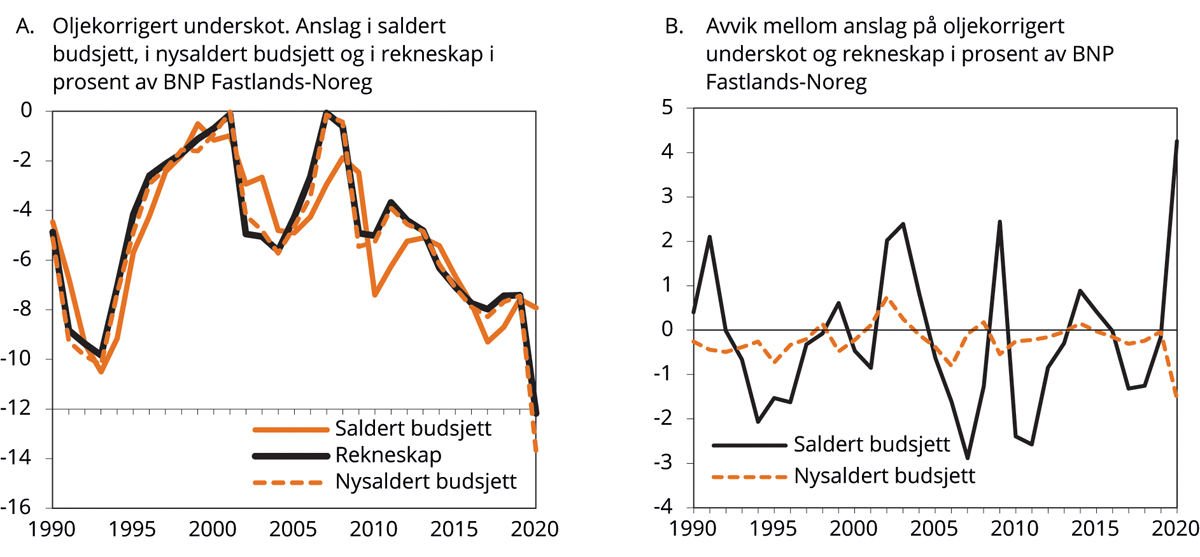 Oljekorrigert1) underskot frå 1990 til 2020. Budsjett og rekneskap1)	For dei tidlegaste åra er det oljekorrigerte underskotet rekna ut frå dagens definisjon. Dei historiske BNP-tala er oppdatert etter SSB sin revisjon i 2019. Finansdepartementet og Statistisk sentralbyrå.[Boks slutt]Overført, unytta løyving til 2021Frå 2019 til 2020 vart det for verksemdene og departementa overført unytta løyvingar, utanom lånetransaksjonar og statleg petroleumsverksemd, på til saman 16,3 mrd. kroner, medan overførte løyvingar frå 2020 til 2021 er på 25,9 mrd. kroner. Det er ein netto auke på 9,7 mrd. kroner.Det er Kulturdepartementet (+2,3 mrd. kroner), Helse- og omsorgsdepartementet (+2,5 mrd. kroner), Samferdselsdepartementet (+2,2 mrd. kroner), Kunnskapsdepartementet (+0,9 mrd. kroner), Justis- og beredskapsdepartementet (+0,9 mrd. kroner) som har hatt størst auke i overført, unytta løyving. To departement har hatt nedgang i overført unytta løyving; Kommunal- og moderniseringsdepartementet (-0,4 mrd. kroner) og Forsvarsdepartementet (-0,2 mrd. kroner). Tabell 1.2 i vedlegg 1 gjev eit meir detaljert oversyn over endra overføring per departement.Det vart overført 27 mill. kroner i unytta løyving på postar med lånetransaksjonar (90-postar) frå 2019 til 2020, medan det ikkje er slik overføring frå 2020 til 2021. Medrekna lånepostar var auken i overført, unytta løyving 9 633 mill. kroner, jf. tabell 1.8.Overføring av unytta løyvingar utanom lånetransaksjonar dei siste fem åra (tal i mill. kroner)03J1xt1Stortinget gav fullmakt til å overskride driftsløyvinga i 2020 for statlege verksemder omfatta av ny utbetalingsløysing i Direktoratet for forvaltning og økonomistyring. Eingongseffekten i 2020 av omlegginga knytte til overtid, reisetid og timeløn vart 95,6 mill. kroner og er teken omsyn til i berekning av unytta løyving overført til 2021, jf. vedlegg 2, tabell 2.3, note 11.Veksten i utgiftene i statsbudsjettetUtviklinga i utgiftene i statsbudsjettet frå år til år kjem til utrykk ved den reelle, underliggjande veksten. I den reelle, underliggjande veksten i utgiftene vert det korrigert for utgifter til dagpengar, renter og petroleumsverksemda og for visse rekneskapstilhøve og ekstraordinære endringar. Ved utrekninga av den reelle, underliggjande veksten i utgiftene vert det òg korrigert for prisendringar, slik at talet er uttrykk for volumendringar knytte til driftsutgiftene, investeringane og overføringane i statsbudsjettet. Nærare omtale av korleis den reelle, underliggjande veksten i utgiftene vert utrekna, står i kapittel 3 i nasjonalbudsjettet.For saldert budsjett 2020 vart den reelle, underliggjande veksten i utgiftene i statsbudsjettet rekna til 0,8 prosent. I revidert nasjonalbudsjett for 2020 vart han rekna til 12,8 prosent og i nysalderinga til 10,0 prosent. Med utgangspunkt i statsrekneskapen for 2020 er veksten rekna til 8,6 prosent. Tal for reell, underliggjande utgiftsvekst dei siste ti åra går fram av tabell 1.9.Reell, underliggjande utgiftsvekst02J1xt1Lånetransaksjonar og finansieringsbehovTabell 1.10 syner utviklinga i finansieringsbehovet i statsbudsjettet. Samanlikna med rekneskapen for 2019 har brutto finansieringsbehovet minka med 52,2 mrd. kroner, frå 71,2 mrd. kroner i 2019 til 19,0 mrd. kroner i 2020. Utlån og aksjeteikning m.m. auka med 61,0 mrd. kroner, medan tilbakebetalingane auka med 17,1 mrd. kroner. Overskotet før lånetransaksjonar auka med 46,0 mrd. kroner slik at netto finansieringsbehovet vart 2,1 mrd. kroner mindre enn i 2019. Det var ein nedgang i betalt avdrag på statsgjelda på 50,1 mrd. kroner i 2020 samanlikna med 2019. Endringane i gjeldsavdrag er påverka av avdragsprofilen på statsgjelda, førtidige oppgjer og reduksjon i eigenbehaldninga.Lånetransaksjonar og finansieringsbehov 2020 (tal i mill. kroner)06J1tx2Finansdepartementet.Utgiftene til utlån vart 0,2 mrd. kroner lågare enn venta ved nysalderinga. Endringar i utlån frå nysaldert budsjett går fram av tabell 1.11.Endringar i lånetransaksjonar, utgifter etter nysalderinga (tal i mill. kroner)02J0xt1Samla mindreutgifter knytte til lånetransaksjonar svarer til 0,1 prosent av løyvinga. Størst endring utgjer mindreutgiftene under Innovasjon Noreg som svarer til 3,6 prosent av løyvinga og meirutgifter til eigenkapitalinnskot.Tilbakebetalingane vart 5,5 mrd. kroner høgare enn venta i nysalderinga. Endringar i tilbakebetalingar frå nysaldert budsjett går fram av tabell 1.12.Endringar i lånetransaksjonar, inntekter etter nysalderinga (tal i mill. kroner)02J0xt1Netto utlån vart dermed 5,7 mrd. kroner mindre enn i nysaldert budsjett. Sidan rekneskapen syner eit overskot før lånetransaksjonar på 46,9 mrd. kroner, vart netto finansieringsbehov 52,6 mrd. kroner mindre enn i nysaldert budsjett.Avdrag på innanlandsk statsgjeld i 2020 vart 14,0 mrd. kroner, som er 5,5 mrd. kroner meir enn i nysaldert budsjett, og brutto finansieringsbehov er dermed 47,2 mrd. kroner mindre enn i nysaldert budsjett. Lånetransaksjonar knytte til petroleumsverksemda vert dekte med overføring frå Statens pensjonsfond utland. Det vart i 2020 rekneskapsført 9,1 mrd. kroner i lånetransaksjonar knytte til petroleumsverksemda for sal av aksjar i Equinor ASA. Inntekta inngår i nettofinanstransaksjonar knytte til petroleumsverksemda og er overført til Statens pensjonsfond, jf. kap. 2800, post 96.Statens lånebehov og behovet for lånefullmakter kan avvike frå finansieringsbehovet som går fram av tabell 1.10. Grunnen er at ein ved utforming av lånefullmakter tek omsyn til einskilde lånetransaksjonar som inngår i lånebehovet, men som ikkje har likviditetseffekt. Det gjeld til dømes ved overføring av kapital til og frå tilskotsfond. Dette er nærare omtalt i framlegg for Stortinget om fullmakt til å ta opp statslån. Det var i 2020 inga store overføringar av kapital til eller frå tilskotsfond. Fullmakt til å ta opp statslån i 2020 og endring i statsgjelda går fram av vedlegg 3, tabell 3.1.Skattar og avgifter frå Fastlands-NoregStatsrekneskapen for 2020 syner at dei samla inntektene frå skattar og avgifter frå Fastlands-Noreg utgjorde 1 054,2 mrd. kroner i 2020, ein auke på 23,3 mrd. kroner eller 2,3 prosent frå året før, jf. tabell 1.13.Skattar og avgifter frå Fastlands-Noreg (tal i mrd. kroner)05J1xt2I statsrekneskapen for 2020 vart dei samla skatte- og avgiftsinntektene frå Fastlands-Noreg 30,6 mrd. kroner mindre enn i saldert budsjett. Anslaget for faktisk betalte skatte- og avgiftsinntekter er redusert gjennom 2020. Ved nysalderinga av 2020-budsjettet er berekna skatte- og avgiftsinntekter frå Fastlands-Noreg 1 028,0 mrd. kroner, som er 56,8 mrd. kroner lågare enn i saldert budsjett. Samla inntekter frå skattar og avgifter frå Fastlands-Noreg vart i statsrekneskapen 26,1 mrd. kroner høgare enn i nysaldert budsjett. Av dette gjeld 11,1 mrd. kroner meirverdiavgift, 9,4 mrd. kroner skatt på formue og inntekt, fordelt med 7,6 mrd. kroner frå upersonlege skatteytarar og 1,8 mrd. kroner frå andre. Arbeidsgjevaravgifta vart 3,9 mrd. kroner høgare, medan andre skatte- og avgiftsinntekter auka med 1,8 mrd. kroner. Uvisse omkring den økonomiske situasjonen på slutten av 2020 og ei rekkje utsetjingar av innbetalingsterminar m.m., som mellom anna førte til sterkt forsinka skatteoppgjer for 2019, medførte at anslaga for skatte- og avgiftsinntektene ved nysalderinga av budsjettet var ekstra usikre.Av dei samla skatte- og avgiftsinntektene frå Fastlands-Noreg på 1 054,2 mrd. kroner i statsrekneskapen for 2020 utgjorde skatt på inntekt og formue medrekna finansskatten 297,1 mrd. kroner. Dette var 8,4 prosent høgare enn i 2019. Trygdeavgift og arbeidsgjevaravgift utgjorde 341,3 mrd. kroner i 2020, ein nedgang på 0,4 prosent frå året før. Inntektene frå meirverdiavgifta auka med 0,3 prosent, til 306,7 mrd. kroner i 2020. Frå 2019 til 2020 auka andre særavgifter og tollinntekter med 0,7 prosent, frå 108,3 mrd. kroner til 109,0 mrd. kroner. Sjå detaljar i vedlegg 1, tabell 1.1 og løyvingsrekneskapen i vedlegg 2, tabell 2.2.Utgifter og inntekter frå petroleumsverksemda – Statens pensjonsfond utlandUtgiftene til petroleumsverksemda skriv seg frå investeringar i statens direkte deltaking i petroleumsverksemda (SDØE). Utgiftene til petroleumsverksemda vart 27,6 mrd. kroner i 2020. Inntektene frå petroleumsverksemda omfattar skattar og avgifter på utvinning, aksjeutbyte frå Equinor ASA og inntekter frå SDØE. Inntektene frå SDØE er for det meste driftsresultat og kalkulatoriske avskrivingar og renter. Dei samla innbetalte skattane og avgiftene frå petroleumsverksemda og CO2-avgifta vart 35,4 mrd. kroner i 2020. Inntektene frå SDØE vart 84,0 mrd. kroner, medan utbyte frå Equinor ASA i 2020 vart 15,0 mrd. kroner. Samla inntekter frå petroleumsverksemda vart dermed 134,4 mrd. kroner i 2020, og netto kontantstraum frå petroleumsverksemda vart 106,8 mrd. kroner. Det er 137,3 mrd. kroner mindre enn i saldert budsjett og må sjåast i samanheng med lågare anslag på petroleumsprisane og lettingar for petroleumssektoren vedteken av Storinget i 2020, jf. Prop. 113 L (2019–2020) Midlertidige endringer i petroleumsskatteloven. Netto kontantstraum frå petroleumsverksemda vart 0,9 mrd. kroner mindre enn i nysaldert budsjett, jf. tabell 1.14.Endring i netto kontantstraum frå statleg petroleumsverksemd etter nysalderinga (tal i mill. kroner)03J0tx1Overføringa frå Statens pensjonsfond utland til statsbudsjettet over kapittel 5800 vert rekneskapsført i samsvar med stortingsvedtaket i nysaldert budsjett, medan overføringa til fondet over kapittel 2800 er tilpassa netto kontantstraum frå petroleumsverksemda. Netto avsetjing til fondet i 2020 før finanstransaksjonar vart -310,6 mrd. kroner, som er overført frå fondet til statskassa. I tillegg er 9,1 mrd. kroner i netto finanstransaksjonar for sal av aksjar i Equinor ASA overført frå statskassa til fondet. Medrekna finanstransaksjonar er netto avsetjing til fondet -301,5 mrd. kroner. I kapittel 3 er det gjort nærare greie for resultat og verdiutvikling i Statens pensjonsfond utland.Utgifter under departementaUtgifter 2020 etter programområde (tal i mrd. kroner)05J1xt21)	Tabell 1.7 i kapittel 1 syner mindreutgifter på 17 739 mill. kroner utan lånetransaksjonar, statleg petroleumsverksemd og overføring til Statens pensjonsfond utland. Netto meirutgifter for desse postane utgjer høvesvis 5 267 mill. kroner, -876 mill. kroner og -399 mill. kroner. Dette gjev 13 748 mill. kroner i brutto mindreutgifter med lånetransaksjonar.Dette kapittelet inneheld ei kort omtale av rekneskapen til kvart einskilt departement og av statlege utlån. Kapittelet syner utviklinga på programområde og programkategoriar dei seinare åra. Under kvart programområde vert rekneskapen for 2018, 2019 og 2020 synt i ein tabell saman med nysaldert budsjett for 2020. Samla lånetransaksjonar kjem fram på ei særskild rad.Tabell 2.1 syner utgifter etter programområde per departement, og med referanse til avsnitt i meldinga med nærare omtale.Tabellane i avsnitta 2.1 til 2.16 nedanfor er ordna i ei rekkjefølgje som er avleidd av departementa sine kapittelnummer i statsbudsjettet. Avsnitt 2.17 inneheld ei kort omtale av statlege utlån.Rekneskapen vert i utgangspunktet gjord opp på kapittel- og postnivå. For detaljar knytte til kapittel og postar, sjå vedlegg 2, Løyvingsrekneskap for staten. Overføringar av unytta løyvingar frå eit år til det neste vert vedtekne på postnivå. Unytta beløp kan overførast på postar merkte «kan overførast», medan vanlege driftspostar berre kan overførast med opp til fem prosent av løyvinga. Eit programområde inneheld mange postar, og summen av overførte beløp er difor ikkje den same som summen av unytta løyvingar på programområdet sett under eitt. Tabell 1.10 i vedlegg 1 syner utgiftsløyvingar, rekneskap og overførte løyvingar utanom lånetransaksjonar per programområde og gjev eit oversyn over samla meirinntekter knytte til områda.Ved samanlikning av trenden i rekneskapen i perioden 2018 til 2020 må det takast omsyn til den store utgiftsauken i 2020 som følgje av pandemien, og som i stor grad påverkar fleire programområde og -kategoriar. Sjå òg omtale i kapittel 1 og tabell 1.5 Økonomiske tiltak som er løyvd i møte med pandemien i 2020.Det kan vere avvik mellom sumtala i tabellane og dei avrunda tala som står ovanfor summane. Sumtala skal vere i samsvar med rekneskapen.Konstitusjonelle institusjonar06N2tx2Samla avvik mellom budsjett og rekneskapAvvik mellom nysaldert budsjett og rekneskap før lånetransaksjonar syner ei mindreutgift på 75,7 mill. kroner. Overført løyving frå 2019 aukar disponibel løyving med 183,2 mill. kroner, frå 2 776,0 mill. kroner til 2 959,2 mill. kroner. Rekneskapen syner dermed ei mindreutgift på 258,9 mill. kroner samanlikna med disponibel løyving.På programområdet er det inntektsført meirinntekter på i alt 0,1 mill. kroner. Det er overført til saman 184,8 mill. kroner til 2021 på postar merkte «kan overførast» og vanlege driftspostar.Sjå òg tabell 1.10 i vedlegg 1, der fleire detaljar om overføringar og meirinntekter på programområdet er spesifiserte.Trenden i rekneskapen i perioden 2018–2020På programområde 00 Konstitusjonelle institusjonar har utgiftene før lånetransaksjonar minka nominelt med 0,6 mrd. kroner, frå 3,3 mrd. kroner til 2,7 mrd. kroner. Frå 2018 til 2019 minka utgiftene med 6,0 prosent, og frå 2019 til 2020 minka dei med 13,6 prosent.Under programkategori 00.10 Kongehuset har utgiftene minka med 66 mill. kroner, frå 357 mill. kroner til 291 mill. kroner. Frå 2018 til 2019 auka utgiftene med 21,4 prosent, og frå 2019 til 2020 minka dei med 32,9 prosent. Auken frå 2018 til 2019 og nedgangen frå 2019 til 2020 var i hovudsak knytt til sikringstiltak for kongefamilien.Under programkategori 00.30 Regjeringa har utgiftene auka med 33 mill. kroner, frå 409 mill. kroner til 442 mill. kroner. Frå 2018 til 2019 auka utgiftene med 9,4 prosent, og frå 2019 til 2020 minka dei med 1,2 prosent. Auken frå 2018 til 2019 kjem særleg av store endringar i regjeringa og av at det for politikare med løn over kap. 21 Statsrådet, frå 2019 vert betalt premie til Statens pensjonskasse. Ei av årsakene til lågare utgifter i 2020 var at pandemien bidrog til sterkt reduserte reisekostnader for regjeringa – frå 34,3 mill. kroner i 2019 til 13,0 mill. kroner i 2020.Under programkategori 00.40 Stortinget og tilknytte organ har utgiftene minka med 594 mill. kroner, frå 2 561 mill. kroner til 1 967 mill. kroner. Frå 2018 til 2019 minka utgiftene med 12,3 prosent, og frå 2019 til 2020 minka dei med 12,4 prosent. Båe åra er det særleg utgiftene til større ombyggingsarbeid i Prinsens gate 26, nytt post- og varemottak og ekstra innkøyringstunnel som forklarer endringane. På utgiftsposten Større utstyrskjøp og vedlikehald som var dominert av desse prosjekta, vart det postert 726,1 mill. kroner i 2018, 337,5 mill. kroner i 2019 og 130,9 mill. kroner i 2020.UtanriksdepartementetUtanriksdepartementet har ansvaret for to budsjettområde: programområde 02 Utanriksforvaltning og programområde 03 Internasjonal bistand (ODA).06N2tx206N1tx2Programområde 02 UtanriksforvaltningSamla avvik mellom budsjett og rekneskapAvvik mellom nysaldert budsjett og rekneskap før lånetransaksjonar syner ei mindreutgift på 78,3 mill. kroner. Overført løyving frå 2019 aukar disponibel løyving med 166,2 mill. kroner, frå 7 562,5 mill. kroner til 7 728,7 mill. kroner. Rekneskapen syner dermed ei mindreutgift på 244,5 mill. kroner samanlikna med disponibel løyving.På programområdet er det inntektsført meirinntekter på i alt 31,9 mill. kroner. Det er overført til saman 270,9 mill. kroner til 2021 på postar merkte «kan overførast» og vanlege driftspostar.Lånetransaksjonar syner ei mindreutgift på 0,2 mill. kroner. Sjå òg tabell 1.10 i vedlegg 1, der fleire detaljar om overføringar og meirinntekter på programområdet er spesifiserte.Trenden i rekneskapen i perioden 2018–2020På programområde 02 Utanriksforvaltning har utgiftene før lånetransaksjonar auka nominelt med 2,1 mrd. kroner, frå 5,4 mrd. kroner til 7,5 mrd. kroner. Frå 2018 til 2019 auka utgiftene med 12,8 prosent, og frå 2019 til 2020 auka dei med 24,0 prosent.Under programkategori 02.00 Administrasjon av utanrikspolitikken har utgiftene svinga rundt 2,4 mrd. kroner. Frå 2018 til 2019 auka utgiftene med 2,5 prosent, og frå 2019 til 2020 minka dei med 3,8 prosent.Under programkategori 02.10 Utanriksføremål har utgiftene auka med 2,2 mrd. kroner, frå 2,9 mrd. kroner til 5,1 mrd. kroner. Frå 2018 til 2019 auka utgiftene med 21,4 prosent, og frå 2019 til 2020 auka dei med 43,6 prosent. Dei store variasjonane i utbetalte beløp per år har i hovudsak samanheng med utbetalingar under EØS-finansieringsordningane.Programområde 03 Internasjonal bistandSamla avvik mellom budsjett og rekneskapAvvik mellom nysaldert budsjett og rekneskap før lånetransaksjonar syner ei meirutgift på 63,1 mill. kroner. Overført løyving frå 2019 aukar disponibel løyving med 710,6 mill. kroner, frå 34 996,4 mill. kroner til 35 707,0 mill. kroner. Rekneskapen syner dermed ei mindreutgift på 647,5 mill. kroner samanlikna med disponibel løyving.På programområdet er det inntektsført meirinntekter på i alt 12,0 mill. kroner. Det er overført til saman 658,0 mill. kroner til 2021 på postar merkte «kan overførast» og vanlege driftspostar.Sjå òg tabell 1.10 i vedlegg 1, der fleire detaljar om overføringar og meirinntekter på programområdet er spesifiserte.Trenden i rekneskapen i perioden 2018–2020På programområde 03 Internasjonal bistand har utgiftene før lånetransaksjonar auka nominelt med 4,8 mrd. kroner, frå 30,3 mrd. kroner til 35,1 mrd. kroner. Frå 2018 til 2019 auka utgiftene med 9,2 prosent, og frå 2019 til 2020 auka dei med 6,0 prosent.Under programkategori 03.00 Forvaltning av utviklingssamarbeidet har utgiftene auka med 0,1 mrd. kroner, frå 2,1 mrd. kroner til 2,2 mrd. kroner. Frå 2018 til 2019 auka utgiftene med 7,3 prosent, og frå 2019 til 2020 minka dei med 4,1 prosent.Under programkategori 03.10 Utviklingssamarbeidet har utgiftene auka med 4,7 mrd. kroner, frå 28,2 mrd. kroner til 32,9 mrd. kroner. Frå 2018 til 2019 auka utgiftene med 9,3 prosent, og frå 2019 til 2020 auka dei med 6,7 prosent.Utbetalingar til utviklingshjelp i perioden 2016–2020I statsrekneskapen for 2020 er det samla utgiftsført 39 844,3 mill. kroner i offisiell utviklingshjelp (ODA), fordelt som følgjer:36 590,2 mill. kroner under Utanriksdepartementet (inkl. 166,0 mill. kroner/85 pst. av innskotet i Den asiatiske investeringsbanken for infrastruktur (AIIB), som er godkjent som utviklingshjelp (ODA), jf. programområde 02, kap. 116, post 90)3 150,7 mill. kroner under Klima- og miljødepartementet (klimatiltak på kap. 1482)35,3 mill. kroner til utviklingsprosjekt under Riksrevisjonen (utviklingsprosjekt på kap. 51)51,4 mill. kroner under Finansdepartementet (nettoført mva. på kap. 1633, fordelt med 51,2 mill. kroner på Utanriksdepartementet og underliggjande etatar og 0,2 mill. kroner på Klima- og miljødepartementet)16,7 mill. kroner under Kunnskapsdepartementet (forsking på kap. 285)Samla utbetalingar i 2020, i alt 39 844,3 mill. kroner, utgjer 1,12 prosent av BNI for 2020, slik BNI for 2020 no er venta.Tabellen nedanfor syner tal for samla norsk offisiell utviklingshjelp (nominelle tal) i perioden 2016–2020:05N1xt21)	Rekna ut på bakgrunn av faktisk BNI det aktuelle året. I budsjettsamanheng vert utviklingshjelpa målt i prosent av forventa BNI komande budsjettår.Kunnskapsdepartementet06N2tx21)	Frå 2020 vart tidlegare programkategori 07.70 Forsking lagd inn i programkategori 07.60 Høgare utdanning og forsking. Tal for 2018 og 2019 er omklassifiserte.Samla avvik mellom budsjett og rekneskapAvvik mellom nysaldert budsjett og rekneskap før lånetransaksjonar syner ei mindreutgift på 1 130,8 mill. kroner. Overført løyving frå 2019 aukar disponibel løyving med 722,8 mill. kroner, frå 93 700,1 mill. kroner til 94 422,9 mill. kroner. Rekneskapen syner dermed ei mindreutgift på 1 853,6 mill. kroner samanlikna med disponibel løyving.På programområdet er det inntektsført meirinntekter på i alt 15,4 mill. kroner. Det er overført til saman 1 630,7 mill. kroner til 2021 på postar merkte «kan overførast» og vanlege driftspostar. Dette er ein auke på 907,9 mill. kroner, som i hovudsak er knytt til programkategori 07.90, jf. kap. 0291, post 60 Integreringstilskot og til programkategori 07.70, jf. kap. 0270, post 75 Tilskot til bygging av studentbustader.Lånetransaksjonar syner ei meirutgift på 561,0 mill. kroner. Sjå òg tabell 1.10 i vedlegg 1, der fleire detaljar om overføringar og meirinntekter på programområdet er spesifiserte.Trenden i rekneskapen i perioden 2018–2020På programområde 07 Kunnskapsføremål har utgiftene før lånetransaksjonar minka nominelt med 0,1 mrd. kroner, frå 92,7 mrd. kroner til 92,6 mrd. kroner. Frå 2018 til 2019 auka utgiftene med 0,4 prosent, og frå 2019 til 2020 minka dei med 0,5 prosent.Under programkategori 07.10 Administrasjon har utgiftene har utgiftene auka med 0,2 mrd. kroner, frå 0,4 mrd. kroner til 0,6 mrd. kroner. Frå 2018 til 2019 auka utgiftene med 10,3 prosent, og frå 2019 til 2020 auka dei med 42,9 prosent. Auken frå 2018 til 2019 kjem av at løyvingar til analyse og kunnskapsgrunnlag vart flytta frå andre programkategoriar til programkategori 07.10. Auken frå 2019 til 2020 skriv seg for det meste frå at utgiftene til forskingsprogrammet FINNUT i Noregs forskingsråd, som tidlegare var spreidd på ulike budsjettpostar, vart samla på programkategori 07.10 i 2020.Under programkategori 07.20 Grunnopplæringa har utgiftene auka med 0,3 mrd. kroner, frå knapt 12,3 mrd. kroner til drygt 12,5 mrd. kroner. Frå 2018 til 2019 auka utgiftene med 7,4 prosent, og frå 2019 til 2020 minka dei med 4,7 prosent. Auken frå 2018 til 2019 kjem mellom anna av tiltaket kvalitetsutvikling i grunnopplæringa, inkludert tilskot til lærarinnsats på fyrste til tiande trinn. Utgiftsreduksjonen frå 2019 til 2020 skriv seg frå at 1,3 mrd. kroner i tilskot til lærarinnsats på fyrste til tiande trinn vart ført ut av programkategori 07.20 og lagt inn i rammetilskotet til kommunane.Under programkategori 07.30 Barnehagar har utgiftene minka med 55 mill. kroner, frå 821 mill. kroner til 766 mill. kroner. Frå 2018 til 2019 auka utgiftene med 16,3 prosent, og frå 2019 til 2020 minka dei med 19,7 prosent. Barnehagane vert i hovudsak finansierte gjennom dei frie inntektene til kommunane. Auken frå 2018 til 2019 kjem for det meste av løyving til eit mellombels tilskot til bemanningstettleik i barnehagen. Det mellombelse tilskotet fall bort i 2020, og dette er hovudårsaka til utgiftsreduksjonen frå 2019 til 2020.Under programkategori 07.40 Høgare yrkesfagleg utdanning har utgiftene auka med drygt 0,2 mrd. kroner, frå 0,7 mrd. kroner til knapt 1,0 mrd. kroner. Frå 2018 til 2019 auka utgiftene med 11,7 prosent, og frå 2019 til 2020 auka dei med 19,8 prosent. Auken i perioden kjem fyrst og fremst av at det er løyvd pengar til ein stor auke i talet på studieplassar.Under programkategori 07.50 Kompetansepolitikk og livslang læring har utgiftene minka med 0,1 mrd. kroner, frå drygt 2,1 mrd. kroner til drygt 2.0 mrd. kroner. Frå 2018 til 2019 auka utgiftene med 10,7 prosent, og frå 2019 til 2020 minka dei med 14,0 prosent. Auken frå 2018 til 2019 kjem for det meste av auka utgifter til tiltak som høyrer til kompetansereforma «lære heile livet». I tillegg har det vore ein auke i tilskotet til folkehøgskular. Frå 2020 vart EUs utdannings- og ungdomsprogram Erasmus+ (0,6 mrd. kroner) flytta frå programkategori 07.50 til programkategori 07.60 Høgare utdanning og forsking, slik at dei samla utgiftene minka frå året før.Under programkategori 07.60 Høgare utdanning og forsking har utgiftene auka med 4,8 mrd. kroner, frå 45,4 mrd. kroner til 50,2 mrd. kroner. Frå 2018 til 2019 auka utgiftene med 4,9 prosent, og frå 2019 til 2020 auka dei med 5,5 prosent. Auken i perioden skriv seg i hovudsak frå at studieplassar og rekrutteringsstillingar oppretta i 2018 og tidlegare, er førte vidare og at studieplassane er trappa opp til løpande opptak av nye kull. Samstundes har nye rekrutteringsstillingar og nye studieplassar i 2020 òg auka utgiftene. Vidare var det ein auke i resultatbasert utteljing, som følgje av auke i studiepoeng, kandidatar og doktorgradar.Under programkategori 07.80 Utdanningsstøtte har utgiftene auka med 1,7 mrd. kroner, frå 13,5 mrd. kroner til 15,2 mrd. kroner. Frå 2018 til 2019 auka utgiftene med 5,2 prosent, og frå 2019 til 2020 auka dei med 7,3 prosent. Auken i perioden kjem hovudsakleg av høgare studenttal og fullføring av 11 månader med studiestøtte.Under programkategori 07.90 Integrering og mangfald har utgiftene minka med 7,3 mrd. kroner, frå 17,5 mrd. kroner til 10,2 mrd. kroner. Frå 2018 til 2019 minka utgiftene med 22,4 prosent, og frå 2019 til 2020 minka dei med 24,7 prosent. Hovudårsaka til at utgiftene har minka er at færre personar har utløyst integreringstilskot, og at det òg er færre som har utløyst særskilt tilskot ved busetjing av einslege mindreårige flyktningar.Utgiftene til lånetransaksjonar har auka med 5,3 mrd. kroner, frå 27,3 mrd. kroner til 32,7 mrd. kroner. Frå 2018 til 2019 auka utgiftene med 5,7 prosent, og frå 2019 til 2020 auka dei med 13 prosent. Årsaka til auken frå 2018 er at høgare studenttal har løyst ut auke i studiestøtta gjennom Lånekassa, at støtta er trappa opp til 11 månader, og at det våren 2020 vart løyvd pengar til tilleggslån til studentar som hadde mista inntekt på grunn av koronapandemien. Sjå òg kapittel 2.17, der detaljar om utlåna frå Lånekassa er nærare spesifiserte.Kulturdepartementet06N2tx2Samla avvik mellom budsjett og rekneskapAvvik mellom nysaldert budsjett og rekneskap før lånetransaksjonar syner ei mindreutgift på 2 338,6 mill. kroner. Overført løyving frå 2019 aukar disponibel løyving med 369,7 mill. kroner, frå 25 544,6 mill. kroner til 25 914,3 mill. kroner. Rekneskapen syner dermed ei mindreutgift på 2 708,3 mill. kroner samanlikna med disponibel løyving.På programområdet er det inntektsført meirinntekter på i alt 9,9 mill. kroner. Det er overført til saman 2 648,6 mill. kroner til 2021 på postar merkte «kan overførast» og vanlege driftspostar. Dette er ein auke på 2 278,9 mill. kroner, som i hovudsak er knytt til programkategori 08.20 og kompensasjonsordningar i møte med pandemien, jf. kap. 325 Kulturføremål, post 77 Kompensasjons- og stimuleringsordningar for arrangørar på kultur-, frivilligheits- og idrettsfeltet. Sjå vedlegg 2 for detaljert oversyn på dei einskilde kapittel og postar.Sjå òg tabell 1.10 i vedlegg 1, der fleire detaljar om overføringar og meirinntekter på programområdet er spesifiserte.Trenden i rekneskapen i perioden 2018–2020På programområde 08 Kulturføremål har utgiftene før lånetransaksjonar auka nominelt med 11,4 mrd. kroner, frå 11,8 mrd. kroner til 23,2 mrd. kroner. Frå 2018 til 2019 auka utgiftene med 9,7 prosent, og frå 2019 til 2020 auka dei med 78,8 prosent, sjå omtale nedanfor.Under programkategori 08.10 Administrasjon har utgiftene auka med 3 mill. kroner, frå drygt 174 mill. kroner til knapt 178 mill. kroner. Frå 2018 til 2019 auka utgiftene med 0,2 prosent, og frå 2019 til 2020 auka dei med 1,5 prosent.Under programkategori 08.15 Frivilligheitsføremål har utgiftene auka med 257 mill. kroner, frå 1 820 mill. kroner til 2 077 mill. kroner. Frå 2018 til 2019 auka utgiftene med 8,0 prosent, og frå 2019 til 2020 auka dei med 5,6 prosent. Auken over perioden gjeld i hovudsak ordninga for meirverdiavgiftskompensasjon til frivillige organisasjonar.Under programkategori 08.20 Kulturføremål har utgiftene auka med 4,5 mrd. kroner, frå 8,1 mrd. kroner til 12,6 mrd. kroner. Frå 2018 til 2019 auka utgiftene med 10,0 prosent, og frå 2019 til 2020 auka dei med 41,0 prosent. Auken frå 2019 til 2020 kjem i all hovudsak av løyvingar til kompensasjons- og stimuleringsordningar til kultur, frivilligheit og idrett i møte med koronapandemien.Under programkategori 08.30 Medieføremål m.m. auka utgiftene med 6,6 mrd. kroner, frå 1,4 mrd. kroner til 8,0 mrd. kroner. Frå 2018 til 2019 auka utgiftene med 11,8 prosent, og frå 2019 til 2020 auka dei med 421 prosent. Auken frå 2019 til 2020 skuldast i hovudsak at NRK frå 1. januar 2020 får tilskot over statsbudsjettet og ikkje gjennom kringkastingsavgifta. Det vart i 2020 utbetalt tilskot til NRK på 6,2 mrd. kroner.Under programkategori 08.45 Likestilling og ikkje-diskriminering har utgiftene auka med 51 mill. kroner, frå 379 mill. kroner til 430 mill. kroner. Frå 2018 til 2019 auka utgiftene med 6,7 prosent, og frå 2019 til 2020 auka dei med 6,4 prosent. Auken kjem hovudsakleg frå nye satsingar, mellom anna for oppfølging av endringar i diskrimineringsombodslova og likestillings- og diskrimineringslova.Justis- og beredskapsdepartementet06N2tx2Samla avvik mellom budsjett og rekneskapAvvik mellom nysaldert budsjett og rekneskap før lånetransaksjonar syner ei mindreutgift på 1 257,2 mill. kroner. Overført løyving frå 2019 aukar disponibel løyving med 1 109,6 mill. kroner, frå 43 423,0 mill. kroner til 44 532,6 mill. kroner. Rekneskapen syner dermed ei mindreutgift på 2 366,8 mill. kroner samanlikna med disponibel løyving.På programområdet er det inntektsført meirinntekter på i alt 99,7 mill. kroner. Det er overført til saman 1 985,6 mill. kroner til 2021 på postar merkte «kan overførast» og vanlege driftspostar. Dette er ein auke på 876 mill. kroner, som i hovudsak er knytt til programkategori 06.40, jf. kap. 440 Politidirektoratet – politi- og lensmannsetaten. Sjå vedlegg 2 for detaljert oversyn på dei einskilde kapittel og postar.Sjå òg tabell 1.10 i vedlegg 1, der fleire detaljar om overføringar og meirinntekter på programområdet er spesifiserte.Trenden i rekneskapen i perioden 2018–2020På programområde 06 Justissektoren har utgiftene før lånetransaksjonar auka nominelt med 2,5 mrd. kroner, frå 39,6 mrd. kroner til 42,2 mrd. kroner. Frå 2018 til 2019 auka utgiftene med 4,9 prosent, og frå 2019 til 2020 auka dei med 1,4 prosent.Under programkategori 06.20 Rettsstell har utgiftene auka med knapt 0,3 mrd. kroner, frå knapt 3,0 mrd. kroner til drygt 3,2 mrd. kroner. Frå 2018 til 2019 auka utgiftene med 4,1 prosent, og frå 2019 til 2020 auka dei med 4,4 prosent. Auken i utgifter frå 2019 til 2020 kjem mellom anna som følgje av auka løyvingar til dommarstillingar og midlar til teknisk utstyr som vart gitt som økonomiske tiltak i møte med pandemien.Under programkategori 06.30 Kriminalomsorg har utgiftene auka med 0,2 mrd. kroner, frå 5,2 mrd. kroner til 5,4 mrd. kroner. Frå 2018 til 2019 minka utgiftene med 0,4 prosent, og frå 2019 til 2020 auka dei med 4,3 prosent. Den samla auken over perioden 2018–2020 heng mellom anna saman med at ordninga med bøtetenester vart utvida til heile landet, tilbod innanfor rusmestring og psykisk helsevern til innsette vart utvida, vedlikehaldsprosjekt og drift av nye fengsel (Agder fengsel, avdeling Froland og Mandal og Arendal fengsel, avdeling Evje).Under programkategori 06.40 Politi- og påtalemakt har utgiftene auka med 1,7 mrd. kroner, frå 20,3 mrd. kroner til 22,0 mrd. kroner. Frå 2018 til 2019 auka utgiftene med 8,9 prosent, og frå 2019 til 2020 minka dei med 0,7 prosent. Auken frå 2018 til 2019 skuldast høgare utgifter til investerings- og utviklingstiltak og fleire politistillingar. Hovudforklaringa til reduksjonen i utgiftene i perioden 2019–2020 er lågare utgifter til investeringar og utviklingstiltak som følgje av pandemien, samt færre tvangsreturar.Under programkategori 06.50 Redningstenesta, samfunnstryggleik og beredskap har utgiftene auka med 0,5 mrd. kroner, frå 4,5 mrd. kroner til 5,0 mrd. kroner. Frå 2018 til 2019 auka utgiftene med 6,1 prosent, og frå 2019 til 2020 auka dei med 4,7 prosent. Hovudforklaringa på auken frå 2019 til 2020 er knytt til kjøp av nye redningshelikopter og naudsynte tiltak for tilrettelegging av infrastruktur.Under programkategori 06.60 Andre verksemder har utgiftene auka med 0,1 mrd. kroner, frå 1,5 mrd. kroner til 1,6 mrd. kroner. Frå 2018 til 2019 auka utgiftene med 6,4 prosent, og frå 2019 til 2020 auka dei med 0,4 prosent. Utgiftene til særskilde straffesaker varierer som følgje av mengda straffesaker og deira omfang, oppnemnde forsvararar, bruken av tolkar og sakkunnige og den offentlege salærsatsa. Virusutbrotet våren 2020 førte til at sakene hopa seg opp i domstolane, og i lange periodar vart færre straffesaker førte for domstolane. Smitteverntiltaka har òg påverka utgiftene til særskilde straffesaker.Under programkategori 06.70 Fri rettshjelp, erstatningar, konfliktråd m.m. har utgiftene auka med 47 mill. kroner, frå drygt 1,5 mrd. kroner til knapt 1,6 mrd. kroner. Frå 2018 til 2019 minka utgiftene med 5,7 prosent, og frå 2019 til 2020 auka dei med 9,3 prosent. Utgiftene har auka som følgje av at det vart utbetalt meir i valdsoffererstatning i 2020 samanlikna med 2019.Under programkategori 06.80 Svalbardbudsjettet har utgiftene auka med 65 mill. kroner, frå 341 mill. kroner til 406 mill. kroner. Frå 2018 til 2019 minka utgiftene med 10,3 prosent, og frå 2019 til 2020 auka dei med 32,8 prosent. Utgiftene på Svalbardbudsjettet har auka frå 2019 til 2020 av tre årsaker: Ekstra løyvingar i samband med pandemien, auka eingongsutgifter til skredsikring av Longyearbyen og forlenga seglingssesong for Sysselmannen sitt tenestefartøy. Tilskotet til Svalbardbudsjettet kjem fram av kapittel 480, post 50 i statsrekneskapen og utgjer eit netto tilskot.Under programkategori 06.90 Beskyttelse og innvandring har utgiftene minka med knapt 0,4 mrd. kroner, frå 2,7 mrd. kroner til 2,4 mrd. kroner. Frå 2018 til 2019 minka utgiftene med 9,7 prosent, og frå 2019 til 2020 minka dei med 3,6 prosent. Nedgangen på utlendingsfeltet i perioden kjem i hovudsak av at talet på asylsøkjarar har vore lågt i perioden 2018–2020, høvesvis 3 054, 2 304 og 1 386 personar, samanlikna med til dømes 2015, då det kom 31 150 asylsøkjarar. Utlendingsdirektoratet (UDI) har redusert talet på mottaksplassar dei siste åra som følgje av eit stadig mindre behov. Dette gjev reduserte offentlege utgifter.Kommunal- og moderniseringsdepartementet06N2tx2Samla avvik mellom budsjett og rekneskapAvvik mellom nysaldert budsjett og rekneskap før lånetransaksjonar syner ei mindreutgift på 397,4 mill. kroner. Overført løyving frå 2019 aukar disponibel løyving med 1 937,7 mill. kroner, frå 229 220,5 mill. kroner til 231 158,2 mill. kroner. Rekneskapen syner dermed ei mindreutgift på 2 335,1 mill. kroner samanlikna med disponibel løyving.På programområdet er det inntektsført meirinntekter på i alt 54,3 mill. kroner. Det er overført til saman 1 579,3 mill. kroner til 2021 på postar merka «kan overførast» og vanlege driftspostar.Lånetransaksjonar syner ei meirutgift på 489,3 mill. kroner. Sjå òg tabell 1.10 i vedlegg 1, der fleire detaljar om overføringar og meirinntekter på programområdet er spesifiserte.Trenden i rekneskapen i perioden 2018–2020På programområde 13 Statsforvaltning og kommunesektoren m.m. har utgiftene før lånetransaksjonar auka nominelt med 35,0 mrd. kroner, frå 193,8 mrd. kroner til 228,8 mrd. kroner. Frå 2018 til 2019 auka utgiftene med 4,8 prosent, og frå 2019 til 2020 auka dei med 12,7 prosent.Under programkategori 13.00 Administrasjon har utgiftene auka med knapt 0,2 mrd. kroner, frå drygt 1,6 mrd. kroner til knapt 1,8 mrd. kroner. Frå 2018 til 2019 auka utgiftene med 17,1 prosent, og frå 2019 til 2020 minka dei med 6,6 prosent. Auken frå 2018 til 2019 kjem i hovudsak av at ansvaret for politikken for elektronisk kommunikasjon vart overført frå Samferdselsdepartementet til Kommunal- og moderniseringsdepartementet våren 2019. Nedgangen frå 2019 til 2020 kjem i hovudsak av overføring av løyvinga til IKT-forsking til programkategori 13.40.Under programkategori 13.25 Fylkesmannsembeta har utgiftene over treårsperioden vore på om lag 2,0 mrd. kroner. Frå 2018 til 2019 auka utgiftene med 2,1 prosent, og frå 2019 til 2020 minka dei med 1,6 prosent.Under programkategori 13.30 Statlege byggeprosjekt og eigedomsforvaltning har utgiftene auka med 0,3 mrd. kroner, frå 6,5 mrd. kroner til 6,8 mrd. kroner. Frå 2018 til 2019 auka utgiftene med 10,9 prosent, og frå 2019 til 2020 minka dei med 5,1 prosent. Auken frå 2018 til 2019 kjem mellom anna av høg etterspurnad etter brukarfinansierte byggeprosjekt og prosjektering av nytt regjeringskvartal. Nedgangen frå 2019 til 2020 kjem særleg av at vidareføring av ordinære byggjeprosjekt innanfor husleigeordninga har hatt vesentleg mindre omfang i 2020. Dette skjer samstundes med at det har vore ein auke i utgiftene til prosjektering og igangsetjing av byggjeprosjekt, og til anskaffing av utstyr og vedlikehald.Under programkategori 13.40 Forvaltningsutvikling og IT- og ekompolitikk har utgiftene auka med knapt 1,0 mrd. kroner, frå 1,1 mrd. kroner til 2,1 mrd. kroner. Frå 2018 til 2019 auka utgiftene med 30,9 prosent, og frå 2019 til 2020 auka dei med 44,1 prosent. Auken frå 2018 til 2019 kjem i hovudsak av at ansvaret for politikken for elektronisk kommunikasjon vart overført til Kommunal- og moderniseringsdepartementet våren 2019. Auken frå 2019 til 2020 kjem mellom anna av overføring av løyvinga til IKT-forsking frå programkategori 13.00 og overføring av ansvaret for Altinn frå Nærings- og fiskeridepartementet til Kommunal- og moderniseringsdepartementet. I tillegg skuldast auken ei ekstraordinær løyving i 2020 til utbygging av breiband i samband med koronapandemien.Under programkategori 13.50 Distrikts- og regionalpolitikk har utgiftene auka med 0,6 mrd. kroner, frå 1,4 mrd. kroner til 2,0 mrd. kroner. Frå 2018 til 2019 minka utgiftene med 18,2 prosent, og frå 2019 til 2020 auka dei med 72,2 prosent. Nedgangen frå 2018 til 2019 har gitt rom for auka løyvingar til samferdsle og andre næringsretta tiltak som skal gje styrka vekstkraft i heile landet. Auken frå 2019 til 2020 kjem mellom anna av tiltak i møte med koronapandemien. I tillegg kjem overføring av ansvaret for ei rekkje næringsretta ordningar til fylkeskommunane. I den samanheng vart løyvingar flytta frå andre departement til programkategori 13.50.Under programkategori 13.70 Kommunesektoren m.m. har utgiftene auka med 33,0 mrd. kroner, frå 174,8 mrd. kroner til 207,8 mrd. kroner. Frå 2018 til 2019 auka utgiftene med 4,4 prosent, og frå 2019 til 2020 auka dei med 13,9 prosent. Utgiftene under denne programkategorien må sjåast i samanheng med det samla økonomiske opplegget for kommunesektoren i statsbudsjettet. Auken frå 2018 til 2020 heng saman med den generelle styrkinga av dei frie inntektene til kommunesektoren og auke i utgiftene i toppfinansieringsordninga for ressurskrevjande tenester. Den sterke auken frå 2019 til 2020 heng òg saman med ekstraordinære løyvingar til kommunesektoren i møte med koronapandemien.Under programkategori 13.80 Bustad, bustadmiljø og bygg har utgiftene minka med 0,3 mrd. kroner, frå 4,6 mrd. kroner til 4,3 mrd. kroner. Frå 2018 til 2019 auka utgiftene med 3,0 prosent, og frå 2019 til 2020 minka dei med 9,3 prosent. Auken frå 2018 til 2019 kjem mellom anna av ei ekstrautbetaling til bustønadsmottakarar i februar 2019 for å dekkje høge straumutgifter og ein auke i bustønaden til hushald med fleire personar. Nedgangen frå 2019 til 2020 kjem mellom anna av at tilskot til etablering og tilpassing av bustad er innlemma i kommuneramma og lågare etterspørsel etter tilskot til utleigebustader. I motsett retning trekkjer mellom anna ein mellombels auke i bustønaden i møte med koronapandemien.Under programkategori 13.90 Planlegging, byutvikling og geodata har utgiftene auka med 40 mill. kroner, frå drygt 1,3 mrd. kroner til knapt 1,4 mrd. kroner. Frå 2018 til 2019 auka utgiftene med 7,2 prosent, og frå 2019 til 2020 minka dei med 3,9 prosent. Auken frå 2018 til 2019 kjem mellom anna av auka aktivitet i dei samfinansierte prosjekta under Kartverket. Nedgangen frå 2019 til 2020 kjem i hovudsak av at aktiviteten i 2020 i større grad var normal.Lånetransaksjonane syner ein auke på 3,7 mrd. kroner, frå 15,7 mrd. kroner til 19,3 mrd. kroner. Det var ein auke på 9,2 prosent frå 2018 til 2019 og ein auke på 13,1 prosent frå 2019 til 2020. Auken frå 2018 til 2019 kjem i hovudsak av at ein større del av låneramma gjekk til utbetaling av startlån. Startlån vert stort sett utbetalte i tilsegnsåret, medan grunn- og barnehagelån vert utbetalte over fleire år. Auken frå 2019 til 2020 kjem mellom anna av ein mellombels auke i låneramma til Husbanken i 2020 på 5 mrd. kroner og 750 mill. kroner i auka eigenkapital til Kommunalbanken AS. Sjå òg kapittel 2.17, der detaljar kring utlåna frå Husbanken er nærare spesifiserte.Arbeids- og sosialdepartementetArbeids- og sosialdepartementet har ansvaret for tre budsjettområde: programområde 09 Arbeid og sosiale føremål, programområde 29 Sosiale føremål, folketrygda og programområde 33 Arbeidsliv, folketrygda.06N2tx206N1tx206N1tx2Programområde 09 Arbeid og sosiale føremålSamla avvik mellom budsjett og rekneskapAvvik mellom nysaldert budsjett og rekneskap før lånetransaksjonar syner ei mindreutgift på 998,5 mill. kroner. Overført løyving frå 2019 aukar disponibel løyving med 601,0 mill. kroner, frå 34 455,5 mill. kroner til 35 056,5 mill. kroner. Rekneskapen syner dermed ei mindreutgift på 1 599,5 mill. kroner samanlikna med disponibel løyving.På programområdet er det netto mindreinntekter på i alt 12,6 mill. kroner. Det er overført til saman 962,2 mill. kroner til 2021 på postar merkte «kan overførast» og vanlege driftspostar.Lånetransaksjonar syner ei mindreutgift på 144,1 mill. kroner. Sjå òg tabell 1.10 i vedlegg 1, der fleire detaljar om overføringar og meirinntekter på programområdet er spesifiserte.Trenden i rekneskapen i perioden 2018–2020På programområde 09 Arbeid og sosiale føremål har utgiftene før lånetransaksjonar auka nominelt med 1,9 mrd. kroner, frå 31,5 mrd. kroner til 33,5 mrd. kroner. Frå 2018 til 2019 minka utgiftene med 4,1 prosent, og frå 2019 til 2020 auka dei med 10,6 prosent.Under programkategori 09.10 Administrasjon av arbeids- og velferdspolitikken har utgiftene auka med knapt 0,7 mrd. kroner, frå knapt 12,9 mrd. kroner til drygt 13,5 mrd. kroner. Frå 2018 til 2019 minka utgiftene med 2,0 prosent, og frå 2019 til 2020 auka dei med 7,3 prosent. Grunnen til auken i utgiftene frå 2019 er i hovudsak mellombels middel til handtering av koronapandemien.Under programkategori 09.30 Arbeidsmarknad har utgiftene auka med drygt 0,3 mrd. kroner, frå drygt 8,6 mrd. kroner til knapt 9,0 mrd. kroner. Frå 2018 til 2019 auka utgiftene med 2,1 prosent, og frå 2019 til 2020 auka dei med 1,8 prosent. Hovudgrunnen til endringa frå 2019 til 2020 var overført løyving frå 2019 som aukar disponibel løyving. Auken i utgiftene frå 2019 til 2020 heng òg saman med auka løyving til varig tilrettelagt arbeid.Under programkategori 09.40 Arbeidsmiljø og tryggleik har utgiftene auka med 0,1 mrd. kroner, frå 1,1 mrd. kroner til 1,2 mrd. kroner. Frå 2018 til 2019 auka utgiftene med 4,6 prosent, frå 2019 til 2020 auka dei med 2,6 prosent. Auken frå 2018 til 2019 kjem i hovudsak av midlar knytte til oppfølging av ny IA-avtale, jf. Prop. 48 S (2018–2019). Auken frå 2019 til 2020 er knytt til vidare oppfølging av IA-avtalen samt ei styrka oppfølging av utfordringane i arbeidslivet gjennom ei arbeidslivspakke.Under programkategori 09.50 Pensjonar m.m. under Statens pensjonskasse har utgiftene auka med 0,2 mrd. kroner, frå 5,3 mrd. kroner til 5,5 mrd. kroner. Frå 2018 til 2019 minka utgiftene med 29,3 prosent, og frå 2019 til 2020 auka dei med 47,2 prosent. Under programkategorien utgiftsfører ein mellom anna statens netto pensjonsutbetalingar gjennom Statens pensjonskasse (SPK). Lågare utgifter i 2019 enn i 2018 og 2020 kjem i hovudsak av innbetalte sluttoppgjer (eingongsoppgjer) i 2019 frå verksemder som har meldt seg ut av Statens pensjonskasse. Brutto utlån for bustadlånsordninga (lånetransaksjonar) på kapittel 614 er gått opp frå 5,4 mrd. kroner i 2018 til 7,2 mrd. kroner i 2020. Dette utgjer ein årleg gjennomsnittleg auke på 16 prosent. Auken kjem av høgare etterspurnad etter lån. Samla utlån for bustadlånsordninga har likevel minka fordi avdrag og innfriing av gamle lån overstig brutto utlån. Samla utlån i bustadlånsordninga per 31. desember 2020 er 39,4 mrd. kroner. Sjå òg kapittel 2.17, der detaljar kring utlåna frå bustadlånsordninga i SPK er nærare spesifiserte.Under programkategori 09.60 Kontantytingar har utgiftene auka med 0,5 mrd. kroner, frå 2,8 mrd. kroner til 3,3 mrd. kroner. Frå 2018 til 2019 auka utgiftene med 8,4 prosent, og frå 2019 til 2020 auka dei med 8,3 prosent. Programkategorien omfattar statstilskot til avtalefesta pensjon (AFP) i privat sektor, krigspensjon, statstilskot til pensjonstrygda for sjømenn, statstilskot til pensjonstrygda for fiskarar og supplerande stønad til personar over 67 år. Auken frå 2019 til 2020 kjem i hovudsak av at utgiftene til AFP har auka.Programområde 29 Sosiale føremål, folketrygdaSamla avvik mellom budsjett og rekneskapAvvik mellom nysaldert budsjett og rekneskap før lånetransaksjonar syner ei mindreutgift på 228,1 mill. kroner. Overført løyving frå 2019 aukar disponibel løyving med 50,5 mill. kroner, frå 436 656,6 mill. kroner til 436 707,1 mill. kroner. Rekneskapen syner dermed ei mindreutgift på 278,5 mill. kroner samanlikna med disponibel løyving.Det er ikkje meirinntekter knytte til programområdet, som stort sett inneheld overslagsløyvingar på tilskotspostar. Det er overført til saman 12,6 mill. kroner til 2021 på postar merkte «kan overførast».Trenden i rekneskapen i perioden 2018–2020På programområde 29 Sosiale føremål, folketrygda har utgiftene før lånetransaksjonar auka nominelt med 39,0 mrd. kroner, frå 397,5 mrd. kroner til 436,4 mrd. kroner. Frå 2018 til 2019 auka utgiftene med 4,3 prosent, og frå 2019 til 2020 auka dei med 5,3 prosent.Under programkategori 29.20 Einslege forsørgjarar har utgiftene minka med 0,3 mrd. kroner, frå 2,8 mrd. kroner til 2,5 mrd. kroner. Frå 2018 til 2019 minka utgiftene med 5,7 prosent, og frå 2019 til 2020 minka dei med 4,0 prosent. Nedgangen i utgiftene kan ha samanheng med regelverksendringar i overgangsstønadsordninga, lågare fødselstal og auka alder hos fyrstegongsfødande kvinner.Under programkategori 29.50 Inntektssikring ved sjukdom, arbeidsavklaring og uførleik har utgiftene auka med 19,1 mrd. kroner, frå 161,3 mrd. kroner til 180,4 mrd. kroner. Frå 2018 til 2019 auka utgiftene med 3,8 prosent, og frå 2019 til 2020 auka dei med 7,8 prosent.Utgiftene til sjukepengar har sidan 2018 auka med 10,3 mrd. kroner, frå 40,1 mrd. kroner til 50,4 mrd. kroner. Utgiftene til arbeidsavklaringspengar er frå 2018 reduserte med 2,5 mrd. kroner, frå 33,1 mrd. kroner til 30,6 mrd. kroner. Utgiftene til uførleik har sidan 2018 auka med 11,4 mrd. kroner frå 88,1 mrd. kroner til 99,5 mrd. kroner.Frå 2019 til 2020 var det ein auke både i tilbøyelegheita til sjukefråvær, i talet på sjukepengedagar og i talet på dagar justerte for sysselsetjingsvekst. Samstundes vart det ein auke i grunnlaget for sjukepengar. Som følgje av koronapandemien vart det frå mars 2020 innførd mellombelse utvidingar i ordningane med sjukepengar og omsorgspengar. Utvidingane har ført til ein kraftig vekst i utgiftene.Dei siste åra har det vorte færre mottakarar av arbeidsavklaringspengar. Utviklinga vart forsterka av regelverksendringane som vart innført i 2018, men i 2020 snudde dette. I gjennomsnitt for 2020 fekk om lag 120 000 personar arbeidsavklaringspengar mot om lag 119 000 og 133 000 mottakarar i 2019 og 2018. Dette utgjer ein auke i gjennomsnittleg tal på mottakarar på 1,0 prosent frå 2019 til 2020, og ein reduksjon på 9,5 prosent frå 2018 til 2020. Koronapandemien har ført til ein auke i talet på mottakarar av arbeidsavklaringspengar i 2020. Dette skuldast fyrst og fremst at regelverksendringane innførde som ein følgje av pandemien, har ført til redusert avgang, ettersom mottakarar av ytinga har fått forlengt stønadsperioden med inntil seks månader. I tillegg har fleire starta eit løp med arbeidsavklaringspengar. Fleire mottakarar har trekt utgiftene til arbeidsavklaringspengar opp frå 2019 til 2020.Per desember 2020 var det i alt 357 600 mottakarar av uføretrygd. Det er ein auke på 18 400 uføretrygda frå 2018 då talet på uføretrygda var 339 200, og på 5 400 uføretrygda frå 2019 då talet på uføretrygda var 352 200. Auka utgifter i 2019 og 2020 kjem i hovudsak av fleire mottakarar, men denne auken var lågare i 2020 enn i 2019. Dei fleste som får innvilga uføretrygd har motteke arbeidsavklaringspengar. Den lågare auken i talet uføretrygda i 2020 samanlikna med 2019 skuldast hovudsakeleg dei ovanfor nemnte regelverksendringane i arbeidsavklaringspengar som følgje av pandemien.Under programkategori 29.60 Kompensasjon for meirutgifter ved nedsett funksjonsevne m.m. har utgiftene minka med 0,1 mrd. kroner, frå 10,1 mrd. kroner til 10,0 mrd. kroner. Frå 2018 til 2019 auka utgiftene med 1,7 prosent, og frå 2019 til 2020 minka dei med 2,3 prosent. Utgiftsutviklinga har vore ulik for dei ulike postane under kap. 2661. Til dømes auka utgiftene til tilskot til biler og høyreapparat både i 2019 og 2020, medan utgiftene til grunnstønad minka både i 2019 og 2020. Det var ein auke i utgiftene til hjelpemiddel til betring av funksjonsevna og ortopediske hjelpemiddel i 2019 og ein nedgang i 2020, medan utgiftene til hjelpestønad minka i 2019 og auka noko i 2020. Koronapandemien førte til ein generell nedgang i etterspørselen etter hjelpemiddel i 2020.Under programkategori 29.70 Alderdom har utgiftene auka med 20,2 mrd. kroner, frå 221,1 mrd. kroner til 241,3 mrd. kroner. Frå 2018 til 2019 auka utgiftene med 5,0 prosent, og frå 2019 til 2020 auka dei med 3,9 prosent. Auken målt i fast grunnbeløp frå 2018 til 2019 var på 3,6 prosent, medan auken frå 2019 til 2020 var på 1,9 prosent. Grunnen til auken er i hovudsak at det vart fleire alderspensjonistar i aldersgruppa 67 år og over.Frå 1. januar 2011 vart det høve til å starte uttak av alderspensjon frå 62 år. I 2018 var gjennomsnittleg tal på mottakarar mellom 62 og 66 år om lag 94 000, i 2019 var det om lag 92 000 og i 2020 var det om lag 90 000. Gjennomsnittleg tal på alderspensjonistar var om lag 927 000 i 2018, om lag 948 000 i 2019 og om lag 970 000 i 2020.Programområde 33 Arbeidsliv, folketrygdaSamla avvik mellom budsjett og rekneskapAvvik mellom nysaldert budsjett og rekneskap før lånetransaksjonar syner ei mindreutgift på 2 778,1 mill. kroner av ei samla løyving på 44,0 mrd. kroner. Det er ikkje meirinntekter knytte til programområdet, sidan det berre inneheld overslagsløyvingar på tilskotspostar.Trenden i rekneskapen i perioden 2018–2020På programområde 33 Arbeidsliv, folketrygda har utgiftene auka nominelt med 29,5 mrd. kroner, frå 11,8 mrd. kroner til 41,2 mrd. kroner. Frå 2018 til 2019 minka utgiftene med 12,8 prosent, og frå 2019 til 2020 auka dei med 302 prosent.Endringa for programkategori 33.30 for 2020 kjem hovudsakleg av at utgiftene til dagpengar var sterkt påverka av auken i arbeidsløysa og dei omfattande mellombelse endringane i dagpengeordninga. Uvissa i anslaga var naturleg nok stor, og løyvinga vart gradvis redusert hausten 2020.Av omsyn til svært mange søknader og lang sakshandsamingstid, vart det våren 2020 innført ei ordning med forskotering av dagpengar. Utbetaling av forskot er utgiftsførte i statsrekneskapen, medan tilbakebetalingar av slike, i medhald av fullmakt frå Stortinget, er inntektsførte mot same kapittel (kap. 2541, post 70). Ved utgangen av 2020 var det om lag 3,4 mrd. kroner uteståande i slike forskot.Helse- og omsorgsdepartementetHelse- og omsorgsdepartementet har ansvaret for to budsjettområde: programområde 10 Helse og omsorg og programområde 30 Helsetenester, folketrygda.06N2tx206N1tx2Programområde 10 Helse og omsorgSamla avvik mellom budsjett og rekneskapAvvik mellom nysaldert budsjett og rekneskap før lånetransaksjonar syner ei mindreutgift på 3 398,7 mill. kroner. Overført løyving frå 2019 aukar disponibel løyving med 2 677,0 mill. kroner, frå 195 769,0 mill. kroner til 198 446,0 mill. kroner. Rekneskapen syner dermed ei mindreutgift på 6 075,7 mill. kroner samanlikna med disponibel løyving.På programområdet er det inntektsført meirinntekter på i alt 220,9 mill. kroner. Det er overført til saman 5 147,9 mill. kroner til 2021 på postar merkte «kan overførast» og vanlege driftspostar. Av overført beløp er 2 548,5 mill. kroner knytt til omsorgstenester og investeringstilskot til kommunane, jf. kapittel 761. Vidare er 1 783,4 mill. kroner knytt til fullmakta som ga løyve til kjøp av legemidlar og naudsynt utstyr i møte med pandemien, jf. kapittel 732. Sjå vedlegg 2 for detaljert oversyn på dei einskilde budsjettkapitla.Sjå òg tabell 1.10 i vedlegg 1, der fleire detaljar om overføringar og meirinntekter på programområdet er spesifiserte.Trenden i rekneskapen i perioden 2018–2020På programområde 10 Helse og omsorg har utgiftene før lånetransaksjonar auka nominelt med 26,7 mrd. kroner, frå 165,7 mrd. kroner til 192,4 mrd. kroner. Frå 2018 til 2019 auka utgiftene med 6,9 prosent, og frå 2019 til 2020 auka dei med 8,6 prosent.Under programkategori 10.00 Helse- og omsorgsdepartementet m.m. har utgiftene auka med 0,8 mrd. kroner, frå 1,0 mrd. kroner til 1,8 mrd. kroner. Frå 2018 til 2019 auka utgiftene med 21,0 prosent, og frå 2019 til 2020 auka dei med 45,0 prosent. Auken frå 2018 til 2019 på 211 mill. kroner er i hovudsak knytt til prosjekt for å styrkje digitalisering av helse- og omsorgstenesta, mellom anna Modernisert folkeregister, Helseanalyseplattforma og drift og forvaltning av nasjonale e-helseløysingar. Samstundes auka utgiftene med 63 mill. kroner til etablering og drift av Norsk helsearkiv på Tynset i 2019. For EU-kontingentar auka utgiftene frå 2018 til 2019 med om lag 10 mill. kroner. Auken frå 2019 til 2020 er på 548 mill. kroner. Dette skuldast i hovudsak at 390 mill. kroner knytt til nasjonale e-helseløysingar vart flytta frå Direktoratet for e-helse til Norsk helsenett SF, samt tilleggsløyvingar knytt til pandemien. Løyvingane vart òg auka med 131 mill. kroner til arbeidet med Helseanalyseplattforma. Samstundes har utgiftene auka med 40 mill. kroner til nytt tilskot til Verdens helseorganisasjon (WHO) og auka utgifter til EU-kontingentar.Under programkategori 10.10 Folkehelse m.m. har utgiftene auka med 0,1 mrd. kroner, frå 0,9 mrd. kroner til 1,0 mrd. kroner. Frå 2018 til 2019 auka utgiftene med 8,1 prosent, og frå 2019 til 2020 auka dei med 0,8 prosent. Auken frå 2019 til 2020 er i hovudsak knytt til etablering av tilskotet Mobilisering mot ensomhet. Mindreutgiften i 2020 er knytt til at det ikkje vart betalt for vaksiner mot covid-19. I 2020 vart det inngått avtalar om levering av vaksiner mot covid-19. Levering skjer i 2021, og betaling skjer ved levering.Under programkategori 10.30 Spesialisthelsetenester har utgiftene auka med drygt 24,7 mrd. kroner, frå 147,8 mrd. kroner til 172,6 mrd. kroner. Frå 2018 til 2019 auka utgiftene med 7,4 prosent, og frå 2019 til 2020 auka dei med 8,7 prosent. Auken frå 2019 til 2020 kjem hovudsakleg av auka kostnader knytt til pandemien, vekst i pasientbehandlinga, auka løyving til investeringslån og auka løyving til driftskreditt til handtering av pensjonspremiar i dei regionale helseføretaka.Under programkategori 10.40 Sentral helseforvaltning har utgiftene auka med 0,3 mrd. kroner, frå 4,2 mrd. kroner til 4,5 mrd. kroner. Frå 2018 til 2019 auka utgiftene med 1,9 prosent, og frå 2019 til 2020 auka dei med 4,9 prosent. Auken frå 2018 til 2019 er knytt til ei rekkje mindre endringar i ulike løyvingar. Dei største einskilde endringane frå 2018 til 2019 er reduksjon i løyvingar til arbeidet med Éin innbyggjar éin journal og at beredskapsavtale for pandemisk influensa vart flytta frå programkategori 10.40 til 10.10. Auken frå 2019 til 2020 kjem i hovudsak av auka løyvingar til pandemitiltak. Helsedirektoratet fekk 190 mill. kroner til tiltaket. Løyvinga til Statens lækjemiddelverk vart i 2020 auka med 15 mill. kroner til covid-19 tiltak. Utgiftsføringa i 2020 vert òg påverka av at Folkehelseinstituttet i 2020 har utgiftsført netto 71 mill. kroner som følgje av omlegginga til nye retningsliner for bokføring av forskotssinnsbetalingar. Dette gjev ein teknisk eingongseffekt på 71 mill. kroner.Under programkategori 10.60 Helse- og omsorgstenester i kommunane har utgiftene auka med knapt 0,8 mrd. kroner, frå drygt 10,7 mrd. kroner til drygt 11,5 mrd. kroner. Frå 2018 til 2019 auka utgiftene med 1,0 prosent, og frå 2019 til 2020 auka dei med 6,3 prosent. Auken i utgifter frå 2019 til 2020 kjem i hovudsak av ein auke i løyvingar til ymse tiltak og tilskot knytt til koronapandemien, mellom anna 375 mill. kroner til tiltakspakke for sårbare grupper. Vidare er utbetalingane til investeringstilskot for heildøgns omsorgsplassar auka med 666 mill. kroner. Løyvinga til forsøksordninga for statleg finansiering av eldreomsorga auka med om lag 0,1 mrd. kroner i 2020. Utover dette er det auke i fleire løyvingar og tilskotsordningar, mellom anna tilskot til lindrande einingar og fleire satsingar på allmennlegefeltet. Samstundes er tilskot til psykologar i kommunane og dagaktivitetsplassar for heimebuande personar med demens, tilsvarande om lag 580 mill. kroner, innlemma i rammetilskotet til kommunane.Under programkategori 10.70 Tannhelse har utgiftene auka med 3 mill. kroner, frå 320 mill. kroner til 323 mill. kroner. Frå 2018 til 2019 auka utgiftene med 2,7 prosent, og frå 2019 til 2020 minka dei med 1,6 prosent. Auken frå 2018 til 2020 er i hovudsak knytt til oppbygging av eit tilbod til personar med alvorleg angst for tannbehandling, tortur- og overgrepsofre, personar med odontofobi og personar med nedsett funksjonsevne.Under programkategori 10.80 Kunnskap og kompetanse har utgiftene auka med 26 mill. kroner, frå 673 mill. kroner til 699 mill. kroner. Frå 2018 til 2019 auka utgiftene med 7,2 prosent, og frå 2019 til 2020 minka dei med 3,1 prosent. Endringane frå 2019 til 2020 er knytt til løyvingane til kvalifikasjonsprogrammet for ELTE-studentar og ein reduksjon på 84 mill. kroner på kap. 780 post 50 Noregs forskingsråd for å få ned avsetjingane her. Reduksjonen vart overført til kap. 701, post 21 under programkategori 10.00 for å utvikle Helseanalyseplattforma.Programområde 30 Helsetenester, folketrygdaSamla avvik mellom budsjett og rekneskapAvvik mellom nysaldert budsjett og rekneskap før lånetransaksjonar syner ei mindreutgift på 65,5 mill. kroner av ei samla løyving på 32,9 mrd. kroner. Det er ikkje meirinntekter eller overføringar knytte til programområdet, som berre inneheld løyvingar på tilskotspostar.Trenden i rekneskapen i perioden 2018–2020På programområde 30 Helsetenester, folketrygda har utgiftene auka nominelt med 1,5 mrd. kroner, frå 31,4 mrd. kroner til 32,9 mrd. kroner. Frå 2018 til 2019 auka utgiftene med 2,2 prosent, og frå 2019 til 2020 auka dei med 2,5 prosent.Under programkategori 30.10 Spesialisthelsetenester m.m. har utgiftene auka med 0,1 mrd. kroner, frå 5,5 mrd. kroner til 5,6 mrd. kroner. Frå 2018 til 2019 auka utgiftene med 5,0 prosent, og frå 2019 til 2020 minka dei med 3,1 prosent. Nedgangen frå 2019 til 2020 kjem hovudsakleg av lågare utgifter til tannbehandling.Under programkategori 30.50 Legehjelp har utgiftene auka med 1,4 mrd. kroner, frå 25,7 mrd. kroner til 27,1 mrd. kroner. Frå 2018 til 2019 auka utgiftene med 1,6 prosent, og frå 2019 til 2020 auka dei med 3,8 prosent. Auken frå 2018 til 2019 er uttrykk for ein moderat auke i bruk av tenestene på grunn av årleg vekst i folketalet. Auken frå 2019 til 2020 syner òg auka utgifter til legetenester på grunn av koronapandemien.Under programkategori 30.90 Andre helsetiltak har utgiftene minka med 35 mill. kroner, frå 224 mill. kroner til 189 mill. kroner. Frå 2018 til 2019 auka utgiftene med 0,6 prosent, og frå 2019 til 2020 minka dei med 16,0 prosent. Nedgangen frå 2019 til 2020 kjem i hovudsak av reduserte utgifter til reiser, opphald og legemiddel.Barne- og familiedepartementetBarne- og familiedepartementet har ansvaret for to budsjettområde: programområde 11 Barn og familie og programområde 28 Foreldrepengar, folketrygda.06N2tx206N1tx2Programområde 11 Barn og familieSamla avvik mellom budsjett og rekneskapAvvik mellom nysaldert budsjett og rekneskap før lånetransaksjonar syner ei mindreutgift på 78,5 mill. kroner. Overført løyving frå 2019 aukar disponibel løyving med 123,3 mill. kroner, frå 32 069,3 mill. kroner til 32 192,6 mill. kroner. Rekneskapen syner dermed ei mindreutgift på 201,8 mill. kroner samanlikna med disponibel løyving.På programområdet er det inntektsført meirinntekter på i alt 16,0 mill. kroner. Det er overført til saman 249,0 mill. kroner til 2021 på postar merkte «kan overførast» og vanlege driftspostar.Sjå òg tabell 1.10 i vedlegg 1, der fleire detaljar om overføringar og meirinntekter på programområdet er spesifiserte.Trenden i rekneskapen i perioden 2018–2020På programområde 11 Barn og familie har utgiftene før lånetransaksjonar auka nominelt med 2,1 mrd. kroner, frå 29,9 mrd. kroner til 32,0 mrd. kroner. Frå 2018 til 2019 auka utgiftene med 4,4 prosent, og frå 2019 til 2020 auka dei med 2,5 prosent.Under programkategori 11.10 Familie og oppvekst har utgiftene auka med drygt 1,5 mrd. kroner, frå drygt 18,0 mrd. kroner til 19,6 mrd. kroner. Frå 2018 til 2019 auka utgiftene med 5,2 prosent, og frå 2019 til 2020 auka dei med 3,2 prosent. Det har i perioden vore ein auke i satsane i barnetrygdordninga. I tillegg kjem mellom anna auka utbetalingar frå den nasjonale tilskotsordninga for å inkludere barn og unge i ferie- og fritidsaktivitetar og til tiltak mot vald og overgrep.Under programkategori 11.20 Barnevernet har utgiftene auka med 0,4 mrd. kroner, frå 8,8 mrd. kroner til 9,2 mrd. kroner. Frå 2018 til 2019 auka utgiftene med 2,5 prosent, og frå 2019 til 2020 auka dei med 1,9 prosent. Hovudårsaka er at utgiftene til det statlege barnevernet har auka i perioden som følgje av vekst i aktiviteten.Under programkategori 11.50 Den norske kyrkja og andre trus- og livssynssamfunn har utgiftene auka med knapt 0,2 mrd. kroner, frå knapt 2,7 mrd. kroner til drygt 2,8 mrd. kroner. Frå 2018 til 2019 auka utgiftene med 5,6 prosent, og frå 2019 til 2020 auka dei med 0,1 prosent. Utgiftene har mellom anna auka grunna fleire medlemmer i trus- og livssynssamfunn. Auken frå 2018 til 2019 var større enn vanleg, som følgje av at det vart lagt inn eit særskilt tilskot til kyrkjevalet i 2019. Ordninga med særskilde tilskot til kyrkjeval vart lagt om frå 2020, slik at det framover ikkje vil vere naudsynt med ekstratilskot til kyrkja dei åra det er val.Programområde 28 Foreldrepengar, folketrygdaSamla avvik mellom budsjett og rekneskapAvvik mellom nysaldert budsjett og rekneskap før lånetransaksjonar syner ei mindreutgift på 56,7 mill. kroner av ei samla løyving på 21,8 mrd. kroner. Det er ikkje meirinntekter eller overføringar knytte til programområdet, som berre inneheld overslagsløyvingar på tilskotspostar.Trenden i rekneskapen i perioden 2018–2020Under programkategori 28.50 Stønad ved fødsel og adopsjon har utgiftene før lånetransaksjonar auka nominelt med drygt 2,2 mrd. kroner, frå 19,5 mrd. kroner til 21,8 mrd. kroner. Frå 2018 til 2019 auka utgiftene med 4,7 prosent, og frå 2019 til 2020 auka dei med 6,5 prosent. Satsen til eingongsstønad ved fødsel og adopsjon har auka i perioden. I tillegg har utgiftene auka fordi foreldrepengeordninga er utvida for tvilling- og fleirfødslar.Nærings- og fiskeridepartementetNærings- og fiskeridepartementet har ansvaret for programområde 17 Nærings- og fiskeriføremål. I tillegg har departementet ansvar for programkategori 33.40 Arbeidsliv, folketrygda.06N2tx206N1tx2Programområde 17 Nærings- og fiskeriføremålSamla avvik mellom budsjett og rekneskapAvvik mellom nysaldert budsjett og rekneskap før lånetransaksjonar syner ei mindreutgift på 638,2 mill. kroner. Overført løyving frå 2019 aukar disponibel løyving med 1 017,5 mill. kroner, frå 40 609,0 mill. kroner til 41 626,5 mill. kroner. Rekneskapen syner dermed ei mindreutgift på 1 655,7 mill. kroner samanlikna med disponibel løyving.På programområdet er det inntektsført meirinntekter på i alt 4,8 mill. kroner. Det er overført til saman 1 689,4 mill. kroner til 2021 på postar merkte «kan overførast» og vanlege driftspostar.Lånetransaksjonar syner ei mindreutgift på 1 124,4 mill. kroner.Sjå òg tabell 1.10 i vedlegg 1, der fleire detaljar om overføringar og meirinntekter på programområdet er spesifiserte.Trenden i rekneskapen i perioden 2018–2020På programområde 17 Nærings- og fiskeriføremål har utgiftene før lånetransaksjonar auka nominelt med 22,9 mrd. kroner, frå 17,1 mrd. kroner til 40,0 mrd. kroner. Frå 2018 til 2019 minka utgiftene med 15,0 prosent, og frå 2019 til 2020 auka dei med 175,1 prosent.Under programkategori 17.10 Forvaltning og rammevilkår har utgiftene auka med drygt 5,5 mrd. kroner, frå 8,1 mrd. kroner til 13,7 mrd. kroner. Frå 2018 til 2019 minka utgiftene med 27,6 prosent, og frå 2019 til 2020 auka dei med 132,4 prosent. Hovudårsaka til auken frå 2019 til 2020 er ekstraordinært tilskot til tapsavsetjing for garantiordning for luftfarten på 6 mrd. kroner i 2020, medan tilskot til kommunar og fylkeskommunar for vederlag for nye oppdrettsløyve og vekst i eksisterande løyve auka med om lag 1,7 mrd. kroner. Vidare vart utbetalingane av tilskot til sysselsetjing av sjøfolk om lag 450 mill. kroner høgare i 2020 enn i 2019. Løyving til forvalting av Altinn-løysinga som utgjorde drygt 300 mill. kroner i 2019, vart overført til Kommunal- og moderniseringsdepartementet sitt budsjett i 2020.Under programkategori 17.20 Forsking og innovasjon har utgiftene auka med knapt 5,0 mrd. kroner, frå knapt 8,7 mrd. kroner til drygt 13,6 mrd. kroner. Frå 2018 til 2019 minka utgiftene med 5,7 prosent, og frå 2019 til 2020 auka dei med 66,6 prosent. Hovudgrunnen til auken frå 2019 til 2020 er ekstraordinære tiltak i møte med pandemien på om lag 4,5 mrd. kroner på Innovasjon Noreg sitt budsjett og om lag 0,8 mrd. kroner på Noregs forskingsråd sitt budsjett.Under programkategori 17.30 Marknadsadgang og eksport har utgiftene auka med 11,6 mrd. kroner, frå 0,2 mrd. kroner til 11,8 mrd. kroner. Frå 2018 til 2019 auka utgiftene med 3,7 prosent. Frå 2019 til 2020 auka utgiftene med 11,6 mrd. kroner, frå 0,2 mrd. kroner til 11,8 mrd. kroner. Den kraftige auken skuldast løyving på 10 mrd. kroner til avsetjing for forventa tap for Garantiinstituttet for eksportkreditt si alminnelege garantiordning, og avsetjing til forventa tap for ny statleg garantiordning for re-forsikring av kredittforsikring på om lag 1,6 mrd. kroner.Under programkategori 17.40 Statleg eigarskap har utgiftene auka med 0,8 mrd. kroner, frå 0,1 mrd. kroner til 0,9 mrd. kroner. Frå 2018 til 2019 auka utgiftene med 149,3 prosent, og frå 2019 til 2020 auka dei med 238,5 prosent. Auken frå 2019 til 2020 gjeld hovudsakeleg risikokapital til Investinor AS med 400 mill. kroner og auka risikokapital til Nysnø Klimainvesteringer AS med 175 mill. kroner samanlikna med førre året.Utgiftene under Lånetransaksjonar auka med 9,0 mrd. kroner frå 2018 til 2019, og auka med ytterlegare 11,4 mrd. kroner frå 2019 til 2020. Auken frå 2019 til 2020 kjem for ein stor del av lån på om lag 8,3 mrd. kroner til Garantiinstituttet for eksportkreditt for å dekkje likviditetsbehov knytte til tap på alminneleg garantiordning. Utlån til Innovasjon Noreg har auka med om lag 5,5 mrd. kroner, medan låna under eksportkredittordninga har vorte reduserte med om lag 5,9 mrd. kroner. Sjå òg kapittel 2.17 der detaljar kring Innovasjon Noreg og Eksportkreditt Noreg AS sine utlån er nærare spesifiserte.Auken under lånetransaksjonar gjeld òg risikokapital til Investinor AS med 742 mill. kroner og auka risikokapital til Nysnø Klimainvesteringer AS med 325 mill. kroner samanlikna med førre året. I samband med avvikling av statens eigarskap i Aker Kværner Holding AS tok staten ved Nærings- og fiskeridepartementet imot aksjar i fire underliggjande selskap med verdi i overkant av 2 mrd. kroner og eit mindre kontantbeløp, i byte mot den 30 prosent del av aksjane som staten hadde i Aker Kværner Holding AS.Programområde 33 Arbeidsliv, folketrygdaSamla avvik mellom budsjett og rekneskapDet er ikkje avvik mellom nysaldert budsjett og rekneskap, der samla utgifter er 100 mill. kroner. Det er ikkje meirinntekter eller overføringar knytt til programområdet, som berre omfattar ein tilskotspost (overslagsløyving).Trenden i rekneskapen i perioden 2018–2020På programområde 33 Arbeidsliv, folketrygda har utgiftene auka med 20 mill. kroner, frå 80 mill. kroner til 100 mill. kroner. Frå 2018 til 2019 minka utgiftene med 12,5 prosent, og frå 2019 til 2020 auka dei med 42,9 prosent.Utgiftene gjeld arbeidsløysestønad til fiskarar og fangstmenn, og løyvinga er ei overslagsløyving. Stønaden vert finansiert innanfor det beløpet som fiskarar betaler i produktavgift ved fyrstehandsomsetjing av fisk og fiskevarer.Landbruks- og matdepartementet06N2tx2Samla avvik mellom budsjett og rekneskapAvvik mellom nysaldert budsjett og rekneskap før lånetransaksjonar syner ei mindreutgift på 138,4 mill. kroner. Overført løyving frå 2019 aukar disponibel løyving med 142,4 mill. kroner, frå 20 747,3 mill. kroner til 20 889,7 mill. kroner. Rekneskapen syner dermed ei mindreutgift på 280,8 mill. kroner samanlikna med disponibel løyving.På programområdet er det inntektsført meirinntekter på i alt 38,7 mill. kroner. Det er overført til saman 221,8 mill. kroner til 2021 på postar merkte «kan overførast» og vanlege driftspostar.Sjå òg tabell 1.10 i vedlegg 1, der fleire detaljar om overføringar og meirinntekter på programområdet er spesifiserte.Trenden i rekneskapen i perioden 2018–2020På programområde 15 Landbruk og mat har utgiftene før lånetransaksjonar auka nominelt med 0,4 mrd. kroner, frå 20,2 mrd. kroner til 20,6 mrd. kroner. Frå 2018 til 2019 minka utgiftene med 2,1 prosent, og frå 2019 til 2020 auka dei med 4,3 prosent.Under programkategori 15.10 Matpolitikk har utgiftene auka med 7 mill. kroner, frå 1 489 mill. kroner til 1 496 mill. kroner. Frå 2018 til 2019 auka utgiftene med 2,8 prosent, og frå 2019 til 2020 minka dei med 2,3 prosent. Midlane har gått til kunnskapsutvikling og til drift av Mattilsynet. Mindreutgiften i 2020 er i hovudsak forklart med endringar i utgifter og aktivitetar grunna koronapandemien Av smittevernomsyn har mykje vert gjort digitalt, og tilsyn og prøvetaking har vore avgrensa til det som er naudsynt og mogleg å gjennomføre.Under programkategori 15.20 Forsking, innovasjon og kunnskapsutvikling har utgiftene auka med 23 mill. kroner, frå 843 mill. kroner til 866 mill. kroner. Frå 2018 til 2019 minka utgiftene med 1,6 prosent, og frå 2019 til 2020 auka dei med 4,4 prosent. Midlane har gått til forsking, innovasjon, basisløyvingar til primærnæringsinstitutta og kunnskapsutvikling.Under programkategori 15.30 Næringsutvikling, ressursforvaltning og miljøtiltak har utgiftene auka med knapt 0,4 mrd. kroner, frå knapt 17,7 mrd. kroner til drygt 18,0 mrd. kroner. Frå 2018 til 2019 minka utgiftene med 2,5 prosent, og frå 2019 til 2020 auka dei med 4,7 prosent. I 2020 gjeld omlag 16,8 mrd. kroner løyvingar til næringsavtalane for landbruk og reindrift. Resten av midlane er fordelte mellom driftsmidlar og midlar til ulike tilskotsordningar utanfor næringsavtalane. I 2019 var erstatningsutbetalingane som gjeld avlingsskadar lågare enn i det ekstraordinære året 2018, men framleis var det høgare enn normalt. I 2020 var erstatningsutbetalingane nærare eit normalnivå.SamferdselsdepartementetSamferdselsdepartementet har ansvaret for to budsjettområde: programområde 21 Innanlands transport og programområde 22 Posttenester.06N2tx206N1tx2Programområde 21 Innanlands transportSamla avvik mellom budsjett og rekneskapAvvik mellom nysaldert budsjett og rekneskap før lånetransaksjonar syner ei mindreutgift på 3 392,0 mill. kroner. Overført løyving frå 2019 aukar disponibel løyving med 2 462,1 mill. kroner, frå 84 451,8 mill. kroner til 86 913,9 mill. kroner. Rekneskapen syner dermed ei mindreutgift på 5 854,1 mill. kroner samanlikna med disponibel løyving.På programområdet er det inntektsført meirinntekter på i alt 244,1 mill. kroner. Det er overført til saman 4 611,7 mill. kroner til 2021 på postar merkte «kan overførast» og vanlege driftspostar. Dette er ein netto auke på 2 149,5 mill. kroner, hovudsakleg på kapitla 1320, 1330 og 1352. Sjå vedlegg 2 for detaljert oversyn på dei einskilde budsjettkapitla.Sjå òg tabell 1.10 i vedlegg 1, der fleire detaljar om overføringar og meirinntekter på programområdet er spesifiserte.Trenden i rekneskapen i perioden 2018–2020På programområde 21 Innanlands transport har utgiftene før lånetransaksjonar auka nominelt med 15,5 mrd. kroner, frå 65,6 mrd. kroner til 81,1 mrd. kroner. Frå 2018 til 2019 auka utgiftene med 9,5 prosent, og frå 2019 til 2020 auka dei med 12,9 prosent. Løyvingane til programkategori 21.30 Vegføremål og programkategori 21.40 Jernbaneføremål auka i heile perioden. Frå 2019 til 2020 auka òg løyvingane til programkategori 21.20 Luftfartsføremål og programkategori 21.30 Særskilde transporttiltak.Under programkategori 21.10 Administrasjon m.m. har utgiftene minka med 134 mill. kroner, frå knapt 580 mill. kroner til drygt 445 mill. kroner. Frå 2018 til 2019 minka utgiftene med 21,6 prosent, og frå 2019 til 2020 minka dei med 2,0 prosent. Frå 2019 vart tilskotet til Redningsselskapet overført til Justis- og beredskapsdepartementet. I samband med at ansvaret for elektronisk kommunikasjon vart overført til Kommunal- og moderniseringsdepartementet, vart òg løyvingar under programkategori 21.10 Administrasjon overført. Reduksjonen frå 2019 til 2020 gjeld mellom anna lågare driftsutgifter i departementet på grunn av koronapandemien.Under programkategori 21.20 Luftfartsføremål har utgiftene auka med 5,4 mrd. kroner, frå 1,0 mrd. kroner til 6,4 mrd. kroner. Frå 2018 til 2019 auka utgiftene med 4,3 prosent, og frå 2019 til 2020 auka dei med 527,6 prosent. Endringane frå 2018 til 2019 heng i hovudsak saman med endringar i utgiftene til kjøp av innanlandske flyruter. Auken frå 2019 til 2020 kjem av utgifter i samband med koronapandemien, i hovudsak for å oppretthalde eit minstetilbod av flyruter og tilskot til Avinor AS.Under programkategori 21.30 Vegføremål har utgiftene auka med knapt 3,5 mrd. kroner, frå knapt 35,5 mrd. kroner til drygt 38,9 mrd. kroner. Frå 2018 til 2019 auka utgiftene med 4,5 prosent, og frå 2019 til 2020 auka dei med 5,0 prosent. Utgifter til riksveginvesteringar auka frå 2018 til 2019. Frå 2019 vart tilskotet til reduserte bompengetakstar utanfor byområda flytta frå programkategori 21.40 Særskilde transporttiltak. Auken frå 2019 til 2020 gjeld dette tilskotet og tilskot til å betale ned bompengegjeld. Vidare auka utgiftene til kjøp av riksvegferjetenester.Under programkategori 21.40 Særskilde transporttiltak har utgiftene auka med 1,2 mrd. kroner, frå 3,2 mrd. kroner til 4,4 mrd. kroner. Frå 2018 til 2019 auka utgiftene med 18,9 prosent, og frå 2019 til 2020 auka dei med 15,9 prosent. Frå 2018 til 2019 gjaldt den største auken i utgiftene tilskot til store kollektivprosjekt og påskjøningsmidlar til bymiljøavtalar og byvekstavtalar. Auken frå 2019 til 2020 gjeld tilskot til byområde som omfattar påskjøningsmidlar til bymiljøavtalar og byvekstavtalar og ulike tilskot til kollektivtransport.Under programkategori 21.50 Jernbaneføremål har utgiftene auka med 5,3 mrd. kroner, frå 22,8 mrd. kroner til 28,1 mrd. kroner. Frå 2018 til 2019 auka utgiftene med 16,9 prosent, og frå 2019 til 2020 auka dei med 5,3 prosent. Frå 2018 til 2019 auka utgiftene til drift og vedlikehald og til investeringar. I 2019 var det òg eingongsutgifter til tilskot til pensjonsforpliktingar til Vygruppen AS og Mantena AS i samband med at selskapa melde seg ut av Statens pensjonskasse. Frå 2019 til 2020 var den største auken utgifter til investeringar og tilleggsavtalar for persontransport med tog i samband med koronapandemien.Under programkategori 21.60 Kystforvaltning har utgiftene auka med 0,3 mrd. kroner, frå 2,5 mrd. kroner til 2,8 mrd. kroner. Frå 2018 til 2019 auka utgiftene med 10,4 prosent, og frå 2019 til 2020 auka dei med 0,3 prosent. Frå 2018 til 2019 auka utgiftene til investeringar. I 2019 vart det òg oppretta ei ny tilskotsordning til hamner. Auken i utgifter frå 2019 til 2020 gjeld mellom anna driftsutgifter og tilskot, medan utgiftene til investeringar har gått ned.Programområde 22 PosttenesterSamla avvik mellom budsjett og rekneskapAvvik mellom nysaldert budsjett og rekneskap før lånetransaksjonar syner ei mindreutgift på 10,6 mill. kroner. Det er på programkategorien ikkje overført løyving frå 2019 slik at disponibel løyving er 700,3 mill. kroner. Rekneskapen syner dermed ei mindreutgift på 10,6 mill. kroner samanlikna med disponibel løyving.Programområdet omfattar berre ein tilskotspost. Det er overført til saman 10,6 mill. kroner til 2021 på denne posten som er merkt «kan overførast». Det er ikkje meirinntekter knytt til programområdet.Trenden i rekneskapen i perioden 2018–2020På programområde 22 Posttenester har utgiftene før lånetransaksjonar auka nominelt med 0,1 mrd. kroner, frå 0,6 mrd. kroner til 0,7 mrd. kroner. Frå 2018 til 2019 auka utgiftene med 13,9 prosent, og frå 2019 til 2020 minka dei med 2,2 prosent. Auken frå 2018 til 2019 gjeld kjøp av post- og banktenester frå Posten Norge AS, medan nedgangen frå 2019 til 2020 heng saman med overgangen til omdeling av post annan kvar dag frå juli 2020.Klima- og miljødepartementet06N2tx2Samla avvik mellom budsjett og rekneskapAvvik mellom nysaldert budsjett og rekneskap før lånetransaksjonar syner ei mindreutgift på 98,0 mill. kroner. Overført løyving frå 2019 aukar disponibel løyving med 500,7 mill. kroner, frå 17 638,0 mill. kroner til 18 138,7 mill. kroner. Rekneskapen syner dermed ei mindreutgift på 598,7 mill. kroner samanlikna med disponibel løyving.På programområdet er det inntektsført meirinntekter på i alt 15,1 mill. kroner. Det er overført til saman 563,4 mill. kroner til 2021 på postar merkte «kan overførast» og vanlege driftspostar.Sjå òg tabell 1.10 i vedlegg 1, der fleire detaljar om overføringar og meirinntekter på programområdet er spesifiserte.Trenden i rekneskapen i perioden 2018–2020På programområde 12 Klima og miljø har utgiftene før lånetransaksjonar auka nominelt med 4,3 mrd. kroner, frå 13,2 mrd. kroner til 17,5 mrd. kroner. Frå 2018 til 2019 auka utgiftene med 7,4 prosent, og frå 2019 til 2020 auka dei med 23,7 prosent. Hovudårsaka til auken gjeld klimatiltak under programkategori 12.20.Under programkategori 12.10 Fellesoppgåver, forsking, internasjonalt arbeid m.m. har utgiftene auka med 0,5 mrd. kroner, frå 1,9 mrd. kroner til 2,4 mrd. kroner. Frå 2018 til 2019 auka utgiftene med 11,8 prosent, og frå 2019 til 2020 auka dei med 10,8 prosent. Endringane kjem i hovudsak av auka utbetalingar til Noregs forskingsråd.Under programkategori 12.20 Klima, naturmangfald og forureining har utgiftene auka med 3,5 mrd. kroner, frå 6,9 mrd. kroner til 10,4 mrd. kroner. Frå 2018 til 2019 auka utgiftene med 6,6 prosent, og frå 2019 til 2020 auka dei med 41,2 prosent. Endringane skuldast i hovudsak auka overføringar til Klima- og energifondet og auka utbetaling til CO2-kompensasjon for industrien.Under programkategori 12.30 Kulturminne og kulturmiljø har utgiftene auka med 54 mill. kroner, frå 794 mill. kroner til 848 mill. kroner. Frå 2018 til 2019 auka utgiftene med 1,8 prosent, og frå 2019 til 2020 auka dei med 5,0 prosent. Auken har i hovudsak samanheng med funnet og formidlinga av Klemenskirken og utgravinga av Gjellestadskipet. Vidare har det vore ein auke i overføringane til Kulturminnefondet.Under programkategori 12.60 Nord- og polarområda har utgiftene auka med 57 mill. kroner, frå 452 mill. kroner til 509 mill. kroner. Frå 2018 til 2019 minka utgiftene med 5,2 prosent, og frå 2019 til 2020 auka dei med 18,6 prosent. Hovudgrunnen er auka utgifter til nytt naudaggregat på forskingsstasjonen Troll i Antarktis og auka tilskot til Kings Bay AS og Bjørnøen AS på Svalbard som følgje av bortfall av inntekter grunna koronapandemien.Under programkategori 12.70 Internasjonalt klimaarbeid har utgiftene auka med knapt 0,3 mrd. kroner, frå 3,1 mrd. kroner til drygt 3,4 mrd. kroner. Frå 2018 til 2019 auka utgiftene med 9,6 prosent, og frå 2019 til 2020 minka dei med 1,2 prosent. Endringane over perioden kjem av auka utgifter til kjøp av klimakvotar og av endringar i klima- og skogsatsinga. Frå 2019 til 2020 har det vore ein nedgang i utgiftene til klima- og skogsatsinga slik at utgiftene under programkategorien samla sett er lågare i 2020 enn i 2019.Finansdepartementet06N2tx2Samla avvik mellom budsjett og rekneskapAvvik mellom nysaldert budsjett og rekneskap før lånetransaksjonar syner ei mindreutgift på 1 330,3 mill. kroner. Overført løyving frå 2019 aukar disponibel løyving med 603,2 mill. kroner, frå 67 845,2 mill. kroner til 68 448,4 mill. kroner. Rekneskapen syner dermed ei mindreutgift på 1 933,5 mill. kroner samanlikna med disponibel løyving.På programområdet er det inntektsført meirinntekter på i alt 53,7 mill. kroner. Det er overført til saman 634,1 mill. kroner til 2021 på postar merkte «kan overførast» og vanlege driftspostar. Dette er ein auke på 30,9 mill. kroner. Dei største overføringane til 2021 gjeld driftspostar under Skatteetaten med 245,9 mill. kroner og investeringar i Tolletaten med 123,9 mill. kroner. Sjå vedlegg 2 for detaljert oversyn på dei einskilde budsjettkapitla.Sjå òg tabell 1.10 i vedlegg 1, der fleire detaljar om overføringar og meirinntekter på programområdet er spesifiserte.Trenden i rekneskapen i perioden 2018–2020På programområde 23 Finansadministrasjon har utgiftene før lånetransaksjonar auka nominelt med 22,8 mrd. kroner, frå 43,7 mrd. kroner til 66,5 mrd. kroner. Frå 2018 til 2019 auka utgiftene med 9,4 prosent, og frå 2019 til 2020 auka dei med 39,1 prosent. Av auken frå 2018 til 2019 sto meirverdikompensasjon til kommunesektoren for vel 4,1 mrd. kroner eller 68,8 prosent. I 2020 sokk meirverdikompensasjonen til kommunane med 124 mill. kroner, mest som konsekvens av koronapandemien. Gjennom mange år tidlegare var det ein jamt høg auke under denne kompensasjonsordninga. Av samla utgiftsauke frå 2019 til 2020 med vel 18,7 mrd. kroner, utgjorde koronatiltak nærare 17,6 mrd. kroner.Under programkategori 23.10 Finansadministrasjon har utgiftene auka med 0,4 mrd. kroner, frå 1,4 mrd. kroner til 1,8 mrd. kroner. Frå 2018 til 2019 auka utgiftene med 11,1 prosent, og frå 2019 til 2020 auka dei med 13,7 prosent. Som følgje av fleire kundar båe åra og av overføring i 2020 av oppgåver frå Difi, stod Direktoratet for forvaltning og økonomistyring for 77,1 prosent av samla auke frå 2018 til 2020.Under programkategori 23.20 Skatte-, avgifts- og tolladministrasjon har utgiftene auka med 0,7 mrd. kroner, frå 8,3 mrd. kroner til 9,0 mrd. kroner. Frå 2018 til 2019 auka utgiftene med 3,9 prosent, og frå 2019 til 2020 auka dei med 4,0 prosent. Aktiviteten i Tolletaten var reelt om lag uendra gjennom perioden, medan den i Skatteetaten auka med 8,5 prosent, mellom anna fordi han 1. november 2020 tok over skatteoppkrevjarfunksjonen frå kommunane.Under programkategori 23.30 Offisiell statistikk har utgiftene auka med 28 mill. kroner, frå 861 mill. kroner til 889 mill. kroner. Frå 2018 til 2019 auka utgiftene med 2,6 prosent, og frå 2019 til 2020 auka dei med 0,5 prosent. Programkategorien gjeld Statistisk sentralbyrå. Utgiftene i etaten vart reelt noko lågare i både 2019 og 2020. Talet på tilsette er dei seinare åra redusert monaleg og verksemda effektivisert, utan svekking av produksjonen.Under programkategori 23.40 Andre føremål har utgiftene auka med 21,8 mrd. kroner, frå 33,1 mrd. kroner til 54,9 mrd. kroner. Frå 2018 til 2019 auka utgiftene med 10,9 prosent, og frå 2019 til 2020 auka dei med 49,4 prosent. Det meste av auken i 2020 galdt kompensasjonar i samband med koronapandemien. Mellom anna fekk nærare 80 000 føretak til saman vel 7 mrd. kroner som kompensasjon for tapt omsetning. Det vart òg sett av 10 mrd. kroner til å dekkje delar av moglege tap i samband med ei garantiordning for lån til små og mellomstore føretak med akutt mangel på likviditet som følgje av pandemien. Garantiramma for ordninga vart sett til 50 mrd. kroner.Under lånetransaksjonar vart det i 2020 rekneskapsført 50 mrd. kroner som kapitalinnskot i Statens obligasjonsfond. Dette fondet verka under finanskrisa i 2009 og nokre år deretter. Fondet vart no oppretta på ny for å medverke til betre likviditet og meir kapital i den norske obligasjonsmarknaden.Forsvarsdepartementet06N2tx2Samla avvik mellom budsjett og rekneskapAvvik mellom nysaldert budsjett og rekneskap før lånetransaksjonar syner ei meirutgift på 449,9 mill. kroner. Overført løyving frå 2019 aukar disponibel løyving med 2 765,9 mill. kroner, frå 61 400,8 mill. kroner til 64 166,7 mill. kroner. Rekneskapen syner dermed ei mindreutgift på 2 316,0 mill. kroner samanlikna med disponibel løyving.På programområdet er det inntektsført meirinntekter på i alt 321,0 mill. kroner. Det er overført til saman 2 550,3 mill. kroner til 2021 på postar merkte «kan overførast» og vanlege driftspostar.Sjå òg tabell 1.10 i vedlegg 1, der fleire detaljar om overføringar og meirinntekter på programområdet er spesifiserte.Trenden i rekneskapen i perioden 2018–2020På programområde 04 Militært forsvar har utgiftene før lånetransaksjonar auka nominelt med drygt 5,2 mrd. kroner, frå 56,6 mrd. kroner til knapt 61,9 mrd. kroner. Frå 2018 til 2019 auka utgiftene med 6,3 prosent, og frå 2019 til 2020 auka dei med 2,8 prosent.Driftsutgiftene auka med 1,5 mrd. kroner, frå 39,2 mrd. kroner i 2018 til 40,7 mrd. kroner i 2020. Frå 2018 til 2019 auka utgiftene med 2,5 prosent, og frå 2019 til 2020 auka dei med 1,3 prosent. Auken frå 2018 til 2020 er i tråd med langtidsplanen for forsvarssektoren. I tillegg fekk Sjøforsvaret i 2019 tilført midlar til sikring, heving og transport etter hendinga med KNM Helge Ingstad.Utgifter til investeringar i materiell auka med 21,8 prosent, frå 13,4 mrd. kroner i 2018 til 16,3 mrd. kroner i 2020. Auken frå 2018 til 2020 er i stor grad knytte til styrkingar i tråd med langtidsplanen for forsvarssektoren.Utgifter til nasjonalfinansierte og fellesfinansierte investeringar i eigedom, bygg og anlegg hadde ein auke på 6,0 prosent, frå 2018 til 2020. Bakgrunnen for denne auken er i hovudsak oppgradering av Evenes flystasjon, oppbygging av kampflybasen på Ørland flystasjon samt ny eigedom, bygg og anlegg i forbinding med etableringa av eit jegerkompani på Garnisonen i Sør-Varanger.Utgiftene til norsk deltaking i operasjonar i utlandet var 850 mill. kroner i 2018 og 948 mill. kroner i 2020. Auken over perioden er på 11,5 prosent og er knytte til styrkebidraget til enhanced Forward Presence i Litauen, drift av sjukehus i Kabul og til innsatsen i SAHEL-regionen.Olje- og energidepartementet06N2tx2Samla avvik mellom budsjett og rekneskapAvvik mellom nysaldert budsjett og rekneskap før lånetransaksjonar syner ei mindreutgift på 601,1 mill. kroner. Overført løyving frå 2019 aukar disponibel løyving med 116,9 mill. kroner, frå 32 199,9 mill. kroner til 32 316,8 mill. kroner. Rekneskapen syner dermed ei mindreutgift på 718,0 mill. kroner samanlikna med disponibel løyving.På programområdet er det netto mindreinntekter på 0,3 mill. kroner. Det er overført til saman 311,8 mill. kroner til 2021 på postar merkte «kan overførast» og vanlege driftspostar.Sjå òg tabell 1.10 i vedlegg 1, der fleire detaljar om overføringar og meirinntekter på programområdet er spesifiserte.Trenden i rekneskapen i perioden 2018–2020På programområde 18 Olje- og energiføremål har utgiftene før lånetransaksjonar auka nominelt med 5,4 mrd. kroner, frå 26,2 mrd. kroner til 31,6 mrd. kroner. Frå 2018 til 2019 auka utgiftene med 15,8 prosent, og frå 2019 til 2020 auka dei med 4,0 prosent. Endringane heng for det meste saman med auka utgifter til investeringar under Statens direkte økonomiske engasjement i petroleumsverksemda (SDØE) under programkategori 18.10 Petroleum. Vidare har det vore variasjonar i årlege utgifter til flaum- og skredførebygging under 18.20 Energi og vassressursar og til planlegging av fullskala CO2-handtering under programkategori 18.40 CO2-handtering. I 2020 har det vore auka utgifter til økonomiske tiltak i møte med koronapandemien under høvesvis programkategori 18.30 Forsking og næringsutvikling og programkategori 18.00 Administrasjon.Under programkategori 18.00 Administrasjon har utgiftene auka med 56 mill. kroner, frå 230 mill. kroner til 287 mill. kroner. Frå 2018 til 2019 auka utgiftene med 9,4 prosent, og frå 2019 til 2020 auka dei med 13,7 prosent. Hovudgrunnen er auka utgifter til departementet si oppfølging av CO2-handteringsprosjekta og økonomiske tiltak i møte med koronapandemien.Under programkategori 18.10 Petroleum har utgiftene auka med 5,1 mrd. kroner, frå 23,4 mrd. kroner til 28,5 mrd. kroner. Frå 2018 til 2019 auka utgiftene med 16,5 prosent, og frå 2019 til 2020 auka dei med 4,7 prosent. Hovudgrunnen er variasjon i årlege investeringar for SDØE.Under programkategori 18.20 Energi og vassressursar har utgiftene minka med 0,1 mrd. kroner, frå 1,2 mrd. kroner til 1,1 mrd. kroner. Frå 2018 til 2019 auka utgiftene med 1,2 prosent, og frå 2019 til 2020 minka dei med 10,7 prosent. Hovudgrunnen til endringane er variasjon i årlege utgifter og forseinkingar i prosjekt innanfor flaum- og skredførebygging.Under programkategori 18.30 Forsking og næringsutvikling har utgiftene auka med 0,3 mrd. kroner, frå 0,8 mrd. kroner til 1,1 mrd. kroner. Frå 2018 til 2019 auka utgiftene med 3,7 prosent, og frå 2019 til 2020 auka dei med 29,0 prosent. Hovudgrunnen til endringa i 2020 er auka løyvingar til Noregs forskingsråd og NORWEP som eit økonomisk tiltak i møte med pandemien.Under programkategori 18.40 CO2-handtering har utgiftene auka med 28 mill. kroner, frå 656 mill. kroner til 684 mill. kroner. Frå 2018 til 2019 auka utgiftene med 35,8 prosent, og frå 2019 til 2020 minka dei med 23,1 prosent. Endringane skuldast i hovudsak variasjonar i utgifter til planlegging av fullskala CO2-handtering som avheng av framdrifta til prosjektet.Under lånetransaksjonar vart det i 2018 rekneskapsført knapt 1,8 mrd. kroner knytt til Equinor ASA sitt utbyteaksjeprogram.Statlege utlånDette avsnittet gjev eit oversyn over hovudtal frå rekneskapen til statlege verksemder som forvaltar statlege utlån. Detaljar kring utlåna er baserte på opplysningar frå departementa.Husbanken, Lånekassa og Statens pensjonskasse er ordinære statlege forvaltningsorgan. På vegner av staten forvaltar dei statlege utlån etter reglar og føresetnader fastsette av Stortinget. Innovasjon Noreg forvaltar statlege utlån til næringslivet over heile landet og gjev ulike typar lån med høg eller låg risiko. Eksportfinansieringsordninga gjennom Eksportkreditt Noreg AS er omtalt til slutt i avsnittet.HusbankenTabellen nedanfor syner hovudtal i statsrekneskapen for Husbankens utlån:05N1tx2I 2020 disponerte Husbanken heile låneramma på 21 mrd. kroner.Samla uteståande lån i Husbanken, medrekna opptente, ikkje betalte renter, var på 159,1 mrd. kroner ved utgangen av 2020. Det er om lag 5,3 mrd. kroner meir enn året før. Av låna var 53,4 mrd. kroner fastrentelån, 0,2 mrd. kroner var lån med særvilkår og 105,1 mrd. kroner var lån med flytande rente. Opptente, ikkje betalte renter utgjorde om lag 0,4 mrd. kroner. Netto overkurs på fastrentelåna er av Husbanken rekna til om lag 3,0 mrd. kroner per 31.12.2020.Husbanken hadde om lag 37 400 registrerte låntakarar (dellån) ved utgangen av 2020. Om lag 7 600 hadde lån med fast rente, 28 900 hadde lån med flytande rente, medan dei resterande om lag 900 låntakarane hadde lån på særvilkår. Av utlåna utgjorde lån til burettslag, stiftingar og liknande 37 pst, lån til kommunar 48 prosent og lån til personlege låntakarar 15 prosent.Tap på utlån i Husbanken (kap. 2412, post 71) utgjorde 30,6 mill. kroner i 2020 mot 29,7 mill. kroner i 2019 og 3,5 mill. kroner i 2018.Statens lånekasse for utdanningTabellen nedanfor syner hovudtal i statsrekneskapen for utlån frå Lånekassa:05N1tx21)	Tap og avskrivingar løyvde over kapittel 2410, postane 73 og 74 høyrer saman med ordinære tilbakebetalingar på post 90. Avskrivingar på post 73 utgjorde 868 mill. kroner i 2020, 861 mill. kroner i 2019 og 691 mill. kroner i 2018. Tapa på post 74 er nærare spesifiserte i teksten nedanfor.2)	Renteinntekter inneheld òg rentestønad som i 2020 vart utgiftsført med 1 204 mill. kroner på kapittel 2410, post 72. Rentestønaden var 1 142 mill. kroner i 2019 og 1 074 mill. kroner i 2018.Samla uteståande krav i Statens lånekasse for utdanning var 208,9 mrd. kroner ved utgangen av 2020, ein auke på 14,3 mrd. kroner frå året før. I tillegg til sjølve utdanningslåna omfattar summen òg rente- og gebyrgjeld. 61,6 mrd. kroner av utdanningslåna er ikkje renteberande. Lån med fast rente utgjer 9,1 mrd. kroner, medan lån med flytande rente utgjer 138,3 mrd. kroner. Med i desse tala er òg ikkje betalte gebyr på 76,9 mill. kroner. Netto overkurs per 31.12.2020 på fastrentelåna er av Lånekassa rekna til 182 mill. kroner.Lånekassa har om lag 973 700 registrerte låntakarar ved utgangen av 2020. Av dei har om lag 243 400 ikkje renteberande lån (kundar i tildelingsfasen), medan om lag 44 400 har lån med fast rente. Resten av låntakarane har lån med flytande rente.Lånekassa inntektsførte i 2020 renter med 4,6 mrd. kroner på kapittel 5617, post 80 i statsrekneskapen. Tilsvarande tal for 2019 var 4,5 mrd. kroner. Det vart utgiftsført 534 mill. kroner i tap på utlån i 2020 medan talet i 2019 var 387 mill. kroner. Statens innkrevjingssentral inntektsførte 229 mill. kroner i 2020 (kapittel 4618, post 85) frå innkrevjing av misleghaldne lån i Lånekassa. Tilsvarande tal for 2019 og 2018 var høvesvis 244 mill. kroner og 241 mill. kroner.Sjå òg omtale av Lånekassa under kapittel 2.3 Kunnskapsdepartement.Konverteringsordninga i LånekassaLånekassa betaler ut heile basisstønaden som lån for dei som er omfatta av stønadsordninga for høgare utdanning m.m. Opp til 40 prosent av stønadsbeløpet kan konverterast til stipend når stønadsmottakaren har gjennomført utdanninga og oppnådd ein grad. I statsbudsjetta vert det kvart år løyvd midlar til å dekkje framtidig konvertering frå lån til stipend gjennom ei avsetjing til konverteringsfondet. Denne løyvinga går over kapittel 2410, post 50. Kapittel 5310, post 93 i rekneskapen syner nettobeløpet av lån som vert ettergjevne og trekte frå konverteringsfondet.Utgiftene til andre stipend under Lånekassa kjem fram på kapittel 2410, postane 70 og 71. For å få oversyn over samla netto utgifter til stipend, må lån som er konverterte til stipend, leggjast til stipendutgiftene. Denne summen kjem fram om ein ser kapittel 2410, postane 70 og 71 og kapittel 5310, post 93 i samanheng. For 2020 betalte Lånekassa ut 4,2 mrd. kroner som stipend. Vidare vart 7 mrd. kroner netto konvertert frå lån til stipend under konverteringsordninga. Dei samla netto utgiftene til stipend i 2020 var dermed 11,2 mrd. kroner.Bustadlånsordninga i Statens pensjonskasse (SPK)Tabellen nedanfor syner hovudtal i statsrekneskapen for utlån frå bustadlånsordninga i SPK:05N1tx2Samla uteståande krav i bustadlånsordninga i Statens pensjonskasse var på 39,4 mrd. kroner ved utgangen av 2020. Det er om lag 6,3 mrd. kroner mindre enn året før. Ved utgangen av 2020 var det om lag 38 900 lån i ordninga, mot 44 500 året før.Statens pensjonskasse inntektsførte i 2020 renter med 943 mill. kroner på kapittel 5607, post 80. Tilsvarande tal for 2019 og 2018 var høvesvis 951 mill. kroner og 977 mill. kroner. Bustadlånsordninga i Statens pensjonskasse tilbyd berre lån med flytande rente.Tap på utlån i Statens pensjonskasse utgjorde i 2020 netto -0,09 mill. kroner.Det var ei mindreutgift på Statens pensjonskasses kapittel 0614, post 90 på 144 mill. kroner. Det vart innvilga færre lån enn venta i siste del av året. Statens pensjonskasse hadde dessutan ei meirinntekt på kapittel 3614, post 90 på 453 mill. kroner. Det vart innfridd fleire lån enn venta i siste del av året.Sjå òg omtale av bustadlånsordninga i SPK under programkategori 09.50 Pensjonar m.m. under Statens pensjonskasse i kapittel 2.7 Arbeids- og sosialdepartementet.Innovasjon NoregTabellen nedanfor syner hovudtal i statsrekneskapen for Innovasjon Noreg sine innlån frå statskassa. I tillegg til innlån frå statskassa nyttar Innovasjon Noreg eigenkapital til å finansiere utlån. Det er difor ikkje ein heilt eintydig samanheng mellom selskapet sine innlån frå statskassa og utlån til lånetakarar.05N1tx2Innovasjon Noreg sine samla innlån frå statskassa, som er aktiverte i kapitalrekneskapen som statens utlån, utgjorde 18,5 mrd. kroner per 31.12.2020. Av dette utgjorde ordinære innlån 17,9 mrd. kroner og andre lån 0,6 mrd. kroner.Innovasjon Noregs samla netto utlån per 31.12.2020 utgjorde 19,3 mrd. kroner etter tapsavsetjingar på 0,9 mrd. kroner. Det er ein auke på 0,8 mrd. kroner, frå 18,5 mrd. kroner per 31.12.2019. Brutto utlån (før tapsavsetjing) fordelte seg med 14,2 mrd. kroner til lågrisikolån (5 579 lån), 5,4 mrd. kroner til innovasjons- og risikolån (2 414 lån), og 0,6 mrd. kroner til andre utlån.Det vart inntektsført 132 mill. kroner i renter frå Innovasjon Noreg på kapittel 5625, post 80 i statsrekneskapen 2020. Tilsvarande tal for 2019 og 2018 var høvesvis 175 mill. kroner og 106 mill. kroner.Brutto bokført tap på utlån og garantiar i 2020 utgjer 221 mill. kroner, mot 201 mill. kroner i 2019. Rekneskapen til Innovasjon Noreg for 2020 syner eit netto utlånstap på 91,3 mill. kroner, mot 44,2 mill. kroner i 2019.Statleg eksportfinansieringsordningTabellen nedanfor syner hovudtal i statsrekneskapen for den statlege eksportfinansieringsordninga:05N1tx21)	Lån i utanlandsk valuta under eksportkredittordninga vert omrekna til kursen på balansedagen. Beløpet for 2020 er eit nettotal som består av -88 mill. kroner i valutajustering, 8 mill. i kapitaliserte renter og 123 mill. kroner i break cost-krav mot låntakar. Sistnemnde oppstod som følgje av restrukturering av låneforhald og er ikkje garantert av GIEK eller andre finansinstitusjonar, i motsetning til kapitaliserte renter. I 2019 var det ikkje tilsvarande krav om break cost, medan kapitaliserte renter utgjorde 7 mill. kroner.Låna under eksportfinansieringsordninga er hovudsakleg gjevne i NOK, USD, EUR og i nokre andre valutaer. Fordelinga ved utgangen av 2019 og 2020 var slik:05N1xt2Balansetabellen ovanfor syner at statlege eksportfinansieringslån til saman utgjorde 51,3 mrd. kroner ved utgangen av 2020, ein netto reduksjon på 13,8 mrd. kroner frå året før. Lån i utanlandsk valuta er rekna om til norske kroner basert på valutakursen på balansedagen. Reduksjonen frå 2019 til 2020 kjem av at utlåna vart redusert vesentleg i 2020 samanlikna med 2019, ned mot meir normalt nivå dei føregåande åra, medan avdraga vart vesentleg høgare samanlikna med 2019. Auken i avdrag kom av konsolideringar og av at garantistar av ulike årsaker såg seg nøydd til å gå inn i ulike engasjement på grunn av likviditetsproblem, overkontrahering og generelle marknadsvilkår. Valutakursendringar førte til at verdien på utlånsporteføljen minka med 88 mill. kroner i 2020, sjå note 1 til tabellen ovanfor. Netto realisert valutavinst på avdraga som vart innbetalte i 2020, utgjorde om lag 2,7 mrd. kroner.Det vart inntektsført renter frå ordninga med 1,6 mrd. kroner på kapittel 5629, post 80 i statsrekneskapen 2020. Tilsvarande tal for 2019 og 2018 var høvesvis om lag 1,5 mrd. kroner og 1,7 mrd. kroner.Alle eksportfinansieringslåna er garanterte 100 prosent av GIEK og/eller andre finansinstitusjonar. Ved restrukturering av låneforhald, der det vert rekna eit break cost-krav mot låntakar, vil slike krav ikkje vere sikra på same måte. Desse krava er ikkje garanterte og inneber dermed ein noko høgare tapsrisiko for eksportkredittordninga samanlikna med ordinær utlånsportefølje som er garantert. Krav om break cost er inkludert som ein del av låneavtalen for å sikre staten sine samla verdiar. Restrukturering av låneforhald vert inngått under føresetnad om vidare drift. Dei aktuelle krava er ikkje kome til forfall enno. Per 31.12.2020 var det registrert 123,3 mill. kroner i slike krav. Det har ikkje vore slike krav tidlegare år.Statens pensjonsfondLov om Statens pensjonsfond tok til å gjelde 1. januar 2006. Same dato vart Statens pensjonsfond skipa som overbygning over det som før var Statens petroleumsfond og Folketrygdfondet. Desse to fonda skifta samstundes namn til høvesvis Statens pensjonsfond utland (SPU) og Statens pensjonsfond Noreg (SPN). Verksemda i fonda er vidareført under den nye overbygningen. Tabell 3.1 syner at samla verdi av dei to fonda var 11 199,3 mrd. kroner ved utgangen av 2020, tilsvarande ein auke på 844,3 mrd. kroner frå utgangen av 2019. Kapitalen i fonda vert teken med i kapitalrekneskapen i kontogruppe 61 Spesielle fond og forsikringar.Samla verdi av Statens pensjonsfond (tal i mill. kroner)04J1xt2Statens pensjonsfond utlandInntektene og utgiftene i SPU er definerte i lov 21. desember 2005 nr. 123 om Statens pensjonsfond. Inntektene i 2020 er summen av statens netto kontantstraum frå petroleumsverksemda, netto finanstransaksjonar (medrekna ev. kjøp og sal av aksjar i Equinor ASA), og avkastninga av fondets investeringar. Utgiftene i fondet er ei årleg overføring frå fondet til statskassa etter vedtak i Stortinget. Med utgangspunkt i innstillinga frå finanskomiteen om handsaminga av tidlegare lov om Statens petroleumsfond vart det etablert som praksis at overføringa svarer til det oljekorrigerte underskotet i statsbudsjettet. Overføringa frå SPU til statsbudsjettet over kapittel 5800 vert rekneskapsført i samsvar med stortingsvedtaket i nysaldert budsjett. Etter handlingsregelen for budsjettpolitikken skal det strukturelle, oljekorrigerte underskotet over tid svare til venta realavkastning av SPU.SPU vert forvalta som eit kroneinnskot i Noregs Bank og er ein del av balansen i rekneskapen til banken. Kroneinnskotet har same verdi som banken sin særskilde portefølje av utanlandske eigedelar tilknytt SPU. Rekneskapen for kroneinnskotet vert såleis ført etter dei same retningslinene som rekneskapen elles i Noregs Bank. Rekneskapen er ført etter IFRS. Det stortingsoppnemnde representantskapet skal etter sentralbanklova føre tilsyn med drifta av banken, medrekna kapitalforvaltninga. Representantskapet peikar ut ekstern revisor for Noregs Bank.Tabell 3.3 nedanfor syner eit resultatoppsett for SPU med resultatelement som følgjer av lov om Statens pensjonsfond. Tabell 3.4 syner balansen til fondet. I tabell 3.2 er dei månadlege kontantoverføringane frå fondet til statskassa spesifiserte.Resultatoppsettet i tabell 3.3 syner ein auke i verdiane i SPU på 820,9 mrd. kroner i 2020. Netto kontantstraum frå statens petroleumsverksemd var på 106,8 mrd. kroner. Etter vedtak i nysaldert budsjett 2020 vart det overført 417,4 mrd. kroner frå SPU til statsbudsjettet. Staten hadde i 2020 netto finanstransaksjonar, jf. lov om Statens pensjonsfond § 4, på 9,1 mrd. kroner etter sal av aksjar i Equinor. Avkastninga av plasseringane til fondet var 1 122,4 mrd. kroner, jf. Noregs Banks årsmelding om SPU. Av dette kjem til saman 217,3 mrd. kroner frå renter, utbyte, og netto andre postar inkludert skattekostnad, med frådrag for forvaltningskostnader, medan 169,7 mrd. kroner kjem frå netto realiserte vinstar/tap på verdipapir og 677,4 mrd. kroner kjem frå netto urealiserte vinstar/tap på verdipapir. Valutakursreguleringar førte til ein auke i verdien av fondet målt i norske kroner svarande til 57,9 mrd. kroner som følgje av svekka kronekurs i 2020. Noregs Banks årsmelding om SPU syner eit positivt resultat frå forvaltning på 1 069,7 mrd. kroner, før valutakursregulering og forvaltningskostnader (jf. spesifikasjon i tabell 3.3, note 4).Kontantstraumen frå petroleumsverksemda medrekna eventuelle finanstransaksjonar i samband med at staten har kjøpt eller selt aksjar i Equinor ASA, og med frådrag for overføringa til statsbudsjettet, utgjer netto avsetjing til fondet i statsbudsjettet. For 2020 er netto avsetjing -301,5 mrd. kroner. Kontantoverføringane mellom statskassa og fondet gjennom året vert fastlagde ut frå ein prognose for netto avsetjing der ein òg tek omsyn til om det vart overført for mykje eller for lite året før. Dei månadlege kontantoverføringane og samanhengen med netto avsetjing til SPU kjem fram i tabell 3.2.Kontantoverføringar SPU (tal i mill. kroner)03J1xt1*)	For 2020 vart det til saman overført 297,7 mrd. kroner fra fondet. I 2019 vart det overført 2 458 mill. kroner for lite til fondet frå statskassa, jf. mellomrekninga med statskassa per 31.12.2019. Dei kontante overføringane frå SPU til statskassa i 2020 enda opp med å vere 1 363 mill. kroner lågare enn netto avsetjing til SPU og mellomrekninga per 31.12.2019 skulle tilseie, slik at statskassa har ei fordring på SPU. I kapitalrekneskapen per 31. desember er differansen ført opp som ei mellomrekning mellom fondet og statskassa. Sjå òg tabell 3.4 for spesifikasjon. I tråd med tidlegare praksis vert mellomrekninga gjord opp i overføringane mellom fondet og staten året etter.Samla verdi av fondet ved utgangen av 2020 er bokført til 10 907,1 mrd. kroner i kapitalrekneskapen. Dette svarer til marknadsverdien av fondet på 10 908,5 mrd. kroner og mellomrekninga på 1,4 mrd. kroner i favør av statskassa. Balansen i SPU er nærare spesifisert i tabell 3.4, der bruttotal for balansen til fondet òg kjem fram.Kapitalen i SPU er plassert i renteberande verdipapir, i aksjar noterte på børs og i eigedom. Noregs Bank forvaltar SPU på oppdrag frå Finansdepartementet. Finansdepartementet har i mandatet for fondet definert nærare innretting for forvaltninga. Samansetjinga av referanseindeksen for fondet vert nærare omtalt i Meld. St. 24 (2020–2021) Statens pensjonsfond 2021.Den 25. februar 2021 offentleggjorde Noregs Bank årsmeldinga for forvaltninga av SPU.Årsmeldinga til Noregs Bank gjer greie for korleis den særskilde porteføljen av utanlandske verdipapir i SPU, som svarer til verdien av innskotet i Noregs Bank, vart forvalta i 2020. I samsvar med forskrift om årsrekneskap m.m. gjeldande frå 2011 følgjer Noregs Bank dei internasjonale rekneskapsstandardane IFRS i rekneskapsrapporteringa. Årsmeldinga syner at den bokførte verdien av den særskilde porteføljen var 10 908,5 mrd. kroner ved utgangen av 2020. Avkastninga av dei utanlandske investeringane i fondet vart på 10,9 prosent for heile 2020 målt i valutakorga til fondet. Valutakorga er ei vekta samansetjing av valutaene i referanseindeksane for aksjar og obligasjonar. Når ein fordeler avkastninga på aksje-, obligasjons- og eigedomsporteføljane, ser ein at aksjeinvesteringane gav ei avkastning på 12,1 prosent, obligasjonsinvesteringane gav 7,5 prosent og dei unoterte eigedomsinvesteringane -0,1 prosent.Verdien av den norske krona svekka seg i 2020 mot fleire av valutaene fondet er investert i. Isolert sett vart verdien av fondet målt i norske kroner 57,9 mrd. kroner høgare som følgje av dette. Det er avkastninga i utanlandsk valuta som er relevant når ein skal vurdere utviklinga i den internasjonale kjøpekrafta til fondet.Dei samla kostnadene til forvaltninga vert dekte av avkastninga i fondet i samsvar med mandatet for Noregs Bank si forvaltning av SPU. For 2020 utgjorde dei samla kostnadene for SPU 0,05 prosent av gjennomsnittleg forvalta kapital. Avkastningsavhengige honorar til eksterne forvaltarar er rekna med, og kom på 1 282 mill. kroner i 2020 mot 291 mill. kroner i 2019. Til saman utgjorde forvaltningskostnadene til Noregs Bank, medrekna eksterne forvaltarar, 5 305 mill. kroner i 2020, mot 4 312 mill. kroner i 2019. Forvaltningskostnadene er nærare spesifiserte i note 11 i Noregs Bank si årsmelding om SPU for 2020, og kostnadsutviklinga vert nærare omtalt i Meld. St. 24 (2020–2021) Statens pensjonsfond 2021, der årsmeldinga til Noregs Bank er uprenta vedlegg.Resultatoppsett for SPU1) (tal i mill. kroner)04J1xt21)	Tabellen inneheld resultatelement som følgjer av lov om Statens pensjonsfond.Note 1 Inntekter frå netto kontantstraumNetto kontantstraum frå petroleumsverksemda vert overført til SPU over kapittel 2800, post 50 i statsbudsjettet. Netto kontantstraum utgjer desse postane i statsbudsjettet (tal i mill. kroner):05N1xt2Note 2 Inntekt frå netto finanstransaksjonarDet var ikkje finanstransaksjonar som påverkar resultatoppsettet for SPU i 2019. I 2020 vart det seld aksjar i Equinor for 9 110 mill. kroner.05N1xt2Note 3 Utgift ved overføring til statsbudsjettetOverføringa frå SPU til statskassa vert fastsett i samband med stortingshandsaminga av nysaldert budsjett i desember og ført til inntekt over kapittel 5800, post 50 (tal i mill. kroner):05N1xt2Note 4 Inntekter frå avkastning av fondetNoregs Banks resultatrekneskap for SPU (tal i mill. kroner):03N1xt21)	Sjå note 9 Skattekostnad i Noregs Banks årsrapport for SPU.2)	I Noregs Banks resultatrekneskap for SPU er porteføljeresultat før vinst/tap valuta spesifisert nærare i notane 4, 6, 9 og 12. Referanse til tabellar med slik spesifikasjon står i parentes nedanfor (tal i mill. kroner):07N1xt2Summen av renteinntekter (69,4 mrd. kroner), aksjeutbyte (157,5 mrd. kroner) og netto andre postar inkludert skattekostnad (-4,3 mrd. kroner), med frådrag av forvaltningskostnader (5,3 mrd. kroner) utgjer 217,327 mrd. kroner og inngår i statens samla overskot, jf. tabell 1.4 i kapittel 1.1)	Talet inkluderer renter og utbyte som ikkje er fordelte.Balanse for SPU per 31.12. (tal i mill. kroner)03J1xt21)	Dei kontante overføringane frå SPU til statskassa i 2020 vart 1 363 mill. kroner lågare enn netto avsetjing til SPU og mellomrekninga per 31.12.2019 skulle tilseie. Denne differansen utgjer per 31.12.2020 ei fording som statskassa har på fondet, og som vert avrekna i overføringane mellom fondet og statskassa i 2021. Tilsvarande tal per 31.12.2019 var eit krav på 2 458 mill. kroner i favør av SPU som vart avrekna i overføringane i 2020.2)	I samsvar med mandat for forvaltninga av Statens pensjonsfond utland fastsett 8. november 2010 vert fondet plassert på ein særskild konto i form av kroneinnskot i Noregs Bank. Noregs Bank plasserer desse midlane i sitt eige namn i aktiva denominerte i utanlandsk valuta. Noregs Banks balanse for SPU fordelte seg slik per 31.12:03N1xt2Statens pensjonsfond NoregFolketrygdfondet forvaltar Statens pensjonsfond Noreg (SPN) på oppdrag frå Finansdepartementet.Folketrygdfondet offentleggjorde 23. februar 2021 årsmeldinga for forvaltninga av SPN i 2020.Aksje- og obligasjonsplasseringane vert førte til marknadsverdi i Folketrygdfondet sitt rekneskapsoppsett for SPN, jf. tabell 3.6 Hovudtal i balansen for SPN. Eigenkapitalen i SPN var ved utgangen av 2020 292,2 mrd. kroner, mot 268,7 mrd. kroner året før. I årsmeldinga til Folketrygdfondet vert dei ulike eigedels- og gjeldspostane fordelte til høvesvis aksjeporteføljen og renteporteføljen. Sjå note 5 Porteføljeområde i Folketrygdfondet sin rekneskap for SPN. Fordelinga syner at bokført verdi av SPNs aksjeportefølje ved utgangen av 2020 var 190,3 mrd. kroner, og bokført verdi av renteporteføljen var 101,9 mrd. kroner. Tilsvarande tal for 2019 var høvesvis 166,6 mrd. kroner og 102,2 mrd. kroner.I 2020 syner resultatet til SPN eit overskot på 23,5 mrd. kroner, jf. tabell 3.5 nedanfor. Renteinntekter utgjorde 2,7 mrd. kroner, medan utbyte frå selskap i porteføljen utgjorde 5,1 mrd. kroner. Verdipapirvinstane var på 16,3 mrd. kroner, med 11,1 mrd. kroner i vinst på eigenkapitalplasseringar, 3,6 mrd. kroner i vinst på renteplasseringar og 1,5 mrd. kroner i vinst på finansielle derivat. Netto andre inntekter var på -0,5 mrd. kroner. Samla forvaltningskostnader var 164 mill. kroner, som er 0,06 prosent av gjennomsnittleg forvalta kapital i 2020. Forvaltningskostnadene er kostnadene til Folketrygdfondet si forvaltning av fondet. Dette er nærare omtalt i årsmeldinga til Folketrygdfondet og i Meld. St. 24 (2020–2021) Statens pensjonsfond 2021.Årsmeldinga til Folketrygdfondet gjer greie for korleis porteføljen av verdipapir i SPN vart forvalta i 2020. Avkastninga av fondet i 2020 var på 8,8 prosent. Avkastninga av plasseringane i renteinstrument var på 7,4 prosent, medan avkastninga av aksjar var på 8,1 prosent.Folketrygdfondet si forvaltning av SPN vart i 2020 revidert av revisjonsselskapet KPMG, som er oppnemnt av Finansdepartementet.Folketrygdfondets resultatrekneskap for SPN (tal i mill. kroner)03J1xt21)	Summen av renteinntekter (2 741 mill. kroner), aksjeutbyte (5 086 mill. kroner) og netto andre inntekter (-480 mill. kroner), med frådrag for forvaltningskostnader (164 mill. kroner), utgjer 7 184 mill. kroner og inngår i statens samla overskot, jf. tabell 1.4, i kapittel 1.Hovudtal i balansen for SPN per 31.12. (tal i mill. kroner)03J1xt2Statens balanse med kommentarar til finanspostar m.m.Kapittel 4 tek føre seg desse emna: statens balanse med notar til viktige endringar (4.1), statens finansinntekter og finansutgifter (4.2), garantiar (4.3) og hovudprinsippa for føring av statsrekneskapen (4.4).Statens balanse med notarKapitalrekneskapen er ei oppstilling av statens balanse med hovudvekt på finansielle eigedelar, gjeld og eigenkapital i staten. Kapitalrekneskapen er presentert i tabell 3.1 i vedlegg 3. Ei balanseoppstilling på samanstilt nivå er òg presentert i tabell 1.11 i vedlegg 1.Dei viktigaste eigedelane i balansen er spesielle fond, utlån, fast kapital i statsverksemdene og verdipapir medrekna kapitalen i statens sjølvstendige verksemder. Realkapital er normalt ikkje med i kapitalrekneskapen. For forretningsverksemdene er realkapital likevel ein del av balansen, jf. vedlegg 5, som syner balansen for desse verksemdene. Den viktigaste gjeldsposten er statsgjelda, som inneheld statskassevekslar, kortsiktige kontolån og faste lån opptekne innanlands.Statens eigedelar og gjeld (tal i mill. kroner)1)05J1xt21)	Det kan vere avvik mellom sumtala i tabellen og dei avrunda tala som står ovanfor summane. Sumtala skal vere i samsvar med kapitalrekneskapen i tabell 3.1 i vedlegg 3.Statens eigedelar auka med 1 082,5 mrd. kroner i 2020, frå 11 656,1 mrd. kroner til 12 738,6 mrd. kroner. Gjeldssida utanom eigenkapitalen hadde ein netto auke på 164,8 mrd. kroner i 2020, frå 692,2 mrd. kroner til 856,9 mrd. kroner. Eigenkapitalen auka med 917,8 mrd. kroner, frå 10 963,9 mrd. kroner til 11 881,7 mrd. kroner. Vesentlege endringar vert omtalt i notane nedanfor.Notar:Note 1.	Kontantbehaldninga til staten auka med 125,4 mrd. kroner i 2020. Kontantbehaldninga er plassert i Noregs Bank. Sjå tabell 1.14 i vedlegg 1.Note 2.	Spesielle fond og forsikringar auka med 895,4 mrd. kroner. Dette kjem av ein auke i bokført verdi av Statens pensjonsfond Noreg (SPN) på 23,5 mrd. kroner, og ein auke i bokført verdi av Statens pensjonsfond utland (SPU) på 820,9 mrd. kroner. For SPU gjeld 9,1 mrd. kroner av auken statens sal av aksjar i Equinor ASA som i samsvar med lova skal tilførast fondet. Statens pensjonsfond vert bokført til marknadsverdi i kapitalrekneskapen. Sjå kapittel 3 for nærare omtale.	Kapitalinnskot i Statens obligasjonsfond er bokført med 50 mrd. kroner, i tråd med løyvinga på kap. 1600, post 95. Innskotet er i kapitalrekneskapen oppført til historisk kost. Folketrygdfondet administrerer og fører rekneskapen for fondet.	Bokført verdi for Norfund auka med 1,1 mrd. kroner. Av dette utgjer 1,4 mrd. kroner tilført grunnfondskapital i 2020, medan netto nedgang på 0,3 mrd. kroner dels kjem frå årets resultat i Norfund, og dels frå justeringar i Norfunds resultat for 2019 etter at statsrekneskapen 2019 var stengd for posteringar. Sjå tabell 5.7 i vedlegg 5 for balansetal for Norfund, og tilsvarande tabell 5.8 med notar i Meld. St. 3 (2019–2020).Note 3.	Verdipapir, medrekna kapitalen i statens sjølvstendige verksemder, minka med netto 10,3 mrd. kroner i 2020. Dette kjem for ein stor del frå sal av aksjar i Equinor ASA med 9,1 mrd. kroner, som vart overført til SPU i samsvar med lov om Statens pensjonsfond. Ved avviklinga av statens eigarskap i Aker Kværner Holding AS minka kapitalen med 2,9 mrd. kroner. Staten fekk ved avviklinga, i tillegg til eit kontantvederlag, oppgjer i aksjar i porteføljeselskapa Aker Solutions ASA (1,0 mrd. kroner), Akastor ASA (0,2 mrd. kroner), Aker Carbon Capture AS (0,6 mrd. kroner) og Aker Offshore Wind Holding AS (0,3 mrd. kroner). Salet av statens resterande aksjar i Entra ASA innebar ein nedgang i bokført verdi med 150 mill. kroner. Kapitalen i Investinor AS auka med 742 mill. kroner. DNB ASA og Telenor ASA minka med høvesvis 0,3 mrd. kroner og 0,2 mrd. kroner ved tilbakekjøp av aksjar. Kommunalbanken AS auka med 750 mill. kroner. Nysnø klimainvestering AS auka med 650 mill. kroner. Innskot i Den asiatiske investeringsbanken auka med 0,2 mrd. kroner. 	Sjå tabell 3.6 i vedlegg 3 for oversyn over statens aksjeinteresser.Note 4.	Netto utlån og uteståande krav auka med 14,9 mrd. kroner. Av dette kjem 14,3 mrd. kroner frå netto auke i utlån frå Statens lånekasse for utdanning og 5,3 mrd. kroner frå Husbanken. Bustadlånsordninga i Statens pensjonskasse minka med 6,3 mrd. kroner. Investeringslåna til helseføretaka auka med 4,7 mrd. kroner, medan driftskredittramma for helseføretaka auka med 2,5 mrd. kroner. Netto lån under Innovasjon Noreg minka med 0,5 mrd. kroner, medan Investinor AS auka med 2,0 mrd. kroner knytte til overføring av såkornlån og eigenkapital frå Innovasjon Noreg. Utlån frå Eksportkreditt AS (Statleg eksportfinansieringsordning) minka netto med 13,8 mrd. kroner. I dette beløpet inngår ein nedgang på 88 mill. kroner ved omrekning av lån i utanlandsk valuta til kursen på balansedagen, og ein auke på totalt 131 mill. kroner grunna kapitaliserte renter og break cost omgjort til lån i samband med restruktureringar, sjå òg kapittel 2.17 Statlege utlån. Nytta trekkfullmakt for Garantiinstituttet for eksportkreditt auka uteståande med netto 6,6, mrd. kroner.Note 5.	Ordinære fond auka med 32,2 mrd. kroner. Av dette kjem 27,6 mrd. frå auke i garantiordningar under NFD og FIN. Klima- og energifondet auka med netto 2,3 mrd. kroner medan Lånekassa sitt konverteringsfond auka med 1,0 mrd. kroner. Tilskotsfond landsdekkjande innovasjon auka med 2,2 mrd. kroner, medan Fond for OPS-prosjekt på veg minka med 0,9 mrd. kroner.	Ein må sjå kontogruppe 64 Ordinære fond i samanheng med kontogruppe 81 Kontolån frå ordinære fond, jf. note 13. Midlane som fonda har ståande på konto i Noregs Bank, er òg førte opp som kontolån til staten. Sjå òg tabell 3.1 i vedlegg 3 om ordinære fond (eigedelar).Note 6.	Forskot minka med 1,2 mrd. kroner. Oppgjersordningane for legemiddel på H-resept og fritt behandlingsval, jf. kap. 0740, er netto balanseført med ein nedgang på 55,6 mill. kroner. Forskot i Statens vegvesen minka med 1,2 mrd. kroner, hovudsakleg som følgje av regionreforma og oppgjer av mellomvære med fylkeskommunar, sjå òg tabell 3.9 i vedlegg 3.Note 7.	Det var inga endring i samla kapital i statsbankane i 2020.Note 8.	Fast kapital i statsverksemdene auka med 1,5 mrd. kroner i 2020. Kapitalen i SDØE minka med 0,6 mrd. kroner, og kapitalen i Statsbygg auka med 2,0 mrd. kroner. Kapitalen i SPK Forvaltningsbedrift auka med 23,9 mill. kroner. Kapitalen i NVE-anlegg er avvikla og sett ned med 7,9 mill. kroner, jf. omdanning til ordinært forvaltningsorgan. Sjå òg tabell 3.2 i vedlegg 3 for detaljar om kapitalen i statsverksemdene.Note 9.	Eigenbehaldning av statspapir auka med 32,9 mrd. kroner. Statsobligasjonar auka med 24,3 mrd. kroner, og statskassevekslar auka med 8,5 mrd. kroner.Note 10.	Statlege verksemder sine mellomvære med statskassa endra seg med -6,4 mrd. kroner, frå -4,0 mrd. kroner i 2019 til -10,4 mrd. kroner i 2020, slik at verksemdene har 10,4 mrd. kroner til gode per 31.12.2020.	Stortinget har i saker under 1 mill. kroner gitt Finansdepartementet fullmakt til å postere differansar og uoppklara saker mot konto for forskyving i balansen (eigenkapitalen). I større saker kan Stortinget vedta særskilde fullmakter.	Det vart i 2020 ikkje gjort nokon føringar på konto for forskyving i balansen mot kontogruppe 70/72.	Sjå òg tabell 3.9 i vedlegg 3 der departementa sine mellomvære med staten er spesifiserte.Note 11.	Overkurs/underkurs på statspapir er per 31.12.2020 bokført med -6,6 mrd. kroner. Dette er ei endring på -1,7 mrd. kroner, frå -4,9 mrd. kroner året før.Note 12.	Statsgjelda auka med 127,3 mrd. kroner. Statskassevekslar auka med 3,0 mrd. kroner og kortsiktige kontolån auka med 49,3 mrd. kroner. Faste lån opptekne innanlands auka med 75,0 mrd. kroner. Endringa i statsgjelda for 2020 er nærare spesifisert i tabell 3.3 i vedlegg 3.Note 13.	Kontogruppe 81 auka med 29,9 mill. kroner i 2020. Kontogruppe 81 Kontolån frå ordinære fond omfattar alle ordinære fond som har fondsmidlar plasserte i statskassa på konto i Noregs Bank. Dei fonda der staten både eig og kan disponere fondskapitalen, er i tillegg aktiverte i kontogruppe 64 Ordinære fond. Det var ein auke i desse fondsmidlane på 32,2 mrd. kroner, jf. omtale i note 5. Andre fondsmidlar som inngår i kontogruppe 81 minka med netto 2,3 mrd. kroner. Alminneleg garantiordning under GIEK minka med 2,2 mrd. kroner. Landbrukets utviklingsfond og andre fond under Landbruks- og matdepartementet minka med 546 mill. kroner, medan Gjeldsbrevordninga under Utanriksdepartementet og Norad samla auka med 499 mill. kroner.Note 14.	Kontogruppe 82 omfattar verksemder med særskilde fullmakter til å nettoføre utgifter og inntekter. Dei likvide midlane til verksemdene er plasserte i Noregs Bank og auka med 2,4 mrd. kroner i 2020. Midlane utgjer 22,8 mrd. kroner ved utgangen av året. Staten kan nytta denne likviditeten, som vert notert som gjeld i kapitalrekneskapen. Eit meir detaljert oversyn over midlane i desse verksemdene står i tabell 3.1 og tabell 3.10 i vedlegg 3. Auken i 2020 gjeld særleg universitet og høgskular som hadde ein netto auke på 1,4 mrd. kroner. Noregs forskingsråd auka med 581 mill. kroner. NIBIO og Veterinærinstituttet hadde ein auke på høvesvis 156 og 68 mill. kroner, medan Forsvarets forskingsinstitutt hadde ein nedgang på 114,3 mill. kroner.Note 15.	Deposita og avsetjingar minka med 4,5 mrd. kroner. Avsetjinga for mellomvære med Statens pensjonsfond utland minka med 3,8 mrd. kroner (slik at staten per 31.12.2020 hadde 1,4 mrd. kroner til gode til SPU), sjå kapittel 3.1. Avsetjing i statsgjelda (konto 84 00 16) minka med 330 mill. kroner, medan avsetjing i Statens vegvesen gjekk ned med 305 mill. kroner. Avsetjingar under Olje- og energidepartementet (Gassnova) minka med 30 mill. kroner. Avsetjinga i Svalbardrekneskapen (konto 84 50 04) auka med 22 mill. kroner. Detaljar om Svalbardrekneskapen står i tabell 5.1–5.3 i vedlegg 5.Note 16.	Unytta løyvingar som vert overførte til neste budsjettår, er registrerte som gjeld i statsrekneskapen. Overføringane frå 2020 til 2021 utgjer til saman 25,9 mrd. kroner, som er 9,6 mrd. kroner meir enn overført løyving frå 2019 til 2020.Note 17.	Avslutningskontoen syner at statens eigenkapital i 2020 auka med 917,8 mrd. kroner, frå 10 963,9 mrd. kroner til 11 881,7 mrd. kroner. Brutto endring i statens eigedelar og gjeld går fram av tabell 4.1 og note 1–16 ovanfor. Netto endring i konto for forskyving i balansen, som syner endring i eigenkapitalen som skriv seg frå transaksjonar som ikkje er førte frå 90-postar, går fram av spesifikasjonen nedanfor. Sjå òg tabell 1.13 i vedlegg 1.03N1xt21)	Endra verdi ført mot eigenkapitalen er samla endring i Statens pensjonsfond på 844 321 mill. kroner minus 9 110 mill. kroner i netto finanstransaksjon som er ført på kap. 2800, post 96 frå sal av aksjar i Equinor ASA.Finansinntekter og finansutgifterStaten hadde i 2020 renteinntekter på 12,6 mrd. kroner og renteutgifter på 10,6 mrd. kroner. Netto renteinntekter vart dermed 2,0 mrd. kroner, jf. tabell 4.2. Frå 2019 til 2020 auka renteutgiftene med 0,7 mrd. kroner, medan renteinntektene minka med 1,4 mrd. kroner.Renter (tal i mill. kroner)04J1xt21)	Sjå òg kapittel 2.17 for omtale av statlege utlån gjennom Statens lånekasse for utdanning, Husbanken, bustadlånsordninga i Statens pensjonskasse, Innovasjon Noreg og eksportfinansieringsordninga gjennom Eksportkreditt Noreg AS.2)	Renteutgifter for statsgjelda omfattar gjeld under kontogruppe 80 og 81. Kap. 1650, post 01 syner driftsutgifter til statsgjeldforvaltning på 10,2 mill. kroner. Medrekna renteutgifter på 10 463 mill. kroner syner programområdet 24 statleg gjeld og fordringar, renter og avdrag samla utgifter før lånetransaksjonar på 10 472,7 mill. kroner.Renteinntekter frå statsbankane og statsføretaka er i 2020 på 9,4 mrd. kroner. Av dette er 3,0 mrd. kroner frå Husbanken, 4,6 mrd. kroner frå Lånekassa, 1,6 mrd. kroner frå eksportfinansieringsordninga, 159 mill. kroner frå Innovasjon Noreg og 16 mill. kroner frå SIVA.Renteinntekter av innskot og andre krav på 1,8 mrd. kroner er i hovudsak førte på kapittel 5605 Renter av statskassas kontantbehaldning og andre krav. Av dette er 0,7 mrd. kroner renter av inneståande på statens foliokonto i Noregs Bank og 0,9 mrd. kroner renteinntekter av innanlandske verdipapir knytte til statsgjeldsforvaltinga. Renteinntekter av alminnelege fordringar vart 55,7 mill. kroner, driftskreditt til statsverksemder vart 132,2 mill. kroner, og Garantiprovisjon vart 67,9 mill. kroner i 2020.Opptrekksrenter for investeringslån til helseføretaka på kapittel 0732 Regionale helseføretak vart 120,2 mill. kroner. Renteutgiftene på 10,5 mrd. kroner på kapittel 1650 Statsgjelda er mellom anna 9,1 mrd. kroner i renteutgifter knytte til statsobligasjonar og statskassevekslar. Det er 1,3 mrd. kroner i netto utgift som er 2,2 mrd. kroner i renteutgifter på kontolån frå ordinære fond og 809 mill. kroner i inntekter knytte til attkjøps- og rentebyteavtalar. Det er 35 mill. kroner i renteutgifter på kontolån frå verksemder som er pålagde å plassere overskotslikviditet som kontolån til staten.Per 31.12.2020 var statsgjelda 638 mrd. kroner, jf. vedlegg 3, tabell 3.1 og 3.3. Nærare omtale av statens lån i kapitalmarknaden står i Meld. St. 1 (2019­2020) Nasjonalbudsjettet 2020, kap. 3.6 Statens gjeldsforvaltning. Statens lånebehov og behovet for lånefullmakter i 2020 er omtalt i Prop. 1 S (2019–2020) Statsbudsjettet 2020, kap.7.GarantiarStaten kan ikkje gje garantiar som kan føre til tap i seinare terminar, utan at Stortinget har gjeve ei garantifullmakt. Dette gjeld garantiordningar der staten garanterer for at låntakarar oppfyller skyldnadene sine overfor långivarar.Tabell 4.3 syner samla garantiansvar etter departement for 2019 og 2020. Per 31.12.2020 har staten gjeve garantiar med eit samla garantiansvar på 229,7 mrd. kroner. Dette er 54,8 mrd. kroner høgare enn i 2019.Under Nærings- og fiskeridepartementet auka ansvaret i 2020 netto med 30,2 mrd. kroner, og det meste gjeld den allmenne garantiordninga og «gammal allmenn ordning» under GIEK og garantiordninga for re-forsikring av kredittforsikring (ny i 2020).Samla garantiansvar under Utanriksdepartementet auka med 11,1 mrd. kroner. Under Finansdepartementet auka samla garantiansvar med netto 10,5 mrd. kroner og det meste gjeld den nye statlege garantiordninga for lån til små og mellomstore bedrifter.Samla utbetalingar ved tap på garantiar i 2020 var på 10,7 mrd. kroner, og dette kjem av utbetalingar under GIEK, alminneleg garantiordning og gammal alm. ordning og Innovasjon Noreg, realinvesteringar og driftskreditt og utbetalingar under den statlege garantiordninga for lån til små og mellomstore bedrifter.Vedlegg 4 inneheld meir informasjon om dei ulike garantiordningane (tabell 4.1 og 4.2 med notar).Samla garantiansvar for staten per 31.12. (tal i mill. kroner)04J1xt2Prinsipp for føring av statsrekneskapenDesse hovudprinsippa ligg til grunn for statsrekneskapen:Statens løyvingsrekneskap og balanse vert ført etter kontantprinsippet, i samsvar med løyvingsvedtak i Stortinget.Rekneskapen vert kvart år sett opp med ein rekneskapstermin frå 1. januar til 31. desember. Han skal òg innehalde eit oversyn over garantiar, tilsegnsfullmakter og bestillingsfullmakter som gjeld per 31. desember.Løyvingsrekneskapen vert sett opp etter den inndelinga som Stortinget har fastsett for budsjettet.Løyvingsrekneskapen vert ført etter bruttoprinsippet, slik at inntekter og utgifter vert sette opp kvar for seg.Transaksjonar skal førast med verdien på betalingstidspunktet. Verdien i kapitalrekneskapen vert sett til historisk verdi på transaksjonstidspunktet. Unntak er Statens pensjonsfond og Norfund, som nyttar marknadsverdi. Lån under eksportkredittordninga i utanlandsk valuta vert omrekna til kursen på balansedagen.Lånetransaksjonar på 90-postar i løyvingsrekneskapen (lån, tilbakebetalingar m.m.) vert førte i kapitalrekneskapen som auke/nedgang i statens eigedelar og gjeld.Statsrekneskapen er bygd på fullstendig rapportering frå alle statlege verksemder som rapporterer til statsrekneskapen, og rapportering frå kvart departement. Tala i rekneskapen og statlege verksemder sine mellomvære med statskassa er stadfesta av kvart departement.Rapporterte betalingar i kvar verksemd er avstemte mot statens konsernkontosystem i Noregs Bank.Statens løyvingsrekneskap vert gjord opp med eit brutto finansieringsbehov, jf. tabell 1.9. Brutto finansieringsbehov går fram av kapittel 5999 Statslånemidlar og vert ført mot konto for forskyving i balansen (eigenkapitalen) i kapitalrekneskapen. Tabell 1.14 i vedlegg 1 syner samanhengen mellom finansieringsbehovet og faktisk endring i kontantbehaldninga. Netto endring i konto for forskyving i balansen skriv seg frå transaksjonar som ikkje er førte frå 90-postar, jf. note 17 i kapittel 4.1.Finansdepartementettilrår:Tilråding frå Finansdepartementet 30. april 2021 om statsrekneskapen 2020 vert send Stortinget.Oversikt over statsrekneskapen 2020Tabell 1.1 Statens samla inntekter og utgifter 2016–2020 (tal i mill. kroner)Samla inntekter08N2xt2Samla utgifter etter departement08N2xt21)	I 2016 vart integreringsområdet flytta frå BLD til JD. I 2018 vart området flytta til KD, jf. Prop. 48 S (2017­2018).2)	I 2019 vart likestillings- og diskrimineringssaker flytta frå BLD til KUD, jf. Prop 57 S (2018­2019). Samstundes vart trus- og livssynssaker flytta frå KUD til BLD som endra namn til Barne- og familiedepartementet (BFD). Ansvaret for NSM vart flytta frå FD til JD og ansvaret for Nkom vart flytta frå SD til KMD.3)	Frå 2017 er pensjonspremie til SPK og arbeidsgjevaravgift av denne som hovudregel fordelt og rekneskapsført på dei einskilde budsjettkapitla, mot tidlegare samla postering sentralt på kap. 0612 og 0613 under ASD. 4)	I statsrekneskapen for 2020 er 9,1 mrd. kroner i lånetransaksjonar på 90-post knytte til netto finanstransaksjonar til Statens pensjonsfond utland i samband med sal av aksjar i Equinor ASATabell 1.2 Løyvingsrekneskapen for budsjetterminen 2020 (tal i mill. kroner)08N1xt21)	Overført løyving frå 2019 er fordelt etter det departementet som disponerer løyvinga i 2020. Denne fordelinga skil seg difor frå «Overført til 2020» i same tabellen i stortingsmeldinga i fjor. Som følgje av endra organisering i 2020, er 16,3 mill. kroner flytta frå NFD til KMD som følgje av flyttinga av ansvaret for Altinn frå Brønnøysundregistra til Digitaliseringsdirektoratet, knapt 7 mill. kroner er flytta frå KMD til FIN som følgje av omorganisering av DIFI, med flytting av ein del av ansvarsområdet til DFØ. Knapt 1 mill. kroner er flytta frå KMD til KD som følgje av flytting av ansvaret for 22. juli-senteret. Knapt 3 mill. kroner er flytta frå Statens forretningsverksemd til NVE under OED som følgje av avviklinga av NVE-anlegg.04N1xt2Tabell 1.3 Løyvingar og rekneskap 2020 (tal i mill. kroner)08N2xt21)	Sjå òg note 1 til tabell 1.2 i vedlegg 1.06N2xt2Tabell 1.4 Løyvingsrekneskapen for 2019­2020 (tal i mill. kroner)11N2xt205N2xt211N2xt205N2xt2Tabell 1.5 Oversikt over løyvingsrekneskapen sine hovudgrupper for 2016–2020 (tal i mill. kroner)06N1xt21)	Driftsutgiftene er fordelte på utgiftsartane løn og kjøp av varer og tenester basert på informasjon frå standard kontoplan.2)	Nedgang i samla driftsutgifter frå 2016 til 2017 på om lag 16 mrd. kroner og nedgang i utgifter til nybygg, anlegg m.m. på om lag 8 mrd. kroner, må sjåast i samanheng med auken i overføringar til andre. Dette har mellom anna si årsak i budsjetteringa av kyrkja, jernbane og til dels veg som frå 2017 er budsjetterte på 70-postar.Tabell 1.6 Samla utgifter for løyvingsrekneskapen og overførte løyvingar i 2020 fordelte på utgiftsgrupper (tal i mill. kroner)08N1xt21)	Fordelinga av overført løyving frå 2019 i utgiftsgruppene 01–29, 30–49 og 50–89 skil seg marginalt frå fordelinga av overført løyving til 2020 i same tabellen i stortingsmeldinga i fjor. Overførte driftsutgifter er drygt 1 mill. kroner høgare, overførte Nybygg, anlegg m.m. er drygt 2 mill. kroner lågare, medan overføringar til andre auka med drygt 1 mill. kroner. Dette gjeld kap. 0567 under KMD og kap. 0642 under ASD.Tabell 1.7 Løyvingane 2020 fordelte etter departement og grupper av postnummer (tal i mill. kroner)12N2xt21)	Sjå notar til tabell 1.1 i Vedlegg 1.Tabell 1.8 Rekneskap 2020 fordelt etter departement og grupper av postnummer (tal i mill. kroner)12N2xt21)	Sjå notar til tabell 1.1 i Vedlegg 1.Tabell 1.9 Løyvingar og rekneskap 2020 fordelte etter art på programområde (tal i mill. kroner)11N2xt21)	Sjå notar til tabell 1.1 i Vedlegg 1.Tabell 1.10 Løyvingar og rekneskap utanom lånetransaksjonar 2020 på programområde (tal i mill. kroner)10N1xt21)	Sjå notar til tabell 1.1 i Vedlegg 1.2)	Faktiske meirinntekter som heimlar meirutgifter som er rapporterte frå departementa i samband med handsaminga av overføring av unytta løyving frå 2020 til 2021.3)	Overført løyving frå 2019 er fordelt etter det departementet som disponerer løyvinga i 2020. Denne fordelinga skil seg difor frå «Overført til 2020» i same tabellen i stortingsmeldinga i fjor. Som følgje av endra organisering i 2020, er 16,3 mill. kroner flytta frå NFD til KMD som følgje av flyttinga av ansvaret for Altinn frå Brønnøysundregistra til Digitaliseringsdirektoratet, knapt 7 mill. kroner er flytta frå KMD til FIN som følgje av omorganisering av DIFI med flytting av ein del av ansvarsområdet til DFØ. Knapt 1 mill. kroner er flytta frå KMD til KD som følgje av flytting av avsvaret for 22. juli-senteret. Knapt 3 mill. kroner er flytta frå Statens forretningsverksemd til NVE under OED som følge av avviklinga av NVE-anlegg.Tabell 1.11 Balansekonto for staten (tal i 1 000 kroner)05N1xt2Tabell 1.12 Note til balansekonto for staten, avslutningskonto for statsrekneskapen konto 99.00.00 (tal i 1 000 kroner)02N0xt1Tabell 1.13 Note til endringar i avslutningskonto 99.00.00, spesifikasjon av endringar på konto for forskyvingar i balansen 2020 (tal i kroner)Tabellen syner korleis netto endring ført mot statens eigenkapital (konto 99.00.00) fordeler seg på dei ulike kontogruppene i kapitalrekneskapen og avslutningsposteringa mot løyvingsrekneskapen. Tabellen inneheld fordeling av transaksjonar mot eigenkapitalen frå både transaksjonar som er førte på 90-postar og transaksjonar som ikkje er førte på 90-postar. Note 17 i kapittel 4.1 syner til samanlikning berre transaksjonar som ikkje er førte frå 90-postar.03N1xt1Tabell 1.14 Samanhengen mellom finansieringsbehovet 2020 (kap. 5999) og faktisk endring i kontantbehaldninga (tal i kroner)Brutto finansieringsbehov i løyvingsrekneskapen går fram av kap. 5999 Statslånemidlar og vert ført mot konto for forskyving i balansen (eigenkapitalen) i kapitalrekneskapen. Det er fleire grunnar til at faktisk endring i kontantbehaldninga i Noregs Bank ikkje er lik finansieringsbehovet. For det fyrste avvik statlege verksemder på nokre område frå eit reindyrka kontantprinsipp. For det andre vil statens gjeldsforvaltning gjere disposisjonar knytt til opplåning og marknadsoperasjonar som ikkje vert førte i løyvingsrekneskapen, men berre i kapitalrekneskapen. For det tredje vil endring i inneståande midlar frå nettobudsjetterte verksemder og kontolån frå ordinære fond forklare ein del av skilnaden. For det fjerde vil netto avsetjing til Statens pensjonsfond utland avvike noko frå faktisk overføring frå statskassa. Tabellen nedanfor forklarer skilnaden mellom finansieringsbehovet og endringa i kontantbehaldninga nærare. Andre endringar i kapitalrekneskapen som er førte direkte mot konto for forskyving i balansen, verkar ikkje inn på kontantbehaldninga, jf. spesifikasjon i tabell 1.13.05N0xt21)	Statlege verksemder som rapporterer til løyvingsrekneskapen avvik på visse punkt med eit reindyrka kontantprinsipp. Skattetrekk, reiseforskot/andre forskot og utlagde kassebehaldningar er døme på postar som vert balanseførte og går inn i verksemda sitt mellomvære med statskassa. Under Samferdselsdepartementet er det ei ordning med forskotering av veg- og jernbanemidlar frå fylkeskommunar/kommunar til staten. For Svalbardrekneskapen er det ei ordning der Stortingets løyving på kapittel 0480, post 50 vert ført til utgift av Justis- og beredskapsdepartementet (JD), med ei avsetjing på konto 84.50.04 Avsetjingar i Svalbardrekneskapen. JD og nokre andre statlege verksemder som har utbetalingar og innbetalingar knytte til Svalbardrekneskapen, bokfører desse mot 84.50.04.2)	Statens gjeldsforvaltning vert ført av Finansdepartementet. Gjeldsforvaltninga sikrar, ved opplåning og marknadsoperasjonar, at det til ei kvar tid er nok likviditet i statskassa til å dekkje behovet. I dette arbeidet vert det òg ført transaksjonar som ikkje er med i løyvingsrekneskapen, men som påverkar kontantbehaldninga. Slike transaksjonar forklarer ein stor del av endringa på kontantbehaldninga.3)	Verksemder med særskilde fullmakter (nettobudsjetterte 50-post verksemder) og kontolån frå ordinære fond har likviditeten plassert i Noregs Bank, men ut- og innbetalingar i verksemdene vert ikkje førte i løyvingsrekneskapen for staten. Det inneber at endring i likviditet kan forklare mykje av verknaden på kontantbehaldninga. Inneståande frå fond auka med 29,9 mrd. kroner. Av dette var 10 mrd. kroner tapsavsetjing Alminneleg ordning under GIEK, 10 mrd. kroner tapsavsetjing garantiordning for lån til små og mellomstore verksemder og 6,0 mrd. kroner garantiordning for norsk luftfart. Likviditeten auka samla for dei nettobudsjetterte verksemdene med 2,4 mrd. kroner.4)	 Avsetjingskontoen for Statens pensjonsfond utland syner at det er overført 1,4 mrd. kroner for lite frå SPU til statskassa i 2020. Endra avsetjing i 2020 er 3,8 mrd. kroner. Kontantoverføringane til og frå SPU er omtalte i kapittel 3 i meldinga.Tabell 1.15 Oversikt over statsrekneskapen 2020 ut frå kjelde til postering (tal i kroner)08N1xt21)	Samanlikna med tabell 1.13 er nettobeløp på 14,0 mrd. kroner, ført av gjeldsforvaltninga mot konto for forskyving i balansen, trekt ut. Summen inngår her i kolonnen for statsgjeldsforvaltninga. Beløpet inngår i nettobeløpet i kontogruppe 80 med 14,0 mrd. kroner og i kontogruppe 63 med -0,1 mill. kroner. Løyvingsrekneskap for statenTabell 2.1 Løyvingsrekneskap for staten, utgifter (tal i 1 000 kroner)09N1tx2Tabell 2.2. Løyvingsrekneskap for staten, inntekter (tal i 1 000 kroner)06N1xt21)	Avslutningsposteringa av løyvingsrekneskapen for 2020 er postert mot kapittel 5999 Statslånemidler, post 90 Lån. Sjå tabell 1.14 i vedlegg 1 som syner ei fullstendig og detaljert avstemming mellom brutto finansieringsbehov og faktisk endring i kontantbehaldninga.Tabell 2.3 Fullmakt til å overskride gjevne løyvingar i 2020Oversikta syner vedtak med fullmakter til å overskride løyvinga på einskilde postar i 2020, og mogleg pålegg om innsparing på einskilde postar for å dekkje overskriding på andre postar. For einskilde inntektspostar er det òg ført opp samtykke gjeve av Stortinget, Finansdepartementet eller eige departement til å overskride på grunn av meirinntekt. Oversikta er basert på oppgåver som er sende inn frå departementa, og kan vere ufullstendig. Romartalsvedtak i Stortinget er vanlegvis utan maksimumsbeløp. Sjå note 11 om særskild fullmakt til overskriding av driftsløyving ved overgang til ny utbetalingsløysing for overtid, reisetid og timelønn i 2020. Note 12 syner nytta fullmakt til å overskride driftsløyvinger mot innsparing i komande budsjetterminar.08N1xt21)	Innst. 160 S (2020–2021), Prop. 46 S (2020–2021) er fullmakta knytte til post 02 utgått.2)	Postane kan overskridast samla med inntil 440 mill. kroner.3)	Overskriding mot innsparing påfølgjande fem budsjettår.4)	Summen av overskriding på postane kan ikkje overstige 3 mrd. kroner i 2020.5)	Fullmakt på 101 mill. USD, basert på valutakurs per 31.12.2020: 1 USD = 8,5326 NOK.6)	Fullmakt utan tilvising til budsjettkapittel og -post.7)	Overskriding med inntil 2 % mot tilsvarande meirinntekter.8)	Fullmakt til nettobudsjettering ved utskifting av utstyr.9)	Overskriding med beløp som svarar til netto vinst frå sal av eigedommar.10)	Overskriding mot dekning i reguleringsfondet.11)	Særskild fullmakt til overskriding av driftsløyving i 2020: Statlege veksemder som er omfatta av ny utbetalingsløysing i Direktoratet for forvaltning og økonomistyring (DFØ) for overtid, reisetid og timeløn, kan i 2020 overskride driftsløyvinga si tilsvarande eingongseffekten av omlegginga. Fullmakta har verknad for ei rekke kapittel og postar under departementa, og inneber at Finansdepartementet kan ta omsyn til eingongsffekten med utgangspunkt i ei samla oversikt frå DFØ ved handsaming av overført, ubrukt driftsløyving til 2021. Dette er fulgt opp i Finansdepartementets rundskriv R-2/2021 Overføring av ubrukt bevilgning til 2021, som syner ein samla verknad av omlegginga på 95,6 mill. kroner med fordeling av beløp på einskilde kapittel og postar. 12)	Nytta fullmakt til å overskride driftsløyvingar med inntil 5 prosent, mot innsparing i komande budsjetterminar, jf. Finansdepartementes rundskriv R-110/2020.11N1xt2Tabell 2.4 Tilsegnsfullmakter per 31. desember 2020 (tal i mill. kroner)Oversikta syner vedtak med fullmakter til å gje tilsegn om statsstønad utover løyvingsramma i 2020, og som skal betalast heilt eller delvis i seinare budsjetterminar. Oversikta syner kapittel og post med dato for stortingsvedtak, fullmaktsbeløp, beløp som skal betalast ved fyrste termin (2021) og i seinare terminar. Oversikta er basert på oppgåver som er sende inn frå departementa. Der det ikkje er ført opp noko tal under kolonnen «Av løyving per 1.1.21», er årsaka at departementa ikkje har nytta fullmakta.08N3tx2Tabell 2.5 Bestillingsfullmakter per 31. desember 2020 (tal i mill. kroner)Oversikta syner vedtak med fullmakter til å bestille materiell og liknande utover løyvingsramma i 2020, og som skal betalast heilt eller delvis i seinare budsjetterminar. Oversikta syner kapittel og post med dato for stortingsvedtak, fullmaktsbeløp og beløp som skal betalast ved fyrste termin (2021) og i seinare terminar. Oversikta er basert på oppgåver som er sende inn frå departementa. Der det ikkje er ført opp noko tal under kolonnen «Av løyving per 1.1.21», er årsaka at departementa ikkje har nytta fullmakta.08N3tx2Kapitalrekneskap for statenTabell 3.1 Kapitalrekneskap for statenStatens balanse med kommentarar er omtalt i kapittel 4 i meldinga. Sjå òg tabell 1.11 i vedlegg 1.06N2xt2Notar og spesifikasjonarTabell 3.2 Note til kapitalrekneskapens konto 68, spesifikasjon av statens faste kapital i statsføretaka (tal i 1 000 kroner)09N2tx21)	Annan nedgang skuldast i hovudsak reduserte prisforutsetningar samt oppdaterte kostnadsestimat og produksjonsprofilar frå operatørane.2)	NVE Anlegg er avvikla som eigen resultateining og budsjettkapittel fra 2020, jf. Prop. 1 S (2019–2020).Tabell 3.3 Note til kapitalreknskapens konto 80, endring i statsgjelda (tal i 1 000 kroner)08N1tx21)	Fullmakt til å ta opp statslån, jf. Prop. 1 S (2019–2020) og Innst. 5 S (2019–2020). Fullmakta for 80-3 er ei bruttoramme for opptak av nye langsiktige lån. Fullmakta for 80-5-5 er ei ramme for maksimalt uteståande beløp.Tabell 3.4 Note til kapitalrekneskapens konto 8080, spesifikasjon av kontolån til statskassa per 31. desember 2020 (tal i kroner)03N1tx21)	Spesifikasjon av netto inneståande for driftskredittordninga, jf. òg kontogruppe 6331:05N1tx2Tabell 3.5 Note til kapitalrekneskapens konto 80, Statsgjelda, rentebyteavtalar (tal i kroner)Finansdepartementet har gjort ei rekkje rentebyteavtalar i norske kroner for å justera den samla renteeksponeringa til statsgjelda. Etter dei prinsippa som vert lagde til grunn for føringa av statsrekneskapen, vil avtalane stå med null i kapitalrekneskapen. På grunn av endring i rentetilhøva vil avtalane normalt ha ein noverdi som skil seg frå null, tufta på marknadsrenter på det aktuelle tidspunktet. Under visse omstende kan det verta aktuelt å avslutta desse avtalane før endeleg forfall, og staten kan då ha plikt til å betala eller å ta imot eit beløp som svarar til denne noverdien. Motpartane har forplikta seg til å stilla trygd i form av eit kontant innskot når den samla gjelda deira under avtalen overstig visse terskelverdiar. Staten har per 31.12.2020 desse rentebyteavtalane:04N1tx2Tabell 3.6 Aksjeinteresser per 31. desember 2020 (tal i kroner)Aksjar i gruppe 1 er eigde av staten, vert forvalta av ordinære forvaltningsorgan og er bokførte i kapitalrekneskapen til historisk verdi. Aksjar i gruppe 2 er eigde av staten og vert forvalta av statlege verksemder med unnatak frå bruttobudsjetteringsprinsippet, SIVA, statleg forretningsverksemd og statsbankane, og er bokførte i balansen til desse verksemdene. For børsnoterte aksjar i gruppe 1 er det sist i tabellen teke inn informasjon om marknadsverdien per 31.12.2020.06N1xt2Marknadsverdi for børsnoterte aksjar per 31.12.202006N1xt21)	Tabellen inneheld staten sin direkte eigardel i børsnoterte aksjar forvalta gjennom departementa.Tabell 3.7 Statens inntektskrav vedk. skattar, avgifter og refusjonskrav (tal i 1 000 kroner)Oversikta syner uteståande inntektskrav vedkomande skattar, avgifter og refusjonar. Kolonnen «Inntektskrav per 31.12» inneheld forfalne, men ikkje betalte krav som er under innkrevjing. Krav stilte i bero inngår ikkje, men går fram som tilleggsinformasjon i eigen kolonne. Samla uteståande krav vil vere summen av inntektskrav og krav stilte i bero per 31.12. 07N1tx21)	Etterslep av utgåtte utgifter, gjeld tidligere kap. 5526,74, 5526,75, 5536,74, 5537,71, 5580,72, 5581,70 og 5581,72.Tabell 3.8 Gåver og gåveforsterkingsmidlar 2020 (tal i kroner)Gåveforsterkingsordninga omfattar gåver gjevne av private til universitet, høgskular med rett til å tildela doktorgrad, Noregs forskingsråd og Det Norske Videnskaps-Akademi. Når det blir gjeve gåver over 3 mill. kroner, skyt staten til 25 prosent av gåvesummen. Statlege verksemder skal plassera gåvene og gåveforsterkingsmidlane samla på ein renteberande fondskonto i Noregs Bank. Tabellen nedanfor syner tilgang og bruk i 2020 av midlar frå gåver og gåveforsterking.09N2tx2Tabell 3.9 Note til kapitalrekneskapens konto 70/71, spesifikasjon av mellomværet mellom statskassa og departementa (tal i kroner) Kvart departement har overordna ansvar for at rekneskapen til rekneskapsførarane er korrekt, inkludert mellomværet med statskassa. Oversikta nedanfor syner korleis mellomværet er fordelt på rekneskapsførarane, jf. kontogruppe 70/71 i tabell 3.1. Einskilde endringar er forklarte i notar basert på informasjon frå departementa.05N1tx21)	Konto 701110: Endringar i mellomværet skuldast hovudsakleg postering av innbetaling frå ESA av Noregs del av ESA si bot til Telenor på om lag 99,5 mill. euro inntil endeleg oppgjer er avklart.2)	Konto 703888: Rapportering til statsrekneskapen for Statens kunstnarstipend vil frå 1.1.2021 inngå i rapporteringa til Norsk kulturråd (703815). Endringa skuldast at forskotstrekk for 6. termin vart oppgjort før 31.12.2020 som ledd i avviklinga.3)	Konto 704100: Endringa på netto -11,1 mill. kroner skuldast hovudsakleg at oppgjerskonto for meirverdiavgift er redusert med 11,4 mill. kroner som følgje av monaleg høgare kjøp/investeringar til naudnettet ved utgangen av 2020.4)	Konto 704472: Endringa kjem i hovudsak av ein reduksjon i innbetalingar av forskot i sivile saker, mellom anna dødsbu.5)	Konto 704475: Reduksjonen i mellomværet skuldast hovudsakleg at ein i 2019 hadde to store tvangssaker som aleine utgjorde 18 mill. kroner som er oppgjort i 2020. I tillegg er mottekne forskotsbetalingar frå kundar reduserte i 2020 grunna Covid-19, då ein ikkje har fått gjennomført dei aktivitetane ein normalt sett ville ha utført.6)	Konto 706500: Endringa kjem i hovudsak av ein auke i skattetrekk frå auka utbetalingar til stønader og pensjonar.7)	Konto 707001: Endringa kjem av at Helse- og omsorgsdepartementet i 2019 krediterte driftskredittar med 1,2 mrd. kroner og debiterte konto for mellomvære med statskassa tilsvarande. I januar 2020 har Noregs Bank overført beløpet på 1,2 mrd. kroner frå dei regionale helseføretaka sine konti til Helse- og omsorgsdepartementet sin oppgjerskonto i Noregs Bank, og saldoen på mellomværet for Helse- og omsorgsdepartementet er kreditert med same beløp.8)	Konto 707002: Endringa skuldast i all hovudsak innbetaling frå Europakommisjonen for prosjekt kor Helsedirektoratet er koordinator.9)	Konto 707003: For å tilpasse seg dei nye reglane ved rapporteringa til statsrekneskapen 2020, har FHI gjort ei teknisk eingongsføring mot mellomvære med statskassa. Bakgrunnen for føringa er at mottekne forskotsbetalingar knytte til prosjekter og andre tidsavgrensa oppgåver frå 1. januar 2020 skal inngå som del av mellomvære, jf. rundskriv R-101. FHI hadde per 1. januar 2020 motteke forskotsinnbetalingar på i alt 145 mill. kroner. Av desse er 71 mill kroner ikkje nytta per 31.12.2020. Samla forskotsbetalingar per 31.12.2020 er 141 mill. kroner. Sjå òg kap. 0745, post 21 i vedlegg 2.1.10)	Konto 709402: Endringa skuldast i hovudsak dei nye retningslinjene for mellomvære med statskassa om at mottatte forskotsbetalingar knytte til prosjekt skal inngå som ein del av mellomvære frå 1.1.2020.11)	Konto 709440: Endringa skuldast mellom anna utbetaling i 2020, ført på ein bankkonto som ikkje er ein del av mellomværet. Mellomværet vert kontoregulert i 2021.12)	Konto 709441: Endringa kjem i hovudsak av bankinnskot utanfor statens konsernkonto, samt renter og garantipremie til garantist som stod på interimskonto per 31.12.2020 og som vart overført januar 2021.13)	Konto 713160: Det er fleire grunnar til endringa i mellomværet. Regionreforma medførte at mellomværet med fylkeskommunane, med unntak av Oslo, vart gjort opp i 2020. Vidare har Statens vegvesen i samarbeidsprosjekt som skal finansierast med bompengar fortløpande refundert til kommunane dei utlegg dei har hatt og rekvirert tilsvarande beløp frå bomselskapa. I i 2020 vart det vidare refundert midlar knytte til forskot til vegarbeid. Røyrsle i mellomværet må òg sjåast i samanheng med konto 840013 Deposita og asetjingar under Samferdselsdepartementet.14)	Konto 716200: Mellomværet gjeld staten si del og inntektsføring av det periodiske oppgjeret frå skatterekneskapen. Nivået i desember vil naturleg svinge og heng mellom anna saman med nivået på det periodiske oppgjeret og forskot for alle kommunane i landet. Den store auka knyt seg i stort til restskatt upersonlege skattytarar. Dette skuldast i hovudsak utsett avrekningstidspunkt for inntektsåret 2019 som følgje av utsett frist for levering av skattemelding for næringsdrivande, og endring i likning for tidlegare år på nokre store aktørar.15)	Konto 716221: Endringa kjem for det meste av auke i uplasserte innbetalingar av meirverdiavgift, som ikkje vart ført i 2020, men i januar 2021.16)	Konto 716222: Endring i mellomværet skuldast ei innbetaling på 427 mill. kr som ikkje er plassert mot krav per 31.12.2020.17)	Konto 716223: Endringa kjem av lågare akonto forskotsinnbetalte særavgifter.18)	Konto 717052: Endring i mellomværet skuldast i all hovudsak reduksjon i skyldig meirverdiavgift for 6. termin 2020 i forhold til 6. termin 2019.*)	Rekneskapsførarar merka med stjerneteikn, og der mellomværet med statskassa er null per 31.12.2020 er enten avvikla eller slegne saman med andre einingar:	– i 2020 vart Hovedredningssentralen Sør-Norge (704143) slegen saman med Hovedredningssentralen (704144).	– i 2020 vart Sekretariatet for Markedsrådet og Forbrukerklageutvalget (708059) avvikla.Tabell 3.10 Note til kapitalrekneskapens konto 82, spesifikasjon av kontantbehaldning for verksemder med særskilde fullmakter (tal i 1 000 kroner).Dei etterfølgjande tabellane syner kontantbehaldninga i dei nettobudsjetterte verksemdene per 31.12 dei siste tre åra, og endring i behaldninga frå 2019 til 2020. Verksemda si behaldning på oppgjerskonti i Noregs Bank kjem fram i første line i tabellen, og samsvarar med beløp bokførte på konti i kapitalrekneskapen sin kontogruppegruppe 82 Verksemder med særskilde fullmakter. Tabellane spesifiserar òg dei føremål som kontantbehaldninga er bunden opp i, og er basert på spesifikasjonar som er sende inn frå dei einskilde fagdepartementa på ein standard mal for oppstillinga. Tala i tabellane baserer seg på verksemda si eiga balanseoppstilling. Postane på eigedelsida av balansen er ikkje spesifiserte kvar for seg, men er inkluderte saman med dei relaterte postane på gjeldssida av balansen. Tala i tabellane er difor nettotal, og gruppa «Avsetjingar til dekning av påkomne kostnader som forfell i neste budsjettår», inneheld til dømes òg fordringar og andre omløpsmidlar.Verksemder med særskilde fullmakter under KunnskapsdepartementetKonto 820201 Noregs Forskingsråd Samanhengen mellom kontantbehaldning, påkomne kostnader og avsetjingar 2018–202005N1xt21)	Noregs forskingsråd skil seg frå andre nettobudsjetterte verksemder ved at ei hovudoppgåve for rådet er å fordele mottekne forskingsløyvingar vidare til andre. I tillegg til dei ordinære avsetjingane for å dekkje ulike rettslege forpliktingar, vil Noregs forskingsråds gjeldsside vere prega av avsetjingar til starta forskingsprogram som ikkje er fullførte på dagen for balansen, men der Forskingsrådet har forplikta seg til utbetalingar etter framdrifta i prosjekta. Vidare omfattar avsetjingane midlar som Forskingsrådet har motteke, men der handsaminga av søknadane ikkje er avslutta, og midlane ennå ikkje er fordelte til dei forskingsutførande institusjonane. Malen for balanseoppstillinga er difor noko tilpassa for bruk i Forskingsrådet.Konto 820203 Norsk Utanrikspolitisk Institutt (NUPI) Samanhengen mellom kontantbehaldning, påkomne kostnader og avsetjingar 2018–202005N1xt2Konto 820243 Direktoratet for internasjonalisering og kvalitetsutvikling i høgare utdanning (Diku) 1) Samanhengen mellom kontantbehaldning, påkomne kostnader og avsetjingar 2018–202005N1xt21)	Diku er eit resultat av at Senter for internasjonalisering av utdanning (SIU), Noregsuniversitetet og Program for kunstnarleg utviklingsarbeid (PKU) vart slegne saman 1. januar 2018. 2)	Denne lina er valfri for spesifisering av gjeld knytte til tilskotsforvaltning, jf. endring i oppstillingsplan SRS fastsett frå 2019/2020.Konto 820245 Unit - Direktoratet for IKT og fellestjenester i høyere utdanning og forskning1) Kontantbehaldning i perioden 2018–202005N1xt21)	Unit vart oppretta 1. januar 2018 som eit forvaltningsorgan med særskilde fullmakter, etter ei samanslåing av Bibsys, Ceres og deler av Uninett.2)	Denne lina er valfri for spesifisering av gjeld knytte til tilskotsforvaltning, jf. endring i oppstillingsplan SRS fastsett frå 2019/2020.Sum konto 820204 til 820240, 820244 og 820246 Universitet og høgskular Samanhengen mellom kontantbehaldning, påkomne kostnader og avsetjingar 2018–202005N1xt2Verksemder med særskilde fullmakter under KulturdepartementetKonto 820302 Likestillings- og diskrimineringsombodet Samanhengen mellom kontantbehaldning, påkomne kostnader og avsetjingar 2018–202005N1xt2Verksemder med særskilde fullmakter under Kommunal- og moderniseringsdepartementetKonto 820501 Sametinget Kontantbehaldning i perioden 2018–2020 1)05N1xt21)	Sametinget er ikkje omfatta av kravet til å spesifisere dei føremål som kontantbehaldninga er bunden opp i. Samla behaldning på oppgjerskonto i Noregs Bank, og som inngår i kontogruppe 82, går fram av tabellen.Verksemder med særskilde fullmakter under Arbeids- og sosialdepartementetKonto 820601 Statens arbeidsmiljøinstitutt Samanhengen mellom kontantbehaldning, påkomne kostnader og avsetjingar 2018–202005N1xt2Verksemder med særskilde fullmakter under Barne- og familiedepartementetKonto 820803 Forbrukarrådet Samanhengen mellom kontantbehaldning, påkomne kostnader og avsetjingar 2018–202005N1xt2Konto 820805 Forvaltningsorganet for Opplysningsvesenets fond Samanhengen mellom kontantbehaldning, påkomne kostnader og avsetjingar 2018–202005N1xt2Verksemder med særskilde fullmakter under Nærings- og fiskeridepartementetKonto 820901 Norsk romsenter Samanhengen mellom kontantbehaldning, påkomne kostnader og avsetjingar 2018–202005N1xt2Verksemder med særskilde fullmakter under Landbruks- og matdepartementetKonto 821104 Veterinærinstituttet Samanhengen mellom kontantbehaldning, påkomne kostnader og avsetjingar 2018–202005N1xt21)	Tala for 2019 er noko omgrupperte samanlikna med tilsvarande tabell i Meld. St. 3 (2019–2020). Verksemda har gjort omklassifiseringar innanfor dei hovudgruppene som er avmerkte. Tala samsvarer med endelege tal i LMDs Prop. 1 S (2020–2021).Konto 821105 Norsk institutt for bioøkonomi (NIBIO) Samanhengen mellom kontantbehaldning, påkomne kostnader og avsetjingar 2018–202005N1xt21)	Tala for 2019 er noko omgrupperte samanlikna med tilsvarande tabell i Meld. St. 3 (2019–2020). Omgrupperingane er mellom dei linene som er avmerkte. Tala samsvarer med endelege tal i LMDs Prop. 1 S (2020–2021).Verksemder med særskilde fullmakter under SamferdselsdepartementetKonto 821301 Senter for oljevern og marint miljø Samanhengen mellom kontantbehaldning, påkomne kostnader og avsetjingar 2018–202005N1xt2Verksemder med særskilde fullmakter under Klima- og miljødepartementetKonto 821401 Norsk Kulturminnefond Samanhengen mellom kontantbehaldning, påkomne kostnader og avsetjingar 2018–202005N1xt21)	Tala for 2019 er noko omgrupperte samanlikna med tilsvarande tabell i Meld. St. 3 (2019–2020). Omgrupperingane er mellom dei linene som er avmerkte.Konto 821402 Meteorologisk Institutt Samanhengen mellom kontantbehaldning, påkomne kostnader og avsetjingar 2018–202005N1xt2Verksemder med særskilde fullmakter under ForsvarsdepartementetKonto 821701 Forsvarets Forskingsinstitutt Samanhengen mellom kontantbehaldning, påkomne kostnader og avsetjingar 2018–202005N1xt2Tabell 3.11 Note til kapitalrekneskapens konto 8101 Ordinære fond under Utanriksdepartementet – Gjeldsbrevordninga (tal i kroner)Gjeldsbrevordninga vert administrert av Utanriksdepartementet (gjelder CFC) og Norad og omfattar gjeldsbrev knytte til ordningar som er nærare spesifiserte i tabellen nedanfor. Gjeldsbreva med tilhøyrande midlar, som vert sette av på særskilt konto i Noregs Bank, speglar norske pliktige bidrag til internasjonale utviklingsbankar/fond. Gjeldsbreva skal tryggje framtidige utbetalingar til dei føremåla som bankane/fonda skal dekkje. Påfyll og trekk under ordningane skjer over konto i Noregs Bank. Midlane er i kapitalrekneskapen bokførte som ei forplikting i kontogruppe 81. Tabell 3.11 syner gjeldsbrev med uteståande beløp per 31.12.2019, dato for når gjeldsbrevet vart gjeve ut, opphaveleg pålydande og endringar i året med dato for transaksjonane. Kolonnen med uteståande beløp per 31.12.2020 syner Noregs resterande forpliktingar knytte til ordningane.06N0xt21)	Administrasjonen av Noregs kjernebidrag gjennom dei tre utviklingsfonda International Development Association (IDA), African Development Fund (AfDF) og Asian Development Fund (AsDF), medrekna gjeldsbrevordninga med attverande saldoar for desse, vart overført frå Utenriksdepartementet til Norad i tildelingsbrev nr. 3-2020 til Norad, datert 28. mai 2020. Endringa er ein del av gjennomføringa av reform av bistandsforvaltninga frå 2019 mellom departementet og Norad. Sum utestående 2019 for desse gjeldsbreva er difor omgruppert og flytta frå konto 810102 til 810103.Statens garantiansvarTabell 4.1 Garantiansvar (tal i mill. kroner)Tabellen syner statens garantiansvar med samla ramme for garantiar vedteken av Stortinget, pådrege garantiansvar og utbetalt garantiansvar ved tap under dei einskilde departementa. Oversikta syner garantirammer, gammalt ansvar og nytt ansvar. Oversikta er basert på oppgåvene som er sende inn frå departementa. Ein finn meir informasjon om dei enskilde garantiordningane i fagproposisjonane til departementa.09N3tx2Tabell 4.2 Garantiar stilte av staten 31. desember 2020 (tal i 1 000 kroner)Tabellen syner statens garantiansvar med samla ramme for garantiar vedteken av Stortinget, pådrege garantiansvar og utbetalt garantiansvar ved tap under dei einskilde departementa. Oversikta syner garantiane med tilhøyrande tekst, dato for stortingsvedtak, garantirammer, gammalt ansvar og nytt ansvar. Garantiansvar er rekna til valutakurs per 31.12. Oversikta er basert på oppgåver som er sende inn frå departementa.10N3tx2Andre rekneskaper og spesifikasjonarTabell 5.1 Svalbardrekneskapen. Administrasjon av Svalbard 2020Justis- og beredskapsdepartementet fremjar kvart år Svalbardbudsjettet for Stortinget. Det vert gjort i ein eigen budsjettproposisjon som vert framlagd samstundes med statsbudsjettet. Justis- og beredskapsdepartementet set opp ein rekneskap som følgjer inndelinga i Svalbardbudsjettet, og Svalbardrekneskapen vert presentert i stortingsmeldinga om statsrekneskapen. Svalbardbudsjettet får eit årleg nettotilskot slik at utgifter og inntekter i budsjettet og rekneskapen balanserer. Tilskotet vert ført i løyvingsrekneskapen, kap. 0480 Svalbardbudsjettet, post 50 Tilskot og vert ført som inntekt på Svalbardrekneskapen, kap. 3035, post 70 Tilskot. Avsetjinga til Svalbardrekneskapen går fram av konto 845004 i kapitalrekneskapen. Nærare spesifikasjon av utgifter og inntekter kjem fram nedanfor.09N2xt206N2xt2Tabell 5.2 Svalbardrekneskapen. Balansekonto per 31. desember 202005N1xt2Tabell 5.3 Svalbardrekneskapen. Note til balansekonto, behaldningsendringar 202005N1xt2Tabell 5.4 Statsbygg. Balanse per 31. desember 202005N1xt2Tabell 5.5 Statens direkte økonomiske engasjement i petroleumsvirksomheten (SDØE). Balanse per 31. desember 202005N1xt21)	Årsaka til avviket mellom utgåande balanse på kapitalrekneskapen sin post 68.00.30 og anleggsmidlar i balansen til SDØE er at kontantprinsippet er brukt i kapitalrekneskapet og rekneskapsprinsippet er brukt i balansen til SDØE.2)	Finansielle instrument som ikkje er balanseført etter NGAAP: Eigedelar knytte til uoppgjorte terminkontraktar og futures utgjer 2 557 mill. kroner per 31.12.2020. Marknadsverdi av innebygde derivat knytte til sluttbrukar på kontinentet var 187 mill. kroner.3)	Mellomvere med staten er om lag 1 334 mill. kroner i favør til staten per 31.12.2020 (gjeld). Mellomvere med Equinor ASA er om lag 5 240 mill. kroner per 31.12.2020 (krav).4)	Finansielle instrument som ikkje er balanseført etter NGAAP: Forpliktingar knytte til uoppgjorde terminkontraktar og futures utgjer 1 785 mill. kroner per 31.12.2020. Det er ikkje forpliktingar knytta til innebygde derivat.Tabell 5.6 Statens pensjonskasse forvaltningsbedrift. Balanse per 31. desember 202005N1xt2Tabell 5.7 NORFUND. Balanse per 31. desember 202005N1xt2Utgifter (mill. kroner)SamlaSum utan overføring SPUUtan petroleum og overføring SPUKontantstraum petroleumOverføring SPUDriftsutgifter (post 01–29)184 128184 128184 12800Investeringar (post 30–49)76 01276 01248 41127 6010Overføringar (post 50–89)1 399 2131 292 3881 292 3880106 825Sum utgifter utan lånetransaksjonar1 659 3531 552 5281 524 92827 601106 825Lånetransaksjonar (post 90–99)207 255198 145198 14509 110Sum utgifter med lånetransaksjonar1 866 6081 750 6731 723 07327 601115 935Inntekter (mill. kroner)Sal av varer og tenester (post 01–29)93 46593 46534 39059 0750Inntekter i samband med nybygg, anlegg m.m. (post 30–49)26 08126 0813 64322 4390Skattar, avgifter og andre overføringar (post 50–89)1 586 7081 169 2821 116 37052 912417 426Sum inntekter utan lånetransaksjonar1 706 2541 288 8281 154 402134 425417 426Tilbakebetalingar (post 90–99)141 342141 342132 2329 1100Sum inntekter før statslånemidlar1 847 5961 430 1701 286 634143 536417 426Netto post 01–89, utgifter og inntekter (underskot før lånetransaksjonar)-46 901263 701370 525-106 825-310 602+ Netto lånetransaksjonar (post 90–99), utgifter og inntekter65 91356 80365 913-9 1109 110= Brutto finansieringsbehov (statslånemidlar)19 012Sum inntekter med lånetransaksjonar1 866 60820202019EndringSum eigedelar12 738 63311 656 0881 082 546Sum gjeld856 922692 170164 752Avslutningskonto (eigenkapital)11 881 71110 963 918917 793Endring i eigenkapitalen:Endra verdi Statens pensjonsfond1)835 211Overskot før lånetransaksjonar i balansen46 901Auka avsetjing av overførte midlar-9 633Anna endring i eigenkapitalen45 314SPUSPNSamlaNetto kontantstraum106,8106,8– Overført statsbudsjettet417,4417,4Renter og utbyte217,37,2224,5Overskot-93,37,2-86,1Kapital per 31.12.201910 086,2268,710 355,0Overskot-93,37,2-86,1Valutakursregulering57,9–57,9Realiserte/urealiserte vinstar/tap847,116,3863,4Inntekt frå netto finanstransaksjonar9,19,1Kapital per 31.12.202010 907,1292,211 199,3Endra verdi, fondskapital820,923,5844,3Rekneskap 2019Saldert budsjett 2020Nysaldert budsjett 2020Rekneskap 20201.StatsbudsjettetAInntekter i alt1 407 4071 446 4781 260 9421 288 828A.1Inntekter frå petroleumsverksemda283 245272 951135 701134 425A.2Inntekter utanom petroleumsverksemda1 124 1621 173 5271 125 2411 154 402BUtgifter i alt1 378 1151 442 6111 570 6671 552 528B.1Utgifter til petroleumsverksemda26 33128 00028 00027 601B.2Utgifter utanom petroleumsverksemda1 351 7851 414 6111 542 6671 524 928=Overskot i statsbudsjettet før overføring til Statens pensjonsfond (A-B)29 2923 867-309 725-263 701–Netto kontantstraum frå petroleumsverksemda i statsbudsjettet (A.1-B.1)256 915244 951107 701106 825=Oljekorrigert overskot i statsbudsjettet (A.2-B.2)-227 623-241 084-417 426-370 525+Overført frå Statens pensjonsfond utland228 564241 084417 426417 426=Overskot i statsbudsjettet før lånetransaksjonar1)9410046 9012.Statens pensjonsfondNetto kontantstraum frå petroleumsverksemda i statsbudsjettet (A.1-B.1), vert overført til Statens pensjonsfond utland256 915244 951107 701106 825–Overført frå Statens pensjonsfond utland til statsbudsjettet228 564241 084417 426417 426+Renteinntekter og utbyte i fondet2)247 454251 300236 500224 510=Overskot i Statens pensjonsfond1)275 804255 167-73 225-86 0913.Statsbudsjettet og Statens pensjonsfond Samla overskot1)276 746255 167-73 225-39 190Løyving 20201)Tiltak overfor verksemder67,4	Motverke inntektsbortfall for verksemder m.m.2)36,0 	Kompensasjonsordning for verksemder med stor omsetningssvikt7,0	Luftfartssektoren, inkl. tapsavsetjing til garantiordning14,3	Tapsavsetjing, statleg lånegarantiordning via bankane10,0Utviding av inntektssikringsordningar for personar15,8Andre kompensasjonsordningar3)11,1Tiltak for sektorar med samfunnskritiske oppgåver4)30,1Andre tiltak7,0Sum økonomiske tiltak131,3Endringar i inntektene utanom lånetransaksjonar og petroleumsinntekter frå nysaldert budsjett til rekneskapen (tal i mill. kroner):Endringar i inntektene utanom lånetransaksjonar og petroleumsinntekter frå nysaldert budsjett til rekneskapen (tal i mill. kroner):Endringar i inntektene utanom lånetransaksjonar og petroleumsinntekter frå nysaldert budsjett til rekneskapen (tal i mill. kroner):Skattar og avgifter frå Fastlands-Noreg26 126+Renteinntekter og utbyte utan Equinor ASA1 128+Inntekter frå statens forretningsverksemd utanom renteinntekter306+Andre inntekter477=Auka inntekter utan meirinntekter28 037+Meirinntekter frå meirinntektsfullmakter1 125=Samla endring, inntekter29 162Endringar i utgiftene utanom lånetransaksjonar og petroleumsutgifter frå nysaldert budsjett til rekneskapen (tal i mill. kroner):Endringar i utgiftene utanom lånetransaksjonar og petroleumsutgifter frå nysaldert budsjett til rekneskapen (tal i mill. kroner):Endringar i utgiftene utanom lånetransaksjonar og petroleumsutgifter frå nysaldert budsjett til rekneskapen (tal i mill. kroner):Momskompensasjon til kommunar, fylkeskommunar og frivillige, kap. 1632-794+Nettoordning statleg betalt MVA, kap. 163332+Renteutgifter, statsgjeld, kap. 1650, post 89537+Stønader i folketrygda medrekna utgifter til dagpengar, kap. 2530–2790-3 128+Allmenne kulturføremål, kap. 0325-2 172+Regionale helseføretak, kap. 0732-1 725+Veg-, jernbane- og luftfartsføremål, kap. 1310–1315, 1320, 1352–1359-3 573+Vaksiner, kap. 0710-840+Andre utgifter, netto-6 075=Samla endring, utgifter-17 739ÅrOverført løyvingAuke/nedgang (-) frå året før2016–201713 5072 9372017–201814 5069992018–201916 7842 2782019–202016 262-5222020–202125 9239 660ÅrÅrleg vekst i prosent20111,720121,620132,520143,120152,820162,620171,920180,720191,720208,6Rekneskap 2019Saldert budsjett 2020Nysaldert budsjett 2020Rekneskap 2020Lånetransaksjonar utanom petroleumsverksemdaUtlån, aksjeteikning m.m.123 152125 049184 368184 150–Tilbakebetalingar115 117114 936126 704132 232–Overskot i statsbudsjettet9410046 901=Netto finansieringsbehov7 09410 11357 6645 017+Gjeldsavdrag64 10108 52013 995=Brutto finansieringsbehov i statsbudsjettet71 19510 11366 18419 012Netto finanstransaksjonar knytte til petroleumsverksemdaSal av aksjar i Equinor ASA m.m.009 1009 110–Utlån, aksjeteikning m.m.0000=Netto finanstransaksjonar knytte til petroleumsverksemda vert overførte til Statens pensjonsfond utland009 1009 110Innovasjon Noreg, kap. 2421-2 094Eigenkapitalinnskot, kap. 09502 090GIEK, utbetaling ifølge trekkfullmakt, kap. 2460-670Statens lånekasse for utdanning, kap. 2410561Husbanken, kap. 2412489Eksportfinansieringsordninga, kap. 2429-437Statens pensjonskasse, bustadlånsordninga, kap. 0614-144Andre utlån, netto-13Samla endring utlån-218Forvaltning statleg eigarskap, kap. 39504 599Eksportfinansieringsordninga, kap. 53293 677Innovasjon Noreg, kap. 5325-2 980Statens pensjonskasse, bustadlånsordninga, kap. 3614453Husbanken, kap. 5312-382Statens lånekasse for utdanning, kap. 5310151Andre tilbakebetalingar, netto10Samla endring i tilbakebetalingane5 527Rekneskap 2019Saldert budsjett 2020Nysaldert budsjett 2020Rekneskap 2020Skattar på formue og inntekt274,0291,1287,7297,1Arbeidsgjevaravgift og trygdeavgift342,8359,1337,4341,3Tollinntekter3,53,43,43,6Meirverdiavgift305,9325,6295,7306,7Avgifter på alkohol14,414,517,417,7Avgifter på tobakk6,56,78,89,0Avgifter på motorvogner23,922,720,320,6Andre avgifter59,961,657,458,2Sum skattar og avgifter1 030,91 084,81 028,01 054,2Auka petroleumsskattar og CO2-/NOx-avgift107–reduserte inntekter frå statleg petroleumsverksemd (SDØE) og utbyte frå Equinor ASA1 382+reduserte utgifter, statleg petroleumsverksemd399=Netto endring i petroleumsinntekter-876Programområde/ departement inkludert lånetransaksjonarReferanse til omtaleBudsjett 2020Rekneskap 2020Avvik budsjett og rekneskap	Kongehuset0,30,30,0	Regjeringa0,50,40,0	Stortinget og tilknytte organ2,02,00,1Sum 00 Konstitusjonelle institusjonar2.12,82,70,1	02 Utanriksforvaltning7,87,70,1	03 Internasjonal bistand36,436,4-0,1Sum Utanriksdepartementet, UD2.244,144,10,0Sum 07 Kunnskapsføremål, KD2.3125,8125,20,6Sum 08 Kulturføremål, KUD2.425,523,22,3Sum 06 Justissektoren, JD2.543,442,21,3Sum 13 Statsforvaltning og kommunesektoren m.m.2.6248,1248,2-0,1	09 Arbeid og sosiale føremål41,840,61,1	29 Sosiale føremål, folketrygda436,7436,40,2	33 Arbeidsliv, folketrygda44,041,22,8Sum Arbeids- og sosialdepartementet, ASD2.7522,4518,34,1	10 Helse og omsorg195,8192,43,4	30 Helsetenester, folketrygda32,932,90,1Sum Helse- og omsorgsdepartementet, HOD2.8228,7225,23,5	11 Barn og familie32,132,00,1	28 Foreldrepengar, folketrygda21,821,80,1Sum Barne- og familiedepartementet, BFD2.953,953,80,1	17 Nærings- og fiskeriføremål115,2113,41,8	33 Arbeidsliv, folketrygda0,10,10,0Sum Nærings- og fiskeridepartementet, NFD2.10115,3113,51,8Sum 15 Landbruk og mat, LMD2.1120,720,60,1	21 Innanlands transport84,581,13,4	22 Posttenester0,70,70,0Sum Samferdselsdepartementet, SD2.1285,281,73,4Sum 12 Klima og miljø, KLD2.1317,617,50,1	23 Finansadministrasjon2.14117,8116,51,3	24 Statleg gjeld og fordringar, renter og avdrag4.218,524,5-6,0Sum Finansdepartementet, FIN136,3141,0-4,7Sum 04 Militært forsvar, FD2.1561,461,9-0,4Sum 18 Olje- og energiføremål, OED2.1632,231,60,6Sum 26 Ymse utgifter0,10,00,1Sum 34 Statens pensjonsfond utland1.7/3.1116,8115,90,9Sum utgifter1)1 880,41 866,613,7Programområde 00 Konstitusjonelle institusjonarProgramområde 00 Konstitusjonelle institusjonarProgramområde 00 Konstitusjonelle institusjonarProgramområde 00 Konstitusjonelle institusjonar(i mill. kroner)(i mill. kroner)ProgramkategoriRekneskap 2018Rekneskap 2019Budsjett 2020Rekneskap 202000.10Kongehuset357,3433,9291,1291,100.30Regjeringa409,0447,5466,2442,300.40Stortinget og tilknytte organ2 560,52 244,92 018,71 966,9Sum før lånetransaksjonarSum før lånetransaksjonar3 326,83 126,32 776,02 700,3LånetransaksjonarLånetransaksjonar0,00,00,00,0Sum Konstitusjonelle institusjonarSum Konstitusjonelle institusjonar3 326,83 126,32 776,02 700,3Programområde 02 UtanriksforvaltningProgramområde 02 UtanriksforvaltningProgramområde 02 UtanriksforvaltningProgramområde 02 Utanriksforvaltning(i mill. kroner)(i mill. kroner)ProgramkategoriRekneskap 2018Rekneskap 2019Budsjett 2020Rekneskap 202002.00Administrasjon av utanrikspolitikken2 436,82 497,52 424,02 402,602.10Utanriksføremål2 915,03 539,15 138,65 081,6Sum før lånetransaksjonarSum før lånetransaksjonar5 351,86 036,67 562,57 484,2LånetransaksjonarLånetransaksjonar177,9186,8195,6195,4Sum 02 UtanriksforvaltningSum 02 Utanriksforvaltning5 529,76 223,47 758,27 679,6Programområde 03 Internasjonal bistandProgramområde 03 Internasjonal bistandProgramområde 03 Internasjonal bistandProgramområde 03 Internasjonal bistandProgramområde 03 Internasjonal bistand03.00Forvaltning av utviklingssamarbeidet2 100,12 253,42 193,42 160,603.10Utviklingssamarbeidet28 194,030 823,632 803,032 898,8Sum før lånetransaksjonarSum før lånetransaksjonar30 294,133 077,134 996,435 059,5LånetransaksjonarLånetransaksjonar1 265,61 428,81 365,01 365,0Sum 03 Internasjonal bistandSum 03 Internasjonal bistand31 559,734 505,836 361,436 424,5Sum UtanriksdepartementetSum Utanriksdepartementet37 089,440 729,244 119,544 104,1ÅrUtbetalt i mill. kronerUtbetalt i prosent av BNI1)Unytta løyving overført til neste termin (i mill. kroner)Unytta løyving overført neste budsjettermin, i prosent av budsjett201636 7381,127832,1201734 2621,003901,1201834 7680,948522,5201937 9841,037441,9202039 8441,126581,7Programområde 07 KunnskapsføremålProgramområde 07 KunnskapsføremålProgramområde 07 KunnskapsføremålProgramområde 07 Kunnskapsføremål(i mill. kroner)(i mill. kroner)ProgramkategoriRekneskap 2018Rekneskap 2019Budsjett 2020Rekneskap 202007.10Administrasjon408,3450,4639,2643,707.20Grunnopplæringa12 262,713 164,512 595,912 540,607.30Barnehagar820,5954,4800,5765,907.40Høgare yrkesfagleg utdanning711,0793,9950,5951,207.50Kompetansepolitikk og livslang læring2 143,32 372,22 139,62 038,907.60Høgare utdanning og forsking1)45 406,047 619,750 419,350 227,407.80Utdanningsstøtte13 462,214 157,615 218,515 190,607.90Integrering og mangfald17 466,613 557,710 936,610 210,9Sum før lånetransaksjonarSum før lånetransaksjonar92 680,693 070,393 700,192 569,3LånetransaksjonarLånetransaksjonar27 331,128 895,032 095,532 656,5Sum KunnskapsdepartementetSum Kunnskapsdepartementet120 011,7121 965,3125 795,6125 225,8Programområde 08 KulturføremålProgramområde 08 KulturføremålProgramområde 08 KulturføremålProgramområde 08 Kulturføremål(i mill. kroner)(i mill. kroner)ProgramkategoriRekneskap 2018Rekneskap 2019Budsjett 2020Rekneskap 202008.10Administrasjon174,5174,9177,9177,608.15Frivilligheitsføremål1 820,11 965,92 075,72 076,708.20Kulturføremål8 096,68 906,814 882,912 561,508.30Medieføremål m.m.1 366,01 527,77 973,37 960,408.45Likestilling og ikkje-diskriminering378,6403,9434,8429,7Sum før lånetransaksjonarSum før lånetransaksjonar11 835,912 979,225 544,623 206,0LånetransaksjonarLånetransaksjonar0,00,00,00,0Sum KulturdepartementetSum Kulturdepartementet11 835,912 979,225 544,623 206,0Programområde 06 JustissektorenProgramområde 06 JustissektorenProgramområde 06 JustissektorenProgramområde 06 Justissektoren(i mill. kroner)(i mill. kroner)ProgramkategoriRekneskap 2018Rekneskap 2019Budsjett 2020Rekneskap 202006.10Administrasjon561,5581,7602,1593,306.20Rettsstell2 956,63 077,83 213,73 211,906.30Kriminalomsorg5 166,05 146,75 452,85 368,306.40Politi- og påtalemakt20 348,622 161,322 716,322 015,206.50Redningstenesta, samfunnstryggleik og beredskap4 509,74 786,65 472,15 013,006.60Andre verksemder1 516,81 614,41 617,01 621,206.70Fri rettshjelp, erstatningar, konfliktråd m.m.1 522,41 435,81 575,81 568,906.80Svalbardbudsjettet340,8305,8425,2406,106.90Beskyttelse og innvandring2 720,02 456,02 348,12 367,8Sum før lånetransaksjonarSum før lånetransaksjonar39 642,541 566,243 423,042 165,8LånetransaksjonarLånetransaksjonar0,00,00,00,0Sum Justis- og beredskapsdepartementetSum Justis- og beredskapsdepartementet39 642,541 566,243 423,042 165,8Programområde 13 Statsforvaltning og kommunesektoren m.m.Programområde 13 Statsforvaltning og kommunesektoren m.m.Programområde 13 Statsforvaltning og kommunesektoren m.m.Programområde 13 Statsforvaltning og kommunesektoren m.m.(i mill. kroner)(i mill. kroner)ProgramkategoriRekneskap 2018Rekneskap 2019Budsjett 2020Rekneskap 202013.00Administrasjon1 640,51 920,81 741,11 793,613.25Fylkesmannsembeta1 978,72 019,82 078,91 987,613.30Statlege byggeprosjekt og eigedomsforvaltning6 479,07 184,36 391,36 814,613.40Forvaltningsutvikling og IT- og ekompolitikk1 103,71 444,72 052,82 081,813.45Personvern54,660,969,368,413.50Distrikts- og regionalpolitikk1 438,71 176,52 051,82 025,613.60Samiske føremål337,0532,0541,1539,913.67Nasjonale minoritetar36,740,448,251,213.70Kommunesektoren m.m.174 801,7182 481,7208 506,5207 786,513.80Bustad, bustadmiljø og bygg4 596,54 734,04 385,94 294,213.90Planlegging, byutvikling og geodata1 339,61 435,51 353,51 379,6Sum før lånetransaksjonarSum før lånetransaksjonar193 806,6203 030,4229 220,5228 823,1LånetransaksjonarLånetransaksjonar15 657,017 103,218 846,019 335,3Sum Kommunal- og moderniseringsdepartementetSum Kommunal- og moderniseringsdepartementet209 463,6220 133,6248 066,5248 158,3Programområde 09 Arbeid og sosiale føremålProgramområde 09 Arbeid og sosiale føremålProgramområde 09 Arbeid og sosiale føremålProgramområde 09 Arbeid og sosiale føremål(i mill. kroner)(i mill. kroner)ProgramkategoriRekneskap 2018Rekneskap 2019Budsjett 2020Rekneskap 202009.00Administrasjon482,4534,4578,5575,409.10Administrasjon av arbeids- og velferdspolitikken12 861,712 603,313 962,313 520,809.20Tiltak for betra levekår m.m.333,7336,7374,0383,409.30Arbeidsmarknad8 625,78 808,49 116,28 967,809.40Arbeidsmiljø og tryggleik1 117,51 169,21 226,71 200,009.50Pensjonar mv. under Statens pensjonskasse5 278,83 731,35 878,95 494,209.60Kontantytingar2 823,13 060,63 318,93 315,6Sum før lånetransaksjonarSum før lånetransaksjonar31 523,030 244,034 455,533 457,0LånetransaksjonarLånetransaksjonar5 367,413 513,57 300,07 155,9Sum Arbeid og sosiale føremålSum Arbeid og sosiale føremål36 890,443 757,541 755,540 612,9Programområde 29 Sosiale føremål, folketrygdaProgramområde 29 Sosiale føremål, folketrygdaProgramområde 29 Sosiale føremål, folketrygdaProgramområde 29 Sosiale føremål, folketrygdaProgramområde 29 Sosiale føremål, folketrygda29.20Einslege forsørgjarar2 777,72 618,92 496,02 514,629.50Inntektssikring ved sjukdom, arbeidsavklaring og uførleik161 301,7167 367,9180 277,0180 416,229.60Kompensasjon for meirutgifter ved nedsett funksjonsevne m.m.10 083,010 251,610 395,410 019,829.70Alderdom221 068,3232 106,9241 260,0241 253,929.80Forsørgjartap m.m.2 222,52 244,42 228,22 223,9Sum før lånetransaksjonarSum før lånetransaksjonar397 453,3414 589,6436 656,6436 428,5LånetransaksjonarLånetransaksjonar0,00,00,00,0Sum Sosiale føremål, folketrygdaSum Sosiale føremål, folketrygda397 453,3414 589,6436 656,6436 428,5Programområde 33 Arbeidsliv, folketrygdaProgramområde 33 Arbeidsliv, folketrygdaProgramområde 33 Arbeidsliv, folketrygdaProgramområde 33 Arbeidsliv, folketrygdaProgramområde 33 Arbeidsliv, folketrygda33.30Arbeidsliv11 753,810 255,043 990,041 211,9Sum før lånetransaksjonarSum før lånetransaksjonar11 753,810 255,043 990,041 211,9LånetransaksjonarLånetransaksjonar0,00,00,00,0Sum Arbeidsliv, folketrygdaSum Arbeidsliv, folketrygda11 753,810 255,043 990,041 211,9Sum Arbeids- og sosialdepartementetSum Arbeids- og sosialdepartementet446 097,4468 602,1522 402,0518 253,4Programområde 10 Helse og omsorgProgramområde 10 Helse og omsorgProgramområde 10 Helse og omsorgProgramområde 10 Helse og omsorg(i mill. kroner)(i mill. kroner)ProgramkategoriRekneskap 2018Rekneskap 2019Budsjett 2020Rekneskap 202010.00Helse- og omsorgsdepartementet m.m.1 005,41 216,41 821,21 764,010.10Folkehelse 897,0970,01 841,5978,010.30Spesialisthelsetenester147 836,7158 772,4174 307,4172 577,410.40Sentral helseforvalting 4 204,24 284,84 375,44 494,610.60Helse- og omsorgstenester i kommunane10 749,910 854,012 370,111 534,510.70Tannhelse319,8328,3342,3323,010.80Kunnskap og kompetanse673,2721,5711,1698,9Sum før lånetransaksjonarSum før lånetransaksjonar165 686,2177 147,5195 769,0192 370,3LånetransaksjonarLånetransaksjonar0,00,00,00,0Sum Helse og omsorgSum Helse og omsorg165 686,2177 147,5195 769,0192 370,3Programområde 30 Helsetenester, folketrygdaProgramområde 30 Helsetenester, folketrygdaProgramområde 30 Helsetenester, folketrygdaProgramområde 30 Helsetenester, folketrygdaProgramområde 30 Helsetenester, folketrygda30.10Spesialisthelsetenester m.m.5 504,45 779,15 702,65 598,630.50Legehjelp, legemiddel m.m. 25 666,926 083,227 036,827 085,930.90Andre helsetiltak224,0225,4200,0189,3Sum før lånetransaksjonarSum før lånetransaksjonar31 395,332 087,732 939,432 873,9LånetransaksjonarLånetransaksjonar0,00,00,00,0Sum Helsetenester, folketrygdaSum Helsetenester, folketrygda31 395,332 087,732 939,432 873,9Sum Helse- og omsorgsdepartementetSum Helse- og omsorgsdepartementet197 081,5209 235,2228 708,3225 244,2Programområde 11 Barn og familieProgramområde 11 Barn og familieProgramområde 11 Barn og familieProgramområde 11 Barn og familie(i mill. kroner)(i mill. kroner)ProgramkategoriRekneskap 2018Rekneskap 2019Budsjett 2020Rekneskap 202011.00Administrasjon161,0161,5163,2162,611.10Familie og oppvekst18 047,418 982,019 562,519 594,911.20Barnevernet8 784,08 999,99 218,59 173,011.30Forbrukarpolitikk229,5235,6241,6241,111.50Den norske kyrkja og andre trus- og livssynssamfunn2 668,62 817,82 883,42 819,3Sum før lånetransaksjonarSum før lånetransaksjonar29 890,531 196,732 069,331 990,8LånetransaksjonarLånetransaksjonar0,00,00,00,0Sum Barn og familieSum Barn og familie29 890,531 196,732 069,331 990,8Programområde 28 Foreldrepengar, folketrygdaProgramområde 28 Foreldrepengar, folketrygdaProgramområde 28 Foreldrepengar, folketrygdaProgramområde 28 Foreldrepengar, folketrygdaProgramområde 28 Foreldrepengar, folketrygda28.50Stønad ved fødsel og adopsjon19 536,920 451,221 838,021 781,3Sum før lånetransaksjonarSum før lånetransaksjonar19 536,920 451,221 838,021 781,3LånetransaksjonarLånetransaksjonar0,00,00,00,0Sum Foreldrepengar, folketrygdaSum Foreldrepengar, folketrygda19 536,920 451,221 838,021 781,3Sum Barne- og familiedepartementetSum Barne- og familiedepartementet49 427,451 648,053 907,353 772,1Programområde 17 Nærings- og fiskeriføremålProgramområde 17 Nærings- og fiskeriføremålProgramområde 17 Nærings- og fiskeriføremålProgramområde 17 Nærings- og fiskeriføremål(i mill. kroner)(i mill. kroner)ProgramkategoriRekneskap 2018Rekneskap 2019Budsjett 2020Rekneskap 202017.10Forvaltning og rammevilkår8 123,25 877,413 776,713 661,417.20Forsking og innovasjon8 667,38 175,214 139,013 623,917.30Marknadsadgang og eksport206,2213,811 803,811 798,517.40Statleg eigarskap105,1262,0889,5887,0Sum før lånetransaksjonarSum før lånetransaksjonar17 101,814 528,440 609,039 970,8LånetransaksjonarLånetransaksjonar53 039,762 024,974 566,373 441,9Sum Nærings- og fiskeriføremålSum Nærings- og fiskeriføremål70 141,576 553,3115 175,3113 412,7Programområde 33 Arbeidsliv, FolketrygdaProgramområde 33 Arbeidsliv, FolketrygdaProgramområde 33 Arbeidsliv, FolketrygdaProgramområde 33 Arbeidsliv, FolketrygdaProgramområde 33 Arbeidsliv, Folketrygda33.40Arbeidsliv80,070,0100,0100,0Sum før lånetransaksjonarSum før lånetransaksjonar80,070,0100,0100,0LånetransaksjonarLånetransaksjonar0,00,00,00,0Sum Arbeidsliv, FolketrygdaSum Arbeidsliv, Folketrygda80,070,0100,0100,0Sum Nærings- og fiskeridepartementetSum Nærings- og fiskeridepartementet70 221,576 623,3115 275,3113 512,7Programområde 15 Landbruk og matProgramområde 15 Landbruk og matProgramområde 15 Landbruk og matProgramområde 15 Landbruk og mat(i mill. kroner)(i mill. kroner)ProgramkategoriRekneskap 2018Rekneskap 2019Budsjett 2020Rekneskap 202015.00Administrasjon m.m.190,8182,3208,7210,215.10Matpolitikk1 488,81 531,01 522,01 495,715.20Forsking, innovasjon og kunnskapsutvikling842,6829,2858,3865,815.30Næringsutvikling, ressursforvaltning og miljøtiltak17 658,517 222,818 158,318 037,2Sum før lånetransaksjonarSum før lånetransaksjonar20 180,719 765,320 747,320 608,9LånetransaksjonarLånetransaksjonar0,00,00,00,0Sum Landbruks- og matdepartementetSum Landbruks- og matdepartementet20 180,719 765,320 747,320 608,9Programområde 21 Innanlands transportProgramområde 21 Innanlands transportProgramområde 21 Innanlands transportProgramområde 21 Innanlands transport(i mill. kroner)(i mill. kroner)ProgramkategoriRekneskap 2018Rekneskap 2019Budsjett 2020Rekneskap 202021.10Administrasjon m.m.579,5454,5448,0445,421.20Luftfartsføremål979,21 021,47 502,76 410,021.30Vegføremål35 466,537 075,240 099,538 937,821.40Særskilde transporttiltak3 193,13 796,35 278,04 399,821.50Jernbaneføremål22 845,426 699,328 548,928 108,021.60Kystforvaltning2 491,42 751,32 574,72 758,7Sum før lånetransaksjonarSum før lånetransaksjonar65 555,071 798,084 451,881 059,8LånetransaksjonarLånetransaksjonar0,00,00,00,0Sum Innanlands transportSum Innanlands transport65 555,071 798,084 451,881 059,8Programområde 22 PosttenesterProgramområde 22 PosttenesterProgramområde 22 PosttenesterProgramområde 22 PosttenesterProgramområde 22 Posttenester22.10Posttenester619,1705,3700,3689,7Sum før lånetransaksjonarSum før lånetransaksjonar619,1705,3700,3689,7LånetransaksjonarLånetransaksjonar0,00,00,00,0Sum PosttenesterSum Posttenester619,1705,3700,3689,7Sum SamferdselsdepartementetSum Samferdselsdepartementet66 174,172 503,385 152,181 749,6Programområde 12 Klima og miljøProgramområde 12 Klima og miljøProgramområde 12 Klima og miljøProgramområde 12 Klima og miljø(i mill. kroner)(i mill. kroner)ProgramkategoriRekneskap 2018Rekneskap 2019Budsjett 2020Rekneskap 202012.10Fellesoppgåver, forsking, internasjonalt arbeid m.m.1 930,72 159,22 377,92 391,912.20Klima, naturmangfald og forureining6 933,57 388,510 489,910 433,912.30Kulturminne og kulturmiljø793,6807,8823,7847,912.60Nord- og polarområda452,0428,7471,8508,712.70Internasjonalt klimaarbeid 3 099,83 398,53 474,73 357,6Sum før lånetransaksjonarSum før lånetransaksjonar13 209,614 182,717 638,017 540,0LånetransaksjonarLånetransaksjonar0,00,00,00,0Sum Klima- og miljødepartementetSum Klima- og miljødepartementet13 209,614 182,717 638,017 540,0Programområde 23 FinansadministrasjonProgramområde 23 FinansadministrasjonProgramområde 23 FinansadministrasjonProgramområde 23 Finansadministrasjon(i mill. kroner)(i mill. kroner)ProgramkategoriRekneskap 2018Rekneskap 2019Budsjett 2020Rekneskap 202023.10Finansadministrasjon1 387,31 540,81 759,51 752,623.20Skatte-, avgifts- og tolladministrasjon8 333,58 659,68 979,89 005,723.30Offisiell statistikk861,0883,7883,9888,523.40Andre føremål33 100,636 717,756 222,054 868,2Sum før lånetransaksjonarSum før lånetransaksjonar43 682,447 801,867 845,266 514,9LånetransaksjonarLånetransaksjonar0,00,050 000,050 000,0Sum FinansdepartementetSum Finansdepartementet43 682,447 801,8117 845,2116 514,9Programområde 04 Militært forsvarProgramområde 04 Militært forsvarProgramområde 04 Militært forsvarProgramområde 04 Militært forsvar(i mill. kroner)(i mill. kroner)ProgramkategoriRekneskap 2018Rekneskap 2019Budsjett 2020Rekneskap 202004.10Militært forsvar m.m.56 612,360 181,261 400,861 850,7Sum før lånetransaksjonarSum før lånetransaksjonar56 612,360 181,261 400,861 850,7LånetransaksjonarLånetransaksjonar0,00,00,00,0Sum 04 ForsvarsdepartementetSum 04 Forsvarsdepartementet56 612,360 181,261 400,861 850,7Programområde 18 Olje- og energiføremålProgramområde 18 Olje- og energiføremålProgramområde 18 Olje- og energiføremålProgramområde 18 Olje- og energiføremål(i mill. kroner)(i mill. kroner)ProgramkategoriRekneskap 2018Rekneskap 2019Budsjett 2020Rekneskap 202018.00Administrasjon230,2252,0292,6286,518.10Petroleum23 356,227 200,928 894,428 468,218.20Energi og vassressursar1 185,71 199,61 277,91 071,018.30Forsking og næringsutvikling814,2844,31 089,01 088,818.40CO2-handtering655,9890,4646,0684,4Sum før lånetransaksjonarSum før lånetransaksjonar26 242,230 387,232 199,931 598,8LånetransaksjonarLånetransaksjonar1 753,80,00,00,0Sum Olje- og energidepartementetSum Olje- og energidepartementet27 996,030 387,232 199,931 598,8Balanse 31. desember (tal i mill. kroner)Konto/referanse201820192020Inngåande behaldning Konto 63000501146 638149 967153 760Utlån i åretKap. 2412 / 9015 65717 10218 585Tilbakebetalingar i åretKap. 5312 / 90-12 328-13 309-13 251Utgåande behaldningKonto 63000501149 967153 760159 094RenteinntekterKap. 5615 / 802 8943 0353 045Balanse 31. desember (tal i mill. kroner)Konto/referanse201820192020Inngåande behaldningKonto 63000201173 675183 862194 569Utlån i åretKap. 2410/9027 33128 89532 656Tilbakebetalingar i året1)Kap. 5310/90-10 425-11 121-11 297Konvertering til stipendKap. 5310/93-6 719-7 068-7 028Utgåande behaldningKonto 63000201183 862194 569208 900Renteinntekter2)Kap. 5617 / 804 072 4 4814 601Balanse 31. desember (tal i mill. kroner)Konto/referanse201820192020Inngåande behaldningKonto 6351060149 12442 68445 703Utlån i åretKap. 0614 / 905 36713 5147 156Tilbakebetalingar i åretKap. 3614 / 90-11 808-10 494 -13 453Utgåande behaldning Konto 6351060142 68445 70339 406RenteinntekterKap. 5607 / 80977951943Balanse 31. desember (tal i mill. kroner)Konto/referanse201820192020Inngåande behaldningKonto 6300090117 92718 80618 942Netto endring878137-475Utgåande behaldningKonto 6300090118 80618 94218 468RenteinntekterKap. 5625 / 80106175132Balanse 31. desember (tal i mill. kroner)Konto/referanse201820192020Inngåande behaldningKonto 6351090169 35961 22065 039Utlån i åretKap. 2429, post 902 83911 4405 563Tilbakebetalingar i åretKap. 5329, post 90-13 328-7 993-19 377Omrekning til valutakurs balansedagen1)2 34937343Utgåande behaldningKonto 6351090161 22065 03951 269RenteinntekterKap. 5629 / 801 7271 5271 592Valuta (mrd.)Talet på lån 2019Uteståande per 31.12.2019Talet på lån 2020Uteståande per 31.12.2020NOK9819,137614,23USD734,07583,31EUR340,91360,72GBP70,0580,05CAD20,0720,07JPY10,9710,87SEK10,0210,01DKK10,0120,0820192020EndringSPU10 086 22910 907 094 820 864SPN268 740292 19723 457Statens pensjonsfond 10 354 96911 199 290844 321Overføring til SPU20192020Januar4 400330Februar1 700-1 800Mars1 700-61 000April1 700-30 000Mai2 000-36 000Juni2 000-39 000Juli2 000-39 000August-3 600-39 000September-3 600-27 000Oktober-3 600-24 000November-3 600-5 000Desember16 8003 800Sum kontantoverføringar til/frå(-) SPU*)17 900-297 670+ Oppgjer av mellomrekninga frå i fjor7 992-2 458- Netto avsetjing til SPU i år, inkl. finanspostar28 350-301 492For lite (-) /mykje overført til SPU i år-2 4581 363Notar20192020Inntekter frå netto kontantstraum (jf. kap. 2800, 50)1256 915106 825Inntekt frå netto finanstransaksjonar (jf. kap. 2800, 96)209 110Utgift ved overføring til statsbudsjettet (jf. kap. 5800, 50)3-228 564-417 426Netto avsetjing til SPU i statsbudsjettet28 350 -301 492Avkastning av plasseringane til fondet 4 1 814 470 1 122 356Samla endring SPU1 842 820820 864Kap.Post20192020INNTEKTER5507Skatt og avgift på utvinning av petroleum71Ordinær skatt på formue og inntekt 43 01116 72572 Særskatt på oljeinntekter 90 49011 66374 Arealavgift m.m. 1 5051 418Sum kap. 5507 135 00629 805550870Avgift på utslepp av CO2 i petroleumsverksemda på kontinentalsokkelen 5 3715 602550970Avgift på utslepp av NOx i petroleumsverksemda på kontinentalsokkelen215440Statens direkte økonomiske engasjement i petroleumsverksemda 24Driftsresultat97 37659 07530Avskrivingar 22 67422 43980 Renter av statens kapital2 7912 48385Renter på mellomvære -32-9Sum kap. 5440 122 80983 988568585Utbyte frå Equinor ASA20 05715 030Sum inntekter frå petroleumsverksemda283 245134 425UTGIFTER2440Statens direkte økonomiske engasjement i petroleumsverksemda30Investeringar 26 33127 601Sum utgifter til petroleumsverksemda26 33127 601Sum netto kontantstraum256 915106 8252800Statens pensjonsfond utland50Overføring til fondet256 915106 825Kap.Post201920204811 Equinor ASA96Aksjar 09 110Sum finanstransaksjonar09 1102800 Statens pensjonsfond utland96Finanspostar overført til fondet09 110Kap.Post201920205800Statens pensjonsfond utland50Overføring frå fondet228 564417 42620192020Resultat frå porteføljen før vinst/tap valutaInntekt/kostnad frå:– aksjar1 486 909883 788– obligasjonar192 820198 080– unotert eigedom16 175-1 017– finansielle derivat353-6 891– utlån med sikkerhetsstillelse4 5294 028– innlån med sikkerhetsstillelse-1 926-751Skattekostnad1)-6 827-7 513Renteinntekt/kostnad7725Annan inntekt/kostnad -8-35Porteføljeresultat før vinst/tap valuta2)1 692 1031 069 713Vinst/tap valuta126 67957 948Porteføljeresultat1 818 7821 127 661Forvaltningskostnad-4 312-5 305Resultat og totalresultat1 814 4701 122 356RenterUtbyteReal. vinst/tapUreal. vinst/tapAndre postarSumNetto inntekt/kostnad – vinst/tap frå:– aksjar (4.1)157 477103 946622 365883 788– obligasjonar (4.2)62 21371 43264 436198 080– eigedom (6.1)8 3751)-9 392-1 017– finansielle derivat (4.3)-1 186-5 702-3-6 891Inntekt/kostnad frå utlån med sikkerhetsstillelse (12.1)4 0284 028Inntekt/kostnad frå innlån med sikkerhetsstillelse (12.1)-751-751Renteinntekt/kostnad2525Skattekostnad (9.1)-7 513-7 513Annan inntekt/kostnad -35-35Porteføljeresultat før vinst/tap valuta 69 427157 477169 675677 406-4 2721 069 713Eigedelar20192020Mellomrekning med statskassa1)2 4580Konto i Noregs Bank2)10 083 77110 908 457Sum eigedelar10 086 22910 908 457Gjeld og eigenkapitalMellomrekning med statskassa1)01 363 Eigenkapital10 086 22910 907 094Sum gjeld og eigenkapital10 086 22910 908 457Tal i mill. kroner20192020EigedelarInnskot i bankar14 47618 258Utlån med sikkerhetsstillelse222 946192 526Avgiven kontantsikkerhet1 0905 715Uoppgjorde handlar3 1694 460Aksjar6 714 1957 538 156Utlånte aksjar426 623438 353Obligasjonar2 316 8232 343 362Utlånte obligasjonar 479 852520 978Finansielle derivat 3 3352 551Unotert eigedom264 538272 507Andre eigedelar3 7373 574Sum eigedelar10 450 78611 340 440Gjeld og eigenkapitalInnlån med sikkerhetsstillelse338 266390 380Motteken kontantsikring6 7546 004Uoppgjorde handlar13 89420 326Finansielle derivat 3 2947 619Anna gjeld4952 350Skuldig forvaltningskostnad4 3125 305Sum gjeld367 015431 983Eigenkapital SPU10 083 77110 908 457Sum gjeld og eigenkapital10 450 78611 340 44020192020Vinst og tap på finansielle eigedelar og gjeld til verkeleg verdi over resultatet:– aksjar 19 65711 135– obligasjonar og andre renteberande papir4163 642– finansielle derivat9011 531Renteinntekter2 7062 741Utbyte5 9775 086Andre porteføljeinntekter/-kostnader75-480Transaksjonskostnader-23-34Porteføljeresultat29 70923 621Forvaltningskostnader-170-164Totalresultat SPN1)29 53923 45720192020EigedelarBankinnskot6 5905 770Krav knytte til attsalsavtalar2 2672 197Stilt kontantsikring3013Uoppgjorde handlar18170Aksjar153 471181 782Utlånte aksjar13 0238 303Obligasjonar og andre renteberande papir99 09998 747Utlånte obligasjonar og andre renteberande papir9 5766 003Finansielle derivat2 4783 879Krav8993Sum eigedelar286 641306 957Gjeld og eigenkapitalInnlån knytt til attkjøpsavtalar2 8142 623Motteken kontantsikring14 58011 367Uoppgjorde handlar17157Finansielle derivat470603Skuldig forvaltningsgodtgjersle2010Sum gjeld17 90114 760Eigenkapital SPN268 740292 197Sum gjeld og eigenkapital286 641306 957TekstNote31.12.201931.12.2020EndringEigedelar60. Kontantbehaldning1187 727313 131125 40461. Spesielle fond og forsikringar210 373 53811 268 925895 38862. Verdipapir 3178 963168 652-10 31163. Utlån og uteståande krav4506 959521 85214 89364. Ordinære fond5129 951162 15032 20065. Forskot61 30966-1 24366. Kapital i statsbankane7620620-68. Fast kapital i statsverksemdene8243 856245 3441 48769. Eigenbehaldning statspapir942 11374 97532 86270–72. Mellomvære med rekneskapsførarar10-4 042-10 441-6 39977. Overkurs/underkurs statspapir 11-4 906-6 641-1 735Sum eigedelar11 656 08812 738 6331 082 546Gjeld og eigenkapital80. Statsgjelda12510 625637 963127 33881. Kontolån frå ordinære fond13141 120171 03729 91882. Verksemder med særskilde fullmakter1420 37222 7542 38284. Deposita og avsetjingar153 763-755-4 51887. Overførte unytta løyvingar1616 28925 9239 633Sum gjeld692 170856 922164 75299. Avslutningskonto (eigenkapital)1710 963 91811 881 711917 793Sum gjeld og eigenkapital11 656 08812 738 6331 082 546Endring i eigenkapitalen over konto for forskyving i balansen (mill. kroner): 2019202061. Endra verdi Statens pensjonsfond1)1 872 360835 21199. Overskot før lånetransaksjonar94146 90187. Endring avsetjing overførte midlar522-9 633Andre endringar:18 48145 31461. Endra verdi Norfund, ikkje ført på 90-post-4 678-29862. Nettovinst verdipapir8 8955 27762. Investinor35062. Netto tap, avhending AIM AS-15262. Mantena AS17063. Auka utlån til helseføretaka4 8925 32963. Justert driftskredittramme, helseføretaka9592 51863. Eksportkreditt AS, valutakurseffekt m.m., jf. note 43734364. Inneståande fond, ikkje ført på 90-post1 24732 20065. HOD, oppgjersordning for H-resept/fritt behandlingsval, jf. kap. 0740-47-5665. Endring i avsetjing av forskot under Statens vegvesen1 137-1 18768. Auke i fast kapital i forvaltningsverksemdene5 3351 49568. Avvikling fast kapital, NVE-anlegg ved omdanning til ordinært forvaltningsorgan -8Sum1 892 304917 7932018201920201.	Renteinntekter i alt1)14 40914 00012 584Renter frå statsbankane og statsføretaka8 8429 2599 413Renter av kapital i statens forretningsverksemd728699Sum renter av kontantbehaldning og andre krav, av dette:5 4954 6543 073	renter av innskot og andre krav4 1913 3841 838	renter av lån til helseføretaka280283262	renter av lån til aksjeselskap463628	renter frå folketrygda101	Statens pensjonskasse, bustadlånsordninga 9779519432.	Renteutgifter i alt2)10 6759 88810 583Av innanlandsk statsgjeld10 6369 79610 463Av utanlandsk statsgjeld000Av investeringslån, helseføretak f.o.m. 2008 3992120Netto renteinntekter/renteutgifter (-)3 7344 1122 002Garantiansvar per 31.12.2019Utbetalt ved tap i 2020Garantiansvar per 31.12.2020Utanriksdepartementet33 328,944 386,7Arbeids- og sosialdepartementet206,2204,0Helse- og omsorgsdepartementet0,20,0Barne- og familiedepartementet0,20,0Nærings- og fiskeridepartementet113 916,410 719,2144 122,1Samferdselsdepartementet9 903,313 007,6Finansdepartementet16 523,012,327 003,6Olje- og energidepartementet1 000,01 000,0Sum174 878,310 731,5229 724,0RekneskapRekneskapRekneskapRekneskapSaldert budsjettNysaldert budsjettRekne- skap2016201720182019202020202020Skattar på formue og inntekt	240 294254 280254 940273 992291 140287 705297 071Arbeidsgjevaravgift og trygdeavgift	304 924313 520327 401342 761359 100337 440341 345Tollinntekter	3 3693 4983 4633 4803 4003 3913 588Meirverdiavgift	266 172267 433295 121305 886325 600295 650306 740Avgifter på alkohol	13 50313 69214 13814 42514 50017 40017 660Avgifter på tobakk	7 2547 0276 6996 5496 7008 8008 958Avgifter på motorvogner	29 14027 64423 41623 92422 69020 29020 583Andre avgifter	52 10556 48361 26359 87461 64957 35258 210Sum skattar og avgifter	916 762943 577986 4401 030 8901 084 7791 028 0281 054 154Renter av statens forretningsdrift	7772728610110199Avskrivingar, avsetjingar til investeringsføremål og inntekter av statens forretningsdrift i samband med nybygg, anlegg m.m.	2 5272 8383 0233 1142 8012 9733 279Sum inntekter av statens forretningsdrift	2 6042 9103 0953 2002 9023 0733 378Renter frå statsbankane	8 4458 8298 8429 25910 4029 1039 413Renter av kontantbehaldning og andre krav	3 8233 3855 4954 6543 4793 1603 073Utbyte utan Equinor ASA	14 70317 40825 27025 73322 50819 35720 264Sum renteinntekter og utbyte utan statens forretningsdrift og Equinor ASA	26 97129 62239 60739 64636 38831 61932 749Inntekter under departementa	36 96237 64233 60335 62735 55742 81344 415Overføring frå Noregs Bank	26 58917 72614 33314 79813 90019 70619 706Tilbakeføring frå Statens banksikringsfond	0000000Sum andre inntekter	63 55055 36847 93650 42549 45762 52064 121Sum inntekter utan oljeskattar, petroleumsverksemd og tilbakebetalingar	1 009 8881 031 4771 077 0781 124 1621 173 5271 125 2411 154 402Inntekter frå statleg petroleumsverksemd	94 270114 836141 242122 809112 70085 40083 988Skatt og avgift på utvinning av petroleum	47 60671 177117 287140 379139 90135 30135 408Aksjeutbyte frå Equinor ASA	10 7178 39814 98420 05720 35015 00015 030Sum petroleumsinntekter	152 594194 411273 513283 245272 951135 701134 425Sum inntekter utan lånetransaksjonar og overføring frå Statens pensjonsfond utland	1 162 4811 225 8881 350 5911 407 4071 446 4781 260 9421 288 828Tilbakebetalingar	111 351120 138204 612115 117114 936135 804141 342Statens pensjonsfond utland	212 516231 394225 514228 564241 084417 426417 426Sum inntekter	1 486 3481 577 4201 780 7171 751 0881 802 4981 814 1721 847 596Rekneskap3)Rekneskap3)Rekneskap3)Rekneskap3)Saldert budsjettNysaldert budsjettRekneskap3)Departement2016201720182019202020202020Kongehuset	232248357434291291291Regjeringa	374402409447454466442Stortinget og tilknytte organ	2 1642 2432 5612 2452 0732 0191 967Høgsterett	101110111116116118113Utanriksdepartementet	41 35237 35337 08940 72947 98144 12044 104Kunnskapsdepartementet1)	55 78058 24279 21878 91376 56878 48277 379Kulturdepartementet2)	13 14913 69414 12612 97919 92725 54523 206Justis- og beredskapsdepartementet1, 2)	52 66757 27239 19941 45042 60743 30542 053Kommunal- og moderniseringsdepartementet2)	180 774187 390188 927198 397207 445226 016225 179Arbeids- og sosialdepartementet3)	40 67335 82836 82643 65344 07841 63440 478Helse- og omsorgsdepartementet	150 198158 223165 686177 147187 734195 769192 370Barne- og familiedepartementet1, 2)	28 42128 02027 60031 19732 20232 06931 991Nærings- og fiskeridepartementet	10 25711 09817 20312 34412 61023 11424 966Landbruks- og matdepartementet	17 74918 28320 18119 76520 47020 74720 609Samferdselsdepartementet2)	90 98171 82766 63272 50374 18185 15281 750Klima- og miljødepartementet	8 5199 85813 21014 18315 49317 63817 540Finansdepartementet	64 082101 20898 266121 74058 386136 299140 983Forsvarsdepartementet2)	49 25452 42956 94560 18160 97761 40161 851Olje- og energidepartementet	25 93314 3125 4464 0563 6584 2104 008Ymse utgifter	10104 9551000Statsbankane	109 057106 972109 815124 802126 852138 071136 150Statleg petroleumsverksemd	27 81526 56422 55526 33128 00028 00027 601Statens forretningsdrift	3 1883 0534 0564 3012 49623 46623 249Statens pensjonsfond utland	124 779167 847250 959256 915244 951116 801115 935Sum statsbudsjettet utan folketrygda	1 097 5011 162 4771 257 3761 344 8291 314 5071 344 8321 334 212Folketrygda	437 087449 831460 219477 454498 104535 524532 396Samla utgifter med lånetransaksjonar	1 534 5881 612 3081 717 5951 822 2831 812 6111 880 3561 866 608Lånetransaksjonar4)	163 718163 595148 491187 253125 049201 988207 255Statens pensjonsfond utland	124 779167 847250 959256 915244 951107 701106 825Samla utgifter utan lånetransaksjonar og Statens pensjonsfond utland	1 246 0911 280 8671 318 1451 378 1151 442 6111 570 6671 552 528UTGIFTEROverført frå 20191)Nysaldert budsjettSamla løyvingRekne-skapMeirutgift (-) og mindreutgiftOverført til 2021Endring i overført løyvingKongehuset	0291291291000Regjeringa	12466478442362816Stortinget og tilknytte organ	1712 0192 1901 967223157-15Høgsterett	0118118113565Utanriksdepartementet 	87744 12044 99644 10489292952Kunnskapsdepartementet1)	70478 48279 18577 3791 8071 617913Kulturdepartementet	37025 54525 91423 2062 7082 6492 279Justis- og beredskapsdepartementet	1 10943 30544 41442 0532 3611 980871Kommunal- og moderniseringsdepartementet1)	1 206226 016227 222225 1792 0431 28175Arbeids- og sosialdepartementet	57541 63442 20940 4781 731949374Helse- og omsorgsdepartementet	2 677195 769198 446192 3706 0765 1482 471Barne- og familiedepartementet	12332 06932 19331 991202249126Nærings- og fiskeridepartementet1)	47123 11423 58524 966-1 381704233Landbruks- og matdepartementet	14220 74720 89020 60928122279Samferdselsdepartementet	2 46285 15287 61481 7505 8654 6222 160Klima- og miljødepartementet	50117 63818 13917 54059956363Finansdepartementet1)	605136 299136 904140 983-4 07863429Forsvarsdepartementet	2 76661 40164 16761 8512 3162 550-216Olje- og energidepartementet1)	1174 2104 3274 008319312195Ymse utgifter	0100100010000Statsbankane	626138 071138 697136 1502 5471 038412Statleg petroleumsverksemd	028 00028 00027 60139900Statens forretningsdrift1)	72623 46624 19123 249943273-453Folketrygda	50535 524535 574532 3963 17913-38Statens pensjonsfond utland	0116 801116 801115 93586600Samla utgifter	16 2891 880 3561 896 6461 866 60830 03725 9239 633INNTEKTERNysaldert budsjettRekneskapMeirinntekt og mindreinntekt (-)Skattar på formue og inntekt	287 705297 0719 366Arbeidsgjevaravgift og trygdeavgift	337 440341 3453 905Tollinntekter	3 3913 588197Meirverdiavgift	295 650306 74011 090Avgifter på alkohol	17 40017 660260Avgifter på tobakk	8 8008 958158Avgifter på motorvogner	20 29020 583293Andre avgifter	57 35258 210858Sum skattar og avgifter	1 028 0281 054 15426 126Renter av statens forretningsdrift	10199-2Avskrivingar, avsetjingar til investeringsføremål og inntekter av statens forretningsdrift i samband med nybygg, anlegg m.m.	2 9733 279306Sum inntekter av statens forretningsdrift	3 0733 378304Renter frå statsbankane	9 1039 413310Renter av kontantbehaldning og andre krav	3 1603 073-87Utbyte utan Equinor ASA	19 35720 264907Sum renteinntekter og utbyte utan statens forretningsdrift og Equinor ASA	31 61932 7491 130Inntekter under departementa	42 81344 4151 601Overføring frå Noregs Bank	19 70619 7060Tilbakeføring frå Statens banksikringsfond	000Sum andre inntekter	62 52064 1211 601Sum inntekter utan oljeskattar, petroleumsverksemd og tilbakebetalingar	1 125 2411 154 40229 162Inntekter frå statleg petroleumsverksemd	85 40083 988-1 412Skatt og avgift på utvinning av petroleum	35 30135 408107Aksjeutbyte frå Equinor ASA	15 00015 03030Sum petroleumsinntekter	135 701134 425-1 276Sum inntekter utan lånetransaksjonar og overføring frå Statens pensjonsfond utland	1 260 9421 288 82827 886Tilbakebetalingar	135 804141 3425 537Statens pensjonsfond utland	417 426417 4260Samla inntekter	1 814 1721 847 59633 424Statslånemidlar	66 18419 012-47 172Samla sum	1 880 3561 866 608-13 748LøyvingLøyvingLøyvingUTGIFTERFramlegg i Gul bokSaldert budsjettNysaldert budsjettOverført frå 20191)Samla løyvingRekne- skap Meirutguft (-) og mindreutgiftKongehuset	29129129102912910Regjeringa	4544544661247844236Stortinget og tilknytte organ	2 0732 0732 0191712 1901 967223Høgsterett	11611611801181135Utanriksdepartementet	47 98047 98144 12087744 99644 104892Kunnskapsdepartementet1)	76 53576 56878 48270479 18577 3791 807Kulturdepartementet 	19 92519 92725 54537025 91423 2062 708Justis- og beredskapsdepartementet	42 55142 60743 3051 10944 41442 0532 361Kommunal- og moderniseringsdepartementet1)	206 284207 445226 0161 206227 222225 1792 043Arbeids- og sosialdepartementet	44 03344 07841 63457542 20940 4781 731Helse- og omsorgsdepartementet	187 717187 734195 7692 677198 446192 3706 076Barne- og familiedepartementet	32 20732 20232 06912332 19331 991202Nærings- og fiskeridepartementet1)	12 58412 61023 11447123 58524 966-1 381Landbruks- og matdepartementet	20 46720 47020 74714220 89020 609281Samferdselsdepartementet	75 42274 18185 1522 46287 61481 7505 865Klima- og miljødepartementet 	15 49115 49317 63850118 13917 540599Finansdepartementet1)	58 38758 386136 299605136 904140 983-4 078Forsvarsdepartementet	60 97760 97761 4012 76664 16761 8512 316Olje- og energidepartementet1)	3 6613 6584 2101174 3274 008319Ymse utgifter	5 0004 95510001000100Statsbankane	126 854126 852138 071626138 697136 1502 547Statleg petroleumsverksemd	28 00028 00028 000028 00027 601399Statens forretningsdrift1)	2 4962 49623 46672624 19123 249943Statens pensjonsfond utland	244 951244 951116 8010116 801115 935866Sum statsbudsjettet utan folketrygda	1 314 4571 314 5071 344 83216 2391 361 0711 334 21226 859Folketrygda	498 104498 104535 52450535 574532 3963 179Samla utgifter med lånetransaksjonar	1 812 5611 812 6111 880 35616 2891 896 6461 866 60830 037Lånetransaksjonar	125 049125 049201 98827202 015207 255-5 240Samla utgifter utan lånetransaksjonar	1 687 5121 687 5621 678 36816 2621 694 6301 659 35335 277LøyvingLøyvingLøyvingINNTEKTERFramlegg i Gul bokSaldert budsjettNysaldert budsjettRekne- skapMeirinntekt/ mindreinntekt (-)Skattar på formue og inntekt	291 140291 140287 705297 0719 366Arbeidsgjevaravgift og trygdeavgift	359 100359 100337 440341 3453 905Tollinntekter	3 4003 4003 3913 588197Meirverdiavgift	325 600325 600295 650306 74011 090Avgifter på alkohol	14 50014 50017 40017 660260Avgifter på tobakk	6 7006 7008 8008 958158Avgifter på motorvogner	22 69022 69020 29020 583293Andre avgifter	61 64961 64957 35258 210858Sum skattar og avgifter	1 084 7791 084 7791 028 0281 054 15426 126Renter av statens forretningsdrift	10110110199-2Avskrivingar, avsetjingar til investeringsføremål og inntekter av statens forretningsdrift i samband med nybygg, anlegg m.m.	2 8012 8012 9733 279306Sum inntekter av statens forretningsdrift	2 9022 9023 0733 378304Renter frå statsbankane	10 40210 4029 1039 413310Renter av kontantbehaldning og andre krav	3 4793 4793 1603 073-87Utbyte utan Equinor ASA	22 50822 50819 35720 264907Sum renteinntekter og utbyte utan statens forretningsdrift og Equinor ASA	36 38836 38831 61932 7491 130Inntekter under departementa	35 50735 55742 81344 4151 601Overføring frå Noregs Bank	13 90013 90019 70619 7060Tilbakeføring frå Statens banksikringsfond	00000Sum andre inntekter	49 40749 45762 52064 1211 601Sum inntekter utan oljeskattar, petroleumsverksemd og tilbakebetalingar	1 173 4771 173 5271 125 2411 154 40229 162Inntekter frå statleg petroleumsverksemd	112 700112 70085 40083 988-1 412Skatt og avgift på utvinning av petroleum	139 901139 90135 30135 408107Aksjeutbyte frå Equinor ASA	20 35020 35015 00015 03030Sum petroleumsinntekter	272 951272 951135 701134 425-1 276Sum inntekter utan lånetransaksjonar og overføring frå Statens pensjonsfond utland	1 446 4281 446 4781 260 9421 288 82827 886Tilbakebetalingar	114 936114 936135 804141 3425 537Statens pensjonsfond utland	241 084241 084417 426417 4260Sum inntekter	1 802 4481 802 4981 814 1721 847 59633 424Statslånemidlar	10 11310 11366 18419 012-47 172Samla sum	1 812 5611 812 6111 880 3561 866 608-13 748UTGIFTERSamla utgifterSamla utgifterDriftsutgifterDriftsutgifterNybygg, anlegg m.m.Nybygg, anlegg m.m.Overføringar til andreOverføringar til andreUtlån, gjeldsavdrag m.m.Utlån, gjeldsavdrag m.m.2019202020192020201920202019202020192020Kongehuset	43429122230041226800Regjeringa	447442447442000000Stortinget og tilknytte organ	2 2451 9671 6381 57936213324525500Høgsterett	116113116113000000Utanriksdepartementet	40 72944 1045 2265 0161144133 77337 4861 6161 560Kunnskapsdepartementet	78 91377 3796 6627 1687914172 17170 06900Kulturdepartementet	12 97923 2062 2642 242347210 68120 89100Justis- og beredskapsdepartementet	41 45042 05336 33436 3583 3223 5141 7952 18000Kommunal- og moderniseringsdepartementet	198 397225 1796 0866 2943 0333 661189 277215 22410Arbeids- og sosialdepartementet	43 65340 47817 18019 85248549112 47412 98013 5147 156Helse- og omsorgsdepartementet	177 147192 3706 4456 9642117170 682185 38900Barne- og familiedepartementet	31 19731 9918 3168 44816522 86423 53800Nærings- og fiskeridepartementet	12 34424 9664 8514 4205224376 64616 4723253 636Landbruks- og matdepartementet	19 76520 6091 9101 88444717 85218 67800Samferdselsdepartementet	72 50381 75017 33317 86814 92414 60040 24649 28200Klima- og miljødepartementet	14 18317 5403 0653 23062862610 49113 68400Finansdepartementet	121 740140 98318 05219 56333143739 25656 98864 10163 995Forsvarsdepartementet	60 18161 85140 24640 68419 09020 25784591000Olje- og energidepartementet	4 0564 0081 8721 72318212 1662 26300Ymse utgifter	0000000000Statsbankane	124 802136 150762805486916 29521 808107 697113 467Statleg petroleumsverksemd	26 33127 6010026 33127 6010000Statens forretningsdrift	4 30123 249-335-5494 6363 842011 62608 330Folketrygda	477 454532 3960000477 454532 39600Statens pensjonsfond utland	256 915115 9350000256 915106 82509 110Sum utgifter	1 822 2831 866 608178 493184 12873 99876 0121 382 5391 399 213187 253207 255LøyvingLøyvingRekneskapRekneskap20192020201920201. Inntekter (utan tilbakebetalingar m.m. og overføring frå Statens pensjonsfond utland)	1 403 1771 260 9421 407 4071 288 8282. Utgifter (utan utlån, avdrag på statsgjeld)	1 631 7411 678 3681 635 0301 659 353Driftsutgifter	177 190187 789178 493184 128Nybygg, anlegg m.m.	75 77276 41573 99876 012Overføringar til andre	1 124 2781 306 4631 125 6241 292 388Overføring til Statens pensjonsfond utland	254 501107 701256 915106 8253. Overskot før lånetransaksjonar før overføring frå Statens pensjonsfond utland (1–2)	-228 564-417 426-227 623-370 5254. Overføring frå Statens pensjonsfond utland	228 564417 426228 564417 4265. Overskot før lånetransaksjonar (3+4)	0094146 901Samla inntekterSamla inntekterDriftsinntekterDriftsinntekterInntekter i samband med nybygg og anleggInntekter i samband med nybygg og anleggSkattar, avgifter og andre overføringarSkattar, avgifter og andre overføringarTilbakebetalingarTilbakebetalingarINNTEKTER2019202020192020201920202019202020192020Skattar på formue og inntekt	273 992297 0710000273 992297 07100Arbeidsgjevaravgift og trygdeavgift	342 761341 3450000342 761341 34500Tollinntekter	3 4803 58800003 4803 58800Meirverdiavgift	305 886306 7400000305 886306 74000Avgifter på alkohol	14 42517 660000014 42517 66000Avgifter på tobakk	6 5498 95800006 5498 95800Avgifter på motorvogner	23 92420 583000023 92420 58300Andre avgifter	59 87458 210000059 87458 21000Sum skattar og avgifter	1 030 8901 054 15400001 030 8901 054 15400Renter av statens forretningsdrift	86990000869900Avskrivingar, avsetjingar til investeringsføremål og inntekter av statens forretningsdrift i samband med nybygg, anlegg m.m.	3 1143 279203 0973 1291515000Sum inntekter av statens forretningsdrift	3 2003 378203 0973 12910124900Renter frå statsbankane	9 2599 41300009 2599 41300Renter av kontantbehaldning og andre krav	4 6543 07300004 6543 07300Utbyte utan Equinor ASA	25 73320 264000025 73320 26400Sum renteinntekter og utbyte utan statens forretningsdrift og Equinor ASA	39 64632 749000039 64632 74900Inntekter under departementa	35 62744 41525 60134 3906005139 4269 51200Overføring frå Noregs Bank 	14 79819 706000014 79819 70600Tilbakeføring frå Statens banksikringsfond	0000000000Sum andre inntekter	50 42564 12125 60134 39060051324 22429 21800Sum inntekter utan oljeskattar, petroleumsverksemd og tilbakebetalingar	1 124 1621 154 40225 60334 3903 6973 6431 094 8621 116 37000Inntekter frå statleg petroleumsverksemd	122 80983 98897 37659 07522 67422 4392 7592 47400Skatt og avgift på utvinning av petroleum	140 37935 4080000140 37935 40800Aksjeutbyte frå Equinor ASA	20 05715 030000020 05715 03000Sum petroleumsinntekter	283 245134 42597 37659 07522 67422 439163 19552 91200Sum inntekter utan lånetransaksjonar og overføring frå Statens pensjonsfond utland	1 407 4071 288 828122 97993 46526 37126 0811 258 0571 169 28200Tilbakebetalingar	115 117141 342000000115 117141 342Statens pensjonsfond utland	228 564417 4260000228 564417 42600Sum inntekter	1 751 0881 847 596122 97993 46526 37126 0811 486 6211 586 708115 117141 342LøyingLøyingRekneskapRekneskapLÅNETRANSAKSJONAR20192020201920206. Utlån, gjeldsavdrag, aksjeteikning m.m. i alt	184 154201 988187 253207 255Utlån m.m. til statsbankane	106 309114 948107 697113 467Gjeldsavdrag	64 1018 52064 10113 995Andre utlån, aksjeteikning m.m.	13 74478 52015 45579 7937. Tilbakebetalingar m.m.	113 028135 804115 117141 3428. Utlån m.m. netto (6–7)	71 12666 18472 13765 9139. Samla finansieringsbehov, av kontantbehaldning og lån (8–5)	71 12666 18471 19519 01210. Statslånemidlar	71 12666 18471 19519 01220162017201820192020Utgifter utan lånetransaksjonar1. Driftsutgifter, fordelte med:1), 2)	182 574166 839172 236178 493184 128Utgifter til løn	88 79987 94290 26491 87595 151Utgifter til varer og tenester	94 10879 07382 40086 95289 526Forretningsverksemda (post 24)	-334-176-428-335-5492. Nybygg, anlegg m.m.2)	78 46069 87868 59073 99876 0123. Overføringar til andre2)	985 0571 044 1501 077 3191 125 6241 292 3884. Overføring til Statens pensjonsfond utland	124 779167 847250 959256 915106 825Sum utgifter utan lånetransaksjonar	1 370 8701 448 7131 569 1041 635 0301 659 353Inntekter utan lånetransaksjonarSkattar og avgifter	916 762943 577986 4401 030 8901 054 154Inntekter frå statens forretningsverksemd	2 6042 9103 0953 2003 378Renteinntekter og utbyte (utan statens forretningsverksemd og Equinor)	26 97129 62239 60739 64632 749Andre inntekter 	63 55055 36847 93650 42564 121Petroleumsinntekter	152 594194 411273 513283 245134 425Statens pensjonsfond utland	212 516231 394225 514228 564417 426Sum inntekter utan lånetransaksjonar	1 374 9971 457 2811 576 1051 635 9711 706 254Overskot før lånetransaksjonar	4 1278 5687 00194146 901Lånetransaksjonar – utgifterUtlån til statsbankane	94 47491 71993 354107 697113 467Gjeldsavdrag	14 77850 95943 89964 10113 995Andre utlån, aksjeteikning m.m.	54 46620 91611 23815 45579 793Sum lånetransaksjonar, utgifter	163 718163 595148 491187 253207 255Samla utgifter med lånetransaksjonar	1 534 5881 612 3081 717 5951 822 2831 866 608Lånetransaksjonar – inntekterTilbakebetalingar m.m.	111 351120 138204 612115 117141 342Statslånemidlar	48 24034 888-63 12271 19519 012Sum lånetransaksjonar, inntekter	159 591155 027141 490186 312160 354Samla inntekter med lånetransaksjonar	1 534 5881 612 3081 717 5951 822 2831 866 608PostGruppe1)Overført løyving frå 2019Nysaldert budsjett 2020Samla løyving 2020Rekne- skap 2020Meirutgift (-) og mindreutgiftOverført løyving til 202101–29Driftsutgifter	4 350187 789192 138184 1288 0106 70130–49Nybygg, anlegg m.m. 	5 55376 41581 96876 0125 9565 20650–89Overføringar til andre	6 3591 306 4631 312 8231 292 38820 43514 016Overføring til Statens pensjonsfond utland	0107 701107 701106 8258760Sum 50–89	6 3591 414 1641 420 5241 399 21321 31114 016Sum 01–89	16 2621 678 3681 694 6301 659 35335 27725 92390–99Utlån, gjeldsavdrag m.m. 	27201 988202 015207 255-5 2400Sum	16 2891 880 3561 896 6461 866 60830 03725 923Statens eigne driftsutgifterStatens eigne driftsutgifterStatens eigne driftsutgifterStatens eigne driftsutgifterNybygg m.m.OverføringarOverføringarOverføringarOverføringarUtlånDepartementSum nysaldert budsjett1)I altPost 01Post 21–23 Post 24–29Post 30–49I altPost 50–59Post 60–69Post 70–89Post 90–99Kongehuset	2912323000268268000Regjeringa	466466437290000000Stortinget og tilknytte organ	2 0191 6691 66540942561002460Høgsterett	11811811800000000Utanriksdepartementet	44 1205 0924 32376905737 4100037 4101 561Kunnskapsdepartementet	78 4827 3562 2525 104013670 98943 13613 30214 5510Kulturdepartementet	25 5452 2752 038236010723 1631 6812221 4600Justis- og beredskapsdepartementet	43 30537 00335 2941 671393 9652 3364813291 5260Kommunal- og moderniseringsdepartementet	226 0166 3394 7101 1574713 671216 006808210 1325 0660Arbeids- og sosialdepartementet	41 63420 69020 345345053313 11232315112 6377 300Helse- og omsorgsdepartementet	195 7698 0224 2193 803017187 7292979 878177 5540Barne- og familiedepartementet	32 0698 4965 4833 01201023 5631872 05321 3230Nærings- og fiskeridepartementet	23 1144 5493 3721 1522550716 4999 7922 2774 4291 559Landbruks- og matdepartementet	20 7471 8761 8076904018 8322 30917016 3520Samferdselsdepartementet	85 15217 8766 8207 5303 52715 15252 1241725 06146 8920Klima- og miljødepartementet	17 6383 2601 5461 714061613 7626 3922737 0970Finansdepartementet	136 29919 61318 4561 157037457 79210 00027 80019 99258 520Forsvarsdepartementet	61 40140 82038 4642 356019 65692419507290Olje- og energidepartementet	4 2101 8911 100683108202 2991 1861319830Ymse utgifter	10010010000000000Statsbankane	138 0718037911207122 24912 85009 399114 948Statleg petroleumsverksemd	28 000000028 00000000Statens forretningsdrift	23 466-54900-5493 38911 62611 626009 000Folketrygda	535 52400000535 5240460535 0640Statens pensjonsfond utland	116 80100000107 701107 701009 100Sum utgifter	1 880 356187 789153 36530 8043 61976 4151 414 164209 415272 039932 710201 988Statens eigne driftsutgifterStatens eigne driftsutgifterStatens eigne driftsutgifterStatens eigne driftsutgifterNybygg m.m.OverføringarOverføringarOverføringarOverføringarUtlånDepartementSum rekneskap1)I altPost 01Post 21–23Post 24–29Post 30–49I altPost 50–59Post 60–69Post 70–89Post 90–99Kongehuset	2912323000268268000Regjeringa	442442420220000000Stortinget og tilknytte organ	1 9671 5791 576301332551002450Høgsterett	11311311300000000Utanriksdepartementet	44 1045 0164 26974804137 4860037 4861 560Kunnskapsdepartementet	77 3797 1682 1994 970014170 06943 13612 64514 2880Kulturdepartementet	23 2062 2422 02921307220 8911 6812219 1880Justis- og beredskapsdepartementet	42 05336 35834 7611 566323 5142 1804622471 4720Kommunal- og moderniseringsdepartementet	225 1796 2944 7271 1024663 661215 224808209 4184 9980Arbeids- og sosialdepartementet	40 47819 85219 519332049112 98032317912 4787 156Helse- og omsorgsdepartementet	192 3706 9644 2992 665017185 3892979 178175 9130Barne- og familiedepartementet	31 9918 4485 4053 0430523 5381871 71921 6330Nærings- og fiskeridepartementet	24 9664 4203 3461 0601443716 4729 7892 2564 4273 636Landbruks- og matdepartementet	20 6091 8841 8226204718 6782 31417016 1940Samferdselsdepartementet	81 75017 8686 8387 6773 35214 60049 2821724 19744 9120Klima- og miljødepartementet	17 5403 2301 5861 644062613 6846 4172117 0560Finansdepartementet	140 98319 56318 3641 199043756 98810 00027 00919 97963 995Forsvarsdepartementet	61 85140 68438 4082 276020 25791019507150Olje- og energidepartementet	4 0081 7231 103519101212 2631 186571 0200Ymse utgifter	00000000000Statsbankane	136 1508057941106921 80812 85008 958113 467Statleg petroleumsverksemd	27 601000027 60100000Statens forretningsdrift	23 249-54900-5493 84211 62611 626008 330Folketrygda	532 39600000532 3960423531 9720Statens pensjonsfond utland	115 93500000106 825106 825009 110Sum utgifter 	1 866 608184 128151 60129 1123 41576 0121 399 213208 546267 732922 934207 255LøyvingarLøyvingarLøyvingarLøyvingarLøyvingarRekneskapRekneskapRekneskapRekneskapRekneskapProgramområdeSum nysaldert budsjett1)DriftsutgifterNybygg, anlegg m.m.Overføringar til andreUtlån, gjeldsavdrag m.m.Sum utgifter1)DriftsutgifterNybygg, anlegg m.m.Overføringar til andreUtlån, gjeldsavdrag m.m.Konstitusjonelle institusjonar	2 7762 1589452402 7002 0441335230Utanriksforvaltning	7 7582 517235 0231967 6802 479224 983195Internasjonal bistand	36 3612 5753432 3871 36536 4242 5371932 5031 365Militært forsvar	61 40140 82019 656924061 85140 68420 2579100Justissektoren	43 42337 1213 9652 336042 16636 4713 5142 1800Kunnskapsføremål	125 7967 78113685 78332 095125 2267 60014184 82832 656Kulturføremål	25 5452 27510723 163023 2062 2427220 8910Arbeid og sosiale føremål	41 75520 67467013 1127 30040 61319 83664112 9807 156Helse og omsorg	195 7698 02217187 7290192 3706 96417185 3890Barn og familie	32 0698 4961023 563031 9918 448523 5380Klima og miljø	17 6383 26061613 762017 5403 23062613 6840Statsforvaltning og kommunesektoren m.m. 	248 0666 1936 994216 03318 846248 1586 1447 422215 25719 335Landbruk og mat	20 7471 8764018 832020 6091 8844718 6780Nærings- og fiskeriføremål	115 1754 54950735 55374 566113 4134 42043735 11473 442Olje- og energiføremål	32 2001 88128 0202 299031 5991 71427 6222 2630Innanlands transport	84 45217 87615 15251 424081 06017 86814 60048 5920Posttenester	700007000690006900Finansadministrasjon	117 84519 60537447 86650 000116 51519 55343746 52550 000Statleg gjeld og fordringar, renter og avdrag	18 454809 9268 52024 46810010 46313 995Ymse utgifter	10010000000000Foreldrepengar, folketrygda	21 8380021 838021 7810021 7810Sosiale føremål, folketrygda	436 65700436 6570436 42900436 4290Helsetenester, folketrygda	32 9390032 939032 8740032 8740Arbeidsliv, folketrygda	44 0900044 090041 3120041 3120Statens pensjonsfond utland	116 80100107 7019 100115 93500106 8259 110Sum utgifter	1 880 356187 78976 4151 414 164201 9881 866 608184 12876 0121 399 213207 255ProgramområdeNysaldert løyvingRekne- skap1)Avvik løyving og rekneskapOverført løyving frå 20193)Samla, disponibel løyvingMeirutgift (-) og mindreutgiftOverført løyving til 2021Endring i overført løyvingMeirinntekter2)00 Konstitusjonelle institusjonar	2 7762 700761832 9592591852002 Utanriksforvaltning	7 5637 484781667 7292452711053203 Internasjonal bistand 	34 99635 059-6371135 707647658-531204 Militært forsvar	61 40161 851-4502 76664 1672 3162 550-21632106 Justissektoren	43 42342 1661 2571 11044 5332 3671 98687610007 Kunnskapsføremål	93 70092 5691 13172394 4231 8541 6319081508 Kulturføremål	25 54523 2062 33937025 9142 7082 6492 2791009 Arbeid og sosiale føremål	34 45533 45799860135 0561 599962361-1310 Helse og omsorg	195 769192 3703 3992 677198 4466 0765 1482 47122111 Barn og familie	32 06931 9917812332 1932022491261612 Klima og miljø	17 63817 5409850118 139599563631513 Statsforvaltning og kommunesektoren m.m. 	229 220228 8233971 938231 1582 3351 579-3585415 Landbruk og mat	20 74720 60913814220 890281222793917 Nærings- og fiskeriføremål	40 60939 9716381 01841 6271 6561 689672518 Olje- og energiføremål	32 20031 59960111732 317718312195021 Innanlands transport	84 45281 0603 3922 46286 9145 8544 6122 15024422 Posttenester	700690110700111111023 Finansadministrasjon	67 84566 5151 33060368 4481 934634315424 Statleg gjeld og fordringar, renter og avdrag	9 93410 473-53929 936-5370-2026 Ymse utgifter	1000100010010000028 Foreldrepengar, folketrygda	21 83821 78157021 8385700029 Sosiale føremål, folketrygda	436 657436 42922850436 70727913-38030 Helsetenester, folketrygda	32 93932 87465032 9396500033 Arbeidsliv, folketrygda	44 09041 3122 778044 0902 77800034 Statens pensjonsfond utland	107 701106 8258760107 701876000Sum utgifter utan lånetransaksjonar	1 678 3681 659 35319 01516 2621 694 63035 27725 9239 6601 125Lånetransaksjonar	201 988207 255-5 26727202 015-5 2400-270Sum utgifter med lånetransaksjonar	1 880 3561 866 60813 74816 2891 896 64630 03725 9239 6331 125KontogruppeTekst20192020EndringEigedelar:60Kontantbehaldning	187 726 948313 131 267125 404 31961Spesielle fond og forsikringar	10 373 537 51811 268 925 292895 387 77462Verdipapir	178 963 375168 652 154-10 311 22163Utlån og uteståande krav	506 958 884521 851 96714 893 08364Ordinære fond	129 950 642162 150 31832 199 67665Forskot	1 308 66165 505-1 243 15666Kapital i statsbankane	620 026620 026068Fast kapital i statsverksemdene	243 856 378245 343 8311 487 45469Eigenbehaldning statspapir	42 113 00074 975 00032 862 00070–72Mellomvære med rekneskapsførarar	-4 041 516-10 440 845-6 399 33077Overkurs/underkurs statspapir	-4 906 176-6 641 260-1 735 083Sum eigedelar	11 656 087 73912 738 633 2561 082 545 517Gjeld og eigenkapital:80Statsgjelda	510 624 749637 962 937127 338 18881Kontolån frå ordinære fond	141 119 905171 037 45929 917 55482Verksemder med særskilde fullmakter	20 372 45222 753 9772 381 52584Deposita og avsetjingar	3 763 204-754 808-4 518 01287Overførte unytta løyvingar	16 289 47925 922 6119 633 132Sum gjeld	692 169 789856 922 175164 752 38799Avslutningskonto (eigenkapital) 	10 963 917 95111 881 711 081917 793 130Sum gjeld og eigenkapital	11 656 087 73912 738 633 2561 082 545 517Direktoratet for forvaltning og økonomistyring, Seksjon for statlig regnskapsføringDirektoratet for forvaltning og økonomistyring, Seksjon for statlig regnskapsføring31. desember 202029. mars 2021Balanse 31. desember 2019	10 963 917 951Endring i statens eigenkapital	917 793 130Balanse 31. desember 2020	11 881 711 081KontogruppeTekstBeløp99Netto auke i statens eigenkapital, bokført på konto for forskyving i balansen-917 793 129 969Fordeling på dei ulike kontogruppene i rekneskapen:Fordeling på dei ulike kontogruppene i rekneskapen:5999Avslutningspostering mot løyvingsrekneskapen (jf. kap. 5999) 	-19 012 288 43260Kontantbehaldningar	061Spesielle fond og forsikringar	895 387 774 40262Verdipapir	-10 311 221 27963Utlån og uteståande krav	14 893 083 24864Ordinære fond	32 199 676 24165Forskot	-1 243 156 15266Kapital i statsbankane	068Fast kapital i statsverksemdene	1 487 453 73969Eigenbehaldning statspapir	070–72Mellomvære med rekneskapsførarar	077Overkurs/underkurs statspapir	080Statsgjelda	13 995 000 00081Kontolån frå ordinære fond	082Verksemder med særskilde fullmakter	084Deposita og avsetjingar	29 940 20387Overførte unytta løyvingar	-9 633 132 000Sum	917 793 129 969Dekning av brutto finansieringsbehov 2020, jf. kap. 5999Dekning av brutto finansieringsbehov 2020, jf. kap. 5999-19 012 288 431,63Anna endring, jf. spesifikasjon nedanforAnna endring, jf. spesifikasjon nedanfor144 416 607 700,70Netto endring i kontantbehaldninga, jf. kontogruppe 60Netto endring i kontantbehaldninga, jf. kontogruppe 60125 404 319 269,07Spesifikasjon av anna endring i kontantbehaldninga:Spesifikasjon av anna endring i kontantbehaldninga:Ført i kapitalrekneskapenVerknad på kontantbehaldningaFørt av ordinære verksemder (rekneskapsførarar)1)Ført av ordinære verksemder (rekneskapsførarar)1)-6 046 342 815,866 046 342 815,8663Andre utlån0,0065Forskot, veg- og jernbanemidlar under Samferdselsdepartementet0,0070–72Rekneskapsførarar sitt mellomvære med statskassa-6 399 329 637,3084Deposita og avsetjingar under Finansdepartementet16 000 000,0084Deposita og avsetjingar, vegmidlar under Samferdselsdepartementet304 903 000,0084.40Avsetjngar i Den nordiske investeringsbanken54 237 424,3384.50Avsetjing Svalbardrekneskapen-22 153 602,89Ført av statens gjeldsforvaltning2)Ført av statens gjeldsforvaltning2)-109 892 740 309,91109 892 740 309,9163Andre utlån-636 292,5269Eigenbehaldning statspapir32 862 000 000,0071Gjeldsforvaltninga sitt mellomvære med statskassa0,0077Overkurs/underkurs statspapir-1 735 083 140,8380Statsgjelda-127 338 187 902,6680-3 Faste lån opptekne innanlands-75 005 000 000,0080-5 Statskassevekslar-3 000 000 000,0080-8 Kontolån-49 333 187 902,6684Deposita og avsetjingar313 530 733,5898Konto for forskyving i balansen, regulering av statsgjelda-13 994 363 707,48Endring bankbehaldning i Noregs Bank for nettobudsjetterte verksemder og fond3)Endring bankbehaldning i Noregs Bank for nettobudsjetterte verksemder og fond3)-32 299 078 717,8332 299 078 717,8381Inneståande frå fond-29 917 553 972,1682Inneståande frå nettobudsjetterte verksemder-2 381 524 745,67Overføring til statens pensjonsfond4)Overføring til statens pensjonsfond4)3 821 554 142,90-3 821 554 142,90848016Avsetjing til Statens pensjonsfond utland3 821 554 142,90SumSum-144 416 607 700,70144 416 607 700,70KontogruppeFordeling på ulike kontogrupper i rekneskapen:Netto endringFørt av ordinære rekneskapsførararStatsgjeldsforvaltningaEndra bankbehaldning fond/50-postOverføring Statens pensjonsfond utlandFørt mot eigenkapitalen1) 0001–5999 Ført mot løyvingsrekneskapen/kap. 5999	0297 640 706 24522 863 136 330-301 491 554 143-19 012 288 432 60Kontantbehaldningar	125 404 319 269-291 594 363 42987 029 603 98032 299 078 718297 670 000 00061Spesielle fond og forsikringar	895 387 774 402895 387 774 40262Verdipapir	-10 311 221 279-10 311 221 27963Utlån og uteståande krav	14 893 083 248-636 29314 893 719 54064Ordinære fond	32 199 676 24132 199 676 24165Forskot	-1 243 156 152-1 243 156 15266Kapital i statsbankane	068Fast kapital i statsverksemdene	1 487 453 7391 487 453 73969Eigenbehaldning statspapir	32 862 000 00032 862 000 00070–72Mellomvære med rekneskapsførarar m.m. 	-6 399 329 637-6 399 329 63777Overkurs/underkurs statspapir	-1 735 083 141-1 735 083 14180Statsgjelda	-127 338 187 903-127 338 187 90381Kontolån frå ordinære fond	-29 917 553 972-29 917 553 97282Verksemder med særskilde fullmakter	-2 381 524 746-2 381 524 74684Deposita og avsetjingar	4 518 011 901352 986 821313 530 7343 821 554 14329 940 20387Overførte unytta løyvingar	-9 633 132 000-9 633 132 00099Netto auke i statens eigenkapital, bokført på konto for forskyving i balansen	-917 793 129 969-13 994 363 707-903 798 766 262Sum	000000Kap.Post(tal i 1 000 kroner)Overført frå 2019LøyvingSamla løyvingRekneskapMeirutgift (-) og mindreutgiftOverført til 2021Det kongelige husDet kongelige husDet kongelige husDet kongelige husDet kongelige husDet kongelige husDet kongelige husDet kongelige husDet kongelige hus0001H.M. Kongen og H.M. Dronningen:H.M. Kongen og H.M. Dronningen:H.M. Kongen og H.M. Dronningen:H.M. Kongen og H.M. Dronningen:H.M. Kongen og H.M. Dronningen:H.M. Kongen og H.M. Dronningen:H.M. Kongen og H.M. Dronningen:01Apanasje	012 52812 52812 5280050Det kongelige hoff	0218 137218 137218 1370051Særskilte prosjekter ved Det kongelige hoff	050 00050 00050 00000Sum kap 00010280 665280 665280 665000002H.K.H. Kronprinsen og H.K.H. Kronprinsessen:H.K.H. Kronprinsen og H.K.H. Kronprinsessen:H.K.H. Kronprinsen og H.K.H. Kronprinsessen:H.K.H. Kronprinsen og H.K.H. Kronprinsessen:H.K.H. Kronprinsen og H.K.H. Kronprinsessen:H.K.H. Kronprinsen og H.K.H. Kronprinsessen:H.K.H. Kronprinsen og H.K.H. Kronprinsessen:01Apanasje	010 42710 42710 42700Sum kap 0002010 42710 42710 42700Sum Det kongelige hus0291 092291 092291 09200RegjeringRegjeringRegjeringRegjeringRegjeringRegjeringRegjeringRegjeringRegjering0020Statsministerens kontor:Statsministerens kontor:Statsministerens kontor:Statsministerens kontor:Statsministerens kontor:Statsministerens kontor:Statsministerens kontor:01Driftsutgifter	5 290123 899129 189123 9005 2895 83821Spesielle driftsutgifter, Koronakommisjonen, kan overføres	015 00015 0008 9086 0926 219Sum kap 00205 290138 899144 189132 80811 38112 0570021Statsrådet:Statsrådet:Statsrådet:Statsrådet:Statsrådet:Statsrådet:Statsrådet:01Driftsutgifter	3 382204 400207 782190 04617 73610 220Sum kap 00213 382204 400207 782190 04617 73610 2200024Regjeringsadvokaten:Regjeringsadvokaten:Regjeringsadvokaten:Regjeringsadvokaten:Regjeringsadvokaten:Regjeringsadvokaten:Regjeringsadvokaten:01Driftsutgifter	2 593108 473111 066106 0674 9994 99921Spesielle driftsutgifter	60314 40015 00313 4021 601720Sum kap 00243 196122 873126 069119 4696 6005 719Sum Regjering11 868466 172478 040442 32235 71827 996Stortinget og tilknyttede organStortinget og tilknyttede organStortinget og tilknyttede organStortinget og tilknyttede organStortinget og tilknyttede organStortinget og tilknyttede organStortinget og tilknyttede organStortinget og tilknyttede organStortinget og tilknyttede organ0041Stortinget:Stortinget:Stortinget:Stortinget:Stortinget:Stortinget:Stortinget:01Driftsutgifter	34 200963 000997 200901 23595 96534 00021Spesielle driftsutgifter,  kan overføres	03 9003 9003 01488640045Større utstyrsanskaffelser og vedlikehold, kan overføres	125 00093 800218 800130 91187 88987 88950Sannhets- og forsoningskommisjonen	010 00010 00010 0000070Tilskudd til partigruppene	0199 000199 000198 629371072Tilskudd til Det Norske Nobelinstitutts bibliotek	01 5001 5001 5000073Kontingenter, internasjonale delegasjoner	015 50015 50015 192308074Reisetilskudd til skoler	02 6002 6002 545550Sum kap 0041159 2001 289 3001 448 5001 263 026185 474122 2890042Ombudsmannsnemnda for Forsvaret:Ombudsmannsnemnda for Forsvaret:Ombudsmannsnemnda for Forsvaret:Ombudsmannsnemnda for Forsvaret:Ombudsmannsnemnda for Forsvaret:Ombudsmannsnemnda for Forsvaret:Ombudsmannsnemnda for Forsvaret:01Driftsutgifter	3657 5007 8657 129736375Sum kap 00423657 5007 8657 1297363750043Stortingets ombudsmann for forvaltningen:Stortingets ombudsmann for forvaltningen:Stortingets ombudsmann for forvaltningen:Stortingets ombudsmann for forvaltningen:Stortingets ombudsmann for forvaltningen:Stortingets ombudsmann for forvaltningen:Stortingets ombudsmann for forvaltningen:01Driftsutgifter	3 14391 40794 55088 9365 6144 570Sum kap 00433 14391 40794 55088 9365 6144 5700044Stortingets kontrollutvalg for etterretnings-, overvåkings- og sikkerhetstjeneste:Stortingets kontrollutvalg for etterretnings-, overvåkings- og sikkerhetstjeneste:Stortingets kontrollutvalg for etterretnings-, overvåkings- og sikkerhetstjeneste:Stortingets kontrollutvalg for etterretnings-, overvåkings- og sikkerhetstjeneste:Stortingets kontrollutvalg for etterretnings-, overvåkings- og sikkerhetstjeneste:Stortingets kontrollutvalg for etterretnings-, overvåkings- og sikkerhetstjeneste:Stortingets kontrollutvalg for etterretnings-, overvåkings- og sikkerhetstjeneste:01Driftsutgifter	49726 00026 49723 2573 2401 30045Større utstyrsanskaffelser og vedlikehold, kan overføres	4 22604 2261 9172 3092 309Sum kap 00444 72326 00030 72325 1745 5493 6090045Norges institusjon for menneskerettigheter:Norges institusjon for menneskerettigheter:Norges institusjon for menneskerettigheter:Norges institusjon for menneskerettigheter:Norges institusjon for menneskerettigheter:Norges institusjon for menneskerettigheter:Norges institusjon for menneskerettigheter:01Driftsutgifter	1 25025 70026 95026 665285331Sum kap 00451 25025 70026 95026 6652853310051Riksrevisjonen:Riksrevisjonen:Riksrevisjonen:Riksrevisjonen:Riksrevisjonen:Riksrevisjonen:Riksrevisjonen:01Driftsutgifter	2 700551 842554 542528 92925 61325 61375Internasjonale organisasjoner og nettverk	027 00027 00027 00000Sum kap 00512 700578 842581 542555 92925 61325 613Sum Stortinget og tilknyttede organ171 3812 018 7492 190 1301 966 860223 270156 787HøyesterettHøyesterettHøyesterettHøyesterettHøyesterettHøyesterettHøyesterettHøyesterettHøyesterett0061Høyesterett:Høyesterett:Høyesterett:Høyesterett:Høyesterett:Høyesterett:Høyesterett:01Driftsutgifter	276118 048118 324112 8885 4365 516Sum kap 0061276118 048118 324112 8885 4365 516Sum Høyesterett276118 048118 324112 8885 4365 516UtenriksdepartementetUtenriksdepartementetUtenriksdepartementetUtenriksdepartementetUtenriksdepartementetUtenriksdepartementetUtenriksdepartementetUtenriksdepartementetUtenriksdepartementetAdministrasjon av utenrikspolitikkenAdministrasjon av utenrikspolitikkenAdministrasjon av utenrikspolitikkenAdministrasjon av utenrikspolitikkenAdministrasjon av utenrikspolitikkenAdministrasjon av utenrikspolitikkenAdministrasjon av utenrikspolitikkenAdministrasjon av utenrikspolitikkenAdministrasjon av utenrikspolitikken0100Utenriksdepartementet:Utenriksdepartementet:Utenriksdepartementet:Utenriksdepartementet:Utenriksdepartementet:Utenriksdepartementet:Utenriksdepartementet:01Driftsutgifter	55 0502 314 5372 369 5872 300 85468 733102 76421Spesielle driftsutgifter,  kan overføres	3 88727 69531 58221 42010 16210 16445Større utstyrsanskaffelser og vedlikehold, kan overføres	22 63922 85845 49721 56523 93223 93270Erstatning av skader på utenlandske ambassader	01 1201 1201091 011071Hjelp til norske borgere i utlandet	01901904186089Valutatap (disagio) 	0006 107-6 107090Lån til norske borgere i utlandet	03603601831770Sum kap 010081 5762 366 7602 448 3362 350 24198 095136 8600103Regjeringens representasjon:Regjeringens representasjon:Regjeringens representasjon:Regjeringens representasjon:Regjeringens representasjon:Regjeringens representasjon:Regjeringens representasjon:01Driftsutgifter	049 43149 43145 9453 4862 472Sum kap 0103049 43149 43145 9453 4862 4720104Kongefamiliens offisielle reiser til utlandet:Kongefamiliens offisielle reiser til utlandet:Kongefamiliens offisielle reiser til utlandet:Kongefamiliens offisielle reiser til utlandet:Kongefamiliens offisielle reiser til utlandet:Kongefamiliens offisielle reiser til utlandet:Kongefamiliens offisielle reiser til utlandet:01Driftsutgifter	2258 1408 3656 5661 799407Sum kap 01042258 1408 3656 5661 799407Sum Administrasjon av utenrikspolitikken81 8012 424 3312 506 1322 402 751103 381139 739UtenriksformålUtenriksformålUtenriksformålUtenriksformålUtenriksformålUtenriksformålUtenriksformålUtenriksformålUtenriksformål0115Næringsfremme, kultur og informasjon:Næringsfremme, kultur og informasjon:Næringsfremme, kultur og informasjon:Næringsfremme, kultur og informasjon:Næringsfremme, kultur og informasjon:Næringsfremme, kultur og informasjon:Næringsfremme, kultur og informasjon:21Spesielle driftsutgifter,  kan overføres, kan nyttes under post 70 og 71	012 84712 8476 3986 4496 44970Kultur- og informasjonsformål, kan overføres, kan nyttes under post 21	027 86027 86024 2803 5803 58071Næringsfremme, kan overføres, kan nyttes under post 21	1 4157 8209 2353 2835 9525 952Sum kap 01151 41548 52749 94233 96115 98115 9810116Internasjonale organisasjoner:Internasjonale organisasjoner:Internasjonale organisasjoner:Internasjonale organisasjoner:Internasjonale organisasjoner:Internasjonale organisasjoner:Internasjonale organisasjoner:70Pliktige bidrag	01 423 6321 423 6321 414 0799 553090Innskudd i Den asiatiske investeringsbanken for infrastruktur (AIIB) 	0195 247195 247195 24700Sum kap 011601 618 8791 618 8791 609 3269 55300117EØS-finansieringsordningene:EØS-finansieringsordningene:EØS-finansieringsordningene:EØS-finansieringsordningene:EØS-finansieringsordningene:EØS-finansieringsordningene:EØS-finansieringsordningene:77EØS-finansieringsordningen 2014-2021, kan overføres	12 7571 801 0001 813 7571 806 3307 4277 42778Den norske finansieringsordningen 2014-2021,  kan overføres	14 7041 396 0001 410 7041 406 9123 7923 792Sum kap 011727 4613 197 0003 224 4613 213 24111 22011 2190118Utenrikspolitiske satsinger:Utenrikspolitiske satsinger:Utenrikspolitiske satsinger:Utenrikspolitiske satsinger:Utenrikspolitiske satsinger:Utenrikspolitiske satsinger:Utenrikspolitiske satsinger:21Spesielle driftsutgifter,  kan overføres, kan nyttes under post 70, 71, 72 og 73	0104 092104 09298 2345 8585 85970Nordområdetiltak, samarbeid med Russland og atomsikkerhet, kan overføres, kan nyttes under post 21	32 881259 734292 615217 44775 16875 16871Globale sikkerhetsspørsmål, kan overføres, kan nyttes under post 21	2 70012 97415 6749 5546 1206 12072Nedrustning, ikke-spredning og kjernefysisk sikkerhet mv., kan overføres, kan nyttes under post 21	6 99311 72818 72111 1147 6077 60773Klima, miljøtiltak og hav mv., kan overføres, kan nyttes under post 21	12 90427 43440 33831 1589 1809 18074Forskning, dialog og menneskerettigheter mv. 	053 45553 45552 8076480Sum kap 011855 478469 417524 895420 315104 580103 934Sum Utenriksformål84 3545 333 8235 418 1775 276 843141 334131 134Forvaltning av utviklingssamarbeidetForvaltning av utviklingssamarbeidetForvaltning av utviklingssamarbeidetForvaltning av utviklingssamarbeidetForvaltning av utviklingssamarbeidetForvaltning av utviklingssamarbeidetForvaltning av utviklingssamarbeidetForvaltning av utviklingssamarbeidetForvaltning av utviklingssamarbeidet0140Utenriksdepartementet:Utenriksdepartementet:Utenriksdepartementet:Utenriksdepartementet:Utenriksdepartementet:Utenriksdepartementet:Utenriksdepartementet:01Driftsutgifter	55 2931 609 1231 664 4161 583 06981 34780 45621Spesielle driftsutgifter, kan overføres	26 653121 917148 570118 48430 08630 08645Større utstyrsanskaffelser og vedlikehold, kan overføres	49 08733 81082 89719 19663 70163 70189Valutatap (disagio) 	00014 001-14 0010Sum kap 0140131 0331 764 8501 895 8831 734 750161 133174 2430141Direktoratet for utviklingssamarbeid (Norad):Direktoratet for utviklingssamarbeid (Norad):Direktoratet for utviklingssamarbeid (Norad):Direktoratet for utviklingssamarbeid (Norad):Direktoratet for utviklingssamarbeid (Norad):Direktoratet for utviklingssamarbeid (Norad):Direktoratet for utviklingssamarbeid (Norad):01Driftsutgifter	8 765289 350298 115282 88015 23514 46821Spesielle driftsutgifter, kan overføres	3 54723 27126 81823 8063 0123 012Sum kap 014112 312312 621324 933306 68618 24717 4800144Norsk senter for utvekslingssamarbeid (Norec):Norsk senter for utvekslingssamarbeid (Norec):Norsk senter for utvekslingssamarbeid (Norec):Norsk senter for utvekslingssamarbeid (Norec):Norsk senter for utvekslingssamarbeid (Norec):Norsk senter for utvekslingssamarbeid (Norec):Norsk senter for utvekslingssamarbeid (Norec):01Driftsutgifter	1 64052 11053 75049 3714 3792 60670Utvekslingsordninger,  kan overføres	7 01363 81170 82469 839985985Sum kap 01448 653115 921124 574119 2115 3633 591Sum Forvaltning av utviklingssamarbeidet151 9982 193 3922 345 3902 160 647184 743195 314UtviklingssamarbeidetUtviklingssamarbeidetUtviklingssamarbeidetUtviklingssamarbeidetUtviklingssamarbeidetUtviklingssamarbeidetUtviklingssamarbeidetUtviklingssamarbeidetUtviklingssamarbeidet0150Humanitær bistand:Humanitær bistand:Humanitær bistand:Humanitær bistand:Humanitær bistand:Humanitær bistand:Humanitær bistand:70Nødhjelp og humanitær bistand, kan overføres	3 8234 873 1994 877 0224 876 85416816871Verdens matvareprogram (WFP), kan overføres	0300 000300 000300 0000072FNs høykommissær for flyktninger (UNHCR) 	0380 000380 000380 00000Sum kap 01503 8235 553 1995 557 0225 556 8541681680151Fred, sikkerhet og globalt samarbeid:Fred, sikkerhet og globalt samarbeid:Fred, sikkerhet og globalt samarbeid:Fred, sikkerhet og globalt samarbeid:Fred, sikkerhet og globalt samarbeid:Fred, sikkerhet og globalt samarbeid:Fred, sikkerhet og globalt samarbeid:70Fred og forsoning, kan overføres	737435 900436 637419 34817 28917 28971Globale sikkerhetsspørsmål og nedrustning, kan overføres	43 254287 700330 954264 85366 10166 10172Stabilisering av land i krise og konflikt, kan overføres	800842 390843 190801 70341 48741 48773FN og globale utfordringer,  kan overføres	0311 514311 514311 5140074Pliktige bidrag til FN-organisasjoner mv., kan overføres	1 714351 690353 404348 9234 4814 481Sum kap 015146 5052 229 1942 275 6992 146 341129 358129 3580152Menneskerettigheter:Menneskerettigheter:Menneskerettigheter:Menneskerettigheter:Menneskerettigheter:Menneskerettigheter:Menneskerettigheter:70Menneskerettigheter,  kan overføres	7 205660 277667 482655 85911 62311 62371FNs høykommissær for menneskerettigheter (OHCHR), kan overføres	0165 000165 000165 00000Sum kap 01527 205825 277832 482820 85911 62311 6230159Regionbevilgninger:Regionbevilgninger:Regionbevilgninger:Regionbevilgninger:Regionbevilgninger:Regionbevilgninger:Regionbevilgninger:70Midtøsten og Nord-Afrika, kan overføres	16 083682 807698 890659 76939 12139 12171Europa og Sentral-Asia,  kan overføres	47 080809 774856 854799 96956 88556 88572Afghanistan, kan overføres	3 096540 000543 096540 5452 5512 55175Afrika, kan overføres	29 8631 155 5841 185 4471 173 23512 21212 21276Asia, kan overføres	7 08080 32887 40882 7024 7064 70677Latin-Amerika, kan overføres	4 304103 350107 654106 1561 4981 498Sum kap 0159107 5063 371 8433 479 3493 362 376116 973116 9730160Helse:Helse:Helse:Helse:Helse:Helse:Helse:70Helse, kan overføres	30 8955 293 5475 324 4425 182 736141 706141 70671Verdens helseorganisasjon (WHO), kan overføres	270225 500225 770225 50027027072FNs aidsprogram (UNAIDS), kan overføres	060 00060 00060 00000Sum kap 016031 1655 579 0475 610 2125 468 236141 976141 9760161Utdanning, forskning og faglig samarbeid:Utdanning, forskning og faglig samarbeid:Utdanning, forskning og faglig samarbeid:Utdanning, forskning og faglig samarbeid:Utdanning, forskning og faglig samarbeid:Utdanning, forskning og faglig samarbeid:Utdanning, forskning og faglig samarbeid:70Utdanning, kan overføres	29 1832 305 1502 334 3332 332 6021 7311 73171Forskning, kan overføres	9171 846171 855171 800555572Kunnskapsbanken og faglig samarbeid, kan overføres	31 261576 324607 585599 6567 9297 929Sum kap 016160 4533 053 3203 113 7733 104 0589 7159 7150162Næringsutvikling, landbruk og fornybar energi:Næringsutvikling, landbruk og fornybar energi:Næringsutvikling, landbruk og fornybar energi:Næringsutvikling, landbruk og fornybar energi:Næringsutvikling, landbruk og fornybar energi:Næringsutvikling, landbruk og fornybar energi:Næringsutvikling, landbruk og fornybar energi:70Næringsutvikling og handel, kan overføres	3 217393 470396 687394 0282 6592 65971Matsikkerhet, fisk og landbruk, kan overføres	2881 191 9661 192 2541 191 2531 0011 00172Fornybar energi, kan overføres	166 176572 000738 176734 7983 3783 37873Det internasjonale finansieringsinstituttet (IFC), kan overføres	0161 000161 000161 0000075Norfund – tapsavsetting	0480 000480 000480 0000095Norfund – grunnfondskapital ved investeringer i utviklingsland	01 365 0001 365 0001 365 00000Sum kap 0162169 6814 163 4364 333 1174 326 0787 0397 0380163Klima, miljø og hav:Klima, miljø og hav:Klima, miljø og hav:Klima, miljø og hav:Klima, miljø og hav:Klima, miljø og hav:Klima, miljø og hav:70Miljø og klima, kan overføres	7 9811 370 0421 378 0231 348 94129 08229 08271Bærekraftige hav og tiltak mot marin forsøpling, kan overføres	48 838346 220395 058387 9877 0717 071Sum kap 016356 8191 716 2621 773 0811 736 92836 15336 1530164Likestilling:Likestilling:Likestilling:Likestilling:Likestilling:Likestilling:Likestilling:70Likestilling, kan overføres	10 354354 119364 473362 3242 1492 14971FNs organisasjon for kvinners rettigheter og likestilling (UN Women), kan overføres	0100 000100 000100 0000072FNs befolkningsfond (UNFPA) 	0530 000530 000530 0000073Sårbare grupper, kan overføres	0495 000495 000492 8782 1222 122Sum kap 016410 3541 479 1191 489 4731 485 2024 2714 2710170Sivilt samfunn:Sivilt samfunn:Sivilt samfunn:Sivilt samfunn:Sivilt samfunn:Sivilt samfunn:Sivilt samfunn:70Sivilt samfunn, kan overføres	43 1162 028 4712 071 5872 071 5573030Sum kap 017043 1162 028 4712 071 5872 071 55730300171FNs utviklingsarbeid:FNs utviklingsarbeid:FNs utviklingsarbeid:FNs utviklingsarbeid:FNs utviklingsarbeid:FNs utviklingsarbeid:FNs utviklingsarbeid:70FNs utviklingsprogram (UNDP) 	0615 000615 000615 0000071FNs barnefond (UNICEF) 	0410 000410 000410 0000072Andre tilskudd (FN),  kan overføres	10 128145 200155 328150 2305 0985 098Sum kap 017110 1281 170 2001 180 3281 175 2305 0985 0980172Multilaterale finansinstitusjoner og gjeldslette:Multilaterale finansinstitusjoner og gjeldslette:Multilaterale finansinstitusjoner og gjeldslette:Multilaterale finansinstitusjoner og gjeldslette:Multilaterale finansinstitusjoner og gjeldslette:Multilaterale finansinstitusjoner og gjeldslette:Multilaterale finansinstitusjoner og gjeldslette:70Verdensbanken, kan overføres	4 2971 183 7031 188 0001 188 0000071Regionale banker og fond,  kan overføres	1 425839 000840 425840 23119419472Strategisk samarbeid, kan overføres	6 001216 000222 001222 0001173Gjeldslette, kan overføres	77280 485280 562280 432130130Sum kap 017211 8002 519 1882 530 9882 530 6633253250179Flyktningtiltak i Norge:Flyktningtiltak i Norge:Flyktningtiltak i Norge:Flyktningtiltak i Norge:Flyktningtiltak i Norge:Flyktningtiltak i Norge:Flyktningtiltak i Norge:21Spesielle driftsutgifter	0479 437479 437479 43700Sum kap 01790479 437479 437479 43700Sum Utviklingssamarbeidet558 55534 167 99334 726 54834 263 819462 729462 728Sum Utenriksdepartementet876 70844 119 53944 996 24744 104 061892 186928 915KunnskapsdepartementetKunnskapsdepartementetKunnskapsdepartementetKunnskapsdepartementetKunnskapsdepartementetKunnskapsdepartementetKunnskapsdepartementetKunnskapsdepartementetKunnskapsdepartementetAdministrasjonAdministrasjonAdministrasjonAdministrasjonAdministrasjonAdministrasjonAdministrasjonAdministrasjonAdministrasjon0200Kunnskapsdepartementet:Kunnskapsdepartementet:Kunnskapsdepartementet:Kunnskapsdepartementet:Kunnskapsdepartementet:Kunnskapsdepartementet:Kunnskapsdepartementet:01Driftsutgifter	18 762393 982412 744398 66114 08317 76721Spesielle driftsutgifter	79316 71217 50517 481249245Større utstyrsanskaffelser og vedlikehold, kan overføres	5 0093 0128 0213 5154 5064 506Sum kap 020024 564413 706438 270419 65618 61422 3650201Analyse og kunnskapsgrunnlag:Analyse og kunnskapsgrunnlag:Analyse og kunnskapsgrunnlag:Analyse og kunnskapsgrunnlag:Analyse og kunnskapsgrunnlag:Analyse og kunnskapsgrunnlag:Analyse og kunnskapsgrunnlag:21Spesielle driftsutgifter	2 093225 485227 578224 0273 5513 551Sum kap 02012 093225 485227 578224 0273 5513 551Sum Administrasjon26 657639 191665 848643 68322 16525 916GrunnopplæringenGrunnopplæringenGrunnopplæringenGrunnopplæringenGrunnopplæringenGrunnopplæringenGrunnopplæringenGrunnopplæringenGrunnopplæringen0220Utdanningsdirektoratet:Utdanningsdirektoratet:Utdanningsdirektoratet:Utdanningsdirektoratet:Utdanningsdirektoratet:Utdanningsdirektoratet:Utdanningsdirektoratet:01Driftsutgifter	5 965358 288364 253355 2908 96312 37521Spesielle driftsutgifter, kan nyttes under post 70	10 528203 059213 587210 7482 8397 26570Tilskudd til læremidler mv.,  kan overføres, kan nyttes under post 21	23 85970 54994 40871 34923 05923 059Sum kap 022040 352631 896672 248637 38734 86142 6990221Foreldreutvalgene for grunnopplæringen og barnehagene:Foreldreutvalgene for grunnopplæringen og barnehagene:Foreldreutvalgene for grunnopplæringen og barnehagene:Foreldreutvalgene for grunnopplæringen og barnehagene:Foreldreutvalgene for grunnopplæringen og barnehagene:Foreldreutvalgene for grunnopplæringen og barnehagene:Foreldreutvalgene for grunnopplæringen og barnehagene:01Driftsutgifter	67415 94816 62214 9091 713797Sum kap 022167415 94816 62214 9091 7137970222Statlige skoler og fjernundervisningstjenester:Statlige skoler og fjernundervisningstjenester:Statlige skoler og fjernundervisningstjenester:Statlige skoler og fjernundervisningstjenester:Statlige skoler og fjernundervisningstjenester:Statlige skoler og fjernundervisningstjenester:Statlige skoler og fjernundervisningstjenester:01Driftsutgifter	258146 516146 774146 0267482 94545Større utstyrsanskaffelser og vedlikehold, kan overføres	2441 9642 2082 20800Sum kap 0222502148 480148 982148 2347482 9450225Tiltak i grunnopplæringen:Tiltak i grunnopplæringen:Tiltak i grunnopplæringen:Tiltak i grunnopplæringen:Tiltak i grunnopplæringen:Tiltak i grunnopplæringen:Tiltak i grunnopplæringen:01Driftsutgifter	010 84810 84810 326522021Spesielle driftsutgifter	023 98423 98422 8841 100060Tilskudd til landslinjer	0240 373240 373240 3730063Tilskudd til samisk i grunnopplæringen, kan overføres	2 70073 97476 67471 6784 9961 74864Tilskudd til opplæring av barn og unge som søker opphold i Norge	045 16445 16444 1491 015065Rentekompensasjon for skole- og svømmeanlegg,  kan overføres	0179 000179 000178 55244844866Tilskudd til skoleturer i forbindelse med handlingsplan mot antisemittisme	015 48015 48014 4731 007067Tilskudd til opplæring i kvensk eller finsk	07 6127 6127 486126068Tilskudd til opplæring i kriminalomsorgen	0293 592293 592293 5920069Tiltak for fullføring av videregående opplæring	0666 740666 740666 7400074Prosjekttilskudd	09 4379 4379 4370075Grunntilskudd	092 33792 33792 33700Sum kap 02252 7001 658 5411 661 2411 652 0279 2142 1960226Kvalitetsutvikling i grunnopplæringen:Kvalitetsutvikling i grunnopplæringen:Kvalitetsutvikling i grunnopplæringen:Kvalitetsutvikling i grunnopplæringen:Kvalitetsutvikling i grunnopplæringen:Kvalitetsutvikling i grunnopplæringen:Kvalitetsutvikling i grunnopplæringen:21Spesielle driftsutgifter,  kan overføres	110 7621 589 4261 700 1881 561 834138 354138 42622Videreutdanning for lærere og skoleledere	9 3701 543 4671 552 8371 551 8041 0331 03545Større utstyrsanskaffelser og vedlikehold, kan overføres	42 81957 400100 21957 41542 80442 80461Tilskuddsordning til veiledning for nyutdannede nytilsatte lærere	061 92061 92061 815105063Forskning på effektene av økt lærertetthet	043 00243 00243 0011064Programfinansiering av 0-24-samarbeidet	039 31039 31039 3100071Tilskudd til vitensentre	0101 305101 305101 30510Sum kap 0226162 9513 435 8303 598 7813 416 485182 296182 2650227Tilskudd til særskilte skoler:Tilskudd til særskilte skoler:Tilskudd til særskilte skoler:Tilskudd til særskilte skoler:Tilskudd til særskilte skoler:Tilskudd til særskilte skoler:Tilskudd til særskilte skoler:63Tilskudd til kommuner og fylkeskommuner	041 46741 46741 4670078Tilskudd	0177 354177 354177 35400Sum kap 02270218 821218 821218 821000228Tilskudd til frittstående skoler mv.:Tilskudd til frittstående skoler mv.:Tilskudd til frittstående skoler mv.:Tilskudd til frittstående skoler mv.:Tilskudd til frittstående skoler mv.:Tilskudd til frittstående skoler mv.:Tilskudd til frittstående skoler mv.:70Frittstående grunnskoler,  overslagsbevilgning		03 117 7193 117 7193 117 7190071Frittstående videregående skoler, overslagsbevilgning	01 721 1181 721 1181 721 790-672072Frittstående skoler godkjent etter kap. 4 i voksenopplæringsloven, overslagsbevilgning	0153 014153 014152 94173073Frittstående grunnskoler i utlandet, overslagsbevilgning	0116 507116 507115 874633074Frittstående videregående skoler i utlandet, overslagsbevilgning	016 32416 32415 396928075Frittstående skoler for funksjonshemmede elever,  overslagsbevilgning	0366 677366 677366 111566076Andre frittstående skoler,  overslagsbevilgning	041 85241 85241 8520077Den tysk-norske skolen i Oslo, overslagsbevilgning	029 48729 48729 4870078Kompletterende undervisning	024 00424 00423 065939079Toppidrett	048 80848 80848 8080081Elevutveksling til utlandet	02 1222 1222 1220082Kapital- og husleietilskudd til friskoler	066 21866 21866 16256083Kompensasjon til friskoler for refundert foreldrebetaling for SFO i forbindelse med stenging av skole og SFO	011 50011 5009 4762 024085Kompensasjon for merutgifter knyttet til covid-19	050 00050 00050 00000Sum kap 022805 765 3505 765 3505 760 8054 54500230Statlig spesialpedagogisk støttesystem:Statlig spesialpedagogisk støttesystem:Statlig spesialpedagogisk støttesystem:Statlig spesialpedagogisk støttesystem:Statlig spesialpedagogisk støttesystem:Statlig spesialpedagogisk støttesystem:Statlig spesialpedagogisk støttesystem:01Driftsutgifter	21 233676 581697 814651 08146 73333 82921Spesielle driftsutgifter	035 08835 08824 87610 212045Større utstyrsanskaffelser og vedlikehold, kan overføres	8 7739 41418 18716 0082 1792 179Sum kap 023030 006721 083751 089691 96659 12336 008Sum Grunnopplæringen237 18512 595 94912 833 13412 540 633292 501266 910BarnehagerBarnehagerBarnehagerBarnehagerBarnehagerBarnehagerBarnehagerBarnehagerBarnehager0231Barnehager:Barnehager:Barnehager:Barnehager:Barnehager:Barnehager:Barnehager:21Spesielle driftsutgifter,  kan overføres, kan nyttes under post 51	26 859458 302485 161436 92148 24048 25160Tilskudd til bemanningsnorm i barnehage	0110 357110 357110 3570063Tilskudd til tiltak for å styrke den norskspråklige utviklingen for minoritetsspråklige barn i barnehage	0144 549144 549144 5490066Tilskudd til økt barnehagedeltakelse for minoritetsspråklige barn	017 34217 34217 3411070Tilskudd til svømming i barnehagene	069 99369 99356 76713 2260Sum kap 023126 859800 543827 402765 93561 46748 251Sum Barnehager26 859800 543827 402765 93561 46748 251Høyere yrkesfaglig utdanningHøyere yrkesfaglig utdanningHøyere yrkesfaglig utdanningHøyere yrkesfaglig utdanningHøyere yrkesfaglig utdanningHøyere yrkesfaglig utdanningHøyere yrkesfaglig utdanningHøyere yrkesfaglig utdanningHøyere yrkesfaglig utdanning0240Fagskoler:Fagskoler:Fagskoler:Fagskoler:Fagskoler:Fagskoler:Fagskoler:60Driftstilskudd til fagskoler	0834 707834 707834 7070061Utviklingsmidler til fagskoler	053 20453 20453 20400Sum kap 02400887 911887 911887 911000241Felles tiltak for fagskoler:Felles tiltak for fagskoler:Felles tiltak for fagskoler:Felles tiltak for fagskoler:Felles tiltak for fagskoler:Felles tiltak for fagskoler:Felles tiltak for fagskoler:21Spesielle driftsutgifter, kan overføres	1 74630 89332 63931 0721 5671 567Sum kap 02411 74630 89332 63931 0721 5671 5670242Norges grønne fagskole – Vea:Norges grønne fagskole – Vea:Norges grønne fagskole – Vea:Norges grønne fagskole – Vea:Norges grønne fagskole – Vea:Norges grønne fagskole – Vea:Norges grønne fagskole – Vea:01Driftsutgifter	46330 38830 85132 000-1 1491 51945Større utstyrsanskaffelser og vedlikehold, kan overføres	01 2711 2712311 0401 040Sum kap 024246331 65932 12232 232-1102 559Sum Høyere yrkesfaglig utdanning2 209950 463952 672951 2151 4574 126Kompetansepolitikk og livslang læringKompetansepolitikk og livslang læringKompetansepolitikk og livslang læringKompetansepolitikk og livslang læringKompetansepolitikk og livslang læringKompetansepolitikk og livslang læringKompetansepolitikk og livslang læringKompetansepolitikk og livslang læringKompetansepolitikk og livslang læring025122. juli-senteret:22. juli-senteret:22. juli-senteret:22. juli-senteret:22. juli-senteret:22. juli-senteret:22. juli-senteret:01Driftsutgifter	61317 57218 18517 1851 000879Sum kap 025161317 57218 18517 1851 0008790253Folkehøgskoler:Folkehøgskoler:Folkehøgskoler:Folkehøgskoler:Folkehøgskoler:Folkehøgskoler:Folkehøgskoler:70Tilskudd til folkehøgskoler	01 023 0661 023 0661 023 0660071Tilskudd til Folkehøgskolerådet	05 3775 3775 3770072Tilskudd til Nordiska folkhögskolan	06866866860073Ettergivelse av utlån til Raulandsakademiet AS	040040040000Sum kap 025301 029 5291 029 5291 029 529000254Studieforbund mv.:Studieforbund mv.:Studieforbund mv.:Studieforbund mv.:Studieforbund mv.:Studieforbund mv.:Studieforbund mv.:70Tilskudd til studieforbund	0219 641219 641219 6410073Tilskudd til voksenopplæringsorganisasjoner	013 23613 23613 23600Sum kap 02540232 877232 877232 877000255Tilskudd til freds- og menneskerettssentre:Tilskudd til freds- og menneskerettssentre:Tilskudd til freds- og menneskerettssentre:Tilskudd til freds- og menneskerettssentre:Tilskudd til freds- og menneskerettssentre:Tilskudd til freds- og menneskerettssentre:Tilskudd til freds- og menneskerettssentre:75Det europeiske Wergelandsenteret	010 74010 74010 7400077Tilskudd til freds- og menneskerettssentre	099 21199 21199 21100Sum kap 02550109 951109 951109 951000256Kompetanse Norge:Kompetanse Norge:Kompetanse Norge:Kompetanse Norge:Kompetanse Norge:Kompetanse Norge:Kompetanse Norge:01Driftsutgifter	6 057110 779116 836116 0867505 53921Spesielle driftsutgifter	1595 9146 0736 509-436163Sum kap 02566 216116 693122 909122 5953145 7020257Kompetansepluss:Kompetansepluss:Kompetansepluss:Kompetansepluss:Kompetansepluss:Kompetansepluss:Kompetansepluss:70Tilskudd, kan overføres	145 193172 134317 327134 136183 191183 191Sum kap 0257145 193172 134317 327134 136183 191183 1910258Tiltak for livslang læring:Tiltak for livslang læring:Tiltak for livslang læring:Tiltak for livslang læring:Tiltak for livslang læring:Tiltak for livslang læring:Tiltak for livslang læring:21Spesielle driftsutgifter, kan overføres	74 876460 876535 752392 663143 089143 130Sum kap 025874 876460 876535 752392 663143 089143 130Sum Kompetansepolitikk og livslang læring226 8982 139 6322 366 5302 038 935327 595332 902Høyere utdanning og forskningHøyere utdanning og forskningHøyere utdanning og forskningHøyere utdanning og forskningHøyere utdanning og forskningHøyere utdanning og forskningHøyere utdanning og forskningHøyere utdanning og forskningHøyere utdanning og forskning0260Universiteter og høyskoler:Universiteter og høyskoler:Universiteter og høyskoler:Universiteter og høyskoler:Universiteter og høyskoler:Universiteter og høyskoler:Universiteter og høyskoler:50Statlige universiteter og høyskoler	037 181 47737 181 47737 181 570-93070Private høyskoler	01 726 8171 726 8171 726 81700Sum kap 0260038 908 29438 908 29438 908 387-9300270Studentvelferd:Studentvelferd:Studentvelferd:Studentvelferd:Studentvelferd:Studentvelferd:Studentvelferd:75Tilskudd til bygging av studentboliger, kan overføres	75 577648 104723 681448 608275 073275 073Sum kap 027075 577648 104723 681448 608275 073275 0730271Nasjonalt organ for kvalitet i utdanningen:Nasjonalt organ for kvalitet i utdanningen:Nasjonalt organ for kvalitet i utdanningen:Nasjonalt organ for kvalitet i utdanningen:Nasjonalt organ for kvalitet i utdanningen:Nasjonalt organ for kvalitet i utdanningen:Nasjonalt organ for kvalitet i utdanningen:01Driftsutgifter	7 804175 369183 173175 9017 2727 00021Spesielle driftsutgifter	010109 158-9 1480Sum kap 02717 804175 379183 183185 059-1 8767 0000272Direktoratet for internasjonalisering og kvalitetsutvikling i høyere utdanning:Direktoratet for internasjonalisering og kvalitetsutvikling i høyere utdanning:Direktoratet for internasjonalisering og kvalitetsutvikling i høyere utdanning:Direktoratet for internasjonalisering og kvalitetsutvikling i høyere utdanning:Direktoratet for internasjonalisering og kvalitetsutvikling i høyere utdanning:Direktoratet for internasjonalisering og kvalitetsutvikling i høyere utdanning:Direktoratet for internasjonalisering og kvalitetsutvikling i høyere utdanning:50Direktoratet for internasjonalisering og kvalitetsutvikling i høyere utdanning	0628 108628 108628 10800Sum kap 02720628 108628 108628 108000273Unit – Direktoratet for IKT og fellestjenester i høyere utdanning og forskning:Unit – Direktoratet for IKT og fellestjenester i høyere utdanning og forskning:Unit – Direktoratet for IKT og fellestjenester i høyere utdanning og forskning:Unit – Direktoratet for IKT og fellestjenester i høyere utdanning og forskning:Unit – Direktoratet for IKT og fellestjenester i høyere utdanning og forskning:Unit – Direktoratet for IKT og fellestjenester i høyere utdanning og forskning:Unit – Direktoratet for IKT og fellestjenester i høyere utdanning og forskning:50Unit – Direktoratet for IKT og fellestjenester i høyere utdanning og forskning	0194 186194 186194 18600Sum kap 02730194 186194 186194 186000274Universitetssenteret på Svalbard:Universitetssenteret på Svalbard:Universitetssenteret på Svalbard:Universitetssenteret på Svalbard:Universitetssenteret på Svalbard:Universitetssenteret på Svalbard:Universitetssenteret på Svalbard:70Tilskudd til Universitetssenteret på Svalbard	0142 463142 463142 46300Sum kap 02740142 463142 463142 463000275Tiltak for høyere utdanning og forskning:Tiltak for høyere utdanning og forskning:Tiltak for høyere utdanning og forskning:Tiltak for høyere utdanning og forskning:Tiltak for høyere utdanning og forskning:Tiltak for høyere utdanning og forskning:Tiltak for høyere utdanning og forskning:21Spesielle driftsutgifter,  kan overføres, kan nyttes under post 70	16 459183 327199 786185 43814 34814 35445Større utstyrsanskaffelser og vedlikehold, kan overføres	679 5149 5819 514676770Tilskudd, kan nyttes under post 21	098 30498 30497 6716330Sum kap 027516 526291 145307 671292 62315 04814 4210284De nasjonale forskningsetiske komiteene:De nasjonale forskningsetiske komiteene:De nasjonale forskningsetiske komiteene:De nasjonale forskningsetiske komiteene:De nasjonale forskningsetiske komiteene:De nasjonale forskningsetiske komiteene:De nasjonale forskningsetiske komiteene:01Driftsutgifter	5019 35019 40017 2372 163968Sum kap 02845019 35019 40017 2372 1639680285Norges forskningsråd:Norges forskningsråd:Norges forskningsråd:Norges forskningsråd:Norges forskningsråd:Norges forskningsråd:Norges forskningsråd:52Langsiktig, grunnleggende forskning	01 810 0781 810 0781 810 0780053Sektorovergripende og strategiske satsinger	01 507 8811 507 8811 507 8810054Forskningsinfrastruktur av nasjonal, strategisk interesse	0791 409791 409791 4090055Virksomhetskostnader	0780 105780 105780 10500Sum kap 028504 889 4734 889 4734 889 473000286Regionale forskningsfond:Regionale forskningsfond:Regionale forskningsfond:Regionale forskningsfond:Regionale forskningsfond:Regionale forskningsfond:Regionale forskningsfond:60Regionale forskningsfond, tilskudd til forskning	0219 119219 119219 11900Sum kap 02860219 119219 119219 119000287Basisbevilgning til samfunnsvitenskapelige forskningsinstitutter:Basisbevilgning til samfunnsvitenskapelige forskningsinstitutter:Basisbevilgning til samfunnsvitenskapelige forskningsinstitutter:Basisbevilgning til samfunnsvitenskapelige forskningsinstitutter:Basisbevilgning til samfunnsvitenskapelige forskningsinstitutter:Basisbevilgning til samfunnsvitenskapelige forskningsinstitutter:Basisbevilgning til samfunnsvitenskapelige forskningsinstitutter:57Basisbevilgning til samfunnsvitenskapelige forskningsinstitutter	0218 120218 120218 12000Sum kap 02870218 120218 120218 120000288Internasjonale samarbeidstiltak:Internasjonale samarbeidstiltak:Internasjonale samarbeidstiltak:Internasjonale samarbeidstiltak:Internasjonale samarbeidstiltak:Internasjonale samarbeidstiltak:Internasjonale samarbeidstiltak:21Spesielle driftsutgifter	2 387141 073143 460139 0914 3694 36972Internasjonale grunnforskningsorganisasjoner	0315 944315 944315 981-37073EUs rammeprogram for forskning og innovasjon,  kan overføres	02 794 9192 794 9192 794 9190074EUs program for utdanning, opplæring, ungdom og idrett	0762 260762 260762 2600075UNESCO-kontingent	022 25122 25122 930-679076UNESCO-formål	04 1094 1093 9092000Sum kap 02882 3874 040 5564 042 9434 039 0913 8524 3690289Vitenskapelige priser:Vitenskapelige priser:Vitenskapelige priser:Vitenskapelige priser:Vitenskapelige priser:Vitenskapelige priser:Vitenskapelige priser:51Holbergprisen	017 34117 34117 3410071Abelprisen	016 28816 28816 2880072Kavliprisen	011 34011 34011 34000Sum kap 0289044 96944 96944 96900Sum Høyere utdanning og forskning102 34450 419 26650 521 61050 227 443294 167301 831Integrering og mangfoldIntegrering og mangfoldIntegrering og mangfoldIntegrering og mangfoldIntegrering og mangfoldIntegrering og mangfoldIntegrering og mangfoldIntegrering og mangfoldIntegrering og mangfold0290Integrerings- og mangfoldsdirektoratet:Integrerings- og mangfoldsdirektoratet:Integrerings- og mangfoldsdirektoratet:Integrerings- og mangfoldsdirektoratet:Integrerings- og mangfoldsdirektoratet:Integrerings- og mangfoldsdirektoratet:Integrerings- og mangfoldsdirektoratet:01Driftsutgifter	10 327296 197306 524264 05842 46614 810Sum kap 029010 327296 197306 524264 05842 46614 8100291Bosetting av flyktninger og tiltak for innvandrere:Bosetting av flyktninger og tiltak for innvandrere:Bosetting av flyktninger og tiltak for innvandrere:Bosetting av flyktninger og tiltak for innvandrere:Bosetting av flyktninger og tiltak for innvandrere:Bosetting av flyktninger og tiltak for innvandrere:Bosetting av flyktninger og tiltak for innvandrere:21Spesielle driftsutgifter, kan overføres	19 50165 11284 61349 51635 09735 26145Større utstyrsanskaffelser og vedlikehold, kan overføres	38 15853 53091 68852 22539 46339 46350Norges forskningsråd	07 2107 2107 2100060Integreringstilskudd,  kan overføres	07 068 9267 068 9266 555 645513 281513 28161Særskilt tilskudd ved bosetting av enslige, mindreårige flyktninger, overslagsbevilgning	01 612 1751 612 1751 526 79885 377062Kommunale innvandrertiltak	0247 582247 582236 07511 507070Bosettingsordningen og integreringstilskudd, oppfølging	02 2842 2842 400-116071Tilskudd til innvandrerorganisasjoner og annen frivillig virksomhet, kan overføres	0145 443145 443140 8394 6044 60472Statsautorisasjonsordningen for tolker mv. 	08 1038 1034 9003 203073Tilskudd	021 81421 81420 6661 1480Sum kap 029157 6599 232 1799 289 8388 596 274693 564592 6090292Opplæring i norsk og samfunnskunnskap for voksne innvandrere:Opplæring i norsk og samfunnskunnskap for voksne innvandrere:Opplæring i norsk og samfunnskunnskap for voksne innvandrere:Opplæring i norsk og samfunnskunnskap for voksne innvandrere:Opplæring i norsk og samfunnskunnskap for voksne innvandrere:Opplæring i norsk og samfunnskunnskap for voksne innvandrere:Opplæring i norsk og samfunnskunnskap for voksne innvandrere:21Spesielle driftsutgifter,  kan overføres	11 69580 26891 96364 35127 61227 63022Prøver i norsk og samfunnskunnskap for voksne innvandrere	1 91241 42043 33241 3331 9992 00560Tilskudd til opplæring i norsk og samfunnskunnskap for voksne innvandrere	01 286 5021 286 5021 244 84241 6600Sum kap 029213 6071 408 1901 421 7971 350 52671 27129 635Sum Integrering og mangfold81 59310 936 56611 018 15910 210 859807 300637 054Sum Kunnskapsdepartementet703 74578 481 61079 185 35577 378 7031 806 6521 616 990KulturdepartementetKulturdepartementetKulturdepartementetKulturdepartementetKulturdepartementetKulturdepartementetKulturdepartementetKulturdepartementetKulturdepartementetAdministrasjonAdministrasjonAdministrasjonAdministrasjonAdministrasjonAdministrasjonAdministrasjonAdministrasjonAdministrasjon0300Kulturdepartementet:Kulturdepartementet:Kulturdepartementet:Kulturdepartementet:Kulturdepartementet:Kulturdepartementet:Kulturdepartementet:01Driftsutgifter	7 821176 711184 532176 2908 2428 60121Spesielle driftsutgifter	611 2101 2711 26388Sum kap 03007 882177 921185 803177 5538 2508 609Sum Administrasjon7 882177 921185 803177 5538 2508 609FrivillighetsformålFrivillighetsformålFrivillighetsformålFrivillighetsformålFrivillighetsformålFrivillighetsformålFrivillighetsformålFrivillighetsformålFrivillighetsformål0315Frivillighetsformål:Frivillighetsformål:Frivillighetsformål:Frivillighetsformål:Frivillighetsformål:Frivillighetsformål:Frivillighetsformål:21Forskning, utredning og spesielle driftsutgifter,  kan overføres	8 9806 29015 2706 6498 6218 62170Merverdiavgiftskompensasjon til frivillige organisasjoner	01 685 0001 685 0001 684 9982072Tilskudd til frivillig virksomhet for barn og unge	04 5404 5404 5400075Herreløs arv til frivillige organisasjoner	08 1688 1688 1680076Tilskudd til fritidsaktivitet for barn og unge	010 00010 00010 0000078Ymse faste tiltak	014 22014 22014 2200079Til disposisjon	031 81031 81031 73872082Merverdiavgiftskompensasjon ved bygging av idrettsanlegg	0289 649289 649290 420-771086Tilskudd til internasjonale idrettsarrangementer i Norge	026 00026 00026 00000Sum kap 03158 9802 075 6772 084 6572 076 7347 9238 621Sum Frivillighetsformål8 9802 075 6772 084 6572 076 7347 9238 621KulturformålKulturformålKulturformålKulturformålKulturformålKulturformålKulturformålKulturformålKulturformål0320Norsk kulturråd:Norsk kulturråd:Norsk kulturråd:Norsk kulturråd:Norsk kulturråd:Norsk kulturråd:Norsk kulturråd:01Driftsutgifter	0196 051196 051202 346-6 2954 53751Fond for lyd og bilde	043 96043 96043 9600055Norsk kulturfond	01 007 5601 007 5601 007 56000Sum kap 032001 247 5711 247 5711 253 866-6 2954 5370321Kunstnerformål:Kunstnerformål:Kunstnerformål:Kunstnerformål:Kunstnerformål:Kunstnerformål:Kunstnerformål:71Statsstipend	010 41010 4109 804606073Kunstnerstipend m.m.,  kan overføres	9 258208 680217 938201 08916 84916 84974Garantiinntekter og langvarige stipend, overslagsbevilgning	0154 780154 780151 7523 028075Vederlagsordninger, kan overføres	110320 120320 230315 8154 4154 415Sum kap 03219 368693 990703 358678 45924 89921 2640322Bygg og offentlige rom:Bygg og offentlige rom:Bygg og offentlige rom:Bygg og offentlige rom:Bygg og offentlige rom:Bygg og offentlige rom:Bygg og offentlige rom:01Driftsutgifter	1 16923 80724 97623 6421 3341 19021Spesielle driftsutgifter,  kan overføres	1 71237 47039 18228 50810 6742 95950Kunst i offentlige rom	012 50012 50012 5000070Nasjonale kulturbygg,  kan overføres	83 924301 600385 524282 301103 223103 22378Ymse faste tiltak	03 9603 9603 96000Sum kap 032286 805379 337466 142350 911115 231107 3720323Musikk og scenekunst:Musikk og scenekunst:Musikk og scenekunst:Musikk og scenekunst:Musikk og scenekunst:Musikk og scenekunst:Musikk og scenekunst:01Driftsutgifter	3 99093 38497 37492 8034 5714 37821Spesielle driftsutgifter,  kan overføres	16 89045 19062 08047 58214 49815 48022Forsvarets musikk	048 75048 75048 7500060Landsdelsmusikerordningen i Nord-Norge	022 38022 38022 3800070Nasjonale institusjoner	01 600 5701 600 5701 600 5700071Region-/landsdelsinstitusjoner	0841 560841 560841 5600073Region- og distriktsopera	067 01067 01067 0100077Tilskudd til kulturinstitusjoner ifb. covid-19, kan overføres	060 00060 000060 00060 00078Ymse faste tiltak	0331 244331 244331 0501940Sum kap 032320 8803 110 0883 130 9683 051 70579 26379 8580325Allmenne kulturformål:Allmenne kulturformål:Allmenne kulturformål:Allmenne kulturformål:Allmenne kulturformål:Allmenne kulturformål:Allmenne kulturformål:01Driftsutgifter	3 43270 90374 33572 9091 4261 94321Forskning, utredning og spesielle driftsutgifter,  kan overføres	21 04624 30045 34615 80429 54229 54252Norges forskningsråd	014 15514 15514 1550071Kultur som næring	6 20858 94065 14858 8826 266072Kultursamarbeid i nordområdene	012 01512 01511 415600075EUs program for kultur og audiovisuell sektor m.m., kan overføres	11 93945 96157 90057 8991177Kompensasjons- og stimuleringsordninger for arrangører på kultur-, frivillighets- og idrettsfeltet, kan overføres	05 020 0005 020 0003 003 6162 016 3842 016 38478Ymse faste tiltak	052 22052 22052 2200079Til disposisjon, kan nyttes under post 1	028 60028 60028 52377082Nobels Fredssenter	032 89032 89032 8900085Gaveforsterkningsordning,  kan overføres	0160 000160 0000160 000136 50086Talentutvikling	039 25039 25039 25000Sum kap 032542 6255 559 2345 601 8593 387 5632 214 2962 184 3700326Språk-, litteratur- og bibliotekformål:Språk-, litteratur- og bibliotekformål:Språk-, litteratur- og bibliotekformål:Språk-, litteratur- og bibliotekformål:Språk-, litteratur- og bibliotekformål:Språk-, litteratur- og bibliotekformål:Språk-, litteratur- og bibliotekformål:01Driftsutgifter	11 148718 775729 923701 89028 03333 07921Spesielle driftsutgifter,  kan overføres	2 21916 05518 27416 8691 4052 61045Større utstyrsanskaffelser og vedlikehold, kan overføres	7 82157 80065 62134 63730 98430 98473Språkorganisasjoner	032 31032 31032 3100074Det Norske Samlaget	019 19519 19519 1950075Tilskudd til ordboksarbeid	011 83011 83011 80030078Ymse faste tiltak	063 47563 47563 4750080Tilskudd til tiltak under Nasjonalbiblioteket	049 12049 12048 7423780Sum kap 032621 188968 560989 748928 91860 83066 6730327Nidaros domkirkes restaureringsarbeider mv.:Nidaros domkirkes restaureringsarbeider mv.:Nidaros domkirkes restaureringsarbeider mv.:Nidaros domkirkes restaureringsarbeider mv.:Nidaros domkirkes restaureringsarbeider mv.:Nidaros domkirkes restaureringsarbeider mv.:Nidaros domkirkes restaureringsarbeider mv.:01Driftsutgifter	1 13079 51880 64880 707-5915270Utenlandske krigsgraver i Norge	03 7103 7103 69020071Tilskudd til regionale pilegrimssentre	06 1006 1006 10000Sum kap 03271 13089 32890 45890 498-401520328Museum og visuell kunst:Museum og visuell kunst:Museum og visuell kunst:Museum og visuell kunst:Museum og visuell kunst:Museum og visuell kunst:Museum og visuell kunst:70Det nasjonale museumsnettverket	02 195 0852 195 0852 195 0850078Ymse faste tiltak	0180 980180 980180 98000Sum kap 032802 376 0652 376 0652 376 065000329Arkivformål:Arkivformål:Arkivformål:Arkivformål:Arkivformål:Arkivformål:Arkivformål:01Driftsutgifter	5 263392 924398 187389 7388 44914 12921Spesielle driftsutgifter, kan overføres	8 2244 58212 8064 1998 6074 97945Større utstyrsanskaffelser og vedlikehold, kan overføres	7 07349 20056 27337 61118 66218 66278Ymse faste tiltak	012 01512 01512 01500Sum kap 032920 560458 721479 281443 56435 71737 770Sum Kulturformål202 55614 882 89415 085 45012 561 5482 523 9022 501 996Medieformål m.m.Medieformål m.m.Medieformål m.m.Medieformål m.m.Medieformål m.m.Medieformål m.m.Medieformål m.m.Medieformål m.m.Medieformål m.m.0334Filmformål m.m.:Filmformål m.m.:Filmformål m.m.:Filmformål m.m.:Filmformål m.m.:Filmformål m.m.:Filmformål m.m.:01Driftsutgifter	3 998117 694121 692118 9702 7224 16221Spesielle driftsutgifter,  kan overføres	1 8896 5408 4295 8702 5598350Filmfondet	0554 910554 910554 9100072Insentivordning for film- og tv-produksjoner, kan overføres	125 36039 370164 73032 020132 710107 73073Regional filmsatsing,  kan overføres	0110 210110 210110 2100075Internasjonale film- og medieavtaler, kan overføres	1 46618 67020 13618 3341 8021 80278Ymse faste tiltak	09 1709 1709 080900Sum kap 0334132 713856 564989 277849 395139 882113 7770335Medieformål:Medieformål:Medieformål:Medieformål:Medieformål:Medieformål:Medieformål:01Driftsutgifter	055 73855 73854 93480480921Spesielle driftsutgifter	72 4202 4271 9684595270Kompensasjon til kommersiell allmennkringkasting	0135 000135 000135 0000071Mediestøtte	0518 630518 630512 6206 010073Medieforskning	022 70622 70622 68323074Tilskudd til lokale lyd- og bildemedier, kan overføres	10 16520 51030 67519 38211 29311 29379Norsk rikskringkasting AS – NRK	06 212 9256 212 9256 212 92500Sum kap 033510 1726 967 9296 978 1016 959 51118 59012 1540337Kompensasjon for kopiering til privat bruk:Kompensasjon for kopiering til privat bruk:Kompensasjon for kopiering til privat bruk:Kompensasjon for kopiering til privat bruk:Kompensasjon for kopiering til privat bruk:Kompensasjon for kopiering til privat bruk:Kompensasjon for kopiering til privat bruk:70Kompensasjon	050 50050 50050 50000Sum kap 0337050 50050 50050 500000339Pengespill, lotterier og stiftelser:Pengespill, lotterier og stiftelser:Pengespill, lotterier og stiftelser:Pengespill, lotterier og stiftelser:Pengespill, lotterier og stiftelser:Pengespill, lotterier og stiftelser:Pengespill, lotterier og stiftelser:01Driftsutgifter	2 51090 34292 85292 52632626621Spesielle driftsutgifter,  kan overføres	5017 9808 4818 4711052Sum kap 03393 01198 322101 333100 997336318Sum Medieformål m.m.145 8967 973 3158 119 2117 960 403158 808126 249Likestilling og ikke-diskrimineringLikestilling og ikke-diskrimineringLikestilling og ikke-diskrimineringLikestilling og ikke-diskrimineringLikestilling og ikke-diskrimineringLikestilling og ikke-diskrimineringLikestilling og ikke-diskrimineringLikestilling og ikke-diskrimineringLikestilling og ikke-diskriminering0350Sekretariatet for Diskrimineringsnemnda:Sekretariatet for Diskrimineringsnemnda:Sekretariatet for Diskrimineringsnemnda:Sekretariatet for Diskrimineringsnemnda:Sekretariatet for Diskrimineringsnemnda:Sekretariatet for Diskrimineringsnemnda:Sekretariatet for Diskrimineringsnemnda:01Driftsutgifter	96022 32623 28622 579707810Sum kap 035096022 32623 28622 5797078100351Likestilling og ikke-diskriminering:Likestilling og ikke-diskriminering:Likestilling og ikke-diskriminering:Likestilling og ikke-diskriminering:Likestilling og ikke-diskriminering:Likestilling og ikke-diskriminering:Likestilling og ikke-diskriminering:21Spesielle driftsutgifter,  kan overføres, kan nyttes under post 70	2 38414 24016 62413 4453 1791 21970Likestilling mellom kjønn,  kan nyttes under post 21	018 46518 46520 425-1 960072Lesbiske, homofile, bifile, transpersoner og interkjønn	012 78512 78512 7850073Likestillingssentre	015 74515 74515 74500Sum kap 03512 38461 23563 61962 4001 2191 2190352Nedsatt funksjonsevne:Nedsatt funksjonsevne:Nedsatt funksjonsevne:Nedsatt funksjonsevne:Nedsatt funksjonsevne:Nedsatt funksjonsevne:Nedsatt funksjonsevne:21Spesielle driftsutgifter,  kan nyttes under post 71	73721 47022 20713 7828 4251 07470Funksjonshemmedes organisasjoner	0232 995232 995232 9905071Universell utforming og økt tilgjengelighet, kan overføres, kan nyttes under post 21	26029 87530 13531 044-909072Funksjonshemmedes levekår og livskvalitet	019 06019 06019 06000Sum kap 0352997303 400304 397296 8767 5211 0740353Likestillings- og diskrimineringsombudet:Likestillings- og diskrimineringsombudet:Likestillings- og diskrimineringsombudet:Likestillings- og diskrimineringsombudet:Likestillings- og diskrimineringsombudet:Likestillings- og diskrimineringsombudet:Likestillings- og diskrimineringsombudet:50Basisbevilgning	047 85947 85947 85900Sum kap 0353047 85947 85947 85900Sum Likestilling og ikke-diskriminering4 341434 820439 161429 7149 4473 103Sum Kulturdepartementet369 65525 544 62725 914 28223 205 9532 708 3292 648 578Justis- og beredskapsdepartementetJustis- og beredskapsdepartementetJustis- og beredskapsdepartementetJustis- og beredskapsdepartementetJustis- og beredskapsdepartementetJustis- og beredskapsdepartementetJustis- og beredskapsdepartementetJustis- og beredskapsdepartementetJustis- og beredskapsdepartementetAdministrasjonAdministrasjonAdministrasjonAdministrasjonAdministrasjonAdministrasjonAdministrasjonAdministrasjonAdministrasjon0400Justis- og beredskapsdepartementet:Justis- og beredskapsdepartementet:Justis- og beredskapsdepartementet:Justis- og beredskapsdepartementet:Justis- og beredskapsdepartementet:Justis- og beredskapsdepartementet:Justis- og beredskapsdepartementet:01Driftsutgifter	14 586479 050493 636477 24716 38919 81023Spesielle driftsutgifter, forskning, evaluering og kunnskapsinnhenting,  kan overføres	8 93538 28647 22131 66815 55315 55350Norges forskningsråd	056 19356 19356 1930070Overføringer til private	012 31512 31512 30015071Tilskudd til internasjonale organisasjoner	016 23616 23615 9392970Sum kap 040023 521602 080625 601593 34732 25435 363Sum Administrasjon23 521602 080625 601593 34732 25435 363RettsvesenRettsvesenRettsvesenRettsvesenRettsvesenRettsvesenRettsvesenRettsvesenRettsvesen0410Domstolene:Domstolene:Domstolene:Domstolene:Domstolene:Domstolene:Domstolene:01Driftsutgifter	40 4452 730 7262 771 1712 730 54840 62349 12621Spesielle driftsutgifter	084 13584 13582 6301 5051 50522Vernesaker/sideutgifter, jordskiftedomstoler, kan overføres	1 7061 9103 6162 8088081 851Sum kap 041042 1512 816 7712 858 9222 815 98742 93552 4820414Forliksråd og andre domsutgifter:Forliksråd og andre domsutgifter:Forliksråd og andre domsutgifter:Forliksråd og andre domsutgifter:Forliksråd og andre domsutgifter:Forliksråd og andre domsutgifter:Forliksråd og andre domsutgifter:01Driftsutgifter	0241 608241 608248 797-7 189021Spesielle driftsutgifter	1 94437 29839 24234 1925 0501 865Sum kap 04141 944278 906280 850282 988-2 1381 865Sum Rettsvesen44 0953 095 6773 139 7723 098 97540 79754 347KriminalomsorgKriminalomsorgKriminalomsorgKriminalomsorgKriminalomsorgKriminalomsorgKriminalomsorgKriminalomsorgKriminalomsorg0430Kriminalomsorgen:Kriminalomsorgen:Kriminalomsorgen:Kriminalomsorgen:Kriminalomsorgen:Kriminalomsorgen:Kriminalomsorgen:01Driftsutgifter	43 6444 862 0124 905 6564 830 65275 00473 21021Spesielle driftsutgifter,  kan nyttes under kap. 430, post 1	4 48292 05496 53690 3076 2294 60345Større utstyrsanskaffelser og vedlikehold, kan overføres	6 958195 036201 994139 18462 81062 81060Refusjoner til kommunene, forvaringsdømte mv., kan overføres	12 01383 60895 62181 04914 57214 57270Tilskudd	028 23128 23128 23100Sum kap 043067 0975 260 9415 328 0385 169 423158 615155 1950432Kriminalomsorgens høgskole og utdanningssenter:Kriminalomsorgens høgskole og utdanningssenter:Kriminalomsorgens høgskole og utdanningssenter:Kriminalomsorgens høgskole og utdanningssenter:Kriminalomsorgens høgskole og utdanningssenter:Kriminalomsorgens høgskole og utdanningssenter:Kriminalomsorgens høgskole og utdanningssenter:01Driftsutgifter	9 978191 907201 885198 8982 9872 327Sum kap 04329 978191 907201 885198 8982 9872 327Sum Kriminalomsorg77 0755 452 8485 529 9235 368 321161 602157 522Politi og påtalemyndighetPoliti og påtalemyndighetPoliti og påtalemyndighetPoliti og påtalemyndighetPoliti og påtalemyndighetPoliti og påtalemyndighetPoliti og påtalemyndighetPoliti og påtalemyndighetPoliti og påtalemyndighet0440Politidirektoratet – politi- og lensmannsetaten:Politidirektoratet – politi- og lensmannsetaten:Politidirektoratet – politi- og lensmannsetaten:Politidirektoratet – politi- og lensmannsetaten:Politidirektoratet – politi- og lensmannsetaten:Politidirektoratet – politi- og lensmannsetaten:Politidirektoratet – politi- og lensmannsetaten:01Driftsutgifter	64 00518 993 41419 057 41918 432 193625 226668 03621Spesielle driftsutgifter	0110 855110 85595 89514 9605 54322Søk etter omkomne på havet, i innsjøer og vassdrag,  kan overføres	1 8499 43611 2858 8352 4502 45023Sideutgifter i forbindelse med sivile gjøremål	030 00030 00035 411-5 411025Retur av asylsøkere med avslag og andre utlendinger uten lovlig opphold, overslagsbevilgning	038 52838 52831 5776 951045Større utstyrsanskaffelser og vedlikehold, kan overføres	190 0081 206 0301 396 0381 140 081255 957256 09448Tildeling fra EUs indre sikkerhetsfond (ISF), kan overføres	092 10092 10016 24575 85575 85570Tilskudd	066 44666 44665 3571 089071Tilskudd Norsk rettsmuseum	06 1976 1976 1970073Tilskudd til EUs grense- og visumfond	0236 635236 635222 10614 5290Sum kap 0440255 86220 789 64121 045 50320 053 898991 6051 007 9780442Politihøgskolen:Politihøgskolen:Politihøgskolen:Politihøgskolen:Politihøgskolen:Politihøgskolen:Politihøgskolen:01Driftsutgifter	6 504635 519642 023613 28528 73831 776Sum kap 04426 504635 519642 023613 28528 73831 7760444Politiets sikkerhetstjeneste (PST):Politiets sikkerhetstjeneste (PST):Politiets sikkerhetstjeneste (PST):Politiets sikkerhetstjeneste (PST):Politiets sikkerhetstjeneste (PST):Politiets sikkerhetstjeneste (PST):Politiets sikkerhetstjeneste (PST):01Driftsutgifter, kan overføres	170 952985 3501 156 3021 045 144111 158106 884Sum kap 0444170 952985 3501 156 3021 045 144111 158106 8840445Den høyere påtalemyndighet:Den høyere påtalemyndighet:Den høyere påtalemyndighet:Den høyere påtalemyndighet:Den høyere påtalemyndighet:Den høyere påtalemyndighet:Den høyere påtalemyndighet:01Driftsutgifter	8 136291 196299 332288 15111 18111 798Sum kap 04458 136291 196299 332288 15111 18111 7980446Den militære påtalemyndighet:Den militære påtalemyndighet:Den militære påtalemyndighet:Den militære påtalemyndighet:Den militære påtalemyndighet:Den militære påtalemyndighet:Den militære påtalemyndighet:01Driftsutgifter	4518 7889 2398 854385394Sum kap 04464518 7889 2398 8543853940448Grensekommissæren:Grensekommissæren:Grensekommissæren:Grensekommissæren:Grensekommissæren:Grensekommissæren:Grensekommissæren:01Driftsutgifter	3175 7616 0785 907171171Sum kap 04483175 7616 0785 907171171Sum Politi og påtalemyndighet442 22222 716 25523 158 47722 015 2401 143 2371 159 001Redningstjenesten, samfunnssikkerhet og beredskapRedningstjenesten, samfunnssikkerhet og beredskapRedningstjenesten, samfunnssikkerhet og beredskapRedningstjenesten, samfunnssikkerhet og beredskapRedningstjenesten, samfunnssikkerhet og beredskapRedningstjenesten, samfunnssikkerhet og beredskapRedningstjenesten, samfunnssikkerhet og beredskapRedningstjenesten, samfunnssikkerhet og beredskapRedningstjenesten, samfunnssikkerhet og beredskap0451Direktoratet for samfunnssikkerhet og beredskap:Direktoratet for samfunnssikkerhet og beredskap:Direktoratet for samfunnssikkerhet og beredskap:Direktoratet for samfunnssikkerhet og beredskap:Direktoratet for samfunnssikkerhet og beredskap:Direktoratet for samfunnssikkerhet og beredskap:Direktoratet for samfunnssikkerhet og beredskap:01Driftsutgifter	25 543981 3271 006 870999 1007 77025 45021Spesielle driftsutgifter	016 60616 60614 5892 01783022Spesielle driftsutgifter – Nødnett	7 966485 343493 309471 94421 36524 26745Større utstyrsanskaffelser og vedlikehold, kan overføres	116 457204 394320 851173 097147 754175 14460Refusjoner til kommunene, kan overføres	075 00075 000075 00075 00070Overføringer til private	06 6786 6786 654240Sum kap 0451149 9661 769 3481 919 3141 665 385253 929300 6910452Sentral krisehåndtering:Sentral krisehåndtering:Sentral krisehåndtering:Sentral krisehåndtering:Sentral krisehåndtering:Sentral krisehåndtering:Sentral krisehåndtering:01Driftsutgifter	1 33530 13031 46525 6625 8031 507Sum kap 04521 33530 13031 46525 6625 8031 5070453Sivil klareringsmyndighet:Sivil klareringsmyndighet:Sivil klareringsmyndighet:Sivil klareringsmyndighet:Sivil klareringsmyndighet:Sivil klareringsmyndighet:Sivil klareringsmyndighet:01Driftsutgifter	1 68639 63841 32441 189135305Sum kap 04531 68639 63841 32441 1891353050454Redningshelikoptertjenesten:Redningshelikoptertjenesten:Redningshelikoptertjenesten:Redningshelikoptertjenesten:Redningshelikoptertjenesten:Redningshelikoptertjenesten:Redningshelikoptertjenesten:01Driftsutgifter	35 231641 669676 900625 62251 27832 08345Større utstyrsanskaffelser og vedlikehold, kan overføres	12 8002 171 8502 184 6501 834 469350 1810Sum kap 045448 0312 813 5192 861 5502 460 091401 45932 0830455Redningstjenesten:Redningstjenesten:Redningstjenesten:Redningstjenesten:Redningstjenesten:Redningstjenesten:Redningstjenesten:01Driftsutgifter	3 164116 677119 841120 754-9133 06021Spesielle driftsutgifter	029 95929 95935 729-5 770045Større utstyrsanskaffelser og vedlikehold, kan overføres	6 2918347 1252 7704 3554 35571Tilskudd til frivillige organisasjoner i redningstjenesten	066 81966 81966 80118072Tilskudd til nød- og sikkerhetstjenester	0122 320122 320120 5351 785073Tilskudd til Redningsselskapet	0106 393106 393106 39300Sum kap 04559 455443 002452 457452 982-5257 4150457Nasjonal sikkerhetsmyndighet:Nasjonal sikkerhetsmyndighet:Nasjonal sikkerhetsmyndighet:Nasjonal sikkerhetsmyndighet:Nasjonal sikkerhetsmyndighet:Nasjonal sikkerhetsmyndighet:Nasjonal sikkerhetsmyndighet:01Driftsutgifter	16 344356 440372 784363 5979 18713 89645Større utstyrsanskaffelser og vedlikehold, kan overføres	020 00020 0004 06315 93715 937Sum kap 045716 344376 440392 784367 66025 12429 833Sum Redningstjenesten, samfunnssikkerhet og beredskap226 8175 472 0775 698 8945 012 969685 925371 834Andre virksomheterAndre virksomheterAndre virksomheterAndre virksomheterAndre virksomheterAndre virksomheterAndre virksomheterAndre virksomheterAndre virksomheter0460Spesialenheten for politisaker:Spesialenheten for politisaker:Spesialenheten for politisaker:Spesialenheten for politisaker:Spesialenheten for politisaker:Spesialenheten for politisaker:Spesialenheten for politisaker:01Driftsutgifter	1 94754 50756 45454 8961 5581 728Sum kap 04601 94754 50756 45454 8961 5581 7280466Særskilte straffesaksutgifter m.m.:Særskilte straffesaksutgifter m.m.:Særskilte straffesaksutgifter m.m.:Særskilte straffesaksutgifter m.m.:Særskilte straffesaksutgifter m.m.:Særskilte straffesaksutgifter m.m.:Særskilte straffesaksutgifter m.m.:01Driftsutgifter	12 4281 163 1461 175 5741 186 323-10 7490Sum kap 046612 4281 163 1461 175 5741 186 323-10 74900467Norsk Lovtidend:Norsk Lovtidend:Norsk Lovtidend:Norsk Lovtidend:Norsk Lovtidend:Norsk Lovtidend:Norsk Lovtidend:01Driftsutgifter	06 4796 4796 47900Sum kap 046706 4796 4796 479000468Kommisjonen for gjenopptakelse av straffesaker:Kommisjonen for gjenopptakelse av straffesaker:Kommisjonen for gjenopptakelse av straffesaker:Kommisjonen for gjenopptakelse av straffesaker:Kommisjonen for gjenopptakelse av straffesaker:Kommisjonen for gjenopptakelse av straffesaker:Kommisjonen for gjenopptakelse av straffesaker:01Driftsutgifter	37022 09722 46722 289178194Sum kap 046837022 09722 46722 2891781940469Vergemålsordningen:Vergemålsordningen:Vergemålsordningen:Vergemålsordningen:Vergemålsordningen:Vergemålsordningen:Vergemålsordningen:01Driftsutgifter	2 356260 735263 091259 2553 8364 07221Spesielle driftsutgifter	0110 000110 00091 91418 0860Sum kap 04692 356370 735373 091351 17021 9214 072Sum Andre virksomheter17 1011 616 9641 634 0651 621 15612 9095 994Fri rettshjelp, erstatninger, konfliktråd m.m.Fri rettshjelp, erstatninger, konfliktråd m.m.Fri rettshjelp, erstatninger, konfliktråd m.m.Fri rettshjelp, erstatninger, konfliktråd m.m.Fri rettshjelp, erstatninger, konfliktråd m.m.Fri rettshjelp, erstatninger, konfliktråd m.m.Fri rettshjelp, erstatninger, konfliktråd m.m.Fri rettshjelp, erstatninger, konfliktråd m.m.Fri rettshjelp, erstatninger, konfliktråd m.m.0470Fri rettshjelp:Fri rettshjelp:Fri rettshjelp:Fri rettshjelp:Fri rettshjelp:Fri rettshjelp:Fri rettshjelp:01Driftsutgifter	30 302567 124597 426558 65338 77328 35672Tilskudd til spesielle rettshjelptiltak	057 95557 95557 995-400Sum kap 047030 302625 079655 381616 64838 73328 3560471Statens erstatningsansvar og Stortingets rettferdsvederlagsordning:Statens erstatningsansvar og Stortingets rettferdsvederlagsordning:Statens erstatningsansvar og Stortingets rettferdsvederlagsordning:Statens erstatningsansvar og Stortingets rettferdsvederlagsordning:Statens erstatningsansvar og Stortingets rettferdsvederlagsordning:Statens erstatningsansvar og Stortingets rettferdsvederlagsordning:Statens erstatningsansvar og Stortingets rettferdsvederlagsordning:71Erstatningsansvar m.m.,  overslagsbevilgning	0113 141113 141110 7232 418072Erstatning i anledning av straffeforfølging,  overslagsbevilgning	063 39963 39958 3205 079073Stortingets rettferdsvederlagsordning	026 53626 53625 1901 3460Sum kap 04710203 076203 076194 2338 84300473Statens sivilrettsforvaltning:Statens sivilrettsforvaltning:Statens sivilrettsforvaltning:Statens sivilrettsforvaltning:Statens sivilrettsforvaltning:Statens sivilrettsforvaltning:Statens sivilrettsforvaltning:01Driftsutgifter	37480 15180 52577 1653 3603 70570Erstatning til voldsofre, overslagsbevilgning	0359 600359 600357 8811 7190Sum kap 0473374439 751440 125435 0465 0793 7050474Konfliktråd:Konfliktråd:Konfliktråd:Konfliktråd:Konfliktråd:Konfliktråd:Konfliktråd:01Driftsutgifter	5 921145 356151 277143 9847 2937 26860Tilskudd til kommuner, kan overføres	013 20213 20213 2020070Tilskudd	021 92121 92121 92100Sum kap 04745 921180 479186 400179 1077 2937 2680475Bobehandling:Bobehandling:Bobehandling:Bobehandling:Bobehandling:Bobehandling:Bobehandling:01Driftsutgifter	6 415119 584125 999136 328-10 329021Spesielle driftsutgifter,  kan overføres	15 0627 82522 8877 58815 29915 299Sum kap 047521 477127 409148 886143 9164 97015 299Sum Fri rettshjelp, erstatninger, konfliktråd m.m.58 0741 575 7941 633 8681 568 95064 91854 628SvalbardbudsjettetSvalbardbudsjettetSvalbardbudsjettetSvalbardbudsjettetSvalbardbudsjettetSvalbardbudsjettetSvalbardbudsjettetSvalbardbudsjettetSvalbardbudsjettet0480Svalbardbudsjettet:Svalbardbudsjettet:Svalbardbudsjettet:Svalbardbudsjettet:Svalbardbudsjettet:Svalbardbudsjettet:Svalbardbudsjettet:50Tilskudd	0425 178425 178406 11919 0590Sum kap 04800425 178425 178406 11919 0590Sum Svalbardbudsjettet0425 178425 178406 11919 0590Beskyttelse og innvandringBeskyttelse og innvandringBeskyttelse og innvandringBeskyttelse og innvandringBeskyttelse og innvandringBeskyttelse og innvandringBeskyttelse og innvandringBeskyttelse og innvandringBeskyttelse og innvandring0490Utlendingsdirektoratet:Utlendingsdirektoratet:Utlendingsdirektoratet:Utlendingsdirektoratet:Utlendingsdirektoratet:Utlendingsdirektoratet:Utlendingsdirektoratet:01Driftsutgifter	5 1011 032 4641 037 5651 010 14127 42431 57721Spesielle driftsutgifter, asylmottak	0597 874597 874545 69752 17725022Spesielle driftsutgifter, tolk og oversettelse	09 3459 3457 6571 688023Spesielle driftsutgifter, kunnskapsutvikling, kan overføres	1 7554 6326 3873 6402 7472 74730Ombygginger, ankomstsenter for asylregistrering og mottak, kan overføres	132 5330132 533116 92715 60615 60645Større utstyrsanskaffelser og vedlikehold, kan overføres	66 52874 972141 50087 39254 10854 10860Tilskudd til vertskommuner for asylmottak	0157 232157 232152 2544 978070Stønader til beboere i asylmottak	063 52963 52968 885-5 356071Tilskudd til aktivitetstilbud for barn i asylmottak, og veiledning for au pairer	08 2178 2178 035182072Internasjonalt migrasjonsarbeid, og assistert retur og reintegrering i hjemlandet,  overslagsbevilgning	059 21459 21451 4487 766073Beskyttelse til flyktninger utenfor Norge mv., støttetiltak, kan overføres. kan nyttes under kap. 291, post 60	017 69317 69312 2515 4425 44274Internasjonale forpliktelser, kontingenter mv., kan overføres	036 67236 67237 482-810075Reiseutgifter for flyktninger til og fra utlandet, kan overføres	029 79829 79810 97318 82518 825Sum kap 0490205 9172 091 6422 297 5592 112 781184 778128 5550491Utlendingsnemnda:Utlendingsnemnda:Utlendingsnemnda:Utlendingsnemnda:Utlendingsnemnda:Utlendingsnemnda:Utlendingsnemnda:01Driftsutgifter, kan nyttes under post 21	14 087251 091265 178249 98615 19212 55521Spesielle driftsutgifter, nemndbehandling,  kan nyttes under post 1	4445 3255 7695 072697266Sum kap 049114 531256 416270 947255 05915 88812 821Sum Beskyttelse og innvandring220 4482 348 0582 568 5062 367 840200 666141 376Sum Justis- og beredskapsdepartementet1 109 35343 304 93144 414 28442 052 9172 361 3671 980 065Kommunal- og moderniseringsdepartementetKommunal- og moderniseringsdepartementetKommunal- og moderniseringsdepartementetKommunal- og moderniseringsdepartementetKommunal- og moderniseringsdepartementetKommunal- og moderniseringsdepartementetKommunal- og moderniseringsdepartementetKommunal- og moderniseringsdepartementetKommunal- og moderniseringsdepartementetAdministrasjonAdministrasjonAdministrasjonAdministrasjonAdministrasjonAdministrasjonAdministrasjonAdministrasjonAdministrasjon0500Kommunal- og moderniseringsdepartementet:Kommunal- og moderniseringsdepartementet:Kommunal- og moderniseringsdepartementet:Kommunal- og moderniseringsdepartementet:Kommunal- og moderniseringsdepartementet:Kommunal- og moderniseringsdepartementet:Kommunal- og moderniseringsdepartementet:01Driftsutgifter	20 657418 294438 951421 20217 74920 23921Spesielle driftsutgifter,  kan overføres, kan nyttes under post 70	44 16276 351120 51389 77830 73530 75823Husleie for fellesareal m.m. 	1 07725 32626 40318 6877 7161 26625Nytt regjeringskvartal,  kan overføres	1 1849 03910 2239 26695795727Felles IKT-løsning, kan overføres	38 18440 59678 78051 47327 30727 30750Forskningsprogrammer	070 63270 63270 55775070Diverse formål, kan overføres, kan nyttes under post 21	7933 2424 0353 912123123Sum kap 0500106 057643 480749 537664 87684 66180 6500502Tariffavtalte avsetninger:Tariffavtalte avsetninger:Tariffavtalte avsetninger:Tariffavtalte avsetninger:Tariffavtalte avsetninger:Tariffavtalte avsetninger:Tariffavtalte avsetninger:21Spesielle driftsutgifter,  kan overføres, kan nyttes under post 70	1 34001 3401 05528528570Kompetanseutvikling mv., kan overføres, kan nyttes under post 21	16 424016 42411 5314 8934 89371Opplæring og utvikling av tillitsvalgte	0203 900203 900203 90000Sum kap 050217 764203 900221 664216 4865 1785 1780510Departementenes sikkerhets- og serviceorganisasjon:Departementenes sikkerhets- og serviceorganisasjon:Departementenes sikkerhets- og serviceorganisasjon:Departementenes sikkerhets- og serviceorganisasjon:Departementenes sikkerhets- og serviceorganisasjon:Departementenes sikkerhets- og serviceorganisasjon:Departementenes sikkerhets- og serviceorganisasjon:01Driftsutgifter	1 020664 588665 608690 846-25 23823 70121Spesielle driftsutgifter,  kan overføres	061 15761 15761 15525422Fellesutgifter	1 053134 672135 725135 60012512545Større utstyrsanskaffelser og vedlikehold, kan overføres	13724 48324 62015 4249 1969 19646Sikringsanlegg og sperresystemer, kan overføres	8058 7799 5849 169415415Sum kap 05103 015893 679896 694912 194-15 50033 491Sum Administrasjon126 8361 741 0591 867 8951 793 55674 339119 319FylkesmannsembeteneFylkesmannsembeteneFylkesmannsembeteneFylkesmannsembeteneFylkesmannsembeteneFylkesmannsembeteneFylkesmannsembeteneFylkesmannsembeteneFylkesmannsembetene0525Fylkesmannsembetene:Fylkesmannsembetene:Fylkesmannsembetene:Fylkesmannsembetene:Fylkesmannsembetene:Fylkesmannsembetene:Fylkesmannsembetene:01Driftsutgifter	54 6281 906 6121 961 2401 906 59054 65079 35521Spesielle driftsutgifter,  kan overføres	25 576172 308197 88481 026116 85827 015Sum kap 052580 2042 078 9202 159 1241 987 616171 508106 370Sum Fylkesmannsembetene80 2042 078 9202 159 1241 987 616171 508106 370Statlige byggeprosjekter og eiendomsforvaltningStatlige byggeprosjekter og eiendomsforvaltningStatlige byggeprosjekter og eiendomsforvaltningStatlige byggeprosjekter og eiendomsforvaltningStatlige byggeprosjekter og eiendomsforvaltningStatlige byggeprosjekter og eiendomsforvaltningStatlige byggeprosjekter og eiendomsforvaltningStatlige byggeprosjekter og eiendomsforvaltningStatlige byggeprosjekter og eiendomsforvaltning0530Byggeprosjekter utenfor husleieordningen:Byggeprosjekter utenfor husleieordningen:Byggeprosjekter utenfor husleieordningen:Byggeprosjekter utenfor husleieordningen:Byggeprosjekter utenfor husleieordningen:Byggeprosjekter utenfor husleieordningen:Byggeprosjekter utenfor husleieordningen:30Prosjektering av bygg,  kan overføres	74 061179 000253 061221 80531 25631 25631Igangsetting av byggeprosjekter, kan overføres	030 00030 00029 647353033Videreføring av byggeprosjekter, kan overføres	26 7842 246 2002 272 9842 262 53310 45110 45134Statens eiendom på Adamstuen, kan overføres	8 7477 50016 2473 02613 22113 22136Kunstnerisk utsmykking,  kan overføres	13 76928 00041 76919 28822 48122 48145Større utstyrsanskaffelser og vedlikehold, kan overføres	134 048864 600998 648788 294210 354210 354Sum kap 0530257 4093 355 3003 612 7093 324 593288 116287 7630531Eiendommer til kongelige formål:Eiendommer til kongelige formål:Eiendommer til kongelige formål:Eiendommer til kongelige formål:Eiendommer til kongelige formål:Eiendommer til kongelige formål:Eiendommer til kongelige formål:01Driftsutgifter	12527 20727 33226 3231 0091 00945Større utstyrsanskaffelser og vedlikehold, kan overføres	37 57781 505119 08291 62327 45927 459Sum kap 053137 702108 712146 414117 94628 46828 4680532Utvikling av Fornebuområdet:Utvikling av Fornebuområdet:Utvikling av Fornebuområdet:Utvikling av Fornebuområdet:Utvikling av Fornebuområdet:Utvikling av Fornebuområdet:Utvikling av Fornebuområdet:21Spesielle driftsutgifter, kan overføres	25971227646030Investeringer, kan overføres	1 0642001 26401 2640Sum kap 05321 0892971 386761 31000533Eiendommer utenfor husleieordningen:Eiendommer utenfor husleieordningen:Eiendommer utenfor husleieordningen:Eiendommer utenfor husleieordningen:Eiendommer utenfor husleieordningen:Eiendommer utenfor husleieordningen:Eiendommer utenfor husleieordningen:01Driftsutgifter	1 11021 00822 11824 494-2 37625645Større utstyrsanskaffelser og vedlikehold, kan overføres	40 298177 300217 598179 53238 06638 066Sum kap 053341 408198 308239 716204 02635 69038 322Sum Statlige byggeprosjekter og eiendomsforvaltning337 6083 662 6174 000 2253 646 641353 584354 553Forvaltningsutvikling, IT- og ekompolitikkForvaltningsutvikling, IT- og ekompolitikkForvaltningsutvikling, IT- og ekompolitikkForvaltningsutvikling, IT- og ekompolitikkForvaltningsutvikling, IT- og ekompolitikkForvaltningsutvikling, IT- og ekompolitikkForvaltningsutvikling, IT- og ekompolitikkForvaltningsutvikling, IT- og ekompolitikkForvaltningsutvikling, IT- og ekompolitikk0540Digitaliseringsdirektoratet:Digitaliseringsdirektoratet:Digitaliseringsdirektoratet:Digitaliseringsdirektoratet:Digitaliseringsdirektoratet:Digitaliseringsdirektoratet:Digitaliseringsdirektoratet:01Driftsutgifter	5 662206 793212 455223 022-10 5672 55121Spesielle driftsutgifter,  kan overføres	6 20331 68137 88437 916-323 47422Bruk av nasjonale felleskomponenter	095 00095 00099 663-4 663023Utvikling og forvaltning av nasjonale felleskomponenter, kan overføres	13 552123 385136 937129 8297 10812 87125Medfinansieringsordning for digitaliseringsprosjekter, kan overføres	40 571136 277176 84895 42881 42081 42026StimuLab, kan overføres	13 88720 29834 18529 8104 3754 37528Altinn, kan overføres	16 320264 803281 123279 6771 44617 47471IT-standardisering	081181181100Sum kap 054096 195879 048975 243896 15679 087122 1650541IT- og ekompolitikk:IT- og ekompolitikk:IT- og ekompolitikk:IT- og ekompolitikk:IT- og ekompolitikk:IT- og ekompolitikk:IT- og ekompolitikk:22Utvikling, gjennomføring og samordning av IT- og ekompolitikken, kan overføres, kan nyttes under post 70	7 39220 22327 61516 69610 91910 11050Forskningsprogrammer	0205 617205 617205 6170060Bredbåndsutbygging	143406 142406 285406 2850070Forvaltningsutvikling, IT- og ekompolitikk, kan nyttes under post 22	015 75715 75716 567-8100Sum kap 05417 535647 739655 274645 16510 10910 1100542Internasjonalt samarbeid:Internasjonalt samarbeid:Internasjonalt samarbeid:Internasjonalt samarbeid:Internasjonalt samarbeid:Internasjonalt samarbeid:Internasjonalt samarbeid:01Driftsutgifter	74 8824 8893 97291724470Internasjonale program,  kan overføres	041 30841 30841 278300Sum kap 0542746 19046 19745 2509472440543Nasjonal kommunikasjonsmyndighet:Nasjonal kommunikasjonsmyndighet:Nasjonal kommunikasjonsmyndighet:Nasjonal kommunikasjonsmyndighet:Nasjonal kommunikasjonsmyndighet:Nasjonal kommunikasjonsmyndighet:Nasjonal kommunikasjonsmyndighet:01Driftsutgifter	0232 699232 699227 2775 422045Større utstyrsanskaffelser og vedlikehold, kan overføres	19 08615 78534 87129 0315 8405 84070Telesikkerhet og -beredskap, kan overføres	213 425231 369444 794238 969205 825183 849Sum kap 0543232 511479 853712 364495 277217 087189 689Sum Forvaltningsutvikling, IT- og ekompolitikk336 2482 052 8302 389 0782 081 848307 230322 208PersonvernPersonvernPersonvernPersonvernPersonvernPersonvernPersonvernPersonvernPersonvern0545Datatilsynet:Datatilsynet:Datatilsynet:Datatilsynet:Datatilsynet:Datatilsynet:Datatilsynet:01Driftsutgifter	2 22066 70368 92366 6302 2932 293Sum kap 05452 22066 70368 92366 6302 2932 2930546Personvernnemnda:Personvernnemnda:Personvernnemnda:Personvernnemnda:Personvernnemnda:Personvernnemnda:Personvernnemnda:01Driftsutgifter	1182 5642 6821 799883128Sum kap 05461182 5642 6821 799883128Sum Personvern2 33869 26771 60568 4303 1752 421Distrikts- og regionalpolitikkDistrikts- og regionalpolitikkDistrikts- og regionalpolitikkDistrikts- og regionalpolitikkDistrikts- og regionalpolitikkDistrikts- og regionalpolitikkDistrikts- og regionalpolitikkDistrikts- og regionalpolitikkDistrikts- og regionalpolitikk0553Regional- og distriktsutvikling:Regional- og distriktsutvikling:Regional- og distriktsutvikling:Regional- og distriktsutvikling:Regional- og distriktsutvikling:Regional- og distriktsutvikling:Regional- og distriktsutvikling:61Mobiliserende og kvalifiserende næringsutvikling	01 483 3071 483 3071 483 3070062Kompetansepiloter,  kan overføres	016 41116 41115 0121 3991 39963Interreg og Arktis 2030	0101 404101 404101 4040065Omstilling	081 00081 00081 0000074Klynger og innovasjon	0215 954215 954215 9540076Nordisk og europeisk samarbeid, kan overføres	9 08730 87039 95727 11912 83812 838Sum kap 05539 0871 928 9461 938 0331 923 79614 23714 2370554Kompetansesenter for distriktsutvikling:Kompetansesenter for distriktsutvikling:Kompetansesenter for distriktsutvikling:Kompetansesenter for distriktsutvikling:Kompetansesenter for distriktsutvikling:Kompetansesenter for distriktsutvikling:Kompetansesenter for distriktsutvikling:01Driftsutgifter	92733 44834 37534 810-4354773Merkur, kan overføres	51 65989 409141 06866 99474 07474 074Sum kap 055452 586122 857175 443101 80473 63974 121Sum Distrikts- og regionalpolitikk61 6732 051 8032 113 4762 025 59987 87788 358Samiske formålSamiske formålSamiske formålSamiske formålSamiske formålSamiske formålSamiske formålSamiske formålSamiske formål0560Samiske formål:Samiske formål:Samiske formål:Samiske formål:Samiske formål:Samiske formål:Samiske formål:50Samisk språk, kultur og samfunnsliv	0518 968518 968518 9680051Divvun	07 4287 4287 4280055Samisk høgskole	05 3635 3635 36300Sum kap 05600531 759531 759531 759000563Internasjonalt reindriftssenter:Internasjonalt reindriftssenter:Internasjonalt reindriftssenter:Internasjonalt reindriftssenter:Internasjonalt reindriftssenter:Internasjonalt reindriftssenter:Internasjonalt reindriftssenter:01Driftsutgifter	1886 5086 6966 58611013021Spesielle driftsutgifter,  kan overføres	1 2202 7894 0091 5472 4622 038Sum kap 05631 4089 29710 7058 1332 5722 168Sum Samiske formål1 408541 056542 464539 8922 5722 168Nasjonale minoriteterNasjonale minoriteterNasjonale minoriteterNasjonale minoriteterNasjonale minoriteterNasjonale minoriteterNasjonale minoriteterNasjonale minoriteterNasjonale minoriteter0567Nasjonale minoriteter:Nasjonale minoriteter:Nasjonale minoriteter:Nasjonale minoriteter:Nasjonale minoriteter:Nasjonale minoriteter:Nasjonale minoriteter:22Kollektiv oppreisning til norske rom mv. 	7970797216581060Rom, kan overføres	3003 6173 9173 841767670Nasjonale minoriteter	07 7577 7577 807-50072Det Mosaiske Trossamfund	09 1869 1869 1860073Kvensk språk og kultur	010 50010 50010 5000074Kultur- og ressurssenter for norske rom	012 15112 15112 1510075Romanifolket/taterne,  kan overføres, kan nyttes under post 25	20 5095 02725 5367 54417 99217 992Sum kap 056721 60648 23869 84451 24518 59918 068Sum Nasjonale minoriteter21 60648 23869 84451 24518 59918 068Kommunesektoren mv.Kommunesektoren mv.Kommunesektoren mv.Kommunesektoren mv.Kommunesektoren mv.Kommunesektoren mv.Kommunesektoren mv.Kommunesektoren mv.Kommunesektoren mv.0571Rammetilskudd til kommuner:Rammetilskudd til kommuner:Rammetilskudd til kommuner:Rammetilskudd til kommuner:Rammetilskudd til kommuner:Rammetilskudd til kommuner:Rammetilskudd til kommuner:21Spesielle driftsutgifter, kan overføres	13 28024 54237 82230 5557 2677 27360Innbyggertilskudd	0143 582 846143 582 846143 582 8460061Distriktstilskudd Sør-Norge	0785 079785 079785 0790062Distriktstilskudd Nord-Norge	02 204 9692 204 9692 204 9690064Skjønnstilskudd, kan nyttes under kap. 572, post 64	03 184 0003 184 0003 183 835165065Regionsentertilskudd	0196 855196 855196 8550066Veksttilskudd	0203 885203 885203 8850067Storbytilskudd	0581 233581 233581 23300Sum kap 057113 280150 763 409150 776 689150 769 2567 4337 2730572Rammetilskudd til fylkeskommuner:Rammetilskudd til fylkeskommuner:Rammetilskudd til fylkeskommuner:Rammetilskudd til fylkeskommuner:Rammetilskudd til fylkeskommuner:Rammetilskudd til fylkeskommuner:Rammetilskudd til fylkeskommuner:60Innbyggertilskudd	039 190 70839 190 70839 190 7080062Nord-Norge-tilskudd	0697 702697 702697 7020064Skjønnstilskudd, kan nyttes under kap. 571, post 64	03 482 0003 482 0002 767 183714 8170Sum kap 0572043 370 41043 370 41042 655 593714 81700573Kommunereform:Kommunereform:Kommunereform:Kommunereform:Kommunereform:Kommunereform:Kommunereform:60Kommunesammenslåing	0820 358820 358820 35800Sum kap 05730820 358820 358820 358000575Ressurskrevende tjenester:Ressurskrevende tjenester:Ressurskrevende tjenester:Ressurskrevende tjenester:Ressurskrevende tjenester:Ressurskrevende tjenester:Ressurskrevende tjenester:60Toppfinansieringsordning, overslagsbevilgning	010 525 69510 525 69510 525 69500Sum kap 0575010 525 69510 525 69510 525 695000576Vedlikehold og rehabilitering:Vedlikehold og rehabilitering:Vedlikehold og rehabilitering:Vedlikehold og rehabilitering:Vedlikehold og rehabilitering:Vedlikehold og rehabilitering:Vedlikehold og rehabilitering:60Vedlikehold og rehabilitering i kommuner	02 500 0002 500 0002 500 00000Sum kap 057602 500 0002 500 0002 500 000000577Tilskudd til de politiske partier:Tilskudd til de politiske partier:Tilskudd til de politiske partier:Tilskudd til de politiske partier:Tilskudd til de politiske partier:Tilskudd til de politiske partier:Tilskudd til de politiske partier:01Driftsutgifter	4258 6009 0257 1991 82643070Sentrale organisasjoner	0322 462322 462322 45210071Kommunale organisasjoner	033 59233 59233 268324073Fylkesorganisasjoner	073 40273 40273 233169075Fylkesungdomsorganisasjoner	021 80321 80320 1531 650076Sentrale ungdomsorganisasjoner	08 2158 2157 9612540Sum kap 0577425468 074468 499464 2654 2344300578Valgdirektoratet:Valgdirektoratet:Valgdirektoratet:Valgdirektoratet:Valgdirektoratet:Valgdirektoratet:Valgdirektoratet:01Driftsutgifter	2 97452 43655 41046 0329 3782 622Sum kap 05782 97452 43655 41046 0329 3782 6220579Valgutgifter:Valgutgifter:Valgutgifter:Valgutgifter:Valgutgifter:Valgutgifter:Valgutgifter:01Driftsutgifter	4946 1626 6565 2581 398308Sum kap 05794946 1626 6565 2581 398308Sum Kommunesektoren mv.17 173208 506 544208 523 717207 786 458737 25910 633Bolig, bomiljø og byggBolig, bomiljø og byggBolig, bomiljø og byggBolig, bomiljø og byggBolig, bomiljø og byggBolig, bomiljø og byggBolig, bomiljø og byggBolig, bomiljø og byggBolig, bomiljø og bygg0581Bolig- og bomiljøtiltak:Bolig- og bomiljøtiltak:Bolig- og bomiljøtiltak:Bolig- og bomiljøtiltak:Bolig- og bomiljøtiltak:Bolig- og bomiljøtiltak:Bolig- og bomiljøtiltak:70Bostøtte, overslagsbevilgning	03 314 3433 314 3433 326 208-11 865076Utleieboliger, kan overføres	100 500327 302427 802273 561154 241113 30078Boligsosiale tiltak, kan overføres	12 10011 22923 32912 24611 0839 30079Heis og tilstandsvurdering,  kan overføres	41 30050 00091 30020 92770 37365 900Sum kap 0581153 9003 702 8743 856 7743 632 942223 832188 5000585Husleietvistutvalget:Husleietvistutvalget:Husleietvistutvalget:Husleietvistutvalget:Husleietvistutvalget:Husleietvistutvalget:Husleietvistutvalget:01Driftsutgifter	1 51430 82132 33530 6551 6801 541Sum kap 05851 51430 82132 33530 6551 6801 5410587Direktoratet for byggkvalitet:Direktoratet for byggkvalitet:Direktoratet for byggkvalitet:Direktoratet for byggkvalitet:Direktoratet for byggkvalitet:Direktoratet for byggkvalitet:Direktoratet for byggkvalitet:01Driftsutgifter	4 265105 364109 62997 20612 4235 26822Kunnskapsutvikling og informasjonsformidling, kan overføres	27771 08571 36257 15714 20514 205Sum kap 05874 542176 449180 991154 36326 62819 473Sum Bolig, bomiljø og bygg159 9563 910 1444 070 1003 817 959252 141209 514Planlegging, byutvikling og geodataPlanlegging, byutvikling og geodataPlanlegging, byutvikling og geodataPlanlegging, byutvikling og geodataPlanlegging, byutvikling og geodataPlanlegging, byutvikling og geodataPlanlegging, byutvikling og geodataPlanlegging, byutvikling og geodataPlanlegging, byutvikling og geodata0590Planlegging og byutvikling:Planlegging og byutvikling:Planlegging og byutvikling:Planlegging og byutvikling:Planlegging og byutvikling:Planlegging og byutvikling:Planlegging og byutvikling:61Byvekstavtaler, kan overføres	4 53021 34825 87825 900-22065Områdesatsing i byer, kan overføres	3 00063 23566 23561 2005 0355 03572Bolig- og områdeutvikling i byer, kan overføres	7 00020 17527 17526 94123423481Kompetansetiltak, kan overføres	06 6966 6966 69511Sum kap 059014 530111 454125 984120 7365 2485 2700595Statens kartverk:Statens kartverk:Statens kartverk:Statens kartverk:Statens kartverk:Statens kartverk:Statens kartverk:01Driftsutgifter, kan nyttes under post 21 og 45	5 989915 582921 571906 63914 93216 66721Spesielle driftsutgifter,  kan overføres, kan nyttes under post 01 og 45	8 803318 827327 630340 632-13 00211 77130Geodesiobservatoriet,  kan overføres	31 3707 63639 00611 55027 45613 236Sum kap 059546 1621 242 0451 288 2071 258 82129 38641 674Sum Planlegging, byutvikling og geodata60 6921 353 4991 414 1911 379 55734 63446 944Sum Kommunal- og moderniseringsdepartementet1 205 742226 015 977227 221 719225 178 7992 042 9201 280 556Arbeids- og sosialdepartementetArbeids- og sosialdepartementetArbeids- og sosialdepartementetArbeids- og sosialdepartementetArbeids- og sosialdepartementetArbeids- og sosialdepartementetArbeids- og sosialdepartementetArbeids- og sosialdepartementetArbeids- og sosialdepartementetAdministrasjonAdministrasjonAdministrasjonAdministrasjonAdministrasjonAdministrasjonAdministrasjonAdministrasjonAdministrasjon0600Arbeids- og sosialdepartementet:Arbeids- og sosialdepartementet:Arbeids- og sosialdepartementet:Arbeids- og sosialdepartementet:Arbeids- og sosialdepartementet:Arbeids- og sosialdepartementet:Arbeids- og sosialdepartementet:01Driftsutgifter	10 924226 801237 725228 9008 8259 833Sum kap 060010 924226 801237 725228 9008 8259 8330601Utredningsvirksomhet, forskning mv.:Utredningsvirksomhet, forskning mv.:Utredningsvirksomhet, forskning mv.:Utredningsvirksomhet, forskning mv.:Utredningsvirksomhet, forskning mv.:Utredningsvirksomhet, forskning mv.:Utredningsvirksomhet, forskning mv.:21Spesielle driftsutgifter	2 75559 57562 33057 4424 8882 97922Kunnskapsutvikling i IA-avtalen mv., kan overføres	24 2718 70032 9716 09326 87826 87850Norges forskningsråd	0171 205171 205171 2050070Tilskudd	025 48025 48025 023457071Tilskudd til bransjeprogrammer under IA-avtalen mv.,  kan overføres	070 00070 00070 0000072Tilskudd til Senter for seniorpolitikk mv. 	016 71516 71516 71500Sum kap 060127 026351 675378 701346 47832 22329 857Sum Administrasjon37 950578 476616 426575 37741 04939 690Administrasjon av arbeids- og velferdspolitikkenAdministrasjon av arbeids- og velferdspolitikkenAdministrasjon av arbeids- og velferdspolitikkenAdministrasjon av arbeids- og velferdspolitikkenAdministrasjon av arbeids- og velferdspolitikkenAdministrasjon av arbeids- og velferdspolitikkenAdministrasjon av arbeids- og velferdspolitikkenAdministrasjon av arbeids- og velferdspolitikkenAdministrasjon av arbeids- og velferdspolitikken0604Utviklingstiltak i arbeids- og velferdsforvaltningen:Utviklingstiltak i arbeids- og velferdsforvaltningen:Utviklingstiltak i arbeids- og velferdsforvaltningen:Utviklingstiltak i arbeids- og velferdsforvaltningen:Utviklingstiltak i arbeids- og velferdsforvaltningen:Utviklingstiltak i arbeids- og velferdsforvaltningen:Utviklingstiltak i arbeids- og velferdsforvaltningen:21Spesielle driftsutgifter, kan overføres, kan nyttes under post 45	0115 600115 600126 370-10 770045Større utstyrsanskaffelser og vedlikehold, kan overføres, kan nyttes under post 21	0224 400224 400180 90043 50032 730Sum kap 06040340 000340 000307 27032 73032 7300605Arbeids- og velferdsetaten:Arbeids- og velferdsetaten:Arbeids- og velferdsetaten:Arbeids- og velferdsetaten:Arbeids- og velferdsetaten:Arbeids- og velferdsetaten:Arbeids- og velferdsetaten:01Driftsutgifter	184 49513 157 88213 342 37712 755 527586 850576 53121Spesielle driftsutgifter	034 21534 21528 6505 5651 71122Forsknings- og utredningsaktiviteter	2 73232 26835 00031 2983 7021 61345Større utstyrsanskaffelser og vedlikehold, kan overføres	10 652308 205318 857309 9068 9518 951Sum kap 0605197 87913 532 57013 730 44913 125 382605 067588 8060606Trygderetten:Trygderetten:Trygderetten:Trygderetten:Trygderetten:Trygderetten:Trygderetten:01Driftsutgifter	1 64889 76991 41788 1183 2993 366Sum kap 06061 64889 76991 41788 1183 2993 366Sum Administrasjon av arbeids- og velferdspolitikken199 52713 962 33914 161 86613 520 770641 096624 902Pensjoner mv. under Statens pensjonskassePensjoner mv. under Statens pensjonskassePensjoner mv. under Statens pensjonskassePensjoner mv. under Statens pensjonskassePensjoner mv. under Statens pensjonskassePensjoner mv. under Statens pensjonskassePensjoner mv. under Statens pensjonskassePensjoner mv. under Statens pensjonskassePensjoner mv. under Statens pensjonskasse0611Pensjoner av statskassen:Pensjoner av statskassen:Pensjoner av statskassen:Pensjoner av statskassen:Pensjoner av statskassen:Pensjoner av statskassen:Pensjoner av statskassen:01Driftsutgifter,  overslagsbevilgning	016 60016 60016 577230Sum kap 0611016 60016 60016 5772300612Tilskudd til Statens pensjonskasse:Tilskudd til Statens pensjonskasse:Tilskudd til Statens pensjonskasse:Tilskudd til Statens pensjonskasse:Tilskudd til Statens pensjonskasse:Tilskudd til Statens pensjonskasse:Tilskudd til Statens pensjonskasse:01Driftsutgifter,  overslagsbevilgning	05 277 0005 277 0004 896 133380 867022Sluttoppgjør, overslagsbevilgning	0-34 000-34 000-27 813-6 187070For andre medlemmer av Statens pensjonskasse,  overslagsbevilgning	0185 000185 000180 8514 1490Sum kap 061205 428 0005 428 0005 049 171378 82900613Arbeidsgiveravgift til folketrygden:Arbeidsgiveravgift til folketrygden:Arbeidsgiveravgift til folketrygden:Arbeidsgiveravgift til folketrygden:Arbeidsgiveravgift til folketrygden:Arbeidsgiveravgift til folketrygden:Arbeidsgiveravgift til folketrygden:01Driftsutgifter,  overslagsbevilgning	01 0001 0001 0000070For andre medlemmer av Statens pensjonskasse,  overslagsbevilgning	024 00024 00024 00000Sum kap 0613025 00025 00025 000000614Boliglånsordningen i Statens pensjonskasse:Boliglånsordningen i Statens pensjonskasse:Boliglånsordningen i Statens pensjonskasse:Boliglånsordningen i Statens pensjonskasse:Boliglånsordningen i Statens pensjonskasse:Boliglånsordningen i Statens pensjonskasse:Boliglånsordningen i Statens pensjonskasse:01Driftsutgifter	031 00031 00031 689-689070Tap/avskrivninger	02 0002 000-862 086090Utlån, overslagsbevilgning	07 300 0007 300 0007 155 899144 1010Sum kap 061407 333 0007 333 0007 187 501145 49900615Yrkesskadeforsikring:Yrkesskadeforsikring:Yrkesskadeforsikring:Yrkesskadeforsikring:Yrkesskadeforsikring:Yrkesskadeforsikring:Yrkesskadeforsikring:01Driftsutgifter, overslagsbevilgning	065 00065 00062 8032 1970Sum kap 0615065 00065 00062 8032 19700616Gruppelivsforsikring:Gruppelivsforsikring:Gruppelivsforsikring:Gruppelivsforsikring:Gruppelivsforsikring:Gruppelivsforsikring:Gruppelivsforsikring:01Driftsutgifter, overslagsbevilgning	0190 000190 000174 50315 4970Sum kap 06160190 000190 000174 50315 4970Sum Pensjoner mv. under Statens pensjonskasse013 057 60013 057 60012 515 555542 0450Tiltak for bedrede levekår mv.Tiltak for bedrede levekår mv.Tiltak for bedrede levekår mv.Tiltak for bedrede levekår mv.Tiltak for bedrede levekår mv.Tiltak for bedrede levekår mv.Tiltak for bedrede levekår mv.Tiltak for bedrede levekår mv.Tiltak for bedrede levekår mv.0621Tilskudd til sosiale tjenester og sosial inkludering:Tilskudd til sosiale tjenester og sosial inkludering:Tilskudd til sosiale tjenester og sosial inkludering:Tilskudd til sosiale tjenester og sosial inkludering:Tilskudd til sosiale tjenester og sosial inkludering:Tilskudd til sosiale tjenester og sosial inkludering:Tilskudd til sosiale tjenester og sosial inkludering:21Spesielle driftsutgifter	4 04983 15087 19971 06816 1314 15863Sosiale tjenester og tiltak for vanskeligstilte, kan overføres	39 789151 460191 249179 38611 86311 86370Frivillig arbeid, kan overføres	6 000125 250131 250118 81212 438074Tilskudd til pensjonistenes organisasjoner mv. 	014 10014 10014 121-210Sum kap 062149 838373 960423 798383 38640 41216 021Sum Tiltak for bedrede levekår mv.49 838373 960423 798383 38640 41216 021ArbeidsmarkedArbeidsmarkedArbeidsmarkedArbeidsmarkedArbeidsmarkedArbeidsmarkedArbeidsmarkedArbeidsmarkedArbeidsmarked0634Arbeidsmarkedstiltak:Arbeidsmarkedstiltak:Arbeidsmarkedstiltak:Arbeidsmarkedstiltak:Arbeidsmarkedstiltak:Arbeidsmarkedstiltak:Arbeidsmarkedstiltak:01Driftsutgifter	0259 745259 745254 3805 3655 36570Midlertidig kompensasjonsordning for forhåndsgodkjente tiltaksarrangører	0100 000100 00094 5215 479076Tiltak for arbeidssøkere,  kan overføres	177 5266 995 0757 172 6016 864 729307 872150 00077Varig tilrettelagt arbeid,  kan overføres	47 5141 603 8121 651 3261 625 71225 61425 61478Tilskudd til arbeids- og utdanningsreiser	070 30070 30055 90914 391079Funksjonsassistanse i arbeidslivet	081 29081 29066 44714 8430Sum kap 0634225 0409 110 2229 335 2628 961 699373 563180 9790635Ventelønn:Ventelønn:Ventelønn:Ventelønn:Ventelønn:Ventelønn:Ventelønn:01Driftsutgifter,  overslagsbevilgning	06 0006 0006 084-840Sum kap 063506 0006 0006 084-840Sum Arbeidsmarked225 0409 116 2229 341 2628 967 783373 479180 979Arbeidsmiljø og sikkerhetArbeidsmiljø og sikkerhetArbeidsmiljø og sikkerhetArbeidsmiljø og sikkerhetArbeidsmiljø og sikkerhetArbeidsmiljø og sikkerhetArbeidsmiljø og sikkerhetArbeidsmiljø og sikkerhetArbeidsmiljø og sikkerhet0640Arbeidstilsynet:Arbeidstilsynet:Arbeidstilsynet:Arbeidstilsynet:Arbeidstilsynet:Arbeidstilsynet:Arbeidstilsynet:01Driftsutgifter, kan overføres	46 765706 137752 902684 07368 82970 89921Spesielle driftsutgifter, regionale verneombud	016 10016 10014 7531 3470Sum kap 064046 765722 237769 002698 82670 17670 8990642Petroleumstilsynet:Petroleumstilsynet:Petroleumstilsynet:Petroleumstilsynet:Petroleumstilsynet:Petroleumstilsynet:Petroleumstilsynet:01Driftsutgifter, kan nyttes under post 21	11 741297 477309 218296 93412 28412 39621Spesielle driftsutgifter	1 50025 60027 10023 5553 5451 261Sum kap 064213 241323 077336 318320 48915 82913 6570643Statens arbeidsmiljøinstitutt:Statens arbeidsmiljøinstitutt:Statens arbeidsmiljøinstitutt:Statens arbeidsmiljøinstitutt:Statens arbeidsmiljøinstitutt:Statens arbeidsmiljøinstitutt:Statens arbeidsmiljøinstitutt:50Statstilskudd	0151 712151 712151 71200Sum kap 06430151 712151 712151 712000646Pionerdykkere i Nordsjøen:Pionerdykkere i Nordsjøen:Pionerdykkere i Nordsjøen:Pionerdykkere i Nordsjøen:Pionerdykkere i Nordsjøen:Pionerdykkere i Nordsjøen:Pionerdykkere i Nordsjøen:72Tilskudd, kan overføres	03 3883 3883 38800Sum kap 064603 3883 3883 388000648Arbeidsretten, Riksmekleren mv.:Arbeidsretten, Riksmekleren mv.:Arbeidsretten, Riksmekleren mv.:Arbeidsretten, Riksmekleren mv.:Arbeidsretten, Riksmekleren mv.:Arbeidsretten, Riksmekleren mv.:Arbeidsretten, Riksmekleren mv.:01Driftsutgifter	76220 77521 53722 585-1 048021Spesielle driftsutgifter,  kan overføres, kan nyttes under post 1	1 5271 1002 62702 6271 57970Tilskudd til faglig utvikling	02 0002 0002 00000Sum kap 06482 28923 87526 16424 5851 5791 5790649Treparts bransjeprogrammer:Treparts bransjeprogrammer:Treparts bransjeprogrammer:Treparts bransjeprogrammer:Treparts bransjeprogrammer:Treparts bransjeprogrammer:Treparts bransjeprogrammer:21Spesielle driftsutgifter – Treparts bransjeprogrammer, kan overføres	1452 4102 5559951 5601 560Sum kap 06491452 4102 5559951 5601 560Sum Arbeidsmiljø og sikkerhet62 4401 226 6991 289 1391 199 99589 14487 695KontantytelserKontantytelserKontantytelserKontantytelserKontantytelserKontantytelserKontantytelserKontantytelserKontantytelser0660Krigspensjon:Krigspensjon:Krigspensjon:Krigspensjon:Krigspensjon:Krigspensjon:Krigspensjon:70Tilskudd, militære,  overslagsbevilgning	048 00048 00046 5381 462071Tilskudd, sivile,  overslagsbevilgning	0133 000133 000132 8481520Sum kap 06600181 000181 000179 3861 61400664Pensjonstrygden for sjømenn:Pensjonstrygden for sjømenn:Pensjonstrygden for sjømenn:Pensjonstrygden for sjømenn:Pensjonstrygden for sjømenn:Pensjonstrygden for sjømenn:Pensjonstrygden for sjømenn:70Tilskudd	034 00034 00035 000-1 0000Sum kap 0664034 00034 00035 000-1 00000665Pensjonstrygden for fiskere:Pensjonstrygden for fiskere:Pensjonstrygden for fiskere:Pensjonstrygden for fiskere:Pensjonstrygden for fiskere:Pensjonstrygden for fiskere:Pensjonstrygden for fiskere:70Tilskudd	033 90033 90030 8003 1000Sum kap 0665033 90033 90030 8003 10000666Avtalefestet pensjon (AFP):Avtalefestet pensjon (AFP):Avtalefestet pensjon (AFP):Avtalefestet pensjon (AFP):Avtalefestet pensjon (AFP):Avtalefestet pensjon (AFP):Avtalefestet pensjon (AFP):70Tilskudd, overslagsbevilgning	02 750 0002 750 0002 755 162-5 1620Sum kap 066602 750 0002 750 0002 755 162-5 16200667Supplerende stønad til personer over 67 år:Supplerende stønad til personer over 67 år:Supplerende stønad til personer over 67 år:Supplerende stønad til personer over 67 år:Supplerende stønad til personer over 67 år:Supplerende stønad til personer over 67 år:Supplerende stønad til personer over 67 år:70Tilskudd, overslagsbevilgning	0320 000320 000315 2134 7870Sum kap 06670320 000320 000315 2134 7870Sum Kontantytelser03 318 9003 318 9003 315 5613 3390Sum Arbeids- og sosialdepartementet574 79541 634 19642 208 99140 478 4281 730 563949 287Helse- og omsorgsdepartementetHelse- og omsorgsdepartementetHelse- og omsorgsdepartementetHelse- og omsorgsdepartementetHelse- og omsorgsdepartementetHelse- og omsorgsdepartementetHelse- og omsorgsdepartementetHelse- og omsorgsdepartementetHelse- og omsorgsdepartementetHelse- og omsorgsdepartementet mv.Helse- og omsorgsdepartementet mv.Helse- og omsorgsdepartementet mv.Helse- og omsorgsdepartementet mv.Helse- og omsorgsdepartementet mv.Helse- og omsorgsdepartementet mv.Helse- og omsorgsdepartementet mv.Helse- og omsorgsdepartementet mv.Helse- og omsorgsdepartementet mv.0700Helse- og omsorgsdepartementet:Helse- og omsorgsdepartementet:Helse- og omsorgsdepartementet:Helse- og omsorgsdepartementet:Helse- og omsorgsdepartementet:Helse- og omsorgsdepartementet:Helse- og omsorgsdepartementet:01Driftsutgifter	7 841241 037248 878240 9697 9098 975Sum kap 07007 841241 037248 878240 9697 9098 9750701E-helse, helseregistre mv.:E-helse, helseregistre mv.:E-helse, helseregistre mv.:E-helse, helseregistre mv.:E-helse, helseregistre mv.:E-helse, helseregistre mv.:E-helse, helseregistre mv.:21Spesielle driftsutgifter, kan overføres	53 554571 537625 091520 334104 75797 88370Norsk Helsenett SF	0175 797175 797175 7970071Medisinske kvalitetsregistre	038 66638 66638 6660072Nasjonale e-helseløsninger	0510 900510 900510 90000Sum kap 070153 5541 296 9001 350 4541 245 697104 75797 8830702Beredskap:Beredskap:Beredskap:Beredskap:Beredskap:Beredskap:Beredskap:21Spesielle driftsutgifter,  kan overføres, kan nyttes under post 70	93825 42626 36424 8751 4891 53870Tilskudd, kan overføres, kan nyttes under post 21	204 0024 0224 0022020Sum kap 070295829 42830 38628 8771 5091 5580703Internasjonalt samarbeid:Internasjonalt samarbeid:Internasjonalt samarbeid:Internasjonalt samarbeid:Internasjonalt samarbeid:Internasjonalt samarbeid:Internasjonalt samarbeid:21Spesielle driftsutgifter,  kan overføres	4 1285 92610 0545 6024 4525 05271Internasjonale organisasjoner	074 11774 11774 006111072Tilskudd til Verdens helseorganisasjon (WHO) 	020 00020 00020 00000Sum kap 07034 128100 043104 17199 6084 5635 0520704Helsearkivet:Helsearkivet:Helsearkivet:Helsearkivet:Helsearkivet:Helsearkivet:Helsearkivet:01Driftsutgifter	1 88064 72166 60160 9765 6253 23621Spesielle driftsutgifter,  kan overføres	20 6958 54229 2377 36821 86922 270Sum kap 070422 57573 26395 83868 34427 49425 5060708Eldreombud:Eldreombud:Eldreombud:Eldreombud:Eldreombud:Eldreombud:Eldreombud:01Driftsutgifter	07 0187 0187 01711Sum kap 070807 0187 0187 017110709Pasient- og brukerombud:Pasient- og brukerombud:Pasient- og brukerombud:Pasient- og brukerombud:Pasient- og brukerombud:Pasient- og brukerombud:Pasient- og brukerombud:01Driftsutgifter	073 53073 53073 4409090Sum kap 0709073 53073 53073 4409090Sum Helse- og omsorgsdepartementet mv.89 0561 821 2191 910 2751 763 952146 323139 065Folkehelse mv.Folkehelse mv.Folkehelse mv.Folkehelse mv.Folkehelse mv.Folkehelse mv.Folkehelse mv.Folkehelse mv.Folkehelse mv.0710Vaksiner mv.:Vaksiner mv.:Vaksiner mv.:Vaksiner mv.:Vaksiner mv.:Vaksiner mv.:Vaksiner mv.:21Spesielle driftsutgifter,  kan overføres	14 269300 925315 194460 598-145 404023Forhåndsavtaler og vaksinasjon mot covid-19	01 000 0001 000 00001 000 0000Sum kap 071014 2691 300 9251 315 194460 598854 59600712Bioteknologirådet:Bioteknologirådet:Bioteknologirådet:Bioteknologirådet:Bioteknologirådet:Bioteknologirådet:Bioteknologirådet:01Driftsutgifter	49414 99415 48814 1041 384750Sum kap 071249414 99415 48814 1041 3847500714Folkehelse:Folkehelse:Folkehelse:Folkehelse:Folkehelse:Folkehelse:Folkehelse:21Spesielle driftsutgifter, kan overføres, kan nyttes under postene 70, 74 og 79	9 817142 324152 141138 59713 54414 54460Kommunale tiltak,  kan overføres, kan nyttes under post 21	12694 81394 93989 7005 2395 23970Rusmiddeltiltak mv., kan overføres, kan nyttes under post 21	0133 966133 966133 943232374Skolefrukt mv., kan overføres, kan nyttes under post 21	020 56520 56517 4653 1003 10079Andre tilskudd, kan overføres, kan nyttes under post 21	6 88662 14669 03250 69218 34018 340Sum kap 071416 829453 814470 643430 39740 24641 2460717Legemiddeltiltak:Legemiddeltiltak:Legemiddeltiltak:Legemiddeltiltak:Legemiddeltiltak:Legemiddeltiltak:Legemiddeltiltak:21Spesielle driftsutgifter,  kan overføres	1 78111 77513 55612 80075675670Tilskudd	060 02060 02060 114-940Sum kap 07171 78171 79573 57672 914662756Sum Folkehelse mv.33 3731 841 5281 874 901978 014896 88742 752SpesialisthelsetjenesterSpesialisthelsetjenesterSpesialisthelsetjenesterSpesialisthelsetjenesterSpesialisthelsetjenesterSpesialisthelsetjenesterSpesialisthelsetjenesterSpesialisthelsetjenesterSpesialisthelsetjenester0732Regionale helseforetak:Regionale helseforetak:Regionale helseforetak:Regionale helseforetak:Regionale helseforetak:Regionale helseforetak:Regionale helseforetak:21Spesielle driftsutgifter,  kan overføres	4 72924 54629 27566 111-36 836070Særskilte tilskudd,  kan overføres, kan nyttes under postene 21, 72, 73, 74 og 75	1 0008 917 6038 918 6037 098 3581 820 2451 783 41671Kvalitetsbasert finansiering, kan overføres	0566 434566 434566 4340072Basisbevilgning Helse Sør-Øst RHF, kan overføres	057 895 76757 895 76757 895 7670073Basisbevilgning Helse Vest RHF, kan overføres	020 104 91920 104 91920 104 9190074Basisbevilgning Helse Midt-Norge RHF, kan overføres	015 224 17115 224 17115 224 1710075Basisbevilgning Helse Nord RHF, kan overføres	013 657 28013 657 28013 657 2800076Innsatsstyrt finansiering,  overslagsbevilgning	037 019 73337 019 73337 019 433300077Laboratorie- og radiologiske undersøkelser,  overslagsbevilgning	03 359 6603 359 6603 352 7496 911078Forskning og nasjonale kompetansetjenester,  kan overføres	01 234 3921 234 3921 234 3920080Kompensasjon for merverdiavgift, overslagsbevilgning	07 500 2437 500 2437 555 419-55 176081Protonsenter, kan overføres	026 03226 03226 0320082Investeringslån, kan overføres	05 782 7625 782 7625 782 7602083Opptrekksrenter for lån f.o.m. 2008, overslagsbevilgning	0115 000115 000120 156-5 156086Driftskreditter	02 518 0002 518 0002 518 00000Sum kap 07325 729173 946 542173 952 271172 221 9831 730 2881 783 4160733Habilitering og rehabilitering:Habilitering og rehabilitering:Habilitering og rehabilitering:Habilitering og rehabilitering:Habilitering og rehabilitering:Habilitering og rehabilitering:Habilitering og rehabilitering:21Spesielle driftsutgifter, kan nyttes under post 79	012 75512 75514 209-1 454070Behandlingsreiser til utlandet	035 73235 73235 7320072Kjøp av opptrening mv.,  kan overføres	1456 1006 2452 9653 2803 28079Andre tilskudd, kan nyttes under post 21	03 3403 3401 2502 0900Sum kap 073314557 92758 07254 1563 9163 2800734Særskilte tilskudd til psykisk helse og rustiltak:Særskilte tilskudd til psykisk helse og rustiltak:Særskilte tilskudd til psykisk helse og rustiltak:Særskilte tilskudd til psykisk helse og rustiltak:Særskilte tilskudd til psykisk helse og rustiltak:Særskilte tilskudd til psykisk helse og rustiltak:Særskilte tilskudd til psykisk helse og rustiltak:01Driftsutgifter	072 99672 99675 507-2 511021Spesielle driftsutgifter	1 80056 03557 83555 2862 5492 54970Hjemhenting ved alvorlig psykisk lidelse mv. 	02 8732 8733 685-812071Tvungen omsorg for psykisk utviklingshemmede	0117 841117 841125 936-8 095072Utviklingsområder innen psykisk helsevern og rus	013 13813 13813 093450Sum kap 07341 800262 883264 683273 507-8 8242 5490737Historiske pensjonskostnader:Historiske pensjonskostnader:Historiske pensjonskostnader:Historiske pensjonskostnader:Historiske pensjonskostnader:Historiske pensjonskostnader:Historiske pensjonskostnader:70Tilskudd, overslagsbevilgning	040 00040 00027 79212 2080Sum kap 0737040 00040 00027 79212 2080Sum Spesialisthelsetjenester7 674174 307 352174 315 026172 577 4381 737 5881 789 245Sentral helseforvaltningSentral helseforvaltningSentral helseforvaltningSentral helseforvaltningSentral helseforvaltningSentral helseforvaltningSentral helseforvaltningSentral helseforvaltningSentral helseforvaltning0740Helsedirektoratet:Helsedirektoratet:Helsedirektoratet:Helsedirektoratet:Helsedirektoratet:Helsedirektoratet:Helsedirektoratet:01Driftsutgifter	01 384 6821 384 6821 397 345-12 66324 68021Spesielle driftsutgifter,  kan overføres	6 76950 54157 31040 04417 26617 26660Gjesteinnbyggeroppgjør for fastleger	084 52984 52994 022-9 493070Helsetjenester i annet EØS-land	066 91566 91570 704-3 789071Oppgjørsordningen h-reseptlegemidler	000-53 00853 008072Oppgjørsordningen fritt behandlingsvalg	000-2 5722 5720Sum kap 07406 7691 586 6671 593 4361 546 53446 90241 9460741Norsk pasientskadeerstatning:Norsk pasientskadeerstatning:Norsk pasientskadeerstatning:Norsk pasientskadeerstatning:Norsk pasientskadeerstatning:Norsk pasientskadeerstatning:Norsk pasientskadeerstatning:01Driftsutgifter	8 933216 305225 238232 374-7 1365 62070Advokatutgifter	037 28537 28538 479-1 194071Særskilte tilskudd	020 63420 63417 3313 3030Sum kap 07418 933274 224283 157288 184-5 0275 6200742Nasjonalt klageorgan for helsetjenesten:Nasjonalt klageorgan for helsetjenesten:Nasjonalt klageorgan for helsetjenesten:Nasjonalt klageorgan for helsetjenesten:Nasjonalt klageorgan for helsetjenesten:Nasjonalt klageorgan for helsetjenesten:Nasjonalt klageorgan for helsetjenesten:01Driftsutgifter	2 018149 691151 709151 0796307 48521Spesielle driftsutgifter, kan overføres	015 75515 7555 43010 32510 340Sum kap 07422 018165 446167 464156 50910 95517 8250744Direktoratet for e-helse:Direktoratet for e-helse:Direktoratet for e-helse:Direktoratet for e-helse:Direktoratet for e-helse:Direktoratet for e-helse:Direktoratet for e-helse:01Driftsutgifter	24187 641187 665187 6412442621Spesielle driftsutgifter,  kan overføres	8 879148 913157 792144 95912 83312 833Sum kap 07448 903336 554345 457332 60012 85713 2590745Folkehelseinstituttet:Folkehelseinstituttet:Folkehelseinstituttet:Folkehelseinstituttet:Folkehelseinstituttet:Folkehelseinstituttet:Folkehelseinstituttet:01Driftsutgifter	14 8501 179 5131 194 3631 171 51522 84826 90321Spesielle driftsutgifter,  kan overføres1)	158 710144 287302 997256 56846 42928 97845Større utstyrsanskaffelser og vedlikehold, kan overføres	21 29512 78934 08413 74320 34120 341Sum kap 0745194 8551 336 5891 531 4441 441 82589 61976 2221)	For å tilpasse seg dei nye reglane ved rapporteringa til statsrekneskapen 2020, har FHI bokført til utgift netto 71 mill. kroner mot mellomvære med statskassa. Bakgrunnen er at mottekne forskotsbetalingar knytte til prosjekter og andre tidsavgrensa oppgåver frå 1. januar 2020 skal inngå som del av mellomvære jf. rundskriv R-101. Dei 71 mill. kroner gjeld mottekne forskot før 2020 og som enno ikkje var nytta per 31.12.2020. Føringa er avklart mellom HOD og FIN.1)	For å tilpasse seg dei nye reglane ved rapporteringa til statsrekneskapen 2020, har FHI bokført til utgift netto 71 mill. kroner mot mellomvære med statskassa. Bakgrunnen er at mottekne forskotsbetalingar knytte til prosjekter og andre tidsavgrensa oppgåver frå 1. januar 2020 skal inngå som del av mellomvære jf. rundskriv R-101. Dei 71 mill. kroner gjeld mottekne forskot før 2020 og som enno ikkje var nytta per 31.12.2020. Føringa er avklart mellom HOD og FIN.1)	For å tilpasse seg dei nye reglane ved rapporteringa til statsrekneskapen 2020, har FHI bokført til utgift netto 71 mill. kroner mot mellomvære med statskassa. Bakgrunnen er at mottekne forskotsbetalingar knytte til prosjekter og andre tidsavgrensa oppgåver frå 1. januar 2020 skal inngå som del av mellomvære jf. rundskriv R-101. Dei 71 mill. kroner gjeld mottekne forskot før 2020 og som enno ikkje var nytta per 31.12.2020. Føringa er avklart mellom HOD og FIN.1)	For å tilpasse seg dei nye reglane ved rapporteringa til statsrekneskapen 2020, har FHI bokført til utgift netto 71 mill. kroner mot mellomvære med statskassa. Bakgrunnen er at mottekne forskotsbetalingar knytte til prosjekter og andre tidsavgrensa oppgåver frå 1. januar 2020 skal inngå som del av mellomvære jf. rundskriv R-101. Dei 71 mill. kroner gjeld mottekne forskot før 2020 og som enno ikkje var nytta per 31.12.2020. Føringa er avklart mellom HOD og FIN.1)	For å tilpasse seg dei nye reglane ved rapporteringa til statsrekneskapen 2020, har FHI bokført til utgift netto 71 mill. kroner mot mellomvære med statskassa. Bakgrunnen er at mottekne forskotsbetalingar knytte til prosjekter og andre tidsavgrensa oppgåver frå 1. januar 2020 skal inngå som del av mellomvære jf. rundskriv R-101. Dei 71 mill. kroner gjeld mottekne forskot før 2020 og som enno ikkje var nytta per 31.12.2020. Føringa er avklart mellom HOD og FIN.1)	For å tilpasse seg dei nye reglane ved rapporteringa til statsrekneskapen 2020, har FHI bokført til utgift netto 71 mill. kroner mot mellomvære med statskassa. Bakgrunnen er at mottekne forskotsbetalingar knytte til prosjekter og andre tidsavgrensa oppgåver frå 1. januar 2020 skal inngå som del av mellomvære jf. rundskriv R-101. Dei 71 mill. kroner gjeld mottekne forskot før 2020 og som enno ikkje var nytta per 31.12.2020. Føringa er avklart mellom HOD og FIN.1)	For å tilpasse seg dei nye reglane ved rapporteringa til statsrekneskapen 2020, har FHI bokført til utgift netto 71 mill. kroner mot mellomvære med statskassa. Bakgrunnen er at mottekne forskotsbetalingar knytte til prosjekter og andre tidsavgrensa oppgåver frå 1. januar 2020 skal inngå som del av mellomvære jf. rundskriv R-101. Dei 71 mill. kroner gjeld mottekne forskot før 2020 og som enno ikkje var nytta per 31.12.2020. Føringa er avklart mellom HOD og FIN.0746Statens legemiddelverk:Statens legemiddelverk:Statens legemiddelverk:Statens legemiddelverk:Statens legemiddelverk:Statens legemiddelverk:Statens legemiddelverk:01Driftsutgifter	9 320321 217330 537382 503-51 9666 14821Spesielle driftsutgifter,  kan overføres	1 44230 80532 24732 24700Sum kap 074610 762352 022362 784414 750-51 9666 1480747Direktoratet for strålevern og atomsikkerhet:Direktoratet for strålevern og atomsikkerhet:Direktoratet for strålevern og atomsikkerhet:Direktoratet for strålevern og atomsikkerhet:Direktoratet for strålevern og atomsikkerhet:Direktoratet for strålevern og atomsikkerhet:Direktoratet for strålevern og atomsikkerhet:01Driftsutgifter	163110 931111 094111 08955021Spesielle driftsutgifter,  kan overføres	1 35713 12714 4846 0878 39787145Større utstyrsanskaffelser og vedlikehold, kan overføres	4 5354 6069 1413 3945 7475 747Sum kap 07476 055128 664134 719120 57014 1496 6680748Statens helsetilsyn:Statens helsetilsyn:Statens helsetilsyn:Statens helsetilsyn:Statens helsetilsyn:Statens helsetilsyn:Statens helsetilsyn:01Driftsutgifter	2 731161 982164 713160 6284 0853 925Sum kap 07482 731161 982164 713160 6284 0853 9250749Statens undersøkelseskommisjon for helse- og omsorgstjenesten:Statens undersøkelseskommisjon for helse- og omsorgstjenesten:Statens undersøkelseskommisjon for helse- og omsorgstjenesten:Statens undersøkelseskommisjon for helse- og omsorgstjenesten:Statens undersøkelseskommisjon for helse- og omsorgstjenesten:Statens undersøkelseskommisjon for helse- og omsorgstjenesten:Statens undersøkelseskommisjon for helse- og omsorgstjenesten:01Driftsutgifter	2 04233 20735 24932 9622 2871 660Sum kap 07492 04233 20735 24932 9622 2871 660Sum Sentral helseforvaltning243 0684 375 3554 618 4234 494 563123 860173 273Helse- og omsorgstjenester i kommuneneHelse- og omsorgstjenester i kommuneneHelse- og omsorgstjenester i kommuneneHelse- og omsorgstjenester i kommuneneHelse- og omsorgstjenester i kommuneneHelse- og omsorgstjenester i kommuneneHelse- og omsorgstjenester i kommuneneHelse- og omsorgstjenester i kommuneneHelse- og omsorgstjenester i kommunene0761Omsorgstjeneste:Omsorgstjeneste:Omsorgstjeneste:Omsorgstjeneste:Omsorgstjeneste:Omsorgstjeneste:Omsorgstjeneste:21Spesielle driftsutgifter,  kan nyttes under post 79	9 582572 652582 234312 012270 22223 21860Kommunale kompetansetiltak, kan overføres	010 44910 44910 4490061Vertskommuner	0933 111933 111933 166-55063Investeringstilskudd – rehabilitering, kan overføres, kan nyttes under post 69	2 021 0003 673 3325 694 3323 374 3152 320 0172 250 00064Kompensasjon for renter og avdrag	0822 000822 000820 5061 494065Forsøk med statlig finansiering av omsorgstjenestene,  overslagsbevilgning	01 514 3821 514 3821 508 3716 011067Utviklingstiltak	069 65269 65267 0362 616068Kompetanse og innovasjon	0549 857549 857548 7291 128069Investeringstilskudd – netto tilvekst, kan overføres	59 200305 300364 50065 948298 552298 55271Frivillig arbeid mv. 	018 46918 46918 078391072Landsbystiftelsen	083 18183 18183 1810073Særlige omsorgsbehov	081 92981 92981 88049075Andre kompetansetiltak	010 94210 94210 88755079Andre tilskudd, kan nyttes under post 21	0122 832122 832369 954-247 1220Sum kap 07612 089 7828 768 08810 857 8708 204 5112 653 3592 571 7700762Primærhelsetjeneste:Primærhelsetjeneste:Primærhelsetjeneste:Primærhelsetjeneste:Primærhelsetjeneste:Primærhelsetjeneste:Primærhelsetjeneste:21Spesielle driftsutgifter, kan overføres, kan nyttes under post 70	5 479258 579264 058148 048116 01057 40860Forebyggende helsetjenester	0453 458453 458453 459-1061Fengselshelsetjeneste	0181 594181 594182 744-1 150063Allmennlegetjenester,  kan overføres	100 988367 281468 269205 003263 266263 26670Tilskudd, kan nyttes under post 21	045 04045 04054 775-9 735073Seksuell helse, kan overføres	058 11958 11957 85926026074Stiftelsen Amathea	025 22825 22825 22800Sum kap 0762106 4671 389 2991 495 7661 127 117368 649320 9340765Psykisk helse, rus og vold:Psykisk helse, rus og vold:Psykisk helse, rus og vold:Psykisk helse, rus og vold:Psykisk helse, rus og vold:Psykisk helse, rus og vold:Psykisk helse, rus og vold:21Spesielle driftsutgifter, kan overføres, kan nyttes under post 72	15 241179 531194 772183 80610 96610 96860Kommunale tjenester,  kan overføres	32 805236 090268 895266 5622 3332 33362Rusarbeid, kan overføres	41 045449 360490 405427 38663 01963 01971Brukere og pårørende,  kan overføres	278172 697172 975171 8481 1271 12772Frivillig arbeid mv., kan overføres, kan nyttes under post 21	6 417464 010470 427463 8826 5456 54573Utviklingstiltak mv. 	0170 503170 503151 08019 423074Kompetansesentre,  kan overføres	3 020308 898311 918309 3362 5822 58275Vold og traumatisk stress,  kan overføres	485215 145215 630213 9501 6801 680Sum kap 076599 2912 196 2342 295 5252 187 850107 67588 2540769Utredningsvirksomhet mv.:Utredningsvirksomhet mv.:Utredningsvirksomhet mv.:Utredningsvirksomhet mv.:Utredningsvirksomhet mv.:Utredningsvirksomhet mv.:Utredningsvirksomhet mv.:21Spesielle driftsutgifter,  kan nyttes under post 70	74914 89415 64310 5295 11474570Tilskudd, kan nyttes under post 21	01 6011 6014 450-2 8490Sum kap 076974916 49517 24414 9792 265745Sum Helse- og omsorgstjenester i kommunene2 296 28912 370 11614 666 40511 534 4563 131 9492 981 703TannhelseTannhelseTannhelseTannhelseTannhelseTannhelseTannhelseTannhelseTannhelse0770Tannhelsetjenester:Tannhelsetjenester:Tannhelsetjenester:Tannhelsetjenester:Tannhelsetjenester:Tannhelsetjenester:Tannhelsetjenester:21Spesielle driftsutgifter,  kan nyttes under post 70	55134 91235 46331 0644 3991 74670Tilskudd, kan overføres, kan nyttes under post 21	1 244307 346308 590291 92416 66616 666Sum kap 07701 795342 258344 053322 98821 06518 412Sum Tannhelse1 795342 258344 053322 98821 06518 412Kunnskap og kompetanseKunnskap og kompetanseKunnskap og kompetanseKunnskap og kompetanseKunnskap og kompetanseKunnskap og kompetanseKunnskap og kompetanseKunnskap og kompetanseKunnskap og kompetanse0780Forskning:Forskning:Forskning:Forskning:Forskning:Forskning:Forskning:50Norges forskningsråd mv. 	0297 167297 167297 16700Sum kap 07800297 167297 167297 167000781Forsøk og utvikling mv.:Forsøk og utvikling mv.:Forsøk og utvikling mv.:Forsøk og utvikling mv.:Forsøk og utvikling mv.:Forsøk og utvikling mv.:Forsøk og utvikling mv.:21Spesielle driftsutgifter,  kan overføres, kan nyttes under post 79	053 47853 47860 306-6 828079Tilskudd, kan nyttes under post 21	076 04476 04466 3269 7180Sum kap 07810129 522129 522126 6322 89000783Personell:Personell:Personell:Personell:Personell:Personell:Personell:21Spesielle driftsutgifter, kan overføres, kan nyttes under post 79	5 703125 686131 389128 0863 3033 44961Tilskudd til kommuner	0132 508132 508131 0471 461079Andre tilskudd, kan nyttes under post 21	026 24526 24515 98310 2620Sum kap 07835 703284 439290 142275 11615 0263 449Sum Kunnskap og kompetanse5 703711 128716 831698 91517 9163 449Sum Helse- og omsorgsdepartementet2 676 958195 768 956198 445 914192 370 3256 075 5895 147 899Barne- og familiedepartementetBarne- og familiedepartementetBarne- og familiedepartementetBarne- og familiedepartementetBarne- og familiedepartementetBarne- og familiedepartementetBarne- og familiedepartementetBarne- og familiedepartementetBarne- og familiedepartementetAdministrasjonAdministrasjonAdministrasjonAdministrasjonAdministrasjonAdministrasjonAdministrasjonAdministrasjonAdministrasjon0800Barne- og familiedepartementet:Barne- og familiedepartementet:Barne- og familiedepartementet:Barne- og familiedepartementet:Barne- og familiedepartementet:Barne- og familiedepartementet:Barne- og familiedepartementet:01Driftsutgifter	6 826151 636158 462151 3407 1227 58221Spesielle driftsutgifter	41911 54911 96811 212756577Sum kap 08007 245163 185170 430162 5527 8788 159Sum Administrasjon7 245163 185170 430162 5527 8788 159Familie og oppvekstFamilie og oppvekstFamilie og oppvekstFamilie og oppvekstFamilie og oppvekstFamilie og oppvekstFamilie og oppvekstFamilie og oppvekstFamilie og oppvekst0840Tiltak mot vold og overgrep:Tiltak mot vold og overgrep:Tiltak mot vold og overgrep:Tiltak mot vold og overgrep:Tiltak mot vold og overgrep:Tiltak mot vold og overgrep:Tiltak mot vold og overgrep:21Spesielle driftsutgifter,  kan nyttes under post 70 og kap. 846, post 62	63822 18322 82116 7316 0901 10961Tilskudd til incest- og voldtektssentre, overslagsbevilgning	0101 762101 762101 154608070Tilskudd til voldsforebyggende tiltak mv., kan nyttes under post 21 og kap. 858, post 1	0106 929106 929110 796-3 867073Tilskudd til senter for voldsutsatte barn, kan overføres	031 92531 92531 92500Sum kap 0840638262 799263 437260 6062 8311 1090841Samliv og konfliktløsning:Samliv og konfliktløsning:Samliv og konfliktløsning:Samliv og konfliktløsning:Samliv og konfliktløsning:Samliv og konfliktløsning:Samliv og konfliktløsning:21Spesielle driftsutgifter, meklingsgodtgjørelse,  overslagsbevilgning	012 42312 42310 6871 736022Opplæring, forskning, utvikling mv. 	39111 98912 3807 7274 65359923Refusjon av utgifter til DNA-analyser,  overslagsbevilgning	04 5854 5854 389197070Tilskudd til samlivstiltak,  kan nyttes under kap. 842, post 1 og kap. 858, post 1	014 63614 63613 2901 3460Sum kap 084139143 63344 02436 0927 9325990842Familievern:Familievern:Familievern:Familievern:Familievern:Familievern:Familievern:01Driftsutgifter, kan nyttes under post 70	9 266355 011364 277354 10110 1766 80021Spesielle driftsutgifter	1 38131 30232 68329 7262 9571 56570Tilskudd til kirkens familieverntjeneste mv., kan nyttes under post 1	0219 201219 201222 853-3 6520Sum kap 084210 647605 514616 161606 6819 4808 3650843Adopsjonsstøtte:Adopsjonsstøtte:Adopsjonsstøtte:Adopsjonsstøtte:Adopsjonsstøtte:Adopsjonsstøtte:Adopsjonsstøtte:70Tilskudd til foreldre som adopterer barn fra utlandet, overslagsbevilgning	04 8004 8005 197-3970Sum kap 084304 8004 8005 197-39700844Kontantstøtte:Kontantstøtte:Kontantstøtte:Kontantstøtte:Kontantstøtte:Kontantstøtte:Kontantstøtte:70Tilskudd, overslagsbevilgning	01 540 0001 540 0001 549 821-9 8210Sum kap 084401 540 0001 540 0001 549 821-9 82100845Barnetrygd:Barnetrygd:Barnetrygd:Barnetrygd:Barnetrygd:Barnetrygd:Barnetrygd:70Tilskudd, overslagsbevilgning	016 220 00016 220 00016 269 100-49 1000Sum kap 0845016 220 00016 220 00016 269 100-49 10000846Familie- og oppveksttiltak:Familie- og oppveksttiltak:Familie- og oppveksttiltak:Familie- og oppveksttiltak:Familie- og oppveksttiltak:Familie- og oppveksttiltak:Familie- og oppveksttiltak:21Spesielle driftsutgifter, kan overføres, kan nyttes under post 61 og post 71	2 29036 44238 73218 55720 17520 17750Norges forskningsråd,  kan nyttes under post 21	08 0738 0738 0730060Barne- og ungdomstiltak i større bysamfunn, kan overføres	1 16042 89044 05043 48057057061Nasjonal tilskuddsordning for å inkludere barn og unge,  kan nyttes under post 71	0429 969429 969152 929277 040062Utvikling i kommunene	0113 042113 042113 060-18070Barne- og ungdomsorganisasjoner	0173 088173 088173 02068071Utviklings- og opplysningsarbeid mv., kan nyttes under post 21	039 49339 493315 726-276 233079Tilskudd til internasjonalt ungdomssamarbeid mv.,  kan overføres	49811 73912 23711 461776776Sum kap 08463 948854 736858 684836 30722 37721 5230847EUs ungdomsprogram:EUs ungdomsprogram:EUs ungdomsprogram:EUs ungdomsprogram:EUs ungdomsprogram:EUs ungdomsprogram:EUs ungdomsprogram:01Driftsutgifter, kan overføres	1268 6238 7498 5372121 165Sum kap 08471268 6238 7498 5372121 1650848Barneombudet:Barneombudet:Barneombudet:Barneombudet:Barneombudet:Barneombudet:Barneombudet:01Driftsutgifter	1 11322 44123 55422 5161 0381 045Sum kap 08481 11322 44123 55422 5161 0381 045Sum Familie og oppvekst16 86319 562 54619 579 40919 594 857-15 44833 806BarnevernetBarnevernetBarnevernetBarnevernetBarnevernetBarnevernetBarnevernetBarnevernetBarnevernet0853Fylkesnemndene for barnevern og sosiale saker:Fylkesnemndene for barnevern og sosiale saker:Fylkesnemndene for barnevern og sosiale saker:Fylkesnemndene for barnevern og sosiale saker:Fylkesnemndene for barnevern og sosiale saker:Fylkesnemndene for barnevern og sosiale saker:Fylkesnemndene for barnevern og sosiale saker:01Driftsutgifter	11 664235 184246 848228 84618 00211 759Sum kap 085311 664235 184246 848228 84618 00211 7590854Tiltak i barne- og ungdomsvernet:Tiltak i barne- og ungdomsvernet:Tiltak i barne- og ungdomsvernet:Tiltak i barne- og ungdomsvernet:Tiltak i barne- og ungdomsvernet:Tiltak i barne- og ungdomsvernet:Tiltak i barne- og ungdomsvernet:21Spesielle driftsutgifter,  kan nyttes under post 71	1 30856 02257 33078 238-20 908022Barnesakkyndig kommisjon	3607 5147 8747 42944537645Større utstyrsanskaffelser og vedlikehold, kan overføres	7 36810 41617 7844 93712 84712 84750Forskning og utvikling	017 41117 41117 4110060Kommunalt barnevern	0800 000800 000797 0632 937061Utvikling i kommunene	059 16159 16158 362799062Tilskudd til barnevernsfaglig videreutdanning, kan nyttes under post 72	025 90025 90024 1431 757071Utvikling og opplysningsarbeid mv., kan nyttes under post 21	037 02637 02636 96066072Tilskudd til forskning og kompetanseutvikling i barnevernet, kan overføres, kan nyttes under post 21	19 120126 628145 748108 05437 69416 851Sum kap 085428 1561 140 0781 168 2341 132 59835 63630 0740855Statlig forvaltning av barnevernet:Statlig forvaltning av barnevernet:Statlig forvaltning av barnevernet:Statlig forvaltning av barnevernet:Statlig forvaltning av barnevernet:Statlig forvaltning av barnevernet:Statlig forvaltning av barnevernet:01Driftsutgifter, kan nyttes under post 22 og post 60	4 9583 968 9163 973 8743 925 11148 76336 05221Spesielle driftsutgifter,  kan overføres	6 19024 76830 95825 4845 4745 47422Kjøp av private barnevernstjenester, kan nyttes under post 1	02 772 4932 772 4932 816 441-43 948060Refusjon av kommunale utgifter til barneverntiltak,  kan nyttes under post 1	0373 459373 459371 0592 4000Sum kap 085511 1487 139 6367 150 7847 138 09512 68941 5260856Barnevernets omsorgssenter for enslige, mindreårige asylsøkere:Barnevernets omsorgssenter for enslige, mindreårige asylsøkere:Barnevernets omsorgssenter for enslige, mindreårige asylsøkere:Barnevernets omsorgssenter for enslige, mindreårige asylsøkere:Barnevernets omsorgssenter for enslige, mindreårige asylsøkere:Barnevernets omsorgssenter for enslige, mindreårige asylsøkere:Barnevernets omsorgssenter for enslige, mindreårige asylsøkere:01Driftsutgifter	6 97089 13996 10989 8986 2114 457Sum kap 08566 97089 13996 10989 8986 2114 4570858Barne-, ungdoms- og familiedirektoratet og fellesfunksjoner i Barne-, ungdoms- og familieetaten:Barne-, ungdoms- og familiedirektoratet og fellesfunksjoner i Barne-, ungdoms- og familieetaten:Barne-, ungdoms- og familiedirektoratet og fellesfunksjoner i Barne-, ungdoms- og familieetaten:Barne-, ungdoms- og familiedirektoratet og fellesfunksjoner i Barne-, ungdoms- og familieetaten:Barne-, ungdoms- og familiedirektoratet og fellesfunksjoner i Barne-, ungdoms- og familieetaten:Barne-, ungdoms- og familiedirektoratet og fellesfunksjoner i Barne-, ungdoms- og familieetaten:Barne-, ungdoms- og familiedirektoratet og fellesfunksjoner i Barne-, ungdoms- og familieetaten:01Driftsutgifter	1 157595 824596 981570 09326 88829 79121Spesielle driftsutgifter	77818 62319 40113 5055 896931Sum kap 08581 935614 447616 382583 59832 78430 722Sum Barnevernet59 8739 218 4849 278 3579 173 036105 321118 538ForbrukerpolitikkForbrukerpolitikkForbrukerpolitikkForbrukerpolitikkForbrukerpolitikkForbrukerpolitikkForbrukerpolitikkForbrukerpolitikkForbrukerpolitikk0860Forbrukerrådet:Forbrukerrådet:Forbrukerrådet:Forbrukerrådet:Forbrukerrådet:Forbrukerrådet:Forbrukerrådet:50Basisbevilgning	0132 898132 898132 8980051Markedsportaler	022 71122 71122 71100Sum kap 08600155 609155 609155 609000862Stiftelsen Miljømerking i Norge:Stiftelsen Miljømerking i Norge:Stiftelsen Miljømerking i Norge:Stiftelsen Miljømerking i Norge:Stiftelsen Miljømerking i Norge:Stiftelsen Miljømerking i Norge:Stiftelsen Miljømerking i Norge:70Driftstilskudd	010 91510 91510 91500Sum kap 0862010 91510 91510 915000865Forbrukerpolitiske tiltak:Forbrukerpolitiske tiltak:Forbrukerpolitiske tiltak:Forbrukerpolitiske tiltak:Forbrukerpolitiske tiltak:Forbrukerpolitiske tiltak:Forbrukerpolitiske tiltak:21Spesielle driftsutgifter,  kan overføres, kan nyttes under post 50	4172 5242 9412 44549649650Forskning og undervisning, kan nyttes under post 21	05 9225 9225 90022070Tilskudd, kan nyttes under post 21	01 5921 5921 54250071Tilskudd til Reisegarantifondet	02 0002 0002 0000079EUs rammeprogram for forbrukerpolitikk, kan overføres	4 8296 51411 3438 1323 2113 211Sum kap 08655 24618 55223 79820 0193 7793 7070867Sekretariatet for Markedsrådet og Forbrukerklageutvalget:Sekretariatet for Markedsrådet og Forbrukerklageutvalget:Sekretariatet for Markedsrådet og Forbrukerklageutvalget:Sekretariatet for Markedsrådet og Forbrukerklageutvalget:Sekretariatet for Markedsrådet og Forbrukerklageutvalget:Sekretariatet for Markedsrådet og Forbrukerklageutvalget:Sekretariatet for Markedsrådet og Forbrukerklageutvalget:01Driftsutgifter	28015 19515 47514 0931 382760Sum kap 086728015 19515 47514 0931 3827600868Forbrukertilsynet:Forbrukertilsynet:Forbrukertilsynet:Forbrukertilsynet:Forbrukertilsynet:Forbrukertilsynet:Forbrukertilsynet:01Driftsutgifter	041 32541 32540 4378881 023Sum kap 0868041 32541 32540 4378881 023Sum Forbrukerpolitikk5 526241 596247 122241 0736 0495 490Den norske kirke og andre tros- og livssynssamfunnDen norske kirke og andre tros- og livssynssamfunnDen norske kirke og andre tros- og livssynssamfunnDen norske kirke og andre tros- og livssynssamfunnDen norske kirke og andre tros- og livssynssamfunnDen norske kirke og andre tros- og livssynssamfunnDen norske kirke og andre tros- og livssynssamfunnDen norske kirke og andre tros- og livssynssamfunnDen norske kirke og andre tros- og livssynssamfunn0880Den norske kirke:Den norske kirke:Den norske kirke:Den norske kirke:Den norske kirke:Den norske kirke:Den norske kirke:70Rammetilskudd til Den norske kirke	02 198 2792 198 2792 198 2790071Tilskudd til Sjømannskirken – Norsk kirke i utlandet	0120 622120 622120 62200Sum kap 088002 318 9012 318 9012 318 901000881Tilskudd til trossamfunn m.m.:Tilskudd til trossamfunn m.m.:Tilskudd til trossamfunn m.m.:Tilskudd til trossamfunn m.m.:Tilskudd til trossamfunn m.m.:Tilskudd til trossamfunn m.m.:Tilskudd til trossamfunn m.m.:70Tilskudd til tros- og livssynssamfunn, overslagsbevilgning	0414 915414 915401 12613 789075Tilskudd til private kirkebygg	05 1355 1354 389747078Ymse faste tiltak	019 89919 89919 900-10Sum kap 08810439 949439 949425 41514 53400882Kirkebygg og gravplasser:Kirkebygg og gravplasser:Kirkebygg og gravplasser:Kirkebygg og gravplasser:Kirkebygg og gravplasser:Kirkebygg og gravplasser:Kirkebygg og gravplasser:60Rentekompensasjon – kirkebygg, kan overføres	036 00036 00035 604396061Tilskudd til fredete og verneverdige kirkebygg,  kan overføres	33 80071 100104 90021 92782 97382 97370Tilskudd til sentrale tiltak for kirkebygg og gravplasser	017 49017 49017 426640Sum kap 088233 800124 590158 39074 95783 43382 973Sum Den norske kirke og andre tros- og livssynssamfunn33 8002 883 4402 917 2402 819 27397 96782 973Sum Barne- og familiedepartementet123 30732 069 25132 192 55831 990 791201 767248 966Nærings- og fiskeridepartementetNærings- og fiskeridepartementetNærings- og fiskeridepartementetNærings- og fiskeridepartementetNærings- og fiskeridepartementetNærings- og fiskeridepartementetNærings- og fiskeridepartementetNærings- og fiskeridepartementetNærings- og fiskeridepartementetForvaltning og rammebetingelserForvaltning og rammebetingelserForvaltning og rammebetingelserForvaltning og rammebetingelserForvaltning og rammebetingelserForvaltning og rammebetingelserForvaltning og rammebetingelserForvaltning og rammebetingelserForvaltning og rammebetingelser0900Nærings- og fiskeridepartementet:Nærings- og fiskeridepartementet:Nærings- og fiskeridepartementet:Nærings- og fiskeridepartementet:Nærings- og fiskeridepartementet:Nærings- og fiskeridepartementet:Nærings- og fiskeridepartementet:01Driftsutgifter	17 734438 646456 380435 02321 35721 93221Spesielle driftsutgifter,  kan overføres	75 59357 150132 74350 75981 98477 39322Nukleære utredninger og prosjektledelse, kan overføres	3 56310 00013 5635 0248 5398 54923Spesielle driftsutgifter til administrasjon av garantiordning luftfart	06 0006 0006 0000025Forvaltning og utvikling av kompensasjonsordning mv., kan overføres	025 00025 00013 94211 05811 05831Miljøtiltak Svea og Lunckefjell, kan overføres	7 421248 000255 421255 4210050Tilskudd til tapsavsetning for garantiordning luftfart	06 000 0006 000 0006 000 0000070Tilskudd til internasjonale organisasjoner	040 75040 75037 7602 990071Miljøtiltak Raufoss	05 4005 4005 38317072Tilskudd til beredskapsordninger	04 3074 3074 3007073Tilskudd til Ungt Entreprenørskap Norge	030 75030 75030 7500074Tilskudd til Visit Svalbard AS	03 0503 0503 0500075Tilskudd til særskilte prosjekter, kan overføres	5 81210 27016 0829 7926 2906 29076Tilskudd til Standard Norge	034 55034 55034 5500077Tilskudd til sjømattiltak,  kan overføres	9 05713 00022 0574 15017 90717 90778Tilskudd til Akvariet i Bergen	05 0005 0005 0000079Kompensasjonsordning for utgifter til lovpålagt vedlikehold i sesongbedrifter	020 50020 50016 0724 428081Tilskudd til nasjonalt program for leverandørutvikling	010 55010 55010 5500083Tilskudd til Senter for hav og Arktis	05 1505 1505 1500084Midlertidig tilskuddsordning for reiseliv på Svalbard,  kan overføres	025 00025 000025 00025 000Sum kap 0900119 1806 993 0737 112 2536 932 675179 578168 1290902Justervesenet:Justervesenet:Justervesenet:Justervesenet:Justervesenet:Justervesenet:Justervesenet:01Driftsutgifter		3 740122 300126 040126 272-2325 20021Spesielle driftsutgifter	178097122-25445Større utstyrsanskaffelser og vedlikehold, kan overføres	8 7919 15017 9417 87910 06210 062Sum kap 090212 548131 530144 078134 2729 80615 2660903Norsk akkreditering:Norsk akkreditering:Norsk akkreditering:Norsk akkreditering:Norsk akkreditering:Norsk akkreditering:Norsk akkreditering:01Driftsutgifter	1 14446 21547 35948 511-1 1522 299Sum kap 09031 14446 21547 35948 511-1 1522 2990904Brønnøysundregistrene:Brønnøysundregistrene:Brønnøysundregistrene:Brønnøysundregistrene:Brønnøysundregistrene:Brønnøysundregistrene:Brønnøysundregistrene:01Driftsutgifter	1 748356 110357 858340 10317 75517 75521Spesielle driftsutgifter,  kan overføres	11427 35027 46421 3566 10810 48145Større utstyrsanskaffelser og vedlikehold, kan overføres	50 889123 000173 889107 59866 29166 291Sum kap 090452 751506 460559 211469 05690 15594 5270905Norges geologiske undersøkelse:Norges geologiske undersøkelse:Norges geologiske undersøkelse:Norges geologiske undersøkelse:Norges geologiske undersøkelse:Norges geologiske undersøkelse:Norges geologiske undersøkelse:01Driftsutgifter	8 997189 890198 887193 9434 9444 94421Spesielle driftsutgifter,  kan overføres	6 89569 00075 89573 4142 4813 66145Større utstyrsanskaffelser og vedlikehold, kan overføres	04 0004 0003 78721321380Geoparker	03 0003 0003 00000Sum kap 090515 892265 890281 782274 1447 6388 8180906Direktoratet for mineralforvaltning med Bergmesteren for Svalbard:Direktoratet for mineralforvaltning med Bergmesteren for Svalbard:Direktoratet for mineralforvaltning med Bergmesteren for Svalbard:Direktoratet for mineralforvaltning med Bergmesteren for Svalbard:Direktoratet for mineralforvaltning med Bergmesteren for Svalbard:Direktoratet for mineralforvaltning med Bergmesteren for Svalbard:Direktoratet for mineralforvaltning med Bergmesteren for Svalbard:01Driftsutgifter	1 18660 19061 37660 1981 1781 17830Sikrings- og miljøtiltak,  kan overføres	1 6848 50010 1848 4131 7711 77131Miljøtiltak Løkken,  kan overføres	06 8006 8004 6472 1532 153Sum kap 09062 87075 49078 36073 2585 1025 1020907Norsk nukleær dekommisjonering:Norsk nukleær dekommisjonering:Norsk nukleær dekommisjonering:Norsk nukleær dekommisjonering:Norsk nukleær dekommisjonering:Norsk nukleær dekommisjonering:Norsk nukleær dekommisjonering:01Driftsutgifter	21440 04040 25434 5075 7472 00221Spesielle driftsutgifter, kan overføres	45 12477 000122 12442 34879 77677 00030Opprydding Søve	050050044960Sum kap 090745 338117 540162 87876 86086 01879 0020909Tiltak for sysselsetting av sjøfolk:Tiltak for sysselsetting av sjøfolk:Tiltak for sysselsetting av sjøfolk:Tiltak for sysselsetting av sjøfolk:Tiltak for sysselsetting av sjøfolk:Tiltak for sysselsetting av sjøfolk:Tiltak for sysselsetting av sjøfolk:73Tilskudd til sysselsetting av sjøfolk, overslagsbevilgning	02 188 0002 188 0002 267 243-79 2430Sum kap 090902 188 0002 188 0002 267 243-79 24300910Sjøfartsdirektoratet:Sjøfartsdirektoratet:Sjøfartsdirektoratet:Sjøfartsdirektoratet:Sjøfartsdirektoratet:Sjøfartsdirektoratet:Sjøfartsdirektoratet:01Driftsutgifter	17 570441 250458 820438 38820 43221 140Sum kap 091017 570441 250458 820438 38820 43221 1400911Konkurransetilsynet:Konkurransetilsynet:Konkurransetilsynet:Konkurransetilsynet:Konkurransetilsynet:Konkurransetilsynet:Konkurransetilsynet:01Driftsutgifter	613121 245121 858118 8423 0163 119Sum kap 0911613121 245121 858118 8423 0163 1190912Klagenemndssekretariatet:Klagenemndssekretariatet:Klagenemndssekretariatet:Klagenemndssekretariatet:Klagenemndssekretariatet:Klagenemndssekretariatet:Klagenemndssekretariatet:01Driftsutgifter	2 23728 99531 23228 9242 3081 450Sum kap 09122 23728 99531 23228 9242 3081 4500915Regelrådet:Regelrådet:Regelrådet:Regelrådet:Regelrådet:Regelrådet:Regelrådet:01Driftsutgifter	55511 03011 58510 0301 555552Sum kap 091555511 03011 58510 0301 5555520917Fiskeridirektoratet:Fiskeridirektoratet:Fiskeridirektoratet:Fiskeridirektoratet:Fiskeridirektoratet:Fiskeridirektoratet:Fiskeridirektoratet:01Driftsutgifter	19 079420 790439 869415 50124 36821 04021Spesielle driftsutgifter	07 5007 50010 500-3 000022Fiskeriforskning og -overvåking, kan overføres	30 670106 419137 08976 48560 60461 62245Større utstyrsanskaffelser og vedlikehold, kan overføres	02 1002 1001 753347347Sum kap 091749 749536 809586 558504 23882 32083 0090919Diverse fiskeriformål:Diverse fiskeriformål:Diverse fiskeriformål:Diverse fiskeriformål:Diverse fiskeriformål:Diverse fiskeriformål:Diverse fiskeriformål:22Innsats mot marin forsøpling	05 0005 00005 00025060Tilskudd til kommuner og fylkeskommuner	02 271 4062 271 4062 250 00021 406071Tilskudd til velferdsstasjoner	02 5002 5002 5000073Tilskudd til kompensasjon for CO2-avgift	01 0001 00001 000074Erstatninger, kan overføres	2 7144 0006 7146 626888875Tilskudd til næringstiltak i fiskeriene, kan overføres	8 63422 00030 63418 17212 46212 46276Tilskudd til fiskeriforskning, kan overføres	20 0567 30027 3567 57819 77815 30079Tilskudd til informasjon om ressursforvaltning,  kan overføres	154015487670Sum kap 091931 5582 313 2062 344 7642 284 96459 80028 100Sum Forvaltning og rammebetingelser352 00513 776 73314 128 73813 661 405467 333510 513Forskning og innovasjonForskning og innovasjonForskning og innovasjonForskning og innovasjonForskning og innovasjonForskning og innovasjonForskning og innovasjonForskning og innovasjonForskning og innovasjon0920Norges forskningsråd:Norges forskningsråd:Norges forskningsråd:Norges forskningsråd:Norges forskningsråd:Norges forskningsråd:Norges forskningsråd:50Tilskudd til forskning	02 876 4002 876 4002 876 40000Sum kap 092002 876 4002 876 4002 876 400000922Romvirksomhet:Romvirksomhet:Romvirksomhet:Romvirksomhet:Romvirksomhet:Romvirksomhet:Romvirksomhet:50Norsk Romsenter	071 90971 90971 9090051Egenkapital til Andøya Space Center, kan overføres	029 00029 00025 6503 3503 35070Kontingent i European Space Agency (ESA) 	0245 420245 420245 4200071Internasjonal romvirksomhet	0523 840523 840523 8400072Nasjonale følgemidler,  kan overføres	021 50021 50021 5000073EUs romprogrammer	0406 270406 270406 2628074Nasjonal infrastruktur og tekniske aktiviteter,  kan overføres	043 70043 70043 7000076Tilskudd til Andøya Space Center, kan overføres	037 00037 000037 00037 00095Egenkapital Space Norway AS	0167 258167 258154 59312 6650Sum kap 092201 545 8971 545 8971 492 87453 02340 3500923Havforskningsinstituttet:Havforskningsinstituttet:Havforskningsinstituttet:Havforskningsinstituttet:Havforskningsinstituttet:Havforskningsinstituttet:Havforskningsinstituttet:01Driftsutgifter	0623 915623 915628 613-4 698021Spesielle driftsutgifter,  kan overføres	10 396416 600426 996380 02446 972022Fiskeriforskning og -overvåking, kan overføres	15 075195 000210 075190 27819 79721 600Sum kap 092325 4711 235 5151 260 9861 198 91562 07121 6000924Internasjonalt samarbeid og utviklingsprogrammer:Internasjonalt samarbeid og utviklingsprogrammer:Internasjonalt samarbeid og utviklingsprogrammer:Internasjonalt samarbeid og utviklingsprogrammer:Internasjonalt samarbeid og utviklingsprogrammer:Internasjonalt samarbeid og utviklingsprogrammer:Internasjonalt samarbeid og utviklingsprogrammer:70Tilskudd	011 50011 50011 454460Sum kap 0924011 50011 50011 4544600926Havforskningsinstituttet, forskningsfartøy:Havforskningsinstituttet, forskningsfartøy:Havforskningsinstituttet, forskningsfartøy:Havforskningsinstituttet, forskningsfartøy:Havforskningsinstituttet, forskningsfartøy:Havforskningsinstituttet, forskningsfartøy:Havforskningsinstituttet, forskningsfartøy:01Driftsutgifter	1 099179 900180 999175 1155 8845 92721Spesielle driftsutgifter, kan overføres	6 720125 000131 720161 251-29 5315 05645Større utstyrsanskaffelser og vedlikehold, kan overføres	53 893104 900158 79347 270111 523111 523Sum kap 092661 712409 800471 512383 63787 875122 5060928Annen marin forskning og utvikling:Annen marin forskning og utvikling:Annen marin forskning og utvikling:Annen marin forskning og utvikling:Annen marin forskning og utvikling:Annen marin forskning og utvikling:Annen marin forskning og utvikling:50Tilskudd til Veterinærinstituttet	064 98864 98864 9880060Blått kompetansesenter Sør	06 0006 0006 0000072Tilskudd til Nofima AS	098 55098 55098 55000Sum kap 09280169 538169 538169 538000929Institutt for energiteknikk:Institutt for energiteknikk:Institutt for energiteknikk:Institutt for energiteknikk:Institutt for energiteknikk:Institutt for energiteknikk:Institutt for energiteknikk:70Tilskudd til drift av atomanlegg	0318 150318 150318 1500071Tilskudd til sikring av atomanlegg	073 10073 10073 10000Sum kap 09290391 250391 250391 250000930Design og arkitektur Norge:Design og arkitektur Norge:Design og arkitektur Norge:Design og arkitektur Norge:Design og arkitektur Norge:Design og arkitektur Norge:Design og arkitektur Norge:70Tilskudd	065 00065 00065 00000Sum kap 0930065 00065 00065 000000935Patentstyret:Patentstyret:Patentstyret:Patentstyret:Patentstyret:Patentstyret:Patentstyret:01Driftsutgifter	292283 405283 697284 897-1 2000Sum kap 0935292283 405283 697284 897-1 20000936Klagenemnda for industrielle rettigheter:Klagenemnda for industrielle rettigheter:Klagenemnda for industrielle rettigheter:Klagenemnda for industrielle rettigheter:Klagenemnda for industrielle rettigheter:Klagenemnda for industrielle rettigheter:Klagenemnda for industrielle rettigheter:01Driftsutgifter	4058 1758 5807 3261 254409Sum kap 09364058 1758 5807 3261 254409Sum Forskning og innovasjon87 8806 996 4807 084 3606 881 291203 069184 865Markedsadgang og eksportMarkedsadgang og eksportMarkedsadgang og eksportMarkedsadgang og eksportMarkedsadgang og eksportMarkedsadgang og eksportMarkedsadgang og eksportMarkedsadgang og eksportMarkedsadgang og eksport0940Internasjonaliseringstiltak:Internasjonaliseringstiltak:Internasjonaliseringstiltak:Internasjonaliseringstiltak:Internasjonaliseringstiltak:Internasjonaliseringstiltak:Internasjonaliseringstiltak:21Spesielle driftsutgifter, kan overføres	3 63110 50014 1315 7998 3328 33273Støtte ved kapitalvareeksport	048 90048 90048 5303700Sum kap 09403 63159 40063 03154 3298 7028 332Sum Markedsadgang og eksport3 63159 40063 03154 3298 7028 332Statlig eierskapStatlig eierskapStatlig eierskapStatlig eierskapStatlig eierskapStatlig eierskapStatlig eierskapStatlig eierskapStatlig eierskap0950Forvaltning av statlig eierskap:Forvaltning av statlig eierskap:Forvaltning av statlig eierskap:Forvaltning av statlig eierskap:Forvaltning av statlig eierskap:Forvaltning av statlig eierskap:Forvaltning av statlig eierskap:21Spesielle driftsutgifter	039 50039 50036 9792 521052Risikokapital, Nysnø Klimainvesteringer AS	0350 000350 000350 0000054Risikokapital, Investinor AS	0400 000400 000400 0000072Tilskudd til pensjonsforpliktelser for Mantena AS	0100 000100 000100 0000090Kapitalinnskudd, Nysnø Klimainvesteringer AS	0650 000650 000650 0000091Kapitalinnskudd, Investinor AS	0742 000742 000742 0000092Lån SNSK, kan overføres	27 000027 00027 0000096Aksjer	0002 062 622-2 062 6220Sum kap 095027 0002 281 5002 308 5004 368 600-2 060 1000Sum Statlig eierskap27 0002 281 5002 308 5004 368 600-2 060 1000Sum Nærings- og fiskeridepartementet470 51623 114 11323 584 62924 965 625-1 380 996703 710Landbruks- og matdepartementetLandbruks- og matdepartementetLandbruks- og matdepartementetLandbruks- og matdepartementetLandbruks- og matdepartementetLandbruks- og matdepartementetLandbruks- og matdepartementetLandbruks- og matdepartementetLandbruks- og matdepartementetAdministrasjon m.m.Administrasjon m.m.Administrasjon m.m.Administrasjon m.m.Administrasjon m.m.Administrasjon m.m.Administrasjon m.m.Administrasjon m.m.Administrasjon m.m.1100Landbruks- og matdepartementet:Landbruks- og matdepartementet:Landbruks- og matdepartementet:Landbruks- og matdepartementet:Landbruks- og matdepartementet:Landbruks- og matdepartementet:Landbruks- og matdepartementet:01Driftsutgifter	7 372163 942171 314163 4677 8478 19721Spesielle driftsutgifter,  kan overføres	2 77516 73819 51315 4604 0534 05345Større utstyrsanskaffelser og vedlikehold – ordinære forvaltningsorganer, kan overføres, kan nyttes under post 50	3 41127 72031 13128 4312 7002 70049Kjøp av fast eiendom,  kan overføres	2 60002 6002 6000050Større utstyrsanskaffelser og vedlikehold – forvaltningsorganer med særskilte fullmakter	028828828800Sum kap 110016 158208 688224 846210 24614 60014 950Sum Administrasjon m.m.16 158208 688224 846210 24614 60014 950MatpolitikkMatpolitikkMatpolitikkMatpolitikkMatpolitikkMatpolitikkMatpolitikkMatpolitikkMatpolitikk1112Kunnskapsutvikling og beredskap m.m. på matområdet:Kunnskapsutvikling og beredskap m.m. på matområdet:Kunnskapsutvikling og beredskap m.m. på matområdet:Kunnskapsutvikling og beredskap m.m. på matområdet:Kunnskapsutvikling og beredskap m.m. på matområdet:Kunnskapsutvikling og beredskap m.m. på matområdet:Kunnskapsutvikling og beredskap m.m. på matområdet:50Kunnskapsutvikling, kunnskapsformidling og beredskap, Veterinærinstituttet	0119 654119 654119 65400Sum kap 11120119 654119 654119 654001115Mattilsynet:Mattilsynet:Mattilsynet:Mattilsynet:Mattilsynet:Mattilsynet:Mattilsynet:01Driftsutgifter	17 0591 384 8181 401 8771 372 34629 53132 03722Reguleringspremie til kommunale og fylkeskommunale pensjonskasser	67013 33114 00127413 72766771Tilskudd til erstatninger, overslagsbevilgning	04 2004 2003 4697310Sum kap 111517 7291 402 3491 420 0781 376 08943 98932 704Sum Matpolitikk17 7291 522 0031 539 7321 495 74343 98932 704Forskning, innovasjon og kunnskapsutviklingForskning, innovasjon og kunnskapsutviklingForskning, innovasjon og kunnskapsutviklingForskning, innovasjon og kunnskapsutviklingForskning, innovasjon og kunnskapsutviklingForskning, innovasjon og kunnskapsutviklingForskning, innovasjon og kunnskapsutviklingForskning, innovasjon og kunnskapsutviklingForskning, innovasjon og kunnskapsutvikling1136Kunnskapsutvikling m.m.:Kunnskapsutvikling m.m.:Kunnskapsutvikling m.m.:Kunnskapsutvikling m.m.:Kunnskapsutvikling m.m.:Kunnskapsutvikling m.m.:Kunnskapsutvikling m.m.:50Kunnskapsutvikling, formidling og beredskap, Norsk institutt for bioøkonomi	0231 327231 327231 32700Sum kap 11360231 327231 327231 327001137Forskning og innovasjon:Forskning og innovasjon:Forskning og innovasjon:Forskning og innovasjon:Forskning og innovasjon:Forskning og innovasjon:Forskning og innovasjon:50Forskningsaktivitet, Norges forskningsråd	0241 761241 761241 7610051Basisbevilgninger m.m., Norges forskningsråd	0202 815202 815202 8150054Næringsrettet matforskning m.m. 	0175 000175 000180 345-5 345070Innovasjonsaktivitet m.m.,  kan overføres	3 0004 5007 5004 5003 0003 00071Bioøkonomiordningen,  kan overføres	5 3782 9088 2865 0063 2803 280Sum kap 11378 378626 984635 362634 4279356 280Sum Forskning, innovasjon og kunnskapsutvikling8 378858 311866 689865 7549356 280Næringsutvikling, ressursforvaltning og miljøtiltakNæringsutvikling, ressursforvaltning og miljøtiltakNæringsutvikling, ressursforvaltning og miljøtiltakNæringsutvikling, ressursforvaltning og miljøtiltakNæringsutvikling, ressursforvaltning og miljøtiltakNæringsutvikling, ressursforvaltning og miljøtiltakNæringsutvikling, ressursforvaltning og miljøtiltakNæringsutvikling, ressursforvaltning og miljøtiltakNæringsutvikling, ressursforvaltning og miljøtiltak1138Støtte til organisasjoner m.m.:Støtte til organisasjoner m.m.:Støtte til organisasjoner m.m.:Støtte til organisasjoner m.m.:Støtte til organisasjoner m.m.:Støtte til organisasjoner m.m.:Støtte til organisasjoner m.m.:70Støtte til organisasjoner	039 30239 30239 3020071Internasjonalt skogpolitisk samarbeid – organisasjoner og prosesser, kan overføres	351 2981 3331 07026326372Stiftelsen Norsk senter for økologisk landbruk (NORSØK) 	07 9277 9277 9270073Ekstraordinært tilskudd til Dyrskun	011 20011 20011 20000Sum kap 11383559 72759 76259 4992632631139Genressurser, miljø- og ressursregistreringer:Genressurser, miljø- og ressursregistreringer:Genressurser, miljø- og ressursregistreringer:Genressurser, miljø- og ressursregistreringer:Genressurser, miljø- og ressursregistreringer:Genressurser, miljø- og ressursregistreringer:Genressurser, miljø- og ressursregistreringer:71Tilskudd til genressursforvaltning og miljøtiltak,  kan overføres	18 38530 20548 59029 19819 39219 392Sum kap 113918 38530 20548 59029 19819 39219 3921140Høstbare viltressurser – forvaltning og tilskudd til viltformål (Viltfondet) m.m.:Høstbare viltressurser – forvaltning og tilskudd til viltformål (Viltfondet) m.m.:Høstbare viltressurser – forvaltning og tilskudd til viltformål (Viltfondet) m.m.:Høstbare viltressurser – forvaltning og tilskudd til viltformål (Viltfondet) m.m.:Høstbare viltressurser – forvaltning og tilskudd til viltformål (Viltfondet) m.m.:Høstbare viltressurser – forvaltning og tilskudd til viltformål (Viltfondet) m.m.:Høstbare viltressurser – forvaltning og tilskudd til viltformål (Viltfondet) m.m.:01Driftsutgifter	72816 00016 72816 32040840821Spesielle driftsutgifter	1 07423 00024 07424 0668871Tilskudd til viltformål, kan overføres	8 54924 77833 32733 040287287Sum kap 114010 35163 77874 12973 4267037031141Høstbare viltressurser – jegerprøve, tilskudd til organisasjoner m.m.:Høstbare viltressurser – jegerprøve, tilskudd til organisasjoner m.m.:Høstbare viltressurser – jegerprøve, tilskudd til organisasjoner m.m.:Høstbare viltressurser – jegerprøve, tilskudd til organisasjoner m.m.:Høstbare viltressurser – jegerprøve, tilskudd til organisasjoner m.m.:Høstbare viltressurser – jegerprøve, tilskudd til organisasjoner m.m.:Høstbare viltressurser – jegerprøve, tilskudd til organisasjoner m.m.:23Jegerprøve m.m., kan overføres	143 5003 5143 422921675Organisasjoner – høstbare viltressurser	06 8896 8896 88900Sum kap 11411410 38910 40310 31192161142Landbruksdirektoratet:Landbruksdirektoratet:Landbruksdirektoratet:Landbruksdirektoratet:Landbruksdirektoratet:Landbruksdirektoratet:Landbruksdirektoratet:01Driftsutgifter	4 845242 413247 258269 985-22 7278 40945Større utstyrsanskaffelser og vedlikehold, kan overføres	4 67712 05116 72816 16056856850Arealressurskart	07 6767 6767 6760060Tilskudd til veterinærdekning	0170 286170 286169 795491070Tilskudd til fjellstuer	08168168160071Tiltak for bærekraftig reindrift, kan overføres	6764 5135 1894 24894194172Erstatninger ved ekspropriasjon og leie av rett til reinbeite,  overslagsbevilgning	04754754750073Tilskudd til erstatninger m.m. etter offentlige pålegg i plante- og husdyrproduksjon,  overslagsbevilgning	086 01086 01060 12425 886074Kompensasjon til dyreeiere som blir pålagt beitenekt	01 0001 00001 000077Tilskudd til kompensasjon ved avvikling av pelsdyrhold, kan overføres	6 984245 000251 984226 88825 09625 09678Tilskudd til omstilling ved avvikling av pelsdyrhold, kan overføres	050 00050 0004 65145 34945 349Sum kap 114217 182820 240837 422760 81876 60480 3631148Naturskade – erstatninger:Naturskade – erstatninger:Naturskade – erstatninger:Naturskade – erstatninger:Naturskade – erstatninger:Naturskade – erstatninger:Naturskade – erstatninger:71Naturskade – erstatninger,  overslagsbevilgning	055 30055 30048 9486 3520Sum kap 1148055 30055 30048 9486 35201149Verdiskapings- og utviklingstiltak i landbruket:Verdiskapings- og utviklingstiltak i landbruket:Verdiskapings- og utviklingstiltak i landbruket:Verdiskapings- og utviklingstiltak i landbruket:Verdiskapings- og utviklingstiltak i landbruket:Verdiskapings- og utviklingstiltak i landbruket:Verdiskapings- og utviklingstiltak i landbruket:51Tilskudd til Utviklingsfondet for skogbruket	03 4883 4883 4880071Tilskudd til verdiskapingstiltak i skogbruket, kan overføres	2478 77478 79866 64512 15312 15373Tilskudd til skog-, klima- og energitiltak, kan overføres	6 93838 94445 88239 9385 9445 94476Ekstraordinære tiltak i skogbruket, kan overføres	050 00050 00039 17110 82910 829Sum kap 11496 962171 206178 168149 24228 92628 9261150Til gjennomføring av jordbruksavtalen m.m.:Til gjennomføring av jordbruksavtalen m.m.:Til gjennomføring av jordbruksavtalen m.m.:Til gjennomføring av jordbruksavtalen m.m.:Til gjennomføring av jordbruksavtalen m.m.:Til gjennomføring av jordbruksavtalen m.m.:Til gjennomføring av jordbruksavtalen m.m.:21Spesielle driftsutgifter,  kan overføres	8 11912 28220 40118 2922 1092 10950Tilskudd til Landbrukets utviklingsfond	01 260 0991 260 0991 260 0990070Markedsregulering,  kan overføres	1 024303 698304 722306 977-2 255071Tilskudd til erstatninger m.m., overslagsbevilgning	090 00090 00074 47515 525073Pristilskudd, overslagsbevilgning	03 949 0003 949 0003 911 70037 300074Direkte tilskudd, kan overføres	10 1649 341 2369 351 4009 347 9273 4733 47377Utviklingstiltak, kan overføres	12 799281 879294 678270 87123 80723 80778Velferdsordninger, kan overføres	13 9701 518 9581 532 9281 530 4882 4402 440Sum kap 115046 07616 757 15216 803 22816 720 83082 39831 8291151Til gjennomføring av reindriftsavtalen:Til gjennomføring av reindriftsavtalen:Til gjennomføring av reindriftsavtalen:Til gjennomføring av reindriftsavtalen:Til gjennomføring av reindriftsavtalen:Til gjennomføring av reindriftsavtalen:Til gjennomføring av reindriftsavtalen:51Tilskudd til Utviklings- og investeringsfondet	066 95066 95066 9500072Tilskudd til organisasjonsarbeid	07 3007 3007 111189075Kostnadssenkende og direkte tilskudd, kan overføres	1 00988 37089 37983 7245 6555 65579Velferdsordninger, kan overføres	1703 4803 6502 912738738Sum kap 11511 179166 100167 279160 6976 5826 3931161Myndighetsoppgaver og sektorpolitiske oppgaver på statsgrunn:Myndighetsoppgaver og sektorpolitiske oppgaver på statsgrunn:Myndighetsoppgaver og sektorpolitiske oppgaver på statsgrunn:Myndighetsoppgaver og sektorpolitiske oppgaver på statsgrunn:Myndighetsoppgaver og sektorpolitiske oppgaver på statsgrunn:Myndighetsoppgaver og sektorpolitiske oppgaver på statsgrunn:Myndighetsoppgaver og sektorpolitiske oppgaver på statsgrunn:70Tilskudd til Statskog SFs myndighetsoppgaver og sektorpolitiske oppgaver	014 12314 12314 1230075Tilskudd til oppsyn i statsallmenninger	010 09010 09010 09000Sum kap 1161024 21324 21324 21300Sum Næringsutvikling, ressursforvaltning og miljøtiltak100 18418 158 31018 258 49418 037 180221 314167 885Sum Landbruks- og matdepartementet142 44920 747 31220 889 76120 608 923280 838221 819SamferdselsdepartementetSamferdselsdepartementetSamferdselsdepartementetSamferdselsdepartementetSamferdselsdepartementetSamferdselsdepartementetSamferdselsdepartementetSamferdselsdepartementetSamferdselsdepartementetAdministrasjon m.m.Administrasjon m.m.Administrasjon m.m.Administrasjon m.m.Administrasjon m.m.Administrasjon m.m.Administrasjon m.m.Administrasjon m.m.Administrasjon m.m.1300Samferdselsdepartementet:Samferdselsdepartementet:Samferdselsdepartementet:Samferdselsdepartementet:Samferdselsdepartementet:Samferdselsdepartementet:Samferdselsdepartementet:01Driftsutgifter	9 422188 223197 645186 34011 3059 41170Tilskudd til internasjonale organisasjoner	028 40028 40027 574826071Tilskudd til trafikksikkerhetsformål mv. 	069 00069 00069 0000072Tilskudd til samferdselsberedskap	03 0003 0003 00000Sum kap 13009 422288 623298 045285 91312 1329 4111301Forskning og utvikling mv.:Forskning og utvikling mv.:Forskning og utvikling mv.:Forskning og utvikling mv.:Forskning og utvikling mv.:Forskning og utvikling mv.:Forskning og utvikling mv.:21Utredninger vedrørende miljø, trafikksikkerhet mv. 	71514 50015 21514 63458158150Samferdselsforskning,  kan overføres	0144 900144 900144 90000Sum kap 1301715159 400160 115159 534581581Sum Administrasjon m.m.10 137448 023458 160445 44812 7129 992LuftfartsformålLuftfartsformålLuftfartsformålLuftfartsformålLuftfartsformålLuftfartsformålLuftfartsformålLuftfartsformålLuftfartsformål1310Flytransport:Flytransport:Flytransport:Flytransport:Flytransport:Flytransport:Flytransport:70Kjøp av innenlandske flyruter, kan overføres	34 9952 718 1002 753 0952 269 975483 120071Kjøp av hjemtransport med fly av nordmenn på reise og særskilt frakt	035 00035 00033 0521 9480Sum kap 131034 9952 753 1002 788 0952 303 026485 06901311Tilskudd til regionale flyplasser:Tilskudd til regionale flyplasser:Tilskudd til regionale flyplasser:Tilskudd til regionale flyplasser:Tilskudd til regionale flyplasser:Tilskudd til regionale flyplasser:Tilskudd til regionale flyplasser:71Tilskudd til ikke-statlige flyplasser, kan overføres	029 80029 80029 8000072Tilskudd til dekking av tap	0120 000120 00090 00030 0000Sum kap 13110149 800149 800119 80030 00001313Luftfartstilsynet:Luftfartstilsynet:Luftfartstilsynet:Luftfartstilsynet:Luftfartstilsynet:Luftfartstilsynet:Luftfartstilsynet:01Driftsutgifter	7 288246 260253 548238 27415 27412 313Sum kap 13137 288246 260253 548238 27415 27412 3131314Statens havarikommisjon for transport:Statens havarikommisjon for transport:Statens havarikommisjon for transport:Statens havarikommisjon for transport:Statens havarikommisjon for transport:Statens havarikommisjon for transport:Statens havarikommisjon for transport:01Driftsutgifter	25483 55083 80478 9444 8604 178Sum kap 131425483 55083 80478 9444 8604 1781315Tilskudd til Avinor AS:Tilskudd til Avinor AS:Tilskudd til Avinor AS:Tilskudd til Avinor AS:Tilskudd til Avinor AS:Tilskudd til Avinor AS:Tilskudd til Avinor AS:70Tilskudd	04 270 0004 270 0003 670 000600 0000Sum kap 131504 270 0004 270 0003 670 000600 0000Sum Luftfartsformål42 5377 502 7107 545 2476 410 0441 135 20316 491VeiformålVeiformålVeiformålVeiformålVeiformålVeiformålVeiformålVeiformålVeiformål1320Statens vegvesen:Statens vegvesen:Statens vegvesen:Statens vegvesen:Statens vegvesen:Statens vegvesen:Statens vegvesen:01Driftsutgifter	42 3804 011 0704 053 4503 966 84886 602132 01222Drift og vedlikehold av riksveier, kan overføres, kan nyttes under post 29 og post 30	168 0817 361 5007 529 5817 520 2519 33046 70428Trafikant- og kjøretøytilsyn,  kan overføres	17 6712 204 6002 222 2712 112 514109 757143 11529OPS-prosjekter, kan overføres, kan nyttes under post 30	54 4211 322 0001 376 4211 239 918136 503136 50330Riksveiinvesteringer, kan overføres, kan nyttes under post 22, post 29, post 31 og kap. 1330, post 66	417 63813 472 14513 889 78312 886 7641 003 0191 015 01931Skredsikring riksveier,  kan overføres, kan nyttes under post 30	01 080 0001 080 000969 315110 685110 68534Kompensasjon for økt arbeidsgiveravgift, kan overføres	12 756012 7568 8663 890036E16 over Filefjell, kan overføres	050 00050 00049 919818137E6 vest for Alta, kan overføres	77 572077 5727 35970 213061Rentekompensasjon for transporttiltak i fylkene	0254 300254 300238 43915 861062Skredsikring fylkesveier, kan overføres	534 7310534 731425 392109 339109 33963Tilskudd til gang- og sykkelveier, kan overføres	111 9240111 92425 94685 97860 97864Utbedring på fylkesveier for tømmertransport, kan overføres	034 30034 3004 85129 44929 44965Tilskudd til fylkesveier,  kan overføres	0491 500491 50013 260478 240478 24072Kjøp av riksveiferjetjenester, kan overføres	60 2021 772 9001 833 1021 700 990132 112132 11273Tilskudd for reduserte bompengetakster utenfor byområdene, kan overføres	02 421 2552 421 2552 144 255277 000277 000Sum kap 13201 497 37634 475 57035 972 94633 314 8872 658 0592 671 2371321Nye Veier AS:Nye Veier AS:Nye Veier AS:Nye Veier AS:Nye Veier AS:Nye Veier AS:Nye Veier AS:70Tilskudd til Nye Veier AS	05 605 7005 605 7005 605 70000Sum kap 132105 605 7005 605 7005 605 700001323Vegtilsynet:Vegtilsynet:Vegtilsynet:Vegtilsynet:Vegtilsynet:Vegtilsynet:Vegtilsynet:01Driftsutgifter	1218 26018 27217 1931 0790Sum kap 13231218 26018 27217 1931 0790Sum Veiformål1 497 38840 099 53041 596 91838 937 7792 659 1392 671 237Særskilte transporttiltakSærskilte transporttiltakSærskilte transporttiltakSærskilte transporttiltakSærskilte transporttiltakSærskilte transporttiltakSærskilte transporttiltakSærskilte transporttiltakSærskilte transporttiltak1330Særskilte transporttiltak:Særskilte transporttiltak:Særskilte transporttiltak:Særskilte transporttiltak:Særskilte transporttiltak:Særskilte transporttiltak:Særskilte transporttiltak:60Utvidet TT-ordning for brukere med særskilte behov, kan overføres	115 128249 500364 628255 173109 455109 45563Særskilt tilskudd til store kollektivprosjekter, kan overføres	24 8691 870 0001 894 8691 032 012862 857862 85765Konkurransen Smartere transport, kan overføres	016 10016 10016 1000066Belønningsmidler til tilskuddsordninger i byområder,  kan overføres	38 2502 114 5002 152 7502 152 56019019070Kjøp av sjøtransporttjenester på strekningen Bergen-Kirkenes	0856 100856 100846 4079 693071Tilskudd til kommersielle buss- og båtruter som følge av smitteverntiltak, kan overføres	0100 000100 00024 25175 74975 74976Reiseplanlegger og elektronisk billettering, kan overføres	6 96557 20064 16558 7205 4455 44577Kjøp av tjenester fra Entur AS	014 60014 60014 60000Sum kap 1330185 2125 278 0005 463 2124 399 8221 063 3901 053 696Sum Særskilte transporttiltak185 2125 278 0005 463 2124 399 8221 063 3901 053 696JernbaneformålJernbaneformålJernbaneformålJernbaneformålJernbaneformålJernbaneformålJernbaneformålJernbaneformålJernbaneformål1352Jernbanedirektoratet:Jernbanedirektoratet:Jernbanedirektoratet:Jernbanedirektoratet:Jernbanedirektoratet:Jernbanedirektoratet:Jernbanedirektoratet:01Driftsutgifter	18 051346 520364 571341 26423 3077 70021Spesielle driftsutgifter – planer og utredninger, kan overføres, kan nyttes under post 72	165 328113 700279 028108 104170 924070Kjøp av persontransport med tog, kan overføres	05 344 2005 344 2004 798 248545 952410 55271Kjøp av infrastrukturtjenester – drift og vedlikehold,  kan overføres, kan nyttes under post 72, post 73 og post 74	16 6188 780 7008 797 3188 798 074-756072Kjøp av infrastrukturtjenester – planlegging av investeringer, kan overføres, kan nyttes under post 71 og post 73	01 429 9001 429 9001 243 458186 442073Kjøp av infrastrukturtjenester – investeringer, kan overføres, kan nyttes under post 71, post 72 og post 74	012 349 70012 349 70012 638 239-288 539074Tilskudd til eksterne	0002 193-2 193075Tilskudd til godsoverføring fra vei til jernbane	088 00088 00082 9125 0880Sum kap 1352199 99728 452 72028 652 71728 012 492640 225418 2521354Statens jernbanetilsyn:Statens jernbanetilsyn:Statens jernbanetilsyn:Statens jernbanetilsyn:Statens jernbanetilsyn:Statens jernbanetilsyn:Statens jernbanetilsyn:01Driftsutgifter	3 72175 04078 76174 4564 3053 75221Spesielle driftsutgifter – tilsyn med tau- og kabelbaner og fornøyelsesinnretninger	1 03021 10022 13021 0241 106977Sum kap 13544 75196 140100 89195 4805 4114 729Sum Jernbaneformål204 74828 548 86028 753 60828 107 972645 636422 981KystforvaltningKystforvaltningKystforvaltningKystforvaltningKystforvaltningKystforvaltningKystforvaltningKystforvaltningKystforvaltning1360Kystverket:Kystverket:Kystverket:Kystverket:Kystverket:Kystverket:Kystverket:01Driftsutgifter, kan nyttes under post 45	5 4041 797 5501 802 9541 889 396-86 44218 51521Spesielle driftsutgifter,  kan overføres	12 15518 70030 85513 19417 66117 66130Nyanlegg og større vedlikehold, kan overføres	234 698349 300583 998369 669214 329220 50934Kompensasjon for økt arbeidsgiveravgift, kan overføres	05 8005 8001 9793 8213 82145Større utstyrsanskaffelser og vedlikehold, kan overføres, kan nyttes under post 1	176 992192 500369 492305 72563 76763 76760Tilskudd til fiskerihavneanlegg, kan overføres	52 75530 30083 05533 32449 73149 73171Tilskudd til havnesamarbeid	010 90010 9008 6432 257072Tilskudd for overføring av gods fra vei til sjø, kan overføres	18 20025 00043 20018 78124 41924 41973Tilskudd til effektive og miljøvennlige havner, kan overføres	19 22651 30070 52634 33736 18936 18974Tilskudd til kystkultur	010 50010 50010 50000Sum kap 1360519 4302 491 8503 011 2802 685 549325 731434 6121361Samfunnet Jan Mayen:Samfunnet Jan Mayen:Samfunnet Jan Mayen:Samfunnet Jan Mayen:Samfunnet Jan Mayen:Samfunnet Jan Mayen:Samfunnet Jan Mayen:01Driftsutgifter	2 69653 57056 26645 51110 7552 67930Nytt hovedbygg på Jan Mayen	02 0002 0004401 5600Sum kap 13612 69655 57058 26645 95212 3142 6791362Senter for oljevern og marint miljø:Senter for oljevern og marint miljø:Senter for oljevern og marint miljø:Senter for oljevern og marint miljø:Senter for oljevern og marint miljø:Senter for oljevern og marint miljø:Senter for oljevern og marint miljø:50Tilskudd	027 24627 24627 24600Sum kap 1362027 24627 24627 24600Sum Kystforvaltning522 1262 574 6663 096 7922 758 747338 045437 291PosttjenesterPosttjenesterPosttjenesterPosttjenesterPosttjenesterPosttjenesterPosttjenesterPosttjenesterPosttjenester1370Posttjenester:Posttjenester:Posttjenester:Posttjenester:Posttjenester:Posttjenester:Posttjenester:70Kjøp av post- og banktjenester, kan overføres	0700 329700 329689 74210 58710 587Sum kap 13700700 329700 329689 74210 58710 587Sum Posttjenester0700 329700 329689 74210 58710 587Sum Samferdselsdepartementet2 462 14885 152 11887 614 26681 749 5555 864 7114 622 275Klima- og miljødepartementetKlima- og miljødepartementetKlima- og miljødepartementetKlima- og miljødepartementetKlima- og miljødepartementetKlima- og miljødepartementetKlima- og miljødepartementetKlima- og miljødepartementetKlima- og miljødepartementetFellesoppgaver, forskning, internasjonalt arbeid m.m.Fellesoppgaver, forskning, internasjonalt arbeid m.m.Fellesoppgaver, forskning, internasjonalt arbeid m.m.Fellesoppgaver, forskning, internasjonalt arbeid m.m.Fellesoppgaver, forskning, internasjonalt arbeid m.m.Fellesoppgaver, forskning, internasjonalt arbeid m.m.Fellesoppgaver, forskning, internasjonalt arbeid m.m.Fellesoppgaver, forskning, internasjonalt arbeid m.m.Fellesoppgaver, forskning, internasjonalt arbeid m.m.1400Klima- og miljødepartementet:Klima- og miljødepartementet:Klima- og miljødepartementet:Klima- og miljødepartementet:Klima- og miljødepartementet:Klima- og miljødepartementet:Klima- og miljødepartementet:01Driftsutgifter	13 151282 191295 342290 5664 7765 81021Spesielle driftsutgifter	3 82078 32482 14479 6152 5292 53450Helhetlig profilering, grønne løsninger	010 51410 51410 5140051Den naturlige skolesekken	010 16910 16910 1690070Frivillige miljøorganisasjoner og allmennyttige miljøstiftelser	052 54152 54152 5410071Internasjonale organisasjoner	080 87180 87180 677194074Tilskudd til AMAP,  kan overføres	05 0025 0025 0020076Støtte til nasjonale og internasjonale miljøtiltak,  kan overføres	4 650132 428137 078126 17910 89910 899Sum kap 140021 621652 040673 661655 26318 39819 2431410Kunnskap om klima og miljø:Kunnskap om klima og miljø:Kunnskap om klima og miljø:Kunnskap om klima og miljø:Kunnskap om klima og miljø:Kunnskap om klima og miljø:Kunnskap om klima og miljø:21Miljøovervåking	2 834268 937271 771271 730414122Miljøkartlegging	486122 208122 694122 14355155723MAREANO, kan overføres	32 47745 57778 05453 07124 98324 98350Basisbevilgninger under Norges forskningsråd til miljøforskningsinstituttene	0230 961230 961230 9610051Forskningsprogrammer under Norges forskningsråd	0449 753449 753449 7530053Internasjonalt samarbeid om miljøforskning	07 0837 0837 0830070Nasjonale oppgaver ved miljøforskningsinstituttene	038 50738 50738 5070072Tilskudd til GenØk – Senter for biosikkerhet	05 1455 1455 14500Sum kap 141035 7971 168 1711 203 9681 178 39325 57525 5811411Artsdatabanken:Artsdatabanken:Artsdatabanken:Artsdatabanken:Artsdatabanken:Artsdatabanken:Artsdatabanken:01Driftsutgifter	1 61932 69034 30931 5692 7401 63521Spesielle driftsutgifter,  kan overføres, kan nyttes under post 70	3 08910 12213 21113 554-343070Tilskudd til arter og naturtyper, kan overføres, kan nyttes under post 21	13326 66626 79925 7741 025780Sum kap 14114 84169 47874 31970 8973 4222 4151412Meteorologiformål:Meteorologiformål:Meteorologiformål:Meteorologiformål:Meteorologiformål:Meteorologiformål:Meteorologiformål:50Meteorologisk institutt	0342 154342 154342 1540070Internasjonale samarbeidsprosjekt	0146 077146 077145 1798980Sum kap 14120488 231488 231487 3338980Sum Fellesoppgaver, forskning, internasjonalt arbeid m.m.62 2592 377 9202 440 1792 391 88648 29347 239Klima, naturmangfold og forurensningKlima, naturmangfold og forurensningKlima, naturmangfold og forurensningKlima, naturmangfold og forurensningKlima, naturmangfold og forurensningKlima, naturmangfold og forurensningKlima, naturmangfold og forurensningKlima, naturmangfold og forurensningKlima, naturmangfold og forurensning1420Miljødirektoratet:Miljødirektoratet:Miljødirektoratet:Miljødirektoratet:Miljødirektoratet:Miljødirektoratet:Miljødirektoratet:01Driftsutgifter	14 008718 495732 503725 2447 25910 96021Spesielle driftsutgifter	12 450307 597320 047306 29913 74813 89622Statlige vannmiljøtiltak	5 168262 870268 038259 8708 1688 16823Oppdrags- og gebyrrelatert virksomhet, kan overføres	4 119150 732154 851139 45215 3992 50630Statlige erverv, båndlegging av friluftsområder, kan overføres	8 07223 46731 53923 7537 7867 78631Tiltak i verneområder,  kan overføres	7 16289 41996 58187 8278 7548 78332Statlige erverv, fylkesvise verneplaner, kan overføres	4 45604 4567123 7441 45033Statlige erverv, nytt landbasert vern, kan overføres	0500500519-19034Statlige erverv, nasjonalparker, kan overføres	14 6139 65324 26616 0998 1678 16735Statlige erverv, skogvern,  kan overføres	1 529454 612456 141455 68745445436Statlige erverv, marint vern,  kan overføres	5 2625 70010 9622 1948 7685 70037Skogplanting, kan overføres	1 81401 8141 075739038Restaurering av myr og annen våtmark, kan overføres	17 8629 02526 88715 30211 58511 58539Oppryddingstiltak, kan overføres, kan nyttes under postene 69 og 79	012 48312 48311 59588880061Tilskudd til klimatiltak og klimatilpasning, kan overføres	28 305167 012195 317116 78278 53578 53563Returordning for kasserte fritidsbåter	05005000500064Skrantesykeprøver fra fallvilt	01 2001 200843358065Tiltak i kommuner med ulverevir i Hedmark, Akershus og Østfold	020 56020 56020 5600069Oppryddingstiltak, kan overføres, kan nyttes under postene 39 og 79	50 03374 962124 99563 93161 06411 20070Tilskudd til vannmiljøtiltak,  kan overføres	7 96240 29248 25440 3907 8647 86471Marin forsøpling, kan overføres	2 66070 29072 95060 03112 91912 91972Erstatning for beitedyr tatt av rovvilt, overslagsbevilgning	0141 361141 361131 8349 527073Tilskudd til rovvilttiltak,  kan overføres	9 66380 42690 08974 82315 26615 26674CO2-kompensasjonsordning for industrien	01 434 7001 434 7001 434 65347075Utbetaling for vrakpant og tilskudd til kjøretøy og fritidsbåter, overslagsbevilgning	0499 176499 176513 230-14 054076Refusjonsordninger,  overslagsbevilgning	0192 659192 659175 57017 089077Diverse organisasjoner og stiftelser m.m. 	019 71619 71619 7160078Friluftsformål, kan overføres	19 470196 691216 161208 6617 5007 50079Oppryddingstiltak,  kan overføres, kan nyttes under postene 39 og 69	4404508908855081Naturarv og kulturlandskap, kan overføres, kan nyttes under post 21	1 33266 31167 64366 77187287282Tilskudd til truede arter og naturtyper, kan overføres	2 14045 35547 49545 5071 9881 98883Tilskudd til tiltak mot fremmede arter, kan overføres	017 30017 30017 18511511584Internasjonalt samarbeid	05 5085 5085 46048085Naturinformasjonssentre, kan overføres	1 23383 91385 14681 3573 7893 789Sum kap 1420219 7535 202 9355 422 6885 123 816298 872220 3031422Miljøvennlig skipsfart:Miljøvennlig skipsfart:Miljøvennlig skipsfart:Miljøvennlig skipsfart:Miljøvennlig skipsfart:Miljøvennlig skipsfart:Miljøvennlig skipsfart:21Spesielle driftsutgifter	1717 7067 8777 53334434470Tilskudd til private, kan nyttes under post 21	051 18851 18851 100880Sum kap 142217158 89459 06558 6334323441423Radioaktiv forurensning i det ytre miljø:Radioaktiv forurensning i det ytre miljø:Radioaktiv forurensning i det ytre miljø:Radioaktiv forurensning i det ytre miljø:Radioaktiv forurensning i det ytre miljø:Radioaktiv forurensning i det ytre miljø:Radioaktiv forurensning i det ytre miljø:01Driftsutgifter	028 57228 57228 22934373Sum kap 1423028 57228 57228 229343731425Fisketiltak:Fisketiltak:Fisketiltak:Fisketiltak:Fisketiltak:Fisketiltak:Fisketiltak:21Spesielle driftsutgifter	4991031030070Tilskudd til fiskeformål,  kan overføres	19114 97415 16515 003162162Sum kap 142519515 07315 26815 1061621621428Enova SF:Enova SF:Enova SF:Enova SF:Enova SF:Enova SF:Enova SF:50Overføring til Klima- og energifondet	05 184 4505 184 4505 208 134-23 6840Sum kap 142805 184 4505 184 4505 208 134-23 6840Sum Klima, naturmangfold og forurensning220 11910 489 92410 710 04310 433 918276 125220 882Kulturminner og kulturmiljøKulturminner og kulturmiljøKulturminner og kulturmiljøKulturminner og kulturmiljøKulturminner og kulturmiljøKulturminner og kulturmiljøKulturminner og kulturmiljøKulturminner og kulturmiljøKulturminner og kulturmiljø1429Riksantikvaren:Riksantikvaren:Riksantikvaren:Riksantikvaren:Riksantikvaren:Riksantikvaren:Riksantikvaren:01Driftsutgifter	7 003146 871153 874146 5307 3446 89621Spesielle driftsutgifter	1 88934 73136 62034 8831 7371 73722Flerårige prosjekt kulturminneforvaltning, kan overføres	26 12427 37153 49529 60023 89523 91649Kjøp av eiendom, kan overføres	011 13211 13211 1320060Kulturminnearbeid i kommunene	08 6008 6008 6000070Tilskudd til automatisk fredete og andre arkeologiske kulturminner, kan overføres	22 58140 63263 21357 2555 9585 95871Tilskudd til fredete kulturminner i privat eie, kulturmiljø og kulturlandskap, kan overføres	4 837159 015163 852159 9653 8873 88772Tilskudd til tekniske og industrielle kulturminner,  kan overføres	058 04558 04557 60743843873Tilskudd til bygninger og anlegg fra middelalderen og brannsikring, kan overføres	33 62157 57591 19670 67620 52020 52074Tilskudd til fartøyvern,  kan overføres	1 53465 52667 06064 0283 0323 03275Tilskudd til fartøyvernsentrene, kan overføres	94515 94916 89414 8882 0062 00677Tilskudd til verdiskapingsarbeid på kulturminneområdet, kan overføres	2 4728 23210 7045 3205 3845 38479Tilskudd til verdensarven, kan overføres	163 69063 69161 1302 5612 561Sum kap 1429101 007697 369798 376721 61576 76176 3351432Norsk kulturminnefond:Norsk kulturminnefond:Norsk kulturminnefond:Norsk kulturminnefond:Norsk kulturminnefond:Norsk kulturminnefond:Norsk kulturminnefond:50Til disposisjon for kulturminnetiltak	0126 292126 292126 29200Sum kap 14320126 292126 292126 29200Sum Kulturminner og kulturmiljø101 007823 661924 668847 90776 76176 335Nord- og polarområdeneNord- og polarområdeneNord- og polarområdeneNord- og polarområdeneNord- og polarområdeneNord- og polarområdeneNord- og polarområdeneNord- og polarområdeneNord- og polarområdene1471Norsk Polarinstitutt:Norsk Polarinstitutt:Norsk Polarinstitutt:Norsk Polarinstitutt:Norsk Polarinstitutt:Norsk Polarinstitutt:Norsk Polarinstitutt:01Driftsutgifter	8 653234 826243 479261 340-17 86138021Spesielle driftsutgifter, kan overføres	5 662107 038112 700119 745-7 0451 72950Stipend	052252252200Sum kap 147114 315342 386356 701381 606-24 9052 1091472Svalbards miljøvernfond:Svalbards miljøvernfond:Svalbards miljøvernfond:Svalbards miljøvernfond:Svalbards miljøvernfond:Svalbards miljøvernfond:Svalbards miljøvernfond:50Overføringer til Svalbards miljøvernfond	06 6586 6585 1911 4670Sum kap 147206 6586 6585 1911 46701473Kings Bay AS:Kings Bay AS:Kings Bay AS:Kings Bay AS:Kings Bay AS:Kings Bay AS:Kings Bay AS:70Tilskudd	070 04370 04370 093-500Sum kap 1473070 04370 04370 093-5001474Fram – Nordområdesenter for klima- og miljøforskning:Fram – Nordområdesenter for klima- og miljøforskning:Fram – Nordområdesenter for klima- og miljøforskning:Fram – Nordområdesenter for klima- og miljøforskning:Fram – Nordområdesenter for klima- og miljøforskning:Fram – Nordområdesenter for klima- og miljøforskning:Fram – Nordområdesenter for klima- og miljøforskning:50Tilskudd til statlige mottakere, kan overføres, kan nyttes under post 70	023 89123 89126 627-2 736070Tilskudd til private mottakere, kan overføres, kan nyttes under post 50	7528 81228 88725 1413 7461 010Sum kap 14747552 70352 77851 7681 0101 010Sum Nord- og polarområdene14 390471 790486 180508 658-22 4783 119Internasjonalt klimaarbeidInternasjonalt klimaarbeidInternasjonalt klimaarbeidInternasjonalt klimaarbeidInternasjonalt klimaarbeidInternasjonalt klimaarbeidInternasjonalt klimaarbeidInternasjonalt klimaarbeidInternasjonalt klimaarbeid1481Klimakvoter:Klimakvoter:Klimakvoter:Klimakvoter:Klimakvoter:Klimakvoter:Klimakvoter:01Driftsutgifter, kan overføres	4 4363 0027 4383777 0613 00422Kvotekjøp, generell ordning, kan overføres	79 287290 000369 287206 399162 888162 88823Kvotekjøp, statsansattes flyreiser, kan overføres	03103101871230Sum kap 148183 723293 312377 035206 963170 072165 8921482Internasjonale klima- og utviklingstiltak:Internasjonale klima- og utviklingstiltak:Internasjonale klima- og utviklingstiltak:Internasjonale klima- og utviklingstiltak:Internasjonale klima- og utviklingstiltak:Internasjonale klima- og utviklingstiltak:Internasjonale klima- og utviklingstiltak:01Driftsutgifter	4 98899 811104 799102 0312 7682 82873Klima- og skogsatsingen,  kan overføres	14 1983 081 5433 095 7413 048 65247 08947 089Sum kap 148219 1863 181 3543 200 5403 150 68349 85749 917Sum Internasjonalt klimaarbeid102 9093 474 6663 577 5753 357 646219 929215 809Sum Klima- og miljødepartementet500 68417 637 96118 138 64517 540 015598 630563 384FinansdepartementetFinansdepartementetFinansdepartementetFinansdepartementetFinansdepartementetFinansdepartementetFinansdepartementetFinansdepartementetFinansdepartementetFinansadministrasjonFinansadministrasjonFinansadministrasjonFinansadministrasjonFinansadministrasjonFinansadministrasjonFinansadministrasjonFinansadministrasjonFinansadministrasjon1600Finansdepartementet:Finansdepartementet:Finansdepartementet:Finansdepartementet:Finansdepartementet:Finansdepartementet:Finansdepartementet:01Driftsutgifter	17 159401 906419 065403 48115 58417 97721Spesielle driftsutgifter,  kan overføres	37 96579 000116 96576 74440 22140 60070Forskning på og allmennopplysning om finansmarkedet	013 10013 10013 1000095Kapitalinnskudd, Statens obligasjonsfond	050 000 00050 000 00050 000 00000Sum kap 160055 12450 494 00650 549 13050 493 32555 80558 5771602Finanstilsynet:Finanstilsynet:Finanstilsynet:Finanstilsynet:Finanstilsynet:Finanstilsynet:Finanstilsynet:01Driftsutgifter	9 477426 712436 189425 34410 84510 84545Større utstyrsanskaffelser og vedlikehold, kan overføres	7 35024 10031 45027 2364 2144 214Sum kap 160216 827450 812467 639452 58015 05915 0591605Direktoratet for forvaltning og økonomistyring:Direktoratet for forvaltning og økonomistyring:Direktoratet for forvaltning og økonomistyring:Direktoratet for forvaltning og økonomistyring:Direktoratet for forvaltning og økonomistyring:Direktoratet for forvaltning og økonomistyring:Direktoratet for forvaltning og økonomistyring:01Driftsutgifter	8 307791 808800 115779 92820 18738 36122Opplæringskontoret OK stat	2316 3006 5319 132-2 60131545Større utstyrsanskaffelser og vedlikehold, kan overføres	4 55316 60021 15317 6253 5283 528Sum kap 160513 091814 708827 799806 68521 11442 204Sum Finansadministrasjon85 04251 759 52651 844 56851 752 59091 978115 840Skatte-, avgifts- og tolladministrasjonSkatte-, avgifts- og tolladministrasjonSkatte-, avgifts- og tolladministrasjonSkatte-, avgifts- og tolladministrasjonSkatte-, avgifts- og tolladministrasjonSkatte-, avgifts- og tolladministrasjonSkatte-, avgifts- og tolladministrasjonSkatte-, avgifts- og tolladministrasjonSkatte-, avgifts- og tolladministrasjon1610Tolletaten:Tolletaten:Tolletaten:Tolletaten:Tolletaten:Tolletaten:Tolletaten:01Driftsutgifter	20 2431 572 4761 592 7191 555 15937 56046 48445Større utstyrsanskaffelser og vedlikehold, kan overføres	79 791212 800292 591168 733123 858123 858Sum kap 1610100 0341 785 2761 885 3101 723 892161 418170 3421618Skatteetaten:Skatteetaten:Skatteetaten:Skatteetaten:Skatteetaten:Skatteetaten:Skatteetaten:01Driftsutgifter	118 8656 473 3436 592 2086 377 346214 862230 96621Spesielle driftsutgifter	0212 500212 500188 72923 77110 62522Større IT-prosjekter, kan overføres	152 676242 100394 776359 04835 72835 41923Spesielle driftsutgifter, a-ordningen	4 59594 30098 89594 5654 3304 33045Større utstyrsanskaffelser og vedlikehold, kan overføres	101 84594 600196 445190 5065 9395 93970Tilskudd	06 2336 2334 6331 6000Sum kap 1618377 9817 123 0767 501 0577 214 826286 231287 2791619Skatteklagenemnda:Skatteklagenemnda:Skatteklagenemnda:Skatteklagenemnda:Skatteklagenemnda:Skatteklagenemnda:Skatteklagenemnda:01Driftsutgifter	071 47671 47666 9444 5323 574Sum kap 1619071 47671 47666 9444 5323 574Sum Skatte-, avgifts- og tolladministrasjon478 0158 979 8289 457 8439 005 662452 181461 195Offisiell statistikkOffisiell statistikkOffisiell statistikkOffisiell statistikkOffisiell statistikkOffisiell statistikkOffisiell statistikkOffisiell statistikkOffisiell statistikk1620Statistisk sentralbyrå:Statistisk sentralbyrå:Statistisk sentralbyrå:Statistisk sentralbyrå:Statistisk sentralbyrå:Statistisk sentralbyrå:Statistisk sentralbyrå:01Driftsutgifter	29 959609 865639 824613 73626 08826 41421Spesielle driftsutgifter,  kan overføres	0248 100248 100241 7686 33214 34345Større utstyrsanskaffelser og vedlikehold, kan overføres	10 19425 90036 09433 0133 0813 081Sum kap 162040 153883 865924 018888 51835 50043 838Sum Offisiell statistikk40 153883 865924 018888 51835 50043 838Andre formålAndre formålAndre formålAndre formålAndre formålAndre formålAndre formålAndre formålAndre formål1632Kompensasjon for merverdiavgift:Kompensasjon for merverdiavgift:Kompensasjon for merverdiavgift:Kompensasjon for merverdiavgift:Kompensasjon for merverdiavgift:Kompensasjon for merverdiavgift:Kompensasjon for merverdiavgift:61Tilskudd til kommuner og fylkeskommuner,  overslagsbevilgning	027 800 00027 800 00027 009 275790 725072Tilskudd til private og ideelle virksomheter, overslagsbevilgning	02 150 0002 150 0002 146 7013 2990Sum kap 1632029 950 00029 950 00029 155 975794 02501633Nettoordning, statlig betalt merverdiavgift:Nettoordning, statlig betalt merverdiavgift:Nettoordning, statlig betalt merverdiavgift:Nettoordning, statlig betalt merverdiavgift:Nettoordning, statlig betalt merverdiavgift:Nettoordning, statlig betalt merverdiavgift:Nettoordning, statlig betalt merverdiavgift:01Driftsutgifter,  overslagsbevilgning	08 100 0008 100 0008 131 831-31 8310Sum kap 163308 100 0008 100 0008 131 831-31 83101634Kompensasjon for inntektssvikt som følge av virusutbruddet:Kompensasjon for inntektssvikt som følge av virusutbruddet:Kompensasjon for inntektssvikt som følge av virusutbruddet:Kompensasjon for inntektssvikt som følge av virusutbruddet:Kompensasjon for inntektssvikt som følge av virusutbruddet:Kompensasjon for inntektssvikt som følge av virusutbruddet:Kompensasjon for inntektssvikt som følge av virusutbruddet:21Spesielle driftsutgifter	0265 000265 000218 79646 20413 25070Tilskudd til støtteberettigete virksomheter,  overslagsbevilgning	07 030 0007 030 0007 028 7641 236071Kompensasjonsordning for arbeidsgivere i tiltakssonen og på Svalbard	0167 000167 000160 1046 896072Støtte for å ta permitterte tilbake i jobb, overslagsbevilgning	0700 000700 000162 686537 3140Sum kap 163408 162 0008 162 0007 570 349591 65113 2501645Statlig garantiordning for lån til små og mellomstore bedrifter:Statlig garantiordning for lån til små og mellomstore bedrifter:Statlig garantiordning for lån til små og mellomstore bedrifter:Statlig garantiordning for lån til små og mellomstore bedrifter:Statlig garantiordning for lån til små og mellomstore bedrifter:Statlig garantiordning for lån til små og mellomstore bedrifter:Statlig garantiordning for lån til små og mellomstore bedrifter:23Spesielle driftsutgifter til administrasjon av statlig garantiordning for små og mellomstore bedrifter	010 00010 00010 0000050Tilskudd til tapsavsetning for statlig garantiordning for lån til små og mellomstore bedrifter	010 000 00010 000 00010 000 00000Sum kap 1645010 010 00010 010 00010 010 00000Sum Andre formål056 222 00056 222 00054 868 1561 353 84413 250Statsgjeld, renter og avdrag mv.Statsgjeld, renter og avdrag mv.Statsgjeld, renter og avdrag mv.Statsgjeld, renter og avdrag mv.Statsgjeld, renter og avdrag mv.Statsgjeld, renter og avdrag mv.Statsgjeld, renter og avdrag mv.Statsgjeld, renter og avdrag mv.Statsgjeld, renter og avdrag mv.1650Statsgjeld, renter mv.:Statsgjeld, renter mv.:Statsgjeld, renter mv.:Statsgjeld, renter mv.:Statsgjeld, renter mv.:Statsgjeld, renter mv.:Statsgjeld, renter mv.:01Driftsutgifter, kan overføres	2 1808 00010 18010 185-5089Renter og provisjon mv. på innenlandsk statsgjeld,  overslagsbevilgning	09 925 8009 925 80010 462 538-536 7380Sum kap 16502 1809 933 8009 935 98010 472 722-536 74201651Statsgjeld, avdrag og innløsning: 	98Avdrag på innenlandsk statsgjeld, overslagsbevilgning	08 520 0008 520 00013 995 000-5 475 0000Sum kap 165108 520 0008 520 00013 995 000-5 475 0000Sum Statsgjeld, renter og avdrag mv.2 18018 453 80018 455 98024 467 722-6 011 7420Sum Finansdepartementet605 390136 299 019136 904 409140 982 648-4 078 239634 123ForsvarsdepartementetForsvarsdepartementetForsvarsdepartementetForsvarsdepartementetForsvarsdepartementetForsvarsdepartementetForsvarsdepartementetForsvarsdepartementetForsvarsdepartementet1700Forsvarsdepartementet:Forsvarsdepartementet:Forsvarsdepartementet:Forsvarsdepartementet:Forsvarsdepartementet:Forsvarsdepartementet:Forsvarsdepartementet:01Driftsutgifter	16 655899 919916 574913 7562 81821 40421Spesielle driftsutgifter,  kan overføres, overslagsbevilgning	0132 900132 90052 80380 097043Til disposisjon for Forsvarsdepartementet, kan overføres	1 8744 9676 8418995 9425 94271Overføringer til andre,  kan overføres	1 32885 32686 65480 2716 3836 38373Forskning og utvikling,  kan overføres	3 226106 293109 51977 56631 95331 95374Overføring til aksjeselskap,  kan overføres	39 000039 000039 00039 00078Norges tilskudd til NATOs og internasjonale driftsbudsjetter, kan overføres	15 349349 024364 373359 4214 9524 952Sum kap 170077 4321 578 4291 655 8611 484 717171 144109 6341710Forsvarsbygg og nybygg og nyanlegg:Forsvarsbygg og nybygg og nyanlegg:Forsvarsbygg og nybygg og nyanlegg:Forsvarsbygg og nybygg og nyanlegg:Forsvarsbygg og nybygg og nyanlegg:Forsvarsbygg og nybygg og nyanlegg:Forsvarsbygg og nybygg og nyanlegg:01Driftsutgifter, kan overføres	154 0654 543 0634 697 1284 476 569220 559262 61647Nybygg og nyanlegg,  kan overføres, kan nyttes under kap. 1761, post 47	376 8832 784 7173 161 6003 144 40517 19520 954Sum kap 1710530 9487 327 7807 858 7287 620 974237 754283 5701716Forsvarets forskningsinstitutt:Forsvarets forskningsinstitutt:Forsvarets forskningsinstitutt:Forsvarets forskningsinstitutt:Forsvarets forskningsinstitutt:Forsvarets forskningsinstitutt:Forsvarets forskningsinstitutt:51Tilskudd til Forsvarets forskningsinstitutt	0195 220195 220195 22000Sum kap 17160195 220195 220195 220001720Felleskapasiteter i Forsvaret:Felleskapasiteter i Forsvaret:Felleskapasiteter i Forsvaret:Felleskapasiteter i Forsvaret:Felleskapasiteter i Forsvaret:Felleskapasiteter i Forsvaret:Felleskapasiteter i Forsvaret:01Driftsutgifter	149 6979 590 9079 740 6049 774 800-34 196148 84671Overføring til andre, kan overføres	68022 73923 41922 567852852Sum kap 1720150 3779 613 6469 764 0239 797 367-33 344149 6981731Hæren:Hæren:Hæren:Hæren:Hæren:Hæren:Hæren:01Driftsutgifter	41 7036 084 7006 126 4036 057 97368 430117 533Sum kap 173141 7036 084 7006 126 4036 057 97368 430117 5331732Sjøforsvaret:Sjøforsvaret:Sjøforsvaret:Sjøforsvaret:Sjøforsvaret:Sjøforsvaret:Sjøforsvaret:01Driftsutgifter	15 2054 647 5344 662 7394 619 99142 74843 987Sum kap 173215 2054 647 5344 662 7394 619 99142 74843 9871733Luftforsvaret:Luftforsvaret:Luftforsvaret:Luftforsvaret:Luftforsvaret:Luftforsvaret:Luftforsvaret:01Driftsutgifter	24 5726 349 4826 374 0546 261 470112 584112 967Sum kap 173324 5726 349 4826 374 0546 261 470112 584112 9671734Heimevernet:Heimevernet:Heimevernet:Heimevernet:Heimevernet:Heimevernet:Heimevernet:01Driftsutgifter	8031 453 6451 454 4481 447 3617 0878 102Sum kap 17348031 453 6451 454 4481 447 3617 0878 1021735Etterretningstjenesten:Etterretningstjenesten:Etterretningstjenesten:Etterretningstjenesten:Etterretningstjenesten:Etterretningstjenesten:Etterretningstjenesten:21Spesielle driftsutgifter	02 223 3352 223 3352 223 33500Sum kap 173502 223 3352 223 3352 223 335001760Forsvarsmateriell og større anskaffelser og vedlikehold:Forsvarsmateriell og større anskaffelser og vedlikehold:Forsvarsmateriell og større anskaffelser og vedlikehold:Forsvarsmateriell og større anskaffelser og vedlikehold:Forsvarsmateriell og større anskaffelser og vedlikehold:Forsvarsmateriell og større anskaffelser og vedlikehold:Forsvarsmateriell og større anskaffelser og vedlikehold:01Driftsutgifter, kan nyttes under kap. 1760, post 45	26 8061 755 1461 781 9521 765 55516 39723 57344Fellesfinansierte investeringer, nasjonalfinansiert andel,  kan overføres	20 95174 75495 70593 0962 6092 60945Større utstyrsanskaffelser og vedlikehold, kan overføres, kan nyttes under kap. 1761, post 45	243 17210 153 59410 396 7668 997 0431 399 7231 412 81848Fellesfinansierte investeringer, fellesfinansiert andel,  kan overføres	82124 800124 882124 77910310375Fellesfinansierte investeringer, Norges tilskudd til NATOs investeringsprogram for sikkerhet, kan overføres, kan nyttes under kap. 1760, post 44	9 386105 546114 932114 93200Sum kap 1760300 39712 213 84012 514 23711 095 4061 418 8311 439 1031761Nye kampfly med baseløsning:Nye kampfly med baseløsning:Nye kampfly med baseløsning:Nye kampfly med baseløsning:Nye kampfly med baseløsning:Nye kampfly med baseløsning:Nye kampfly med baseløsning:01Driftsutgifter, kan nyttes under kap. 1761, post 45	7 392158 831166 223150 37615 8477 94245Større utstyrsanskaffelser og vedlikehold, kan overføres, kan nyttes under kap. 1760, post 45	1 379 1135 923 4717 302 5847 279 69322 89153 57647Nybygg og nyanlegg,  kan overføres, kan nyttes under kap. 1710, post 47	193 616589 859783 475616 738166 737166 737Sum kap 17611 580 1216 672 1618 252 2828 046 807205 475228 2551790Kystvakten:Kystvakten:Kystvakten:Kystvakten:Kystvakten:Kystvakten:Kystvakten:01Driftsutgifter	42 0841 186 7531 228 8371 227 1491 6887 567Sum kap 179042 0841 186 7531 228 8371 227 1491 6887 5671791Redningshelikoptertjenesten:Redningshelikoptertjenesten:Redningshelikoptertjenesten:Redningshelikoptertjenesten:Redningshelikoptertjenesten:Redningshelikoptertjenesten:Redningshelikoptertjenesten:01Driftsutgifter	2 266820 005822 271764 88957 38211 281Sum kap 17912 266820 005822 271764 88957 38211 2811792Norske styrker i utlandet:Norske styrker i utlandet:Norske styrker i utlandet:Norske styrker i utlandet:Norske styrker i utlandet:Norske styrker i utlandet:Norske styrker i utlandet:01Driftsutgifter	0974 227974 227948 03326 19438 60970Tilskudd Afghan National Army (ANA) Trust Fund	060 00060 00060 00000Sum kap 179201 034 2271 034 2271 008 03326 19438 609Sum Forsvarsdepartementet2 765 90861 400 75764 166 66561 850 6932 315 9722 550 306Olje- og energidepartementetOlje- og energidepartementetOlje- og energidepartementetOlje- og energidepartementetOlje- og energidepartementetOlje- og energidepartementetOlje- og energidepartementetOlje- og energidepartementetOlje- og energidepartementetAdministrasjonAdministrasjonAdministrasjonAdministrasjonAdministrasjonAdministrasjonAdministrasjonAdministrasjonAdministrasjon1800Olje- og energidepartementet:Olje- og energidepartementet:Olje- og energidepartementet:Olje- og energidepartementet:Olje- og energidepartementet:Olje- og energidepartementet:Olje- og energidepartementet:01Driftsutgifter	5 115190 926196 041186 6589 3839 54621Spesielle driftsutgifter,  kan overføres, kan nyttes under postene 50, 71 og 72	18 00341 50059 50338 68320 82019 22050Overføring til andre forvaltningsorganer, kan overføres	0500500600-100070Tilskudd til internasjonale organisasjoner mv. 	09 9009 9009 86832071Tilskudd til Norsk Oljemuseum	014 30014 30015 800-1 500072Tilskudd til olje- og energiformål, kan overføres, kan nyttes under post 21	014 50014 50013 89860260273Ekstraordinært tilskudd til ONS	021 00021 00021 00000Sum kap 180023 118292 626315 744286 50729 23729 368Sum Administrasjon23 118292 626315 744286 50729 23729 368PetroleumPetroleumPetroleumPetroleumPetroleumPetroleumPetroleumPetroleumPetroleum1810Oljedirektoratet:Oljedirektoratet:Oljedirektoratet:Oljedirektoratet:Oljedirektoratet:Oljedirektoratet:Oljedirektoratet:01Driftsutgifter	5 429310 400315 829314 6021 2275 83121Spesielle driftsutgifter,  kan overføres	0139 000139 000117 87921 12117 19923Oppdrags- og samarbeidsvirksomhet, kan overføres	1 64485 00086 64474 83611 8082 720Sum kap 18107 073534 400541 473507 31734 15625 7501815Petoro AS:Petoro AS:Petoro AS:Petoro AS:Petoro AS:Petoro AS:Petoro AS:70Administrasjon	0360 000360 000360 00000Sum kap 18150360 000360 000360 00000Sum Petroleum7 073894 400901 473867 31734 15625 750Energi og vannressurserEnergi og vannressurserEnergi og vannressurserEnergi og vannressurserEnergi og vannressurserEnergi og vannressurserEnergi og vannressurserEnergi og vannressurserEnergi og vannressurser1820Norges vassdrags- og energidirektorat:Norges vassdrags- og energidirektorat:Norges vassdrags- og energidirektorat:Norges vassdrags- og energidirektorat:Norges vassdrags- og energidirektorat:Norges vassdrags- og energidirektorat:Norges vassdrags- og energidirektorat:01Driftsutgifter	17 287598 900616 187601 80114 38619 83821Spesielle driftsutgifter,  kan overføres	3 81532 00035 81531 9853 8303 83322Flom- og skredforebygging,  kan overføres, kan nyttes under postene 45, 60 og 72	0320 000320 000195 094124 906127 08123Oppdrags- og samarbeidsvirksomhet, kan overføres	10 73965 00075 73960 76914 97010 72625Krise- og hastetiltak i forbindelse med flom- og skredhendelser	050 00050 00043 9676 0332 50026Driftsutgifter, Reguleringsmyndigheten for energi	2 32157 80060 12157 1642 9572 89045Større utstyrsanskaffelser og vedlikehold, kan overføres, kan nyttes under post 22	8 23120 00028 23121 4066 8258 68160Tilskudd til flom- og skredforebygging, kan overføres, kan nyttes under postene 22 og 72	2 440131 000133 44056 93976 50176 50172Tilskudd til flom- og skredforebygging, kan overføres, kan nyttes under postene 22 og 60	3 1436 0009 1434 5144 6294 62974Tilskudd til museums- og kulturminnetiltak, kan overføres	07 2007 2007 20000Sum kap 182047 9761 287 9001 335 8761 080 840255 036256 679Sum Energi og vannressurser47 9761 287 9001 335 8761 080 840255 036256 679Forskning og næringsutviklingForskning og næringsutviklingForskning og næringsutviklingForskning og næringsutviklingForskning og næringsutviklingForskning og næringsutviklingForskning og næringsutviklingForskning og næringsutviklingForskning og næringsutvikling1830Forskning og næringsutvikling:Forskning og næringsutvikling:Forskning og næringsutvikling:Forskning og næringsutvikling:Forskning og næringsutvikling:Forskning og næringsutvikling:Forskning og næringsutvikling:50Overføring til Norges forskningsråd	01 025 0001 025 0001 025 0000070Tilskudd til Nordisk Energiforskning	010 00010 0009 786214072Tilskudd til Norwegian Energy Partners	054 00054 00054 00000Sum kap 183001 089 0001 089 0001 088 7862140Sum Forskning og næringsutvikling01 089 0001 089 0001 088 7862140CO2-håndteringCO2-håndteringCO2-håndteringCO2-håndteringCO2-håndteringCO2-håndteringCO2-håndteringCO2-håndteringCO2-håndtering1840CO2-håndtering:CO2-håndtering:CO2-håndtering:CO2-håndtering:CO2-håndtering:CO2-håndtering:CO2-håndtering:50Forskning, utvikling og demonstrasjon av CO2-håndtering	0160 000160 000160 0000070Administrasjon, Gassnova SF, kan overføres, kan nyttes under post 72	8 750100 000108 750108 7500071Tilskudd til Teknologisenter for CO2-fangst på Mongstad	0180 000180 000180 0000072Fullskala CO2-håndtering,  kan overføres, kan nyttes under post 70	30 000206 000236 000235 6004000Sum kap 184038 750646 000684 750684 3504000Sum CO2-håndtering38 750646 000684 750684 3504000Sum Olje- og energidepartementet116 9174 209 9264 326 8434 007 800319 043311 797YmseYmseYmseYmseYmseYmseYmseYmseYmse2309Tilfeldige utgifter:Tilfeldige utgifter:Tilfeldige utgifter:Tilfeldige utgifter:Tilfeldige utgifter:Tilfeldige utgifter:Tilfeldige utgifter:01Driftsutgifter	0100 000100 00014799 8530Sum kap 23090100 000100 00014799 8530Sum Ymse0100 000100 00014799 8530StatsbankeneStatsbankeneStatsbankeneStatsbankeneStatsbankeneStatsbankeneStatsbankeneStatsbankeneStatsbankene2410Statens lånekasse for utdanning:Statens lånekasse for utdanning:Statens lånekasse for utdanning:Statens lånekasse for utdanning:Statens lånekasse for utdanning:Statens lånekasse for utdanning:Statens lånekasse for utdanning:01Driftsutgifter	19 016425 017444 033431 39412 63913 70850Avsetning til utdanningsstipend, overslagsbevilgning	07 981 0477 981 0477 981 0470070Utdanningsstipend, overslagsbevilgning	03 629 5153 629 5153 659 381-29 866071Andre stipend,  overslagsbevilgning	0511 523511 523512 761-1 238072Rentestøtte, overslagsbevilgning	01 219 6701 219 6701 203 50116 169073Avskrivninger,  overslagsbevilgning	0916 204916 204868 02248 182074Tap på utlån	0535 500535 500534 4871 013090Økt lån og rentegjeld,  overslagsbevilgning	032 095 47232 095 47232 656 470-560 9980Sum kap 241019 01647 313 94847 332 96447 847 062-514 09813 7082412Husbanken:Husbanken:Husbanken:Husbanken:Husbanken:Husbanken:Husbanken:01Driftsutgifter	12 643366 394379 037362 59616 4413 26621Spesielle driftsutgifter,  kan overføres	7 61911 84119 46011 0368 4248 42445Større utstyrsanskaffelser og vedlikehold, kan overføres	12 37570 56582 94069 32713 61327 01371Tap på lån	024 00024 00030 567-6 567072Rentestøtte	03 0003 0002 732268090Nye lån, overslagsbevilgning	018 096 00018 096 00018 585 267-489 2670Sum kap 241232 63718 571 80018 604 43719 061 526-457 08938 7032421Innovasjon Norge:Innovasjon Norge:Innovasjon Norge:Innovasjon Norge:Innovasjon Norge:Innovasjon Norge:Innovasjon Norge:50Innovasjon – prosjekter, fond	04 465 0004 465 0004 465 0000052Låneordning for pakkereisearrangører – tapsavsetning	0103 500103 500103 5000054Tapsavsetning – låneordning for nærskipsfart og fiskefartøy	0300 000300 000300 0000070Basiskostnader	0173 450173 450173 4500071Innovative næringsmiljøer,  kan overføres	149 43197 450246 881118 221128 660128 66072Innovasjonskontrakter,  kan overføres	80 299328 750409 049385 00924 04024 04073Tilskuddsordning for pakkereisearrangører, kan overføres	0195 000195 00095 76999 23199 23174Reiseliv, profilering og kompetanse, kan overføres	70 376498 000568 376503 67764 69964 69975Grønn plattform, kan overføres, kan nyttes under post 50, 71, 72 og 76	0102 500102 500700101 800101 80076Miljøteknologi, kan overføres	272 991750 0001 022 991531 761491 230491 23078Administrasjonsstøtte for distriktsrettede såkornfond	03 4003 4003 3991079Tilskudd til kondemneringsordning for skip, kan overføres	075 00075 00050074 50074 50080Næringstiltak på Svalbard,  kan overføres	9202 0002 9205192 4011 48190Lån fra statskassen til utlånsvirksomhet, overslagsbevilgning	057 800 00057 800 00055 650 0002 150 000091Låneordning for pakkereisearrangører – lån	0207 000207 000262 577-55 5770Sum kap 2421574 01765 101 05065 675 06762 594 0833 080 984985 6412426Siva SF:Siva SF:Siva SF:Siva SF:Siva SF:Siva SF:Siva SF:70Tilskudd	077 20077 20077 2000071Tilskudd til testfasiliteter	0138 500138 500138 50000Sum kap 24260215 700215 700215 700002427Kommunalbanken AS:Kommunalbanken AS:Kommunalbanken AS:Kommunalbanken AS:Kommunalbanken AS:Kommunalbanken AS:Kommunalbanken AS:90Aksjekapital	0750 000750 000750 00000Sum kap 24270750 000750 000750 000002429Eksportkredittordningen:Eksportkredittordningen:Eksportkredittordningen:Eksportkredittordningen:Eksportkredittordningen:Eksportkredittordningen:Eksportkredittordningen:70Tilskudd til Eksportkreditt Norge AS	0118 200118 200118 2000071Viderefakturerte utgifter	02002000200090Utlån	06 000 0006 000 0005 563 133436 8670Sum kap 242906 118 4006 118 4005 681 333437 0670Sum Statsbankene625 670138 070 898138 696 568136 149 7032 546 8651 038 052Statlig petroleumsvirksomhetStatlig petroleumsvirksomhetStatlig petroleumsvirksomhetStatlig petroleumsvirksomhetStatlig petroleumsvirksomhetStatlig petroleumsvirksomhetStatlig petroleumsvirksomhetStatlig petroleumsvirksomhetStatlig petroleumsvirksomhet2440Statens direkte økonomiske engasjement i petroleumsvirksomheten:Statens direkte økonomiske engasjement i petroleumsvirksomheten:Statens direkte økonomiske engasjement i petroleumsvirksomheten:Statens direkte økonomiske engasjement i petroleumsvirksomheten:Statens direkte økonomiske engasjement i petroleumsvirksomheten:Statens direkte økonomiske engasjement i petroleumsvirksomheten:Statens direkte økonomiske engasjement i petroleumsvirksomheten:30Investeringer	028 000 00028 000 00027 600 836399 1640Sum kap 2440028 000 00028 000 00027 600 836399 1640Sum Statlig petroleumsvirksomhet028 000 00028 000 00027 600 836399 1640Statens forretningsdriftStatens forretningsdriftStatens forretningsdriftStatens forretningsdriftStatens forretningsdriftStatens forretningsdriftStatens forretningsdriftStatens forretningsdriftStatens forretningsdrift2445Statsbygg:Statsbygg:Statsbygg:Statsbygg:Statsbygg:Statsbygg:Statsbygg:24Driftsresultat:01 Driftsinntekter	0-5 322 749-5 322 749-7 520 1652 197 416002 Driftsutgifter	02 235 1782 235 1782 188 76946 409003 Avskrivninger	01 464 3001 464 3001 803 765-339 465004 Renter av statens kapital	0100 808100 80899 939869005 Til investeringsformål	01 132 2721 132 2721 132 2720006 Til reguleringsfondet	0-133 500-133 5001 771 728-1 905 2280Underskudd/overskudd (-)0-523 691-523 691-523 6910030Prosjektering av bygg,  kan overføres	258 442521 000779 442717 90261 54061 54031Igangsetting av ordinære byggeprosjekter, kan overføres	42 840197 000239 840118 779121 061032Prosjektering og igangsetting av brukerfinansierte byggeprosjekter, kan overføres	10 499327 000337 499261 79775 70275 70233Videreføring av ordinære byggeprosjekter, kan overføres	247 768959 7451 207 5131 447 470-239 957034Videreføring av brukerfinansierte byggeprosjekter, kan overføres	0800 000800 000754 85745 14345 14345Større utstyrsanskaffelser og vedlikehold, kan overføres	91 508343 864435 372241 730193 64274 74649Kjøp av eiendommer,  kan overføres	48 312103 763152 075149 1652 9102 910Sum kap 2445699 3692 728 6813 428 0503 168 009260 041260 0412460Garantiinstituttet for eksportkreditt:Garantiinstituttet for eksportkreditt:Garantiinstituttet for eksportkreditt:Garantiinstituttet for eksportkreditt:Garantiinstituttet for eksportkreditt:Garantiinstituttet for eksportkreditt:Garantiinstituttet for eksportkreditt:24Driftsresultat:01 Driftsinntekter	0-203 000-203 000-186 555-16 445002 Driftsutgifter,  overslagsbevilgning	0203 000203 000186 55516 4450Underskudd/overskudd (-)00000050Tilskudd til tapsavsetning – alminnelig garantiordning	010 000 00010 000 00010 000 0000051Tilskudd til forvaltning av ny statlig garantiordning for re-forsikring av kredittforsikring	06 0006 0006 0000052Tilskudd til tapsavsetning for ny statlig garantiordning for re-forsikring av kredittforsikring	01 620 0001 620 0001 620 0000090Utbetaling ifølge trekkfullmakt – alminnelig garantiordning	09 000 0009 000 0008 330 000670 0000Sum kap 2460020 626 00020 626 00019 956 000670 00002470Statens pensjonskasse:Statens pensjonskasse:Statens pensjonskasse:Statens pensjonskasse:Statens pensjonskasse:Statens pensjonskasse:Statens pensjonskasse:24Driftsresultat:01 Driftsinntekter,  overslagsbevilgning	0-637 825-637 825-632 954-4 871002 Driftsutgifter,  overslagsbevilgning	0470 649470 649470 515134003 Avskrivninger	0126 378126 378126 3780004 Renter av statens kapital	000-1 0511 051005 Til investeringsformål	067 00067 00067 0000006 Til reguleringsfond	0-42 000-42 000-45 6853 6850Underskudd/overskudd (-)0-15 798-15 798-15 7980045Større utstyrsanskaffelser og vedlikehold, kan overføres	26 172137 062163 234150 30812 92612 926Sum kap 247026 172121 264147 436134 51012 92612 9262490NVE Anlegg:NVE Anlegg:NVE Anlegg:NVE Anlegg:NVE Anlegg:NVE Anlegg:NVE Anlegg:24Driftsresultat:06 Reguleringsfond	0-10 000-10 000-9 832-1680Underskudd/overskudd (-)0-10 000-10 000-9 832-1680Sum kap 24900-10 000-10 000-9 832-1680Sum Statens forretningsdrift725 54123 465 94524 191 48623 248 687942 799272 967FolketrygdenFolketrygdenFolketrygdenFolketrygdenFolketrygdenFolketrygdenFolketrygdenFolketrygdenFolketrygdenForeldrepengerForeldrepengerForeldrepengerForeldrepengerForeldrepengerForeldrepengerForeldrepengerForeldrepengerForeldrepenger2530Foreldrepenger:Foreldrepenger:Foreldrepenger:Foreldrepenger:Foreldrepenger:Foreldrepenger:Foreldrepenger:70Foreldrepenger ved fødsel,  overslagsbevilgning	020 490 00020 490 00020 476 50713 493071Engangsstønad ved fødsel og adopsjon, overslagsbevilgning	0780 000780 000741 99238 008072Feriepenger av foreldrepenger, overslagsbevilgning	0520 000520 000518 4751 525073Foreldrepenger ved adopsjon, overslagsbevilgning	048 00048 00044 3313 6690Sum kap 2530021 838 00021 838 00021 781 30456 6960Sum Foreldrepenger021 838 00021 838 00021 781 30456 6960ArbeidslivArbeidslivArbeidslivArbeidslivArbeidslivArbeidslivArbeidslivArbeidslivArbeidsliv2540Stønad under arbeidsledighet til fiskere og fangstmenn:Stønad under arbeidsledighet til fiskere og fangstmenn:Stønad under arbeidsledighet til fiskere og fangstmenn:Stønad under arbeidsledighet til fiskere og fangstmenn:Stønad under arbeidsledighet til fiskere og fangstmenn:Stønad under arbeidsledighet til fiskere og fangstmenn:Stønad under arbeidsledighet til fiskere og fangstmenn:70Tilskudd, overslagsbevilgning	0100 000100 000100 00000Sum kap 25400100 000100 000100 000002541Dagpenger:Dagpenger:Dagpenger:Dagpenger:Dagpenger:Dagpenger:Dagpenger:70Dagpenger, overslagsbevilgning	041 280 00041 280 00038 562 8082 717 1920Sum kap 2541041 280 00041 280 00038 562 8082 717 19202542Statsgaranti for lønnskrav ved konkurs mv.:Statsgaranti for lønnskrav ved konkurs mv.:Statsgaranti for lønnskrav ved konkurs mv.:Statsgaranti for lønnskrav ved konkurs mv.:Statsgaranti for lønnskrav ved konkurs mv.:Statsgaranti for lønnskrav ved konkurs mv.:Statsgaranti for lønnskrav ved konkurs mv.:70Statsgaranti for lønnskrav ved konkurs mv., overslagsbevilgning	01 070 0001 070 000992 44577 5550Sum kap 254201 070 0001 070 000992 44577 55502543Midlertidige stønadsordninger for selvstendig næringsdrivende, frilansere og lærlinger:Midlertidige stønadsordninger for selvstendig næringsdrivende, frilansere og lærlinger:Midlertidige stønadsordninger for selvstendig næringsdrivende, frilansere og lærlinger:Midlertidige stønadsordninger for selvstendig næringsdrivende, frilansere og lærlinger:Midlertidige stønadsordninger for selvstendig næringsdrivende, frilansere og lærlinger:Midlertidige stønadsordninger for selvstendig næringsdrivende, frilansere og lærlinger:Midlertidige stønadsordninger for selvstendig næringsdrivende, frilansere og lærlinger:70Stønad til selvstendig næringsdrivende og frilansere,  overslagsbevilgning	01 540 0001 540 0001 557 248-17 248071Stønad til lærlinger,  overslagsbevilgning	0100 000100 00099 4185820Sum kap 254301 640 0001 640 0001 656 666-16 6660Sum Arbeidsliv044 090 00044 090 00041 311 9202 778 0800Sosiale formålSosiale formålSosiale formålSosiale formålSosiale formålSosiale formålSosiale formålSosiale formålSosiale formål2620Stønad til enslig mor eller far:Stønad til enslig mor eller far:Stønad til enslig mor eller far:Stønad til enslig mor eller far:Stønad til enslig mor eller far:Stønad til enslig mor eller far:Stønad til enslig mor eller far:70Overgangsstønad,  overslagsbevilgning	01 650 0001 650 0001 668 664-18 664072Stønad til barnetilsyn til enslig mor eller far i arbeid,  overslagsbevilgning	0111 000111 000110 704296073Tilleggsstønader og stønad til skolepenger, overslagsbevilgning	040 00040 00039 813187076Bidragsforskott	0695 000695 000695 460-4600Sum kap 262002 496 0002 496 0002 514 641-18 64102650Sykepenger:Sykepenger:Sykepenger:Sykepenger:Sykepenger:Sykepenger:Sykepenger:70Sykepenger for arbeidstakere mv., overslagsbevilgning	043 080 00043 080 00043 621 670-541 670071Sykepenger for selvstendige, overslagsbevilgning	01 750 0001 750 0001 719 49130 509072Pleie-, opplærings- og omsorgspenger mv., overslagsbevilgning	02 820 0002 820 0002 842 015-22 015073Tilskudd til tilretteleggingstiltak mv., kan overføres	1 97501 975701 905075Feriepenger av sykepenger, overslagsbevilgning	02 195 0002 195 0002 189 8485 152076Tilskudd til ekspertbistand og kompetansetiltak for sykmeldte, kan overføres	48 493048 4933 41245 0810Sum kap 265050 46849 845 00049 895 46850 376 506-481 03802651Arbeidsavklaringspenger:Arbeidsavklaringspenger:Arbeidsavklaringspenger:Arbeidsavklaringspenger:Arbeidsavklaringspenger:Arbeidsavklaringspenger:Arbeidsavklaringspenger:70Arbeidsavklaringspenger,  overslagsbevilgning	030 200 00030 200 00030 070 403129 597071Tilleggsstønad,  overslagsbevilgning	0130 000130 000125 9634 037072Legeerklæringer	0375 000375 000368 4756 5250Sum kap 2651030 705 00030 705 00030 564 842140 15802655Uførhet:Uførhet:Uførhet:Uførhet:Uførhet:Uførhet:Uførhet:70Uføretrygd, overslagsbevilgning	099 620 00099 620 00099 366 694253 306075Menerstatning ved yrkesskade, overslagsbevilgning	068 00068 00070 360-2 360076Yrkesskadetrygd gml. lovgivning, overslagsbevilgning	039 00039 00037 7861 2140Sum kap 2655099 727 00099 727 00099 474 840252 16002661Grunn- og hjelpestønad, hjelpemidler mv.:Grunn- og hjelpestønad, hjelpemidler mv.:Grunn- og hjelpestønad, hjelpemidler mv.:Grunn- og hjelpestønad, hjelpemidler mv.:Grunn- og hjelpestønad, hjelpemidler mv.:Grunn- og hjelpestønad, hjelpemidler mv.:Grunn- og hjelpestønad, hjelpemidler mv.:70Grunnstønad,  overslagsbevilgning	01 600 0001 600 0001 596 8863 114071Hjelpestønad,  overslagsbevilgning	01 610 0001 610 0001 606 5843 416072Stønad til servicehund	05 3105 3104 2781 032073Hjelpemidler mv. under arbeid og utdanning	0120 000120 000121 659-1 659074Tilskudd til biler	0750 000750 000767 022-17 022075Bedring av funksjonsevnen, hjelpemidler	03 510 0003 510 0003 299 054210 946076Bedring av funksjonsevnen, hjelpemidler som tjenester	0275 000275 000257 64117 359077Ortopediske hjelpemidler	01 660 0001 660 0001 522 191137 809078Høreapparater	0765 000765 000757 0487 952079Aktivitetshjelpemidler til personer over 26 år,  kan overføres	0100 064100 06487 44112 62312 623Sum kap 2661010 395 37410 395 37410 019 804375 57012 6232670Alderdom:Alderdom:Alderdom:Alderdom:Alderdom:Alderdom:Alderdom:70Grunnpensjon,  overslagsbevilgning	077 680 00077 680 00077 662 09617 904071Tilleggspensjon,  overslagsbevilgning	0153 100 000153 100 000153 073 98226 018072Inntektspensjon, overslagsbevilgning	04 180 0004 180 0004 200 313-20 313073Særtillegg, pensjonstillegg mv., overslagsbevilgning	06 300 0006 300 0006 317 554-17 5540Sum kap 26700241 260 000241 260 000241 253 9466 05402680Etterlatte:Etterlatte:Etterlatte:Etterlatte:Etterlatte:Etterlatte:Etterlatte:70Grunnpensjon, overslagsbevilgning	01 100 0001 100 0001 095 6984 302071Tilleggspensjon,  overslagsbevilgning	0810 000810 000807 6452 355072Særtillegg, overslagsbevilgning	084 00084 00084 385-385074Tilleggsstønader og stønad til skolepenger, overslagsbevilgning	01 2001 2001791 021075Stønad til barnetilsyn til gjenlevende i arbeid,  overslagsbevilgning	03 0003 0003 764-7640Sum kap 268001 998 2001 998 2001 991 6706 53002686Stønad ved gravferd:Stønad ved gravferd:Stønad ved gravferd:Stønad ved gravferd:Stønad ved gravferd:Stønad ved gravferd:Stønad ved gravferd:70Stønad ved gravferd,  overslagsbevilgning	0230 000230 000232 263-2 2630Sum kap 26860230 000230 000232 263-2 2630Sum Sosiale formål50 468436 656 574436 707 042436 428 512278 53012 623HelsetjenesterHelsetjenesterHelsetjenesterHelsetjenesterHelsetjenesterHelsetjenesterHelsetjenesterHelsetjenesterHelsetjenester2711Spesialisthelsetjeneste mv.:Spesialisthelsetjeneste mv.:Spesialisthelsetjeneste mv.:Spesialisthelsetjeneste mv.:Spesialisthelsetjeneste mv.:Spesialisthelsetjeneste mv.:Spesialisthelsetjeneste mv.:70Spesialisthjelp	02 160 0252 160 0252 151 8038 222071Psykologhjelp	0335 550335 550338 936-3 386072Tannbehandling	02 070 0002 070 0002 034 40435 596076Private laboratorier og røntgeninstitutt	01 137 0001 137 0001 073 49863 5020Sum kap 271105 702 5755 702 5755 598 642103 93302751Legemidler mv.:Legemidler mv.:Legemidler mv.:Legemidler mv.:Legemidler mv.:Legemidler mv.:Legemidler mv.:70Legemidler	010 410 00010 410 00010 438 321-28 321071Legeerklæringer	09 0009 0009 990-990072Medisinsk forbruksmateriell	02 040 0002 040 0002 024 48315 5170Sum kap 2751012 459 00012 459 00012 472 794-13 79402752Refusjon av egenbetaling:Refusjon av egenbetaling:Refusjon av egenbetaling:Refusjon av egenbetaling:Refusjon av egenbetaling:Refusjon av egenbetaling:Refusjon av egenbetaling:70Egenandelstak 1	05 249 6675 249 6675 260 077-10 410071Egenandelstak 2	0850 000850 000837 43912 5610Sum kap 275206 099 6676 099 6676 097 5162 15102755Helsetjenester i kommunene mv.:Helsetjenester i kommunene mv.:Helsetjenester i kommunene mv.:Helsetjenester i kommunene mv.:Helsetjenester i kommunene mv.:Helsetjenester i kommunene mv.:Helsetjenester i kommunene mv.:62Fastlønnsordning fysioterapeuter, kan nyttes under post 71	0459 500459 500423 47936 021070Allmennlegehjelp	05 901 6135 901 6136 014 950-113 337071Fysioterapi, kan nyttes under post 62	01 135 0001 135 0001 137 482-2 482072Jordmorhjelp	068 00068 00068 117-117073Kiropraktorbehandling	0178 000178 000174 1293 871075Logopedisk og ortoptisk behandling	0176 000176 000176 653-6530Sum kap 275507 918 1137 918 1137 994 811-76 69802756Andre helsetjenester:Andre helsetjenester:Andre helsetjenester:Andre helsetjenester:Andre helsetjenester:Andre helsetjenester:Andre helsetjenester:70Helsetjenester i annet EØS-land	010 00010 0009 430570071Helsetjenester i utlandet mv. 	0350 000350 000298 58251 418072Helsetjenester til utenlandsboende mv. 	0200 000200 000212 802-12 8020Sum kap 27560560 000560 000520 81439 18602790Andre helsetiltak:Andre helsetiltak:Andre helsetiltak:Andre helsetiltak:Andre helsetiltak:Andre helsetiltak:Andre helsetiltak:70Bidrag	0200 000200 000189 34410 6560Sum kap 27900200 000200 000189 34410 6560Sum Helsetjenester032 939 35532 939 35532 873 92165 4340Sum Folketrygden50 468535 523 929535 574 397532 395 6573 178 74012 623Statens pensjonsfond utlandStatens pensjonsfond utlandStatens pensjonsfond utlandStatens pensjonsfond utlandStatens pensjonsfond utlandStatens pensjonsfond utlandStatens pensjonsfond utlandStatens pensjonsfond utlandStatens pensjonsfond utland2800Statens pensjonsfond utland:Statens pensjonsfond utland:Statens pensjonsfond utland:Statens pensjonsfond utland:Statens pensjonsfond utland:Statens pensjonsfond utland:Statens pensjonsfond utland:50Overføring til fondet	0107 701 000107 701 000106 824 654876 346096Finansposter overført til fondet	09 100 0009 100 0009 110 057-10 0570Sum kap 28000116 801 000116 801 000115 934 711866 2890Sum Statens pensjonsfond utland0116 801 000116 801 000115 934 711866 2890Sum utgifter16 289 4791 880 356 1261 896 645 6051 866 608 13930 037 46625 922 611Kap.Post(tal i 1 000 kroner)LøyvingRekneskapMeirinntekt og mindre- inntekt (-)Inntekter under departementeneInntekter under departementeneInntekter under departementeneInntekter under departementeneInntekter under departementeneInntekter under departementeneRegjering3021Statsrådet:02Diverse refusjoner	100224124Sum kap 30211002241243024Regjeringsadvokaten:01Erstatning for utgifter i rettssaker	19 60016 039-3 561Sum kap 302419 60016 039-3 561Sum Regjering19 70016 263-3 437Stortinget og tilknyttede organ3041Stortinget:01Salgsinntekter	4 3004 306603Leieinntekter	2 3002 440140Sum kap 30416 6006 7461463051Riksrevisjonen:01Refusjon innland	2 0002 0343402Refusjon utland	3001 038738Sum kap 30512 3003 073773Sum Stortinget og tilknyttede organ8 9009 819919Høyesterett3061Høyesterett:03Diverse inntekter	07272Sum kap 306107272Sum Høyesterett07272Utenriksdepartementet3100Utenriksdepartementet:01Diverse gebyrer ved utenriksstasjonene	11 95011 464-48602Gebyrer for utlendingssaker ved utenriksstasjonene	94 34890 137-4 21105Refusjon spesialutsendinger mv. 	45 54077 42431 88489Valutagevinst (agio) 	02 8672 86790Tilbakebetaling av nødlån fra utlandet	31860-258Sum kap 3100152 156181 95129 7953140Utenriksdepartementets administrasjon av utviklingshjelpen:05Refusjon spesialutsendinger mv. 	012 04312 04389Valutagevinst (agio) 	05 3825 382Sum kap 3140017 42517 425Sum Utenriksdepartementet152 156199 37647 220Kunnskapsdepartementet3200Kunnskapsdepartementet:02Salgsinntekter mv. 	02 0352 035Sum kap 320002 0352 0353220Utdanningsdirektoratet:01Inntekter ved oppdrag	13 61218 0374 42502Salgsinntekter mv. 	02 6242 624Sum kap 322013 61220 6617 0493222Statlige skoler og fjernundervisningstjenester:02Salgsinntekter mv. 	18 18420 3712 187Sum kap 322218 18420 3712 1873225Tiltak i grunnopplæringen:04Refusjon av ODA-godkjente utgifter	13 65813 6580Sum kap 322513 65813 65803230Statlig spesialpedagogisk støttesystem:01Inntekter ved oppdrag	35 08824 876-10 21202Salgsinntekter mv. 	10 7757 310-3 465Sum kap 323045 86332 186-13 6773242Norges grønne fagskole – Vea:02Salgsinntekter mv. 	4 8788 2933 41561Refusjon fra fylkeskommuner	1 2681 048-220Sum kap 32426 1469 3413 1953256Kompetanse Norge:01Inntekter fra oppdrag	5 5256 12459902Salgsinntekter mv. 	3785 0674 689Sum kap 32565 90311 1915 2883271Nasjonalt organ for kvalitet i utdanningen:01Inntekter fra oppdrag	109 1589 14802Salgsinntekter mv. 	617174-443Sum kap 32716279 3328 7053275Tiltak for høyere utdanning og forskning:01Inntekter fra oppdrag	100-10Sum kap 3275100-103288Internasjonale samarbeidstiltak:04Refusjon av ODA-godkjente utgifter	13 35113 3510Sum kap 328813 35113 35103290Integrerings- og mangfoldsdirektoratet:01Diverse inntekter	0104104Sum kap 329001041043291Bosetting av flyktninger og tiltak for innvandrere:04Tilskudd til integreringsprosjekter i asylmottak i regi av frivillige organisasjoner, ODA-godkjente utgifter	2 7232 7230Sum kap 32912 7232 72303292Opplæring i norsk og samfunnskunnskap for voksne innvandrere:Opplæring i norsk og samfunnskunnskap for voksne innvandrere:01Norskopplæring i mottak, ODA-godkjente utgifter	15 09215 0920Sum kap 329215 09215 0920Sum Kunnskapsdepartementet135 169150 04514 876Kulturdepartementet3300Kulturdepartementet:01Ymse inntekter	880-88Sum kap 3300880-883320Norsk kulturråd:01Ymse inntekter	4 3347 5303 19603Refusjoner EU-midler	07 1977 197Sum kap 33204 33414 72710 3933322Bygg og offentlige rom:01Ymse inntekter	1398-13102Inntekter ved oppdrag	31 83224 117-7 715Sum kap 332231 97124 125-7 8463323Musikk og scenekunst:01Ymse inntekter	345151-19402Billett- og salgsinntekter m.m. 	9 77210 754982Sum kap 332310 11710 9057883325Allmenne kulturformål:01Ymse inntekter	2 1702 677507Sum kap 33252 1702 6775073326Språk-, litteratur- og bibliotekformål:01Ymse inntekter	21 01825 6324 61402Inntekter ved oppdrag	16 31017 5151 205Sum kap 332637 32843 1475 8193327Nidaros domkirkes restaureringsarbeider mv.:01Ymse inntekter	18 31018 294-1602Leieinntekter m.m. 	4 1034 297194Sum kap 332722 41322 5911783329Arkivformål:01Ymse inntekter	6 80412 3175 51302Inntekter ved oppdrag	5 1041 476-3 628Sum kap 332911 90813 7931 8853334Filmformål m.m.:01Ymse inntekter	3 9695 3081 33902Inntekter ved oppdrag	6 8704 394-2 476Sum kap 333410 8399 702-1 1373335Medieformål:02Inntekter ved oppdrag	2 5542 148-40670Gebyr	1 400333-1 067Sum kap 33353 9542 481-1 4733339Inntekter fra spill, lotterier og stiftelser:02Gebyr – lotterier	8 2537 458-79504Gebyr – stiftelser	1631781507Inntekter ved oppdrag	9 1889 23042Sum kap 333917 60416 866-738Sum Kulturdepartementet152 726161 0148 288Justis- og beredskapsdepartementet3400Justis- og beredskapsdepartementet:01Diverse inntekter	5 6317 2421 61102Refusjon av ODA-godkjente utgifter	1 0001 0000Sum kap 34006 6318 2421 6113410Domstolene:01Rettsgebyr	305 596292 518-13 07802Saks- og gebyrinntekter jordskiftedomstolene	21 85423 6701 81603Diverse refusjoner	1 9107 0105 10004Vernesaker jordskiftedomstolene	1 9102 9461 036Sum kap 3410331 270326 144-5 1263430Kriminalomsorgen:02Arbeidsdriftens inntekter	92 65392 137-51603Andre inntekter	25 66524 417-1 24804Tilskudd	15 75415 207-547Sum kap 3430134 072131 761-2 3113432Kriminalomsorgens høgskole og utdanningssenter:03Andre inntekter	1 087427-660Sum kap 34321 087427-6603440Politidirektoratet – politi- og lensmannsetaten:01Gebyr – pass og våpen	227 493193 510-33 98302Refusjoner mv. 	259 583216 102-43 48103Salgsinntekter	52 756130 99678 24004Gebyr – vaktselskap	1 9761 376-60006Gebyr – utlendingssaker	361 178319 157-42 02107Gebyr – sivile gjøremål	1 107 4291 141 97834 54908Refusjoner fra EUs grense- og visumfond	30 99818 795-12 203Sum kap 34402 041 4132 021 913-19 5003442Politihøgskolen:02Diverse inntekter	18 59021 5272 93703Inntekter fra Justissektorens kurs- og øvingssenter	6 5037 188685Sum kap 344225 09328 7153 6223444Politiets sikkerhetstjeneste (PST):02Refusjoner	17 64013 300-4 340Sum kap 344417 64013 300-4 3403445Den høyere påtalemyndighet:02Refusjoner	3 0963 15155Sum kap 34453 0963 151553451Direktoratet for samfunnssikkerhet og beredskap:01Gebyr	116 511113 588-2 92302Refusjoner driftsutgifter Nødnett	33 18334 3071 12403Diverse inntekter	21 96823 5021 53404Refusjoner større utstyrsanskaffelser og vedlikehold Nødnett	104 355131 74527 39005Abonnementsinntekter og refusjoner Nødnett	473 676480 5156 83906Refusjoner	6 80820 29413 48640Salg av eiendom m.m. 	0-551-551Sum kap 3451756 501803 39946 8983454Redningshelikoptertjenesten:01Refusjoner	27 47927 4790Sum kap 345427 47927 47903455Redningstjenesten:01Refusjoner	03 9613 961Sum kap 345503 9613 9613457Nasjonal sikkerhetsmyndighet:01Inntekter	33 81538 1054 290Sum kap 345733 81538 1054 2903469Vergemålsordningen:01Vergemåls-/representantordning, ODA-godkjente utgifter	4 2954 2950Sum kap 34694 2954 29503470Fri rettshjelp:01Tilkjente saksomkostninger m.m. 	4 1922 036-2 15602Fri rettshjelp, ODA-godkjente utgifter	5 2555 2550Sum kap 34709 4477 291-2 1563473Statens sivilrettsforvaltning:01Diverse inntekter	5149Sum kap 347351493474Konfliktråd:02Refusjoner	2 1232 17047Sum kap 34742 1232 170473490Utlendingsdirektoratet:01Assistert retur fra Norge for asylsøkere med avslag, ODA-godkjente utgifter	1 0811 081003Reiseutgifter for flyktninger til og fra utlandet, ODA-godkjente utgifter	43 44243 442004Asylmottak, ODA-godkjente utgifter	244 529244 529005Refusjonsinntekter	5 0456 4171 37206Beskyttelse til flyktninger utenfor Norge mv., ODA-godkjente utgifter	17 69317 693007Tolk og oversettelse, ODA-godkjente utgifter	8 9718 971008Internasjonalt migrasjonsarbeid og reintegrering i hjemlandet, ODA-godkjente utgifter	33 49433 4940Sum kap 3490354 255355 6271 372Sum Justis- og beredskapsdepartementet3 748 2223 775 99427 772Kommunal- og moderniseringsdepartementet3500Kommunal- og moderniseringsdepartementet:01Tilfeldige inntekter	01 0751 075Sum kap 350001 0751 0753510Departementenes sikkerhets- og serviceorganisasjon:02Diverse inntekter	22 76143 79721 03603Brukerbetaling	62 29589 41527 120Sum kap 351085 056133 21248 1563525Fylkesmannsembetene:01Inntekter ved oppdrag	172 30882 442-89 86602Diverse inntekter	022 28122 281Sum kap 3525172 308104 723-67 5853533Eiendommer utenfor husleieordningen:02Diverse inntekter	2 4475 0792 632Sum kap 35332 4475 0792 6323540Digitaliseringsdirektoratet:03Diverse inntekter	43322 50022 06705Bruk av nasjonale felleskomponenter	95 000100 9245 92406Tilleggstjenester til nasjonale felleskomponenter	7996 5245 72507Altinn	104 800116 21811 41886Tvangsmulkt	1000-100Sum kap 3540201 132246 16745 0353542Internasjonalt samarbeid:01Refusjon fra Utenriksdepartementet	2 2593 008749Sum kap 35422 2593 0087493543Nasjonal kommunikasjonsmyndighet:01Diverse gebyrer	597219-37851Overføring fra reguleringsfondet	010 82710 827Sum kap 354359711 04610 4493545Datatilsynet:01Diverse inntekter	01 2131 213Sum kap 354501 2131 2133554Kompetansesenter for distriktsutvikling:01Diverse inntekter	0480480Sum kap 355404804803563Internasjonalt reindriftssenter:02Diverse inntekter	2 7892 365-42403Leieinntekter	27929920Sum kap 35633 0682 664-4043571Tilbakeføring av forskudd:90Tilbakeføring av forskudd	0898898Sum kap 357108988983585Husleietvistutvalget:01Gebyrer	1 2201 529309Sum kap 35851 2201 5293093587Direktoratet for byggkvalitet:01Diverse inntekter	10875-3304Gebyrer	41 00039 001-1 999Sum kap 358741 10839 076-2 0323595Statens kartverk:01Gebyrinntekter tinglysing	470 000490 14420 14402Salg og abonnement m.m. 	149 207181 82432 61703Samfinansiering	210 324204 215-6 109Sum kap 3595829 531876 18346 652Sum Kommunal- og moderniseringsdepartementet1 338 7261 426 35287 626Arbeids- og sosialdepartementet3605Arbeids- og velferdsetaten:01Administrasjonsvederlag	9 7159 718304Tolketjenester	2 7403 39065005Oppdragsinntekter mv. 	28 02517 053-10 97206Gebyrinntekter for fastsettelse av bidrag	25 82525 060-765Sum kap 360566 30555 221-11 0843614Boliglånsordningen i Statens pensjonskasse:01Gebyrinntekter, lån	27 00027 0414190Tilbakebetaling av lån	13 000 00013 452 996452 996Sum kap 361413 027 00013 480 037453 0373615Yrkesskadeforsikring:01Premieinntekter	101 000100 055-945Sum kap 3615101 000100 055-9453616Gruppelivsforsikring:01Premieinntekter	98 00099 6961 696Sum kap 361698 00099 6961 6963634Arbeidsmarkedstiltak:85Innfordring av feilutbetalinger, arbeidsmarkedstiltak	8 0007 679-321Sum kap 36348 0007 679-3213635Ventelønn mv.:01Refusjon statlig virksomhet mv. 	5 0004 446-554Sum kap 36355 0004 446-5543640Arbeidstilsynet:04Kjemikaliekontroll, gebyrer	4 7254 549-17605Tvangsmulkt	7 9809 4291 44906Refusjoner	3 3005 9002 60007Byggesaksbehandling, gebyrer	21 72520 635-1 09008Refusjon utgifter regionale verneombud	16 42014 820-1 60009Overtredelsesgebyr	22 00026 6584 658Sum kap 364076 15081 9915 8413642Petroleumstilsynet:02Oppdrags- og samarbeidsvirksomhet	7 0704 786-2 28403Gebyr tilsyn	73 85071 471-2 37906Andre innbetalinger	1 1001 1939307Leieinntekter bedriftshytte	01919Sum kap 364282 02077 470-4 550Sum Arbeids- og sosialdepartementet13 463 47513 906 595443 120Helse- og omsorgsdepartementet3701E-helse, helseregistre mv.:02Diverse inntekter	128 618121 739-6 879Sum kap 3701128 618121 739-6 8793703Internasjonalt samarbeid:02Diverse inntekter	0586586Sum kap 370305865863704Helsearkivet:02Diverse inntekter	3 0003 401401Sum kap 37043 0003 4014013710Vaksiner mv.:03Vaksinesalg	28 085153 055124 970Sum kap 371028 085153 055124 9703714Folkehelse:04Gebyrinntekter	2 4773 439962Sum kap 37142 4773 4399623732Regionale helseforetak:80Renter på investeringslån	264 000262 118-1 88285Avdrag på investeringslån f.o.m. 2008	573 600573 6252590Avdrag på investeringslån t.o.m. 2007	632 000632 265265Sum kap 37321 469 6001 468 007-1 5933740Helsedirektoratet:02Diverse inntekter	20 10751 75431 64703Helsetjenester i annet EØS-land	65 28271 4836 20104Gebyrinntekter	39 99042 6362 64605Helsetjenester til utenlandsboende mv. 	79 653100 18720 53406Gjesteinnbyggeroppgjør for fastleger	84 52993 8209 291Sum kap 3740289 561359 87970 3183741Norsk pasientskadeerstatning:02Diverse inntekter	6 7797 75097150Premie fra private	17 71329 30311 590Sum kap 374124 49237 05312 5613742Nasjonalt klageorgan for helsetjenesten:50Premie fra private	2 4069 1636 757Sum kap 37422 4069 1636 7573745Folkehelseinstituttet:02Diverse inntekter	189 747172 296-17 451Sum kap 3745189 747172 296-17 4513746Statens legemiddelverk:02Diverse inntekter	30 80587 89957 09404Registreringsgebyr	55 89757 8841 987Sum kap 374686 702145 78359 0813747Direktoratet for strålevern og atomsikkerhet:02Diverse inntekter	17 4639 937-7 52604Gebyrinntekter	14 96614 9660Sum kap 374732 42924 903-7 5263748Statens helsetilsyn:02Diverse inntekter	1 6001 222-378Sum kap 37481 6001 222-378Sum Helse- og omsorgsdepartementet2 258 7172 500 526241 809Barne- og familiedepartementet3842Familievern:01Diverse inntekter	760751-9Sum kap 3842760751-93847EUs ungdomsprogram:01Tilskudd fra Europakommisjonen	2 3643 280916Sum kap 38472 3643 2809163853Fylkesnemndene for barnevern og sosiale saker:01Tilfeldige inntekter	0207207Sum kap 385302072073855Statlig forvaltning av barnevernet:01Diverse inntekter	10 53412 2791 74502Barnetrygd	3 9592 599-1 36060Kommunale egenandeler	1 431 7481 440 0208 272Sum kap 38551 446 2411 454 8978 6563856Barnevernets omsorgssenter for enslige, mindreårige asylsøkere:Barnevernets omsorgssenter for enslige, mindreårige asylsøkere:01Diverse inntekter	010110104Refusjon av ODA-godkjente utgifter	88 20488 2040Sum kap 385688 20488 3051013858Barne-, ungdoms- og familiedirektoratet og fellesfunksjoner i Barne-, ungdoms- og familieetaten:Barne-, ungdoms- og familiedirektoratet og fellesfunksjoner i Barne-, ungdoms- og familieetaten:Barne-, ungdoms- og familiedirektoratet og fellesfunksjoner i Barne-, ungdoms- og familieetaten:Barne-, ungdoms- og familiedirektoratet og fellesfunksjoner i Barne-, ungdoms- og familieetaten:01Diverse inntekter	4996 6376 138Sum kap 38584996 6376 138Sum Barne- og familiedepartementet1 538 0681 554 07716 009Nærings- og fiskeridepartementet3900Nærings- og fiskeridepartementet:01Ymse inntekter og refusjoner knyttet til ordinære driftsutgifter	1881 3701 18202Ymse inntekter og refusjoner knyttet til spesielle driftsutgifter	5 9001 291-4 60930Inntekter fra salg av gruveeiendom	019519586Tvangsmulkt	100-10Sum kap 39006 0982 856-3 2423902Justervesenet:01Gebyrinntekter	22 55023 9711 42103Inntekter fra salg av tjenester	22 65024 4011 75104Oppdragsinntekter	801224286Overtredelsesgebyr	50740690Sum kap 390245 33049 2343 9043903Norsk akkreditering:01Gebyrinntekter og andre inntekter	40 45043 8833 433Sum kap 390340 45043 8833 4333904Brønnøysundregistrene:01Gebyrinntekter	535 450573 92238 47202Refusjoner, oppdragsinntekter og andre inntekter	38 05042 4224 372Sum kap 3904573 500616 34542 8453905Norges geologiske undersøkelse:03Oppdragsinntekter og andre inntekter	71 00072 1811 181Sum kap 390571 00072 1811 1813906Direktoratet for mineralforvaltning med Bergmesteren for Svalbard:Direktoratet for mineralforvaltning med Bergmesteren for Svalbard:Direktoratet for mineralforvaltning med Bergmesteren for Svalbard:01Leie av bergrettigheter og eiendommer	1001161602Behandlingsgebyrer	8001 07427486Overtredelsesgebyr og tvangsmulkt	500912412Sum kap 39061 4002 1027023907Norsk nukleær dekommisjonering:01Innbetaling fra stiftelsen IFEs dekommisjoneringsfond	36 40036 200-200Sum kap 390736 40036 200-2003909Tiltak for sysselsetting av sjøfolk:01Tilbakeføring av tilskudd	8 3008 728428Sum kap 39098 3008 7284283910Sjøfartsdirektoratet:01Gebyrer for skip og flyttbare innretninger i NOR	215 800218 0322 23202Maritime personellsertifikater	16 70016 532-16803Diverse inntekter	7 4257 83841304Gebyrer for skip i NIS	59 30061 1011 80186Overtredelsesgebyr og tvangsmulkt	9 0008 810-190Sum kap 3910308 225312 3124 0873912Klagenemndssekretariatet:01Klagegebyr	800726-7402Refusjoner og andre inntekter	200163-3787Overtredelsesgebyr	3 6604 9701 310Sum kap 39124 6605 8591 1993917Fiskeridirektoratet:01Refusjoner og diverse inntekter	5 8509 5433 69305Saksbehandlingsgebyr	16 00016 46346313Inntekter vederlag oppdrettskonsesjoner	7 040 0007 020 634-19 36622Inntekter ordningen fiskeforsøk og utvikling	1 0000-1 00086Forvaltningssanksjoner	10 00011 2051 205Sum kap 39177 072 8507 057 845-15 0053923Havforskningsinstituttet:01Oppdragsinntekter	430 400380 684-49 716Sum kap 3923430 400380 684-49 7163926Havforskningsinstituttet, forskningsfartøy:01Oppdragsinntekter	125 150159 71534 565Sum kap 3926125 150159 71534 5653935Patentstyret:01Inntekter av informasjonstjenester	3 9003 9181802Inntekter knyttet til NPI	5 1004 569-53103Gebyrer immaterielle rettigheter	106 300110 2363 93604Ymse inntekter	600887287Sum kap 3935115 900119 6113 7113936Klagenemnda for industrielle rettigheter:01Gebyrer	735630-105Sum kap 3936735630-1053940Internasjonaliseringstiltak:71Tilbakebetaling av støtte ved kapitalvareeksport	23 70023 73838Sum kap 394023 70023 738383950Forvaltning av statlig eierskap:51Tilbakeføring av tapsavsetning for egenkapitalinnskudd til Store Norske Spitsbergen Kulkompani AS	8 3508 4005090Avdrag på lån, Store Norske Spitsbergen Kulkompani AS	2 8002 769-3195Tilbakeføring av egenkapitalinnskudd til Store Norske Spitsbergen Kulkompani AS	8 3508 4005096Salg av aksjer	6 415 20011 014 6694 599 469Sum kap 39506 434 70011 034 2384 599 538Sum Nærings- og fiskeridepartementet15 298 79819 926 1594 627 361Landbruks- og matdepartementet4100Landbruks- og matdepartementet:01Refusjoner m.m. 	12687-3930Husleie	972972040Salg av eiendom	60 00060 03434Sum kap 410061 09861 092-64115Mattilsynet:01Gebyr m.m. 	184 028182 031-1 99702Driftsinntekter og refusjoner m.m. 	5 9628 4682 506Sum kap 4115189 990190 4995094136Kunnskapsutvikling m.m.:30Husleie, Norsk institutt for bioøkonomi	18 53318 5330Sum kap 413618 53318 53304141Høstbare viltressurser:01Jegerprøve, gebyr m.m. 	3 5003 424-76Sum kap 41413 5003 424-764142Landbruksdirektoratet:01Driftsinntekter, refusjoner m.m. 	44 36375 30130 938Sum kap 414244 36375 30130 9384150Til gjennomføring av jordbruksavtalen m.m.:85Markedsordningen for korn	7501 406656Sum kap 41507501 406656Sum Landbruks- og matdepartementet318 234350 25532 021Samferdselsdepartementet4300Samferdselsdepartementet:01Refusjon fra Utenriksdepartementet	500681181Sum kap 43005006811814313Luftfartstilsynet:01Gebyrinntekter	129 500126 060-3 44002Refusjon av diverse utgifter	0886886Sum kap 4313129 500126 945-2 5554320Statens vegvesen:01Salgsinntekter m.m. 	417 000497 41180 41102Diverse gebyrer	458 400479 75821 35803Refusjoner fra forsikringsselskaper	65 00091 37426 374Sum kap 4320940 4001 068 543128 1434322Svinesundsforbindelsen AS:90Avdrag på lån	50 00050 0000Sum kap 432250 00050 00004330Særskilte transporttiltak:01Gebyrer	14 60014 6000Sum kap 433014 60014 60004331Infrastrukturfond:85Avkastning infrastrukturfond	2 053 0002 053 0000Sum kap 43312 053 0002 053 00004352Jernbanedirektoratet:01Diverse inntekter	3 80010 3896 589Sum kap 43523 80010 3896 5894354Statens jernbanetilsyn:01Gebyrer for tilsyn med tau- og kabelbaner og fornøyelsesinnretninger	15 20015 062-138Sum kap 435415 20015 062-1384360Kystverket:02Andre inntekter	12 70022 3909 690Sum kap 436012 70022 3909 6904361Samfunnet Jan Mayen:07Refusjoner og andre inntekter	6 3007 183883Sum kap 43616 3007 183883Sum Samferdselsdepartementet3 226 0003 368 793142 793Klima- og miljødepartementet4400Klima- og miljødepartementet:02Diverse inntekter	45565019503Refusjon fra Utenriksdepartementet	30 56531 470905Sum kap 440031 02032 1201 1004411Artsdatabanken:02Diverse inntekter	42852698Sum kap 4411428526984420Miljødirektoratet:01Oppdrag og andre diverse inntekter	7 5719 8042 23304Gebyrer, forurensningsområdet	57 50849 655-7 85306Gebyrer, fylkesmannsembetenes miljøvernavdelinger	36 83235 118-1 71407Gebyrer, kvotesystemet	8 4928 76126908Gebyrer, naturforvaltningsområdet	65538-61709Internasjonale oppdrag	41 22738 286-2 941Sum kap 4420152 285141 661-10 6244423Radioaktiv forurensning i det ytre miljø:01Gebyrer, radioaktiv forurensning	1 000711-289Sum kap 44231 000711-2894429Riksantikvaren:02Refusjoner og diverse inntekter	2 7211 204-1 51709Internasjonale oppdrag	3 4204 393973Sum kap 44296 1415 597-5444471Norsk Polarinstitutt:01Salgs- og utleieinntekter	6 5755 672-90303Inntekter fra diverse tjenesteyting	63 79082 93419 14421Inntekter, Antarktis	14 25023 0248 774Sum kap 447184 615111 63027 0154481Salg av klimakvoter:01Salgsinntekter	8 078 4218 018 409-60 012Sum kap 44818 078 4218 018 409-60 012Sum Klima- og miljødepartementet8 353 9108 310 654-43 256Finansdepartementet4600Finansdepartementet:02Diverse refusjoner	9501 292342Sum kap 46009501 2923424602Finanstilsynet:03Saksbehandlingsgebyr	11 50011 238-26286Vinningsavståelse og overtredelsesgebyr mv. 	4 0004 329329Sum kap 460215 50015 567674605Direktoratet for forvaltning og økonomistyring:01Økonomitjenester	152 632170 80618 17402Opplæringskontoret OK stat	9 70013 4733 773Sum kap 4605162 332184 27921 9474610Tolletaten:01Særskilt vederlag for tolltjenester	7 2007 72152102Andre inntekter	2 1001 491-60904Diverse refusjoner	1 1007 2086 10805Refusjon fra Avinor AS	25 20025 85665685Tvangsmulkt og overtredelsesgebyr	23 00016 352-6 648Sum kap 461058 60058 627274618Skatteetaten:01Refunderte utleggs- og tinglysingsgebyr	70 00065 906-4 09403Andre inntekter	43 10059 20416 10405Gebyr for utleggsforretninger	50 00040 532-9 46807Gebyr for bindende forhåndsuttalelser	4 2004 79759711Gebyr på kredittdeklarasjoner	2 8002 8181885Inngått på tapsførte lån mv. 	215 000228 93913 93986Bøter, inndragninger mv. 	1 530 0001 537 6457 64587Trafikantsanksjoner	60 00061 9971 99788Forsinkelsesgebyr, Regnskapsregisteret	175 000203 70128 70189Overtredelsesgebyr	6 0006 141141Sum kap 46182 156 1002 211 67855 5784620Statistisk sentralbyrå:02Oppdragsinntekter	230 500238 4887 98885Tvangsmulkt	4 5004 759259Sum kap 4620235 000243 2478 2474670Den nordiske investeringsbank:50Tilbakeføring av tapsfondsmidler	70 23770 2370Sum kap 467070 23770 2370Sum Finansdepartementet2 698 7192 784 92786 208Forsvarsdepartementet4700Forsvarsdepartementet:01Driftsinntekter	41 35658 82217 466Sum kap 470041 35658 82217 4664710Forsvarsbygg og nybygg og nyanlegg:01Driftsinntekter	4 009 4884 051 54542 05747Salg av eiendom	153 978157 7373 759Sum kap 47104 163 4664 209 28145 8154720Felleskapasiteter i Forsvaret:01Driftsinntekter	511 725694 767183 042Sum kap 4720511 725694 767183 0424731Hæren:01Driftsinntekter	99 125148 22849 103Sum kap 473199 125148 22849 1034732Sjøforsvaret:01Driftsinntekter	56 02057 2591 239Sum kap 473256 02057 2591 2394733Luftforsvaret:01Driftsinntekter	145 326145 709383Sum kap 4733145 326145 7093834734Heimevernet:01Driftsinntekter	34 44935 4641 015Sum kap 473434 44935 4641 0154760Forsvarsmateriell og større anskaffelser og vedlikehold:01Driftsinntekter	107 071114 2277 15645Større utstyrsanskaffelser og vedlikehold, inntekter	66 00079 09613 09648Fellesfinansierte investeringer, inntekter	116 132116 1320Sum kap 4760289 203309 45420 2514761Nye kampfly med baseløsning:01Driftsinntekter	25048-20245Større utstyrsanskaffelser og vedlikehold, inntekter	20 00050 68530 685Sum kap 476120 25050 73330 4834790Kystvakten:01Driftsinntekter	147 158153 0375 879Sum kap 4790147 158153 0375 8794791Redningshelikoptertjenesten:01Driftsinntekter	712 100665 999-46 101Sum kap 4791712 100665 999-46 1014792Norske styrker i utlandet:01Driftsinntekter	24 20036 61512 415Sum kap 479224 20036 61512 4154799Militære bøter:86Militære bøter	500920420Sum kap 4799500920420Sum Forsvarsdepartementet6 244 8786 566 287321 409Olje- og energidepartementet4800Olje- og energidepartementet:02Ymse inntekter	2 2002 188-1210Refusjoner	700460-24070Garantiprovisjon, Gassco	1 4001 528128Sum kap 48004 3004 176-1244810Oljedirektoratet:01Gebyrinntekter	22 00025 5263 52602Oppdrags- og samarbeidsinntekter	85 00075 892-9 10810Refusjoner	0667667Sum kap 4810107 000102 085-4 9154811Equinor ASA:96Aksjer	9 100 0009 110 05710 057Sum kap 48119 100 0009 110 05710 0574815Petoro AS:96Tilbakeføring av aksjekapital Petoro Iceland AS	2 0002 0000Sum kap 48152 0002 00004820Norges vassdrags- og energidirektorat:01Gebyrinntekter	35 00028 397-6 60302Oppdrags- og samarbeidsinntekter	65 00060 689-4 31103Salg av utstyr mv. 	1001 9561 85610Refusjoner	07 0507 05040Flom- og skredforebygging	27 00030 4283 428Sum kap 4820127 100128 5201 420Sum Olje- og energidepartementet9 340 4009 346 8386 438Ymse inntekter5309Tilfeldige inntekter:29Ymse	1 000 0001 281 283281 283Sum kap 53091 000 0001 281 283281 2835310Statens lånekasse for utdanning:03Diverse inntekter	050050004Refusjon av ODA-godkjente utgifter	20 48820 488029Termingebyrer	2 9192 780-13989Purregebyrer	91 01386 553-4 46090Redusert lån og rentegjeld	11 462 53711 297 492-165 04593Omgjøring av utdanningslån til stipend	6 712 3167 027 861315 545Sum kap 531018 289 27318 435 676146 4035312Husbanken:01Gebyrer m.m. 	10 74310 418-32511Diverse inntekter	75 00099 86524 86590Avdrag	13 633 00013 251 411-381 589Sum kap 531213 718 74313 361 695-357 0485325Innovasjon Norge:50Tilbakeføring fra landsdekkende innovasjonsordning	27 70027 7424270Låneprovisjoner	65 00065 84584571Tilbakeføring fra tilskuddsfond for næringssamarbeid med Nordvest-Russland	6 0005 961-3985Tilbakeføring av avskrevne lån fra såkornkapitalfond	2 8002 774-2690Avdrag på utestående fordringer	57 300 00054 320 000-2 980 00091Tilbakeført kapital, såkornfond	85 30085 291-9Sum kap 532557 486 80054 507 612-2 979 1885326Siva SF:70Låne- og garantiprovisjoner	7 0007 0000Sum kap 53267 0007 00005329Eksportkredittordningen:70Gebyrer m.m. 	20 00024 5064 50690Avdrag på utestående fordringer	15 700 00019 376 5723 676 572Sum kap 532915 720 00019 401 0783 681 0785341Avdrag på utestående fordringer:91Alminnelige fordringer	08 4288 42895Avdrag på lån til andre stater	500636136Sum kap 53415009 0648 5645351Overføring fra Norges Bank:85Overføring	19 706 30019 706 3022Sum kap 535119 706 30019 706 3022Sum Ymse inntekter125 928 616126 709 710781 094Sum Inntekter under departementene194 225 414201 063 7576 838 343Inntekter fra statlig petroleumsvirksomhetInntekter fra statlig petroleumsvirksomhetInntekter fra statlig petroleumsvirksomhetInntekter fra statlig petroleumsvirksomhetInntekter fra statlig petroleumsvirksomhetInntekter fra statlig petroleumsvirksomhet5440Statens direkte økonomiske engasjement i petroleumsvirksomheten:Statens direkte økonomiske engasjement i petroleumsvirksomheten:Statens direkte økonomiske engasjement i petroleumsvirksomheten:Statens direkte økonomiske engasjement i petroleumsvirksomheten:24Driftsresultat:01 Driftsinntekter	115 800 000113 793 972-2 006 02802 Driftsutgifter	-28 400 000-28 063 437336 56303 Lete- og feltutviklingsutgifter	-2 000 000-1 742 839257 16104 Avskrivninger	-22 700 000-22 438 631261 36905 Renter av statens kapital	-2 500 000-2 474 38725 61360 200 00059 074 678-1 125 32230Avskrivninger	22 700 00022 438 631-261 36980Renter av statens kapital	2 500 0002 483 311-16 68985Renter på mellomregnskapet	0-8 924-8 924Sum kap 544085 400 00083 987 696-1 412 304Sum Inntekter fra statlig petroleumsvirksomhet85 400 00083 987 696-1 412 304Avskrivninger, avsetninger til investeringsformål og inntekter av statens forretningsdrift i samband med nybygg, anlegg mv.Avskrivninger, avsetninger til investeringsformål og inntekter av statens forretningsdrift i samband med nybygg, anlegg mv.Avskrivninger, avsetninger til investeringsformål og inntekter av statens forretningsdrift i samband med nybygg, anlegg mv.Avskrivninger, avsetninger til investeringsformål og inntekter av statens forretningsdrift i samband med nybygg, anlegg mv.Avskrivninger, avsetninger til investeringsformål og inntekter av statens forretningsdrift i samband med nybygg, anlegg mv.Avskrivninger, avsetninger til investeringsformål og inntekter av statens forretningsdrift i samband med nybygg, anlegg mv.5445Statsbygg:39Avsetning til investeringsformål	1 132 2721 132 2720Sum kap 54451 132 2721 132 27205446Salg av eiendom, Fornebu:40Salgsinntekter	2000-200Sum kap 54462000-2005460Garantiinstituttet for eksportkreditt:71Tilbakeføring fra Gammel alminnelig ordning	14 50014 500072Tilbakeføring fra Gammel særordning for utviklingsland	2 0002 000073Inntekter under ny statlig garantiordning for re-forsikring av kredittforsikring	166 000133 120-32 88090Avdrag på utestående utbetaling ifølge trekkfullmakt	1 700 0001 700 0000Sum kap 54601 882 5001 849 620-32 8805470Statens pensjonskasse:30Avsetning til investeringsformål	67 00067 0000Sum kap 547067 00067 00005491Avskrivning på statens kapital i statens forretningsdrift:30Avskrivninger	1 590 6781 930 143339 465Sum kap 54911 590 6781 930 143339 465Sum Avskrivninger, avsetninger til investeringsformål og inntekter av statens forretningsdrift i samband med nybygg, anlegg mv.4 672 6504 979 035306 385Skatter og avgifterSkatter og avgifterSkatter og avgifterSkatter og avgifterSkatter og avgifterSkatter og avgifter5501Skatter på formue og inntekt:70Trinnskatt, formuesskatt mv. fra personlige skattytere	77 430 00079 590 4732 160 47372Fellesskatt mv. fra personlige skattytere	117 480 000115 776 530-1 703 47074Selskapsskatter mv. fra upersonlige skattytere utenom petroleum	88 480 00096 090 8537 610 853Sum kap 5501283 390 000291 457 8568 067 8565502Finansskatt:70Skatt på lønn	1 800 0002 022 215222 21571Skatt på overskudd	2 460 0003 526 7471 066 747Sum kap 55024 260 0005 548 9621 288 9625506Avgift av arv og gaver:70Avgift	55 00063 8538 853Sum kap 550655 00063 8538 8535507Skatt og avgift på utvinning av petroleum:71Ordinær skatt på formue og inntekt	18 800 00016 724 759-2 075 24172Særskatt på oljeinntekter	9 500 00011 662 8842 162 88474Arealavgift mv. 	1 400 0001 417 63317 633Sum kap 550729 700 00029 805 276105 2765508Avgift på utslipp av CO2 i petroleumsvirksomhet på kontinentalsokkelen:Avgift på utslipp av CO2 i petroleumsvirksomhet på kontinentalsokkelen:Avgift på utslipp av CO2 i petroleumsvirksomhet på kontinentalsokkelen:Avgift på utslipp av CO2 i petroleumsvirksomhet på kontinentalsokkelen:70CO2-avgift i petroleumsvirksomheten på kontinentalsokkelen	5 600 0005 601 6461 646Sum kap 55085 600 0005 601 6461 6465509Avgift på utslipp av NOX i petroleumsvirksomheten på kontinentalsokkelen:Avgift på utslipp av NOX i petroleumsvirksomheten på kontinentalsokkelen:Avgift på utslipp av NOX i petroleumsvirksomheten på kontinentalsokkelen:Avgift på utslipp av NOX i petroleumsvirksomheten på kontinentalsokkelen:70Avgift	1 000952-48Sum kap 55091 000952-485511Tollinntekter:70Toll	3 100 0003 307 030207 03071Auksjonsinntekter fra tollkvoter	291 000281 430-9 570Sum kap 55113 391 0003 588 459197 4595521Merverdiavgift:70Merverdiavgift	295 650 000306 739 54011 089 540Sum kap 5521295 650 000306 739 54011 089 5405526Avgift på alkohol:70Avgift på alkohol	17 400 00017 659 725259 725Sum kap 552617 400 00017 659 725259 7255531Avgift på tobakkvarer mv.:70Avgift på tobakkvarer mv. 	8 800 0008 957 923157 923Sum kap 55318 800 0008 957 923157 9235536Avgift på motorvogner mv.:71Engangsavgift	9 400 0009 615 311215 31172Trafikkforsikringsavgift	9 200 0009 172 995-27 00573Vektårsavgift	340 000329 809-10 19175Omregistreringsavgift	1 350 0001 464 685114 685Sum kap 553620 290 00020 582 799292 7995538Veibruksavgift på drivstoff:70Veibruksavgift på bensin	4 400 0004 464 08464 08471Veibruksavgift på autodiesel	9 600 0009 641 66541 66572Veibruksavgift på naturgass og LPG	10 0007 781-2 219Sum kap 553814 010 00014 113 530103 5305541Avgift på elektrisk kraft:70Avgift på elektrisk kraft	10 600 00010 665 11065 110Sum kap 554110 600 00010 665 11065 1105542Avgift på mineralolje mv.:70Grunnavgift på mineralolje mv. 	1 700 0001 756 02856 02871Avgift på smøreolje mv. 	115 000110 667-4 333Sum kap 55421 815 0001 866 69551 6955543Miljøavgift på mineralske produkter mv.:70CO2-avgift	8 300 0008 398 88598 88571Svovelavgift	2 0002 229229Sum kap 55438 302 0008 401 11499 1145547Avgift på helse- og miljøskadelige kjemikalier:70Trikloreten (TRI) 	01171Tetrakloreten (PER) 	1 000499-501Sum kap 55471 000499-5015548Miljøavgift på visse klimagasser:70Avgift på hydrofluorkarboner (HFK) og perfluorkarboner (PFK) 	295 000281 094-13 906Sum kap 5548295 000281 094-13 9065549Avgift på utslipp av NOX:70Avgift på utslipp av NOX	55 00053 581-1 419Sum kap 554955 00053 581-1 4195550Miljøavgift på plantevernmidler:70Miljøavgift på plantevernmidler	65 00066 8561 856Sum kap 555065 00066 8561 8565551Avgifter knyttet til mineralvirksomhet:70Avgift knyttet til andre undersjøiske naturforekomster enn petroleum	1 4001 398-271Årsavgift knyttet til mineraler	5 4007 1261 726Sum kap 55516 8008 5241 7245555Avgift på sjokolade- og sukkervarer mv.:70Avgift på sjokolade- og sukkervarer mv. 	1 475 0001 519 91144 911Sum kap 55551 475 0001 519 91144 9115556Avgift på alkoholfrie drikkevarer mv.:70Avgift på alkoholfrie drikkevarer mv. 	3 100 0003 090 858-9 142Sum kap 55563 100 0003 090 858-9 1425557Avgift på sukker mv.:70Avgift på sukker mv. 	200 000204 6814 681Sum kap 5557200 000204 6814 6815559Avgift på drikkevareemballasje:70Grunnavgift på engangsemballasje	2 300 0002 328 25328 25371Miljøavgift på kartong	50 00055 2625 26272Miljøavgift på plast	30 00044 54814 54873Miljøavgift på metall	5 0006 9281 92874Miljøavgift på glass	85 00050 141-34 859Sum kap 55592 470 0002 485 13115 1315561Flypassasjeravgift:70Flypassasjeravgift	175 000195 15520 155Sum kap 5561175 000195 15520 1555562Totalisatoravgift:70Totalisatoravgift	20 00021 1121 112Sum kap 556220 00021 1121 1125565Dokumentavgift:70Dokumentavgift	10 900 00011 256 200356 200Sum kap 556510 900 00011 256 200356 2005568Sektoravgifter under Kulturdepartementet:71Årsavgift – stiftelser	24 09424 59450073Refusjon – Norsk Rikstoto og Norsk Tipping AS	44 36644 366074Avgift – forhåndskontroll av kinofilm	5 5003 803-1 69775Kino- og videogramavgift	20 00017 045-2 955Sum kap 556893 96089 808-4 1525570Sektoravgifter under Kommunal- og moderniseringsdepartementet:70Sektoravgifter Nasjonal kommunikasjonsmyndighet	248 646240 397-8 249Sum kap 5570248 646240 397-8 2495571Sektoravgifter under Arbeids- og sosialdepartementet:70Petroleumstilsynet – sektoravgift	114 050109 597-4 453Sum kap 5571114 050109 597-4 4535572Sektoravgifter under Helse- og omsorgsdepartementet:70Legemiddeldetaljistavgift	62 68563 63094572Avgift utsalgssteder utenom apotek	5 7005 653-4773Legemiddelleverandøravgift	211 000212 8731 873Sum kap 5572279 385282 1552 7705574Sektoravgifter under Nærings- og fiskeridepartementet:71Avgifter immaterielle rettigheter	154 300147 403-6 89772Kontroll- og tilsynsavgift akvakultur	28 00028 48448473Årsavgift Merkeregisteret	8 5508 390-16074Fiskeriforskningsavgift	305 000307 7962 79675Tilsynsavgift Justervesenet	49 65054 7095 059Sum kap 5574545 500546 7821 2825576Sektoravgifter under Landbruks- og matdepartementet:70Forskningsavgift på landbruksprodukter	175 000180 3455 34572Jeger- og fellingsavgifter	74 50074 5000Sum kap 5576249 500254 8455 3455577Sektoravgifter under Samferdselsdepartementet:74Sektoravgifter Kystverket	605 860707 306101 446Sum kap 5577605 860707 306101 4465578Sektoravgifter under Klima- og miljødepartementet:70Sektoravgifter under Svalbards miljøvernfond	6 6706 197-47372Fiskeravgifter	17 28917 289073Påslag på nettariffen til Klima- og energifondet	690 000713 68423 684Sum kap 5578713 959737 17023 2115580Sektoravgifter under Finansdepartementet:70Finanstilsynet, bidrag fra tilsynsenhetene	450 000450 143143Sum kap 5580450 000450 1431435582Sektoravgifter under Olje- og energidepartementet:71Konsesjonsavgifter fra vannkraftutbygging	171 500174 0902 59072Beredskapstilsyn og tilsyn med damsikkerhet	50 00047 295-2 705Sum kap 5582221 500221 386-1145583Særskilte avgifter mv. i bruk av frekvenser:70Avgift på frekvenser mv. 	339 800340 006206Sum kap 5583339 800340 006206Sum Skatter og avgifter725 888 960748 216 64022 327 680Renter og utbytte mv.Renter og utbytte mv.Renter og utbytte mv.Renter og utbytte mv.Renter og utbytte mv.Renter og utbytte mv.5603Renter av statens kapital i statens forretningsdrift:80Renter av statens faste kapital	100 808102 8442 03681Renter av mellomværende	0-3 957-3 957Sum kap 5603100 80898 888-1 9205605Renter av statskassens kontantbeholdning og andre fordringer:Renter av statskassens kontantbeholdning og andre fordringer:80Av statskassens foliokonto i Norges Bank	669 900669 893-781Av verdipapirer og bankinnskudd i utenlandsk valuta	200168-3282Av innenlandske verdipapirer	941 800912 371-29 42983Av alminnelige fordringer	36 20055 73419 53484Av driftskreditt til statsbedrifter	208 200132 246-75 95486Renter av lån til andre stater	10070-3089Garantiprovisjon	68 00067 862-138Sum kap 56051 924 4001 838 344-86 0565607Renter av boliglånsordningen i Statens pensjonskasse:80Renter	943 000943 406406Sum kap 5607943 000943 4064065612Renter fra Store Norske Spitsbergen Kulkompani AS:80Renter	3 2003 23232Sum kap 56123 2003 232325613Renter fra Siva SF:80Renter	15 55015 5500Sum kap 561315 55015 55005615Husbanken:80Renter	3 010 0003 045 41835 418Sum kap 56153 010 0003 045 41835 4185617Renter fra Statens lånekasse for utdanning:80Renter	4 594 9254 600 5415 616Sum kap 56174 594 9254 600 5415 6165619Renter av lån til Avinor AS:80Renter	23 41623 4160Sum kap 561923 41623 41605624Renter av Svinesundsforbindelsen AS:80Renter	1 0701 08818Sum kap 56241 0701 088185625Renter og utbytte fra Innovasjon Norge:80Renter på lån fra statskassen	135 000131 606-3 39481Rentemargin, innovasjonslåneordningen	27 40027 391-985Utbytte, lavrisikolåneordningen	89 60089 598-2Sum kap 5625252 000248 595-3 4055629Renter fra eksportkredittordningen:80Renter	1 320 0001 592 402272 402Sum kap 56291 320 0001 592 402272 4025631Aksjer i AS Vinmonopolet:85Statens overskuddsandel	234 500234 469-3186Utbytte	231Sum kap 5631234 502234 472-305652Statskog SF – renter og utbytte:85Utbytte	64 00064 0000Sum kap 565264 00064 00005656Aksjer under Nærings- og fiskeridepartementets forvaltning:Aksjer under Nærings- og fiskeridepartementets forvaltning:85Utbytte	17 622 52418 509 858887 334Sum kap 565617 622 52418 509 858887 3345680Statnett SF:85Utbytte	1 261 0001 261 0000Sum kap 56801 261 0001 261 00005685Aksjer i Equinor ASA:85Utbytte	15 000 00015 029 91929 919Sum kap 568515 000 00015 029 91929 9195692Utbytte av statens kapital i Den nordiske investeringsbank:Utbytte av statens kapital i Den nordiske investeringsbank:85Utbytte	84 200104 05219 852Sum kap 569284 200104 05219 8525693Utbytte av aksjer i diverse selskaper mv.:85Utbytte fra Folketrygdfondet	900863-37Sum kap 5693900863-37Sum Renter og utbytte mv.46 455 49547 615 0451 159 550FolketrygdenFolketrygdenFolketrygdenFolketrygdenFolketrygdenFolketrygden5700Folketrygdens inntekter:71Trygdeavgift	154 800 000154 540 948-259 05272Arbeidsgiveravgift	182 640 000186 804 2474 164 247Sum kap 5700337 440 000341 345 1953 905 1955701Diverse inntekter:71Refusjon ved yrkesskade	840 566840 566073Refusjon fra bidragspliktige	205 000200 674-4 32680Renter	7001 06436486Innkreving feilutbetalinger	1 290 0001 578 581288 58187Diverse inntekter	18 96023 2604 30088Hjelpemiddelsentraler mv. 	71 00068 305-2 695Sum kap 57012 426 2262 712 449286 2235704Statsgaranti for lønnskrav ved konkurs:70Dividende	210 000223 58813 588Sum kap 5704210 000223 58813 5885705Refusjon av dagpenger:70Refusjon av dagpenger, statsgaranti ved konkurs	27 00025 835-1 16571Refusjon av dagpenger for grensearbeidere mv. bosatt i Norge	100346246Sum kap 570527 10026 181-919Sum Folketrygden340 103 326344 307 4134 204 087Statens pensjonsfond utlandStatens pensjonsfond utlandStatens pensjonsfond utlandStatens pensjonsfond utlandStatens pensjonsfond utlandStatens pensjonsfond utland5800Statens pensjonsfond utland:50Overføring fra fondet	417 426 265417 426 2650Sum kap 5800417 426 265417 426 2650Sum Statens pensjonsfond utland417 426 265417 426 2650StatslånemidlerStatslånemidlerStatslånemidlerStatslånemidlerStatslånemidlerStatslånemidler5999Statslånemidler:90Lån	66 184 01619 012 288-47 171 728Sum kap 59991)66 184 01619 012 288-47 171 728Sum Statslånemidler66 184 01619 012 288-47 171 728Sum inntekter1 880 356 1261 866 608 139-13 747 987Kap.PostType fullmaktRomartalsvedtak (S)Kgl. Res (R)Finansdep (F)Eige dep (D)VedtaksdatoTilhøyrande kap./postAukeNedgang (-)1 000 kronerRegjering0021Statsrådet01Driftsutgifter	MeirinntektS05.12.20193021/02Utan beløp01Driftsutgifter	OverskridingS05.12.2019Utan beløp0041Stortinget01Driftsutgifter	MeirinntektS13.12.20193041/01Utan beløpHøyesterett0061Høyesterett01Driftsutgifter	MeirinntektS12.12.20193061/03Utan beløpUtenriksdepartementet0100Utenriksdepartementet01Driftsutgifter	Meirinntekt1)S12.12.20193100/02/05Utan beløp89Valutatap (disagio)	Fullmakt utan løyvingS12.12.2019Utan beløp90Lån til norske borgere i utlandet	OverskridingS13.12.2019Utan beløp0116Internasjonale organisasjoner90Innskudd i Den asiatiske investeringsbanken for infrastruktur (AIIB) 	OverskridingS13.12.2019Utan beløp0117EØS-finansieringsordningene77EØS-finansieringsordningen 2014–2021, kan overføres	Overskriding2)S12.12.2019440 00078Den norske finansieringsordningen 2014–2021, kan overføres	Overskriding2)S12.12.2019440 0000140Utenriksdepartementet01Driftsutgifter	MeirinntektS12.12.20193140/05Utan beløp89Valutatap (disagio) 	Fullmakt utan løyvingS12.12.2019Utan beløp3100Utenriksdepartementet89Valutagevinst (agio) 	Fullmakt utan løyvingS12.12.2019Utan beløp3140Utenriksdepartementets administrasjon av utviklingshjelpen89Valutagevinst (agio) 	Fullmakt utan løyvingS12.12.2019Utan beløpKunnskapsdepartementet0200Kunnskapsdepartementet01Driftsutgifter	MeirinntektS06.12.20193200/02Utan beløp0220Utdanningsdirektoratet01Driftsutgifter	MeirinntektS06.12.20193220/02Utan beløp21Spesielle driftsutgifter, kan nyttes under post 70	MeirinntektS06.12.20193220/01Utan beløp0222Statlige skoler og fjernundervisningstjenester01Driftsutgifter	MeirinntektS06.12.20193222/02Utan beløp0230Statlig spesialpedagogisk støttesystem01Driftsutgifter	MeirinntektS06.12.20193230/02Utan beløp21Spesielle driftsutgifter	MeirinntektS06.12.20193230/01Utan beløp0242Norges grønne fagskole – Vea01Driftsutgifter	MeirinntektS06.12.20193242/02/61Utan beløp0256Kompetanse Norge01Driftsutgifter	MeirinntektS06.12.20193256/02Utan beløp21Spesielle driftsutgifter	MeirinntektS06.12.20193256/01Utan beløp0271Nasjonalt organ for kvalitet i utdanningen01Driftsutgifter	MeirinntektS06.12.20193271/02Utan beløp21Spesielle driftsutgifter	MeirinntektS06.12.20193271/01Utan beløp0275Tiltak for høyere utdanning og forskning21Spesielle driftsutgifter, kan overføres, kan nyttes under post 70	MeirinntektS06.12.20193275/01Utan beløp0290Integrerings- og mangfoldsdirektoratet01Driftsutgifter	MeirinntektS05.12.20193290/01Utan beløpKulturdepartementet0300Kulturdepartementet01Driftsutgifter	MeirinntektS10.12.20193300/01Utan beløp0320Norsk kulturråd01Driftsutgifter	MeirinntektS10.12.20193320/01/03Utan beløp0322Bygg og offentlige rom01Driftsutgifter	MeirinntektS10.12.20193322/01Utan beløp21Spesielle driftsutgifter, kan overføres	Meirinntekt10.12.20193322/02Utan beløp0323Musikk og scenekunst01Driftsutgifter	MeirinntektS10.12.20193323/01Utan beløp21Spesielle driftsutgifter, kan overføres	MeirinntektS10.12.20193323/02Utan beløp0325Allmenne kulturformål01Driftsutgifter	MeirinntektS10.12.20193325/01Utan beløp0326Språk-, litteratur- og bibliotekformål01Driftsutgifter	MeirinntektS10.12.20193326/01Utan beløp21Spesielle driftsutgifter, kan overføres	MeirinntektS10.12.20193326/02Utan beløp0327Nidaros domkirkes restaureringsarbeider mv.01Driftsutgifter	MeirinntektS10.12.20193327/01/02Utan beløp01Driftsutgifter	OverskridingD28.10.20203 9200329Arkivformål01Driftsutgifter	MeirinntektS10.12.20193329/01Utan beløp21Spesielle driftsutgifter, kan overføres	MeirinntektS10.12.20193329/02Utan beløp0334Filmformål m.m.01Driftsutgifter	MeirinntektS10.12.20193334/01Utan beløp21Spesielle driftsutgifter, kan overføres	MeirinntektS10.12.20193334/02Utan beløp0335Medieformål01Driftsutgifter	Overskriding3)D26.06.20192 57721Spesielle driftsutgifter	MeirinntektS10.12.20193335/02Utan beløp0339Pengespill, lotterier og stiftelser01Driftsutgifter	MeirinntektS10.12.20193339/02/04Utan beløp01Driftsutgifter	MeirinntektS10.12.20195568/71Utan beløp21Spesielle driftsutgifter, kan overføres	MeirinntektS10.12.20193339/07Utan beløpJustis- og beredskapsdepartementet0400Justis- og beredskapsdepartementet01Driftsutgifter	MeirinntektS12.12.20193400/01Utan beløp0410Domstolene01Driftsutgifter	MeirinntektS12.12.20193410/02/03Utan beløp22Vernesaker/sideutgifter, jordskiftedomstoler, kan overføres	Meirinntekt S12.12.20193410/04Utan beløp0430Kriminalomsorgen01Driftsutgifter	MeirinntektS12.12.20193430/03/04Utan beløp21Spesielle driftsutgifter, kan nyttes under kap. 430, post 1	MeirinntektS12.12.20193430/02Utan beløp0432Kriminalomsorgens høgskole og utdanningssenter01Driftsutgifter	MeirinntektS12.12.20193432/03Utan beløp0440Politidirektoratet – politi- og lensmannsetaten01Driftsutgifter	MeirinntektS12.12.20193440/02/03/04Utan beløp0442Politihøgskolen01Driftsutgifter	MeirinntektS12.12.20193442/02/03Utan beløp0444Politiets sikkerhetstjeneste (PST)01Driftsutgifter, kan overføres	MeirinntektS12.12.20193444/02Utan beløp0451Direktoratet for samfunnssikkerhet og beredskap01Driftsutgifter	MeirinntektS12.12.20193451/03/06Utan beløp01Driftsutgifter	MeirinntektS12.12.20193451/40Utan beløp01Driftsutgifter	MeirinntektS19.06.20203451/02Utan beløp21Spesielle driftsutgifter	OverskridingS12.12.201950 00022Spesielle driftsutgifter – Nødnett 	MeirinntektS12.12.20193451/05Utan beløp45Større utstyrsanskaffelser og vedlikehold, kan overføres	MeirinntektS19.06.20203451/04Utan beløp0454Redningshelikoptertjenesten01Driftsutgifter	MeirinntektS12.12.20193454/01Utan beløp0455Redningstjenesten01Driftsutgifter	MeirinntektS12.12.20193455/01Utan beløp0457Nasjonal Sikkerhetsmyndighet01Driftsutgifter	MeirinntektS19.06.20203457/01Utan beløp0473Statens sivilrettsforvaltning01Driftsutgifter	MeirinntektS12.12.20193473/01Utan beløp0474Konfliktråd01Driftsutgifter	MeirinntektS12.12.20193474/02Utan beløp0490Utlendingsdirektoratet01Driftsutgifter	MeirinntektS05.12.20193490/05Utan beløp21Spesielle driftsutgifter, asylmottak	Overskriding4)S05.12.20193 000 00060Tilskudd til vertskommuner for asylmottak	Overskriding4)S05.12.20193 000 00070Stønader til beboere i asylmottak	Overskriding4)S05.12.20193 000 0000491Utlendingsnemnda01Driftsutgifter, kan nyttes under post 21	MeirinntektS05.12.20193491/01Utan beløpKommunal- og moderniseringsdepartementet0500Kommunal- og moderniseringsdepartementet01Driftsutgifter	MeirinntektS05.12.20193500/01Utan beløp0510Departementenes sikkerhets- og serviceorganisasjon01Driftsutgifter	MeirinntektS05.12.20193510/02/03Utan beløp01Driftsutgifter	OmdisponeringD18.12.20190510/4533 22901Driftsutgifter	Overskriding3)D18.12.201933 2290525Fylkesmannsembetene01Driftsutgifter	MeirinntektD18.12.20203525/0238 13201Driftsutgifter	Overskriding3)D19.12.201995 33121Spesielle driftsutgifter, kan overføres	MeirinntektS05.12.20193525/01Utan beløp0530Byggeprosjekter utenfor husleieordningen30Prosjektering av bygg, kan overføres	OmdisponeringS05.12.20190530/34Utan beløp31Igangsetting av byggeprosjekter, kan overføres	OmdisponeringS05.12.20190530/33Utan beløp33Videreføring av byggeprosjekter, kan overføres	OmdisponeringS05.12.20190530/31Utan beløp34Statens eiendom på Adamstuen, kan overføres	OmdisponeringS05.12.20190530/30Utan beløp0531Eiendommer til kongelige formål01Driftsutgifter	OmdisponeringS05.12.20190531/45Utan beløp0533Eiendommer utenfor husleieordningen01Driftsutgifter	MeirinntektS05.12.20193533/02Utan beløp01Driftsutgifter	OmdisponeringS05.12.20190533/45Utan beløp0540Digitaliseringsdirektoratet01Driftsutgifter	MeirinntektS05.12.20193540/03Utan beløp01Driftsutgifter	Overskriding3)D07.01.202010 34021Spesielle driftsutgifter, kan overføres	MeirinntektS05.12.20193540/03Utan beløp22Bruk av nasjonale felleskomponenter	MeirinntektS05.12.20193540/05Utan beløp23Utvikling og forvaltning av nasjonale felleskomponenter,  kan overføres	MeirinntektS05.12.20193540/06Utan beløp23Utvikling og forvaltning av nasjonale felleskomponenter,  kan overføres	Overskriding3)D07.01.20206 16928Altinn, kan overføres	MeirinntektS05.12.20193540/07Utan beløp28Altinn, kan overføres	Overskriding3)D07.01.202013 24028Altinn, kan overføres	MeirinntektS17.12.20203540/03Utan beløp0554Kompetansesenter for distriktsutvikling01Driftsutgifter	MeirinntektS05.12.20193554/01Utan beløp01Driftsutgifter	Overskriding3)D19.12.20191 6720563Internasjonalt reindriftssenter01Driftsutgifter	MeirinntektS05.12.20193563/03Utan beløp01Driftsutgifter	Overskriding3)D09.01.202032521Spesielle driftsutgifter, kan overføres	MeirinntektS05.12.20193563/02Utan beløp0571Rammetilskudd til kommuner90Forskudd på rammetilskudd	Utgiftsføre utan løyvingS13.12.2019350 0000572Rammetilskudd til fylkeskommuner90Forskudd på rammetilskudd	Utgiftsføre utan løyvingS13.12.2019150 0000578Valgdirektoratet01Driftsutgifter	Overskriding3)D20.01.20202 6220585Husleietvistutvalget01Driftsutgifter	MeirinntektS05.12.20193585/01Utan beløp0587Direktoratet for byggkvalitet01Driftsutgifter	MeirinntektS05.12.20193587/04Utan beløp01Driftsutgifter	MeirinntektD06.02.20203587/012 10701Driftsutgifter	Overskriding3)D06.02.20205 26822Kunnskapsutvikling og informasjonsformidling,  kan overføres	MeirinntektD06.02.20203587/011 4220595Statens kartverk01Driftsutgifter, kan nyttes under post 21 og 45	MeirinntektS05.12.20193595/02/03Utan beløp21Spesielle driftsutgifter, kan overføres, kan nyttes under post 01 og 45	MeirinntektS05.12.20193595/02/03Utan beløp45Større utstyrsanskaffelser og vedlikehold, kan overføres 	MeirinntektS05.12.20193595/04Utan beløpArbeids- og sosialdepartementet0600Arbeids- og sosialdepartementet01Driftsutgifter	MeirinntektS05.12.20193600/02Utan beløp0601Utredningsvirksomhet, forskning m.m.21Spesielle driftsutgifter	MeirinntektS05.12.20193601/02Utan beløp0604Utviklingstiltak i arbeids- og velferdsforvaltningen21Spesielle driftsutgifter, kan overføres, kan nyttes under post 45	OmdisponeringS05.12.20190605/01Utan beløp45Større utstyrsanskaffelser og vedlikehold, kan overføres, kan nyttes under post 21	OmdisponeringS05.12.20190605/45Utan beløp0605Arbeids- og velferdsetaten01Driftsutgifter	OmdisponeringS05.12.20190604/21Utan beløp01Driftsutgifter	MeirinntektS05.12.20193605/01/04/05Utan beløp21Spesielle driftsutgifter	MeirinntektS05.12.20193605/02Utan beløp45Større utstyrsanskaffelser og vedlikehold, kan overføres	OmdisponeringS05.12.20190604/45Utan beløp0621Tilskudd til sosiale tjenester og sosial inkludering21Spesielle driftsutgifter	MeirinntektS05.12.20193621/02Utan beløp0634Arbeidsmarkedstiltak01Driftsutgifter	OmdisponeringS05.12.20190634/76-25 97576Tiltak for arbeidssøkere, kan overføres	OmdisponeringS05.12.20190634/77-11 00076Tiltak for arbeidssøkere, kan overføres	OmdisponeringS05.12.20190634/79-8 12976Tiltak for arbeidssøkere, kan overføres	OmdisponeringS05.12.20190634/77160 38176Tiltak for arbeidssøkere, kan overføres	OmdisponeringS05.12.20190634/0125 97577Varig tilrettelagt arbeid, kan overføres	OmdisponeringS05.12.20190634/76-160 38177Varig tilrettelagt arbeid, kan overføres	OmdisponeringS05.12.20190634/7611 00079Funksjonsassistanse i arbeidslivet	OmdisponeringS05.12.20190634/768 1290640Arbeidstilsynet01Driftsutgifter, kan overføres	MeirinntektS05.12.20193640/06/07Utan beløp21Spesielle driftsutgifter, regionale verneombud	MeirinntektS05.12.20193640/08Utan beløp0642Petroleumstilsynet01Driftsutgifter, kan nyttes under post 21	MeirinntektS05.12.20193642/06/07Utan beløp21Spesielle driftsutgifter	MeirinntektS05.12.20193642/02Utan beløpHelse- og omsorgsdepartementet0701E-helse, helseregistre mv.21Spesielle driftsutgifter, kan overføres	MeirinntektS09.12.20193701/02Utan beløp0703Internasjonalt samarbeid21Spesielle driftsutgifter, kan overføres	MeirinntektS09.12.20193703/02Utan beløp0704Helsearkivet21Spesielle driftsutgifter, kan overføres	MeirinntektS09.12.20193704/02Utan beløp0710Vaksiner mv.21Spesielle driftsutgifter, kan overføres	MeirinntektS09.12.20193710/03Utan beløp23Forhåndsavtaler og vaksinasjon mot covid-19	OverskridingS06.10.2020500 0000714Folkehelse21Spesielle driftsutgifter, kan overføres, kan nyttes under postene 70, 74 og 79	MeirinntektS09.12.20193714/04Utan beløp0732Regionale helseforetak70Særskilte tilskudd, kan overføres, kan nyttes under postene 21, 72, 73, 74 og 75	OverskridingR13.03.2020Utan beløp77Laboratorie- og radiologiske undersøkelser,  overslagsbevilgning	OverskridingR13.03.2020Utan beløp0740Helsedirektoratet01Driftsutgifter	MeirinntektS09.12.20195572/75Utan beløp01Driftsutgifter	MeirinntektS09.12.20193740/02/04Utan beløp21Spesielle driftsutgifter, kan overføres	MeirinntektS09.12.20193740/02/04Utan beløp60Gjesteinnbyggeroppgjør for fastleger	MeirinntektS09.12.20193740/06Utan beløp70Helsetjenester i annet EØS-land	MeirinntektS09.12.20193740/03Utan beløp0741Norsk pasientskadeerstatning01Driftsutgifter	MeirinntektS09.12.20193741/02/50Utan beløp0742Nasjonalt klageorgan for helsetjenesten01Driftsutgifter	MeirinntektS09.12.20193742/50Utan beløp0745Folkehelseinstituttet01Driftsutgifter	MeirinntektS09.12.20193710/03Utan beløp01Driftsutgifter	MeirinntektS09.12.20193745/02Utan beløp01Driftsutgifter	MeirinntektS09.12.20193740/04Utan beløp21Spesielle driftsutgifter, kan overføres	MeirinntektS09.12.20193745/02Utan beløp0746Statens legemiddelverk01Driftsutgifter	MeirinntektS09.12.20193746/02Utan beløp21Spesielle driftsutgifter, kan overføres	MeirinntektS09.12.20193746/02Utan beløp0747Direktoratet for strålevern og atomsikkerhet01Driftsutgifter	MeirinntektS09.12.20193747/02/04Utan beløp21Spesielle driftsutgifter, kan overføres	MeirinntektS09.12.20193747/02/04Utan beløp0748Statens helsetilsyn01Driftsutgifter	MeirinntektS09.12.20193748/02Utan beløp2711Spesialisthelsetjeneste mv.76Private laboratorier og røntgeninstitutt	OverskridingR13.03.2020Utan beløpBarne- og familiedepartementet0842Familievern01Driftsutgifter, kan nyttes under post 70	MeirinntektS10.12.20193842/01Utan beløp0847EUs ungdomsprogram01Driftsutgifter, kan overføres	MeirinntektS10.12.20193847/01Utan beløp0853Fylkesnemndene for barnevern og sosiale saker01Driftsutgifter	MeirinntektD05.02.20203853/013200855Statlig forvaltning av barnevernet01Driftsutgifter, kan nyttes under post 22 og post 60	MeirinntektS10.12.20193855/01/02/60Utan beløp0856Barnevernets omsorgssenter for enslige, mindreårige asylsøkere01Driftsutgifter	MeirinntektS10.12.20193856/01Utan beløp0858Barne-, ungdoms- og familiedirektoratet og fellesfunksjoner i Barne-, ungdoms- og familieetaten01Driftsutgifter	MeirinntektS10.12.20193858/01Utan beløp0868Forbrukertilsynet01Driftsutgifter	MeirinntektS10.12.20193868/01/02Utan beløpNærings- og fiskeridepartementet0900Nærings- og fiskeridepartementet01Driftsutgifter	MeirinntektS09.12.20193900/01Utan beløp21Spesielle driftsutgifter, kan overføres	MeirinntektS09.12.20193900/02Utan beløp71Miljøtiltak Raufoss	OverskridingS09.12.2019168 00080Lånesikringsordning, bolig- og næringsformål på Svalbard	Fullmakt utan løyvingS09.12.201910 0000902Justervesenet01Driftsutgifter	MeirinntektS09.12.20193902/01/03Utan beløp01Driftsutgifter	MeirinntektS09.12.20195574/75Utan beløp21Spesielle driftsutgifter	MeirinntektS09.12.20193902/04Utan beløp0903Norsk akkreditering01Driftsutgifter	MeirinntektS09.12.20193903/01Utan beløp0904Brønnøysundregistrene01Driftsutgifter	MeirinntektS09.12.20193904/02Utan beløp21Spesielle driftsutgifter, kan overføres	Meirinntekt09.12.20193904/02Utan beløp0905Norges geologiske undersøkelse21Spesielle driftsutgifter, kan overføres	MeirinntektS09.12.20193905/03Utan beløp21Spesielle driftsutgifter, kan overføres	OverskridingS09.12.20193905/03Utan beløp0910Sjøfartsdirektoratet01Driftsutgifter	MeirinntektS09.12.20193910/03Utan beløp0912Klagenemndssekretariatet01Driftsutgifter	MeirinntektS09.12.20193912/01Utan beløp0917Fiskeridirektoratet01Driftsutgifter	MeirinntektS09.12.20193917/01Utan beløp21Spesielle driftsutgifter	MeirinntektS09.12.20193917/22Utan beløp22Fiskeriforskning og -overvåking, kan overføres	MeirinntektS09.12.20195574/74Utan beløp0919Diverse fiskeriformål76Tilskudd til fiskeriforskning, kan overføres	MeirinntektS09.12.20195574/74Utan beløp0922Romvirksomhet51Egenkapital til Andøya Space Center, kan overføres	OverskridingS17.12.2020282 60076Tilskudd til Andøya Space Center, kan overføres	OverskridingS17.12.202083 00095Egenkapital Space Norway AS	Overskriding5)S13.12.2019861 7930923Havforskningsinstituttet21Spesielle driftsutgifter, kan overføres	MeirinntektS06.12.20193923/01Utan beløp21Spesielle driftsutgifter, kan overføres	OverskridingS09.12.20193923/01Utan beløp22Fiskeriforskning og -overvåking, kan overføres	MeirinntektS09.12.20195574/74Utan beløp0926Havforskningsinstituttet, forskningsfartøy21Spesielle driftsutgifter, kan overføres	MeirinntektS06.12.20193926/01Utan beløp21Spesielle driftsutgifter, kan overføres	OverskridingS09.12.20193926/01Utan beløp0935Patentstyret01Driftsutgifter	MeirinntektS09.12.20193935/04Utan beløp0950Forvaltning av statlig eierskap21Spesielle driftsutgifter	OverskridingS09.12.2019Utan beløp96Aksjer	Fullmakt utan løyving6)S17.12.2020Utan beløp3950Forvaltning av statlig eierskap96Salg av aksjer	Overskriding6)S17.12.2020Utan beløpLandbruks- og matdepartementet1100Landbruks- og matdepartementet45Større utstyrsanskaffelser og vedlikehold – ordinære forvaltningsorganer, kan overføres, kan nyttes under post 50	MeirinntektS09.12.20194100/4025 0001115Mattilsynet01Driftsutgifter	MeirinntektS09.12.20194115/02Utan beløp1137Forskning og innovasjon54Næringsrettet matforskning m.m. 	MeirinntektS06.12.20195576/70Utan beløp1141Høstbare viltressurser – jegerprøve, tilskudd til organisasjoner m.m.23Jegerprøve m.m., kan overføres	MeirinntektS09.12.20194141/01Utan beløp1142Landbruksdirektoratet01Driftsutgifter	MeirinntektS09.12.20194142/01Utan beløp01Driftsutgifter	MeirinntektS09.12.20194142/01500Samferdselsdepartementet1310Flytransport70Kjøp av innenlandske flyruter, kan overføres	OverskridingS19.06.2020300 0001313Luftfartstilsynet01Driftsutgifter	MeirinntektS11.12.20194313/02Utan beløp01Driftsutgifter	Overskriding7)D23.12.20194313/014 9251314Statens havarikommisjon for transport01Driftsutgifter	Overskriding8)D03.01.20204 1771320Statens vegvesen01Driftsutgifter	MeirinntektS11.12.20194320/01Utan beløp22Drift og vedlikehold av riksveier, kan overføres, kan nyttes under post 29 og post 30	MeirinntektS11.12.20194320/01Utan beløp22Drift og vedlikehold av riksveier, kan overføres, kan nyttes under post 29 og post 30	MeirinntektS11.12.20194320/03Utan beløp28Trafikant- og kjøretøytilsyn, kan overføres	MeirinntektS11.12.20194320/01Utan beløp28Trafikant- og kjøretøytilsyn, kan overføres	MeirinntektS11.12.20194320/02Utan beløp30Riksveiinvesteringer, kan overføres, kan nyttes under post 22, post 29 og post 31 og kap. 1330, post 66	MeirinntektS11.12.20194320/01Utan beløp1352Jernbanedirektoratet01Driftsutgifter	MeirinntektS11.12.20194352/01Utan beløp70Kjøp av persontransport med tog, kan overføres	Overskriding S19.06.2020300 0001354Statens jernbanetilsyn21Spesielle driftsutgifter – tilsyn med tau- og kabelbaner og fornøyelsesinnretninger	MeirinntektS11.12.20194354/01Utan beløp1360Kystverket01Driftsutgifter, kan nyttes under post 45	MeirinntektS11.12.20194360/02Utan beløp01Driftsutgifter, kan nyttes under post 45	MeirinntektS11.12.20195577/74Utan beløp01Driftsutgifter, kan nyttes under post 45	OmdisponeringD06.01.2020-89 87721Spesielle driftsutgifter, kan overføres	OverskridingS11.12.201970 00030Nyanlegg og større vedlikehold, kan overføres	MeirinntektS11.12.20194360/0210 00045Større utstyrsanskaffelser og vedlikehold, kan overføres,  kan nyttes under post 1	MeirinntektS11.12.20194360/02Utan beløp45Større utstyrsanskaffelser og vedlikehold, kan overføres, kan nyttes under post 1	MeirinntektS11.12.2019 5577/74Utan beløp45Større utstyrsanskaffelser og vedlikehold, kan overføres, kan nyttes under post 1	OmdisponeringD06.01.202089 8771361Samfunnet Jan Mayen01Driftsutgifter	MeirinntektS12.12.20194361/07Utan beløpKlima- og miljødepartementet1400Klima- og miljødepartementet01Driftsutgifter	MeirinntektS04.12.20194400/02Utan beløp1411Artsdatabanken21Spesielle driftsutgifter, kan overføres, kan nyttes under post 70	MeirinntektS04.12.20194411/02Utan beløp1420Miljødirektoratet01Driftsutgifter	MeirinntektS04.12.20194420/01Utan beløp23Oppdrags- og gebyrrelatert virksomhet, kan overføres	MeirinntektS04.12.20194420/04/06/08/09Utan beløp1423Radioaktiv forurensning i det ytre miljø01Driftsutgifter	MeirinntektS04.12.20194423/01Utan beløp1429Riksantikvaren01Driftsutgifter	MeirinntektS10.12.20194429/02/09Utan beløp1471Norsk Polarinstitutt01Driftsutgifter	MeirinntektS04.12.20194471/01/03Utan beløp21Spesielle driftsutgifter, kan overføres	MeirinntektS04.12.20194471/21Utan beløp1472Svalbards miljøvernfond50Overføringer til Svalbards miljøvernfond	MeirinntektS04.12.20195578/70Utan beløp1481Klimakvoter01Driftsutgifter, kan overføres	OverskridingS04.12.20194481/01Utan beløp22Kvotekjøp, generell ordning, kan overføres	OverskridingS04.12.20194481/01Utan beløpFinansdepartementet1600Finansdepartementet01Driftsutgifter	MeirinntektS19.06.20204600/02Utan beløp21Spesielle driftsutgifter, kan overføres	MeirinntektS19.06.20204600/02Utan beløp1605Direktoratet for forvaltning og økonomistyring01Driftsutgifter	MeirinntektS13.12.20194605/01Utan beløp01Driftsutgifter	MeirinntektS13.12.20194605/02Utan beløp22Opplæringskontoret OK stat	MeirinntektS13.12.20194605/02Utan beløp1610Tolletaten01Driftsutgifter	MeirinntektS13.12.20194610/01/04/05Utan beløp1618Skatteetaten01Driftsutgifter	MeirinntektS13.12.20194618/03Utan beløp1620Statistisk sentralbyrå21Spesielle driftsutgifter, kan overføres	MeirinntektS13.12.20194620/02Utan beløpForsvarsdepartementet1700Forsvarsdepartementet01Driftsutgifter	MeirinntektS12.12.20194700/01Utan beløp21Spesielle driftsutgifter, kan overføres, overslagsbevilgning	MeirinntektS12.12.2019Utan beløp43Til disposisjon for Forsvarsdepartementet, kan overføres	MeirinntektS12.12.2019Utan beløp71Overføringer til andre, kan overføres	MeirinntektS12.12.2019Utan beløp73Forskning og utvikling, kan overføres	MeirinntektS12.12.2019Utan beløp74Overføring til aksjeselskap, kan overføres	MeirinntektS12.12.2019Utan beløp78Norges tilskudd til NATOs og internasjonale driftsbudsjetter, kan overføres	MeirinntektS12.12.2019Utan beløp1710Forsvarsbygg og nybygg og nyanlegg01Driftsutgifter, kan overføres	MeirinntektS12.12.20194710/01Utan beløp47Nybygg og nyanlegg, kan overføres, kan nyttes under kap. 1761, post 47	MeirinntektS12.12.20194710/47Utan beløp1716Forsvarets forskningsinstitutt51Tilskudd til Forsvarets forskningsinstitutt	MeirinntektS12.12.2019Utan beløp1720Felleskapasiteter i Forsvaret01Driftsutgifter	MeirinntektS12.12.20194720/01Utan beløp71Overføring til andre, kan overføres	MeirinntektS12.12.20191731Hæren01Driftsutgifter	MeirinntektS12.12.20194731/01Utan beløp1732Sjøforsvaret01Driftsutgifter	MeirinntektS12.12.20194732/01Utan beløp1733Luftforsvaret01Driftsutgifter	MeirinntektS12.12.20194733/01Utan beløp1734Heimevernet01Driftsutgifter	MeirinntektS12.12.20194734/01Utan beløp1735Etterretningstjenesten21Spesielle driftsutgifter	MeirinntektS12.12.2019Utan beløp1760Forsvarsmateriell og større anskaffelser og vedlikehold01Driftsutgifter, kan nyttes under kap. 1760, post 45	MeirinntektS12.12.20194760/01Utan beløp44Fellesfinansierte investeringer, nasjonalfinansiert andel,  kan overføres	MeirinntektS12.12.2019Utan beløp45Større utstyrsanskaffelser og vedlikehold, kan overføres, kan nyttes under kap. 1761, post 45	MeirinntektS12.12.20194760/45Utan beløp48Fellesfinansierte investeringer, fellesfinansiert andel,  kan overføres	MeirinntektS12.12.20194760/48Utan beløp75Fellesfinansierte investeringer, Norges tilskudd til NATOs investeringsprogram for sikkerhet, kan overføres, kan nyttes under kap. 1760, post 44	MeirinntektS12.12.2019Utan beløp1761Nye kampfly med baseløsning01Driftsutgifter, kan nyttes under kap. 1761, post 45	MeirinntektS12.12.20194761/01Utan beløp45Større utstyrsanskaffelser og vedlikehold, kan overføres, kan nyttes under kap. 1760, post 45	MeirinntektS12.12.20194761/45Utan beløp47Nybygg og nyanlegg, kan overføres, kan nyttes under kap. 1710, post 47	MeirinntektS12.12.2019Utan beløp1790Kystvakten01Driftsutgifter	MeirinntektS12.12.20194790/01Utan beløp1791Redningshelikoptertjenesten01Driftsutgifter	MeirinntektS12.12.20194791/01Utan beløp1792Norske styrker i utlandet01Driftsutgifter	MeirinntektS12.12.20194792/01Utan beløp70Tilskudd Afghan National Army (ANA) Trust Fund	MeirinntektS12.12.2019Utan beløpOlje- og energidepartementet1800Olje- og energidepartementet01Driftsutgifter	Overskriding7)D14.04.20204800/10 3 819 01Driftsutgifter	Overskriding3)D14.04.2020 9 546 21Spesielle driftsutgifter, kan overføres, kan nyttes under postene 50, 71 og 72	Overskriding7)D14.04.20204800/10 830 21Spesielle driftsutgifter, kan overføres, kan nyttes under postene 50, 71 og 72	Overskriding3)D14.04.2020 2 075 21Spesielle driftsutgifter, kan overføres, kan nyttes under postene 50, 71 og 72	OverskridingS04.12.2019Uten beløp1810Oljedirektoratet01Driftsutgifter 	Overskriding7)D27.01.20204810/01/10 6 208 01Driftsutgifter 	Overskriding3)D27.01.2020 15 520 21Spesielle driftsutgifter, kan overføres	Overskriding7)D27.01.20204810/01/10 2 780 21Spesielle driftsutgifter, kan overføres	Overskriding3)D27.01.2020 6 950 23Oppdrags- og samarbeidsvirksomhet, kan overføres	MeirinntektS04.12.20194810/02 Uten beløp 1815Petoro AS79Erstatninger	Fullmakt utan løyvingS04.12.2019 Uten beløp 1820Norges vassdrags- og energidirektorat01Driftsutgifter	Overskriding7)D08.01.20204820/01/10 11 978 01Driftsutgifter	Overskriding3)D08.01.2020 29 945 21Spesielle driftsutgifter, kan overføres	Overskriding7)D08.01.20204820/01/10 640 21Spesielle driftsutgifter, kan overføres	Overskriding3)D08.01.2020 1 600 22Flom- og skredforebygging, kan overføres, kan nyttes under postene 45, 60 og 72	Overskriding7)D08.01.20204820/106 40022Flom- og skredforebygging, kan overføres, kan nyttes under postene 45, 60 og 72	Overskriding3)D08.01.20204820/1016 00023Oppdrags- og samarbeidsvirksomhet, kan overføres	Meirinntekt S04.12.20194820/02 Uten beløp 26Driftsutgifter, Reguleringsmyndigheten for energi	Overskriding7)D13.01.20204820/01/10 1 156 26Driftsutgifter, Reguleringsmyndigheten for energi	Overskriding3)D13.01.2020 2 890 45Større utstyrsanskaffelser og vedlikehold, kan overføres, kan nyttes under post 22	MeirinntektS19.06.20204820/03 Uten beløp Statsbankene2410Statens lånekasse for utdanning01Driftsutgifter	OverskridingD25.11.20205310/035002412Husbanken01Driftsutgifter	Overskriding3)D10.01.202018 32001Driftsutgifter	OmdisponeringD10.01.20202412/4518 32021Spesielle driftsutgifter, kan overføres 	Overskriding3)D10.01.20205922429Eksportkredittordningen90Utlån	OverskridingS13.12.2019 35 000 000 Statlig petroleumsvirksomhet2440Statens direkte økonomiske engasjement i petroleumsvirksomheten30Investeringer	OverskridingS04.12.2019 5 000 000 90Lån til Norpipe Oil AS	Fullmakt utan løyvingS13.12.2019 25 000 5440Statens direkte økonomiske engasjement i petroleumsvirksomheten24Driftsresultat	OverskridingS04.12.2019 5 000 000 Statens forretningsdrift2445Statsbygg30Prosjektering av bygg, kan overføres	Omdisponering mellom postaneS05.12.201931/33/45/49Utan beløp30Prosjektering av bygg, kan overføres	Overskriding9)S05.12.2019Utan beløp30Prosjektering av bygg, kan overføres	Overskriding10)S05.12.2019 250 000 31Igangsetting av ordinære byggeprosjekter,  kan overføres	Omdisponering mellom postaneS05.12.201930/33/45/49Utan beløp31Igangsetting av ordinære byggeprosjekter, kan overføres	Overskriding9)S05.12.2019Utan beløp31Igangsetting av ordinære byggeprosjekter, kan overføres	Overskriding10)S05.12.2019 250 000 32Prosjektering og igangsetting av brukerfinansierte byggeprosjekter, kan overføres	Omdisponering mellom postaneS05.12.201934/49Utan beløp32Prosjektering og igangsetting av brukerfinansierte byggeprosjekter, kan overføres	Overskriding9)S05.12.2019Utan beløp32Prosjektering og igangsetting av brukerfinansierte byggeprosjekter, kan overføres	Overskriding10)S05.12.2019 250 000 33Videreføring av ordinære byggeprosjekter, kan overføres	Omdisponering mellom postaneS05.12.201930/31/45/49Utan beløp33Videreføring av ordinære byggeprosjekter, kan overføres	Overskriding9)S05.12.2019Utan beløp33Videreføring av ordinære byggeprosjekter, kan overføres	Overskriding10)S05.12.2019 250 000 34Videreføring av brukerfinansierte byggeprosjekter,  kan overføres	Omdisponering mellom postaneS05.12.201932/49Utan beløp34Videreføring av brukerfinansierte byggeprosjekter,  kan overføres	Overskriding9)S05.12.2019Utan beløp34Videreføring av brukerfinansierte byggeprosjekter,  kan overføres	Overskriding10)S05.12.2019 250 000 45Større utstyrsanskaffelser og vedlikehold, kan overføres	Omdisponering mellom postaneS05.12.201930/31/33/49Utan beløp45Større utstyrsanskaffelser og vedlikehold, kan overføres	Overskriding9)S05.12.2019Utan beløp45Større utstyrsanskaffelser og vedlikehold, kan overføres	Overskriding10)S05.12.2019 250 000 49Kjøp av eiendommer, kan overføres	Omdisponering mellom postaneS05.12.201930/31/32/33/34/45Utan beløp49Kjøp av eiendommer, kan overføres	Overskriding9)S05.12.2019Utan beløp49Kjøp av eiendommer, kan overføres	Overskriding10)S05.12.2019 250 000 2460Garantiinstituttet for eksportkreditt90Utbetaling ifølge trekkfullmakt – alminnelig garantiordning	Fullmakt utan løyvingS19.06.2020 10 000 000 91Utbetaling ifølge trekkfullmakt – byggelånsgarantiordning 	Fullmakt utan løyvingS13.12.2019 600 000 92Utbetaling ifølge trekkfullmakt – skipsgarantiordning	Fullmakt utan løyvingS13.12.2019 150 000 2470Statens pensjonskasse45Større utstyrsanskaffelser og vedlikehold, kan overføres	Overskriding10)S05.12.2019 50 000 Dep.Kap.PostÅr 0, når fullmakta er nyttaForskotert beløp (1 000 kr)Uteståande 1.1.2020Uteståande 31.12.2020Innsparing år 1Innsparing år 2Innsparing år 3Innsparing år 4Innsparing år 5HODKap 0740 Helsedirektoratet:Post 01 Driftsutgifter2018 9 833 -------HODKap 0740 Helsedirektoratet:Post 01 Driftsutgifter201927 00036 83336 833-----NFDKap 0935 Patentstyret:Post 01 Driftsutgifter20209130913-----StortingsvedtakStortingsvedtakLøyving til dekning av gjevne tilsegnLøyving til dekning av gjevne tilsegnLøyving til dekning av gjevne tilsegnDatoFullmaktsbeløpAv løyving per 1.1.21Av seinare løyvingAv seinare løyvingKap.PostDatoFullmaktsbeløpAv løyving per 1.1.21BeløpTerminUTENRIKSDEPARTEMENTET0117EØS-finansieringsordningene77EØS-finansieringsordningen 2014–20211) 	12.12.197 011,03 036,07 200,22022/202578Den norske finansieringsordningen 2014–20211) 	12.12.196 497,02 678,06 855,32022/20250160Helse70HelseDen globale fin.ordningen for mødre-, barne-, og ungdomshelse (GFF) 	12.12.195 400,0600,01 200,02022/2023Koalisjonen for innovasjon for epedemiberedskap (CEPI) 	12.12.191 600,0480,0480,02022/2025Det globale fondet for bekjempelse av aids, tuberkulose og malaria	12.12.192 020,0756,7800,02022International Finance Facility for Immunisitation (IFFIm) (CEPI Covid-19) 	31.03.202 000,0200,01 800,02022/2030International Finance Facility for Immunisitation (IFFIm) 	16.12.201 000,0100,0900,02022/20300162Næringsutvikling, landbruk og fornybar energi70Næringsutvikling og handel	19.06.20100,09,016,02022/202372Fornybar energi	12.12.19100,0100,00163Klima, miljø og hav70Miljø og klima	12.12.192 800,0600,01 500,02022/20231)	Avtaleforpliktinga er i euro. Fullmaktsbeløp 2020 (inngangsverdien) for kap. 117, post 77 og 78 er ikkje nedjustert for endringar i løyving i 2020 og av den grunn kan seinare løyving overstige fullmaktsbeløpet. Seinare løyving er anslått gjenstående forplikting etter 31.12.2021 med valutakurs (EURO 10,4703) av 31.12.2020.1)	Avtaleforpliktinga er i euro. Fullmaktsbeløp 2020 (inngangsverdien) for kap. 117, post 77 og 78 er ikkje nedjustert for endringar i løyving i 2020 og av den grunn kan seinare løyving overstige fullmaktsbeløpet. Seinare løyving er anslått gjenstående forplikting etter 31.12.2021 med valutakurs (EURO 10,4703) av 31.12.2020.1)	Avtaleforpliktinga er i euro. Fullmaktsbeløp 2020 (inngangsverdien) for kap. 117, post 77 og 78 er ikkje nedjustert for endringar i løyving i 2020 og av den grunn kan seinare løyving overstige fullmaktsbeløpet. Seinare løyving er anslått gjenstående forplikting etter 31.12.2021 med valutakurs (EURO 10,4703) av 31.12.2020.1)	Avtaleforpliktinga er i euro. Fullmaktsbeløp 2020 (inngangsverdien) for kap. 117, post 77 og 78 er ikkje nedjustert for endringar i løyving i 2020 og av den grunn kan seinare løyving overstige fullmaktsbeløpet. Seinare løyving er anslått gjenstående forplikting etter 31.12.2021 med valutakurs (EURO 10,4703) av 31.12.2020.1)	Avtaleforpliktinga er i euro. Fullmaktsbeløp 2020 (inngangsverdien) for kap. 117, post 77 og 78 er ikkje nedjustert for endringar i løyving i 2020 og av den grunn kan seinare løyving overstige fullmaktsbeløpet. Seinare løyving er anslått gjenstående forplikting etter 31.12.2021 med valutakurs (EURO 10,4703) av 31.12.2020.1)	Avtaleforpliktinga er i euro. Fullmaktsbeløp 2020 (inngangsverdien) for kap. 117, post 77 og 78 er ikkje nedjustert for endringar i løyving i 2020 og av den grunn kan seinare løyving overstige fullmaktsbeløpet. Seinare løyving er anslått gjenstående forplikting etter 31.12.2021 med valutakurs (EURO 10,4703) av 31.12.2020.KUNNSKAPSDEPARTEMENTET0220Utdanningsdirektoratet70Tilskudd til læremidler mv. 	19.06.2060,032,122,72022/20230225Tiltak i grunnopplæringen 68Tilskudd til opplæring i kriminalomsorgen2) 	06.12.1953,50226Kvalitetsutvikling i grunnopplæringen21Spesielle driftsutgifter	14.12.2035,013,05,72022/202322Videreutdanning for lærere og skoleledere	06.12.19236,9139,280,82022/20230270Studentvelferd75Tilskudd til bygging av studentboliger	14.12.20948,0766,0182,02022/20232410Statens lånekasse for utdanning3)50Avsetning til utdanningsstipend	06.12.193 907,770Utdanningsstipend	06.12.191 964,871Andre stipend	06.12.1965,472Rentestøtte	06.12.19324,690Økt lån og rentegjeld	06.12.1914 978,25617Renter fra Statens lånekasse for utdanning3)80Renter 	06.12.191 249,22)	Stortinget har ikkje talfesta ei ramme for tilsegnsfullmakta, men fullmakta er i vedtaket avgrensa til 20 pst. av tilskotet på posten.2)	Stortinget har ikkje talfesta ei ramme for tilsegnsfullmakta, men fullmakta er i vedtaket avgrensa til 20 pst. av tilskotet på posten.2)	Stortinget har ikkje talfesta ei ramme for tilsegnsfullmakta, men fullmakta er i vedtaket avgrensa til 20 pst. av tilskotet på posten.2)	Stortinget har ikkje talfesta ei ramme for tilsegnsfullmakta, men fullmakta er i vedtaket avgrensa til 20 pst. av tilskotet på posten.2)	Stortinget har ikkje talfesta ei ramme for tilsegnsfullmakta, men fullmakta er i vedtaket avgrensa til 20 pst. av tilskotet på posten.2)	Stortinget har ikkje talfesta ei ramme for tilsegnsfullmakta, men fullmakta er i vedtaket avgrensa til 20 pst. av tilskotet på posten.3)	Tilsegnsfullmaktene under kap. 2410 og 5617 gjeld regelstyrde stønadsordningar i Lånekassa. Fullmakta er ikkje sett til ein særskild sum, men er avgrensa gjennom regelverket for ordningane, og av tilskotssatsar som er fastsette for undervisningsåret 2019–2020.3)	Tilsegnsfullmaktene under kap. 2410 og 5617 gjeld regelstyrde stønadsordningar i Lånekassa. Fullmakta er ikkje sett til ein særskild sum, men er avgrensa gjennom regelverket for ordningane, og av tilskotssatsar som er fastsette for undervisningsåret 2019–2020.3)	Tilsegnsfullmaktene under kap. 2410 og 5617 gjeld regelstyrde stønadsordningar i Lånekassa. Fullmakta er ikkje sett til ein særskild sum, men er avgrensa gjennom regelverket for ordningane, og av tilskotssatsar som er fastsette for undervisningsåret 2019–2020.3)	Tilsegnsfullmaktene under kap. 2410 og 5617 gjeld regelstyrde stønadsordningar i Lånekassa. Fullmakta er ikkje sett til ein særskild sum, men er avgrensa gjennom regelverket for ordningane, og av tilskotssatsar som er fastsette for undervisningsåret 2019–2020.3)	Tilsegnsfullmaktene under kap. 2410 og 5617 gjeld regelstyrde stønadsordningar i Lånekassa. Fullmakta er ikkje sett til ein særskild sum, men er avgrensa gjennom regelverket for ordningane, og av tilskotssatsar som er fastsette for undervisningsåret 2019–2020.3)	Tilsegnsfullmaktene under kap. 2410 og 5617 gjeld regelstyrde stønadsordningar i Lånekassa. Fullmakta er ikkje sett til ein særskild sum, men er avgrensa gjennom regelverket for ordningane, og av tilskotssatsar som er fastsette for undervisningsåret 2019–2020.KULTURDEPARTEMENTET0322Bygg og offentlige rom50Kunst i offentlige rom	10.12.1910,06,52,0202270Nasjonale kulturbygg	10.12.19768,3258,4502,92022/20260334Filmformål m.m.50Filmfondet	19.06.2055,0JUSTIS- OG BEREDSKAPSDEPARTEMENTET0430Kriminalomsorgen70Tilskudd	12.12.1910,010,020220475Bobehandling21Spesielle driftsutgifter 	12.12.1910,010,020220490Utlendingsdirektoratet72Internasjonalt migrasjonsarbeid, og assistert retur og reintegrering i hjemlandet	05.12.1950,02,82,22022KOMMUNAL- OG MODERNISERINGSDEPARTEMENTET0540Digitaliseringsdirektoratet25Medfinansieringsordning for digitaliseringsprosjekter4) 	05.12.19150,7113,956,72022/20230567Nasjonale minoriteter74Kultur- og ressurssenter for norske rom	05.12.194,10581Bolig- og bomiljøtiltak76Utleieboliger	19.06.20252,7166,586,22022/202379Heis og tilstandsvurdering	05.12.1945,035,010,020220590Planlegging og byutvikling72Bolig- og områdeutvikling i byer	05.12.1922,316,26,120224)	Fullmakta er overskriden med 19,9 mill. kroner, men vil verte dekt av venta overføring på 81,4 mill. kroner.4)	Fullmakta er overskriden med 19,9 mill. kroner, men vil verte dekt av venta overføring på 81,4 mill. kroner.4)	Fullmakta er overskriden med 19,9 mill. kroner, men vil verte dekt av venta overføring på 81,4 mill. kroner.4)	Fullmakta er overskriden med 19,9 mill. kroner, men vil verte dekt av venta overføring på 81,4 mill. kroner.4)	Fullmakta er overskriden med 19,9 mill. kroner, men vil verte dekt av venta overføring på 81,4 mill. kroner.4)	Fullmakta er overskriden med 19,9 mill. kroner, men vil verte dekt av venta overføring på 81,4 mill. kroner.ARBEIDS- OG SOSIALDEPARTEMENTET0634Arbeidsmarkedstiltak76Tiltak for arbeidssøkere 5) 	05.12.192 768,32 922,077Varig tilrettelagt arbeid 6) 	05.12.19860,9850,95)	Det er eit estimert meirforbruk på 153,8 mill. kroner på tilsegnsfullmakt for oppgjer i 2021 av tiltak gjennomført i 2020. Eit meirforbruk av tilsegnsfullmakta for 2020 for tilsegner som skal utbetalast i 2021 skuldast forskyving av aktivitetar som følgje av situasjonen på arbeidsmarknaden og restriksjonar knytte til koronapandemien. Ved oppgjer av tilsegner, er det normalt noko fråfall frå gjevne tilsegner. Når Arbeids- og velferdsdirektoratet gjer opp tilsegnsfullmakta i 2021, vil det truleg innebere at noko av det venta overforbruket på denne tilsegnsfullmakta fell bort. Eit meirforbruk vil motsvarast av eit mindreforbruk på løyvinga i 2020 på 307 mill. kroner.5)	Det er eit estimert meirforbruk på 153,8 mill. kroner på tilsegnsfullmakt for oppgjer i 2021 av tiltak gjennomført i 2020. Eit meirforbruk av tilsegnsfullmakta for 2020 for tilsegner som skal utbetalast i 2021 skuldast forskyving av aktivitetar som følgje av situasjonen på arbeidsmarknaden og restriksjonar knytte til koronapandemien. Ved oppgjer av tilsegner, er det normalt noko fråfall frå gjevne tilsegner. Når Arbeids- og velferdsdirektoratet gjer opp tilsegnsfullmakta i 2021, vil det truleg innebere at noko av det venta overforbruket på denne tilsegnsfullmakta fell bort. Eit meirforbruk vil motsvarast av eit mindreforbruk på løyvinga i 2020 på 307 mill. kroner.5)	Det er eit estimert meirforbruk på 153,8 mill. kroner på tilsegnsfullmakt for oppgjer i 2021 av tiltak gjennomført i 2020. Eit meirforbruk av tilsegnsfullmakta for 2020 for tilsegner som skal utbetalast i 2021 skuldast forskyving av aktivitetar som følgje av situasjonen på arbeidsmarknaden og restriksjonar knytte til koronapandemien. Ved oppgjer av tilsegner, er det normalt noko fråfall frå gjevne tilsegner. Når Arbeids- og velferdsdirektoratet gjer opp tilsegnsfullmakta i 2021, vil det truleg innebere at noko av det venta overforbruket på denne tilsegnsfullmakta fell bort. Eit meirforbruk vil motsvarast av eit mindreforbruk på løyvinga i 2020 på 307 mill. kroner.5)	Det er eit estimert meirforbruk på 153,8 mill. kroner på tilsegnsfullmakt for oppgjer i 2021 av tiltak gjennomført i 2020. Eit meirforbruk av tilsegnsfullmakta for 2020 for tilsegner som skal utbetalast i 2021 skuldast forskyving av aktivitetar som følgje av situasjonen på arbeidsmarknaden og restriksjonar knytte til koronapandemien. Ved oppgjer av tilsegner, er det normalt noko fråfall frå gjevne tilsegner. Når Arbeids- og velferdsdirektoratet gjer opp tilsegnsfullmakta i 2021, vil det truleg innebere at noko av det venta overforbruket på denne tilsegnsfullmakta fell bort. Eit meirforbruk vil motsvarast av eit mindreforbruk på løyvinga i 2020 på 307 mill. kroner.5)	Det er eit estimert meirforbruk på 153,8 mill. kroner på tilsegnsfullmakt for oppgjer i 2021 av tiltak gjennomført i 2020. Eit meirforbruk av tilsegnsfullmakta for 2020 for tilsegner som skal utbetalast i 2021 skuldast forskyving av aktivitetar som følgje av situasjonen på arbeidsmarknaden og restriksjonar knytte til koronapandemien. Ved oppgjer av tilsegner, er det normalt noko fråfall frå gjevne tilsegner. Når Arbeids- og velferdsdirektoratet gjer opp tilsegnsfullmakta i 2021, vil det truleg innebere at noko av det venta overforbruket på denne tilsegnsfullmakta fell bort. Eit meirforbruk vil motsvarast av eit mindreforbruk på løyvinga i 2020 på 307 mill. kroner.5)	Det er eit estimert meirforbruk på 153,8 mill. kroner på tilsegnsfullmakt for oppgjer i 2021 av tiltak gjennomført i 2020. Eit meirforbruk av tilsegnsfullmakta for 2020 for tilsegner som skal utbetalast i 2021 skuldast forskyving av aktivitetar som følgje av situasjonen på arbeidsmarknaden og restriksjonar knytte til koronapandemien. Ved oppgjer av tilsegner, er det normalt noko fråfall frå gjevne tilsegner. Når Arbeids- og velferdsdirektoratet gjer opp tilsegnsfullmakta i 2021, vil det truleg innebere at noko av det venta overforbruket på denne tilsegnsfullmakta fell bort. Eit meirforbruk vil motsvarast av eit mindreforbruk på løyvinga i 2020 på 307 mill. kroner.6)	Det er eit mindreforbruk på 10 mill. kroner på tilsegnsfullmakta for 2020 for tilsegn som skal utbetalast i 2021. Dette skuldast forskyving av aktivitetar som følgje av koronapandemien.6)	Det er eit mindreforbruk på 10 mill. kroner på tilsegnsfullmakta for 2020 for tilsegn som skal utbetalast i 2021. Dette skuldast forskyving av aktivitetar som følgje av koronapandemien.6)	Det er eit mindreforbruk på 10 mill. kroner på tilsegnsfullmakta for 2020 for tilsegn som skal utbetalast i 2021. Dette skuldast forskyving av aktivitetar som følgje av koronapandemien.6)	Det er eit mindreforbruk på 10 mill. kroner på tilsegnsfullmakta for 2020 for tilsegn som skal utbetalast i 2021. Dette skuldast forskyving av aktivitetar som følgje av koronapandemien.6)	Det er eit mindreforbruk på 10 mill. kroner på tilsegnsfullmakta for 2020 for tilsegn som skal utbetalast i 2021. Dette skuldast forskyving av aktivitetar som følgje av koronapandemien.6)	Det er eit mindreforbruk på 10 mill. kroner på tilsegnsfullmakta for 2020 for tilsegn som skal utbetalast i 2021. Dette skuldast forskyving av aktivitetar som følgje av koronapandemien.HELSE- OG OMSORGSDEPARTEMENTET0761Omsorgstjeneste63Investeringstilskudd – rehabilitering	17.12.206 018,33 065,6 2 952,7 2022/202469Investeringstilskudd – netto tilvekst	17.12.202 446,6670,5 1 776,1 2022/202479Andre tilskudd	09.12.191,0NÆRINGS- OG FISKERIDEPARTEMENTET2421Innovasjon Norge50Innovasjon – prosjekter, fond	09.10.20250,072Innovasjonskontrakter	09.12.19400,0298,874,72022/202376Miljøteknologi	09.12.19750,0566,3141,62022/2023LANDBRUKS- OG MATDEPARTEMENTET1137Forskning og innovasjon71Bioøkonomiordningen	06.12.196,63,21148Naturskade – erstatninger 71Naturskade – erstatninger	17.12.2099,765,41149Verdiskapings- og utviklingstiltak i landbruket71Tilskudd til verdiskapingstiltak i skogbruket 7) 	09.12.19116,2116,87)	Tilsegnsfullmaktsbeløpet har eit marginalt avvik, som blir dekka inn av overførte midlar frå 2020 til 2021.7)	Tilsegnsfullmaktsbeløpet har eit marginalt avvik, som blir dekka inn av overførte midlar frå 2020 til 2021.7)	Tilsegnsfullmaktsbeløpet har eit marginalt avvik, som blir dekka inn av overførte midlar frå 2020 til 2021.7)	Tilsegnsfullmaktsbeløpet har eit marginalt avvik, som blir dekka inn av overførte midlar frå 2020 til 2021.7)	Tilsegnsfullmaktsbeløpet har eit marginalt avvik, som blir dekka inn av overførte midlar frå 2020 til 2021.7)	Tilsegnsfullmaktsbeløpet har eit marginalt avvik, som blir dekka inn av overførte midlar frå 2020 til 2021.SAMFERDSELSDEPARTEMENT1320Statens vegvesen65Tilskudd til fylkesveier	11.12.1950,01352Jernbanedirektoratet74Tilskudd til eksterne	11.12.191 340,019,5881,52022/20271360Kystverket72Tilskudd for overføring av gods fra vei til sjø	19.06.20140,031,695,42022/202473Tilskudd til effektive og miljøvennlige havner	11.12.1950,0KLIMA- OG MILJØDEPARTEMENTET1411Artsdatabanken70Tilskudd til arter og naturtyper	04.12.1913,55,31420Miljødirektoratet30Statlige erverv, båndlegging av friluftsområder 	14.12.2068,345,619,4202261Tilskudd til klimatiltak og klimatilpassing8)	 	14.12.20515,4233,0341,02022/202471Marin forsøpling	04.12.1915,05,378Friluftsformål	04.12.193,02,31428Enova SF50Overføring til Klima- og energifondet	04.12.19400,01429Riksantikvaren70Tilskudd til automatisk fredete og andre arkeologiske kulturminner	10.12.1961,026,834,22022/202371Tilskudd til fredete kulturminner i privat eie, kulturmiljø og kulturlandskap	10.12.1960,060,072Tilskudd til tekniske og industrielle kulturminner	10.12.1910,010,073Tilskudd til bygninger og anlegg fra middelalderen og brannsikring	10.12.1910,010,074Tilskudd til fartøyvern	10.12.1915,015,075Tilskudd til fartøyvernsentrene	10.12.191,51,579Tilskudd til verdensarven	10.12.1921,019,51,520221482Internasjonale klima- og utviklingstiltak73Klima- og skogsatsingen	04.12.191 650,01 392,0258,020228)	Fullmakta er overskriden med 59 mill. kroner. Utbetalingsbehovet i 2021 vil verte dekt av løyving og antatt overført beløp frå 2020.8)	Fullmakta er overskriden med 59 mill. kroner. Utbetalingsbehovet i 2021 vil verte dekt av løyving og antatt overført beløp frå 2020.8)	Fullmakta er overskriden med 59 mill. kroner. Utbetalingsbehovet i 2021 vil verte dekt av løyving og antatt overført beløp frå 2020.8)	Fullmakta er overskriden med 59 mill. kroner. Utbetalingsbehovet i 2021 vil verte dekt av løyving og antatt overført beløp frå 2020.8)	Fullmakta er overskriden med 59 mill. kroner. Utbetalingsbehovet i 2021 vil verte dekt av løyving og antatt overført beløp frå 2020.8)	Fullmakta er overskriden med 59 mill. kroner. Utbetalingsbehovet i 2021 vil verte dekt av løyving og antatt overført beløp frå 2020.FINANSDEPARTEMENTET1618Skatteetaten21Spesielle driftsutgifter 	13.12.1922,55,4FORSVARSDEPARTEMENTET1700Forsvarsdepartementet73Forskning og utvikling 9) 	12.12.1968,0167,4152,72022/20249)	Overskridinga skyldast at løyvinga knytt til forskings-, materiell- og utviklingsstøtte vart flytta frå kap. 1760, post 45 i 2020 utan at tilsegnsfullmakta vart oppdatert tilsvarande.9)	Overskridinga skyldast at løyvinga knytt til forskings-, materiell- og utviklingsstøtte vart flytta frå kap. 1760, post 45 i 2020 utan at tilsegnsfullmakta vart oppdatert tilsvarande.9)	Overskridinga skyldast at løyvinga knytt til forskings-, materiell- og utviklingsstøtte vart flytta frå kap. 1760, post 45 i 2020 utan at tilsegnsfullmakta vart oppdatert tilsvarande.9)	Overskridinga skyldast at løyvinga knytt til forskings-, materiell- og utviklingsstøtte vart flytta frå kap. 1760, post 45 i 2020 utan at tilsegnsfullmakta vart oppdatert tilsvarande.9)	Overskridinga skyldast at løyvinga knytt til forskings-, materiell- og utviklingsstøtte vart flytta frå kap. 1760, post 45 i 2020 utan at tilsegnsfullmakta vart oppdatert tilsvarande.9)	Overskridinga skyldast at løyvinga knytt til forskings-, materiell- og utviklingsstøtte vart flytta frå kap. 1760, post 45 i 2020 utan at tilsegnsfullmakta vart oppdatert tilsvarande.OLJE- OG ENERGIDEPARTEMENTET1800Olje- og energidepartementet72Tilskudd til olje- og energiformål	04.12.19126,01815Petoro AS70Administrason	04.12.1935,035,01820Norges vassdrags- og energidirektorat60Tilskudd til flom- og skredforebygging	19.06.20130,074,718,6202272Tilskudd til flom- og skredforebygging	04.12.1910,01840CO2-håndtering70Administrasjon, Gassnova SF	04.12.1920,020,0StortingsvedtakStortingsvedtakLøyving til dekning av gjevne bestillingarLøyving til dekning av gjevne bestillingarLøyving til dekning av gjevne bestillingarAv seinare løyvingAv seinare løyvingKap.PostDatoFullmaktsbeløpAv løyving per 1.1.21BeløpTerminJUSTIS- OG BEREDSKAPSDEPARTEMENTET0440Politidirektoratet – politi- og lensmannsetaten01Driftsutgifter	12.12.19150,088,845Større utstyrsanskaffelser og vedlikehold	12.12.192 620,070,5KOMMUNAL- OG MODERNISERINGSDEPARTEMENTET0540Digitaliseringsdirektoratet28Altinn	05.12.1950,010,60595Statens kartverk21Spesielle driftsutgifter	05.12.19120,053,024,02022/2023HELSE- OG OMSORGSDEPARTEMENTET0710Vaksiner mv.21Spesielle driftsutgifter	09.12.19580,0327,4240,42022/202523Forhåndsavtaler og vaksinasjon mot covid-19	17.12.201 000,0NÆRINGS- OG FISKERIDEPARTEMENTET0900Nærings- og fiskeridepartementet21Spesielle driftsutgifter	09.12.197,57,5907Norsk nukleær dekommisjonering21Spesielle driftsutgifter	19.06.20165,0926Havforskningsinstituttet, forskningsfartøy45Større utstyrsanskaffelser og vedlikehold	14.12.2034,020,0KLIMA- OG MILJØDEPARTEMENTET1411Artsdatabanken21Spesielle driftsutgifter1) 	04.12.198,79,01420Miljødirektoratet31Tiltak i verneområder	04.12.195,032Statlig erverv, fylkesvise verneplaner2) 	14.12.202,72,31,2202233Statlige erverv, nytt landbasert vern2,3) 	14.12.201,71,20,7202234Statlig erverv, nasjonalparker	04.12.1916,615,435Statlig erverv, skogvern	04.12.19351,3231,9117,62022/202336Statlig erverv, marint vern	04.12.192,81,838Restaurering av myr og annen våtmark	04.12.193,10,71,62022/202339/69/7939/69/79Oppryddingstiltak 4) 	04.12.1931,032,51482Internasjonale klima- og utviklingstiltak73Klima- og skogsatsingen	14.12.19450,0180,0270,02022/20231)	Utgift som var planlagd betalt i 2020, vart ikkje betalt før i januar 2021. Beløpet er innanfor mogeleg beløp som er ført over (kr 779 000), frå 2020 til 2021 av samla løyving på 21 og i 70 posten.1)	Utgift som var planlagd betalt i 2020, vart ikkje betalt før i januar 2021. Beløpet er innanfor mogeleg beløp som er ført over (kr 779 000), frå 2020 til 2021 av samla løyving på 21 og i 70 posten.1)	Utgift som var planlagd betalt i 2020, vart ikkje betalt før i januar 2021. Beløpet er innanfor mogeleg beløp som er ført over (kr 779 000), frå 2020 til 2021 av samla løyving på 21 og i 70 posten.1)	Utgift som var planlagd betalt i 2020, vart ikkje betalt før i januar 2021. Beløpet er innanfor mogeleg beløp som er ført over (kr 779 000), frå 2020 til 2021 av samla løyving på 21 og i 70 posten.1)	Utgift som var planlagd betalt i 2020, vart ikkje betalt før i januar 2021. Beløpet er innanfor mogeleg beløp som er ført over (kr 779 000), frå 2020 til 2021 av samla løyving på 21 og i 70 posten.1)	Utgift som var planlagd betalt i 2020, vart ikkje betalt før i januar 2021. Beløpet er innanfor mogeleg beløp som er ført over (kr 779 000), frå 2020 til 2021 av samla løyving på 21 og i 70 posten.2)	Fullmakta er overskriden med 0,739 mill. kroner. For begge postane 1420.32 og 33 vil dekningsbehovet verte løyst ved omdisponering i RNB og/eller i nysalderinga, ev. vil det søkes om samtykke til overskriding.2)	Fullmakta er overskriden med 0,739 mill. kroner. For begge postane 1420.32 og 33 vil dekningsbehovet verte løyst ved omdisponering i RNB og/eller i nysalderinga, ev. vil det søkes om samtykke til overskriding.2)	Fullmakta er overskriden med 0,739 mill. kroner. For begge postane 1420.32 og 33 vil dekningsbehovet verte løyst ved omdisponering i RNB og/eller i nysalderinga, ev. vil det søkes om samtykke til overskriding.2)	Fullmakta er overskriden med 0,739 mill. kroner. For begge postane 1420.32 og 33 vil dekningsbehovet verte løyst ved omdisponering i RNB og/eller i nysalderinga, ev. vil det søkes om samtykke til overskriding.2)	Fullmakta er overskriden med 0,739 mill. kroner. For begge postane 1420.32 og 33 vil dekningsbehovet verte løyst ved omdisponering i RNB og/eller i nysalderinga, ev. vil det søkes om samtykke til overskriding.2)	Fullmakta er overskriden med 0,739 mill. kroner. For begge postane 1420.32 og 33 vil dekningsbehovet verte løyst ved omdisponering i RNB og/eller i nysalderinga, ev. vil det søkes om samtykke til overskriding.3)	Fullmakta er overskriden med 0,15 mill. kroner. 3)	Fullmakta er overskriden med 0,15 mill. kroner. 3)	Fullmakta er overskriden med 0,15 mill. kroner. 3)	Fullmakta er overskriden med 0,15 mill. kroner. 3)	Fullmakta er overskriden med 0,15 mill. kroner. 3)	Fullmakta er overskriden med 0,15 mill. kroner. 4)	Fullmakta er overskriden med 1,47 mill. kr. Utbetalingsbehovet i 2021 vil verte dekt av løyvinga og antatt overført beløp frå 2020.4)	Fullmakta er overskriden med 1,47 mill. kr. Utbetalingsbehovet i 2021 vil verte dekt av løyvinga og antatt overført beløp frå 2020.4)	Fullmakta er overskriden med 1,47 mill. kr. Utbetalingsbehovet i 2021 vil verte dekt av løyvinga og antatt overført beløp frå 2020.4)	Fullmakta er overskriden med 1,47 mill. kr. Utbetalingsbehovet i 2021 vil verte dekt av løyvinga og antatt overført beløp frå 2020.4)	Fullmakta er overskriden med 1,47 mill. kr. Utbetalingsbehovet i 2021 vil verte dekt av løyvinga og antatt overført beløp frå 2020.4)	Fullmakta er overskriden med 1,47 mill. kr. Utbetalingsbehovet i 2021 vil verte dekt av løyvinga og antatt overført beløp frå 2020.FINANSDEPARTEMENTET1610Tolletaten45Større utstyrsanskaffelser og vedlikehold	13.12.1940,015,015,020221618Skatteetaten45Større utstyrsanskaffelser og vedlikehold	13.12.1935,0FORSVARSDEPARTEMENTET1700Forsvarsdepartementet01Driftsutgifter	12.12.1934,02,01720Felleskapasiteter i Forsvaret01Driftsutgifter	19.06.204 695,02 531,5978,02022/20251731Hæren01Driftsutgifter 5) 	12.12.1930,052,3135,22022/20251732Sjøforsvaret01Driftsutgifter 	12.12.191 080,0388,9274,12022/20271733Luftforsvaret01Driftsutgifter	12.12.191 500,0599,2831,12022/20271734Heimevernet01Driftsutgifter	12.12.1965,01760Forsvarsmateriell og større anskaffelser og vedlikehold01Driftsutgifter	12.12.191 100,0334,243,22022/202544Fellesfinansierte investeringer, nasjonalfinansiert andel	12.12.1980,066,06,32022/202345Større utstyrsanskaffelser og vedlikehold	12.12.1965 000,024 177,814 968,12022/203048Fellesfinansierte investeringer, fellesfinansiert andel	12.12.19165,091,74,520221761Nye kampfly med baseløsning45Større utstyrsanskaffelser og vedlikehold	12.12.1939 600,022 300,115 632,32022/20301790Kystvakten01Driftsutgifter	12.12.191 910,0241,1840,12022/20251791Redningshelikoptertjenesten01Driftsutgifter 	12.12.1960,03,51792Norske styrker i utlandet01Driftsutgifter	12.12.1925,05)	For kapittel 1731 er forpliktinga 157 mill. kroner høgare enn fullmaktsramma gitt i IVB frå FD. Avviket skyldast ei kontraktsinngåing av avtale med SAAB AB Training & Simulation om drift av kamptreningssenteret på Rena for perioden 2021–2024 utført av FMA. Normalt har driftsavtalen vore eittårig kor forpliktinga har blitt oppretta i gjennomføringsåret. Avtalen har derav aldri vore ei utfordring sett opp mot bestillingsfullmakta. I påvente av nytt kamptreningssenter P5066, har gjeldande avtale som hadde sluttdato i 2020, blitt forlenga fram til 2024. 5)	For kapittel 1731 er forpliktinga 157 mill. kroner høgare enn fullmaktsramma gitt i IVB frå FD. Avviket skyldast ei kontraktsinngåing av avtale med SAAB AB Training & Simulation om drift av kamptreningssenteret på Rena for perioden 2021–2024 utført av FMA. Normalt har driftsavtalen vore eittårig kor forpliktinga har blitt oppretta i gjennomføringsåret. Avtalen har derav aldri vore ei utfordring sett opp mot bestillingsfullmakta. I påvente av nytt kamptreningssenter P5066, har gjeldande avtale som hadde sluttdato i 2020, blitt forlenga fram til 2024. 5)	For kapittel 1731 er forpliktinga 157 mill. kroner høgare enn fullmaktsramma gitt i IVB frå FD. Avviket skyldast ei kontraktsinngåing av avtale med SAAB AB Training & Simulation om drift av kamptreningssenteret på Rena for perioden 2021–2024 utført av FMA. Normalt har driftsavtalen vore eittårig kor forpliktinga har blitt oppretta i gjennomføringsåret. Avtalen har derav aldri vore ei utfordring sett opp mot bestillingsfullmakta. I påvente av nytt kamptreningssenter P5066, har gjeldande avtale som hadde sluttdato i 2020, blitt forlenga fram til 2024. 5)	For kapittel 1731 er forpliktinga 157 mill. kroner høgare enn fullmaktsramma gitt i IVB frå FD. Avviket skyldast ei kontraktsinngåing av avtale med SAAB AB Training & Simulation om drift av kamptreningssenteret på Rena for perioden 2021–2024 utført av FMA. Normalt har driftsavtalen vore eittårig kor forpliktinga har blitt oppretta i gjennomføringsåret. Avtalen har derav aldri vore ei utfordring sett opp mot bestillingsfullmakta. I påvente av nytt kamptreningssenter P5066, har gjeldande avtale som hadde sluttdato i 2020, blitt forlenga fram til 2024. 5)	For kapittel 1731 er forpliktinga 157 mill. kroner høgare enn fullmaktsramma gitt i IVB frå FD. Avviket skyldast ei kontraktsinngåing av avtale med SAAB AB Training & Simulation om drift av kamptreningssenteret på Rena for perioden 2021–2024 utført av FMA. Normalt har driftsavtalen vore eittårig kor forpliktinga har blitt oppretta i gjennomføringsåret. Avtalen har derav aldri vore ei utfordring sett opp mot bestillingsfullmakta. I påvente av nytt kamptreningssenter P5066, har gjeldande avtale som hadde sluttdato i 2020, blitt forlenga fram til 2024. 5)	For kapittel 1731 er forpliktinga 157 mill. kroner høgare enn fullmaktsramma gitt i IVB frå FD. Avviket skyldast ei kontraktsinngåing av avtale med SAAB AB Training & Simulation om drift av kamptreningssenteret på Rena for perioden 2021–2024 utført av FMA. Normalt har driftsavtalen vore eittårig kor forpliktinga har blitt oppretta i gjennomføringsåret. Avtalen har derav aldri vore ei utfordring sett opp mot bestillingsfullmakta. I påvente av nytt kamptreningssenter P5066, har gjeldande avtale som hadde sluttdato i 2020, blitt forlenga fram til 2024. OLJE- OG ENERGIDEPARTEMENTET1800Olje- og energidepartementet21Spesielle driftsutgifter	04.12.197,01810Oljedirektoratet21Spesielle driftsutgifter	04.12.1910,01820Norges vassdrags- og energidirektorat21Spesielle driftsutgifter	04.12.1910,03,02022/202422Flom- og skredforebygging	04.12.19150,025Krise- og hastetiltak i forbindelse med flom- og skredhendelser	04.12.1920,07,1KontogruppeKontogruppeKonto31.12.2019Endring31.12.20206 Eiendeler6 Eiendeler6 Eiendeler6 Eiendeler6 Eiendeler6 Eiendeler60 Kontantbeholdninger60 Kontantbeholdninger60 Kontantbeholdninger60 Kontantbeholdninger60 Kontantbeholdninger60 Kontantbeholdninger6001Norges Bank, Statens foliokonti	187 726 947 753,35125 404 319 269,07313 131 267 022,4260 Kontantbeholdninger187 726 947 753,35125 404 319 269,07313 131 267 022,4261 Spesielle beholdninger, forsikringer mv.61 Spesielle beholdninger, forsikringer mv.61 Spesielle beholdninger, forsikringer mv.61 Spesielle beholdninger, forsikringer mv.61 Spesielle beholdninger, forsikringer mv.61 Spesielle beholdninger, forsikringer mv.611016Statens pensjonsfond Norge (SPN) 	268 740 094 373,7423 456 695 949,50292 196 790 323,24612016Statens pensjonsfond utland (SPU) 	10 086 229 318 497,71820 864 364 392,3510 907 093 682 890,066100 Statens pensjonsfond1)10 354 969 412 871,45844 321 060 341,8511 199 290 473 213,30614016Statens obligasjonsfond2)	0,0050 000 000 000,0050 000 000 000,00617001NORFUND3) 	18 568 105 095,291 066 714 059,8519 634 819 155,1461 Spesielle beholdninger, forsikringer mv.10 373 537 517 966,74895 387 774 401,7011 268 925 292 368,441)	Kapitalen er ført opp til marknadsverdi. Sjå omtale i kapittel 3 og kapittel 4.4.1)	Kapitalen er ført opp til marknadsverdi. Sjå omtale i kapittel 3 og kapittel 4.4.1)	Kapitalen er ført opp til marknadsverdi. Sjå omtale i kapittel 3 og kapittel 4.4.1)	Kapitalen er ført opp til marknadsverdi. Sjå omtale i kapittel 3 og kapittel 4.4.2)	Statens obligasjonsfond vart re-etablert gjennom løyving på kapittel 1600, post 95 under Finansdepartementet, jf. Prop. 58 LS (2019–2020), Innst. 201 L (2019–2020) og Prop. 57 S (2019–2020), Innst. 200 S (2019–2020). Obligasjonsfondet vert forvalta av Folketrygdfondet som òg sett opp rekneskap for fondet. Bokført verdi av fondet var 50,3 mrd. kroner per 31.12.2020. Av dette er 41,9 mrd. kroner plassert som kontolån til statskassa, sjå tabell 3.4 i vedlegg 3.2)	Statens obligasjonsfond vart re-etablert gjennom løyving på kapittel 1600, post 95 under Finansdepartementet, jf. Prop. 58 LS (2019–2020), Innst. 201 L (2019–2020) og Prop. 57 S (2019–2020), Innst. 200 S (2019–2020). Obligasjonsfondet vert forvalta av Folketrygdfondet som òg sett opp rekneskap for fondet. Bokført verdi av fondet var 50,3 mrd. kroner per 31.12.2020. Av dette er 41,9 mrd. kroner plassert som kontolån til statskassa, sjå tabell 3.4 i vedlegg 3.2)	Statens obligasjonsfond vart re-etablert gjennom løyving på kapittel 1600, post 95 under Finansdepartementet, jf. Prop. 58 LS (2019–2020), Innst. 201 L (2019–2020) og Prop. 57 S (2019–2020), Innst. 200 S (2019–2020). Obligasjonsfondet vert forvalta av Folketrygdfondet som òg sett opp rekneskap for fondet. Bokført verdi av fondet var 50,3 mrd. kroner per 31.12.2020. Av dette er 41,9 mrd. kroner plassert som kontolån til statskassa, sjå tabell 3.4 i vedlegg 3.2)	Statens obligasjonsfond vart re-etablert gjennom løyving på kapittel 1600, post 95 under Finansdepartementet, jf. Prop. 58 LS (2019–2020), Innst. 201 L (2019–2020) og Prop. 57 S (2019–2020), Innst. 200 S (2019–2020). Obligasjonsfondet vert forvalta av Folketrygdfondet som òg sett opp rekneskap for fondet. Bokført verdi av fondet var 50,3 mrd. kroner per 31.12.2020. Av dette er 41,9 mrd. kroner plassert som kontolån til statskassa, sjå tabell 3.4 i vedlegg 3.3)	Sjå tabell 5.7 i vedlegg 5 for nærare spesifikasjon.3)	Sjå tabell 5.7 i vedlegg 5 for nærare spesifikasjon.3)	Sjå tabell 5.7 i vedlegg 5 for nærare spesifikasjon.3)	Sjå tabell 5.7 i vedlegg 5 for nærare spesifikasjon.62 Verdipapirer1)62 Verdipapirer1)62 Verdipapirer1)62 Verdipapirer1)62 Verdipapirer1)62 Verdipapirer1)62606260Aksjer under:2)626001Aksjer under Utenriksdepartementet	0,004 345 633,654 345 633,65626002Kunnskapsdepartementet	6 300 000,000,006 300 000,00626003Kulturdepartementet	1 014 363 000,000,001 014 363 000,00626004Justis- og beredskapsdepartementet	3 000,000,003 000,00626005Kommunal- og moderniseringsdepartementet	3 144 639 000,00750 000 000,003 894 639 000,00626007Helse- og omsorgsdepartementet	151 940,000,00151 940,00626009Nærings- og fiskeridepartementet	55 067 349 468,24-1 858 574 442,7353 208 775 025,51626011Landbruks- og matdepartementet	13 292 240,00-1 500 000,0011 792 240,00626013Samferdselsdepartementet	14 408 523 000,00-280 698 000,0014 127 825 000,00626014Klima- og miljødepartementet	7 050 001,000,007 050 001,00626017Forsvarsdepartementet	197 929 535,000,00197 929 535,00626018Olje- og energidepartementet	40 396 588 594,36-9 112 057 106,3731 284 531 487,996260 Aksjer114 256 189 778,60-10 498 483 915,45103 757 705 863,151)	Behaldninga av klimakvotar vert ikkje ført i kapitalrekneskapen. Per 31.12.2020 står det 35.319.908 klimakvotar på statens behaldningskonto i det norske klimakvoteregisteret. Av desse vart 2.988.268 kvotar overførde frå førre Kyotoperiode (2008-2012). Gjennomsnittprisen for kvotar kjøpt i den andre Kyotoperioden er om lag 27,20 kroner per kvote, medrekna meirverdiavgift.1)	Behaldninga av klimakvotar vert ikkje ført i kapitalrekneskapen. Per 31.12.2020 står det 35.319.908 klimakvotar på statens behaldningskonto i det norske klimakvoteregisteret. Av desse vart 2.988.268 kvotar overførde frå førre Kyotoperiode (2008-2012). Gjennomsnittprisen for kvotar kjøpt i den andre Kyotoperioden er om lag 27,20 kroner per kvote, medrekna meirverdiavgift.1)	Behaldninga av klimakvotar vert ikkje ført i kapitalrekneskapen. Per 31.12.2020 står det 35.319.908 klimakvotar på statens behaldningskonto i det norske klimakvoteregisteret. Av desse vart 2.988.268 kvotar overførde frå førre Kyotoperiode (2008-2012). Gjennomsnittprisen for kvotar kjøpt i den andre Kyotoperioden er om lag 27,20 kroner per kvote, medrekna meirverdiavgift.1)	Behaldninga av klimakvotar vert ikkje ført i kapitalrekneskapen. Per 31.12.2020 står det 35.319.908 klimakvotar på statens behaldningskonto i det norske klimakvoteregisteret. Av desse vart 2.988.268 kvotar overførde frå førre Kyotoperiode (2008-2012). Gjennomsnittprisen for kvotar kjøpt i den andre Kyotoperioden er om lag 27,20 kroner per kvote, medrekna meirverdiavgift.2)	Sjå vedlegg 3, tabell 3.6 for spesifikasjon av aksjar.2)	Sjå vedlegg 3, tabell 3.6 for spesifikasjon av aksjar.2)	Sjå vedlegg 3, tabell 3.6 for spesifikasjon av aksjar.2)	Sjå vedlegg 3, tabell 3.6 for spesifikasjon av aksjar.62706270Kapital i statsforetak/selskap med begrenset ansvar mv.62700701Norsk helsenett SF	100 000,000,00100 000,0062700702Innskudd i regionale helseforetak (RHF) 	5 100 000,000,005 100 000,0062700901Statkraft SF	44 061 000 000,000,0044 061 000 000,0062700902SIVA SF	935 525 968,000,00935 525 968,0062701101Statsskog SF	1 335 000 000,000,001 335 000 000,0062701301Bane NOR SF	10 000 100 000,000,0010 000 100 000,0062701401Enova SF1) 	5 000 000,000,005 000 000,0062701601Folketrygdfondet egenkapitalinnskudd	59 998 777,100,0059 998 777,1062701801Statnett SF	5 950 000 000,000,005 950 000 000,0062701803Gassnova SF	10 000 000,000,0010 000 000,0062701804Gassnova SF, annen kapitaltilførsel	2 000 000,000,002 000 000,006270 Kapital i statsforetak/ selskap med begrenset ansvar mv.62 363 824 745,100,0062 363 824 745,1062806280Leieboerinnskudd mv. under:628002Kunnskapsdepartementet	15 695 730,00-7 971 800,007 723 930,00628004Justis- og beredskapsdepartementet	1 500 000,000,001 500 000,00628013Samferdselsdepartementet	3 928 500,00-12 500,003 916 000,006280 Leieboerinnskudd mv.21 124 230,00-7 984 300,0013 139 930,0062906290Innskudd i utenlandske banker under:62900101Den internasjonale bank for gjenreisning og utvikling	400 683 881,000,00400 683 881,0062900102Den asiatiske utviklingsbank	46 730 291,000,0046 730 291,0062900103Den asiatiske investeringsbanken for infrastruktur (AIIB) 	746 908 809,32195 246 936,00942 155 745,3262900104Det internasjonale finansieringsinstitutt	32 430 273,000,0032 430 273,0062900105Den inter-amerikanske utviklingsbank	5 537 995,000,005 537 995,0062900106Den afrikanske utviklingsbank	81 188 899,000,0081 188 899,0062900901Den europeiske bank for gjenoppbygging og utvikling (EBRD) 	531 923 763,390,00531 923 763,3962901601Den nordiske investeringsbank	476 832 350,010,00476 832 350,016290 Innskudd i utenlandske banker2 322 236 261,72195 246 936,002 517 483 197,7262 Verdipapirer178 963 375 015,42-10 311 221 279,45168 652 153 735,9763 Utlån og utestående fordringer63 Utlån og utestående fordringer63 Utlån og utestående fordringer63 Utlån og utestående fordringer63 Utlån og utestående fordringer63 Utlån og utestående fordringer63006300Utlån til statsbankene:63000201Statens lånekasse for utdanning	194 568 644 694,2714 331 116 581,44208 899 761 275,7163000501Husbanken	153 759 882 504,785 333 855 993,65159 093 738 498,4363000901Innovasjon Norge	18 942 356 539,94-474 779 281,3618 467 577 258,586300 Utlån til statsbankene367 270 883 738,9919 190 193 293,73386 461 077 032,7263116311Utlån til statens selvstendige bedrifter63111301Avinor	1 638 584 024,760,001 638 584 024,7663111302Svinesundforbindelsen	103 965 316,10-50 000 000,0053 965 316,106311 Utlån til statens selvstendige bedrifter1 742 549 340,86-50 000 000,001 692 549 340,8663306330Utlån til statsforetak63300702Helse Sør-Øst RHF	12 026 157 820,131 324 552 620,3213 350 710 440,4563300703Helse Vest RHF	4 837 954 472,402 661 572 605,627 499 527 078,0263300704Helse Midt-Norge RHF1) 	3 206 058 633,39596 942 863,123 803 001 496,5163300705Helse Nord RHF	3 658 336 661,10113 959 154,053 772 295 815,15633009Utlån til statsforetak under Nærings- og fiskeridepartementet	700 000 000,000,00700 000 000,006330 Utlån til statsforetak24 428 507 587,024 697 027 243,1129 125 534 830,131)	Helse Midt-Noreg har i 2020 motteke eit tilskot på 123,2 mill. kroner til Helseplattforma. Samla utbetalt tilskot er dermed 232,2 mill. kroner. Dette er tilskot som skal betalast tilbake med renter etter kvart som kommunar og fastlegar tek i bruk løysninga. Staten ber risikoen for eventuell manglande deltaking.1)	Helse Midt-Noreg har i 2020 motteke eit tilskot på 123,2 mill. kroner til Helseplattforma. Samla utbetalt tilskot er dermed 232,2 mill. kroner. Dette er tilskot som skal betalast tilbake med renter etter kvart som kommunar og fastlegar tek i bruk løysninga. Staten ber risikoen for eventuell manglande deltaking.1)	Helse Midt-Noreg har i 2020 motteke eit tilskot på 123,2 mill. kroner til Helseplattforma. Samla utbetalt tilskot er dermed 232,2 mill. kroner. Dette er tilskot som skal betalast tilbake med renter etter kvart som kommunar og fastlegar tek i bruk løysninga. Staten ber risikoen for eventuell manglande deltaking.1)	Helse Midt-Noreg har i 2020 motteke eit tilskot på 123,2 mill. kroner til Helseplattforma. Samla utbetalt tilskot er dermed 232,2 mill. kroner. Dette er tilskot som skal betalast tilbake med renter etter kvart som kommunar og fastlegar tek i bruk løysninga. Staten ber risikoen for eventuell manglande deltaking.63316331Driftskredittramme63310702Helse Sør-Øst RHF driftskreditt	895 000 000,001 201 000 000,002 096 000 000,0063310703Helse Vest RHF driftskreditt	498 000 000,00525 000 000,001 023 000 000,0063310704Helse Midt-Norge RHF driftskreditt	342 000 000,00484 000 000,00826 000 000,0063310705Helse Nord RHF driftskreditt	357 000 000,00308 000 000,00665 000 000,0063311301Bane NOR SF driftskreditt	500 000 000,000,00500 000 000,006331 Driftskredittramme1)2 592 000 000,002 518 000 000,005 110 000 000,001)	Den statlege driftskredittramma til dei regionale helseføretaka er aktiverte i kapitalrekneskapen. Den delen av driftskredittramma som ikkje er nytta, står som kontolån i Noregs Bank, jf. tabell 3.4 i kontogruppe 8080 i vedlegg 3. Ved utgangen av året var samla driftskredittramme 5 111 millioner kroner.1)	Den statlege driftskredittramma til dei regionale helseføretaka er aktiverte i kapitalrekneskapen. Den delen av driftskredittramma som ikkje er nytta, står som kontolån i Noregs Bank, jf. tabell 3.4 i kontogruppe 8080 i vedlegg 3. Ved utgangen av året var samla driftskredittramme 5 111 millioner kroner.1)	Den statlege driftskredittramma til dei regionale helseføretaka er aktiverte i kapitalrekneskapen. Den delen av driftskredittramma som ikkje er nytta, står som kontolån i Noregs Bank, jf. tabell 3.4 i kontogruppe 8080 i vedlegg 3. Ved utgangen av året var samla driftskredittramme 5 111 millioner kroner.1)	Den statlege driftskredittramma til dei regionale helseføretaka er aktiverte i kapitalrekneskapen. Den delen av driftskredittramma som ikkje er nytta, står som kontolån i Noregs Bank, jf. tabell 3.4 i kontogruppe 8080 i vedlegg 3. Ved utgangen av året var samla driftskredittramme 5 111 millioner kroner.63516351Andre utlån under:63510101Utlån norske borgere i utlandet	814 252,14122 817,53937 069,6763510201Lån til Norges Røde Kors (United World College) 	35 000 000,000,0035 000 000,0063510202Andre lån til høgskoler under KD	2 115 000,00-400 000,001 715 000,00635103Kulturdepartementet	4 000 000,000,004 000 000,00635104Justis- og beredskapsdepartementet	348 236,00-56 219,00292 017,0063510601Boliglån til statsansatte, SPK	45 703 422 462,26-6 297 097 618,9439 406 324 843,3263510901Statlig eksportfinansieringsordning	65 039 296 406,65-13 770 427 242,5151 268 869 164,1463510902Lån til Store Norske kullkompani	94 494 252,00-2 768 703,5091 725 548,5063510903Lån tørrfisknæringen	0,0027 000 000,0027 000 000,0063510904Investinor AS, overføring av såkornlån og egenkapital fra Innovasjon Norge	0,001 982 065 630,941 982 065 630,9463510905Garantiinstituttet for eksportkreditt, trekkfullmakt Alminnelig garantiordning	0,006 630 000 000,006 630 000 000,00635116Finansdepartementet	3 682 632,23-636 292,523 046 339,71635117Forsvarsdepartementet	50 576,21541,6851 117,896351 Andre utlån110 883 223 817,49-11 432 197 086,3299 451 026 731,1763706370Utestående fordringer for virksomheter med særskilte fullmakter under:63701802Utestående fordringer Gassnova SF	41 719 443,36-29 940 202,8711 779 240,496370 Utestående fordringer for virksomheter med særskilte fullmakter41 719 443,36-29 940 202,8711 779 240,4963 Utlån og utestående fordringer506 958 883 927,7214 893 083 247,65521 851 967 175,3764 Ordinære fond (eiendeler)64 Ordinære fond (eiendeler)64 Ordinære fond (eiendeler)64 Ordinære fond (eiendeler)64 Ordinære fond (eiendeler)64 Ordinære fond (eiendeler)64026402Ordinære fond under Kunnskapsdepartementet640203Lånekassens konverteringsfond	7 522 379 273,81965 167 198,468 487 546 472,27640209Gaveforsterkningsordningen – Norges Handelshøyskole1) 	6 238 161,085 279 306,0011 517 467,08640210Gaveforsterkningsordningen – Universitetet i Stavanger1) 	12 083 094,7715 754 037,2427 837 132,01640211Gaveforsterkningsordningen – Universitetet i Agder1) 	1 647 344,77-388 338,411 259 006,36640213Gaveforsterkningsordningen – Nord universitet1) 	1 181 620,34-1 175 068,346 552,00640214Gaveforsterkningsordningen – Universitetet i Bergen1) 	158 919 525,0510 444 362,60169 363 887,65640215Gaveforsterkningsordningen – NTNU1) 	97 494 123,46138 839,5397 632 962,99640216Gaveforsterkningsordningen – Norges forskningsråd1) 	42 010 332,70-5 896 391,0036 113 941,70640217Gaveforsterkningsordningen – Universitetet i Oslo1) 	118 977 462,5820 788 281,89139 765 744,47640218Gaveforsterkningsordningen – Universitetet i Tromsø1) 	9 846 090,5747 822 143,8157 668 234,38640220Gaveforsterkningsordningen – Høgskolen i Innlandet1) 	6,003 149 576,003 149 582,00640222Gaveforsterkningsordningen – Norges miljø- og biovitenskapelige universitet1) 	4 085 229,9522 607,004 107 836,95640225Eiendomsfondet	48 154 068,896 116 695,7554 270 764,64640233Gaveforsterkningsordningen – Høgskolen i Sørøst-Norge1) 	3 795,2821,003 816,286402 Ordinære fond under Kunnskapsdepartementet8 023 020 129,251 067 223 271,539 090 243 400,781)	Gåveforsterkingsmidlar, sjå tabell 3.8 i vedlegg 3.1)	Gåveforsterkingsmidlar, sjå tabell 3.8 i vedlegg 3.1)	Gåveforsterkingsmidlar, sjå tabell 3.8 i vedlegg 3.1)	Gåveforsterkingsmidlar, sjå tabell 3.8 i vedlegg 3.64036403Ordinære fond under Kulturdepartementet640302Norsk kulturfond	331 707 373,873 173 610,18334 880 984,05640303Kunst i offentlige rom	30 124 724,71-1 645 465,4828 479 259,23640304Fond for lyd og bilde	44 554 146,641 539 900,0046 094 046,64640305Norsk filminstitutt	298 289 133,99-10 544 139,09287 744 994,90640306Tilskudd egenkapital Kulturdepartementet	51 029 999,982 822,0051 032 821,986403 Ordinære fond under Kulturdepartementet755 705 379,19-7 473 272,39748 232 106,8064056405Ordinære fond under Kommunal- og moderniseringsdepartementet640510Tapsfond for landsdekkende risikolån og garantier	827 997 171,96-20 307 605,74807 689 566,22640511Fond for distriktsrettet utviklingstilskudd	150 273 811,37-12 984 906,64137 288 904,73640515Tilskuddsfond fylkeskommunene	99 356 175,74-46 714 816,9952 641 358,75640516Fond bedriftsrettede programmer i distriktene	34 510 330,36-10 435 728,0024 074 602,36640517Fond omstillingsprogrammer i arbeidsmarkedet	8 493 264,00-1 747 545,976 745 718,03640518Fond tiltak for klynger og innovasjonsmiljøer	187 047 942,4615 470 455,68202 518 398,14640519Fond kompensasjon økt arb.giv.avgift	37 293 295,508 720 152,1246 013 447,62640520Fond bedriftsrettede tilskudd i distriktene	422 590 860,03-189 029 521,80233 561 338,23640521Fond utvikling næringsmiljø og kompetanse	17 660 795,76-3 889 347,3813 771 448,38640522Tapsfond eif distriktsrettede risikolån	29 151 563,000,0029 151 563,00640523Tapsfond distriktsrettede garantier	9 839 171,34-1 664 437,008 174 734,34640524Fond for tilrettelegging og kvalifiserende næringsutvikling	0,00520 109 104,12520 109 104,12640525Fond for interreg og Arktis 2030	0,0017 479 780,4117 479 780,416405 Ordinære fond under Kommunal- og moderniseringsdepartementet1 824 214 381,52275 005 582,812 099 219 964,3364066406Ordinære fond under Arbeids- og sosialdepartementet640601Statens pensjonskasses fond	39 049 190,002 036 155,0041 085 345,006406 Ordinære fond under Arbeids- og sosialdepartementet39 049 190,002 036 155,0041 085 345,0064076407Ordinære fond under Helse- og omsorgsdepartementet640701Norsk pasientskadeerstatnings reguleringsfond	22 260 969,26-81 874 559,53-59 613 590,276407 Ordinære fond under Helse- og omsorgsdepartementet22 260 969,26-81 874 559,53-59 613 590,2764096409Ordinære fond under Nærings- og fiskeridepartementet64090701Grunnfondet for GIEK	450 000 000,000,00450 000 000,00640910Tilskuddsfond landsdekkende innovasjonsordning	304 334 679,882 229 301 090,502 533 635 770,38640911Tapsfond landsdekkende innovasjonslån og garantier	1 476 751 219,37701 309 607,212 178 060 826,58640912Investeringsfond såkornkapitalordningene	260 643 064,00-260 643 064,000,00640913Tapsfond såkornkapitalordningene	11 290 302,82-11 290 302,820,00640917Tilskuddsfond for Nordvest-Russland og Øst-Europa	6 017 732,50-5 984 579,5033 153,00640918Investeringsfond for Investinor AS	900 000 000,00-450 000 000,00450 000 000,00640922Tapsavsetning, egenkapitalinnskudd til SNSK	630 486 300,00-8 400 000,00622 086 300,00640923Tapsfond EIF landsdekkende risikolån	78 037 877,0087 755 626,00165 793 503,00640924Tapsfond landsdekkende garantier	130 559 525,488 212 500,00138 772 025,48640925Tapsfond EIF landsdekkende garantier	65 743 887,4731 124 127,0096 868 014,47640926Tapsfond distriktsrettede såkornlån	57 718 883,00-57 718 883,000,00640927Tapsfond såkornaksjer	282 650 000,00-282 650 000,000,00640928Risikoavlastningsfond såkornaksjer	46 400 000,00-46 400 000,000,00640929Innskutt kapital såkorn distriktsrettede lån	82 517 857,44-82 517 857,440,00640930Innskutt kapital såkornsaksjer	161 747 117,00-161 747 117,000,00640931Tapsfond aksjer koinvestering	467 459 525,21-467 459 525,210,00640932Innskutt kapital aksjer koinvestering	119 000 000,00-119 000 000,000,00640933Innskutt kapital pre-såkorn lån	3 249 118,27-3 249 118,270,00640934Tapsfond lån såkornordningene	0,008 763 092,838 763 092,83640935Tapsfond distriktrettede såkornlån	0,0048 971 265,5048 971 265,50640936Tapsfond såkornaksjer	0,00282 650 000,00282 650 000,00640937Risikoavlastningsfond såkornaksjer	0,0078 572 858,0178 572 858,01640938Tapsfond aksjer koinvestering	0,0046 400 000,0046 400 000,00640939Tapsfond pakkereise	0,00103 500 000,00103 500 000,00640940Tapsfond nærskipsfart og fiskefartøy	0,00300 000 000,00300 000 000,00640941Alminnelig garantiordning – tapsavsetning	0,0010 000 000 000,0010 000 000 000,00640951Garantiordning for Norsk Luftfart	0,006 004 254 210,006 004 254 210,00640952Garantiordning for kredittforsikring	0,001 597 198 108,011 597 198 108,016409 Ordinære fond under Nærings- og fiskeridepartementet5 534 607 089,4419 570 952 037,8225 105 559 127,2664136413Ordinære fond under Samferdselsdepartementet641301Infrastrukturfondet	102 053 000 000,005 624 657,00102 058 624 657,00641302Fond for OPS-prosjekt på veg	860 000 000,00-860 000 000,000,006413 Ordinære fond under Samferdselsdepartementet102 913 000 000,00-854 375 343,00102 058 624 657,0064146414Ordinære fond under Klima- og miljødepartementet641403Klima- og energifondet1) 	10 406 520 515,282 300 122 448,2512 706 642 963,53641405Svalbards miljøvernfond	52 850 536,01-13 103 082,3539 747 453,666414 Ordinære fond under Klima- og miljødepartementet10 459 371 051,292 287 019 365,9012 746 390 417,191)	Kr. -1 898 406,29 er renteinntekter frå Enovas konto i Sparebank 1 SMN. Sjå òg kontogruppe 81 Kontolån frå ordinære fond. 1)	Kr. -1 898 406,29 er renteinntekter frå Enovas konto i Sparebank 1 SMN. Sjå òg kontogruppe 81 Kontolån frå ordinære fond. 1)	Kr. -1 898 406,29 er renteinntekter frå Enovas konto i Sparebank 1 SMN. Sjå òg kontogruppe 81 Kontolån frå ordinære fond. 1)	Kr. -1 898 406,29 er renteinntekter frå Enovas konto i Sparebank 1 SMN. Sjå òg kontogruppe 81 Kontolån frå ordinære fond. 64166416Ordinære fond under Finansdepartementet641602Fond for tapsavsetning, garantiordning for lån til små og mellomstore bedrifter	0,009 992 052 290,979 992 052 290,976416 Ordinære fond under Finansdepartementet0,009 992 052 290,979 992 052 290,9764186418Ordinære fond under Olje- og energidepartementet641803Fond for CO2-håndtering	379 413 637,48-50 889 288,08328 524 349,406418 Ordinære fond under Olje- og energidepartementet379 413 637,48-50 889 288,08328 524 349,4064 Ordinære fond (eiendeler)129 950 641 827,4332 199 676 241,03162 150 318 068,4665 Forskudd65 Forskudd65 Forskudd65 Forskudd65 Forskudd65 Forskudd65006500Forskudd under:650005Kommunal- og moderniseringsdepartementet	898 372,00-898 372,000,0065000701Oppgjørsordning H-resept	4 453 791,31-53 008 348,83-48 554 557,5265000702Oppgjørsordning fritt behandlingsvalg	-7 021 070,00-2 572 185,00-9 593 255,00650007Forskudd oppgjørsordning	-2 567 278,69-55 580 533,83-58 147 812,52650013Samferdselsdepartementet	1 310 330 208,70-1 186 677 246,46123 652 962,246500 Forskudd1 308 661 302,01-1 243 156 152,2965 505 149,7265 Forskudd1 308 661 302,01-1 243 156 152,2965 505 149,7266 Kapital i statsbankene66 Kapital i statsbankene66 Kapital i statsbankene66 Kapital i statsbankene66 Kapital i statsbankene66 Kapital i statsbankene66206620Innskuddskapital66200101Innovasjon Norge	620 025 839,850,00620 025 839,856620 Innskuddskapital620 025 839,850,00620 025 839,8566 Kapital i statsbankene620 025 839,850,00620 025 839,8568 Fast kapital i forvaltningsbedrifter1)68 Fast kapital i forvaltningsbedrifter1)68 Fast kapital i forvaltningsbedrifter1)68 Fast kapital i forvaltningsbedrifter1)68 Fast kapital i forvaltningsbedrifter1)68 Fast kapital i forvaltningsbedrifter1)68006800Fast kapital i forvaltningsbedrifter680013Statens pensjonskasse Forvaltningsbedrift	422 379 782,8023 930 442,22446 310 225,02680014Statsbygg	48 638 869 836,442 045 734 568,6050 684 604 405,04680030Statens direkte økonomiske engasjement i petroleumsvirksomheten (SDØE) 	194 787 251 256,39-574 334 607,69194 212 916 648,70680031NVE Anlegg	7 876 663,64-7 876 663,640,006800 Fast kapital i forvaltningsbedrifter243 856 377 539,271 487 453 739,49245 343 831 278,7668 Fast kapital i forvaltningsbedrifter243 856 377 539,271 487 453 739,49245 343 831 278,761)	Sjå tabell 3.2 i vedlegg 3 for nærare spesifikasjon.1)	Sjå tabell 3.2 i vedlegg 3 for nærare spesifikasjon.1)	Sjå tabell 3.2 i vedlegg 3 for nærare spesifikasjon.1)	Sjå tabell 3.2 i vedlegg 3 for nærare spesifikasjon.69 Egenbeholdning statspapirer69 Egenbeholdning statspapirer69 Egenbeholdning statspapirer69 Egenbeholdning statspapirer69 Egenbeholdning statspapirer69 Egenbeholdning statspapirer69106910Egenbeholdning statsobligasjoner6914743,75% statslån 2010/2021 – egenbeholdning	4 000 000 000,002 000 000 000,006 000 000 000,006914752,00% statslån 2012/2023 – egenbeholdning	2 707 000 000,002 813 000 000,005 520 000 000,006914763,00% statslån 2014/2024 – egenbeholdning	3 366 000 000,002 099 000 000,005 465 000 000,006914771,75% statslån 2015/2025 – egenbeholdning	3 418 000 000,002 456 000 000,005 874 000 000,006914781,50% statslån 2016/2026 – egenbeholdning	4 000 000 000,002 000 000 000,006 000 000 000,006914791,75% statslån 2017/2027 – egenbeholdning	4 000 000 000,002 000 000 000,006 000 000 000,006914802,00% statslån 2018/2028 – egenbeholdning	4 000 000 000,002 000 000 000,006 000 000 000,006914811,75% statslån 2019/2029 – egenbeholdning	3 000 000 000,003 000 000 000,006 000 000 000,006914821,375% statslån 2020/2030 – egenbeholdning	0,005 975 000 000,005 975 000 000,006910 Egenbeholdning statsobligasjoner28 491 000 000,0024 343 000 000,0052 834 000 000,0069206920Egenbeholdning statskasseveksler692502Egenbeholdning statskasseveksler	13 622 000 000,008 519 000 000,0022 141 000 000,006920 Egenbeholdning statskasseveksler13 622 000 000,008 519 000 000,0022 141 000 000,0069 Egenbeholdning statspapirer42 113 000 000,0032 862 000 000,0074 975 000 000,0070/71 Statskassens mellomværende med ordinære regnskapsførere1)70/71 Statskassens mellomværende med ordinære regnskapsførere1)70/71 Statskassens mellomværende med ordinære regnskapsførere1)70/71 Statskassens mellomværende med ordinære regnskapsførere1)70/71 Statskassens mellomværende med ordinære regnskapsførere1)70/71 Statskassens mellomværende med ordinære regnskapsførere1)700023Statsministerens kontor	-9 235 073,05197 618,05-9 037 455,00700024Regjeringsadvokaten	-3 551 613,07115 918,98-3 435 694,09700040Stortinget	-24 120 286,40461 589,79-23 658 696,61700050Riksrevisjonen	-15 793 242,51872 868,80-14 920 373,71700060Stortingets kontrollutvalg for etterretnings-, overvåkings- og sikkerhetstjeneste, EOS-utvalget	-650 441,5025 428,90-625 012,60700070Ombudsmannen for Forsvaret	-174 810,00-9 170,00-183 980,00700080Norges institusjon for menneskerettigheter	-775 115,0063 461,25-711 653,75716107Sivilombudsmannen Stortingets ombudsmann for forvaltningen	-2 576 296,4372 878,73-2 503 417,70Regnskapsførere under:7010Utenriksdepartementet	167 379 299,41-1 048 012 037,55-880 632 738,147020Kunnskapsdepartementet	-72 378 489,5610 590 553,12-61 787 936,447030Kulturdepartementet	-53 658 128,244 535 950,93-49 122 177,317040Justis- og beredskapsdepartementet	-868 290 819,7554 002 355,13-814 288 464,627050Kommunal- og moderniseringsdepartementet	-288 366 970,57-16 153 984,81-304 520 955,387060Arbeids- og sosialdepartementet	-9 616 666 706,65-1 107 880 906,66-10 724 547 613,317070Helse- og omsorgsdepartementet	1 066 221 921,56-1 434 800 870,45-368 578 948,897080Barne- og familiedepartementet	-210 541 742,04-26 433 048,47-236 974 790,517090Nærings- og fiskeridepartementet	-121 011 257,57-16 547 635,51-137 558 893,087110Landbruks- og matdepartementet	32 927 942,163 781 892,8236 709 834,987130Samferdselsdepartementet	1 504 071 349,86-1 483 478 117,7920 593 232,077140Klima- og miljødepartementet	-76 372 812,62-12 309 101,30-88 681 913,927160Finansdepartementet	2 721 520 793,562 710 931 373,575 432 452 167,137170Forsvarsdepartementet	-1 062 554 564,2819 243 859,53-1 043 310 704,757180Olje- og energidepartementet	-62 046 935,0513 325 003,91-48 721 931,1470/71 Statskassens mellomværende med ordinære regnskapsførere-6 996 643 997,74-2 327 404 119,03-9 324 048 116,771)	Sjå tabell 3.9 i vedlegg 3 for nærare spesifikasjon.1)	Sjå tabell 3.9 i vedlegg 3 for nærare spesifikasjon.1)	Sjå tabell 3.9 i vedlegg 3 for nærare spesifikasjon.1)	Sjå tabell 3.9 i vedlegg 3 for nærare spesifikasjon.72 Statskassens mellomværende med forvaltningsbedriftene72 Statskassens mellomværende med forvaltningsbedriftene72 Statskassens mellomværende med forvaltningsbedriftene72 Statskassens mellomværende med forvaltningsbedriftene72 Statskassens mellomværende med forvaltningsbedriftene72 Statskassens mellomværende med forvaltningsbedriftene718002Statens direkte økonomiske engasjement (SDØE)1) 	3 658 572 221,90-2 324 502 298,841 334 069 923,06724060Statsbygg2) 	-508 992 973,15-1 786 811 213,17-2 295 804 186,32724070Garantiinstituttet for eksportkreditt	-6 170 029,09-1 056 129,18-7 226 158,27724220Statens pensjonskasse Forvaltningsbedrift3) 	-188 280 779,9940 444 122,92-147 836 657,0772 Statskassens mellomværende med forvaltningsbedriftene2 955 128 439,67-4 071 925 518,27-1 116 797 078,6070-72 Sum mellomværende-4 041 515 558,07-6 399 329 637,30-10 440 845 195,371)	Endring i mellomvære er knytt til drifta av SDØE, der endring av arbeidskapital i interesseselskapa inkl. over-/undercall og endring i mellomvære med Equinor vil være i rørsle. Sjå òg tabell 5.6 i vedlegg 5.1)	Endring i mellomvære er knytt til drifta av SDØE, der endring av arbeidskapital i interesseselskapa inkl. over-/undercall og endring i mellomvære med Equinor vil være i rørsle. Sjå òg tabell 5.6 i vedlegg 5.1)	Endring i mellomvære er knytt til drifta av SDØE, der endring av arbeidskapital i interesseselskapa inkl. over-/undercall og endring i mellomvære med Equinor vil være i rørsle. Sjå òg tabell 5.6 i vedlegg 5.1)	Endring i mellomvære er knytt til drifta av SDØE, der endring av arbeidskapital i interesseselskapa inkl. over-/undercall og endring i mellomvære med Equinor vil være i rørsle. Sjå òg tabell 5.6 i vedlegg 5.2)	Endringa gjeld i hovudsak avsetjing til reguleringsfondet.2)	Endringa gjeld i hovudsak avsetjing til reguleringsfondet.2)	Endringa gjeld i hovudsak avsetjing til reguleringsfondet.2)	Endringa gjeld i hovudsak avsetjing til reguleringsfondet.3)	Endringa gjeld i hovudsak avsetjing til reguleringsfondet.3)	Endringa gjeld i hovudsak avsetjing til reguleringsfondet.3)	Endringa gjeld i hovudsak avsetjing til reguleringsfondet.3)	Endringa gjeld i hovudsak avsetjing til reguleringsfondet.77 Overkurs/underkurs statspapirer77 Overkurs/underkurs statspapirer77 Overkurs/underkurs statspapirer77 Overkurs/underkurs statspapirer77 Overkurs/underkurs statspapirer77 Overkurs/underkurs statspapirer77047704Overkurs/underkurs statsobligasjoner7704743,75% statslån 2010/2021. Overkurs/underkurs	-2 597 315 254,861 321 835 309,43-1 275 479 945,437704752,00% statslån 2012/2023. Overkurs/underkurs	-26 711 911,25-443 246 980,43-469 958 891,687704763,00% statslån 2014/2024. Overkurs/underkurs	-1 539 560 431,19-115 067 342,86-1 654 627 774,057704771,75% statslån 2015/2025. Overkurs/underkurs	-456 221 629,83-517 653 858,47-973 875 488,307704781,50% statslån 2016/2026. Overkurs/underkurs	-292 699 660,35-53 618 468,50-346 318 128,857704791,75% statslån 2017/2027. Overkurs/underkurs	-174 776 813,16-113 259 754,56-288 036 567,727704802,00% statslån 2018/2028. Overkurs/underkurs	-278 707 934,94-149 775 941,55-428 483 876,497704811,75% statslån 2019/2029. Overkurs/underkurs	-228 767 967,90-587 451 059,56-816 219 027,467704821,375% statslån 2020/2030. Overkurs/underkurs	0,00-1 381 666 270,24-1 381 666 270,247704 Overkurs/underkurs statsobligasjoner-5 594 761 603,48-2 039 904 366,74-7 634 665 970,2277107710Underkurs statskasseveksler771001Underkurs statskasseveksler	623 235 000,00-525 889 000,0097 346 000,007710 Underkurs statskasseveksler623 235 000,00-525 889 000,0097 346 000,0077607760Overkurs/underkurs egenbeholdning statsobligasjoner7764743,75% statslån 2010/2021. Overkurs/underkurs – egenbeholdning	225 750 184,05-113 029 503,92112 720 680,137764752,00% statslån 2012/2023. Overkurs/underkurs – egenbeholdning	-23 110 993,9290 789 612,4467 678 618,527764763,00% statslån 2014/2024. Overkurs/underkurs – egenbeholdning	145 798 686,01-12 293 216,60133 505 469,417764771,75% statslån 2015/2025. Overkurs/underkurs – egenbeholdning	36 003 284,97100 588 502,60136 591 787,577764781,50% statslån 2016/2026. Overkurs/underkurs – egenbeholdning	7 279 715,3094 360 854,09101 640 569,397764791,75% statslån 2017/2027. Overkurs/underkurs – egenbeholdning	-18 882 584,88135 158 707,56116 276 122,687764802,00% statslån 2018/2028. Overkurs/underkurs – egenbeholdning	-3 564 325,21181 196 758,83177 632 433,627764811,75% statslån 2019/2029. Overkurs/underkurs – egenbeholdning	-17 555 725,8360 085 782,6942 530 056,867764821,375% statslån 2020/20309. Overkurs/underkurs – egenbeholdning	0,0054 812 728,2254 812 728,227760 Overkurs/underkurs egenbeholdning statsobligasjoner351 718 240,49591 670 225,91943 388 466,4077707770Underkurs egenbeholdning statskasseveksler777001Underkurs egenbeholdning statskasseveksler	-286 368 000,00239 040 000,00-47 328 000,007770 Underkurs egenbeholdning statskasseveksler-286 368 000,00239 040 000,00-47 328 000,0077 Overkurs/underkurs statspapirer-4 906 176 362,99-1 735 083 140,83-6 641 259 503,826 Eiendeler11 656 087 739 250,731 082 545 516 689,0712 738 633 255 939,808 Forpliktelser8 Forpliktelser8 Forpliktelser8 Forpliktelser8 Forpliktelser8 Forpliktelser80 Statsgjelden1)80 Statsgjelden1)80 Statsgjelden1)80 Statsgjelden1)80 Statsgjelden1)80 Statsgjelden1)80308030Faste lån, opptatt innenlands803000Den eldre avdragsfrie statsgjeld	52 400,000,0052 400,008034743,75% statslån 2010/2021	88 000 000 000,00-13 995 000 000,0074 005 000 000,008034752,00% statslån 2012/2023	75 000 000 000,009 000 000 000,0084 000 000 000,008034763,00% statslån 2014/2024	53 000 000 000,005 000 000 000,0058 000 000 000,008034771,75% statslån 2015/2025	35 000 000 000,0012 000 000 000,0047 000 000 000,008034781,50% statslån 2016/2026	36 000 000 000,002 000 000 000,0038 000 000 000,008034791,75% statslån 2017/2027	39 000 000 000,002 000 000 000,0041 000 000 000,008034802,00% statslån 2018/2028	37 000 000 000,002 000 000 000,0039 000 000 000,008034811,75% statslån 2019/2029	31 000 000 000,009 000 000 000,0040 000 000 000,008034821,375% statslån 2020/2030	0,0048 000 000 000,0048 000 000 000,008030 Faste lån, opptatt innenlands394 000 052 400,0075 005 000 000,00469 005 052 400,008055Statskasseveksler	58 000 000 000,003 000 000 000,0061 000 000 000,008080Kortsiktige kontolån	58 624 696 328,6049 333 187 902,66107 957 884 231,2680 Statsgjelden510 624 748 728,60127 338 187 902,66637 962 936 631,261)	Sjå vedlegg 3, tabellane 3.3, 3.4 og 3.5 for meir informasjon om statsgjelda.1)	Sjå vedlegg 3, tabellane 3.3, 3.4 og 3.5 for meir informasjon om statsgjelda.1)	Sjå vedlegg 3, tabellane 3.3, 3.4 og 3.5 for meir informasjon om statsgjelda.1)	Sjå vedlegg 3, tabellane 3.3, 3.4 og 3.5 for meir informasjon om statsgjelda.81 Kontolån fra ordinære fond81 Kontolån fra ordinære fond81 Kontolån fra ordinære fond81 Kontolån fra ordinære fond81 Kontolån fra ordinære fond81 Kontolån fra ordinære fond81018101Ordinære fond under Utenriksdepartementet810102Felles fond for råvarer (CFC)	5 445 533 471,17-5 442 429 484,003 103 987,17810103Delkonsern fond (Norad) 	490 840 000,005 941 246 321,006 432 086 321,008101 Ordinære fond under Utenriksdepartementet1)5 936 373 471,17498 816 837,006 435 190 308,171)	Sjå vedlegg 3, tabell 3.11 for meir informasjon om gjeldsbrevordninga.1)	Sjå vedlegg 3, tabell 3.11 for meir informasjon om gjeldsbrevordninga.1)	Sjå vedlegg 3, tabell 3.11 for meir informasjon om gjeldsbrevordninga.1)	Sjå vedlegg 3, tabell 3.11 for meir informasjon om gjeldsbrevordninga.81028102Ordinære fond under Kunnskapsdepartementet810203Lånekassens konverteringsfond	7 522 379 273,81965 167 198,468 487 546 472,27810205Eiendomsfondet	48 154 068,896 116 695,7554 270 764,64810209Gaveforsterkningsordningen – Norges forskningsråd1) 	42 010 332,70-5 896 391,0036 113 941,70810210Gaveforsterkningsordningen – Norges Handelshøyskole1) 	6 238 161,085 279 306,0011 517 467,08810211Gaveforsterkningsordningen – Universitetet i Stavanger1) 	12 083 094,7715 754 037,2427 837 132,01810212Gaveforsterkningsordningen – Universitetet i Agder1) 	1 647 344,77-388 338,411 259 006,36810214Gaveforsterkningsordningen – Nord universitet1) 	1 181 620,34-1 175 068,346 552,00810215Gaveforsterkningsordningen – Universitetet i Bergen1) 	158 919 525,0510 444 362,60169 363 887,65810216Gaveforsterkningsordningen – NTNU1) 	97 494 123,46138 839,5397 632 962,99810217Gaveforsterkningsordningen – Universitetet i Oslo1) 	118 977 462,5820 788 281,89139 765 744,47810218Gaveforsterkningsordningen – Universitetet i Tromsø1) 	9 846 090,5747 822 143,8157 668 234,38810220Gaveforsterkningsordningen – Høgskolen i Innlandet1) 	6,003 149 576,003 149 582,00810222Gaveforsterkningsordningen – Norges miljø- og biovitenskapelige universitet1) 	4 085 229,9522 607,004 107 836,95810233Gaveforsterkningsordningen – Universitetet i Sørøst-Norge1) 	3 795,2821,003 816,288102 Ordinære fond under Kunnskapsdepartementet8 023 020 129,251 067 223 271,539 090 243 400,781)	Gåveforsterkingsmidlar, sjå tabell 3.8 i vedlegg 3.1)	Gåveforsterkingsmidlar, sjå tabell 3.8 i vedlegg 3.1)	Gåveforsterkingsmidlar, sjå tabell 3.8 i vedlegg 3.1)	Gåveforsterkingsmidlar, sjå tabell 3.8 i vedlegg 3.81038103Ordinære fond under Kulturdepartementet810302Norsk kulturfond	331 707 373,873 173 610,18334 880 984,05810303Kunst i offentlige rom	30 124 724,71-1 645 465,4828 479 259,23810304Fond for lyd og bilde	44 554 146,641 539 900,0046 094 046,64810305Norsk filminstitutt	298 289 133,90-10 544 139,00287 744 994,90810306Tilskudd egenkapital Kulturdepartementet51 029 999,982 822,0051 032 821,988103 Ordinære fond under Kulturdepartementet755 705 379,10-7 473 272,30748 232 106,8081048104Ordinære fond under Justis- og beredskapsdepartementet810402Nasjonalt sikkerhetsfond – vergemål	95 596 261,95529 001,0096 125 262,958104 Ordinære fond under Justis- og beredskapsdepartementet95 596 261,95529 001,0096 125 262,9581058105Ordinære fond under Kommunal- og moderniseringsdepartementet810510Tapsfond for distriktsrettet risikolån og garantier (eldre årganger) 	827 997 171,96-20 307 605,74807 689 566,22810511Fond for distriktsrettet utviklingstilskudd	150 273 811,37-12 984 906,64137 288 904,73810515Tilskuddsfond fylkeskommunene	99 356 175,74-46 714 816,9952 641 358,75810516Fond bedriftsrettede programmer i distriktene	34 510 330,36-10 435 728,0024 074 602,36810517Fond omstillingsprogrammer i arbeidsmarkedet	8 493 264,00-1 747 545,976 745 718,03810518Fond tiltak for klynger og innovasjonsmiljøer	187 047 942,4615 470 455,68202 518 398,14810519Fond kompensasjon økt arb.giv.avgift	37 293 295,508 720 152,1246 013 447,62810520Fond bedriftsrettede tilskudd i distriktene	422 590 860,03-189 029 521,80233 561 338,23810521Fond utvikling næringsmiljø og kompetanse	17 660 795,76-3 889 347,3813 771 448,38810522Tapsfond EIF distriktsrettede risikolån	29 151 563,000,0029 151 563,00810523Tapsfond distriktsrettede garantier	9 839 171,34-1 664 437,008 174 734,34810524Fond for tilrettelegging og kvalifiserende næringsutvikling	0,00520 109 104,12520 109 104,12810525Fond for interreg og Arktis 2030	0,0017 479 780,4117 479 780,418105 Ordinære fond under Kommunal- og moderniseringsdepartementet1 824 214 381,52275 005 582,812 099 219 964,3381068106Ordinære fond under Arbeids- og sosialdepartementet810601Statens pensjonskasses fond	39 049 190,002 036 155,0041 085 345,008106 Ordinære fond under Arbeids- og sosialdepartementet39 049 190,002 036 155,0041 085 345,0081078107Ordinære fond under Helse- og omsorgsdepartementet810701Norsk pasientskadeerstatnings reguleringsfond1)	22 260 969,26-81 874 559,53-59 613 590,27810702Norsk pasientskadeerstatning – privat sektor	90 910 874,383 378 607,2494 289 481,628107 Ordinære fond under Helse- og omsorgsdepartementet113 171 843,64-78 495 952,2934 675 891,351)	Utbetalte erstatningar frå NPE har i 2020 vore høgare enn innbetalte tilskot. Ordninga under HOD fungerer slik at NPE krev inn tilskot med utgangspunkt i NPE si prognose for erstatningar fordelt på dei ulike forvaltningsnivåa. Avviket mellom innbetalte tilskot og utbetalte erstatningar vert justerte ved ei avrekning året etter.1)	Utbetalte erstatningar frå NPE har i 2020 vore høgare enn innbetalte tilskot. Ordninga under HOD fungerer slik at NPE krev inn tilskot med utgangspunkt i NPE si prognose for erstatningar fordelt på dei ulike forvaltningsnivåa. Avviket mellom innbetalte tilskot og utbetalte erstatningar vert justerte ved ei avrekning året etter.1)	Utbetalte erstatningar frå NPE har i 2020 vore høgare enn innbetalte tilskot. Ordninga under HOD fungerer slik at NPE krev inn tilskot med utgangspunkt i NPE si prognose for erstatningar fordelt på dei ulike forvaltningsnivåa. Avviket mellom innbetalte tilskot og utbetalte erstatningar vert justerte ved ei avrekning året etter.1)	Utbetalte erstatningar frå NPE har i 2020 vore høgare enn innbetalte tilskot. Ordninga under HOD fungerer slik at NPE krev inn tilskot med utgangspunkt i NPE si prognose for erstatningar fordelt på dei ulike forvaltningsnivåa. Avviket mellom innbetalte tilskot og utbetalte erstatningar vert justerte ved ei avrekning året etter.81098109Ordinære fond under Nærings- og fiskeridepartementet81090501Alminnelig garantiordning	3 251 712 673,07-2 320 132 514,73931 580 158,3481090502Gammel alminnelig ordning	40 737 245,92-3 406 677,5237 330 568,4081090503Gamle særordninger	3 768 633,13568 938,444 337 571,5781090504Skipsgarantiordningen	29 915 451,9424 201 981,1854 117 433,1281090506U-landsordningen	141 802 901,6816 778 694,25158 581 595,9381090507Byggelånsgarantiordningen	142 762 796,9917 190 070,25159 952 867,2481090508Kraftgarantiordningen	45 911 053,4029 536 457,8975 447 511,2981090551Garantiordning for Norsk Luftfart	0,006 004 254 210,006 004 254 210,0081090552Garantiordning for kredittforsikring	0,001 597 198 108,011 597 198 108,01810905 Alminnelig garantiordning, rentebærende fond3 656 610 756,135 366 189 267,779 022 800 023,9081090901Grunnfondet for GIEK450 000 000,000,00450 000 000,00810910Tilskuddsfond for landsdekkende innovasjonsordning	304 334 679,882 229 301 090,502 533 635 770,38810911Tapsfond landsdekkende innovasjonslån og garantier	1 476 751 219,37701 309 607,212 178 060 826,58810912Investeringsfond såkornkapitalordningene	260 643 064,00-260 643 064,000,00810913Tapsfond såkornkapitalordningene	11 290 302,82-11 290 302,820,00810917Tilskuddsfond for Nordvest-Russland og Øst-Europa	6 017 732,50-5 984 579,5033 153,00810918Investeringsfond for Investinor AS	900 000 000,00-450 000 000,00450 000 000,00810921Statens prisreguleringsfond	7 389 312,70-3 440 095,003 949 217,70810922Tapsavsetning, egenkapitalinnskudd til SNSK	630 486 300,00-8 400 000,00622 086 300,00810923Tapsfond EIF landsdekkende risikolån	78 037 877,0087 755 626,00165 793 503,00810924Tapsfond landsdekkende garantier	130 559 525,488 212 500,00138 772 025,48810925Tapsfond EIF landsdekkende garantier	65 743 887,4731 124 127,0096 868 014,47810926Tapsfond distriktsrettede såkornlån	57 718 883,00-57 718 883,000,00810927Tapsfond såkornaksjer	282 650 000,00-282 650 000,000,00810928Risikoavlastningsfond såkornaksjer	46 400 000,00-46 400 000,000,00810929Innskutt kapital såkorn distriktsrettede lån	82 517 857,44-82 517 857,440,00810930Innskutt kapital såkornsaksjer	161 747 117,00-161 747 117,000,00810931Tapsfond aksjer koinvestering	467 459 525,21-467 459 525,210,00810932Innskutt kapital aksjer koinvestering	119 000 000,00-119 000 000,000,00810933Innskutt kapital pre-såkorn lån	3 249 118,27-3 249 118,270,00810934Tapsfond lån såkornordningene	0,008 763 092,838 763 092,83810935Tapsfond distriktrettede såkornlån	0,0048 971 265,5048 971 265,50810936Tapsfond såkornaksjer	0,00282 650 000,00282 650 000,00810937Risikoavlastningsfond såkornaksjer	0,0078 572 858,0178 572 858,01810938Tapsfond aksjer koinvestering	0,0046 400 000,0046 400 000,00810939Tapsfond pakkereise	0,00103 500 000,00103 500 000,00810940Tapsfond nærskipsfart og fiskefartøy	0,00300 000 000,00300 000 000,00810941Alminnelig garantiordning – tapsavsetning	0,0010 000 000 000,0010 000 000 000,008109 Ordinære fond under Nærings- og fiskeridepartementet9 198 607 158,2717 332 248 892,5826 530 856 050,8581118111Ordinære fond under Landbruks- og matdepartementet811104Landbrukets utviklingsfond	1 193 634 486,49-535 033 507,04658 600 979,45811106Viltfondet	2 847 906,739 376 840,8912 224 747,62811111Reindriftens utviklingsfond	48 097 262,06-13 098 165,9434 999 096,12811112Utviklingsfondet for skogbruket	13 571 031,00263 587,3113 834 618,31811113Fondet for forskningsavgift på landbruksprodukter	25 726 162,42-1 917 753,9923 808 408,43811114Tilskuddsfond LUF-ordningene	91 887 296,76-5 868 217,1686 019 079,608111 Ordinære fond under Landbruks- og matdepartementet1 375 764 145,46-546 277 215,93829 486 929,5381138113Ordinære fond under Samferdselsdepartementet811301Infrastrukturfondet	102 053 000 000,005 624 657,00102 058 624 657,00811302Fond for OPS-prosjekt på veg	860 000 000,00-860 000 000,000,008113 Ordinære fond under Samferdselsdepartementet102 913 000 000,00-854 375 343,00102 058 624 657,0081148114Ordinære fond under Klima- og miljødepartementet811402Statens fiskefond	3 134 525,21933 764,914 068 290,12811403Klima- og energifondet1) 	10 406 520 515,282 300 122 448,2512 706 642 963,53811405Svalbards miljøvernfond	52 850 536,01-13 103 082,3539 747 453,668114 Ordinære fond under Klima- og miljødepartementet10 462 505 576,502 287 953 130,8112 750 458 707,311)	Kr. -1 898 406,29 er renteinntekter frå Enovas konto i Sparebank 1 SMN . Sjå òg kontogruppe 64 Kontolån frå ordinære fond. 1)	Kr. -1 898 406,29 er renteinntekter frå Enovas konto i Sparebank 1 SMN . Sjå òg kontogruppe 64 Kontolån frå ordinære fond. 1)	Kr. -1 898 406,29 er renteinntekter frå Enovas konto i Sparebank 1 SMN . Sjå òg kontogruppe 64 Kontolån frå ordinære fond. 1)	Kr. -1 898 406,29 er renteinntekter frå Enovas konto i Sparebank 1 SMN . Sjå òg kontogruppe 64 Kontolån frå ordinære fond. 81168116Ordinære fond under Finansdepartementet811601Velferdsfondet for Tolldirektoratet	3 483 652,65-800 117,942 683 534,71811602Fond for tapsavsetning, garantiordning for lån til små og mellomstore bedrifter	0,009 992 052 290,979 992 052 290,978116 Ordinære fond under Finansdepartementet3 483 652,659 991 252 173,039 994 735 825,6881188118Ordinære fond under Olje- og energidepartementet811806Fond for CO2-håndtering	379 413 637,48-50 889 288,08328 524 349,408118 Ordinære fond under Olje- og energidepartementet379 413 637,48-50 889 288,08328 524 349,4081 Kontolån fra ordinære fond141 119 904 826,9929 917 553 972,16171 037 458 799,1582 Virksomheter med særskilte fullmakter1)82 Virksomheter med særskilte fullmakter1)82 Virksomheter med særskilte fullmakter1)82 Virksomheter med særskilte fullmakter1)82 Virksomheter med særskilte fullmakter1)82 Virksomheter med særskilte fullmakter1)82028202Virksomheter med særskilte fullmakter under Kunnskapsdepartementet820201Norges forskningsråd	5 426 628 296,54580 786 402,186 007 414 698,72820203Norsk Utenrikspolitisk Institutt (NUPI) 	74 940 651,445 301 898,7680 242 550,20820243Direktoratet for internasjonalisering og kvalitetsutvikling i høyere utdanning (Diku) 	337 986 342,96167 637 840,36505 624 183,32820245Unit – Direktoratet for IKT og fellestjenester i høyere utdanning og forskning	61 430 838,7223 998 975,6785 429 814,39820204Universitetet i Oslo	1 938 759 374,58390 730 099,622 329 489 474,20820205Norges teknisk- naturvitenskaplige universitet (NTNU) 	2 286 286 671,86516 755 876,422 803 042 548,28820206Universitetet i Bergen	1 295 365 492,13-274 427 775,481 020 937 716,65820207Universitetet i Tromsø – Norges arktiske universitet	1 083 633 722,8118 504 228,761 102 137 951,57820208Norges miljø- og biovitenskapelige universitet	534 532 410,06115 328 814,23649 861 224,29820209Norges idrettshøgskole	69 887 561,7423 075 186,5592 962 748,29820210Norges Handelshøyskole	304 596 808,0735 881 993,31340 478 801,38820211Universitetet i Agder	530 235 921,90-41 515 443,44488 720 478,46820212Nord universitet	451 301 777,9550 521 995,89501 823 773,84820213Universitetet i Stavanger	537 220 749,18140 624 798,57677 845 547,75820215Arkitektur- og designhøgskolen i Oslo AHO	40 217 042,171 055 356,1141 272 398,28820224Høgskolen i Molde	85 725 446,4830 340 562,23116 066 008,71820228Høgskulen på Vestlandet	832 951 331,7466 069 967,31899 021 299,05820233Universitetet i Sørøst-Norge	588 101 484,8540 281 497,18628 382 982,03820234Høgskulen i Volda161 046 799,1119 561 521,56180 608 320,67820235Høgskolen i Østfold		255 417 236,8837 200 034,16292 617 271,04820237Samisk høgskole	45 445 926,288 497 723,8853 943 650,16820238Norges musikkhøgskole	91 376 914,62941 739,8692 318 654,48820240Kunsthøgskolen i Oslo	49 630 971,5124 061 410,9673 692 382,47820244OsloMet – storbyuniversitetet	730 267 801,15118 410 632,15848 678 433,30820246Høgskolen i Innlandet	533 591 932,5169 212 532,85602 804 465,36Sum UH-sektoren12 445 593 377,581 391 112 752,6813 836 706 130,268202 Virksomheter med særskilte fullmakter under Kunnskapsdepartementet18 346 579 507,242 168 837 869,6520 515 417 376,891)	Sjå vedlegg 3, tabell 3.10 for spesifikasjon av kontantbehaldninga per 31.12. dei tre siste åra.1)	Sjå vedlegg 3, tabell 3.10 for spesifikasjon av kontantbehaldninga per 31.12. dei tre siste åra.1)	Sjå vedlegg 3, tabell 3.10 for spesifikasjon av kontantbehaldninga per 31.12. dei tre siste åra.1)	Sjå vedlegg 3, tabell 3.10 for spesifikasjon av kontantbehaldninga per 31.12. dei tre siste åra.82038203Virksomheter med særskilte fullmakter under Kulturdepartementet820302Likestillings- og diskrimineringsombudet	23 262 282,66-1 229 438,8322 032 843,838203 Virksomheter med særskilte fullmakter under Kulturdepartementet23 262 282,66-1 229 438,8322 032 843,8382058205Virksomheter med særskilte fullmakter under Kommunal- og moderniseringsdepartementet820501Sametinget	177 013 215,0021 424 063,54198 437 278,548205 Virksomheter med særskilte fullmakter under Kommunal- og moderniseringsdepartementet177 013 215,0021 424 063,54198 437 278,5482068206Virksomheter med særskilte fullmakter under Arbeids- og sosialdepartementet820601Statens arbeidsmiljøinstitutt	93 834 067,7923 224 728,81117 058 796,608206 Virksomheter med særskilte fullmakter under Arbeids- og sosialdepartementet93 834 067,7923 224 728,81117 058 796,6082088208Virksomheter med særskilte fullmakter under Barne- og familiedepartementet820803Forbrukerrådet	27 225 042,0123 597 775,6650 822 817,67820805Forvaltningsorganet for Opplysningsvesenets fond	11 685 895,807 058 481,5518 744 377,358208 Virksomheter med særskilte fullmakter under Barne- og familiedepartementet38 910 937,8130 656 257,2169 567 195,0282098209Virksomheter med særskilte fullmakter under Nærings- og fiskeridepartementet820901Norsk Romsenter	89 632 003,68-7 445 624,2682 186 379,428209 Virksomheter med særskilte fullmakter under Nærings- og fiskeridepartementet89 632 003,68-7 445 624,2682 186 379,4282118211Virksomheter med særskilte fullmakter under Landbruks- og matdepartementet821104Veterinærinstituttet	120 959 813,3868 366 234,52189 326 047,90821105Norsk institutt for bioøkonomi	226 394 525,89155 790 564,26382 185 090,158211 Virksomheter med særskilte fullmakter under Landbruks- og matdepartementet347 354 339,27224 156 798,78571 511 138,0582138213Virksomheter med særskilte fullmakter under Samferdselsdepartementet821301Senter for oljevern og marint miljø	27 080 276,64-8 971 599,2618 108 677,388213 Virksomheter med særskilte fullmakter under Samferdselsdepartementet27 080 276,64-8 971 599,2618 108 677,3882148214Virksomheter med særskilte fullmakter under Klima- og miljødepartementet821401Norsk Kulturminnefond	181 589 789,15-2 274 767,20179 315 021,95821402Meteorologisk institutt	198 745 434,6547 413 866,37246 159 301,028214 Virksomheter med særskilte fullmakter under Klima- og miljødepartementet380 335 223,8045 139 099,17425 474 322,9782178217Virksomheter med særskilte fullmakter under Forsvarsdepartementet821701Forsvarets forskningsinstitutt	848 450 294,07-114 267 409,14734 182 884,938217 Virksomheter med særskilte fullmakter under Forsvarsdepartementet848 450 294,07-114 267 409,14734 182 884,9382 Virksomheter med særskilte fullmakter20 372 452 147,962 381 524 745,6722 753 976 893,6384 Deposita og avsetninger84 Deposita og avsetninger84 Deposita og avsetninger84 Deposita og avsetninger84 Deposita og avsetninger84 Deposita og avsetninger84008400Deposita og avsetninger under departementenes forvaltning840013Deposita og avsetninger under Samferdselsdepartementet	780 197 070,66-304 903 000,00475 294 070,66840016Deposita og avsetninger under Finansdepartementet	420 028 547,04-329 530 733,5890 497 813,46840018Deposita og avsetninger under Olje- og energidepartementet	41 719 443,36-29 940 202,8711 779 240,498400 Deposita og avsetninger under departementenes forvaltning1 241 945 061,06-664 373 936,45577 571 124,6184408440Avsetninger, garantier mv.844016Avsetninger, garantier mv. tapsfond i Den nordiske investeringsbanken	54 237 424,33-54 237 424,330,008440 Avsetninger, garantier mv.54 237 424,33-54 237 424,330,0084508450Avsetninger i Svalbardregnskapet845004Avsetninger i Svalbardregnskapet1) 	8 561 771,7022 153 602,8930 715 374,591)	Sjå vedlegg 5, tabellane 5.1-5.3 for meir informasjon om Svalbardrekneskapen.1)	Sjå vedlegg 5, tabellane 5.1-5.3 for meir informasjon om Svalbardrekneskapen.1)	Sjå vedlegg 5, tabellane 5.1-5.3 for meir informasjon om Svalbardrekneskapen.1)	Sjå vedlegg 5, tabellane 5.1-5.3 for meir informasjon om Svalbardrekneskapen.8450 Avsetninger i Svalbardregnskapet8 561 771,7022 153 602,8930 715 374,5984808480Avsetning til Statens pensjonsfond utland848016Avsetning til Statens pensjonsfond utland (SPU)1) 	2 458 459 605,30-3 821 554 142,90-1 363 094 537,601)	Sjå kapittel 3.1 for meir informasjon om SPU.1)	Sjå kapittel 3.1 for meir informasjon om SPU.1)	Sjå kapittel 3.1 for meir informasjon om SPU.1)	Sjå kapittel 3.1 for meir informasjon om SPU.8480 Avsetning til Statens pensjonsfond utland2 458 459 605,30-3 821 554 142,90-1 363 094 537,6084 Deposita og avsetninger3 763 203 862,39-4 518 011 900,79-754 808 038,4087 Overførte ubrukte bevilgninger87 Overførte ubrukte bevilgninger87 Overførte ubrukte bevilgninger87 Overførte ubrukte bevilgninger87 Overførte ubrukte bevilgninger87 Overførte ubrukte bevilgninger870000Konto for overførte ubrukte bevilgninger	16 289 479 000,009 633 132 000,0025 922 611 000,0087 Overførte ubrukte bevilgninger16 289 479 000,009 633 132 000,0025 922 611 000,008 Forpliktelser692 169 788 565,94164 752 386 719,70856 922 175 285,649 Egenkapital9 Egenkapital9 Egenkapital9 Egenkapital9 Egenkapital9 Egenkapital990000Avslutningskonto for statsregnskapet	10 963 917 950 684,79917 793 129 969,3711 881 711 080 654,169 Egenkapital10 963 917 950 684,79917 793 129 969,3711 881 711 080 654,16Sum Forpliktelser og egenkapital11 656 087 739 250,731 082 545 516 689,0712 738 633 255 939,80AukeAukeAukeNedgangNedgangNedgangKontonr.VerksemdKapital 31.12.2019Kapittel 2440, 2445, 2470, 2490Annan aukeAnnan nedgangKapittel 5440, 5491Kapital 31.12.202068.00.13Statens Pensjonskasse – Forvaltningsbedrift422 380150 308-126 378446 31068.00.14Statsbygg48 638 8703 691 700157 800-1 803 76550 684 60468.00.30Statens direkte økonomiske engasjement i petroleumsvirksomheten1)194 787 25127 600 836-5 736 540-22 438 631194 212 91768.00.31NVE Anlegg2)7 8770-7 87700Sum243 856 37831 442 844157 800-5 744 417-24 368 774245 343 831GruppeTekstSaldo 31.12.2019Fullmakt 20201)AukeNedgangNetto endringSaldo 31.12.202080-3Faste lån opptatt innenlands394 000 05275 000 00089 000 00013 995 00075 005 000469 005 05280-5-5Statskasseveksler58 000 000100 000 0003 000 0003 000 00061 000 00080-8Kontolån58 624 696Ubegrensa49 333 18849 333 188107 957 884510 624 749141 333 18813 995 000127 338 188637 962 937KontoKortsiktige kontolånTal i NOK808001Norsk Tipping4 979 659 611,54808071Spilleoverskudd til Idrettsformål I1 079 739 603,47808072Spilleoverskudd til Idrettsformål II409,65808202DNB ASA219 000 000,00808203Swedbank Stockholm3 000 000,00808204Danske Bank AS336 000 000,00808205Nordea Bank Finland0,00808207Skandinaviska Enskilda Banken AB0,00808208Citibank0,00808214Royal Bank of Scotland Plc.0,00808215Goldman Sachs Int.0,00808909Norfund2 345 226 658,70808912Pensjonstrygden for sjømenn0,00808919KUD/Spilleoverskudd til kulturformål23 181 879,32808921KUD/Tiltak mot pengespillproblemer29 206 785,90808923Skatteetaten/Skattebetalingsordningen52 440 778 477,19808924KUD/Sp.oversk. samf.nyttige/hum.org.5 722 067,39808925HOD bevilgning/RHF driftskreditt1)0,00808926Helse Sør-Øst driftskreditt1)2 095 623 405,78808927Helse Vest driftskreditt1)1 020 932 142,00808928Helse Midt-Norge driftskreditt1)824 363 983,33808929Helse Nord driftskreditt1)70 412 108,33808930FTF/Statens obligasjonsfond41 873 499 000,00808932KUD/Spilleoverskudd til helse- og rehab.formål111 538 273,66808933Bane Nor SF driftskreditt1)499 999 825,00Sum107 957 884 231,26KontoDriftskredittramme per 31.12.2020Nytta driftskreditt per 31.12.2020Netto inneståande frå driftskredittordninga per 31.12.2020808925HOD bevilgning/RHF driftskreditt0,00808926Helse Sør-Øst driftskreditt2 096 000 000,00376 594,222 095 623 405,78808927Helse Vest driftskreditt1 023 000 000,002 067 858,001 020 932 142,00808928Helse Midt-Norge driftskreditt826 000 000,001 636 016,67824 363 983,33808929Helse Nord driftskreditt665 000 000,00594 587 891,6770 412 108,33Sum helseforetak4 610 000 000,00598 668 360,564 011 331 639,44808933Bane Nor SF driftskreditt500 000 000,00175,00499 999 825,00Sum5 110 000 000,00598 668 535,564 511 331 464,44MotpartOpptak/forfallHovedstol1DNB ASA2011/21500 000 0002DNB ASA2011/21250 000 0003Danske Bank2011/21500 000 0004DNB ASA2011/21250 000 0005Danske Bank2011/21250 000 0006DNB ASA2011/21300 000 0007Danske Bank2011/21300 000 0008Danske Bank2011/21500 000 0009Nordea Bank Finland Plc2011/21250 000 00010Nordea Bank Finland Plc2011/21250 000 00011DNB ASA2011/21250 000 00012Nordea Bank Finland Plc2011/21500 000 00013DNB ASA2011/21300 000 00014DNB ASA2011/21250 000 00015Skandinaviska Enskilda Banken AB2011/21250 000 00016DNB ASA2011/21300 000 00017Danske Bank2011/21500 000 00018Nordea Bank Finland Plc2011/21300 000 00019DNB ASA2011/21500 000 00020Danske Bank2011/21400 000 00021Danske Bank2011/21300 000 00022Nordea Bank Finland Plc2011/21200 000 00023Nordea Bank Finland Plc2011/21200 000 00024Danske Bank2011/21500 000 00025Nordea Bank Finland Plc2011/21300 000 00026Nordea Bank Finland Plc2011/21250 000 00027Danske Bank2011/21500 000 00028Skandinaviska Enskilda Banken AB2011/21250 000 00029DNB ASA2011/21250 000 00030Danske Bank2011/21500 000 00031DNB ASA 2012/22300 000 00032DNB ASA2012/22300 000 00033Nordea Bank Finland Plc2012/22250 000 00034Danske Bank2012/22400 000 00035Danske Bank2013/23500 000 00036DNB ASA2013/21250 000 00037DNB ASA2013/23250 000 00038Danske Bank2013/23300 000 00039Danske Bank2013/22250 000 00040Danske Bank2013/23500 000 00041Nordea Bank Finland Plc2013/23300 000 00042DNB ASA2013/21250 000 00043DNB ASA2013/23250 000 00044Nordea Bank Finland Plc2013/21500 000 00045Swedbank2013/23500 000 00046Swedbank2013/22250 000 00047Danske Bank2014/21300 000 00048DNB ASA2014/22500 000 00049DNB ASA2014/21500 000 00050DNB ASA2014/22500 000 00051Danske Bank2014/22300 000 00052Danske Bank2014/24250 000 00053Citibank N.A.2014/23250 000 00054DNB ASA2014/21400 000 00055Danske Bank2014/22250 000 00056DNB ASA2014/22300 000 00057DNB ASA2014/21400 000 00058DNB ASA2014/22250 000 00059Swedbank2014/21250 000 00060DNB ASA2014/22300 000 00061DNB ASA2014/21400 000 000Aksjar iVert forvalta avDep/ gruppeBokført medSamla pålydande for statens andelAksjekapital i selskapetUtenriksdepartementet (UD)Utenriksdepartementet (UD)Utenriksdepartementet (UD)INSTEX SASUD1 4 345 634  4 345 634  102 441 415 Sum UD gruppe 1 4 345 634 Kunnskapsdepartementet (KD)Kunnskapsdepartementet (KD)Kunnskapsdepartementet (KD)NSD – Norsk senter for forskningsdata ASKD1 5 000 000  5 000 000  5 000 000 Simula Research Laboratory ASKD1 1 200 000  1 200 000  1 200 000 Universitetssenteret på Svalbard ASKD1 100 000  100 000  100 000 ABM-media ASOsloMet – storbyuniversitetet2 180 000  180 000  400 000 Agder Research Holding ASUniversitetet i Agder2 4 537 750  156 000  300 000 Aggrator Inkubator Ås ASNorges miljø- og biovitenskapelige universitet2 100 000  25 000  150 000 Amicoat ASUniversitetet i Tromsø – Norges arktiske universitet2 6 184  18 088  17 696 981 ARD Innovation ASNorges miljø- og biovitenskapelige universitet2 400 000  400 000  800 000 Atheno ASHøgskulen på Vestlandet2 100 425  28 000  3 221 000 Bergen Vitensenter ASHøgskulen på Vestlandet2 450 000  450 000  2 368 000 Bergen Vitensenter ASUniversitetet i Bergen2 451 080  450 000  2 368 000 Blue Planet ASUniversitetet i Stavanger2 50 000  50 000  1 950 000 Blue Revolution Centre ASNorges miljø- og biovitenskapelige universitet2 10 000  10 000  30 000 Campus Førde Verftet ASHøgskulen på Vestlandet2 45 000  45 000  100 000 CIENS ASOsloMet – storbyuniversitetet2 15 000  15 000  135 000 CIENS ASUniversitetet i Oslo2 15 000  15 000  135 000 Digforsk ASUniversitetet i Tromsø – Norges arktiske universitet2 1 000 000  1 650 000  1 650 000 Drivhuset Østfold ASHøgskolen i Østfold2 10 000  10 000  30 000 Future Materials ASUniversitetet i Agder2 27 500  25 000  125 000 Gigafib Holding ASUniversitetet i Sørøst-Norge2 1 529 520  152 952  6 068 323 Graminor ASNorges miljø- og biovitenskapelige universitet2 90 000  90 000  10 600 000 GREENSTAT ASHøgskulen på Vestlandet2 150 000  100 000  28 483 273 Havbruksstasjonen i Tromsø ASUniversitetet i Tromsø – Norges arktiske universitet2 250 000  250 000  500 000 Høgskolesenteret i Kristiansund ASHøgskolen i Molde2 33 000  30 000  110 000 I4Helse ASUniversitetet i Agder2 1 000 000  1 000 000  1 000 000 Industriinkubatoren Proventia ASUniversitetet i Sørøst-Norge2 300 000  60 000  900 000 Instrumenttjenesten ASNorges miljø- og biovitenskapelige universitet2 400 000  400 000  1 000 000 Inven2 ASUniversitetet i Oslo2 20 100 000  500 000  1 000 000 Kjeller Innovasjon ASOsloMet – storbyuniversitetet2 61 000  14 500  9 506 244 Klosser Innovasjon ASHøgskolen i Innlandet2 249 550  195 300  8 137 980 Kompetansesenter Miljø og Helse ASUniversitetet i Sørøst-Norge2 50 000  50 000  150 000 Kunnskapsparken Helgeland ASNord universitet2 75 000  75 000  10 397 000 KUPA ASUniversitetet i Tromsø – Norges arktiske universitet2 100 356  100 000  18 933 000 Leiv Eiriksson Nyskaping ASNorges teknisk- naturvitenskapelige universitet (NTNU)2 40 000  9 680  363 000 Lytix Biopharma ASUniversitetet i Tromsø – Norges arktiske universitet2 383 192  3 193  2 622 712 MARINEHOLMEN RASLAB ASUniversitetet i Bergen2 2 000 000  200 000  850 000 Mechatronics Innovation Lab ASUniversitetet i Agder2 13 485 000  180 000  210 000 Møreforsking ASHøgskolen i Molde2 399 000  992 500  5 644 000 Møreforsking ASHøgskolen i Volda2 100 000  90 000  5 644 000 Møreforsking ASNorges teknisk- naturvitenskapelige universitet (NTNU)2 2 948 000  1 081 500  5 644 000 Nasjonalt senter for vanninfrastruktur ASNorges miljø- og biovitenskapelige universitet2 150 000  150 000  1 000 000 NORCE NORWEGIAN RESEARCH CENTRE ASUniversitetet i Bergen2 61 570 000  1 120 000  2 160 000 NORCE NORWEGIAN RESEARCH CENTRE ASUniversitetet i Tromsø – Norges arktiske universitet2 21 054 298  70 000  2 160 000 Nord innovasjon ASNord universitet2 1 190 000  1 200 000  1 200 000 Nordic Edge ASUniversitetet i Stavanger2 100 000  10 000  710 000 Nordlandsforskning ASNord universitet2 2 000 000  1 530 000  3 000 000 Norid ASUnit – Direktoratet for IKT og fellestjenester i høyere utdanning og forskning2 1  100 000  100 000 Norinnova ASUniversitetet i Tromsø – Norges arktiske universitet2 18 847 706  5 580 000  16 711 000 Norkveite ASNord universitet2 25 000  2 965 000  5 080 000 Norsk medisinsk syklotronsenter ASUniversitetet i Oslo2 400 000  100 000  500 000 Norsus Norsk Institutt for Bærekraftsforskning ASHøgskolen i Østfold2 312 500  250 000  3 000 000 NTNU OCEAN TRAINING ASNorges teknisk- naturvitenskapelige universitet (NTNU)2 115 000  100 000  100 000 NTNU Samfunnsforskning ASNorges teknisk- naturvitenskapelige universitet (NTNU)2 6 011 008  1 000 000  1 000 000 NTNU Technology Transfer ASNorges teknisk- naturvitenskapelige universitet (NTNU)2 7 000 000  6 100 000  7 176 471 Offshore Simulator Centre ASNorges teknisk- naturvitenskapelige universitet (NTNU)2 1 673 598  812 000  2 800 000 Oi! Trøndersk mat og drikke ASNord universitet2 5 000  5 000  2 300 000 Oi! Trøndersk mat og drikke ASNorges teknisk- naturvitenskapelige universitet (NTNU)2 300 000  300 000  2 300 000 Oslotech ASOsloMet – storbyuniversitetet2 125 958  60 000  5 461 000 Oslotech ASUniversitetet i Oslo2 5 622 588  1 826 000  5 461 000 Pharma Holdings ASUniversitetet i Tromsø – Norges arktiske universitet2 37 104  361  470 709 Pharmasum Therapeutics ASUniversitetet i Tromsø – Norges arktiske universitet2 -  170  198 268 Protomore Kunnskapspark ASHøgskolen i Molde2 50 000  50 000  14 104 000 Ringerike Utvikling ASUniversitetet i Sørøst-Norge2 30 000  30 000  394 000 Samfunns- og næringslivsforskning ASNorges Handelshøyskole2 800 000  160 000  188 000 Sem Gjestegård ASNorges miljø- og biovitenskapelige universitet2 3 000 000  3 000 000  3 000 000 Simula Metropolitan Center for Digital Engineering ASOsloMet – storbyuniversitetet2 980 000  980 000  2 000 000 Simula UiB ASUniversitetet i Bergen2 196 000  196 000  400 000 SINPRO ASUniversitetet i Agder2 10 000  10 000  165 000 SINTEF Helgeland ASNord universitet2 1 000 000  10 000  91 000 SINTEF Narvik ASUniversitetet i Tromsø – Norges arktiske universitet2 3 172 000  1 761 300  5 280 000 Smart Innovation Norway ASHøgskolen i Østfold2 50 000  5 000  1 264 000 Stavanger Helseforskning ASUniversitetet i Stavanger2 105 000  35 000  500 000 Stavanger Research Holding ASUniversitetet i Stavanger2 56 550 000  28 275 000  56 550 000 Studentkulturhuset i Bergen ASUniversitetet i Bergen2 35 000  35 000  105 000 Studiesenteret Midt-Troms ASUniversitetet i Tromsø – Norges arktiske universitet2 6 909  5 000  366 000 Teknologifestivalen i Nord Norge ASUniversitetet i Tromsø – Norges arktiske universitet2 20 000  20 000  320 000 The SEAFOOD INNOVATION CLUSTER ASUniversitetet i Bergen2 7 500  7 500  67 500 Unifond ASUniversitetet i Bergen2 200 000  100 000  100 000 UNINETT ASUnit – Direktoratet for IKT og fellestjenester i høyere utdanning og forskning2 3 000 000  3 000 000  3 000 000 Unirand ASUniversitetet i Oslo2 4 050 000  4 050 000  4 050 000 Universitetet i Bergen Eiendom ASUniversitetet i Bergen2 400 000  400 000  400 000 Validé ASUniversitetet i Stavanger2 2 813 179  119 528  1 000 000 Vangslund ASNorges teknisk- naturvitenskapelige universitet (NTNU)2 48 058 500  3 980 000  3 980 000 Vestlandets innovasjonsselskap ASHøgskulen på Vestlandet2 2 352 593  12 991  339 873 Vestlandets innovasjonsselskap ASNorges Handelshøyskole2 758 595  4 189  339 873 Vestlandets innovasjonsselskap ASUniversitetet i Bergen2 8 060 848  113 627  339 873 Vindel ASHøgskolen i Molde2 125 000  50 000  1 271 600 VisitOslo ASUniversitetet i Oslo2 10 000  10 000  1 930 000 Vitensenteret i Sogn og Fjordane ASHøgskulen på Vestlandet2 100 000  100 000  3 060 000 Vitensenteret Innlandet ASNorges teknisk- naturvitenskapelige universitet (NTNU)2 3 000  3 000  100 000 Sum KD gruppe 1 6 300 000 Sum KD gruppe 2 313 625 442 Kulturdepartementet (KUD)Kulturdepartementet (KUD)Kulturdepartementet (KUD)Carte Blanche ASKUD1 70 000  70 000  100 000 AS Den Nationale SceneKUD1 68 000  68 000  102 000 Den Norske Opera & Ballett ASKUD1 100 000  100 000  100 000 Filmparken ASKUD1 12 922 000  12 922 000  16 653 000 Nationaltheatret ASKUD1 195 000  195 000  195 000 Norsk Opplagskontroll ASMedietilsynet1 34 000  34 000  102 000 Norsk rikskringkasting ASKUD1 1 000 000 000  1 000 000 000  1 000 000 000 Norsk Tipping ASKUD1 150 000  150 000  150 000 Rogaland Teater ASKUD1 72 000  72 000  108 000 Rosenkrantzgate 10 ASKUD1 20 000  20 000  651 450 Talent Norge ASKUD1 12 000  10 000  30 000 Trøndelag Teater ASKUD1 720 000  720 000  1 080 000 Sum KUD gruppe 1 1 014 363 000 Justis- og beredskapsdepartementet (JD)Justis- og beredskapsdepartementet (JD)Justis- og beredskapsdepartementet (JD)Opplæringskontoret Bilfag Østfold ASJD1 3 000  3 000  504 000 Sum JD gruppe 1 3 000 Kommunal- og moderniseringsdepartementet (KMD)Kommunal- og moderniseringsdepartementet (KMD)Kommunal- og moderniseringsdepartementet (KMD)Kommunal- og moderniseringsdepartementet (KMD)Framsenteret Drift ASStatens kartverk1 14 000  14 000  122 000 Kommunalbanken ASKMD1 3 894 625 000  3 894 625 000  3 894 625 000 Beaivvas Sami Nasunalateahter ASSametinget2 40 000  40 000  100 000 Fylkeshuset ASStatsbygg2 29 744  1 000  100 000 Internasjonalt Samisk Filminstitutt ASSametinget2 90 000  90 000  190 000 Sami Viessu Oslo OS / Samisk Hus Oslo ASSametinget2 39 200  39 200  80 000 Davvi álbmogiid guovddás OS / Senter for Nordlige Folk ASSametinget2 1 308 000  1 308 000  4 360 000 Vardobaiki ASSametinget2 150 000  150 000  310 750 Åarjelhsaemien Teatere ASSametinget2 55 000  55 000  100 000 Sum KMD gruppe 1 3 894 639 000 Sum KMD gruppe 2 1 711 944 Arbeids- og sosialdepartementet (ASD)Arbeids- og sosialdepartementet (ASD)Arbeids- og sosialdepartementet (ASD)Oslotech ASStatens arbeidsmiljøinstitutt2 50 000  50 000  5 461 000 Sum ASD gruppe 2 50 000 Helse- og omsorgsdepartementet (HOD)Helse- og omsorgsdepartementet (HOD)Helse- og omsorgsdepartementet (HOD)Nordisk Institutt for Odontologiske Materialer AS (NIOM AS)HOD 1 51 940  49 000  100 000 Aktieselskapet VinmonopoletHOD 1 50 000  50 000  50 000 Oslotech ASFolkehelseinstituttet 1 50 000  50 000  5 461 000 Sum HOD gruppe 1 151 940 Barne-, likestillings- og inkluderingsdepartementet (BLD)Barne-, likestillings- og inkluderingsdepartementet (BLD)Barne-, likestillings- og inkluderingsdepartementet (BLD)Barne-, likestillings- og inkluderingsdepartementet (BLD)International Consumers Research & Testing LimitedForbrukerrådet2 110 250  110 250  2 110 255 Sum BLD gruppe 2 110 250 Nærings- og fiskeridepartementet (NFD)Nærings- og fiskeridepartementet (NFD)Nærings- og fiskeridepartementet (NFD)Akastor ASANFD1 236 003 606  19 595 250  162 208 000 Aker Carbon Capture ASNFD1 557 736 432  33 100 085  566 060 400 Aker Offshore Wind ASNFD1 266 786 685  33 100 085  678 745 473 Aker Solutions ASANFD1 1 002 094 985  65 000 756  531 540 456 Ambita ASNFD1 6 000 000  6 000 000  6 000 000 Andøya Space ASNFD1 4 500 000  4 500 000  33 500 000 Argentum Fondsinvesteringer ASNFD1 4 650 000 000  1 953 166 000  1 953 166 000 Baneservice ASNFD1 167 968 000  80 000 000  80 000 000 Vestlandets Innovasjonsselskap ASHavforskningsinstituttet1 20 000  20 000  137 774 Diverse skipsaksjerNFD1 1  282 240 -DNB ASANFD1 14 948 765 993  5 271 241 070  15 503 650 210 Eksportfinans ASANFD1 506 490 089  415 663 500  2 771 097 000 Eksportkreditt Norge ASNFD1 13 900 000  10 000 000  10 000 000 Electronic Chart Centre ASNFD1 5 255 000  5 255 000  5 255 000 Fiskeri- og havbruksnæringens forskningsfinansiering ASNFD1 1 000 000  1 000 000  1 000 000 Flytoget ASNFD1 970 000 000  400 000 000  400 000 000 Framsenteret Drift ASNorges geologiske undersøkelse1 500  1 000  122 000 Investinor ASNFD1 4 042 000 000  2 446 000 000  2 446 000 000 Kjeller Innovasjon ASJustervesenet1 98 153  98 153  9 506 244 Kongsberg Gruppen ASANFD1 2 859 068 640  112 502 000  224 987 581 Mantena ASNFD1 280 698 000  110 000 000  110 000 000 Mesta ASNFD1 1 835 000 000  500 050 000  500 050 000 Nammo ASNFD1 401 818 182  50 000 000  100 000 000 Nofima ASNFD1 21 237 980  11 980 000  21 092 000 Norges sjømatråd ASNFD1 111 000 000  50 000 000  50 000 000 Norsk Hydro ASANFD1 5 608 811 389  778 334 048  2 271 760 107 Nysnø Klimainvesteringer ASNFD1 1 130 000 000  935 000 000  935 000 000 Posten Norge ASNFD1 4 680 000 000  3 120 000 000  3 120 000 000 Sintef Ocean ASSjøfartsdirektoratet1 500 000  500 000  18 490 000 Space Norway ASNFD1 157 193 000  2 600 000  2 600 000 Store Norske Spitsbergen Kulkompani ASNFD1 844 494 910  42 930 000  42 930 000 Telenor ASANFD1 7 552 204 200  4 531 725 002  8 396 748 198 Yara International ASANFD1 348 129 280  165 054 161  455 824 803 6AM Accelerator ASSiva SF2 3 200 000  500 000  3 433 000 Aggrator Inkubator Ås ASSiva SF2 150 000  50 000  150 000 Akershus Teknologifond ASSiva SF2 2 574 423  159 100  2 831 900 Aksello ASSiva SF2 702 000  200 000  2 250 000 Atheno ASSiva SF2 721 125  140 000  3 221 000 Blått Kompetansesenter ASSiva SF2 255 000  161 590  4 896 196 Buskerud Næringshage ASSiva SF2 103 330  100 000  709 700 Egga Utvikling ASSiva SF2 628 000  628 000  646 152 Fjordhagen ASSiva SF2 106 080  102 000  306 000 Føniks Næringshage ASSiva SF2 200 000  200 000  1 000 000 Klar bedrift ASSiva SF2 352 000  350 000  1 295 000 Gulen og Masfjorden Utvikling ASSiva SF2 3 834 750  1 278 250  5 156 250 Hallingdal Næringshage ASSiva SF2 550 000  506 000  1 925 905 Halti Næringshage ASSiva SF2 304 000  300 000  695 000 Hammerfest Næringsinvest ASSiva SF2 1 020 000  3 930 000  4 216 000 Hermetikken Kulturnæringshage ASSiva SF2 215 500  205 000  629 000 INAM ASSiva SF2 501 511  397 000  1 630 000 Industriinkubatoren Proventia ASSiva SF2 750 000  150 000  900 000 Industriutvikling Vest ASSiva SF2 500 000  100 000  550 000 Innoventus Sør ASSiva SF2 6 132 981  1 046 995  2 246 572 Inviro ASSiva SF2 167 399  51 071  805 000 Kjeller Innovasjon ASSiva SF2 13 015 316  2 384 496  9 506 244 Klosser Innovasjon ASSiva SF2 3 250 000  2 475 000  8 137 980 Komm-In ASSiva SF2 4 400 000  440 000  6 440 000 Kongsberg Innovasjon ASSiva SF2 2 500 000  2 000 000  12 001 000 Kunnskapsparken Bodø ASSiva SF2 2 010 000  2 000 000  7 900 000 Kunnskapsparken Helgeland ASSiva SF2 3 518 000  2 983 000  10 397 000 Kunnskapsparken Vestland ASSiva SF2 1 000 000  1 000 000  6 550 000 KUPA ASSiva SF2 3 236 250  2 550 000  18 933 000 Kværnhuset Industri-inkubator ASSiva SF2 402 400  400 000  1 500 000 Kystinkubatoren ASSiva SF2 303 000  300 000  1 000 000 Landsbyen Næringshage ASSiva SF2 500 000  125 000  408 750 Leiv Eiriksson Nyskaping ASSiva SF2 9 140 640  45 919  363 000 Lindesnesregionen Næringshage ASSiva SF2 502 250  250 000  1 905 000 Linken Næringshage ASSiva SF2 35 000  35 000  230 000 Lister Nyskaping ASSiva SF2 584 974  432 230  2 736 941 Microtech Innovation ASSiva SF2 3 401 996  893 095  2 520 688 Nasjonalparken Næringshage ASSiva SF2 100 000  100 000  720 000 NORCE Norwegian Research Centre ASSiva SF2 4 800 000  24 000  2 160 000 Nordkappregionen Næringshage ASSiva SF2 255 000  249 900  999 600 Norinnova ASSiva SF2 15 586 110  5 580 000  16 711 000 Næringshagen i Hardanger ASSiva SF2 105 000  105 000  525 000 Næringshagen i Ullensvang ASSiva SF2 155 000  150 000  485 000 Næringshagen i Orkdalsregionen ASSiva SF2 250 000  250 000  1 116 600 Næringshagen Midt-Troms ASSiva SF2 201 000  196 980  609 960 Næringshagen på Voss ASSiva SF2 150 000  150 000  840 000 Odal Næringshage Utvikling ASSiva SF2 303 300  303 300  1 220 000 Orinor ASSiva SF2 172 625  6 658 000  8 809 467 Oslo Cancer Cluster Incubator ASSiva SF2 2 028 805  674 670  2 321 670 Oslotech ASSiva SF2 19 993 620  1 665 000  5 461 000 Pan Innovasjon ASSiva SF2 437 989  109 000  720 000 Pro Barents ASSiva SF2 3 961 492  1 422 330  8 886 440 Proneo ASSiva SF2 251 500  250 000  1 540 000 Protomore Kunnskapspark ASSiva SF2 3 232 100  3 152 000  14 104 000 Pågang Næringshage ASSiva SF2 325 000  325 000  1 000 000 Rogaland Kunnskapsinvest ASSiva SF2 5 500 000  1 100 000  2 900 000 Ryfylke Næringshage ASSiva SF2 500 000  500 000  1 975 000 Rørosregionen Næringshage ASSiva SF2 435 880  260 000  2 107 000 Sentrum Næringshage ASSiva SF2 2 464 634  1 730 000  6 190 000 SINTEF Manufacturing ASSiva SF2 903 000  301 000  3 000 000 Siva Eiendom Holding ASSiva SF2 1 445 666 891  1 072 400 000  1 072 400 000 Skåppå ASSiva SF2 602 906  602 906  2 262 906 Smart Innovation Norway ASSiva SF2 2 608 575  315 000  1 264 000 Sognefjorden Næringshage ASSiva SF2 343 400  340 000  1 200 000 Stryn Næringshage ASSiva SF2 147 000  140 000  770 000 Støperigata Holding ASGIEK2 59 789 520  144 000  144 000 Suldal Vekst ASSiva SF2 200 000  200 000  900 000 Sunnmøre Kulturnæringshage ASSiva SF2 50 000  50 000  205 000 Sør-Hedmark Næringshage ASSiva SF2 79 482  78 000  320 000 Sør-Østerdal Næringshage ASSiva SF2 95 000  95 000  549 000 T:Lab ASSiva SF2 2 712 561  2 775 000  9 400 000 Telemark Næringshage ASSiva SF2 100 000  100 000  495 000 Tindved Kulturhage ASSiva SF2 750 000  750 000  16 550 000 Total Innovation ASSiva SF2 22 285  120 958  895 512 Valdres Næringshage ASSiva SF2 504 000  192 000  1 220 000 Validé ASSiva SF2 13 498 067  148 211  1 000 000 Vestlandets Innovasjonsselskap ASSiva SF2 11 397 249  75 439  339 873 Vindel ASSiva SF2 1 019 238  257 200  1 271 600 ÅKP ASSiva SF2 2 030 000  2 000 000  8 350 000 ÅKP Blue Innovation Arena ASSiva SF2 3 000 000  250 000  1 040 000 Sum NFD gruppe 153 208 775 025Sum NFD gruppe 2 1 677 496 154 Landbruks- og matdepartementet (LMD)Landbruks- og matdepartementet (LMD)Landbruks- og matdepartementet (LMD)Graminor ASLMD1 7 612 240  2 991  9 000 000 Instrumenttjenesten ASNIBIO1 50 000  50 000  1 000 000 Kimen Såvarelaboratoriet ASLMD1 4 080 000  510 000  1 000 000 Norwegian Forestry Group ASNIBIO1 30 000  30 000  175 000 Rogaland Landbrukspark SANIBIO1 20 000  20 000  - Aggrator Inkubator Ås ASNIBIO2 100 000  100 000  150 000 Ard Innovation ASNIBIO2 400 000  400 000  800 000 Arribatec ASNIBIO2 9 295  9 295  3 435 542 Graminor ASNIBIO2 530 000  530 000  9 000 000 Hoff SANIBIO2 30 000  30 000  7 800 000 Instrumenttjenesten ASNIBIO2 1 063 300  500 000  1 000 000 Instrumenttjenesten ASVeterinærinstituttet2 50 000  50 000  1 000 000 Kulturlandskapssenteret i Telemark ASNIBIO2 10 000  10 000  352 800 Norwegian Forestry Group ASNIBIO2 25 000  25 000  175 000 Sagaplant ASNIBIO2 120 000  120 000  1 000 000 Sum LMD gruppe 1 11 792 240 Sum LMD gruppe 2 2 337 595 Samferdselsdepartementet (SD)Samferdselsdepartementet (SD)Samferdselsdepartementet (SD)Avinor ASSD1 7 278 409 000  5 400 100 000  5 400 100 000 Entur ASSD1 91 682 000  10 000 000  10 000 000 Framsenteret drift ASKystverket1 14 000  14 000  122 000 Norske tog ASSD1 2 400 000 000  100 000 000  100 000 000 Nye Veier ASSD1 1 600 100 000  7 000 000  7 000 000 Svinesundsforbindelsen ASStatens vegvesen1 100 000  100 000  100 000 Vygruppen ASSD1 2 757 520 000  3 685 500 000  3 685 500 000 Sum SD gruppe 114 127 825 000 Klima- og miljødepartementet (KLD)Klima- og miljødepartementet (KLD)Klima- og miljødepartementet (KLD)Framsenteret Drift ASNorsk Polarinstitutt1 50 000  50 000  122 000 Kings Bay ASKLD1 7 000 000  7 000 000  7 000 000 Bjørnøen ASKLD1 1  4 000 000  4 000 000 CIENS ASMeteorologisk Institutt2 15 000  15 000  135 000 Nord-Salten Kraft ASMeteorologisk Institutt2 -  -  51 474 759 Sum KLD gruppe 1 7 050 001 Sum KLD gruppe 2 15 000 Forsvarsdepartementet (FD)Forsvarsdepartementet (FD)Forsvarsdepartementet (FD)Rygge 1 ASFD1 197 929 535  51 000 000  51 000 000 Kjeller Innovasjon ASForsvarets forskningsinstitutt2 3 740 375  1 056 688  9 506 244 Sum FD gruppe 1 197 929 535 Sum FD gruppe 2 3 740 375 Olje- og energidepartementet (OED)Olje- og energidepartementet (OED)Olje- og energidepartementet (OED)Equinor ASAOED1 31 264 531 488  5 456 626 908  8 144 219 265 Gassco ASOED1 10 000 000  10 000 000  10 000 000 Petoro ASOED1 10 000 000  10 000 000  10 000 000 Norpipe Oil ASPetoro AS (SDØE)2 1  504 270  10 085 400 TCM Assets ASGassnova SF2 2 000 000  2 000 000  2 000 000 Sum OED gruppe 131 284 531 488 Sum OED gruppe 2 2 000 001 Sum aksjar gruppe 1103 757 705 863Sum aksjar gruppe 22 001 086 761 SelskapForvalta av staten vedBokført verdi i statsrekneskapenAksjar eigd av statenSamla marknadsverdi av statens aksjarStaten sin eigardel1)Akastor ASANFD236 003 606 33 100 085  234 348 602 12 %Aker Carbon Capture ASNFD557 736 432 33 100 085  589 181 513 6 %Aker Offshore Wind ASNFD266 786 685 33 100 085  350 860 901 5 %Aker Solutions ASANFD1 002 094 985 60 185 885  990 057 808 12 %DNB ASANFD14 948 765 993 527 124 107  88 556 849 976 34 %Equinor ASAOED31 264 531 488 2 182 650 763  315 884 131 675 67 %Kongsberg Gruppen ASANFD2 859 068 640 90 002 400  15 858 422 880 50 %Norsk Hydro ASANFD5 608 811 389 708 865 253  28 255 368 985 34 %Telenor ASANFD7 552 204 200 755 220 420  110 186 659 278 54 %Yara International ASANFD348 129 280 97 094 621  34 565 685 076 36 %Kap.PostInntektas artInntekts-krav per 31.12.2019 Endringar i 2020Inntekts-krav per 31.12.2020Krav stilte i bero per 31.12.2020Skatter og avgifter5501Skatter på formue og inntekt70Trinnskatt, formueskatt mv. fra personelige skattytere 3 679 629-613 7843 065 845114 70072Fellesskatt9 303 615-5 118 5684 185 047265 35274Selskapsskatter mv. fra upersonlige skattytere utenom petroleum05 775 2405 775 2403 915Sum kap. 550112 983 244-5 732 3527 250 892380 0525502Finansskatt70Skatt på lønn1 89731 97233 86905506Avgift av arv og gaver70Avgift196 019-41 390154 6297965507Skatt og avgift på utvinning av petroleum71Ordinær skatt på formue og inntekt132 402-15 223117 179072Særskatt på oljeinntekter220 037-34 075185 9620Sum kap. 5507352 439-49 298303 14105511Tollinntekter70Toll19 367-50418 8631 0165521Merverdiavgift70Merverdiavgift – v/omsetning6 483 7303 141 5719 625 3013 689 91870Merverdiavgift – v/innførsel84 4071 87286 2791 200Sum kap. 55216 568 1373 143 4439 711 5803 691 1185526Avgift på alkohol70Avgift på alkohol61 74454 512116 256425531Avgift på tobakksvarer mv.70Avgift på tobakksvarer mv.1 7327302 46275536Avgift på motorvogner mv.71Engangsavgift92 123-60 03932 0842 05172Trafikkforsikringsavgift57 493-25 42332 070073Vektårsavgift10 39994111 34040875Omregistreringsavgift3 5042 0495 5533Sum kap. 5536163 519-82 47281 0472 4625538Veibruksavgift på drivstoff70Veibruksavgift på bensin192-17715071Veibruksavgift på autodiesel4 5462 8527 3983 706Sum kap. 55384 7382 6757 4133 7065541Avgift på elektrisk kraft70Avgift på elektrisk kraft18905542Avgift på mineralolje mv.70Grunnavgift på mineralolje mv.5 0894 1359 22416871Avgift på smøreolje mv.82-44380Sum kap. 55425 1714 0919 2621685543Miljøavgift på mineralske produkter mv.70CO2-avgift5 6086 32111 92930371Svovelavgift8037821 5850Sum kap. 55436 4117 10313 5143035547Avgift på helse- og miljøskadelige kjemikalier70Trikloreten (TRI)01105548Miljøavgift på visse klimagasser70Avgift på hydrofluorkarboner (HFK) og perfluorkarboner (PFK)953-63931415549Avgift på utslipp av NOx70Avgift på utslipp av NOx349-21613305555Avgift på sjokolade- og sukkervarer mv.70Avgift på sjokolade- og sukkervarer mv.15 249-14 3099403275556Avgift på alkoholfrie drikkevarer mv.70Avgift på alkoholfrie drikkevarer mv.1 740-3251 41505557Avgift på sukker mv.70Avgift på sukker mv.7878686405559Avgift på drikkevareemballasje70Grunnavgift på engangsemballasje2 943-1422 8011971Miljøavgift på kartong78-7177172Miljøavgift på plast370-127243073Miljøavgift på metall72941770074Miljøavgift på glass4217649733Sum kap. 55594 541-2234 3181235561Flypassasjeravgift70Flypassasjeravgift51 584-50 67590905584Andre avgifter70Etterslep, netto tilbakebetaling av utgåtte avgifter1)6 40206 40205700Folketrygdens inntekter71Trygdeavgift4 583 022208 7904 791 812259 25572Arbeidsgiveravgift1 244 683521 5041 766 18743 495Sum kap. 57005 827 704730 2956 557 999302 75026 273 0203 778 45230 051 4724 386 7865701Diverse inntekter73Refusjon fra bidragspliktige1 064 261-20 2941 043 967317 195Sum skatter, avgifter og refusjonskrav27 337 2813 758 15831 095 4394 703 981EndringarEndringarEndringarEndringarEndringarKontogruppe 64/81VerksemdInngåande balanseMottekne gåverMottekne forsterkingarRenterForbrukTilbakebetalingar m.m.Utgåande balanse640216/810209Norges forskningsråd42 010 33300210 6096 107 000036 113 942640209/810210Norges Handelshøyskole6 238 16115 036 140850 00035 04110 641 875011 517 467640210/810211Universitetet i Stavanger12 083 09519 293 000096 5323 635 495027 837 132640211/810212Universitetet i Agder1 647 345007 476395 81401 259 006640213/810214Nord universitet1 181 620006 5521 181 62006 552640214/810215Universitetet i Bergen158 919 52598 492 59563 313868 51788 980 0640169 363 888640215/810216Norges teknisk- naturvitenskapelige Universitet NTNU97 494 12366 480 08916 376 000587 72483 304 973097 632 963640217/810217Universitetet i Oslo118 977 463195 854 88116 174 500881 539192 122 6390139 765 744640218/810218Universitetet i Tromsø – Norges arktiske universitet9 846 091110 914 01710 033 00051 63773 176 511057 668 234640220/810220Høgskolen i Innlandet603 150 000-424003 149 582640222/810222Norges miljø- og biovitenskapelige Universitet (NMBU)4 085 2300022 607004 107 837640233/810233Universitetet i Sørøst-Norge3 7950021003 816Sum452 486 787506 070 72246 646 8132 767 831459 545 9900548 426 163KontoDepartement/ Rekneskapsførar31.12.2019Endring 202031.12.20207000Konstitusjonelle virksomheter-56 876 877,961 800 594,50-55 076 283,46700023Statsministerens kontor-9 235 073,05197 618,05-9 037 455,00700024Regjeringsadvokaten-3 551 613,07115 918,98-3 435 694,09700040Stortinget-24 120 286,40461 589,79-23 658 696,61700050Riksrevisjonen-15 793 242,51872 868,80-14 920 373,71700060Stortingets kontrollutvalg for etterretnings-, overvåkings- og sikkerhetstjeneste, EOS-utvalget-650 441,5025 428,90-625 012,60700070Ombudsmannen for Forsvaret-174 810,00-9 170,00-183 980,00700080Norges institusjon for menneskerettigheter-775 115,0063 461,25-711 653,75716107Sivilombudsmannen Stortingets ombudsmann for forvaltningen-2 576 296,4372 878,73-2 503 417,707010Regnskapsførere under Utenriksdepartementet167 379 299,41-1 048 012 037,55-880 632 738,14701110Utenriksdepartementet1)177 839 368,35-1 048 190 233,05-870 350 864,70701111Norec Norsk senter for utvekslingssamarbeid-1 727 495,08172 850,38-1 554 644,70701140Direktoratet for utviklingssamarbeid-NORAD-8 732 573,865 345,12-8 727 228,747020Regnskapsførere under Kunnskapsdepartementet-72 378 489,5610 590 553,12-61 787 936,44702001Kunnskapsdepartementet-12 907 067,38-1 399 024,55-14 306 091,93702403Sørsamisk kunnskapspark-316 593,00-509 118,00-825 711,00702405De samiske videregående skoler, Karasjok og Kautokeino-2 393 512,00362 950,88-2 030 561,12702610Norges grønne fagskole - Vea-792 534,0917 725,83-774 808,26702811Nasjonalt organ for kvalitet i utdanningen NOKUT-7 209 896,48-1 183 909,21-8 393 805,69702831Kompetanse Norge-9 693 614,80469 673,86-9 223 940,94702832Utdanningsdirektoratet-19 123 677,272 088 805,64-17 034 871,63702950Statens lånekasse for utdanning11 310 689,8810 867 242,8722 177 932,75702960Foreldreutvalget for grunnopplæringen-497 585,00138 448,00-359 137,00702962Statped-22 980 188,81-1 130 729,09-24 110 917,90702963De nasjonale forskningsetiske komiteene-789 219,00225 117,00-564 102,0070296522. juli-senteret-302 518,00-46 295,90-348 813,90705005Integrerings- og mangfoldsdirektoratet (IMDi)-6 682 773,61689 665,79-5 993 107,827030Regnskapsførere under Kulturdepartementet-53 658 128,244 535 950,93-49 122 177,31703801Kulturdepartementet-5 556 376,80-47 523,80-5 603 900,60703802Kulturtanken - Den kulturelle skolesekken Norge-1 284 577,24-36 859,74-1 321 436,98703803Lotteri- og stiftelsestilsynet-3 149 256,60486 054,60-2 663 202,00703804Riksteatret-3 029 642,80463 546,84-2 566 095,96703805Norsk filminstitutt-2 255 788,01194 441,18-2 061 346,83703808Medietilsynet-2 737 303,071 705 059,88-1 032 243,19703814Språkrådet-1 147 695,28-34 587,32-1 182 282,60703815Norsk kulturråd-5 243 088,56-230 571,12-5 473 659,68703817Kunst i offentlige rom-745 032,38-1 011 850,32-1 756 882,70703821Nasjonalbiblioteket-11 539 555,73-434 046,82-11 973 602,55703824Norsk lyd- og blindeskriftbibliotek-1 347 835,91-209 474,67-1 557 310,58703861Arkivverket-8 431 782,26-2 820 023,57-11 251 805,83703884Nidaros domkirkes restaureringsarbeider2 387 493,43-2 669 019,21-281 525,78703888Statens kunstnerstipend2)-8 896 481,039 313 896,00417 414,97708049Diskrimineringsnemnda-681 206,00-133 091,00-814 297,007040Regnskapsførere under Justis- og beredskapsdepartement-868 290 819,7554 002 355,13-814 288 464,62704100Direktoratet for samfunnssikkerhet og beredskap (DSB)3)-2 698 677,22-11 144 102,45-13 842 779,67704143Hovedredningssentralen Sør-Norge*)-1 805 683,001 805 683,000,00704144Hovedredningssentralen*)-3 200 350,28-3 302 091,06-6 502 441,34704197Politiets sikkerhetstjeneste-25 570 873,664 332 270,22-21 238 603,44704266Sysselmannen på Svalbard-1 386 436,00-190 310,50-1 576 746,50704285Spesialenheten for politisaker-1 710 747,9794 569,90-1 616 178,07704460Riksadvokaten-9 628 660,49-299 420,42-9 928 080,91704471Generaladvokaten-205 852,00-2 642,00-208 494,00704472Domstolene i Norge4)-138 642 166,4129 121 292,17-109 520 874,24704475Politi- og lensmannsetaten5)-527 794 331,3539 675 543,68-488 118 787,67704476Kontoret for voldsoffererstatning-819 984,2099 545,40-720 438,80704482Statens sivilrettsforvaltning-3 696 797,97-282 567,11-3 979 365,08704485Kommisjonen for gjenopptakelse av straffesaker-543 017,00-229 690,00-772 707,00704488Konfliktrådene-4 542 302,40489 726,30-4 052 576,10704492Kriminalomsorgsdirektoratet-91 623 071,46-4 203 085,85-95 826 157,31704493Sivil klareringsmyndighet-966 046,25-60 721,75-1 026 768,00704499Justis- og beredskapsdepartementet-14 438 729,78791 164,15-13 647 565,63705010Utlendingsdirektoratet-23 392 157,86-805 669,55-24 197 827,41705011Utlendingsnemnda-6 225 596,55460 807,88-5 764 788,67717051Nasjonal Sikkerhetsmyndighet (NSM)-9 399 337,90-2 347 946,88-11 747 284,787050Regnskapsførere under Kommunal- og moderniseringsdepartementet-288 366 970,57-16 153 984,81-304 520 955,38705001Kommunal- og moderniseringsdepartementet-6 879 319,41-6 660 901,68-13 540 221,09705031Husbanken-20 288 541,21-492 966,96-20 781 508,17705032Kompetansesenter for distriktsutvikling-933 739,45-112 536,50-1 046 275,95705033Husleietvistutvalget-912 346,00-158 243,00-1 070 589,00705034Valgdirektoratet-1 210 823,00270 642,03-940 180,97705035Fylkesmennenes fellesadministrasjon (FMFA)-5 125 234,87-166 817,27-5 292 052,14705870Direktoratet for byggkvalitet-2 879 345,82352 656,55-2 526 689,27706721Internasjonalt reindriftssenter-174 280,60-298,83-174 579,43713370Nasjonal kommunikasjonsmyndighet-19 067 568,8510 322 834,35-8 744 734,50715002Departementenes sikkerhets- og serviceorganisasjon (DSS)-16 099 025,38-683 182,20-16 782 207,58715003Datatilsynet-1 836 770,00-131 697,04-1 968 467,04715006Digitaliseringsdirektoratet-12 061 781,57352 238,22-11 709 543,35715203Fylkesmannen i Oslo og Viken-21 908 498,93469 503,93-21 438 995,00715204Fylkesmannen i Innlandet-7 706 770,15-316 857,03-8 023 627,18715207Fylkesmannen i Vestfold og Telemark-6 017 021,39-121 803,74-6 138 825,13715210Fylkesmannen i Agder-6 513 204,501 521 688,66-4 991 515,84715211Fylkesmannen i Rogaland-3 122 900,99-1 669 477,09-4 792 378,08715212Fylkesmannen i Vestland-12 385 777,922 010 846,73-10 374 931,19715215Fylkesmannen i Møre og Romsdal-4 316 059,25446 873,76-3 869 185,49715216Fylkesmannen i Trøndelag-9 995 772,75-661 437,68-10 657 210,43715218Fylkesmannen i Nordland-5 040 301,49378 836,79-4 661 464,70715220Fylkesmannen i Troms og Finnmark-9 809 055,071 655 512,16-8 153 542,91724080Statens kartverk-114 082 831,97-22 759 398,97-136 842 230,947060Regnskapsførere under Arbeids- og sosialdepartementet-9 616 666 706,65-1 107 880 906,66-10 724 547 613,31706001Arbeids- og sosialdepartementet-6 653 750,67-427 099,20-7 080 849,87706002Arbeidsretten-351 125,255 219,25-345 906,00706003Riksmekleren-121 943,00-509 740,00-631 683,00706500Arbeids- og velferdsetaten6)-9 570 893 603,50-1 111 205 127,58-10 682 098 731,08706544Trygderetten-3 606 228,81-136 957,19-3 743 186,00715104Arbeidstilsynet-17 397 311,18-367 941,53-17 765 252,71715510Statens pensjonskasse forsikring-8 621 916,344 505 638,02-4 116 278,32718006Petroleumstilsynet-9 020 827,90255 101,57-8 765 726,337070Regnskapsførere under Helse- og omsorgsdepartementet1 066 221 921,56-1 434 800 870,45-368 578 948,89707001Helse- og omsorgsdepartementet7)1 190 721 560,28-1 199 849 249,88-9 127 689,60707002Helsedirektoratet8)-24 266 505,56-77 054 659,27-101 321 164,83707003Folkehelseinstituttet9)-31 325 749,90-162 980 804,40-194 306 554,30707004Statens helsetilsyn-4 717 792,00232 046,90-4 485 745,10707005Direktoratet for strålevern og atomsikkerhet-6 450 837,67-6 015 287,97-12 466 125,64707006Statens legemiddelverk-15 211 945,74-2 528 966,81-17 740 912,55707007Statens undersøkelseskommisjon for helse- og omsorgstjenesten (Ukom)-2 348 765,20984 035,08-1 364 730,12707008Bioteknologirådet-346 242,00-6 560,00-352 802,00707010Norsk pasientskadeerstatning-4 426 323,00-372 150,08-4 798 473,08707011Nasjonalt klageorgan for helsetjenesten-4 552 949,66-437 924,34-4 990 874,00707013Helseøkonomiforvaltningen HELFO-14 097 975,093 367 885,61-10 730 089,48707017Direktoratet for E-helse-16 754 552,909 860 764,71-6 893 788,197080Regnskapsførere under Barne- og familiedepartementet-210 541 742,04-26 433 048,47-236 974 790,51708001Barne- og familiedepartementet-5 789 198,66619 469,04-5 169 729,62708050Barneombudet-595 740,4823 067,71-572 672,77708052Barne-, ungdoms- og familiedirektoratet-194 867 787,47-28 761 815,65-223 629 603,12708058Fylkesnemndene for barnevern og sosiale saker-7 030 997,46561 354,46-6 469 643,00708059Sekretariatet for Markedsrådet og Forbrukerklageutvalget*)-785 482,80785 482,800,00708068Forbrukertilsynet-1 472 535,17339 393,17-1 133 142,007090Regnskapsførere under Nærings- og fiskeridepartementet-121 011 257,57-16 547 635,51-137 558 893,08709002Nærings- og fiskeridepartementet-12 149 463,93-504 201,59-12 653 665,52709402Norges geologiske undersøkelse10)-7 139 426,53-9 813 830,84-16 953 257,37709403Direktoratet for mineralforvaltning med Bergmesteren for Svalbard-1 388 138,30107 671,30-1 280 467,00709405Sjøfartsdirektoratet-10 551 862,67487 433,50-10 064 429,17709410Justervesenet-5 458 362,84-663 822,22-6 122 185,06709411Registerenheten i Brønnøysund-14 128 614,643 994 800,83-10 133 813,81709413Norsk Akkreditering-1 716 605,48-335 460,51-2 052 065,99709415Patentstyret-9 885 344,59-4 823 803,81-14 709 148,40709416Regelrådet-652 025,05100 137,65-551 887,40709440Innovasjon Norge11)1 848 328,55-3 775 898,45-1 927 569,90709441Eksportkreditt Norge AS12)6 240 335,45-6 318 136,11-77 800,66709442Klagenemnda for industrielle rettigheter-415 320,00150 386,00-264 934,00709445Klagenemndssekretariatet (KNS)-773 970,50-328 930,50-1 102 901,00709446Norsk nukleær dekommisjonering-632 848,00-3 220 953,50-3 853 801,50710700Fiskeridirektoratet-13 291 865,641 616 878,17-11 674 987,47710710Havforskningsinstituttet-47 223 073,735 759 990,91-41 463 082,82715810Konkurransetilsynet-3 692 999,671 020 103,66-2 672 896,017110Regnskapsførere under Landbruks- og matdepartementet32 927 942,163 781 892,8236 709 834,98711001Landbruks- og matdepartementet-4 597 753,70257 503,30-4 340 250,40711090Landbruksdirektoratet74 622 270,152 110 253,7076 732 523,85711315Mattilsynet-37 096 574,291 414 135,82-35 682 438,477130Regnskapsførere under Samferdselsdepartementet1 504 071 349,86-1 483 478 117,7920 593 232,07710720Kystverket-185 791 794,824 105 725,94-181 686 068,88713101Samferdselsdepartementet-5 743 732,1472 215,46-5 671 516,68713160Statens vegvesen13)1 714 844 379,28-1 487 672 129,94227 172 249,34713211Statens jernbanetilsyn-2 689 429,00332 739,10-2 356 689,90713212Luftfartstilsynet-7 302 129,58651 887,37-6 650 242,21713213Jernbanedirektoratet-7 234 783,80-1 101 429,51-8 336 213,31713215Vegtilsynet-456 937,80103 769,80-353 168,00713216Norsk jernbanemuseum886 292,72-283 481,01602 811,71713371Statens havarikommisjon-2 440 515,00312 585,00-2 127 930,007140Regnskapsførere under Klima- og miljødepartementet-76 372 812,62-12 309 101,30-88 681 913,92714401Klima- og miljødepartementet-18 810 958,08-3 864 428,10-22 675 386,18714410Norsk Polarinstitutt-14 756 652,95-6 158 449,96-20 915 102,91714414Artsdatabanken-998 088,4626 474,65-971 613,81714415Miljødirektoratet-37 455 330,35-2 121 235,72-39 576 566,07714429Riksantikvaren-4 351 782,78-191 462,17-4 543 244,957160Regnskapsførere under Finansdepartementet2 721 520 793,562 710 931 373,575 432 452 167,13716001Finansdepartementet-14 916 926,31796 480,29-14 120 446,02716002FIN Statsgjeldsforvaltning0,000,000,00716010Direktoratet for forvaltning og økonomistyring (DFØ)-12 901 121,57-6 197 718,08-19 098 839,65716105Skatteetaten-168 420 881,68-23 585 293,47-192 006 175,15716106Finanstilsynet-13 854 201,65-6 689 170,45-20 543 372,10716200Skatteetaten inntektsregnskapet for skatt og folketrygd14)3 443 445 913,553 168 764 420,456 612 210 334,00716221Skatteetaten merverdiavgiftsregnskapet15)-171 776 176,00-66 351 801,00-238 127 977,00716222Skatteetaten petroleumsskatteregnskapet16)0,00-432 055 351,00-432 055 351,00716223Skatteetaten innkrevingsregnskapet for oppdrag og særavgifter17)-198 303 538,6675 682 269,75-122 621 268,91716600Statistisk sentralbyrå-37 896 283,01-4 884 128,91-42 780 411,92716707Skatteetaten innkrevingsregnskapet for bidrag og tilbakebetaling-40 852 801,07-24 572,77-40 877 373,84738400Tolletaten-63 003 190,045 476 238,76-57 526 951,287170Regnskapsførere under Forsvarsdepartementet-1 062 554 564,2819 243 859,53-1 043 310 704,75717001Forsvarsdepartementet-14 249 965,0013 415 270,34-834 694,66717050Forsvarets regnskapsadministrasjon-763 210 967,10-51 812 375,60-815 023 342,70717052Forsvarsmateriell18)-217 752 814,6965 324 692,03-152 428 122,66724090Forsvarsbygg-67 340 817,49-7 683 727,24-75 024 544,737180Regnskapsførere under Olje- og energidepartementet-62 046 935,0513 325 003,91-48 721 931,14718001Olje- og energidepartementet-7 084 938,261 084 332,69-6 000 605,57718005Oljedirektoratet-23 864 847,795 552 168,13-18 312 679,66718010Norges vassdrags- og energidirektorat-31 097 149,006 688 503,09-24 408 645,91Kontogruppe 70/71 samla-6 996 643 997,74-2 327 404 119,03-9 324 048 116,77Balansedag 31. desember (tal i 1 000 kr)201820192020Endring 2019 til 2020Kontantar og kontantekvivalentarKontantar og kontantekvivalentarKontantar og kontantekvivalentarKontantar og kontantekvivalentarKontantar og kontantekvivalentarBehaldningar på oppgjerskonto i Noregs Bank4 887 5135 426 6286 007 415580 786Behaldningar på andre bankkonti63 45558 69366 8578 165Andre kontantbehaldningar0000Sum kontantar og kontantekvivalentar 4 950 968 5 485 321 6 074 272588 951Avsetjingar til dekning av påkomne kostnader som forfell i neste budsjettårAvsetjingar til dekning av påkomne kostnader som forfell i neste budsjettårAvsetjingar til dekning av påkomne kostnader som forfell i neste budsjettårAvsetjingar til dekning av påkomne kostnader som forfell i neste budsjettårAvsetjingar til dekning av påkomne kostnader som forfell i neste budsjettårFeriepengar m.m.41 33841 74442 421677Skattetrekk og offentlege avgifter39 94540 57141 9301 359Gjeld til leverandørar 41 12146 45241 138-5 314Gjeld til oppdragsgivarar-129 016-99 263-126 363-27 100Anna gjeld som forfell i neste budsjettår33 61930 05957 21827 159Sum til dekning av påkomne kostnader som forfell i neste budsjettår27 00659 56456 344-3 219Forskingsforpliktingar 1)Forskingsforpliktingar 1)Forskingsforpliktingar 1)Forskingsforpliktingar 1)Forskingsforpliktingar 1)Prosjektgjeld for starta/gjennomførte forskingsprosjekt1 847 8062 252 0392 038 717-213 323Forskingsforpliktingar under handsaming3 007 1473 140 0673 963 693823 626Sum avsetjingar til planlagde tiltak i framtidige budsjettår4 854 9535 392 1076 002 410610 303Andre avsetjingarAndre avsetjingarAndre avsetjingarAndre avsetjingarAndre avsetjingarAvsetjingar til andre føremål/ikkje-spesifiserte føremål 68 69033 33115 199-18 133Fri verksemdskapital 0000Sum andre avsetjingar68 69033 33115 199-18 133Langsiktig gjeld (netto) Langsiktig gjeld (netto) Langsiktig gjeld (netto) Langsiktig gjeld (netto) Langsiktig gjeld (netto) Langsiktige forpliktingar knytte til anleggsmidlar0000Anna langsiktig gjeld3193193190Sum langsiktig gjeld3193193190Sum netto gjeld og forpliktingar4 950 9685 485 3216 074 272588 951Balansedag 31. desember (tal i 1 000 kr)201820192020Endring 2019 til 2020Kontantar og kontantekvivalentarKontantar og kontantekvivalentarKontantar og kontantekvivalentarKontantar og kontantekvivalentarKontantar og kontantekvivalentarBehaldningar på oppgjerskonto i Noregs Bank52 71474 94180 2435 302Behaldningar på andre bankkonti0000Andre kontantbehaldningar2440Sum kontantar og kontantekvivalentar 52 716 74 944 80 246 5 302Avsetjingar til dekning av påkomne kostnader som forfell i neste budsjettårAvsetjingar til dekning av påkomne kostnader som forfell i neste budsjettårAvsetjingar til dekning av påkomne kostnader som forfell i neste budsjettårAvsetjingar til dekning av påkomne kostnader som forfell i neste budsjettårAvsetjingar til dekning av påkomne kostnader som forfell i neste budsjettårFeriepengar m.m.4 3684 5854 895310Skattetrekk og offentlege avgifter4 8025 0375 354317Gjeld til leverandørar2 4189331 890957Gjeld til oppdragsgivarar-3 182-2 565-1 3541 211Anna gjeld som forfell i neste budsjettår2 31318 0042 819-15 185Sum til dekning av påkomne kostnader som forfell i neste budsjettår 10 719 25 994 13 604 -12 390Avsetjingar til planlagde tiltak i framtidige budsjettårAvsetjingar til planlagde tiltak i framtidige budsjettårAvsetjingar til planlagde tiltak i framtidige budsjettårAvsetjingar til planlagde tiltak i framtidige budsjettårAvsetjingar til planlagde tiltak i framtidige budsjettårProsjekt finansierte av Noregs forskingsråd9 4282 00111 3749 373Større starta, fleirårige investeringsprosjekt finansierte av grunnløyvinga frå fagdepartementet0000Konkrete starta, ikkje fullførte prosjekt finansierte av grunnløyvinga frå fagdepartementet10 97714 46313 757-706Andre avsetjingar til vedtekne, ikkje starta føremål0000Konkrete starta, ikkje fullførte prosjekt finansierte av løyvingar frå andre departement0000Sum avsetjingar til planlagde tiltak i framtidige budsjettår 20 405 16 464 25 130 8 667Andre avsetjingarAndre avsetjingarAndre avsetjingarAndre avsetjingarAndre avsetjingarAvsetjingar til andre føremål/ikkje-spesifiserte føremål16 13626 95935 9048 945Fri verksemdskapital5 4575 5285 60881Sum andre avsetjingar 21 592 32 487 41 512 9 025Langsiktig gjeld (netto)Langsiktig gjeld (netto)Langsiktig gjeld (netto)Langsiktig gjeld (netto)Langsiktig gjeld (netto)Langsiktige forpliktingar knytte til anleggsmidlar0000Anna langsiktig gjeld0000Sum langsiktig gjeld0000Sum netto gjeld og forpliktingar 52 716 74 944 80 246 5 302Balansedag 31. desember (tal i 1 000 kr)201820192020Endring 2019 til 2020Kontantar og kontantekvivalentarKontantar og kontantekvivalentarKontantar og kontantekvivalentarKontantar og kontantekvivalentarKontantar og kontantekvivalentarBehaldningar på oppgjerskonto i Noregs Bank235 272337 986505 624167 638Behaldningar på andre bankkonti174 340213 285184 551-28 734Andre kontantbehaldningar0000Sum kontantar og kontantekvivalentar409 612551 271690 175138 904Avsetjingar til dekning av påkomne kostnader som forfell i neste budsjettårAvsetjingar til dekning av påkomne kostnader som forfell i neste budsjettårAvsetjingar til dekning av påkomne kostnader som forfell i neste budsjettårAvsetjingar til dekning av påkomne kostnader som forfell i neste budsjettårAvsetjingar til dekning av påkomne kostnader som forfell i neste budsjettårFeriepengar m.m.7 4498 0409 4001 361Skattetrekk og offentlege avgifter7 8668 4459 229783Gjeld til leverandørar5 47416 8339 513-7 320Gjeld til oppdragsgivarar-5 713-2 489-11 923-9 434Gjeld knytt til tilskotsforvaltning m.m. 2)185 281275 756444 310168 554Anna gjeld som forfell i neste budsjettår188 937211 084197 832-13 252Sum til dekning av påkomne kostnader som forfell i neste budsjettår389 294517 670658 362140 692Avsetjingar til planlagde tiltak i framtidige budsjettårAvsetjingar til planlagde tiltak i framtidige budsjettårAvsetjingar til planlagde tiltak i framtidige budsjettårAvsetjingar til planlagde tiltak i framtidige budsjettårAvsetjingar til planlagde tiltak i framtidige budsjettårProsjekt finansierte av Noregs forskingsråd338162102-61Større starta, fleirårige investeringsprosjekt finansierte av grunnløyvinga frå fagdepartementet0000Konkrete starta, ikkje fullførte prosjekt finansierte av grunnløyvinga frå fagdepartementet11 07410 4508 007-2 443Andre avsetjingar til vedtekne, ikkje starta føremål01 2800-1 280Konkrete starta, ikkje fullførte prosjekt finansierte av løyvingar frå andre departement105159117-42Sum avsetjingar til planlagde tiltak i framtidige budsjettår11 51712 0528 226-3 826Andre avsetjingarAndre avsetjingarAndre avsetjingarAndre avsetjingarAndre avsetjingarAvsetjingar til andre føremål/ikkje-spesifiserte føremål8 80121 54923 5872 038Fri verksemdskapital0000Sum andre avsetjingar8 80121 54923 5872 038Langsiktig gjeld (netto)Langsiktig gjeld (netto)Langsiktig gjeld (netto)Langsiktig gjeld (netto)Langsiktig gjeld (netto)Langsiktige forpliktingar knytte til anleggsmidlar0000Anna langsiktig gjeld0000Sum langsiktig gjeld0000Sum netto gjeld og forpliktingar409 612551 271690 175138 904Balansedag (tal i 1 000 kr)201820192020Endring 2019 til 2020Kontantar og kontantekvivalentarKontantar og kontantekvivalentarKontantar og kontantekvivalentarKontantar og kontantekvivalentarKontantar og kontantekvivalentarBehaldningar på oppgjerskonto i Noregs Bank47 91061 43185 43023 999Behaldningar på andre bankkonti0000Andre kontantbehaldningar0000Sum kontantar og kontantekvivalentar47 91061 43185 43023 999Avsetjingar til dekning av påkomne kostnader som forfell i neste budsjettårAvsetjingar til dekning av påkomne kostnader som forfell i neste budsjettårAvsetjingar til dekning av påkomne kostnader som forfell i neste budsjettårAvsetjingar til dekning av påkomne kostnader som forfell i neste budsjettårAvsetjingar til dekning av påkomne kostnader som forfell i neste budsjettårFeriepengar m.m.12 90914 79016 0021 212Skattetrekk og offentlege avgifter11 98012 8158 662-4 153Gjeld til leverandørar28 91241 51949 5788 059Gjeld til oppdragsgivarar-5 269-3 11111 02714 138Gjeld knytt til tilskotsforvaltning m.m. 2)02 0073 2441 237Anna gjeld som forfell i neste budsjettår-45015 9185 812-10 106Sum til dekning av påkomne kostnader som forfell i neste budsjettår48 08283 93894 32510 387Avsetjingar til planlagde tiltak i framtidige budsjettårAvsetjingar til planlagde tiltak i framtidige budsjettårAvsetjingar til planlagde tiltak i framtidige budsjettårAvsetjingar til planlagde tiltak i framtidige budsjettårAvsetjingar til planlagde tiltak i framtidige budsjettårProsjekt finansierte av Noregs forskingsråd0000Større starta, fleirårige investeringsprosjekt finansierte av grunnløyvinga frå fagdepartementet0000Konkrete starta, ikkje fullførte prosjekt finansierte av grunnløyvinga frå fagdepartementet0000Andre avsetjingar til vedtekne, ikkje starta føremål0000Konkrete starta, ikkje fullførte prosjekt finansierte av løyvingar frå andre departement0000Sum avsetjingar til planlagde tiltak i framtidige budsjettår0000Andre avsetjingarAndre avsetjingarAndre avsetjingarAndre avsetjingarAndre avsetjingarAvsetjingar til andre føremål/ikkje-spesifiserte føremål5-13 744-2 78710 957Fri verksemdskapital-177-5 769-3 1132 656Sum andre avsetjingar-172-19 513-5 90013 613Langsiktig gjeld (netto)Langsiktig gjeld (netto)Langsiktig gjeld (netto)Langsiktig gjeld (netto)Langsiktig gjeld (netto)Langsiktige forpliktingar knytte til anleggsmidlar0000Anna langsiktig gjeld0-2 994-2 995-1Sum langsiktig gjeld0-2 994-2 995-1Sum netto gjeld og forpliktingar47 91061 43185 43023 999Balansedag 31. desember (tal i 1 000 kr)201820192020Endring 2019 til 2020Kontantar og kontantekvivalentarKontantar og kontantekvivalentarKontantar og kontantekvivalentarKontantar og kontantekvivalentarKontantar og kontantekvivalentarBehaldningar på oppgjerskonto i Noregs Bank12 954 40212 445 59313 836 7071 391 113Behaldningar på andre bankkonti 671 633772 558784 26411 707Andre kontantbehaldningar674543226-317Sum kontantar og kontantekvivalentar13 626 71013 218 69414 621 1961 402 502Avsetjingar til dekning av påkomne kostnader som forfell i neste budsjettårAvsetjingar til dekning av påkomne kostnader som forfell i neste budsjettårAvsetjingar til dekning av påkomne kostnader som forfell i neste budsjettårAvsetjingar til dekning av påkomne kostnader som forfell i neste budsjettårAvsetjingar til dekning av påkomne kostnader som forfell i neste budsjettårFeriepengar m.m.2 386 7352 532 0832 613 09581 011Skattetrekk og offentlege avgifter2 055 2122 143 0812 133 088-9 993Gjeld til leverandørar2 011 1242 207 3141 683 255-524 059Gjeld til oppdragsgivarar-571 792-456 008-370 28285 726Anna gjeld som forfell i neste budsjettår957 221794 675696 404-98 271Sum til dekning av påkomne kostnader som forfell i neste budsjettår6 838 5007 221 1456 755 560-465 586Avsetjingar til planlagde tiltak i framtidige budsjettårAvsetjingar til planlagde tiltak i framtidige budsjettårAvsetjingar til planlagde tiltak i framtidige budsjettårAvsetjingar til planlagde tiltak i framtidige budsjettårAvsetjingar til planlagde tiltak i framtidige budsjettårProsjekt finansierte av Noregs forskingsråd393 173111 588362 411250 824Større starta, fleirårige investeringsprosjekt finansierte av grunnløyvinga frå fagdepartementet621 199474 854521 30146 448Konkrete starta, ikkje fullførte prosjekt finansierte av grunnløyvinga frå fagdepartementet1 577 5961 016 6811 534 491517 811Andre avsetjingar til vedtekne, ikkje starta føremål890 275436 979743 130306 151Konkrete starta, ikkje fullførte prosjekt finansierte av løyvingar frå andre departement73 99575 685126 91951 234Sum avsetjingar til planlagde tiltak i framtidige budsjettår3 556 2382 115 7863 288 2531 172 467Andre avsetjingarAndre avsetjingarAndre avsetjingarAndre avsetjingarAndre avsetjingarAvsetjingar til andre føremål/ikkje-spesifiserte føremål2 688 7043 267 0933 891 928624 836Fri verksemdskapital630 737691 842750 87059 028Sum andre avsetjingar3 319 4413 958 9344 642 798683 864Langsiktig gjeld (netto)Langsiktig gjeld (netto)Langsiktig gjeld (netto)Langsiktig gjeld (netto)Langsiktig gjeld (netto)Langsiktige forpliktingar knytte til anleggsmidlar 010-1Anna langsiktig gjeld-87 470-77 173-65 41611 757Sum langsiktig gjeld-87 470-77 172-65 41511 757Sum netto gjeld og forpliktingar13 626 71013 218 69414 621 1961 402 502Balansedag 31. desember (tal i 1 000 kr)201820192020Endring 2019 til 2020Kontantar og kontantekvivalentarKontantar og kontantekvivalentarKontantar og kontantekvivalentarKontantar og kontantekvivalentarKontantar og kontantekvivalentarBehaldningar på oppgjerskonto i Noregs Bank19 18723 26222 033-1 229Behaldningar på andre bankkonti0000Andre kontantbehaldningar0000Sum kontantar og kontantekvivalentar19 18723 26222 033-1 229Avsetjingar til dekning av påkomne kostnader som forfell i neste budsjettårAvsetjingar til dekning av påkomne kostnader som forfell i neste budsjettårAvsetjingar til dekning av påkomne kostnader som forfell i neste budsjettårAvsetjingar til dekning av påkomne kostnader som forfell i neste budsjettårAvsetjingar til dekning av påkomne kostnader som forfell i neste budsjettårFeriepengar m.m.2 4442 5702 884314Skattetrekk og offentlege avgifter2 2402 1742 349175Gjeld til leverandørar1 8981 8533 6441 791Gjeld til oppdragsgivarar0000Anna gjeld som forfell i neste budsjettår1 8281 1841 008-176Sum til dekning av påkomne kostnader som forfell i neste budsjettår8 4097 7819 8852 104Avsetjingar til planlagde tiltak i framtidige budsjettårAvsetjingar til planlagde tiltak i framtidige budsjettårAvsetjingar til planlagde tiltak i framtidige budsjettårAvsetjingar til planlagde tiltak i framtidige budsjettårAvsetjingar til planlagde tiltak i framtidige budsjettårProsjekt finansierte av Noregs forskingsråd0000Større starta, fleirårige investeringsprosjekt finansierte av grunnløyvinga frå fagdepartementet0000Konkrete starta, ikkje fullførte prosjekt finansierte av grunnløyvinga frå fagdepartementet0000Andre avsetjingar til vedtekne, ikkje starta føremål0000Konkrete starta, ikkje fullførte prosjekt finansierte av løyvingar frå andre departement0000Sum avsetjingar til planlagde tiltak i framtidige budsjettår0000Andre avsetjingarAndre avsetjingarAndre avsetjingarAndre avsetjingarAndre avsetjingarAvsetjingar til andre føremål/ikkje-spesifiserte føremål9 80214 2341 254-12 980Fri verksemdskapital007 7167 716Sum andre avsetjingar9 80214 2348 970-5 264Langsiktig gjeld (netto)Langsiktig gjeld (netto)Langsiktig gjeld (netto)Langsiktig gjeld (netto)Langsiktig gjeld (netto)Langsiktige forpliktingar knytte til anleggsmidlar9761 2473 1781 931Anna langsiktig gjeld0000Sum langsiktig gjeld9761 2473 1781 931Sum netto gjeld og forpliktingar19 18723 26222 033-1 229Balansedag 31. desember (tal i 1 000 kr)201820192020Endring 2019 til 2020Behaldning på oppgjerskonto i Noregs Bank161 256177 013198 43721 424Balansedag 31. desember (tal i 1 000 kr)201820192020Endring 2019 til 2020Kontantar og kontantekvivalentarKontantar og kontantekvivalentarKontantar og kontantekvivalentarKontantar og kontantekvivalentarKontantar og kontantekvivalentarBehaldningar på oppgjerskonto i Noregs Bank67 545 93 834  117 059 23 225Behaldningar på andre bankkonti0000Andre kontantbehaldningar0000Sum kontantar og kontantekvivalentar67 545 93 834 117 05923 225Avsetjingar til dekning av påkomne kostnader som forfell i neste budsjettårAvsetjingar til dekning av påkomne kostnader som forfell i neste budsjettårAvsetjingar til dekning av påkomne kostnader som forfell i neste budsjettårAvsetjingar til dekning av påkomne kostnader som forfell i neste budsjettårAvsetjingar til dekning av påkomne kostnader som forfell i neste budsjettårFeriepengar m.m.7 059 7 390 8 4181 029Skattetrekk og offentlege avgifter6 271 6 554 6 917363Gjeld til leverandørar5 298 6 171 5 592-579Gjeld til oppdragsgivarar0000Anna gjeld som forfell i neste budsjettår2 116 2 330 1 915-415Sum til dekning av påkomne kostnader som forfell i neste budsjettår20 743 22 445 22 842398Avsetjingar til planlagde tiltak i framtidige budsjettårAvsetjingar til planlagde tiltak i framtidige budsjettårAvsetjingar til planlagde tiltak i framtidige budsjettårAvsetjingar til planlagde tiltak i framtidige budsjettårAvsetjingar til planlagde tiltak i framtidige budsjettårProsjekt finansierte av Noregs forskingsråd8 101 6 340 16 69310 353Større starta, fleirårige investeringsprosjekt finansierte av grunnløyvinga frå fagdepartementet4 535 4 236 4 2360Konkrete starta, ikkje fullførte prosjekt finansierte av grunnløyvinga frå fagdepartementet26 166 53 813 66 28712 474Andre avsetjingar til vedtekne, ikkje starta føremål0000Konkrete starta, ikkje fullførte prosjekt finansierte av løyvingar frå andre departement0000Sum avsetjingar til planlagde tiltak i framtidige budsjettår38 801 64 389 87 21622 827Andre avsetjingarAndre avsetjingarAndre avsetjingarAndre avsetjingarAndre avsetjingarAvsetjingar til andre føremål/ikkje-spesifiserte føremål8 000 7 000 7 0000Fri verksemdskapital0000Sum andre avsetjingar8 000 7 000 7 0000Langsiktig gjeld (netto)Langsiktig gjeld (netto)Langsiktig gjeld (netto)Langsiktig gjeld (netto)Langsiktig gjeld (netto)Langsiktige forpliktingar knytte til anleggsmidlar0000Anna langsiktig gjeld0000Sum langsiktig gjeld0000Sum netto gjeld og forpliktingar67 54593 834117 05923 225Balansedag 31. desember (tal i 1 000 kr)201820192020Endring 2019 til 2020Kontantar og kontantekvivalentarKontantar og kontantekvivalentarKontantar og kontantekvivalentarKontantar og kontantekvivalentarKontantar og kontantekvivalentarBehaldningar på oppgjerskonto i Noregs Bank39 15327 22550 82323 598Behaldningar på andre bankkonti0000Andre kontantbehaldningar5510833-75Sum kontantar og kontantekvivalentar39 20827 33350 85523 523Avsetjingar til dekning av påkomne kostnader som forfell i neste budsjettårAvsetjingar til dekning av påkomne kostnader som forfell i neste budsjettårAvsetjingar til dekning av påkomne kostnader som forfell i neste budsjettårAvsetjingar til dekning av påkomne kostnader som forfell i neste budsjettårAvsetjingar til dekning av påkomne kostnader som forfell i neste budsjettårFeriepengar m.m.8 6309 2239 210-13Skattetrekk og offentlege avgifter7 6127 5697 869300Gjeld til leverandørar7 3316 4124 495-1 916Gjeld til oppdragsgivarar-671 8712 001130Anna gjeld som forfell i neste budsjettår5 1302 0183 7621 744Sum til dekning av påkomne kostnader som forfell i neste budsjettår28 63627 09427 338244Avsetjingar til planlagde tiltak i framtidige budsjettårAvsetjingar til planlagde tiltak i framtidige budsjettårAvsetjingar til planlagde tiltak i framtidige budsjettårAvsetjingar til planlagde tiltak i framtidige budsjettårAvsetjingar til planlagde tiltak i framtidige budsjettårProsjekt finansierte av Noregs forskingsråd0000Større starta, fleirårige investeringsprosjekt finansierte av grunnløyvinga frå fagdepartementet0000Konkrete starta, ikkje fullførte prosjekt finansierte av grunnløyvinga frå fagdepartementet0000Andre avsetjingar til vedtekne, ikkje starta føremål0000Konkrete starta, ikkje fullførte prosjekt finansierte av løyvingar frå andre departement0000Sum avsetjingar til planlagde tiltak i framtidige budsjettår0000Andre avsetjingarAndre avsetjingarAndre avsetjingarAndre avsetjingarAndre avsetjingarAvsetjingar til andre føremål/ikkje-spesifiserte føremål0000Fri verksemdskapital 10 57223923 51723 279Sum andre avsetjingar10 57223923 51723 279Langsiktig gjeld (netto)Langsiktig gjeld (netto)Langsiktig gjeld (netto)Langsiktig gjeld (netto)Langsiktig gjeld (netto)Langsiktige forpliktingar knytte til anleggsmidlar0000Anna langsiktig gjeld0000Sum langsiktig gjeld0000Sum netto gjeld og forpliktingar39 20827 33350 85523 523Balansedag 31. desember (tal i 1 000 kr)201820192020Endring 2019 til 2020Kontantar og kontantekvivalentarKontantar og kontantekvivalentarKontantar og kontantekvivalentarKontantar og kontantekvivalentarKontantar og kontantekvivalentarBehaldningar på oppgjerskonto i Noregs Bank11 82211 68618 7447 058Behaldningar på andre bankkonti0000Andre kontantbehaldningar0000Sum kontantar og kontantekvivalentar11 82211 68618 7447 058Avsetjingar til dekning av påkomne kostnader som forfell i neste budsjettårAvsetjingar til dekning av påkomne kostnader som forfell i neste budsjettårAvsetjingar til dekning av påkomne kostnader som forfell i neste budsjettårAvsetjingar til dekning av påkomne kostnader som forfell i neste budsjettårAvsetjingar til dekning av påkomne kostnader som forfell i neste budsjettårFeriepengar m.m.5 4525 4016 019618Skattetrekk og offentlege avgifter6 1025 4396 400961Gjeld til leverandørar1 15693283-849Gjeld til oppdragsgivarar0000Anna gjeld som forfell i neste budsjettår-886-866 2426 328Sum til dekning av påkomne kostnader som forfell i neste budsjettår11 82211 68618 7447 058Sum netto gjeld og forpliktingar11 82211 68618 7447 058Balansedag 31. desember (tal i 1 000 kr)201820192020Endring 2019 til 2020Kontantar og kontantekvivalentarKontantar og kontantekvivalentarKontantar og kontantekvivalentarKontantar og kontantekvivalentarKontantar og kontantekvivalentarBehaldningar på oppgjerskonto i Noregs Bank93 44089 63282 186-7 446Behaldningar på andre bankkonti9 6258 4478 970523Andre kontantbehaldningar0000Sum kontantar og kontantekvivalentar103 06598 07991 157-6 922Avsetjingar til dekning av påkomne kostnader som forfell i neste budsjettårAvsetjingar til dekning av påkomne kostnader som forfell i neste budsjettårAvsetjingar til dekning av påkomne kostnader som forfell i neste budsjettårAvsetjingar til dekning av påkomne kostnader som forfell i neste budsjettårAvsetjingar til dekning av påkomne kostnader som forfell i neste budsjettårFeriepengar m.m.3 4353 4243 48663Skattetrekk og offentlege avgifter3 9274 4463 759-687Gjeld til leverandørar10 1409 06613 3194 253Gjeld til oppdragsgivarar0000Anna gjeld som forfell i neste budsjettår0000Sum til dekning av påkomne kostnader som forfell i neste budsjettår17 50216 93620 5653 629Avsetjingar til planlagde tiltak i framtidige budsjettårAvsetjingar til planlagde tiltak i framtidige budsjettårAvsetjingar til planlagde tiltak i framtidige budsjettårAvsetjingar til planlagde tiltak i framtidige budsjettårAvsetjingar til planlagde tiltak i framtidige budsjettårProsjekt finansierte av Noregs forskingsråd0000Større starta, fleirårige investeringsprosjekt finansierte av grunnløyvinga frå fagdepartementet0000Konkrete starta, ikkje fullførte prosjekt finansierte av grunnløyvinga frå fagdepartementet70 42564 70553 260-11 445Andre avsetjingar til vedtekne, ikkje starta føremål0000Konkrete starta, ikkje fullførte prosjekt finansierte av løyvingar frå andre departement -5731 086-18-1 105Sum avsetjingar til planlagde tiltak i framtidige budsjettår69 85265 79253 242-12 550Andre avsetjingarAndre avsetjingarAndre avsetjingarAndre avsetjingarAndre avsetjingarAvsetjingar til andre føremål/ikkje-spesifiserte føremål236-14323166Fri verksemdskapital15 53715 53717 3701 832Sum andre avsetjingar15 77315 39517 3931 998Langsiktig gjeld (netto)Langsiktig gjeld (netto)Langsiktig gjeld (netto)Langsiktig gjeld (netto)Langsiktig gjeld (netto)Langsiktige forpliktingar knytte til anleggsmidlar0000Anna langsiktig gjeld-62-43-430Sum langsiktig gjeld-62-43-430Sum netto gjeld og forpliktingar103 06598 07991 157-6 922Balansedag 31. desember (tal i 1 000 kr)201820192020Endring 2019 til 2020Kontantar og kontantekvivalentarKontantar og kontantekvivalentarKontantar og kontantekvivalentarKontantar og kontantekvivalentarKontantar og kontantekvivalentarBehaldningar på oppgjerskonto i Noregs Bank72 881120 960189 32668 366Behaldningar på andre bankkonti0000Andre kontantbehaldningar0000Sum kontantar og kontantekvivalentar72 881120 960189 32668 366Avsetjingar til dekning av påkomne kostnader som forfell i neste budsjettårAvsetjingar til dekning av påkomne kostnader som forfell i neste budsjettårAvsetjingar til dekning av påkomne kostnader som forfell i neste budsjettårAvsetjingar til dekning av påkomne kostnader som forfell i neste budsjettårAvsetjingar til dekning av påkomne kostnader som forfell i neste budsjettårFeriepengar m.m.21 60321 33620 972-364Skattetrekk og offentlege avgifter27 18928 35920 564-7 795Gjeld til leverandørar-26 746-20 57521 12941 704Gjeld til oppdragsgivarar5 28612 5878 110-4 477Anna gjeld som forfell i neste budsjettår22 29028 220-16 632-44 852Sum til dekning av påkomne kostnader som forfell i neste budsjettår 1)49 62269 92754 143-15 784Avsetjingar til planlagde tiltak i framtidige budsjettårAvsetjingar til planlagde tiltak i framtidige budsjettårAvsetjingar til planlagde tiltak i framtidige budsjettårAvsetjingar til planlagde tiltak i framtidige budsjettårAvsetjingar til planlagde tiltak i framtidige budsjettårProsjekt finansierte av Noregs forskingsråd19 6699 9164 816-5 100Større starta, fleirårige investeringsprosjekt finansierte av grunnløyvinga frå fagdepartementet012 0000-12 000Konkrete starta, ikkje fullførte prosjekt finansierte av grunnløyvinga frå fagdepartementet019 66664 57144 905Andre avsetjingar til vedtekne, ikkje starta føremål0000Konkrete starta, ikkje fullførte prosjekt finansierte av løyvingar frå andre departement03 1745 9532 779Sum avsetjingar til planlagde tiltak i framtidige budsjettår 1)19 66944 75675 34030 584Andre avsetjingarAndre avsetjingarAndre avsetjingarAndre avsetjingarAndre avsetjingarAvsetjingar til andre føremål/ikkje-spesifiserte føremål0040 58040 580Fri verksemdskapital3 6406 32719 31412 987Sum andre avsetjingar 1)3 6406 32759 89453 567Langsiktig gjeld (netto)Langsiktig gjeld (netto)Langsiktig gjeld (netto)Langsiktig gjeld (netto)Langsiktig gjeld (netto)Langsiktige forpliktingar knytte til anleggsmidlar0000Anna langsiktig gjeld-50-50-500Sum langsiktig gjeld-50-50-500Sum netto gjeld og forpliktingar72 881120 960189 32668 366Balansedag 31. desember (tal i 1 000 kr)201820192020Endring 2019 til 2020Kontantar og kontantekvivalentarKontantar og kontantekvivalentarKontantar og kontantekvivalentarKontantar og kontantekvivalentarKontantar og kontantekvivalentarBehaldningar på oppgjerskonto i Noregs Bank219 082226 395382 185155 791Behaldningar på andre bankkonti4 7308 73110 3941 663Andre kontantbehaldningar268102Sum kontantar og kontantekvivalentar223 838235 134392 589157 455Avsetjingar til dekning av påkomne kostnader som forfell i neste budsjettårAvsetjingar til dekning av påkomne kostnader som forfell i neste budsjettårAvsetjingar til dekning av påkomne kostnader som forfell i neste budsjettårAvsetjingar til dekning av påkomne kostnader som forfell i neste budsjettårAvsetjingar til dekning av påkomne kostnader som forfell i neste budsjettårFeriepengar m.m. 43 70246 17146 25180Skattetrekk og offentlege avgifter43 33452 81142 670-10 141Gjeld til leverandørar8 48233 63146 66813 036Gjeld til oppdragsgivarar 1)-70 358-76 410-47 10929 301Anna gjeld som forfell i neste budsjettår 1)50 91862 24844 105-18 144Sum til dekning av påkomne kostnader som forfell i neste budsjettår 76 079118 453132 58514 132Avsetjingar til planlagde tiltak i framtidige budsjettårAvsetjingar til planlagde tiltak i framtidige budsjettårAvsetjingar til planlagde tiltak i framtidige budsjettårAvsetjingar til planlagde tiltak i framtidige budsjettårAvsetjingar til planlagde tiltak i framtidige budsjettårProsjekt finansierte av Noregs forskingsråd 1)17 8108 11221 99613 884Større starta, fleirårige investeringsprosjekt finansierte av grunnløyvinga frå fagdepartementet 1)96 26883 00297 16514 163Konkrete starta, ikkje fullførte prosjekt finansierte av grunnløyvinga frå fagdepartementet 0000Andre avsetjingar til vedtekne, ikkje starta føremål0097 83697 836Konkrete starta, ikkje fullførte prosjekt finansierte av løyvingar frå andre departement0000Sum avsetjingar til planlagde tiltak i framtidige budsjettår114 07891 114216 997125 883Andre avsetjingarAndre avsetjingarAndre avsetjingarAndre avsetjingarAndre avsetjingarAvsetjingar til andre føremål/ikkje-spesifiserte føremål 25 50217 63017 6300Fri verksemdskapital 1)8 1497 87825 32317 445Sum andre avsetjingar33 65225 50842 95417 445Langsiktig gjeld (netto)Langsiktig gjeld (netto)Langsiktig gjeld (netto)Langsiktig gjeld (netto)Langsiktig gjeld (netto)Langsiktige forpliktingar knytte til anleggsmidlar0000Anna langsiktig gjeld295954-5Sum langsiktig gjeld295954-5Sum netto gjeld og forpliktingar223 838235 134392 589157 455Balansedag 31. desember (tal i 1 000 kr)201820192020Endring 2019 til 2020Kontantar og kontantekvivalentarKontantar og kontantekvivalentarKontantar og kontantekvivalentarKontantar og kontantekvivalentarKontantar og kontantekvivalentarBehaldningar på oppgjerskonto i Noregs Bank20 74927 08018 109-8 972Behaldningar på andre bankkonti0000Andre kontantbehaldningar 0000Sum kontantar og kontantekvivalentar20 74927 08018 109-8 972Avsetjingar til dekning av påkomne kostnader som forfell i neste budsjettårAvsetjingar til dekning av påkomne kostnader som forfell i neste budsjettårAvsetjingar til dekning av påkomne kostnader som forfell i neste budsjettårAvsetjingar til dekning av påkomne kostnader som forfell i neste budsjettårAvsetjingar til dekning av påkomne kostnader som forfell i neste budsjettårFeriepengar m.m.2258651 097232Skattetrekk og offentlege avgifter252352620269Gjeld til leverandørar1 7193 683811-2 872Gjeld til oppdragsgivarar0000Anna gjeld som forfell i neste budsjettår5423927537Sum til dekning av påkomne kostnader som forfell i neste budsjettår2 2505 1382 804-2 334Avsetjingar til planlagde tiltak i framtidige budsjettårAvsetjingar til planlagde tiltak i framtidige budsjettårAvsetjingar til planlagde tiltak i framtidige budsjettårAvsetjingar til planlagde tiltak i framtidige budsjettårAvsetjingar til planlagde tiltak i framtidige budsjettårProsjekt finansierte av Noregs forskingsråd0000Større starta, fleirårige investeringsprosjekt finansierte av grunnløyvinga frå fagdepartementet0000Konkrete starta, ikkje fullførte prosjekt finansierte av grunnløyvinga frå fagdepartementet0-1 103-838265Andre avsetjingar til vedtekne, ikkje starta føremål0000Konkrete starta, ikkje fullførte prosjekt finansierte av løyvingar frå andre departement0000Sum avsetjingar til planlagde tiltak i framtidige budsjettår0-1 103-838265Andre avsetjingarAndre avsetjingarAndre avsetjingarAndre avsetjingarAndre avsetjingarAvsetjingar til andre føremål/ikkje-spesifiserte føremål18 49923 04516 143-6 903Fri verksemdskapital0000Sum andre avsetjingar18 49923 04516 143-6 903Langsiktig gjeld (netto)Langsiktig gjeld (netto)Langsiktig gjeld (netto)Langsiktig gjeld (netto)Langsiktig gjeld (netto)Langsiktige forpliktingar knytte til anleggsmidlar0000Anna langsiktig gjeld0000Sum langsiktig gjeld0000Sum netto gjeld og forpliktingar20 74927 08018 109-8 972Balansedag 31. desember (tal i 1 000 kr)201820192020Endring 2019 til 2020Kontantar og kontantekvivalentarKontantar og kontantekvivalentarKontantar og kontantekvivalentarKontantar og kontantekvivalentarKontantar og kontantekvivalentarBehaldningar på oppgjerskonto i Noregs Bank172 382181 590179 315-2 275Behaldningar på andre bankkonti0000Andre kontantbehaldningar2231Sum kontantar og kontantekvivalentar172 384181 592179 318-2 274Avsetjingar til dekning av påkomne kostnader som forfell i neste budsjettårAvsetjingar til dekning av påkomne kostnader som forfell i neste budsjettårAvsetjingar til dekning av påkomne kostnader som forfell i neste budsjettårAvsetjingar til dekning av påkomne kostnader som forfell i neste budsjettårAvsetjingar til dekning av påkomne kostnader som forfell i neste budsjettårFeriepengar m.m.1 0631 1071 13730Skattetrekk og offentlege avgifter822838834-4Gjeld til leverandørar355111 298787Gjeld til oppdragsgivarar000Anna gjeld som forfell i neste budsjettår 1)1 2281 721509-1 212Sum til dekning av påkomne kostnader som forfell i neste budsjettår 3 1484 1773 778-399Avsetjingar til planlagde tiltak i framtidige budsjettårAvsetjingar til planlagde tiltak i framtidige budsjettårAvsetjingar til planlagde tiltak i framtidige budsjettårAvsetjingar til planlagde tiltak i framtidige budsjettårAvsetjingar til planlagde tiltak i framtidige budsjettårProsjekt finansierte av Noregs forskingsråd0000Større starta, fleirårige investeringsprosjekt finansierte av grunnløyvinga frå fagdepartementet0000Konkrete starta, ikkje fullførte prosjekt finansierte av grunnløyvinga frå fagdepartementet0000Andre avsetjingar til vedtekne, ikkje starta føremål157 680167 169159 587-7 582Konkrete starta, ikkje fullførte prosjekt finansierte av løyvingar frå andre departement0000Sum avsetjingar til planlagde tiltak i framtidige budsjettår157 680167 169159 587-7 582Andre avsetjingarAndre avsetjingarAndre avsetjingarAndre avsetjingarAndre avsetjingarAvsetjingar til andre føremål/ikkje-spesifiserte føremål 1)11 55610 24615 9535 707Fri verksemdskapital0000Sum andre avsetjingar11 55610 24615 9535 707Langsiktig gjeld (netto)Langsiktig gjeld (netto)Langsiktig gjeld (netto)Langsiktig gjeld (netto)Langsiktig gjeld (netto)Langsiktige forpliktingar knytte til anleggsmidlar0000Anna langsiktig gjeld0000Sum langsiktig gjeld0000Sum netto gjeld og forpliktingar172 384181 592179 318-2 274Balansedag 31. desember (tal i 1 000 kr)201820192020Endring 2019 til 2020Kontantar og kontantekvivalentarKontantar og kontantekvivalentarKontantar og kontantekvivalentarKontantar og kontantekvivalentarKontantar og kontantekvivalentarBehaldningar på oppgjerskonto i Noregs Bank160 015198 745246 15947 414Behaldningar på andre bankkonti24 3923 272-3-3 275Andre kontantbehaldningar4538413Sum kontantar og kontantekvivalentar184 451202 055246 19744 142Avsetjingar til dekning av påkomne kostnader som forfell i neste budsjettårAvsetjingar til dekning av påkomne kostnader som forfell i neste budsjettårAvsetjingar til dekning av påkomne kostnader som forfell i neste budsjettårAvsetjingar til dekning av påkomne kostnader som forfell i neste budsjettårAvsetjingar til dekning av påkomne kostnader som forfell i neste budsjettårFeriepengar m.m.28 21530 02831 2211 193Skattetrekk og offentlege avgifter 26 58840 36038 646-1 714Gjeld til leverandørar40 02229 72421 580-8 144Gjeld til oppdragsgivarar-23 819-30 384-21 5558 829Anna gjeld som forfell i neste budsjettår24 92320 37025 3424 972Sum til dekning av påkomne kostnader som forfell i neste budsjettår95 92990 09795 2355 137Avsetjingar til planlagde tiltak i framtidige budsjettårAvsetjingar til planlagde tiltak i framtidige budsjettårAvsetjingar til planlagde tiltak i framtidige budsjettårAvsetjingar til planlagde tiltak i framtidige budsjettårAvsetjingar til planlagde tiltak i framtidige budsjettårProsjekt finansierte av Noregs forskingsråd18 76448 56158 85110 290Større starta, fleirårige investeringsprosjekt finansierte av grunnløyvinga frå fagdepartementet21 00021 00013 771-7 229Konkrete starta, ikkje fullførte prosjekt finansierte av grunnløyvinga frå fagdepartementet001430014 300Andre avsetjingar til vedtekne, ikkje starta føremål0038 58438 584Konkrete starta, ikkje fullførte prosjekt finansierte av løyvingar frå andre departement13 820000Sum avsetjingar til planlagde tiltak i framtidige budsjettår53 58469 561125 50655 945Andre avsetjingarAndre avsetjingarAndre avsetjingarAndre avsetjingarAndre avsetjingarAvsetjingar til andre føremål/ikkje-spesifiserte føremål19 95324 7675 000-19 767Fri verksemdskapital14 98517 63020 4572 827Sum andre avsetjingar34 93842 39725 457-16 940Langsiktig gjeld (netto)Langsiktig gjeld (netto)Langsiktig gjeld (netto)Langsiktig gjeld (netto)Langsiktig gjeld (netto)Langsiktige forpliktingar knytte til anleggsmidlar0000Anna langsiktig gjeld0000Sum langsiktig gjeld0000Sum netto gjeld og forpliktingar184 451202 055246 19744 142Balansedag 31. desember (tal i 1 000 kr)201820192020Endring 2019 til 2020Kontantar og kontantekvivalentarKontantar og kontantekvivalentarKontantar og kontantekvivalentarKontantar og kontantekvivalentarKontantar og kontantekvivalentarBehaldningar på oppgjerskonto i Noregs Bank647 128848 450734 183-114 267Behaldningar på andre bankkonti060-6Andre kontantbehaldningar 2001717Sum kontantar og kontantekvivalentar647 148848 456734 200-114 256Avsetjingar til dekning av påkomne kostnader som forfell i neste budsjettårAvsetjingar til dekning av påkomne kostnader som forfell i neste budsjettårAvsetjingar til dekning av påkomne kostnader som forfell i neste budsjettårAvsetjingar til dekning av påkomne kostnader som forfell i neste budsjettårAvsetjingar til dekning av påkomne kostnader som forfell i neste budsjettårFeriepengar m.m.81 15385 96395 2229 259Skattetrekk og offentlege avgifter56 633162 69168 543-94 148Gjeld til leverandørar 68 59665 57659 719-5 857Gjeld til oppdragsgivarar356 451459 875425 495-34 380Anna gjeld som forfell i neste budsjettår-19 071-15 078-18 950-3 872Sum til dekning av påkomne kostnader som forfell i neste budsjettår543 762759 027630 029-128 998Avsetjingar til planlagde tiltak i framtidige budsjettårAvsetjingar til planlagde tiltak i framtidige budsjettårAvsetjingar til planlagde tiltak i framtidige budsjettårAvsetjingar til planlagde tiltak i framtidige budsjettårAvsetjingar til planlagde tiltak i framtidige budsjettårProsjekt finansierte av Noregs forskingsråd0000Større starta, fleirårige investeringsprosjekt finansierte av grunnløyvinga frå fagdepartementet0000Konkrete starta, ikkje fullførte prosjekt finansierte av grunnløyvinga frå fagdepartementet84 59455 81648 975-6 841Andre avsetjingar til vedtekne, ikkje starta føremål0000Konkrete starta, ikkje fullførte prosjekt finansierte av løyvingar frå andre departement0000Sum avsetjingar til planlagde tiltak i framtidige budsjettår84 59455 81648 975-6 841Andre avsetjingarAndre avsetjingarAndre avsetjingarAndre avsetjingarAndre avsetjingarAvsetjingar til andre føremål/ikkje-spesifiserte føremål0000Fri verksemdskapital18 79233 61355 19621 583Sum andre avsetjingar18 79233 61355 19621 583Langsiktig gjeld (netto)Langsiktig gjeld (netto)Langsiktig gjeld (netto)Langsiktig gjeld (netto)Langsiktig gjeld (netto)Langsiktige forpliktingar knytte til anleggsmidlar0000Anna langsiktig gjeld0000Sum langsiktig gjeld0000Sum netto gjeld og forpliktingar647 148848 456734 200-114 256CFC – Common Fund for CommoditiesOpphaveleg pålydandeUteståande 2019DatoPåfyll/ trekk (-)Uteståande 2020CFC – Common Fund for Commodities, gjeldsbrev 06.11.1991FRF 3 313 808,003 103 9873 103 987Sum innestående Norges Bank, jf. konto 8101021)3 103 98703 103 987Asian Development Bank (AsDF)Opphaveleg pålydandeUteståande 2019DatoPåfyll/ trekk (-)Uteståande 2020Gjeldsbrev av 31.05.201664 000 54935 586 19616.01.2020-11 392 000Gjeldsbrev av 31.05.201609.07.2020-11 392 00012 802 196Gjeldsbrev av 08.08.201857 359 05627 762 11216.01.2020-21 796 500Gjeldsbrev av 08.08.201809.07.2020-5 965 6120Gjeldsbrev av 11.06.201957 359 05657 359 05608.07.2020-15 830 88841 528 168Gjeldsbrev av 18.06.202057 359 05718.06.202057 359 05757 359 057Sum120 707 364-9 017 943111 689 421The African Development Bank Group (AfDF)Opphaveleg pålydandeUteståande 2019DatoPåfyll/ trekk (-)Uteståande 2020Gjeldsbrev av 13.01.2016588 600 000541 041 12007.02.2020-44 763 030Gjeldsbrev av 13.01.201626.06.2020-44 763 030Gjeldsbrev av 13.01.201628.08.2020-44 763 030Gjeldsbrev av 13.01.201627.10.2020-44 763 030361 989 000Gjeldsbrev av 05.01.2018614 000 000451 501 00007.02.2020-45 456 075Gjeldsbrev av 05.01.201826.06.2020-45 456 075Gjeldsbrev av 05.01.201828.08.2020-45 456 075Gjeldsbrev av 05.01.201827.10.2020-45 456 075269 676 700Gjeldsbrev av 15.01.2019614 000 000614 000 000614 000 000Gjeldsbrev av 03.06.2020684 000 00003.06.2020684 000 000Gjeldsbrev av 03.06.202028.08.2020-50 684 400Gjeldsbrev av 03.06.202027.10.2020-50 684 400582 631 200Sum1 606 542 120221 754 7801 828 296 900IDA – International Development AssociationOpphaveleg pålydandeUteståande 2019DatoPåfyll/ trekk (-)Uteståande 2020Gjeldsbrev av 23.09.2015866 000 000368 170 00022.01.2020-367 250 000920 000Gjeldsbrev av 14.11.2016866 000 000866 000 000866 000 000Gjeldsbrev av 05.12.2017916 000 000649 010 00022.01.2020-333 110 000315 900 000Gjeldsbrev av 22.08.2018916 000 000916 000 000916 000 000Gjeldsbrev av 15.08.2019916 000 000916 000 000916 000 000Gjeldsbrev av 04.11.2020976 000 00004.11.2020976 000 000976 000 000Sum3 715 180 000275 640 0003 990 820 000IBRD – International Bank for Reconstruction and Development, GEF – Global Environment FundOpphaveleg pålydandeUteståande 2019DatoPåfyll/ trekk (-)Uteståande 2020GEF V, 4. gjeldsbrev, 10.06.2013106 334 00013 160 00025.03.2020-13 160 0000GEF VI, 2. gjeldsbrev, 10.11.2015108 000 00017 280 00025.03.2020-17 280 0000GEF VI, 3. gjeldsbrev, 09.11.2016108 000 000108 000 00025.03.2020-47 520 00060 480 000GEF VI, 4. gjeldsbrev, 17.11.2017108 000 000108 000 000108 000 000GEF VII, 1. gjeldsbrev, 05.11.2018130 000 000114 400 00025.03.2020-41 600 00072 800 000GEF VII, 2. gjeldsbrev, 27.06.2019130 000 000130 000 000130 000 000GEF VII, 3. gjeldsbrev, 12.06.2020130 000 00012.06.2020130 000 000130 000 000Sum490 840 00010 440 000501 280 000Sum innestående Norges Bank, jf. konto 8101031)5 933 269 484498 816 8376 432 086 321Sum innestående Norges Bank, jf. konto 810102 og 8101035 936 373 471498 816 8376 435 190 308GarantifullmaktGarantifullmaktGarantiansvarGarantiansvarGarantiansvarRamme 31.12.19Ramme 31.12.20Utbetalt 2020Ansvar 31.12.19Forskyvingar i 2020Forskyvingar i 2020Ansvar 31.12.20NedgangAuke1.Utenriksdepartementet33 328,944 386,733 328,9181,111 238,944 386,72.Arbeids- og sosialdepartementet244,9244,9206,22,2204,03.Helse- og omsorgsdepartementet400,00,00,20,20,04.Barne- og familiedepartementet0,20,00,20,20,05.Nærings- og fiskeridepartementet 188 368,8234 672,810 719,2113 916,449 641,479 847,1144 122,16.Samferdselsdepartementet 10 110,013 316,09 903,38,33 112,613 007,67.Finansdepartementet16 523,066 939,612,316 523,04 382,814 863,427 003,68.Olje- og energidepartementet1 000,01 000,01 000,01 000,0Sum249 975,8360 560,010 731,5174 878,354 216,2109 062,0229 724,0GarantifullmaktGarantifullmaktGarantiansvarGarantiansvarGarantiansvarGarantien gjeldDato for siste st.vedtakGarantiramme 31.12.20Utbetalt pga. tap 2020Ansvar 31.12.19Forskyvingar i 2020Forskyvingar i 2020Ansvar 31.12.20NedgangAuke1.UTENRIKSDEPARTEMENTETUTENRIKSDEPARTEMENTETUTENRIKSDEPARTEMENTET1.Den internasjonale bank for gjenreisning og utvikling (WB-IBRD)1)12.12.1913 439 44913 356 88582 56413 439 4492.Det multilaterale garantiinstitutt (MIGA)1)10.12.9992 15094 8252 67592 1503.Den afrikanske utviklingsbank (AFDB)2)12.12.1919 818 3898 741 53011 076 85919 818 3894.Den asiatiske utviklingsbank (AsDB)2) 09.12.094 239 3854 197 54941 8364 239 3855.Den interamerikanske utviklingsbank (IDB)1)03.12.102 389 1282 458 48469 3562 389 1286.Europarådets utviklingsbank (CEB)3)13.12.11649 567611 94037 627649 5677.Den asiatiske investeringsbanken for infrastruktur (AIIB)1)19.12.183 758 6113 867 723109 1123 758 611Sum Utenriksdepartementet44 386 67933 328 936181 14311 238 88644 386 6791)	Garantiansvar ved periodestart rekna til valutakurs per 31.12.2019 USD 8,7803 og ved periodeslutt til valutakurs per 31.12.2020 USD 8,5326.1)	Garantiansvar ved periodestart rekna til valutakurs per 31.12.2019 USD 8,7803 og ved periodeslutt til valutakurs per 31.12.2020 USD 8,5326.1)	Garantiansvar ved periodestart rekna til valutakurs per 31.12.2019 USD 8,7803 og ved periodeslutt til valutakurs per 31.12.2020 USD 8,5326.1)	Garantiansvar ved periodestart rekna til valutakurs per 31.12.2019 USD 8,7803 og ved periodeslutt til valutakurs per 31.12.2020 USD 8,5326.1)	Garantiansvar ved periodestart rekna til valutakurs per 31.12.2019 USD 8,7803 og ved periodeslutt til valutakurs per 31.12.2020 USD 8,5326.1)	Garantiansvar ved periodestart rekna til valutakurs per 31.12.2019 USD 8,7803 og ved periodeslutt til valutakurs per 31.12.2020 USD 8,5326.1)	Garantiansvar ved periodestart rekna til valutakurs per 31.12.2019 USD 8,7803 og ved periodeslutt til valutakurs per 31.12.2020 USD 8,5326.1)	Garantiansvar ved periodestart rekna til valutakurs per 31.12.2019 USD 8,7803 og ved periodeslutt til valutakurs per 31.12.2020 USD 8,5326.2)	Garantiansvar ved periodestart rekna til valutakurs per 31.12.2019 SDR 12,23276 og ved periodeslutt til valutakurs per 31.12.2020 SDR 12,35468.2)	Garantiansvar ved periodestart rekna til valutakurs per 31.12.2019 SDR 12,23276 og ved periodeslutt til valutakurs per 31.12.2020 SDR 12,35468.2)	Garantiansvar ved periodestart rekna til valutakurs per 31.12.2019 SDR 12,23276 og ved periodeslutt til valutakurs per 31.12.2020 SDR 12,35468.2)	Garantiansvar ved periodestart rekna til valutakurs per 31.12.2019 SDR 12,23276 og ved periodeslutt til valutakurs per 31.12.2020 SDR 12,35468.2)	Garantiansvar ved periodestart rekna til valutakurs per 31.12.2019 SDR 12,23276 og ved periodeslutt til valutakurs per 31.12.2020 SDR 12,35468.2)	Garantiansvar ved periodestart rekna til valutakurs per 31.12.2019 SDR 12,23276 og ved periodeslutt til valutakurs per 31.12.2020 SDR 12,35468.2)	Garantiansvar ved periodestart rekna til valutakurs per 31.12.2019 SDR 12,23276 og ved periodeslutt til valutakurs per 31.12.2020 SDR 12,35468.2)	Garantiansvar ved periodestart rekna til valutakurs per 31.12.2019 SDR 12,23276 og ved periodeslutt til valutakurs per 31.12.2020 SDR 12,35468.3)	Garantiansvar ved periodestart rekna til valutakurs per 31.12.2019 EUR 9,8638 og ved periodeslutt til valutakurs per 31.12.2020 EUR 10,4703.3)	Garantiansvar ved periodestart rekna til valutakurs per 31.12.2019 EUR 9,8638 og ved periodeslutt til valutakurs per 31.12.2020 EUR 10,4703.3)	Garantiansvar ved periodestart rekna til valutakurs per 31.12.2019 EUR 9,8638 og ved periodeslutt til valutakurs per 31.12.2020 EUR 10,4703.3)	Garantiansvar ved periodestart rekna til valutakurs per 31.12.2019 EUR 9,8638 og ved periodeslutt til valutakurs per 31.12.2020 EUR 10,4703.3)	Garantiansvar ved periodestart rekna til valutakurs per 31.12.2019 EUR 9,8638 og ved periodeslutt til valutakurs per 31.12.2020 EUR 10,4703.3)	Garantiansvar ved periodestart rekna til valutakurs per 31.12.2019 EUR 9,8638 og ved periodeslutt til valutakurs per 31.12.2020 EUR 10,4703.3)	Garantiansvar ved periodestart rekna til valutakurs per 31.12.2019 EUR 9,8638 og ved periodeslutt til valutakurs per 31.12.2020 EUR 10,4703.3)	Garantiansvar ved periodestart rekna til valutakurs per 31.12.2019 EUR 9,8638 og ved periodeslutt til valutakurs per 31.12.2020 EUR 10,4703.2.ARBEIDS- OG SOSIALDEPARTEMENTETARBEIDS- OG SOSIALDEPARTEMENTETARBEIDS- OG SOSIALDEPARTEMENTETARBEIDS- OG SOSIALDEPARTEMENTET1.Boliglån finansiert av Statens pensjonskasses fond 13.04.88196 200196 200196 2002.Garantiansvar knyttet til overførte fond (Statbanenes pensjonskasse)1)13.04.8848 70010 0002 2007 800Sum Arbeids- og sosialdepartementet244 900206 2002 200204 0001)	Garantiansvar gjeld overførte fond frå Statens pensjonskasse knytt til Statsbanenes pensjonsfond.1)	Garantiansvar gjeld overførte fond frå Statens pensjonskasse knytt til Statsbanenes pensjonsfond.1)	Garantiansvar gjeld overførte fond frå Statens pensjonskasse knytt til Statsbanenes pensjonsfond.1)	Garantiansvar gjeld overførte fond frå Statens pensjonskasse knytt til Statsbanenes pensjonsfond.1)	Garantiansvar gjeld overførte fond frå Statens pensjonskasse knytt til Statsbanenes pensjonsfond.1)	Garantiansvar gjeld overførte fond frå Statens pensjonskasse knytt til Statsbanenes pensjonsfond.1)	Garantiansvar gjeld overførte fond frå Statens pensjonskasse knytt til Statsbanenes pensjonsfond.1)	Garantiansvar gjeld overførte fond frå Statens pensjonskasse knytt til Statsbanenes pensjonsfond.3.HELSE- OG OMSORGSDEPARTEMENTETHELSE- OG OMSORGSDEPARTEMENTETHELSE- OG OMSORGSDEPARTEMENTETHELSE- OG OMSORGSDEPARTEMENTETHELSE- OG OMSORGSDEPARTEMENTET1.Opprettelse og overtakelse av apotek14.12.0001761760Sum Helse- og omsorgsdepartementet017617604.BARNE- OG FAMILIEDEPARTEMENTETBARNE- OG FAMILIEDEPARTEMENTETBARNE- OG FAMILIEDEPARTEMENTETBARNE- OG FAMILIEDEPARTEMENTETBARNE- OG FAMILIEDEPARTEMENTET1.Garanti for lån i KLP til Voss Familie- og barnevernsenter1)27.02.0302172170Sum Barne- og familiedepartementet021721701)	Garantiansvar gjeld barnevernstiftingar flytta frå fylkeskommunane i samband med statleg overtaking av det fylkeskommunale barnevernet i 2004. Ansvaret vart innfridd i 2020.1)	Garantiansvar gjeld barnevernstiftingar flytta frå fylkeskommunane i samband med statleg overtaking av det fylkeskommunale barnevernet i 2004. Ansvaret vart innfridd i 2020.1)	Garantiansvar gjeld barnevernstiftingar flytta frå fylkeskommunane i samband med statleg overtaking av det fylkeskommunale barnevernet i 2004. Ansvaret vart innfridd i 2020.1)	Garantiansvar gjeld barnevernstiftingar flytta frå fylkeskommunane i samband med statleg overtaking av det fylkeskommunale barnevernet i 2004. Ansvaret vart innfridd i 2020.1)	Garantiansvar gjeld barnevernstiftingar flytta frå fylkeskommunane i samband med statleg overtaking av det fylkeskommunale barnevernet i 2004. Ansvaret vart innfridd i 2020.1)	Garantiansvar gjeld barnevernstiftingar flytta frå fylkeskommunane i samband med statleg overtaking av det fylkeskommunale barnevernet i 2004. Ansvaret vart innfridd i 2020.1)	Garantiansvar gjeld barnevernstiftingar flytta frå fylkeskommunane i samband med statleg overtaking av det fylkeskommunale barnevernet i 2004. Ansvaret vart innfridd i 2020.1)	Garantiansvar gjeld barnevernstiftingar flytta frå fylkeskommunane i samband med statleg overtaking av det fylkeskommunale barnevernet i 2004. Ansvaret vart innfridd i 2020.5.NÆRINGS- OG FISKERIDEPARTEMENTETNÆRINGS- OG FISKERIDEPARTEMENTETNÆRINGS- OG FISKERIDEPARTEMENTETNÆRINGS- OG FISKERIDEPARTEMENTETNÆRINGS- OG FISKERIDEPARTEMENTET1.Innovasjon Norge (IN), realinvestering og driftskreditt09.12.19 414 000 6 202 155 635 14 41476 521217 7422.GIEK, Den alminnelige garantiordning og Gammel alm.ordning1)19.06.20 165 000 000 10 713 000 101 929 000 46 898 00051 990 000107 021 0003.GIEK, Garantier ved investeringer i og eksport til utviklingsland1)09.12.19 3 150 000  1 682 000  1 238 000  928 000 1 372 0004.GIEK, Byggelånsgarantier til skipsbyggingsindustrien1)09.12.19 7 000 000  1 418 000  1 291 000  1 422 000 1 549 0005.GIEK, Garantiordning ved etablering av langsiktige kraftkontraktar i kraftintensiv industri1)09.12.19 20 000 000  4 500 000  246 000 4 746 0006.GIEK, Skipsgaranti1)09.12.19 10 000 000  1 303 000  200 000  586 000 1 689 0007.Garantiordning for Norsk Luftfart21.03.20 6 000 000  4 449 500 4 449 5008.Garantiordning for re-forsikring av kredittforsikring19.06.20 20 000 000  19 969 000 19 969 0009.Den europeiske bank for gjenoppbygging og utvikling (EBRD)2) 15.12.10 3 108 841  2 928 759 180 0823 108 841Sum Nærings- og fiskeridepartementet234 672 84110 719 202113 916 39449 641 41479 847 103144 122 0831)	Uteståande ansvar er fram til 1.7.2020 definert som uteståande garantiar + gjeldande tilsegn + unytta under Bonds-ramme. Fra 1.7.2020 blir i tillegg fordringar inkludert i uteståande ansvar. Per 1.1.2020 var fordringar 12,258 mrd. kroner og per 31.12.2020 var fordringar 19,512 mrd. kroner.1)	Uteståande ansvar er fram til 1.7.2020 definert som uteståande garantiar + gjeldande tilsegn + unytta under Bonds-ramme. Fra 1.7.2020 blir i tillegg fordringar inkludert i uteståande ansvar. Per 1.1.2020 var fordringar 12,258 mrd. kroner og per 31.12.2020 var fordringar 19,512 mrd. kroner.1)	Uteståande ansvar er fram til 1.7.2020 definert som uteståande garantiar + gjeldande tilsegn + unytta under Bonds-ramme. Fra 1.7.2020 blir i tillegg fordringar inkludert i uteståande ansvar. Per 1.1.2020 var fordringar 12,258 mrd. kroner og per 31.12.2020 var fordringar 19,512 mrd. kroner.1)	Uteståande ansvar er fram til 1.7.2020 definert som uteståande garantiar + gjeldande tilsegn + unytta under Bonds-ramme. Fra 1.7.2020 blir i tillegg fordringar inkludert i uteståande ansvar. Per 1.1.2020 var fordringar 12,258 mrd. kroner og per 31.12.2020 var fordringar 19,512 mrd. kroner.1)	Uteståande ansvar er fram til 1.7.2020 definert som uteståande garantiar + gjeldande tilsegn + unytta under Bonds-ramme. Fra 1.7.2020 blir i tillegg fordringar inkludert i uteståande ansvar. Per 1.1.2020 var fordringar 12,258 mrd. kroner og per 31.12.2020 var fordringar 19,512 mrd. kroner.1)	Uteståande ansvar er fram til 1.7.2020 definert som uteståande garantiar + gjeldande tilsegn + unytta under Bonds-ramme. Fra 1.7.2020 blir i tillegg fordringar inkludert i uteståande ansvar. Per 1.1.2020 var fordringar 12,258 mrd. kroner og per 31.12.2020 var fordringar 19,512 mrd. kroner.1)	Uteståande ansvar er fram til 1.7.2020 definert som uteståande garantiar + gjeldande tilsegn + unytta under Bonds-ramme. Fra 1.7.2020 blir i tillegg fordringar inkludert i uteståande ansvar. Per 1.1.2020 var fordringar 12,258 mrd. kroner og per 31.12.2020 var fordringar 19,512 mrd. kroner.1)	Uteståande ansvar er fram til 1.7.2020 definert som uteståande garantiar + gjeldande tilsegn + unytta under Bonds-ramme. Fra 1.7.2020 blir i tillegg fordringar inkludert i uteståande ansvar. Per 1.1.2020 var fordringar 12,258 mrd. kroner og per 31.12.2020 var fordringar 19,512 mrd. kroner.2)	Garantiramma per 31.12.2020 er på 296 920 000 Euro, som er identisk med garantiansvaret. Det er nytta valutakurs 1 EUR= 9,8638 per 31.12.2019 og 1 EUR= 10,4703 per 31.12.2020.2)	Garantiramma per 31.12.2020 er på 296 920 000 Euro, som er identisk med garantiansvaret. Det er nytta valutakurs 1 EUR= 9,8638 per 31.12.2019 og 1 EUR= 10,4703 per 31.12.2020.2)	Garantiramma per 31.12.2020 er på 296 920 000 Euro, som er identisk med garantiansvaret. Det er nytta valutakurs 1 EUR= 9,8638 per 31.12.2019 og 1 EUR= 10,4703 per 31.12.2020.2)	Garantiramma per 31.12.2020 er på 296 920 000 Euro, som er identisk med garantiansvaret. Det er nytta valutakurs 1 EUR= 9,8638 per 31.12.2019 og 1 EUR= 10,4703 per 31.12.2020.2)	Garantiramma per 31.12.2020 er på 296 920 000 Euro, som er identisk med garantiansvaret. Det er nytta valutakurs 1 EUR= 9,8638 per 31.12.2019 og 1 EUR= 10,4703 per 31.12.2020.2)	Garantiramma per 31.12.2020 er på 296 920 000 Euro, som er identisk med garantiansvaret. Det er nytta valutakurs 1 EUR= 9,8638 per 31.12.2019 og 1 EUR= 10,4703 per 31.12.2020.2)	Garantiramma per 31.12.2020 er på 296 920 000 Euro, som er identisk med garantiansvaret. Det er nytta valutakurs 1 EUR= 9,8638 per 31.12.2019 og 1 EUR= 10,4703 per 31.12.2020.2)	Garantiramma per 31.12.2020 er på 296 920 000 Euro, som er identisk med garantiansvaret. Det er nytta valutakurs 1 EUR= 9,8638 per 31.12.2019 og 1 EUR= 10,4703 per 31.12.2020.6.SAMFERDSELSDEPARTEMENTETSAMFERDSELSDEPARTEMENTETSAMFERDSELSDEPARTEMENTET1.Restverdigaranti for togmateriell, bokførte verdier11.12.197 204 0007 036 3328 3117 028 0212.Restverdigaranti for togmateriell, oppgraderinger og nyinvesteringer19.06.206 112 0002 867 0003 112 6005 979 600Sum Samferdselsdepartementet13 316 0009 903 3328 3113 112 60013 007 6217.FINANSDEPARTEMENTETFINANSDEPARTEMENTETFINANSDEPARTEMENTET1.Garanti for grunnkapitalen i Den nordiske investeringsbank1)13.12.1916 939 61012 140 2244 799 38616 939 6102.Nordisk prosjektinvesteringslån gjennom Den nordiske investeringsbank1)2)13.12.1903 818 1463 818 14603.Miljølån gjennom Den nordiske investeringsbank1)2)13.12.190564 642564 64204.Statlig garantiordning for lån til små og mellomstore bedrifter21.03.2050 000 00012 30010 064 00010 064 000Sum Finansdepartementet66 939 61012 30016 523 0134 382 78814 863 38627 003 6111)	Garantiane som er gjevne i EUR, er omrekna til NOK med valutakurs 9,8638 per 31.12.19 og 10,4703 per 31.12.2020.1)	Garantiane som er gjevne i EUR, er omrekna til NOK med valutakurs 9,8638 per 31.12.19 og 10,4703 per 31.12.2020.1)	Garantiane som er gjevne i EUR, er omrekna til NOK med valutakurs 9,8638 per 31.12.19 og 10,4703 per 31.12.2020.1)	Garantiane som er gjevne i EUR, er omrekna til NOK med valutakurs 9,8638 per 31.12.19 og 10,4703 per 31.12.2020.1)	Garantiane som er gjevne i EUR, er omrekna til NOK med valutakurs 9,8638 per 31.12.19 og 10,4703 per 31.12.2020.1)	Garantiane som er gjevne i EUR, er omrekna til NOK med valutakurs 9,8638 per 31.12.19 og 10,4703 per 31.12.2020.1)	Garantiane som er gjevne i EUR, er omrekna til NOK med valutakurs 9,8638 per 31.12.19 og 10,4703 per 31.12.2020.1)	Garantiane som er gjevne i EUR, er omrekna til NOK med valutakurs 9,8638 per 31.12.19 og 10,4703 per 31.12.2020.2)	Desse to garantiane utgjekk 29. juli 2020, jf. omtale i prop. 1 S (2020-2021) frå Finansdepartementet, s. 112.2)	Desse to garantiane utgjekk 29. juli 2020, jf. omtale i prop. 1 S (2020-2021) frå Finansdepartementet, s. 112.2)	Desse to garantiane utgjekk 29. juli 2020, jf. omtale i prop. 1 S (2020-2021) frå Finansdepartementet, s. 112.2)	Desse to garantiane utgjekk 29. juli 2020, jf. omtale i prop. 1 S (2020-2021) frå Finansdepartementet, s. 112.2)	Desse to garantiane utgjekk 29. juli 2020, jf. omtale i prop. 1 S (2020-2021) frå Finansdepartementet, s. 112.2)	Desse to garantiane utgjekk 29. juli 2020, jf. omtale i prop. 1 S (2020-2021) frå Finansdepartementet, s. 112.2)	Desse to garantiane utgjekk 29. juli 2020, jf. omtale i prop. 1 S (2020-2021) frå Finansdepartementet, s. 112.2)	Desse to garantiane utgjekk 29. juli 2020, jf. omtale i prop. 1 S (2020-2021) frå Finansdepartementet, s. 112.8OLJE- OG ENERGIDEPARTEMENTETOLJE- OG ENERGIDEPARTEMENTETOLJE- OG ENERGIDEPARTEMENTET1.Garanti for skader og tap ved mottaksterminalene på kontinentet som har oppstått som følge av forsettlige handlinger hos ledende personell i Gassco AS07.12.071 000 0001 000 0001 000 000Sum Olje- og energidepartementet1 000 0001 000 0001 000 000Overført frå 2019LøyvingSamla løyvingRekneskapMeirutg.(-) Mindreutg.Overført til 2021Kap.PostUtgifterKronerKronerKronerKronerKronerKroner1Tilskot til Svalbard kyrkje70Tilskot til Svalbard kyrkje	05 500 0005 500 0005 500 000003Tilskot til Longyearbyen lokalstyre70Tilskot til Longyearbyen lokalstyre	0187 386 000 187 386 000 187 416 000-30 00004Tilskot til Svalbard Museum70Tilskot til Svalbard Museum	013 312 000 13 312 00013 312 000 005Sysselmannen (jf. kap. 3005)1Driftsutgifter	919 77073 817 000 74 736 77072 063 2322 673 5392 673 5396Sysselmannens transportteneste (jf. kap. 3006)Sysselmannens transportteneste (jf. kap. 3006)Sysselmannens transportteneste (jf. kap. 3006)1Driftsutgifter	7 036 614225 100 000 232 136 614221 881 16510 255 45010 702 6207Tilfeldige utgifter30Skred- og bustadtiltak, kan overførast	071 150 000 71 150 00054 555 72016 594 28016 594 28070Diverse tilskot	55 0001 100 0001 155 0001 016 120138 88055 00055 00072 250 00072 305 00055 571 84016 733 16016 649 2809Kulturminnetiltak1Driftsutgifter	90 8092 142 000 2 232 8092 585 161-352 35221 223 11Direktoratet for mineralforvaltning med Bergmeisteren for SvalbardDirektoratet for mineralforvaltning med Bergmeisteren for SvalbardDirektoratet for mineralforvaltning med Bergmeisteren for SvalbardDirektoratet for mineralforvaltning med Bergmeisteren for Svalbard1Driftsutgifter	01 938 000 1 938 0001 937 795205017Norsk Polarinstitutt – refusjon50Refusjon	03 811 000 3 811 0003 811 000 0018Navigasjonsinnretningar1Drift og vedlikehald	282 0004 752 000 5 034 0003 324 5301 709 470237 600 30Nyanlegg og større vedlikehald, aerolykter, maritime fyr	0858 000 858 000858 00000282 0005 610 0005 892 0004 182 5301 709 470237 60019Meteorologisk institutt – husleige Bjørnøya og HopenMeteorologisk institutt – husleige Bjørnøya og HopenMeteorologisk institutt – husleige Bjørnøya og Hopen1Driftsutgifter	21 3507 455 0007 476 3507 309 002167 348167 348 20Statsbygg, Svalbard (jf. kap. 3020)Statsbygg, Svalbard (jf. kap. 3020)Statsbygg, Svalbard (jf. kap. 3020)1Driftsutgifter	34 8522 193 0002 227 8522 223 5374 3154 315 22Skattekontoret, Svalbard1Driftsutgifter	121 3755 189 0005 310 3754 959 274351 101259 450 Sum utgifter	8 561 772605 703 000614 264 772582 752 53731 512 23530 715 375Endring i overførte løyvingar22 153 603604 906 139LøyvingRekneskapMeirinntekt Mindreinntekt(-)Kap.PostInntekterKronerKronerKroner3005Sysselmannen (jf. kap. 5)1Diverse inntekter	500 000963 582463 5822Refusjonar mv. 	3 000 0002 436 185-563 815Sum kap. 3005	3 500 0003 399 767-100 2343006Sysselmannens transportteneste (jf. kap. 6) 2Refusjonar	0447 170447 170Sum kap. 3006	0447 170447 1703009Kulturminnetiltak (jf. kap. 9)1Diverse inntekter	0373 575373 575Sum kap. 3009	0373 575373 5753022Skattekontoret, Svalbard (jf. kap. 22)1Diverse inntekter	330 000330 0000Sum kap. 3022	330 000330 00003030Skattar og avgifter70Skattar m.m. 	175 000 000192 391 22017 391 22071Utførselsavgift	700 000784 60584 60572Utmålsgebyr, årsavgift	995 0001 060 50065 500Sum kap. 3030	176 695 000194 236 32517 541 3253035Tilskot frå statsbudsjettet 70Tilskot	425 178 000406 119 303-19 058 697Sum inntekter	605 703 000604 906 139-796 861EigedelarKronerSkyldnaderKronerDepositokonto 845004	30 715 375Overført til 2021	30 715 37530 715 37530 715 375DebetKronerKreditKronerDepositokonto 845004 UB 2020	30 715 375Depositokonto 845004 IB 2020	8 561 772Auke i overførte løyvingar	22 153 60330 715 37530 715 375EigedelarKronerEigenkapital og gjeldKronerAnleggsmidlar:Eigenkapital:Driftsmidlar, eigedommar	50 581 245 880Eigenkapital utan reguleringsfond	41 819 962 492Aksjar, andelar	29 744Reguleringsfondet	2 264 517 199Utlån og obligasjonar	103 328 781Sum anleggsmidlar	50 684 604 405Sum eigenkapital	44 084 479 692Omløpsmidlar:Langsiktig gjeld:Varebehaldningar, varer i arbeid	0Statens renteberande kapital	8 862 420 151Kortsiktige fordringar	68 675 082Anna langsiktig gjeld	2 221 762Kortsiktige plasseringar	0Kassebehaldning og innskot	0Sum omløpsmidlar	68 675 082Sum langsiktig gjeld	8 864 641 913Kortsiktig gjeld:Kortsiktig gjeld	99 962 069Mellomvere med statskassa	-2 295 804 186Sum kortsiktig gjeld	-2 195 842 118Sum eigedelar	50 753 279 487Sum eigenkapital og gjeld	50 753 279 487EigedelarKronerEigenkapital og gjeldKronerAnleggsmidlar:Eigenkapital:Driftsmidlar, eigedommar1) 	231 410 134 181Eigenkapital	151 112 939 966Immaterielle eigedelar	56 738 292Sum eigenkapital	151 112 939 966Finansielle anleggsmidlar	1 288 936 134Sum anleggsmidlar	232 755 808 607Langsiktig gjeld:Langsiktige forpliktingar	84 029 094 320Langsiktig gjeld	4 393 547 585Sum langsiktig gjeld	88 422 641 905Omløpsmidlar:2)Lager	2 352 663 125Kortsiktig gjeld:4)Kundefordringar3) 	21 267 751 967Leverandørgjeld	1 911 558 849Bankinnskot	107 520 834Anna kortsiktig gjeld3) 	15 036 603 812Sum omløpsmidlar	23 727 935 926Sum kortsiktig gjeld	16 948 162 661Sum eigedelar	256 483 744 533Sum eigenkapital og gjeld	256 483 744 533EigedelarKronerEigenkapital og gjeldKronerAnleggsmidlar:Eigenkapital:Driftsmidlar, eigedommar	446 310 225Eigekapital utan reguleringsfond	446 310 225Aksjar, andelar	0Reguleringsfondet	127 666 754Utlån og obligasjonar	0Sum anleggsmidlar	446 310 225Sum eigenkapital	573 976 979Omløpsmidlar:Langsiktig gjeld:Varebeholdningar, varer i arbeid	0Statens renteberande kapital	0Kortsiktige fordringar	103 404Anna langsiktig gjeld	0Kortsiktige plasseringar	0Sum langsiktig gjeld	0Kassebehaldning og innskot	0Mellomvere med statskassa	147 836 657Kortsiktig gjeld:Sum omløpsmidlar	147 940 061Kortsiktig gjeld	20 273 308Sum kortsiktig gjeld	20 273 308Sum eigedelar	594 250 286Sum eigenkapital og gjeld	594 250 286EigedelarKronerEigenkapital og gjeldKronerAnleggsmidlar:Eigenkapital:Driftsmidlar, eigedommar	7 975 658Eigenkapital utan reservekapital	19 634 819 155Aksjar, andelar	0Reservekapital	5 025 925 682Sum anleggsmidlar	7 975 658Sum eigenkapital	24 660 744 837Omløpsmidlar:Langsiktig gjeld:Kortsiktige fordringar	4 804 464 396Kortsiktige plasseringar	16 423 501 513Avsetning skyldnader	58 073 868Kassebehaldning og innskot	3 781 878 038Annen langsiktig gjeld	158 837 014Sum omløpsmidlar	25 009 843 947Sum langsiktig gjeld	216 910 882Kortsiktig gjeld:Kortsiktig gjeld	130 201 157Offentlege avgifter	9 962 728Sum kortsiktig gjeld	140 163 885Sum eigedelar	25 017 819 605Sum eigenkapital og gjeld	25 017 819 605